Vodite ljstudijske grupe: Josip Cindrićured 4, prizemljetermini mjesečnih sastanaka : 				individualne konzultacijeutorkom I četvrtkom 12-13 h kontakti:  jcindric@unizd.hr    Voditelj studijske grupe jednommjesečno sastaje se sa studentima radi informiranja o tekućim događajima. Osim grupnim sastanaka sa studentima voditelj studijske grupe prima student na individualne konzultacije vezano za pitanja o studiranju, studijskom program i odabiru izbornih kolegija.Kalendarnastavnihaktivnosti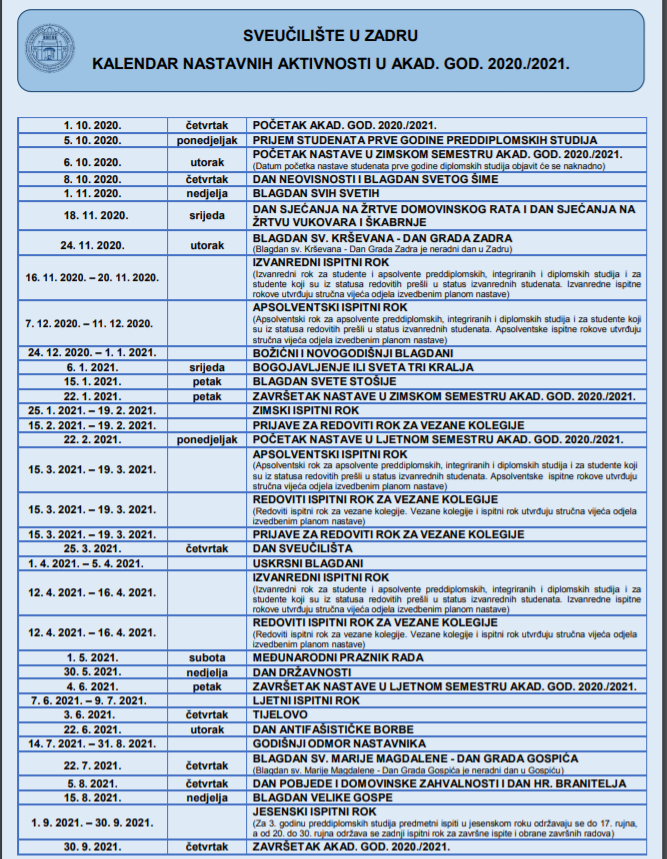 Urediiučionice:SVEUČILIŠTE U ZADRU ODJEL ZA IZOBRAZBU UČITELJA I ODGOJITELJA KLASA: 602-04/19-03/07URBROJ: 2198-1-79-44/19-05RED PREDAVANJAza V. semestar Sveučilišnog preddiplomskog studija Rani i predškolski odgoj i obrazovanjena Sveučilištu u Zadru u ak. god. 2020./2021.Bilješka: Šifra se ne upisuje u indeks.Predmeti se upisuju u Upisni list po redu predavanja kod tajnika/ce matičnog odjela ili putem studomata, prvo svi obvezni (temeljni) predmeti, zatim određeni broj izbornih predmeta s matičnog studija i na kraju određeni broj izbornih predmeta s drugih studija.* Izborni predmeti s matičnog studija upisuju se u Upisni list kod tajnika/ce matičnog odjela ili putem studomata, na temelju odobrenih kvota.** Izborni predmeti s drugih studija upisuju se u Upisni list kod tajnika/ce drugih odjela ili putem studomata, na temelju odobrenih kvota.*** Studenti/ce jednopredmetnih studija upisuju najmanje 30 bodova semestralno.**** Predmeti koji se nude studentima/cama drugih studija upisuju se u Upisni list kod tajnika/ce ovoga odjela ili putem studomata, na temelju odobrenih kvota.                                                                                        M. P.Zadar, 29. travnja 2019.				Doc. dr. sc. Maja Cindrić,  pročelnicaSVEUČILIŠTE U ZADRUODJEL ZA IZOBRAZBU UČITELJA I ODGOJITELJAODSJEK ZA PREDŠKOLSKI  ODGOJZadar,  8.07.2019.RASPORED SATI ZA AKADEMSKU GODINU 2020./2021. 5. semestar (3. godina)Raspored – 1. tjedan 5. – 8. listopada 2020.Raspored – 2. tjedan 12. – 15. listopada 2020.Raspored – 3. tjedan 19. – 22. listopada 2020.Raspored – 4. tjedan 26. – 29. listopada 2020.Ispitni tjedan na RN5 je za kolegije:Metodika prirode i društva 3Metodika likovne kulture 3Metodika predmeta izbornog modula A1Metodika predmeta izbornog modula A2Ispitni tjedan na PO3 je za kolegije:Jezično-komunikacijski integrirani kurikulGlazbena metodika u integriranom kurikulu IRaspored – 5. tjedan 2. – 5. studeni 2020.Ispitni tjedan na PO1 je za kolegije:Uvod u razvojnu psihologijuFilozofija odgojaPedagogija ranog i predškolskog odgoja i obrazovanja IIspitni tjedan na PO2  je za kolegije:Žanrovi u dječjoj književnostiPedagogija djece s posebnim potrebama IIspitni tjedan na RN2 je za kolegije:Filozofija odgojaPsihologija učenjakolokviji iz Matematika 3 i Sintaksa hrvatskog jezikaIspitni tjedan na RN3 je za kolegije:Žanrovi u dječjoj književnostiInkluzivni odgoj i obrazovanjeGlazbeni praktikum IRaspored – 6. tjedan 9. – 12. studeni 2020.Ispitni tjedan na RN1 je za kolegije:Uvod u razvojnu psihologijuPrirodoslovljekolokviji iz Matematika 1 i Fonologija hrvatskog jezikaIspitni tjedan na RN4 je za kolegije:Metodika hrvatskog jezika 1Metodika prirode i društva 1Specifične teškoće učenjaRaspored – 7. tjedan 16. – 19. studeni 2020.Raspored – 8. tjedan 23. – 26. studeni 2020.Ispitni tjedan na PO2 je za kolegije:KineziologijaGlazbena kulturaLikovna kulturaIspitni tjedan na PO2 je za kolegije:Likovna metodika u integriranom kurikulu IIKineziološka metodika u integriranom kurikulu IIRaspored – 9. tjedan 30. studeni –3. prosinac 2020.Ispitni tjedan na RN2 su za kolegije:Osnove teorije glazbeMatematika 3Sintaksa hrvatskog jezikaIspitni tjedan na RN5 su za kolegije:Metodika hrvatskog jezika 3Metodika matematike 3Metodika glazbene kulture 3Ispitni tjedan na PO1 je za kolegije:Hrvatski jezik 1Opća pedagogijaRaspored – 10. tjedan 7. – 10. prosinac 2020.Ispitni tjedan na RN1 su za kolegije:Uvod u pedagogijuMatematika 1Fonologija hrvatskog jezikaPovijest hrvatskog standardnog jezikaCrtanjeIspitni tjedan na RN3 su za kolegije:Osnove kineziologijedidaktikaNovija hrvatska književnost – predrealizam i realizamGrafika 2Ispitni tjedan na RN3 su za kolegije:Metodika glazbene kulture 1Kineziološka metodika 1Metodika likovne kulture 1Ispitni tjedan na RN5 je za kolegij:Metodologija istraživanja u odgoju i obrazovanjuRaspored – 11. tjedan 14. – 17. prosinac 2020.Ispitni tjedan na PO3 za kolegije:Alternativne koncepcije u ranom i predškolskom odgoju i obrazovanjuEstetika prostora predškolske ustanoveRaspored – 12. tjedan 21. – 23. prosinac 2020.Ispitni tjedan na RN2 su za kolegije:Ovladavanje hrvatskim standardnim jezikomGrafika 1Engleski jezik struke 1Ispitni tjedan na PO2 je za kolegije:Psihologija učenja i poučavanjaVokalno-instrumentalni praktikumVizualna pismenostRaspored – 13. tjedan 11. – 14. siječanj 2021.Raspored – 14. tjedan 18. – 21. siječanj 2021.Raspored – 15. tjedan 25. – 28. siječanj 2021.Obrazac 1.3.2. Izvedbeni plan nastave (syllabus)*Obrazac 1.3.2. Izvedbeni plan nastave (syllabus)*Obrazac 1.3.2. Izvedbeni plan nastave (syllabus)*Obrazac 1.3.2. Izvedbeni plan nastave (syllabus)*Br. prostorijeVrstaprostorijeSmještajprostorijeDjelatniciTelefon1UrednastavnikaPrizemljeDoc.dr.sc. SašaŽivkovićKarmenTravirkaMarčina, prof.Doc.dr.sc. Marina Đira345-0012UrednastavnikaPrizemljeDoc.dr.sc. JelenaAlićMr.sc. PredragSaratlijaDr.sc. DonataVidakovićSamaržija345-0023UrednastavnikaPrizemljeIzv.prof.dr.sc. SmiljanaZrilićDoc.dr.sc. Diana NenadićBilan345-003345-0044UrednastavnikaPrizemljeDoc.dr.sc. ZorakŠkodaDr.sc. TomislavKoštaJosip Cindrić, prof.345-0055UrednastavnikaPrizemljeProf.dr.sc. Mira KlarinIzv.prof.dr.sc. Teodora VigatoIzv.prof.dr.sc. Robert Bacalja345-007345-0067UrednastavnikaPrizemljeDoc.dr.sc. Tamara KisovarIvandaMr.sc. Milena Radovan Burja345-008345-0498UrednastavnikaPrizemljeDoc.dr.sc. SlavicaŠimićŠašićDoc.dr.sc. Marija Musa345-00911TajništvoPrizemljeEmilijaMatassiBotunacMartina Šestan345-04313UredpročelnicePrizemljeDoc.dr.sc. Maja Cindrić345-03537učionicaPrizemlje//35InformatičkikabinetPrizemlje//103Učionica1. kat//103BUrednastavnika1. katSnježanaHabušRončević,prof.345-033104Urednastavnika1. katIzv.prof.dr.sc. Ivica VigatoDoc.dr.sc. Violeta ValjanVukićDr.sc. Ante Delić345-032105Učionica1. kat//107Učionica1. kat//109Učionica1. kat//114Urednastavnika1. katDoc.dr.sc. Katarina IvonDoc.dr.sc. SlavicaVrsaljko345-047ŠifrapredmetaIme i prezime nastavnikaNaziv predmetaUkupno sati (semestralno)Ukupno sati (semestralno)Ukupno sati (semestralno)ECTS bodoviŠifrapredmetaIme i prezime nastavnikaNaziv predmetaPredavanjaSeminaraVježbiECTS bodoviA) OBVEZNI (TEMELJNI) PREDMETI S MATIČNOG STUDIJA:A) OBVEZNI (TEMELJNI) PREDMETI S MATIČNOG STUDIJA:A) OBVEZNI (TEMELJNI) PREDMETI S MATIČNOG STUDIJA:A) OBVEZNI (TEMELJNI) PREDMETI S MATIČNOG STUDIJA:A) OBVEZNI (TEMELJNI) PREDMETI S MATIČNOG STUDIJA:A) OBVEZNI (TEMELJNI) PREDMETI S MATIČNOG STUDIJA:A) OBVEZNI (TEMELJNI) PREDMETI S MATIČNOG STUDIJA:RPO301Doc. dr. sc. Violeta Valjan Vukić Alternativne koncepcije u predškolskom odgoju301504RPO302Izv. prof. dr. sc. Ivica VigatoLutkarstvo i scenska kultura II0004RPO302Goran Smoljanović, mag. art. Lutkarstvo i scenska kultura II300154RPO303Karmen TravirkaMarčina, prof.Likovna metodika u integriranom kurikulu II300154RPO304Snježana Habuš Rončević, prof.Glazbena metodika u integriranom kurikulu I300154RPO305Mr. sc. Predrag SaratlijaKineziološka metodika u integriranom kurikulu II300154RPO306Doc. dr. sc. Diana Nenadić-BilanJezično-komunikacijski integrirani kurikul450305RPO307Doc. dr. sc. Violeta Valjan Vukić Stručna praksa IV0002RPO307Mentori Stručna praksa IV00302Bilješka: Studenti/ce upisuju, slušaju i polažu sve obvezne (temeljne) predmete s matičnog studija.Bilješka: Studenti/ce upisuju, slušaju i polažu sve obvezne (temeljne) predmete s matičnog studija.Bilješka: Studenti/ce upisuju, slušaju i polažu sve obvezne (temeljne) predmete s matičnog studija.Bilješka: Studenti/ce upisuju, slušaju i polažu sve obvezne (temeljne) predmete s matičnog studija.Bilješka: Studenti/ce upisuju, slušaju i polažu sve obvezne (temeljne) predmete s matičnog studija.Bilješka: Studenti/ce upisuju, slušaju i polažu sve obvezne (temeljne) predmete s matičnog studija.Bilješka: Studenti/ce upisuju, slušaju i polažu sve obvezne (temeljne) predmete s matičnog studija.B) IZBORNI PREDMETI S MATIČNOG STUDIJA*:B) IZBORNI PREDMETI S MATIČNOG STUDIJA*:B) IZBORNI PREDMETI S MATIČNOG STUDIJA*:B) IZBORNI PREDMETI S MATIČNOG STUDIJA*:B) IZBORNI PREDMETI S MATIČNOG STUDIJA*:B) IZBORNI PREDMETI S MATIČNOG STUDIJA*:B) IZBORNI PREDMETI S MATIČNOG STUDIJA*:RPO308Karmen TravirkaMarčina, prof.Estetika prostora predškolske ustanove150153RPO309Doc. dr. sc. Diana NenadićBilanPartnerstvo obitelji i predškolske ustanove 0003RPO309Marijana Miočić, prof. Partnerstvo obitelji i predškolske ustanove 150153RPO310Doc. dr. sc. Jelena AlićDječje stvaralaštvo u pokretu150153Bilješka: Studenti upisuju, slušaju i polažu izborni/e predmet/e s matičnog Odjela ili s drugih odjela. Ukupan broj ECTS bodova za izborne predmete mora iznositi najmanje 3 ECTS boda.Bilješka: Studenti upisuju, slušaju i polažu izborni/e predmet/e s matičnog Odjela ili s drugih odjela. Ukupan broj ECTS bodova za izborne predmete mora iznositi najmanje 3 ECTS boda.Bilješka: Studenti upisuju, slušaju i polažu izborni/e predmet/e s matičnog Odjela ili s drugih odjela. Ukupan broj ECTS bodova za izborne predmete mora iznositi najmanje 3 ECTS boda.Bilješka: Studenti upisuju, slušaju i polažu izborni/e predmet/e s matičnog Odjela ili s drugih odjela. Ukupan broj ECTS bodova za izborne predmete mora iznositi najmanje 3 ECTS boda.Bilješka: Studenti upisuju, slušaju i polažu izborni/e predmet/e s matičnog Odjela ili s drugih odjela. Ukupan broj ECTS bodova za izborne predmete mora iznositi najmanje 3 ECTS boda.Bilješka: Studenti upisuju, slušaju i polažu izborni/e predmet/e s matičnog Odjela ili s drugih odjela. Ukupan broj ECTS bodova za izborne predmete mora iznositi najmanje 3 ECTS boda.Bilješka: Studenti upisuju, slušaju i polažu izborni/e predmet/e s matičnog Odjela ili s drugih odjela. Ukupan broj ECTS bodova za izborne predmete mora iznositi najmanje 3 ECTS boda.C) IZBORNI PREDMETI S DRUGIH PREDDIPLOMSKIH SVEUČILIŠNIH STUDIJA, INTEGRIRANOG PREDDIPLOMSKOG I DIPLOMSKOG SVEUČILIŠNOG STUDIJA, CENTRA „STJEPAN MATIČEVIĆ“, CENTRA ZA STRANE JEZIKE I CENTRA ZA TJELOVJEŽBU I STUDENTSKI ŠPORT**:C) IZBORNI PREDMETI S DRUGIH PREDDIPLOMSKIH SVEUČILIŠNIH STUDIJA, INTEGRIRANOG PREDDIPLOMSKOG I DIPLOMSKOG SVEUČILIŠNOG STUDIJA, CENTRA „STJEPAN MATIČEVIĆ“, CENTRA ZA STRANE JEZIKE I CENTRA ZA TJELOVJEŽBU I STUDENTSKI ŠPORT**:C) IZBORNI PREDMETI S DRUGIH PREDDIPLOMSKIH SVEUČILIŠNIH STUDIJA, INTEGRIRANOG PREDDIPLOMSKOG I DIPLOMSKOG SVEUČILIŠNOG STUDIJA, CENTRA „STJEPAN MATIČEVIĆ“, CENTRA ZA STRANE JEZIKE I CENTRA ZA TJELOVJEŽBU I STUDENTSKI ŠPORT**:C) IZBORNI PREDMETI S DRUGIH PREDDIPLOMSKIH SVEUČILIŠNIH STUDIJA, INTEGRIRANOG PREDDIPLOMSKOG I DIPLOMSKOG SVEUČILIŠNOG STUDIJA, CENTRA „STJEPAN MATIČEVIĆ“, CENTRA ZA STRANE JEZIKE I CENTRA ZA TJELOVJEŽBU I STUDENTSKI ŠPORT**:C) IZBORNI PREDMETI S DRUGIH PREDDIPLOMSKIH SVEUČILIŠNIH STUDIJA, INTEGRIRANOG PREDDIPLOMSKOG I DIPLOMSKOG SVEUČILIŠNOG STUDIJA, CENTRA „STJEPAN MATIČEVIĆ“, CENTRA ZA STRANE JEZIKE I CENTRA ZA TJELOVJEŽBU I STUDENTSKI ŠPORT**:C) IZBORNI PREDMETI S DRUGIH PREDDIPLOMSKIH SVEUČILIŠNIH STUDIJA, INTEGRIRANOG PREDDIPLOMSKOG I DIPLOMSKOG SVEUČILIŠNOG STUDIJA, CENTRA „STJEPAN MATIČEVIĆ“, CENTRA ZA STRANE JEZIKE I CENTRA ZA TJELOVJEŽBU I STUDENTSKI ŠPORT**:C) IZBORNI PREDMETI S DRUGIH PREDDIPLOMSKIH SVEUČILIŠNIH STUDIJA, INTEGRIRANOG PREDDIPLOMSKOG I DIPLOMSKOG SVEUČILIŠNOG STUDIJA, CENTRA „STJEPAN MATIČEVIĆ“, CENTRA ZA STRANE JEZIKE I CENTRA ZA TJELOVJEŽBU I STUDENTSKI ŠPORT**:Bilješka: Studenti/ce upisuju, slušaju i polažu izborne predmete s drugih studija kojim/a se stječe najmanje .......... boda/ova.Bilješka: Studenti/ce upisuju, slušaju i polažu izborne predmete s drugih studija kojim/a se stječe najmanje .......... boda/ova.Bilješka: Studenti/ce upisuju, slušaju i polažu izborne predmete s drugih studija kojim/a se stječe najmanje .......... boda/ova.Bilješka: Studenti/ce upisuju, slušaju i polažu izborne predmete s drugih studija kojim/a se stječe najmanje .......... boda/ova.Bilješka: Studenti/ce upisuju, slušaju i polažu izborne predmete s drugih studija kojim/a se stječe najmanje .......... boda/ova.Bilješka: Studenti/ce upisuju, slušaju i polažu izborne predmete s drugih studija kojim/a se stječe najmanje .......... boda/ova.Bilješka: Studenti/ce upisuju, slušaju i polažu izborne predmete s drugih studija kojim/a se stječe najmanje .......... boda/ova.Student/ica pod A), B) i C) mora upisati, slušati i polagati predmete kojim/a se stječe najmanje 30 boda/ova***Student/ica pod A), B) i C) mora upisati, slušati i polagati predmete kojim/a se stječe najmanje 30 boda/ova***Student/ica pod A), B) i C) mora upisati, slušati i polagati predmete kojim/a se stječe najmanje 30 boda/ova***Student/ica pod A), B) i C) mora upisati, slušati i polagati predmete kojim/a se stječe najmanje 30 boda/ova***Student/ica pod A), B) i C) mora upisati, slušati i polagati predmete kojim/a se stječe najmanje 30 boda/ova***Student/ica pod A), B) i C) mora upisati, slušati i polagati predmete kojim/a se stječe najmanje 30 boda/ova***Student/ica pod A), B) i C) mora upisati, slušati i polagati predmete kojim/a se stječe najmanje 30 boda/ova***D) PREDMETI KOJI SE NUDE STUDENTIMA/CAMA DRUGIH PREDDIPLOMSKIHSVEUČILIŠNIH STUDIJA, INTEGRIRANIH I STRUČNIH STUDIJA ****:D) PREDMETI KOJI SE NUDE STUDENTIMA/CAMA DRUGIH PREDDIPLOMSKIHSVEUČILIŠNIH STUDIJA, INTEGRIRANIH I STRUČNIH STUDIJA ****:D) PREDMETI KOJI SE NUDE STUDENTIMA/CAMA DRUGIH PREDDIPLOMSKIHSVEUČILIŠNIH STUDIJA, INTEGRIRANIH I STRUČNIH STUDIJA ****:D) PREDMETI KOJI SE NUDE STUDENTIMA/CAMA DRUGIH PREDDIPLOMSKIHSVEUČILIŠNIH STUDIJA, INTEGRIRANIH I STRUČNIH STUDIJA ****:D) PREDMETI KOJI SE NUDE STUDENTIMA/CAMA DRUGIH PREDDIPLOMSKIHSVEUČILIŠNIH STUDIJA, INTEGRIRANIH I STRUČNIH STUDIJA ****:D) PREDMETI KOJI SE NUDE STUDENTIMA/CAMA DRUGIH PREDDIPLOMSKIHSVEUČILIŠNIH STUDIJA, INTEGRIRANIH I STRUČNIH STUDIJA ****:D) PREDMETI KOJI SE NUDE STUDENTIMA/CAMA DRUGIH PREDDIPLOMSKIHSVEUČILIŠNIH STUDIJA, INTEGRIRANIH I STRUČNIH STUDIJA ****:RPO308Karmen TravirkaMarčina, prof.Estetika prostora predškolske ustanove150153RPO309Doc. dr. sc. Diana NenadićBilanPartnerstvo obitelji i predškolske ustanove 0003RPO309Marijana Miočić, prof. Partnerstvo obitelji i predškolske ustanove 150153RPO310Doc. dr. sc. Jelena AlićDječje stvaralaštvo u pokretu150153RN1 - 103PonedjeljakUtorakSrijedaČetvrtak7:30 – 13:00M.KlarinUvod u razvojnu..A.VrsaljkoPrirodoslovljeA.VrsaljkoPrirodoslovljeRN2 - 109PonedjeljakUtorakSrijedaČetvrtak8:15 – 13:45Z.ŠkodaMatematika3M.R.BurjaFilozofija odgojaM.R.BurjaFilozofija odgoja8:15 – 13:45M.R.BurjaFilozofija odgojaM.R.BurjaFilozofija odgoja14:00 – 15:30 J.CindrićInternet u šk.RN3 - 107PonedjeljakUtorakSrijedaČetvrtak8:00 – 13:30R.BacaljaŽanrovi ..S.H. RončevićGlazbeni prakt.S.H. RončevićGlazbeni prakt.RN4 - 105PonedjeljakUtorakSrijedaČetvrtak7:45 - 13:15I.VigatoMetodika hrv. 1T.K.IvandaMetodika PiD 1T.K.IvandaMetodika PiD 1RN5 - 105PonedjeljakUtorakSrijedaČetvrtak13:45- 19:00T.K.IvandaMetodika PiD 3//PO1 - 103PonedjeljakUtorakSrijedaČetvrtak11:30 – 13:00 J.CindrićDijete i računalo8:00 – 10:00P.SaratlijaKin. kult.13:30 – 19:00M.KlarinUvod u razvojnu..M.R.BurjaFilozofija odgojaPO2 - 109PonedjeljakUtorakSrijedaČetvrtak14:15 – 19:45P.SaratlijaKineziologijaR.BacaljaŽanrovi ..R.BacaljaŽanrovi ..PO3 - 107PonedjeljakUtorakSrijedaČetvrtak14:00 – 19:30S.H. RončevićGlazb. metoda. 1D.N.BilanJezično-kom. i.k.D.N.BilanJezično-kom. i.k.RN1 - 103PonedjeljakUtorakSrijedaČetvrtak9:00 – 12:00D.V.SamaržijaKin. kult. 113:30 – 19:00M.KlarinUvod u razvojnu..M.KlarinUvod u razvojnu..A.VrsaljkoPrirodoslovljeA.VrsaljkoPrirodoslovljeRN2 - 109PonedjeljakUtorakSrijedaČetvrtak9:00 – 12:00D.V.SamaržijaKin. kult. 3D.V.SamaržijaKin. kult. 314:15 – 16:45I. BabićSintaksaI. BabićSintaksaM.R.BurjaFilozofija odgojaM.R.BurjaFilozofija odgoja16:45 – 19:45Z.ŠkodaMatematika3Z.ŠkodaMatematika3M.R.BurjaFilozofija odgojaM.R.BurjaFilozofija odgojaRN3 - 107PonedjeljakUtorakSrijedaČetvrtak14:00 – 19:30R.BacaljaŽanrovi ..R.BacaljaŽanrovi ..S.ZrilićInkluzivni odgoj S.ZrilićInkluzivni odgojRN4 - 105PonedjeljakUtorakSrijedaČetvrtak13:45 – 19:15I.VigatoMetodika hrv. 1I.VigatoMetodika hrv. 1T.K.IvandaMetodika PiD 1T.K.IvandaMetodika PiD 1RN5 - 105PonedjeljakUtorakSrijedaČetvrtak7:45 – 13:15M.ĐiraMetodika lik. 3M.ĐiraMetodika lik. 3I.VigatoMetodika hrv. 3I.VigatoMetodika A17:45 – 13:15M.ĐiraMetodika lik. 3M.ĐiraMetodika lik. 3I.VigatoMetodika hrv. 3S.ŽivkovićMetodika A2PO1 - 103PonedjeljakUtorakSrijedaČetvrtak7:30 – 13:00M.R.BurjaFilozofija odgojaM.R.BurjaFilozofija odgojaM.KlarinUvod u razvojnu..M.KlarinUvod u razvojnu..15:00 – 18:00P.SaratlijaKin. kult.P.SaratlijaKin. kult.PO2 - 109PonedjeljakUtorakSrijedaČetvrtak8:15 – 13:45S.ZrilićPed. djece s p.p.1S.ZrilićPed. djece s p.p.1R.BacaljaŽanrovi ..R.BacaljaŽanrovi ..PO3 - 107PonedjeljakUtorakSrijedaČetvrtak8:00 – 13:30S.H. RončevićGlazb. metoda. 1S.H. RončevićGlazb. metoda. 1D.N.BilanJezično-kom. i.k.D.N.BilanJezično-kom. i.k.RN1 - 103PonedjeljakUtorakSrijedaČetvrtak7:30 – 10:00M.KlarinUvod u razvojnu..A.VrsaljkoPrirodoslovljeI. BabićFonologijaI. BabićFonologija10:30 – 13:00M.KlarinUvod u razvojnu..A.VrsaljkoPrirodoslovljeZ.ŠkodaMatematika 1Z.ŠkodaMatematika 1RN2 - 109PonedjeljakUtorakSrijedaČetvrtak8:15 – 10:45I. BabićSintaksaI. BabićSintaksaS.Š.ŠašićPsihologija učenjaS.Š.ŠašićPsihologija učenja11:15 – 13:45Z.ŠkodaMatematika3Z.ŠkodaMatematika3S.Š.ŠašićPsihologija učenjaS.Š.ŠašićPsihologija učenja15:00 – 18:00D.V.SamaržijaKin. kult. 314:15 – 16:00Informatika u šk.RN3 - 107PonedjeljakUtorakSrijedaČetvrtak8:00 – 13:30S.ZrilićInkluzivni odgojR.BacaljaŽanrovi ..R.BacaljaŽanrovi ..S.ZrilićInkluzivni odgojRN4 - 105PonedjeljakUtorakSrijedaČetvrtak7:45 – 13:15I.VigatoMetodika hrv. 1I.VigatoMetodika hrv. 1T.K.IvandaMetodika PiD 1T.K.IvandaMetodika PiD 1RN5 - 105PonedjeljakUtorakSrijedaČetvrtak13:45 – 19:15T.K.IvandaMetodika PiD 3T.KoštaMetodika gl. 3I.VigatoMetodika A1I.VigatoMetodika A113:45 – 19:15T.K.IvandaMetodika PiD 3T.KoštaMetodika gl. 3S.ŽivkovićMetodika A2S.ŽivkovićMetodika A2PO1 - 103PonedjeljakUtorakSrijedaČetvrtak13:30 – 19:00M.R.BurjaFilozofija odgojaM.KlarinUvod u razvojnu..D.N.BilanPed. RPOO 1D.N.BilanPed. RPOO 1PO2 - 109PonedjeljakUtorakSrijedaČetvrtak14:15 – 19:45P.SaratlijaKineziologijaS.ZrilićPed. djece s p.p.1S.ZrilićPed. djece s p.p.1R.BacaljaŽanrovi ..PO3 - 107PonedjeljakUtorakSrijedaČetvrtak14:00 – 19:30D.N.BilanJezično-kom. i.k.D.N.BilanJezično-kom. i.k.D.N.BilanJezično-kom. i.k.S.H.RončevićGlazbena metod.RN1 - 103PonedjeljakUtorakSrijedaČetvrtak9:00 – 12:00D.V.SamaržijaKin. kult. 1D.V.SamaržijaKin. kult. 113:30 – 16:00V.V. VukićUvod u pedagogijuM.KlarinUvod u razvojnu..I. BabićFonologijaI. BabićFonologija16:30 – 19:00V.V. VukićUvod u pedagogijuM.KlarinUvod u razvojnu..Z.ŠkodaMatematika 1Z.ŠkodaMatematika 1RN2 - 109PonedjeljakUtorakSrijedaČetvrtak13:00 – 14:00Informatika u šk.14:15 – 16:45I. BabićSintaksaI. BabićSintaksaS.Š.ŠašićPsihologija učenjaS.Š.ŠašićPsihologija učenja16:45 – 19:45Z.ŠkodaMatematika3Z.ŠkodaMatematika3S.Š.ŠašićPsihologija učenjaS.Š.ŠašićPsihologija učenjaRN3 - 107PonedjeljakUtorakSrijedaČetvrtak14:00 – 19:30S.ZrilićInkluzivni odgojS.H. RončevićGlazbeni prakt.P. SaratlijaOsnove kinez.P. SaratlijaOsnove kinez.RN4 - 105PonedjeljakUtorakSrijedaČetvrtak13:45 – 19:15I.VigatoMetodika hrv. 1T.K.IvandaMetodika PiD 1S.ZrilićSpecifične tešk.S.ZrilićSpecifične tešk.RN5 - 105PonedjeljakUtorakSrijedaČetvrtak7:45-13:15Ispitni tjedanIspitni tjedanIspitni tjedanIspitni tjedanPO1 – 103PonedjeljakUtorakSrijedaČetvrtak7:30 – 13:00D.N.BilanPed. RPOO 1D.N.BilanPed. RPOO 1D.N.BilanPed. RPOO 1M.KlarinUvod u razvojnu..PO2 – 109PonedjeljakUtorakSrijedaČetvrtak8:15 – 13:45S.H.RončevićGlazbena kulturaS.ZrilićPed. djece s p.p.1S.H.RončevićGlazbena kulturaS.H.RončevićGlazbena kulturaPO3 – 107PonedjeljakUtorakSrijedaČetvrtak8:00 – 13: 30Ispitni tjedanIspitni tjedanIspitni tjedanIspitni tjedanRN1 – 103PonedjeljakUtorakSrijedaČetvrtak7:30 – 10:00I. BabićFonologijaI. BabićFonologijaI. VigatoPovijest hrv. s.j.I. VigatoPovijest hrv. s.j.10:30 – 13:00Z.ŠkodaMatematika 1Z.ŠkodaMatematika 1S. ŽivkovićCrtanjeS. ŽivkovićCrtanjeRN2 – 109PonedjeljakUtorakSrijedaČetvrtak8:15 – 13:45S.Š.ŠašićPsihologija učenjaIspitni tjedanIspitni tjedanIspitni tjedan14:15 – 16:00Informatika u šk.RN3 – 107PonedjeljakUtorakSrijedaČetvrtak8:00 – 13:30Ispitni tjedanIspitni tjedanIspitni tjedanIspitni tjedanRN4 – 105PonedjeljakUtorakSrijedaČetvrtak7:45 – 13:15I.VigatoMetodika hrv. 1S.ZrilićSpecifične tešk.J.AlićKin. met 1J.AlićKin. met 1RN5 – 105PonedjeljakUtorakSrijedaČetvrtak13:45 – 19:15I.VigatoMetodika hrv. 3I.VigatoMetodika hrv. 3T.KoštaMetodika gl. 3S.Š.ŠašićMetodologija ..PO1 – 103PonedjeljakUtorakSrijedaČetvrtak13:30 – 19:00Ispitni tjedanIspitni tjedanIspitni tjedanIspitni tjedanPO2 – 109PonedjeljakUtorakSrijedaČetvrtak14:15 – 19:45Ispitni tjedanIspitni tjedanIspitni tjedanIspitni tjedanPO3 – 107PonedjeljakUtorakSrijedaČetvrtak14:00 – 19:30K.T.MarčinaLik. met. u i.k. IIK.T.MarčinaLik. met. u i.k. IIP.SaratlijaKin. met. u i.k. IIP.SaratlijaKin. met. u i.k. IIRN1 - 103PonedjeljakUtorakSrijedaČetvrtak13:30 – 19:00Ispitni tjedanIspitni tjedanIspitni tjedanIspitni tjedanRN2 - 109PonedjeljakUtorakSrijedaČetvrtak13:00 – 14:00Informatika u šk.14:15 – 16:45I. BabićSintaksaI. BabićSintaksaT. KoštaOsnove teorije glazbeT. KoštaOsnove teorije glazbe16:45 – 19:45Z.ŠkodaMatematika3Z.ŠkodaMatematika3T. KoštaOsnove teorije glazbeT. KoštaOsnove teorije glazbeRN3 – 107PonedjeljakUtorakSrijedaČetvrtak14:00 – 19:30P. SaratlijaOsnove kinez.P. SaratlijaOsnove kinez.T.K.IvandaDidaktikaT.K.IvandaDidaktikaRN4 – 105PonedjeljakUtorakSrijedaČetvrtak13:45 – 19:15Ispitni tjedanIspitni tjedanIspitni tjedanIspitni tjedanRN5 – 105PonedjeljakUtorakSrijedaČetvrtak7:45 – 13:15S.Š.ŠašićMetodologija ..S.Š.ŠašićMetodologija ..J.AlićKineziološka m. 3J.AlićKineziološka m. 3PO1 – 103PonedjeljakUtorakSrijedaČetvrtak7:30 – 13:00S.VrsaljkoHrvatski jezik IS.VrsaljkoHrvatski jezik IV.V.VukićOpća pedagogijaV.V.VukićOpća pedagogijaPO2 – 109PonedjeljakUtorakSrijedaČetvrtak8:15 – 19:45S.H.RončevićGlazbena kulturaS.H.RončevićGlazbena kulturaP.SaratlijaKineziologijaP.SaratlijaKineziologijaPO3 – 107PonedjeljakUtorakSrijedaČetvrtak8:00 – 13:30V.V.VukićAlternativne k.V.V.VukićAlternativne k.K.T.MarčinaLik. met. u i.k. IIK.T.MarčinaLik. met. u i.k. IIRN1 - 103PonedjeljakUtorakSrijedaČetvrtak7:30 – 10:00I. VigatoPovijest hrv. s.j.I. BabićFonologijaI. BabićFonologijaV.V. VukićUvod u pedagogiju10:30 – 13:00S. ŽivkovićCrtanjeZ.ŠkodaMatematika 1Z.ŠkodaMatematika 1V.V. VukićUvod u pedagogijuRN2 - 109PonedjeljakUtorakSrijedaČetvrtak8:15 – 10:15T. KoštaOsnove teorije glazbeT. KoštaOsnove teorije glazbeI. BabićSintaksaI. BabićSintaksa10:45 – 13:45T. KoštaOsnove teorije glazbeT. KoštaOsnove teorije glazbeZ.ŠkodaMatematika3Z.ŠkodaMatematika314:15 – 16:00Informatika u šk.RN3 - 107PonedjeljakUtorakSrijedaČetvrtak8:00 – 13:30P. SaratlijaOsnove kinez.T.K.IvandaDidaktikaT.K.IvandaDidaktikaR.BacaljaPredrealizam..8:00 – 13:30P. SaratlijaOsnove kinez.T.K.IvandaDidaktikaT.K.IvandaDidaktikaS.ŽivkovićGrafika 2RN4 - 105PonedjeljakUtorakSrijedaČetvrtak7:45 – 13:15J.AlićKin. met 1J.AlićKin. met 1T.KoštaMetoda. glaz. 1T.KoštaMetoda. glaz. 1RN5 - 105PonedjeljakUtorakSrijedaČetvrtak13:45 – 19:15S.Š.ŠašićMetodologija ..S.Š.ŠašićMetodologija ..M.CindrićMetoda. mat. 3M.CindrićMetoda. mat. 3PO1 - 103PonedjeljakUtorakSrijedaČetvrtak13:30 – 19:00V.V.VukićOpća pedagogijaV.V.VukićOpća pedagogijaS.VrsaljkoHrvatski jezik IS.VrsaljkoHrvatski jezik IPO2 - 109PonedjeljakUtorakSrijedaČetvrtak14:15 – 19:45K.T.MarčinaLikovna kulturaK.T.MarčinaLikovna kulturaK.T.MarčinaLikovna kulturaP.SaratlijaKineziologijaPO3 - 107PonedjeljakUtorakSrijedaČetvrtak14:00 – 19:30P.SaratlijaKin. met. u i.k. IIP.SaratlijaKin. met. u i.k. IIRN1 - 103PonedjeljakUtorakSrijedaČetvrtak13:30 – 16:00I. BabićFonologijaI. BabićFonologijaV.V. VukićUvod u pedagogijuV.V. VukićUvod u pedagogiju16:30 – 19:00Z.ŠkodaMatematika 1Z.ŠkodaMatematika 1V.V. VukićUvod u pedagogijuV.V. VukićUvod u pedagogijuRN2 - 109PonedjeljakUtorakSrijedaČetvrtak13:00 – 16:00Informatika u šk.14:15 – 16:45I. BabićSintaksaI. BabićSintaksaT. KoštaOsnove teorije glazbe13:00 – 16:00Informatika u šk.16:45 – 19:45Z.ŠkodaMatematika3T. KoštaOsnove teorije glazbe13:00 – 16:00Informatika u šk.RN3 - 107PonedjeljakUtorakSrijedaČetvrtak14:00 – 19:30T.K.IvandaDidaktikaT.K.IvandaDidaktikaR.BacaljaPredrealizam..R.BacaljaPredrealizam..14:00 – 19:30T.K.IvandaDidaktikaT.K.IvandaDidaktikaS.ŽivkovićGrafika 2S.ŽivkovićGrafika 2RN4 - 105PonedjeljakUtorakSrijedaČetvrtak13:45 – 19:15J.AlićKin. met 1T.KoštaMetoda. glaz. 1M.ĐiraMet. lik. 1T.KoštaMetoda. glaz. 1RN5 - 105PonedjeljakUtorakSrijedaČetvrtak7:45 – 13:15S.Š.ŠašićMetodologija ..S.Š.ŠašićMetodologija ..S.Š.ŠašićMetodologija ..M.CindrićMetoda. mat. 3PO1 - 103PonedjeljakUtorakSrijedaČetvrtak7:30 – 13:00V.V.VukićOpća pedagogijaS.VrsaljkoHrvatski jezik I8:00 – 11:00Dijete i računaloA.grupa13:00 – 16:00Dijete i računaloB.grupaPO2 - 109PonedjeljakUtorakSrijedaČetvrtak8:15 – 13:45Ispitni tjedanIspitni tjedanIspitni tjedanIspitni tjedanPO3 - 107PonedjeljakUtorakSrijedaČetvrtakIspitni tjedanIspitni tjedanIspitni tjedanIspitni tjedanRN1 - 103PonedjeljakUtorakSrijedaČetvrtak7:30 – 10:00I. BabićFonologijaI. BabićFonologijaV.V. VukićUvod u pedagogijuK.T.MarčinaUmjetnost …10:30 – 13:00Z.ŠkodaMatematika 1Z.ŠkodaMatematika 1V.V. VukićUvod u pedagogijuK.IvonHr. usmena k.RN2 - 109PonedjeljakUtorakSrijedaČetvrtak8:15 – 13:45Ispitni tjedanIspitni tjedanIspitni tjedanIspitni tjedan14:15 – 16:00Informatika u šk.RN3 - 107PonedjeljakUtorakSrijedaČetvrtak8:00 – 13:30T.K.IvandaDidaktikaRN4 - 105PonedjeljakUtorakSrijedaČetvrtak7:45 – 13:15T.KoštaMetoda. glaz. 1M.ĐiraMet. lik. 1M.ĐiraMet. lik. 1M.ĐiraMet. lik. 1RN5 - 105PonedjeljakUtorakSrijedaČetvrtak13:45 – 19:15Ispitni tjedanIspitni tjedanIspitni tjedanIspitni tjedanPO1 - 103PonedjeljakUtorakSrijedaČetvrtak8:00 – 11:00Dijete i računaloA.grupa13:00 – 16:00Dijete i računaloB.grupa13:30 – 19:00Ispitni tjedanIspitni tjedanIspitni tjedanIspitni tjedanPO2 - 109PonedjeljakUtorakSrijedaČetvrtak14:15 – 19:45S.Š.ŠPsihologija uč. S.Š.ŠPsihologija uč.S.H.RončevićVokal.-inst. pr.S.H.RončevićVokal.-inst. pr.PO3 - 107PonedjeljakUtorakSrijedaČetvrtak14:00 – 19:30V.V.VukićAlternativne k.V.V.VukićAlternativne k.K.T.MarčinaEstetika…RN1 – 103PonedjeljakUtorakSrijedaČetvrtak13:30 – 19:00Ispitni tjedanIspitni tjedanIspitni tjedanIspitni tjedanRN2 – 109PonedjeljakUtorakSrijedaČetvrtak13:00 – 14:00Informatika u šk.14:15 – 19:45S.VrsaljkoOvladavanje ..S.VrsaljkoOvladavanje ..K.BalenovićEng. jez. struke IK.BalenovićEng. jez. struke I14:15 – 19:45S.ŽivkovićGrafika 1S.ŽivkovićGrafika 1K.BalenovićEng. jez. struke IK.BalenovićEng. jez. struke IRN3 – 107PonedjeljakUtorakSrijedaČetvrtak14:00 – 19:30Ispitni tjedanIspitni tjedanIspitni tjedanIspitni tjedanRN4 – 105PonedjeljakUtorakSrijedaČetvrtak13:45 – 19:15M.ĐiraMet. lik. 1Ispitni tjedanIspitni tjedanIspitni tjedanRN5 – 105PonedjeljakUtorakSrijedaČetvrtak7:45 – 13:15Ispitni tjedanIspitni tjedanIspitni tjedanIspitni tjedanPO1 – 103PonedjeljakUtorakSrijedaČetvrtak7:30 – 13:00J. ProrokovićStrani jezik 1J. ProrokovićStrani jezik 1K.RapanKomunikacijske ..K.RapanKomunikacijske ..PO2 – 109PonedjeljakUtorakSrijedaČetvrtak8:15 – 13:45S.Š.ŠPsihologija uč. S.Š.ŠPsihologija uč.S.H.RončevićVokal.-inst. pr.K.MarčinaVizualna pis.PO3 – 107PonedjeljakUtorakSrijedaČetvrtak8:00 – 13:30V.V.VukićAlternativne k.K.T.MarčinaEstetika…K.T.MarčinaEstetika…RN1 - 103PonedjeljakUtorakSrijedaČetvrtak7:30 – 13:00A.DelićPregled svj. pov.K.T.MarčinaUmjetnost …K.T.MarčinaUmjetnost …A.DelićPregled svj. pov.7:30 – 13:00A.DelićPregled svj. pov.K.IvonHr. usmena k.K.IvonHr. usmena k.A.DelićPregled svj. pov.RN2 - 109PonedjeljakUtorakSrijedaČetvrtak8:15 – 13:45S.VrsaljkoOvladavanje ..A.DelićPregled povijesti hrvatskog narodaA.DelićPregled povijesti hrvatskog narodaK.BalenovićEng. jez. struke I8:15 – 13:45S.ŽivkovićGrafika 1A.DelićPregled povijesti hrvatskog narodaA.DelićPregled povijesti hrvatskog narodaK.BalenovićEng. jez. struke I14:15 – 16:00Informatika u šk.RN3 - 107PonedjeljakUtorakSrijedaČetvrtak8:00 – 13:30G.SmoljanovićScenska kulturaG.SmoljanovićScenska kulturaG.SmoljanovićScenska kulturaG.SmoljanovićScenska kulturaRN4 - 105PonedjeljakUtorakSrijedaČetvrtak7:45 – 13:15M. CindrićMetoda. mat. 1M. CindrićMetoda. mat. 1M. CindrićMetoda. mat. 1K.IvonSuvremena. h.k.7:45 – 13:15M. CindrićMetoda. mat. 1M. CindrićMetoda. mat. 1M. CindrićMetoda. mat. 1M.ĐiraTrodim. obl. 3RN5 - 105PonedjeljakUtorakSrijedaČetvrtakPO1 - 103PonedjeljakUtorakSrijedaČetvrtak13:30 – 19:00J. ProrokovićStrani jezik 1Dijete i računalo11:00 – 13:45 A14:00 – 16:00 BJ. ProrokovićStrani jezik 1K.RapanKomunikacijske ..PO2 - 109PonedjeljakUtorakSrijedaČetvrtak14:15 – 19:45K.MarčinaVizualna pis.S.Š.ŠPsihologija uč.V.V.VukićRad s darovitom ..K.MarčinaVizualna pis.PO3 – 107PonedjeljakUtorakSrijedaČetvrtak14:00 – 19:30Ispitni tjedanIspitni tjedanIspitni tjedanIspitni tjedanRN1 – 103PonedjeljakUtorakSrijedaČetvrtakBADNJAK13:30 – 19:00A.DelićPregled svj. pov.J. ProrokovićEngleski j. 1BADNJAKRN2 – 109PonedjeljakUtorakSrijedaČetvrtakBADNJAK14:15 – 19:45Ispitni tjedanIspitni tjedanIspitni tjedanBADNJAKRN3 – 107PonedjeljakUtorakSrijedaČetvrtakBADNJAK14:00 – 19:30 G.SmoljanovićScenska kulturaBADNJAKRN4 – 105PonedjeljakUtorakSrijedaČetvrtakBADNJAK13:45 – 19:15M. CindrićMetoda. mat. 1M. CindrićMetoda. mat. 1BADNJAKRN5 – 105PonedjeljakUtorakSrijedaČetvrtak7:45 – 13:15P.SaratlijaKineziterapeutskiD.N. BilanKurikulum predšk.BADNJAKBADNJAKPO1 – 103PonedjeljakUtorakSrijedaČetvrtak7:30 – 13:00J. ProrokovićStrani jezik 1Dijete i računalo11:00 – 13:45 A14:00 – 16:00 BDijete i računalo8:00 – 9:30 A9:45 – 11:00 BBADNJAKBADNJAKPO2 – 109PonedjeljakUtorakSrijedaČetvrtak8:15 – 13:45Ispitni tjedanIspitni tjedanIspitni tjedanBADNJAKBADNJAKPO3 – 107PonedjeljakUtorakSrijedaČetvrtak8:00 – 13:30J.AlićDječje stvaral …BADNJAKBADNJAKRN1 - 103PonedjeljakUtorakSrijedaČetvrtak7:30 – 13:00A.DelićPregled svj. pov.A.DelićPregled svj. pov.J. ProrokovićEngleski j. 1J. ProrokovićEngleski j. 1RN2 - 109PonedjeljakUtorakSrijedaČetvrtak8:15 – 13:45A.DelićPregled povijesti hrvatskog narodaA.DelićPregled povijesti hrvatskog narodaJ.AlfirevićHrv. knjž. baroka..J.AlfirevićHrv. knjž. baroka..8:15 – 13:45A.DelićPregled povijesti hrvatskog narodaA.DelićPregled povijesti hrvatskog narodaM.ĐiraTrodim. oblik. 1M.ĐiraTrodim. oblik. 114:15 – 16:00Informatika u šk.RN3 - 107PonedjeljakUtorakSrijedaČetvrtak8:00 – 13:30S.ŽivkovićLikovna kultura 2S.ŽivkovićLikovna kultura 2M.R.BurjaEtika M.R.BurjaEtikaRN4 - 105PonedjeljakUtorakSrijedaČetvrtak7:45 – 13:15M. CindrićMetoda. mat. 1M. CindrićMetoda. mat. 1K.IvonSuvremena. h.k.K.IvonSuvremena. h.k.7:45 – 13:15M. CindrićMetoda. mat. 1M. CindrićMetoda. mat. 1M.ĐiraTrodim. obl. 3M.ĐiraTrodim. obl. 3RN5 - 105PonedjeljakUtorakSrijedaČetvrtak13:45 – 19:15P.SaratlijaKineziterapeutskiP.SaratlijaKineziterapeutskiD.N. BilanKurikulum predšk.D.N. BilanKurikulum predšk.PO1 - 103PonedjeljakUtorakSrijedaČetvrtakDijete i računalo11:00 – 13:45 A14:00 – 16:00 B8:00 – 11:00Dijete i računaloA.grupa13:00 – 16:00Dijete i računaloB.grupaPO2 - 109PonedjeljakUtorakSrijedaČetvrtak14:15 – 19:45N. SkitarelićZaštita zdravlja iN. SkitarelićZaštita zdravlja iV.V.VukićRad s darovitom ..V.V.VukićRad s darovitom ..PO3 - 107PonedjeljakUtorakSrijedaČetvrtak14:00 – 19:30G. SmoljanovićLutkarstvo i sc. IIG. SmoljanovićLutkarstvo i sc. IIG. SmoljanovićLutkarstvo i sc. IIG. SmoljanovićLutkarstvo i sc. IIRN1 - 103PonedjeljakUtorakSrijedaČetvrtak13:30 – 19:00J. ProrokovićEngleski j. 1J. ProrokovićEngleski j. 1S.VrsaljkoHrv.jez.ak.kom.S.VrsaljkoHrv.jez.ak.kom.RN2 - 109PonedjeljakUtorakSrijedaČetvrtak13:00 – 14:00Informatika u šk.14:15 – 19:45J.AlfirevićHrv. knjž. baroka..A.DelićPregled povijesti hrvatskog narodaM.KlarinOdabrana područja psih.obitelji i rod.M.KlarinOdabrana područja psih.obitelji i rod.14:15 – 19:45M.ĐiraTrodim. oblik. 1A.DelićPregled povijesti hrvatskog narodaM.KlarinOdabrana područja psih.obitelji i rod.M.KlarinOdabrana područja psih.obitelji i rod.RN3 - 107PonedjeljakUtorakSrijedaČetvrtak14:00 – 19:30S.ŽivkovićLikovna kultura 2S.ŽivkovićLikovna kultura 2M.R.BurjaEtikaJ.AlićElem. igreRN4 - 105PonedjeljakUtorakSrijedaČetvrtak13:45 – 19:15A.VrsaljkoPrir. baština Hrv.A.VrsaljkoPrir. baština Hrv.A.DelićZavičajna pov.A.DelićZavičajna pov.RN5 - 105PonedjeljakUtorakSrijedaČetvrtakPO1 - 103PonedjeljakUtorakSrijedaČetvrtakDijete i računalo11:00 – 13:45 A14:00 – 16:00 B8:00 – 11:00Dijete i računaloA.grupa13:00 – 16:00Dijete i računaloB.grupaPO2 - 109PonedjeljakUtorakSrijedaČetvrtak8:15 – 13:45N. SkitarelićZaštita zdravlja iS.H.RončevićRad s orffovimS.H.RončevićRad s orffovimS.H.RončevićRad s orffovimPO3 - 107PonedjeljakUtorakSrijedaČetvrtak8:00 – 13:30G. SmoljanovićLutkarstvo i sc. IIJ.AlićDječje stvaral …RN1 - 103PonedjeljakUtorakSrijedaČetvrtak7:30 – 13:00M.MiočićSuradnja …M.MiočićSuradnja …D.V.SamaržijaRazvoj kin…D.V.SamaržijaRazvoj kin…RN2 - 109PonedjeljakUtorakSrijedaČetvrtak8:15 – 13:45M.KlarinOdab. područja psih.obitelji i rod.S.ŽivkovićAnimirani film..S.ŽivkovićAnimirani film..S.ŽivkovićAnimirani film..14:15 – 16:00Informatika u šk.RN3 - 107PonedjeljakUtorakSrijedaČetvrtak8:00 – 13:30S.ŽivkovićLikovna kultura 2J.AlićElem. igreJ.AlićElem. igreRN4 - 105PonedjeljakUtorakSrijedaČetvrtak7:45 – 13:15A.VrsaljkoPrir. baština Hrv.A.DelićZavičajna pov.RN5 - 105PonedjeljakUtorakSrijedaČetvrtakPO1 - 103PonedjeljakUtorakSrijedaČetvrtak11:00 – 16:30 Informatička pis.8:00 – 11:00Informatička pis.13:00 – 16:00Informatička pis.PO2 - 109PonedjeljakUtorakSrijedaČetvrtakPO3 - 107PonedjeljakUtorakSrijedaČetvrtakNaziv kolegija LIKOVNA METODIKA U INTEGRIRANOM KURIKULU IILIKOVNA METODIKA U INTEGRIRANOM KURIKULU IILIKOVNA METODIKA U INTEGRIRANOM KURIKULU IILIKOVNA METODIKA U INTEGRIRANOM KURIKULU IILIKOVNA METODIKA U INTEGRIRANOM KURIKULU IILIKOVNA METODIKA U INTEGRIRANOM KURIKULU IILIKOVNA METODIKA U INTEGRIRANOM KURIKULU IILIKOVNA METODIKA U INTEGRIRANOM KURIKULU IILIKOVNA METODIKA U INTEGRIRANOM KURIKULU IILIKOVNA METODIKA U INTEGRIRANOM KURIKULU IILIKOVNA METODIKA U INTEGRIRANOM KURIKULU IILIKOVNA METODIKA U INTEGRIRANOM KURIKULU IILIKOVNA METODIKA U INTEGRIRANOM KURIKULU IILIKOVNA METODIKA U INTEGRIRANOM KURIKULU IILIKOVNA METODIKA U INTEGRIRANOM KURIKULU IILIKOVNA METODIKA U INTEGRIRANOM KURIKULU IILIKOVNA METODIKA U INTEGRIRANOM KURIKULU IILIKOVNA METODIKA U INTEGRIRANOM KURIKULU IILIKOVNA METODIKA U INTEGRIRANOM KURIKULU IILIKOVNA METODIKA U INTEGRIRANOM KURIKULU IILIKOVNA METODIKA U INTEGRIRANOM KURIKULU IILIKOVNA METODIKA U INTEGRIRANOM KURIKULU IILIKOVNA METODIKA U INTEGRIRANOM KURIKULU IIakad. god.akad. god.akad. god.2019./2020.2019./2020.2019./2020.2019./2020.Naziv studijaStudij ranog i predškolskog odgoja i obrazovanjaStudij ranog i predškolskog odgoja i obrazovanjaStudij ranog i predškolskog odgoja i obrazovanjaStudij ranog i predškolskog odgoja i obrazovanjaStudij ranog i predškolskog odgoja i obrazovanjaStudij ranog i predškolskog odgoja i obrazovanjaStudij ranog i predškolskog odgoja i obrazovanjaStudij ranog i predškolskog odgoja i obrazovanjaStudij ranog i predškolskog odgoja i obrazovanjaStudij ranog i predškolskog odgoja i obrazovanjaStudij ranog i predškolskog odgoja i obrazovanjaStudij ranog i predškolskog odgoja i obrazovanjaStudij ranog i predškolskog odgoja i obrazovanjaStudij ranog i predškolskog odgoja i obrazovanjaStudij ranog i predškolskog odgoja i obrazovanjaStudij ranog i predškolskog odgoja i obrazovanjaStudij ranog i predškolskog odgoja i obrazovanjaStudij ranog i predškolskog odgoja i obrazovanjaStudij ranog i predškolskog odgoja i obrazovanjaStudij ranog i predškolskog odgoja i obrazovanjaStudij ranog i predškolskog odgoja i obrazovanjaStudij ranog i predškolskog odgoja i obrazovanjaStudij ranog i predškolskog odgoja i obrazovanjaECTSECTSECTS4444SastavnicaRazina studija preddiplomski  preddiplomski  preddiplomski  preddiplomski  preddiplomski  preddiplomski  preddiplomski  preddiplomski  preddiplomski  diplomski diplomski diplomski diplomski diplomski diplomski diplomski integrirani integrirani integrirani integrirani integrirani integrirani integrirani poslijediplomski poslijediplomski poslijediplomski poslijediplomski poslijediplomski poslijediplomski poslijediplomskiVrsta studija jednopredmetnidvopredmetni jednopredmetnidvopredmetni jednopredmetnidvopredmetni jednopredmetnidvopredmetni jednopredmetnidvopredmetni jednopredmetnidvopredmetni jednopredmetnidvopredmetni jednopredmetnidvopredmetni jednopredmetnidvopredmetni sveučilišni sveučilišni sveučilišni sveučilišni sveučilišni sveučilišni sveučilišni stručni stručni stručni stručni stručni stručni stručni specijalistički specijalistički specijalistički specijalistički specijalistički specijalistički specijalističkiGodina studija 1. 1. 1. 1. 1. 1. 1. 2. 2. 2. 2. 2. 2. 2. 2. 3. 3. 3. 3. 3. 4. 4. 4. 4. 4. 4. 4. 5. 5. 5.Semestar zimski ljetni zimski ljetni zimski ljetni I. I. I. I. I. I. I. I. I. II. II. II. II. II. III. III. III. III. IV. IV. IV. IV. IV. IV. IV. V. V.Semestar zimski ljetni zimski ljetni zimski ljetni VI. VI. VI. VI. VI. VI. VI. VI. VI. VII. VII. VII. VII. VII. VIII. VIII. VIII. VIII. IX. IX. IX. IX. IX. IX. IX. X. X.Status kolegija obvezni kolegij obvezni kolegij obvezni kolegij izborni kolegij izborni kolegij izborni kolegij izborni kolegij izborni kolegij izborni kolegij izborni kolegij izborni kolegij izborni kolegij izborni kolegij koji se nudi studentima drugih odjela izborni kolegij koji se nudi studentima drugih odjela izborni kolegij koji se nudi studentima drugih odjela izborni kolegij koji se nudi studentima drugih odjela izborni kolegij koji se nudi studentima drugih odjela izborni kolegij koji se nudi studentima drugih odjela izborni kolegij koji se nudi studentima drugih odjela izborni kolegij koji se nudi studentima drugih odjela izborni kolegij koji se nudi studentima drugih odjelaNastavničke kompetencijeNastavničke kompetencijeNastavničke kompetencijeNastavničke kompetencijeNastavničke kompetencijeNastavničke kompetencijeNastavničke kompetencije DA  NE DA  NEOpterećenjePSSSVVMrežne stranice kolegija u sustavu za e-učenjeMrežne stranice kolegija u sustavu za e-učenjeMrežne stranice kolegija u sustavu za e-učenjeMrežne stranice kolegija u sustavu za e-učenjeMrežne stranice kolegija u sustavu za e-učenjeMrežne stranice kolegija u sustavu za e-učenjeMrežne stranice kolegija u sustavu za e-učenjeMrežne stranice kolegija u sustavu za e-učenjeMrežne stranice kolegija u sustavu za e-učenjeMrežne stranice kolegija u sustavu za e-učenjeMrežne stranice kolegija u sustavu za e-učenjeMrežne stranice kolegija u sustavu za e-učenjeMrežne stranice kolegija u sustavu za e-učenjeMrežne stranice kolegija u sustavu za e-učenjeMrežne stranice kolegija u sustavu za e-učenjeMrežne stranice kolegija u sustavu za e-učenje DA  NE DA  NEMjesto i vrijeme izvođenja nastaveNovi kampus, dvorana 109Novi kampus, dvorana 109Novi kampus, dvorana 109Novi kampus, dvorana 109Novi kampus, dvorana 109Novi kampus, dvorana 109Novi kampus, dvorana 109Novi kampus, dvorana 109Novi kampus, dvorana 109Novi kampus, dvorana 109Novi kampus, dvorana 109Novi kampus, dvorana 109Jezik/jezici na kojima se izvodi kolegijJezik/jezici na kojima se izvodi kolegijJezik/jezici na kojima se izvodi kolegijJezik/jezici na kojima se izvodi kolegijJezik/jezici na kojima se izvodi kolegijJezik/jezici na kojima se izvodi kolegijJezik/jezici na kojima se izvodi kolegijJezik/jezici na kojima se izvodi kolegijJezik/jezici na kojima se izvodi kolegijJezik/jezici na kojima se izvodi kolegijJezik/jezici na kojima se izvodi kolegijJezik/jezici na kojima se izvodi kolegijJezik/jezici na kojima se izvodi kolegijJezik/jezici na kojima se izvodi kolegijJezik/jezici na kojima se izvodi kolegijJezik/jezici na kojima se izvodi kolegijPočetak nastave/točan datum početka nastave2. 10. 2019.//točan datum početka nastave2. 10. 2019.//točan datum početka nastave2. 10. 2019.//točan datum početka nastave2. 10. 2019.//točan datum početka nastave2. 10. 2019.//točan datum početka nastave2. 10. 2019.//točan datum početka nastave2. 10. 2019.//točan datum početka nastave2. 10. 2019.//točan datum početka nastave2. 10. 2019.//točan datum početka nastave2. 10. 2019.//točan datum početka nastave2. 10. 2019.//točan datum početka nastave2. 10. 2019./Završetak nastaveZavršetak nastaveZavršetak nastaveZavršetak nastaveZavršetak nastaveZavršetak nastaveZavršetak nastaveZavršetak nastaveZavršetak nastaveZavršetak nastaveZavršetak nastaveZavršetak nastaveZavršetak nastaveZavršetak nastaveZavršetak nastaveZavršetak nastave/točan datum završetka nastave/22. 1. 2020./točan datum završetka nastave/22. 1. 2020.Preduvjeti za upis kolegijaNema ihNema ihNema ihNema ihNema ihNema ihNema ihNema ihNema ihNema ihNema ihNema ihNema ihNema ihNema ihNema ihNema ihNema ihNema ihNema ihNema ihNema ihNema ihNema ihNema ihNema ihNema ihNema ihNema ihNema ihNositelj kolegijaKarmen TravirkaMarčina, prof.Karmen TravirkaMarčina, prof.Karmen TravirkaMarčina, prof.Karmen TravirkaMarčina, prof.Karmen TravirkaMarčina, prof.Karmen TravirkaMarčina, prof.Karmen TravirkaMarčina, prof.Karmen TravirkaMarčina, prof.Karmen TravirkaMarčina, prof.Karmen TravirkaMarčina, prof.Karmen TravirkaMarčina, prof.Karmen TravirkaMarčina, prof.Karmen TravirkaMarčina, prof.Karmen TravirkaMarčina, prof.Karmen TravirkaMarčina, prof.Karmen TravirkaMarčina, prof.Karmen TravirkaMarčina, prof.Karmen TravirkaMarčina, prof.Karmen TravirkaMarčina, prof.Karmen TravirkaMarčina, prof.Karmen TravirkaMarčina, prof.Karmen TravirkaMarčina, prof.Karmen TravirkaMarčina, prof.Karmen TravirkaMarčina, prof.Karmen TravirkaMarčina, prof.Karmen TravirkaMarčina, prof.Karmen TravirkaMarčina, prof.Karmen TravirkaMarčina, prof.Karmen TravirkaMarčina, prof.Karmen TravirkaMarčina, prof.E-mailkmarcina @unizd.hrkmarcina @unizd.hrkmarcina @unizd.hrkmarcina @unizd.hrkmarcina @unizd.hrkmarcina @unizd.hrkmarcina @unizd.hrkmarcina @unizd.hrkmarcina @unizd.hrkmarcina @unizd.hrkmarcina @unizd.hrkmarcina @unizd.hrkmarcina @unizd.hrkmarcina @unizd.hrkmarcina @unizd.hrkmarcina @unizd.hrkmarcina @unizd.hrkmarcina @unizd.hrkmarcina @unizd.hrKonzultacijeKonzultacijeKonzultacijeKonzultacijePonedjeljkom 13-14Ponedjeljkom 13-14Ponedjeljkom 13-14Ponedjeljkom 13-14Ponedjeljkom 13-14Ponedjeljkom 13-14Ponedjeljkom 13-14Izvođač kolegijaKarmen TravirkaMarčina, prof.Karmen TravirkaMarčina, prof.Karmen TravirkaMarčina, prof.Karmen TravirkaMarčina, prof.Karmen TravirkaMarčina, prof.Karmen TravirkaMarčina, prof.Karmen TravirkaMarčina, prof.Karmen TravirkaMarčina, prof.Karmen TravirkaMarčina, prof.Karmen TravirkaMarčina, prof.Karmen TravirkaMarčina, prof.Karmen TravirkaMarčina, prof.Karmen TravirkaMarčina, prof.Karmen TravirkaMarčina, prof.Karmen TravirkaMarčina, prof.Karmen TravirkaMarčina, prof.Karmen TravirkaMarčina, prof.Karmen TravirkaMarčina, prof.Karmen TravirkaMarčina, prof.Karmen TravirkaMarčina, prof.Karmen TravirkaMarčina, prof.Karmen TravirkaMarčina, prof.Karmen TravirkaMarčina, prof.Karmen TravirkaMarčina, prof.Karmen TravirkaMarčina, prof.Karmen TravirkaMarčina, prof.Karmen TravirkaMarčina, prof.Karmen TravirkaMarčina, prof.Karmen TravirkaMarčina, prof.Karmen TravirkaMarčina, prof.E-mailKonzultacijeKonzultacijeKonzultacijeKonzultacijeSuradnik na kolegijuE-mailKonzultacijeKonzultacijeKonzultacijeKonzultacijeSuradnik na kolegijuE-mailKonzultacijeKonzultacijeKonzultacijeKonzultacijeVrste izvođenja nastave predavanja predavanja predavanja predavanja predavanja predavanja predavanja seminari i radionice seminari i radionice seminari i radionice seminari i radionice seminari i radionice seminari i radionice seminari i radionice seminari i radionice vježbe vježbe vježbe vježbe vježbe e-učenje e-učenje e-učenje e-učenje e-učenje e-učenje e-učenje terenska nastava terenska nastava terenska nastavaVrste izvođenja nastave samostalni zadaci samostalni zadaci samostalni zadaci samostalni zadaci samostalni zadaci samostalni zadaci samostalni zadaci multimedija i mreža multimedija i mreža multimedija i mreža multimedija i mreža multimedija i mreža multimedija i mreža multimedija i mreža multimedija i mreža laboratorij laboratorij laboratorij laboratorij laboratorij mentorski rad mentorski rad mentorski rad mentorski rad mentorski rad mentorski rad mentorski rad ostalo ostalo ostaloIshodi učenja kolegijaIshodi učenja kolegijaIshodi učenja kolegijaIshodi učenja kolegijaIshodi učenja kolegijaIshodi učenja kolegijaIshodi učenja kolegijaIshodi učenja kolegijaObjasniti  temeljne informacije iz metodike likovne kulture što studentima omogućuje pravilan odabir poticaja, likovnih tehnika i likovno- tehničkih sredstava u odnosu na psihofizički razvoj djece i razvojne faze likovnog izraza.Samostalnokonstruirati, implementiratiievaluirati u integriranomkurikulumuuukupnostisvihrazvojnihpodručja (kineziološkom, glazbenom, jezično-komunikacijskomteistraživačko-spoznajnom) koristećiaktivnostiimaterijaleuskladusasuvremenimrazvojnimteorijamakojimasetumačidjecjirazvoj.Razviti sklonost za timski rad, interakciju i suradnju utemeljenu na partnerskim odnosimaRazviti kreativni dimenziji odgajatelja.Objasniti  temeljne informacije iz metodike likovne kulture što studentima omogućuje pravilan odabir poticaja, likovnih tehnika i likovno- tehničkih sredstava u odnosu na psihofizički razvoj djece i razvojne faze likovnog izraza.Samostalnokonstruirati, implementiratiievaluirati u integriranomkurikulumuuukupnostisvihrazvojnihpodručja (kineziološkom, glazbenom, jezično-komunikacijskomteistraživačko-spoznajnom) koristećiaktivnostiimaterijaleuskladusasuvremenimrazvojnimteorijamakojimasetumačidjecjirazvoj.Razviti sklonost za timski rad, interakciju i suradnju utemeljenu na partnerskim odnosimaRazviti kreativni dimenziji odgajatelja.Objasniti  temeljne informacije iz metodike likovne kulture što studentima omogućuje pravilan odabir poticaja, likovnih tehnika i likovno- tehničkih sredstava u odnosu na psihofizički razvoj djece i razvojne faze likovnog izraza.Samostalnokonstruirati, implementiratiievaluirati u integriranomkurikulumuuukupnostisvihrazvojnihpodručja (kineziološkom, glazbenom, jezično-komunikacijskomteistraživačko-spoznajnom) koristećiaktivnostiimaterijaleuskladusasuvremenimrazvojnimteorijamakojimasetumačidjecjirazvoj.Razviti sklonost za timski rad, interakciju i suradnju utemeljenu na partnerskim odnosimaRazviti kreativni dimenziji odgajatelja.Objasniti  temeljne informacije iz metodike likovne kulture što studentima omogućuje pravilan odabir poticaja, likovnih tehnika i likovno- tehničkih sredstava u odnosu na psihofizički razvoj djece i razvojne faze likovnog izraza.Samostalnokonstruirati, implementiratiievaluirati u integriranomkurikulumuuukupnostisvihrazvojnihpodručja (kineziološkom, glazbenom, jezično-komunikacijskomteistraživačko-spoznajnom) koristećiaktivnostiimaterijaleuskladusasuvremenimrazvojnimteorijamakojimasetumačidjecjirazvoj.Razviti sklonost za timski rad, interakciju i suradnju utemeljenu na partnerskim odnosimaRazviti kreativni dimenziji odgajatelja.Objasniti  temeljne informacije iz metodike likovne kulture što studentima omogućuje pravilan odabir poticaja, likovnih tehnika i likovno- tehničkih sredstava u odnosu na psihofizički razvoj djece i razvojne faze likovnog izraza.Samostalnokonstruirati, implementiratiievaluirati u integriranomkurikulumuuukupnostisvihrazvojnihpodručja (kineziološkom, glazbenom, jezično-komunikacijskomteistraživačko-spoznajnom) koristećiaktivnostiimaterijaleuskladusasuvremenimrazvojnimteorijamakojimasetumačidjecjirazvoj.Razviti sklonost za timski rad, interakciju i suradnju utemeljenu na partnerskim odnosimaRazviti kreativni dimenziji odgajatelja.Objasniti  temeljne informacije iz metodike likovne kulture što studentima omogućuje pravilan odabir poticaja, likovnih tehnika i likovno- tehničkih sredstava u odnosu na psihofizički razvoj djece i razvojne faze likovnog izraza.Samostalnokonstruirati, implementiratiievaluirati u integriranomkurikulumuuukupnostisvihrazvojnihpodručja (kineziološkom, glazbenom, jezično-komunikacijskomteistraživačko-spoznajnom) koristećiaktivnostiimaterijaleuskladusasuvremenimrazvojnimteorijamakojimasetumačidjecjirazvoj.Razviti sklonost za timski rad, interakciju i suradnju utemeljenu na partnerskim odnosimaRazviti kreativni dimenziji odgajatelja.Objasniti  temeljne informacije iz metodike likovne kulture što studentima omogućuje pravilan odabir poticaja, likovnih tehnika i likovno- tehničkih sredstava u odnosu na psihofizički razvoj djece i razvojne faze likovnog izraza.Samostalnokonstruirati, implementiratiievaluirati u integriranomkurikulumuuukupnostisvihrazvojnihpodručja (kineziološkom, glazbenom, jezično-komunikacijskomteistraživačko-spoznajnom) koristećiaktivnostiimaterijaleuskladusasuvremenimrazvojnimteorijamakojimasetumačidjecjirazvoj.Razviti sklonost za timski rad, interakciju i suradnju utemeljenu na partnerskim odnosimaRazviti kreativni dimenziji odgajatelja.Objasniti  temeljne informacije iz metodike likovne kulture što studentima omogućuje pravilan odabir poticaja, likovnih tehnika i likovno- tehničkih sredstava u odnosu na psihofizički razvoj djece i razvojne faze likovnog izraza.Samostalnokonstruirati, implementiratiievaluirati u integriranomkurikulumuuukupnostisvihrazvojnihpodručja (kineziološkom, glazbenom, jezično-komunikacijskomteistraživačko-spoznajnom) koristećiaktivnostiimaterijaleuskladusasuvremenimrazvojnimteorijamakojimasetumačidjecjirazvoj.Razviti sklonost za timski rad, interakciju i suradnju utemeljenu na partnerskim odnosimaRazviti kreativni dimenziji odgajatelja.Objasniti  temeljne informacije iz metodike likovne kulture što studentima omogućuje pravilan odabir poticaja, likovnih tehnika i likovno- tehničkih sredstava u odnosu na psihofizički razvoj djece i razvojne faze likovnog izraza.Samostalnokonstruirati, implementiratiievaluirati u integriranomkurikulumuuukupnostisvihrazvojnihpodručja (kineziološkom, glazbenom, jezično-komunikacijskomteistraživačko-spoznajnom) koristećiaktivnostiimaterijaleuskladusasuvremenimrazvojnimteorijamakojimasetumačidjecjirazvoj.Razviti sklonost za timski rad, interakciju i suradnju utemeljenu na partnerskim odnosimaRazviti kreativni dimenziji odgajatelja.Objasniti  temeljne informacije iz metodike likovne kulture što studentima omogućuje pravilan odabir poticaja, likovnih tehnika i likovno- tehničkih sredstava u odnosu na psihofizički razvoj djece i razvojne faze likovnog izraza.Samostalnokonstruirati, implementiratiievaluirati u integriranomkurikulumuuukupnostisvihrazvojnihpodručja (kineziološkom, glazbenom, jezično-komunikacijskomteistraživačko-spoznajnom) koristećiaktivnostiimaterijaleuskladusasuvremenimrazvojnimteorijamakojimasetumačidjecjirazvoj.Razviti sklonost za timski rad, interakciju i suradnju utemeljenu na partnerskim odnosimaRazviti kreativni dimenziji odgajatelja.Objasniti  temeljne informacije iz metodike likovne kulture što studentima omogućuje pravilan odabir poticaja, likovnih tehnika i likovno- tehničkih sredstava u odnosu na psihofizički razvoj djece i razvojne faze likovnog izraza.Samostalnokonstruirati, implementiratiievaluirati u integriranomkurikulumuuukupnostisvihrazvojnihpodručja (kineziološkom, glazbenom, jezično-komunikacijskomteistraživačko-spoznajnom) koristećiaktivnostiimaterijaleuskladusasuvremenimrazvojnimteorijamakojimasetumačidjecjirazvoj.Razviti sklonost za timski rad, interakciju i suradnju utemeljenu na partnerskim odnosimaRazviti kreativni dimenziji odgajatelja.Objasniti  temeljne informacije iz metodike likovne kulture što studentima omogućuje pravilan odabir poticaja, likovnih tehnika i likovno- tehničkih sredstava u odnosu na psihofizički razvoj djece i razvojne faze likovnog izraza.Samostalnokonstruirati, implementiratiievaluirati u integriranomkurikulumuuukupnostisvihrazvojnihpodručja (kineziološkom, glazbenom, jezično-komunikacijskomteistraživačko-spoznajnom) koristećiaktivnostiimaterijaleuskladusasuvremenimrazvojnimteorijamakojimasetumačidjecjirazvoj.Razviti sklonost za timski rad, interakciju i suradnju utemeljenu na partnerskim odnosimaRazviti kreativni dimenziji odgajatelja.Objasniti  temeljne informacije iz metodike likovne kulture što studentima omogućuje pravilan odabir poticaja, likovnih tehnika i likovno- tehničkih sredstava u odnosu na psihofizički razvoj djece i razvojne faze likovnog izraza.Samostalnokonstruirati, implementiratiievaluirati u integriranomkurikulumuuukupnostisvihrazvojnihpodručja (kineziološkom, glazbenom, jezično-komunikacijskomteistraživačko-spoznajnom) koristećiaktivnostiimaterijaleuskladusasuvremenimrazvojnimteorijamakojimasetumačidjecjirazvoj.Razviti sklonost za timski rad, interakciju i suradnju utemeljenu na partnerskim odnosimaRazviti kreativni dimenziji odgajatelja.Objasniti  temeljne informacije iz metodike likovne kulture što studentima omogućuje pravilan odabir poticaja, likovnih tehnika i likovno- tehničkih sredstava u odnosu na psihofizički razvoj djece i razvojne faze likovnog izraza.Samostalnokonstruirati, implementiratiievaluirati u integriranomkurikulumuuukupnostisvihrazvojnihpodručja (kineziološkom, glazbenom, jezično-komunikacijskomteistraživačko-spoznajnom) koristećiaktivnostiimaterijaleuskladusasuvremenimrazvojnimteorijamakojimasetumačidjecjirazvoj.Razviti sklonost za timski rad, interakciju i suradnju utemeljenu na partnerskim odnosimaRazviti kreativni dimenziji odgajatelja.Objasniti  temeljne informacije iz metodike likovne kulture što studentima omogućuje pravilan odabir poticaja, likovnih tehnika i likovno- tehničkih sredstava u odnosu na psihofizički razvoj djece i razvojne faze likovnog izraza.Samostalnokonstruirati, implementiratiievaluirati u integriranomkurikulumuuukupnostisvihrazvojnihpodručja (kineziološkom, glazbenom, jezično-komunikacijskomteistraživačko-spoznajnom) koristećiaktivnostiimaterijaleuskladusasuvremenimrazvojnimteorijamakojimasetumačidjecjirazvoj.Razviti sklonost za timski rad, interakciju i suradnju utemeljenu na partnerskim odnosimaRazviti kreativni dimenziji odgajatelja.Objasniti  temeljne informacije iz metodike likovne kulture što studentima omogućuje pravilan odabir poticaja, likovnih tehnika i likovno- tehničkih sredstava u odnosu na psihofizički razvoj djece i razvojne faze likovnog izraza.Samostalnokonstruirati, implementiratiievaluirati u integriranomkurikulumuuukupnostisvihrazvojnihpodručja (kineziološkom, glazbenom, jezično-komunikacijskomteistraživačko-spoznajnom) koristećiaktivnostiimaterijaleuskladusasuvremenimrazvojnimteorijamakojimasetumačidjecjirazvoj.Razviti sklonost za timski rad, interakciju i suradnju utemeljenu na partnerskim odnosimaRazviti kreativni dimenziji odgajatelja.Objasniti  temeljne informacije iz metodike likovne kulture što studentima omogućuje pravilan odabir poticaja, likovnih tehnika i likovno- tehničkih sredstava u odnosu na psihofizički razvoj djece i razvojne faze likovnog izraza.Samostalnokonstruirati, implementiratiievaluirati u integriranomkurikulumuuukupnostisvihrazvojnihpodručja (kineziološkom, glazbenom, jezično-komunikacijskomteistraživačko-spoznajnom) koristećiaktivnostiimaterijaleuskladusasuvremenimrazvojnimteorijamakojimasetumačidjecjirazvoj.Razviti sklonost za timski rad, interakciju i suradnju utemeljenu na partnerskim odnosimaRazviti kreativni dimenziji odgajatelja.Objasniti  temeljne informacije iz metodike likovne kulture što studentima omogućuje pravilan odabir poticaja, likovnih tehnika i likovno- tehničkih sredstava u odnosu na psihofizički razvoj djece i razvojne faze likovnog izraza.Samostalnokonstruirati, implementiratiievaluirati u integriranomkurikulumuuukupnostisvihrazvojnihpodručja (kineziološkom, glazbenom, jezično-komunikacijskomteistraživačko-spoznajnom) koristećiaktivnostiimaterijaleuskladusasuvremenimrazvojnimteorijamakojimasetumačidjecjirazvoj.Razviti sklonost za timski rad, interakciju i suradnju utemeljenu na partnerskim odnosimaRazviti kreativni dimenziji odgajatelja.Objasniti  temeljne informacije iz metodike likovne kulture što studentima omogućuje pravilan odabir poticaja, likovnih tehnika i likovno- tehničkih sredstava u odnosu na psihofizički razvoj djece i razvojne faze likovnog izraza.Samostalnokonstruirati, implementiratiievaluirati u integriranomkurikulumuuukupnostisvihrazvojnihpodručja (kineziološkom, glazbenom, jezično-komunikacijskomteistraživačko-spoznajnom) koristećiaktivnostiimaterijaleuskladusasuvremenimrazvojnimteorijamakojimasetumačidjecjirazvoj.Razviti sklonost za timski rad, interakciju i suradnju utemeljenu na partnerskim odnosimaRazviti kreativni dimenziji odgajatelja.Objasniti  temeljne informacije iz metodike likovne kulture što studentima omogućuje pravilan odabir poticaja, likovnih tehnika i likovno- tehničkih sredstava u odnosu na psihofizički razvoj djece i razvojne faze likovnog izraza.Samostalnokonstruirati, implementiratiievaluirati u integriranomkurikulumuuukupnostisvihrazvojnihpodručja (kineziološkom, glazbenom, jezično-komunikacijskomteistraživačko-spoznajnom) koristećiaktivnostiimaterijaleuskladusasuvremenimrazvojnimteorijamakojimasetumačidjecjirazvoj.Razviti sklonost za timski rad, interakciju i suradnju utemeljenu na partnerskim odnosimaRazviti kreativni dimenziji odgajatelja.Objasniti  temeljne informacije iz metodike likovne kulture što studentima omogućuje pravilan odabir poticaja, likovnih tehnika i likovno- tehničkih sredstava u odnosu na psihofizički razvoj djece i razvojne faze likovnog izraza.Samostalnokonstruirati, implementiratiievaluirati u integriranomkurikulumuuukupnostisvihrazvojnihpodručja (kineziološkom, glazbenom, jezično-komunikacijskomteistraživačko-spoznajnom) koristećiaktivnostiimaterijaleuskladusasuvremenimrazvojnimteorijamakojimasetumačidjecjirazvoj.Razviti sklonost za timski rad, interakciju i suradnju utemeljenu na partnerskim odnosimaRazviti kreativni dimenziji odgajatelja.Objasniti  temeljne informacije iz metodike likovne kulture što studentima omogućuje pravilan odabir poticaja, likovnih tehnika i likovno- tehničkih sredstava u odnosu na psihofizički razvoj djece i razvojne faze likovnog izraza.Samostalnokonstruirati, implementiratiievaluirati u integriranomkurikulumuuukupnostisvihrazvojnihpodručja (kineziološkom, glazbenom, jezično-komunikacijskomteistraživačko-spoznajnom) koristećiaktivnostiimaterijaleuskladusasuvremenimrazvojnimteorijamakojimasetumačidjecjirazvoj.Razviti sklonost za timski rad, interakciju i suradnju utemeljenu na partnerskim odnosimaRazviti kreativni dimenziji odgajatelja.Objasniti  temeljne informacije iz metodike likovne kulture što studentima omogućuje pravilan odabir poticaja, likovnih tehnika i likovno- tehničkih sredstava u odnosu na psihofizički razvoj djece i razvojne faze likovnog izraza.Samostalnokonstruirati, implementiratiievaluirati u integriranomkurikulumuuukupnostisvihrazvojnihpodručja (kineziološkom, glazbenom, jezično-komunikacijskomteistraživačko-spoznajnom) koristećiaktivnostiimaterijaleuskladusasuvremenimrazvojnimteorijamakojimasetumačidjecjirazvoj.Razviti sklonost za timski rad, interakciju i suradnju utemeljenu na partnerskim odnosimaRazviti kreativni dimenziji odgajatelja.Ishodi učenja na razini programa kojima kolegij doprinosiIshodi učenja na razini programa kojima kolegij doprinosiIshodi učenja na razini programa kojima kolegij doprinosiIshodi učenja na razini programa kojima kolegij doprinosiIshodi učenja na razini programa kojima kolegij doprinosiIshodi učenja na razini programa kojima kolegij doprinosiIshodi učenja na razini programa kojima kolegij doprinosiIshodi učenja na razini programa kojima kolegij doprinosiObjasniti  temeljne pojmove iz metodike likovne kulture. Odabrati  poticaje, likovne tehnike i likovno- tehnička sredstava u odnosu na psihofizički razvoj djece i razvojne faze likovnog izraza.Objasniti  temeljne pojmove iz metodike likovne kulture. Odabrati  poticaje, likovne tehnike i likovno- tehnička sredstava u odnosu na psihofizički razvoj djece i razvojne faze likovnog izraza.Objasniti  temeljne pojmove iz metodike likovne kulture. Odabrati  poticaje, likovne tehnike i likovno- tehnička sredstava u odnosu na psihofizički razvoj djece i razvojne faze likovnog izraza.Objasniti  temeljne pojmove iz metodike likovne kulture. Odabrati  poticaje, likovne tehnike i likovno- tehnička sredstava u odnosu na psihofizički razvoj djece i razvojne faze likovnog izraza.Objasniti  temeljne pojmove iz metodike likovne kulture. Odabrati  poticaje, likovne tehnike i likovno- tehnička sredstava u odnosu na psihofizički razvoj djece i razvojne faze likovnog izraza.Objasniti  temeljne pojmove iz metodike likovne kulture. Odabrati  poticaje, likovne tehnike i likovno- tehnička sredstava u odnosu na psihofizički razvoj djece i razvojne faze likovnog izraza.Objasniti  temeljne pojmove iz metodike likovne kulture. Odabrati  poticaje, likovne tehnike i likovno- tehnička sredstava u odnosu na psihofizički razvoj djece i razvojne faze likovnog izraza.Objasniti  temeljne pojmove iz metodike likovne kulture. Odabrati  poticaje, likovne tehnike i likovno- tehnička sredstava u odnosu na psihofizički razvoj djece i razvojne faze likovnog izraza.Objasniti  temeljne pojmove iz metodike likovne kulture. Odabrati  poticaje, likovne tehnike i likovno- tehnička sredstava u odnosu na psihofizički razvoj djece i razvojne faze likovnog izraza.Objasniti  temeljne pojmove iz metodike likovne kulture. Odabrati  poticaje, likovne tehnike i likovno- tehnička sredstava u odnosu na psihofizički razvoj djece i razvojne faze likovnog izraza.Objasniti  temeljne pojmove iz metodike likovne kulture. Odabrati  poticaje, likovne tehnike i likovno- tehnička sredstava u odnosu na psihofizički razvoj djece i razvojne faze likovnog izraza.Objasniti  temeljne pojmove iz metodike likovne kulture. Odabrati  poticaje, likovne tehnike i likovno- tehnička sredstava u odnosu na psihofizički razvoj djece i razvojne faze likovnog izraza.Objasniti  temeljne pojmove iz metodike likovne kulture. Odabrati  poticaje, likovne tehnike i likovno- tehnička sredstava u odnosu na psihofizički razvoj djece i razvojne faze likovnog izraza.Objasniti  temeljne pojmove iz metodike likovne kulture. Odabrati  poticaje, likovne tehnike i likovno- tehnička sredstava u odnosu na psihofizički razvoj djece i razvojne faze likovnog izraza.Objasniti  temeljne pojmove iz metodike likovne kulture. Odabrati  poticaje, likovne tehnike i likovno- tehnička sredstava u odnosu na psihofizički razvoj djece i razvojne faze likovnog izraza.Objasniti  temeljne pojmove iz metodike likovne kulture. Odabrati  poticaje, likovne tehnike i likovno- tehnička sredstava u odnosu na psihofizički razvoj djece i razvojne faze likovnog izraza.Objasniti  temeljne pojmove iz metodike likovne kulture. Odabrati  poticaje, likovne tehnike i likovno- tehnička sredstava u odnosu na psihofizički razvoj djece i razvojne faze likovnog izraza.Objasniti  temeljne pojmove iz metodike likovne kulture. Odabrati  poticaje, likovne tehnike i likovno- tehnička sredstava u odnosu na psihofizički razvoj djece i razvojne faze likovnog izraza.Objasniti  temeljne pojmove iz metodike likovne kulture. Odabrati  poticaje, likovne tehnike i likovno- tehnička sredstava u odnosu na psihofizički razvoj djece i razvojne faze likovnog izraza.Objasniti  temeljne pojmove iz metodike likovne kulture. Odabrati  poticaje, likovne tehnike i likovno- tehnička sredstava u odnosu na psihofizički razvoj djece i razvojne faze likovnog izraza.Objasniti  temeljne pojmove iz metodike likovne kulture. Odabrati  poticaje, likovne tehnike i likovno- tehnička sredstava u odnosu na psihofizički razvoj djece i razvojne faze likovnog izraza.Objasniti  temeljne pojmove iz metodike likovne kulture. Odabrati  poticaje, likovne tehnike i likovno- tehnička sredstava u odnosu na psihofizički razvoj djece i razvojne faze likovnog izraza.Objasniti  temeljne pojmove iz metodike likovne kulture. Odabrati  poticaje, likovne tehnike i likovno- tehnička sredstava u odnosu na psihofizički razvoj djece i razvojne faze likovnog izraza.Načini praćenja studenata pohađanje nastave pohađanje nastave pohađanje nastave pohađanje nastave pohađanje nastave pohađanje nastave pohađanje nastave priprema za nastavu priprema za nastavu priprema za nastavu priprema za nastavu priprema za nastavu priprema za nastavu priprema za nastavu priprema za nastavu domaće zadaće domaće zadaće domaće zadaće domaće zadaće domaće zadaće kontinuirana evaluacija kontinuirana evaluacija kontinuirana evaluacija kontinuirana evaluacija kontinuirana evaluacija kontinuirana evaluacija kontinuirana evaluacija istraživanje istraživanje istraživanjeNačini praćenja studenata praktični rad praktični rad praktični rad praktični rad praktični rad praktični rad praktični radeksperimentalni radeksperimentalni radeksperimentalni radeksperimentalni radeksperimentalni radeksperimentalni radeksperimentalni radeksperimentalni rad izlaganje izlaganje izlaganje izlaganje izlaganje projekt projekt projekt projekt projekt projekt projekt seminar seminar seminarNačini praćenja studenata kolokvij(i) kolokvij(i) kolokvij(i) kolokvij(i) kolokvij(i) kolokvij(i) kolokvij(i) pismeni ispit pismeni ispit pismeni ispit pismeni ispit pismeni ispit pismeni ispit pismeni ispit pismeni ispit usmeni ispit usmeni ispit usmeni ispit usmeni ispit usmeni ispit ostalo:  ostalo:  ostalo:  ostalo:  ostalo:  ostalo:  ostalo:  ostalo:  ostalo:  ostalo: Uvjeti pristupanja ispitu/točno navesti uvjete za pristupanje ispitu, npr. položen kolokvij, održana prezentacija i sl.//gdje je primjenjivo, navesti razlike za redovne i izvanredne studente/Obavljena praktična aktivnost/točno navesti uvjete za pristupanje ispitu, npr. položen kolokvij, održana prezentacija i sl.//gdje je primjenjivo, navesti razlike za redovne i izvanredne studente/Obavljena praktična aktivnost/točno navesti uvjete za pristupanje ispitu, npr. položen kolokvij, održana prezentacija i sl.//gdje je primjenjivo, navesti razlike za redovne i izvanredne studente/Obavljena praktična aktivnost/točno navesti uvjete za pristupanje ispitu, npr. položen kolokvij, održana prezentacija i sl.//gdje je primjenjivo, navesti razlike za redovne i izvanredne studente/Obavljena praktična aktivnost/točno navesti uvjete za pristupanje ispitu, npr. položen kolokvij, održana prezentacija i sl.//gdje je primjenjivo, navesti razlike za redovne i izvanredne studente/Obavljena praktična aktivnost/točno navesti uvjete za pristupanje ispitu, npr. položen kolokvij, održana prezentacija i sl.//gdje je primjenjivo, navesti razlike za redovne i izvanredne studente/Obavljena praktična aktivnost/točno navesti uvjete za pristupanje ispitu, npr. položen kolokvij, održana prezentacija i sl.//gdje je primjenjivo, navesti razlike za redovne i izvanredne studente/Obavljena praktična aktivnost/točno navesti uvjete za pristupanje ispitu, npr. položen kolokvij, održana prezentacija i sl.//gdje je primjenjivo, navesti razlike za redovne i izvanredne studente/Obavljena praktična aktivnost/točno navesti uvjete za pristupanje ispitu, npr. položen kolokvij, održana prezentacija i sl.//gdje je primjenjivo, navesti razlike za redovne i izvanredne studente/Obavljena praktična aktivnost/točno navesti uvjete za pristupanje ispitu, npr. položen kolokvij, održana prezentacija i sl.//gdje je primjenjivo, navesti razlike za redovne i izvanredne studente/Obavljena praktična aktivnost/točno navesti uvjete za pristupanje ispitu, npr. položen kolokvij, održana prezentacija i sl.//gdje je primjenjivo, navesti razlike za redovne i izvanredne studente/Obavljena praktična aktivnost/točno navesti uvjete za pristupanje ispitu, npr. položen kolokvij, održana prezentacija i sl.//gdje je primjenjivo, navesti razlike za redovne i izvanredne studente/Obavljena praktična aktivnost/točno navesti uvjete za pristupanje ispitu, npr. položen kolokvij, održana prezentacija i sl.//gdje je primjenjivo, navesti razlike za redovne i izvanredne studente/Obavljena praktična aktivnost/točno navesti uvjete za pristupanje ispitu, npr. položen kolokvij, održana prezentacija i sl.//gdje je primjenjivo, navesti razlike za redovne i izvanredne studente/Obavljena praktična aktivnost/točno navesti uvjete za pristupanje ispitu, npr. položen kolokvij, održana prezentacija i sl.//gdje je primjenjivo, navesti razlike za redovne i izvanredne studente/Obavljena praktična aktivnost/točno navesti uvjete za pristupanje ispitu, npr. položen kolokvij, održana prezentacija i sl.//gdje je primjenjivo, navesti razlike za redovne i izvanredne studente/Obavljena praktična aktivnost/točno navesti uvjete za pristupanje ispitu, npr. položen kolokvij, održana prezentacija i sl.//gdje je primjenjivo, navesti razlike za redovne i izvanredne studente/Obavljena praktična aktivnost/točno navesti uvjete za pristupanje ispitu, npr. položen kolokvij, održana prezentacija i sl.//gdje je primjenjivo, navesti razlike za redovne i izvanredne studente/Obavljena praktična aktivnost/točno navesti uvjete za pristupanje ispitu, npr. položen kolokvij, održana prezentacija i sl.//gdje je primjenjivo, navesti razlike za redovne i izvanredne studente/Obavljena praktična aktivnost/točno navesti uvjete za pristupanje ispitu, npr. položen kolokvij, održana prezentacija i sl.//gdje je primjenjivo, navesti razlike za redovne i izvanredne studente/Obavljena praktična aktivnost/točno navesti uvjete za pristupanje ispitu, npr. položen kolokvij, održana prezentacija i sl.//gdje je primjenjivo, navesti razlike za redovne i izvanredne studente/Obavljena praktična aktivnost/točno navesti uvjete za pristupanje ispitu, npr. položen kolokvij, održana prezentacija i sl.//gdje je primjenjivo, navesti razlike za redovne i izvanredne studente/Obavljena praktična aktivnost/točno navesti uvjete za pristupanje ispitu, npr. položen kolokvij, održana prezentacija i sl.//gdje je primjenjivo, navesti razlike za redovne i izvanredne studente/Obavljena praktična aktivnost/točno navesti uvjete za pristupanje ispitu, npr. položen kolokvij, održana prezentacija i sl.//gdje je primjenjivo, navesti razlike za redovne i izvanredne studente/Obavljena praktična aktivnost/točno navesti uvjete za pristupanje ispitu, npr. položen kolokvij, održana prezentacija i sl.//gdje je primjenjivo, navesti razlike za redovne i izvanredne studente/Obavljena praktična aktivnost/točno navesti uvjete za pristupanje ispitu, npr. položen kolokvij, održana prezentacija i sl.//gdje je primjenjivo, navesti razlike za redovne i izvanredne studente/Obavljena praktična aktivnost/točno navesti uvjete za pristupanje ispitu, npr. položen kolokvij, održana prezentacija i sl.//gdje je primjenjivo, navesti razlike za redovne i izvanredne studente/Obavljena praktična aktivnost/točno navesti uvjete za pristupanje ispitu, npr. položen kolokvij, održana prezentacija i sl.//gdje je primjenjivo, navesti razlike za redovne i izvanredne studente/Obavljena praktična aktivnost/točno navesti uvjete za pristupanje ispitu, npr. položen kolokvij, održana prezentacija i sl.//gdje je primjenjivo, navesti razlike za redovne i izvanredne studente/Obavljena praktična aktivnost/točno navesti uvjete za pristupanje ispitu, npr. položen kolokvij, održana prezentacija i sl.//gdje je primjenjivo, navesti razlike za redovne i izvanredne studente/Obavljena praktična aktivnostIspitni rokovizimski ispitni rok zimski ispitni rok zimski ispitni rok zimski ispitni rok zimski ispitni rok zimski ispitni rok zimski ispitni rok zimski ispitni rok zimski ispitni rok zimski ispitni rok zimski ispitni rok zimski ispitni rok zimski ispitni rok zimski ispitni rok ljetni ispitni rokljetni ispitni rokljetni ispitni rokljetni ispitni rokljetni ispitni rokljetni ispitni rokljetni ispitni rokljetni ispitni rokljetni ispitni rokljetni ispitni rokjesenski ispitni rokjesenski ispitni rokjesenski ispitni rokjesenski ispitni rokjesenski ispitni rokjesenski ispitni rokTermini ispitnih rokovaOpis kolegijaTemeljni pojmovi iz metodike likovne kulture.  Poticaji, likovne tehnike i likovno- tehnička sredstava u odnosu na psihofizički razvoj djece i razvojne faze likovnog izraza.Temeljni pojmovi iz metodike likovne kulture.  Poticaji, likovne tehnike i likovno- tehnička sredstava u odnosu na psihofizički razvoj djece i razvojne faze likovnog izraza.Temeljni pojmovi iz metodike likovne kulture.  Poticaji, likovne tehnike i likovno- tehnička sredstava u odnosu na psihofizički razvoj djece i razvojne faze likovnog izraza.Temeljni pojmovi iz metodike likovne kulture.  Poticaji, likovne tehnike i likovno- tehnička sredstava u odnosu na psihofizički razvoj djece i razvojne faze likovnog izraza.Temeljni pojmovi iz metodike likovne kulture.  Poticaji, likovne tehnike i likovno- tehnička sredstava u odnosu na psihofizički razvoj djece i razvojne faze likovnog izraza.Temeljni pojmovi iz metodike likovne kulture.  Poticaji, likovne tehnike i likovno- tehnička sredstava u odnosu na psihofizički razvoj djece i razvojne faze likovnog izraza.Temeljni pojmovi iz metodike likovne kulture.  Poticaji, likovne tehnike i likovno- tehnička sredstava u odnosu na psihofizički razvoj djece i razvojne faze likovnog izraza.Temeljni pojmovi iz metodike likovne kulture.  Poticaji, likovne tehnike i likovno- tehnička sredstava u odnosu na psihofizički razvoj djece i razvojne faze likovnog izraza.Temeljni pojmovi iz metodike likovne kulture.  Poticaji, likovne tehnike i likovno- tehnička sredstava u odnosu na psihofizički razvoj djece i razvojne faze likovnog izraza.Temeljni pojmovi iz metodike likovne kulture.  Poticaji, likovne tehnike i likovno- tehnička sredstava u odnosu na psihofizički razvoj djece i razvojne faze likovnog izraza.Temeljni pojmovi iz metodike likovne kulture.  Poticaji, likovne tehnike i likovno- tehnička sredstava u odnosu na psihofizički razvoj djece i razvojne faze likovnog izraza.Temeljni pojmovi iz metodike likovne kulture.  Poticaji, likovne tehnike i likovno- tehnička sredstava u odnosu na psihofizički razvoj djece i razvojne faze likovnog izraza.Temeljni pojmovi iz metodike likovne kulture.  Poticaji, likovne tehnike i likovno- tehnička sredstava u odnosu na psihofizički razvoj djece i razvojne faze likovnog izraza.Temeljni pojmovi iz metodike likovne kulture.  Poticaji, likovne tehnike i likovno- tehnička sredstava u odnosu na psihofizički razvoj djece i razvojne faze likovnog izraza.Temeljni pojmovi iz metodike likovne kulture.  Poticaji, likovne tehnike i likovno- tehnička sredstava u odnosu na psihofizički razvoj djece i razvojne faze likovnog izraza.Temeljni pojmovi iz metodike likovne kulture.  Poticaji, likovne tehnike i likovno- tehnička sredstava u odnosu na psihofizički razvoj djece i razvojne faze likovnog izraza.Temeljni pojmovi iz metodike likovne kulture.  Poticaji, likovne tehnike i likovno- tehnička sredstava u odnosu na psihofizički razvoj djece i razvojne faze likovnog izraza.Temeljni pojmovi iz metodike likovne kulture.  Poticaji, likovne tehnike i likovno- tehnička sredstava u odnosu na psihofizički razvoj djece i razvojne faze likovnog izraza.Temeljni pojmovi iz metodike likovne kulture.  Poticaji, likovne tehnike i likovno- tehnička sredstava u odnosu na psihofizički razvoj djece i razvojne faze likovnog izraza.Temeljni pojmovi iz metodike likovne kulture.  Poticaji, likovne tehnike i likovno- tehnička sredstava u odnosu na psihofizički razvoj djece i razvojne faze likovnog izraza.Temeljni pojmovi iz metodike likovne kulture.  Poticaji, likovne tehnike i likovno- tehnička sredstava u odnosu na psihofizički razvoj djece i razvojne faze likovnog izraza.Temeljni pojmovi iz metodike likovne kulture.  Poticaji, likovne tehnike i likovno- tehnička sredstava u odnosu na psihofizički razvoj djece i razvojne faze likovnog izraza.Temeljni pojmovi iz metodike likovne kulture.  Poticaji, likovne tehnike i likovno- tehnička sredstava u odnosu na psihofizički razvoj djece i razvojne faze likovnog izraza.Temeljni pojmovi iz metodike likovne kulture.  Poticaji, likovne tehnike i likovno- tehnička sredstava u odnosu na psihofizički razvoj djece i razvojne faze likovnog izraza.Temeljni pojmovi iz metodike likovne kulture.  Poticaji, likovne tehnike i likovno- tehnička sredstava u odnosu na psihofizički razvoj djece i razvojne faze likovnog izraza.Temeljni pojmovi iz metodike likovne kulture.  Poticaji, likovne tehnike i likovno- tehnička sredstava u odnosu na psihofizički razvoj djece i razvojne faze likovnog izraza.Temeljni pojmovi iz metodike likovne kulture.  Poticaji, likovne tehnike i likovno- tehnička sredstava u odnosu na psihofizički razvoj djece i razvojne faze likovnog izraza.Temeljni pojmovi iz metodike likovne kulture.  Poticaji, likovne tehnike i likovno- tehnička sredstava u odnosu na psihofizički razvoj djece i razvojne faze likovnog izraza.Temeljni pojmovi iz metodike likovne kulture.  Poticaji, likovne tehnike i likovno- tehnička sredstava u odnosu na psihofizički razvoj djece i razvojne faze likovnog izraza.Temeljni pojmovi iz metodike likovne kulture.  Poticaji, likovne tehnike i likovno- tehnička sredstava u odnosu na psihofizički razvoj djece i razvojne faze likovnog izraza.Sadržaj kolegija (nastavne teme)1. Uvod2. Ciljevi likovne metodike3. Osnove interdisciplinarnosti likovne metodike4. Dijete i umjetnost (umjetničko djelo)5. Dijete i prostor6. Faze razvoja dječjeg likovnog stvaralaštva7. Faze razvoja dječjeg likovnog stvaralaštva8. Kreativnost – poticanje9. Kreativnost - ometanje10. Povijesni razvoj likovnog odgoja11. Praktične aktivnosti12. Praktične aktivnosti13 Praktične aktivnosti14. Dijete i vrtić u kulturnom životu lokalne zajednice15. Ponavljanje(po potrebi dodati seminare i vježbe)1. Uvod2. Ciljevi likovne metodike3. Osnove interdisciplinarnosti likovne metodike4. Dijete i umjetnost (umjetničko djelo)5. Dijete i prostor6. Faze razvoja dječjeg likovnog stvaralaštva7. Faze razvoja dječjeg likovnog stvaralaštva8. Kreativnost – poticanje9. Kreativnost - ometanje10. Povijesni razvoj likovnog odgoja11. Praktične aktivnosti12. Praktične aktivnosti13 Praktične aktivnosti14. Dijete i vrtić u kulturnom životu lokalne zajednice15. Ponavljanje(po potrebi dodati seminare i vježbe)1. Uvod2. Ciljevi likovne metodike3. Osnove interdisciplinarnosti likovne metodike4. Dijete i umjetnost (umjetničko djelo)5. Dijete i prostor6. Faze razvoja dječjeg likovnog stvaralaštva7. Faze razvoja dječjeg likovnog stvaralaštva8. Kreativnost – poticanje9. Kreativnost - ometanje10. Povijesni razvoj likovnog odgoja11. Praktične aktivnosti12. Praktične aktivnosti13 Praktične aktivnosti14. Dijete i vrtić u kulturnom životu lokalne zajednice15. Ponavljanje(po potrebi dodati seminare i vježbe)1. Uvod2. Ciljevi likovne metodike3. Osnove interdisciplinarnosti likovne metodike4. Dijete i umjetnost (umjetničko djelo)5. Dijete i prostor6. Faze razvoja dječjeg likovnog stvaralaštva7. Faze razvoja dječjeg likovnog stvaralaštva8. Kreativnost – poticanje9. Kreativnost - ometanje10. Povijesni razvoj likovnog odgoja11. Praktične aktivnosti12. Praktične aktivnosti13 Praktične aktivnosti14. Dijete i vrtić u kulturnom životu lokalne zajednice15. Ponavljanje(po potrebi dodati seminare i vježbe)1. Uvod2. Ciljevi likovne metodike3. Osnove interdisciplinarnosti likovne metodike4. Dijete i umjetnost (umjetničko djelo)5. Dijete i prostor6. Faze razvoja dječjeg likovnog stvaralaštva7. Faze razvoja dječjeg likovnog stvaralaštva8. Kreativnost – poticanje9. Kreativnost - ometanje10. Povijesni razvoj likovnog odgoja11. Praktične aktivnosti12. Praktične aktivnosti13 Praktične aktivnosti14. Dijete i vrtić u kulturnom životu lokalne zajednice15. Ponavljanje(po potrebi dodati seminare i vježbe)1. Uvod2. Ciljevi likovne metodike3. Osnove interdisciplinarnosti likovne metodike4. Dijete i umjetnost (umjetničko djelo)5. Dijete i prostor6. Faze razvoja dječjeg likovnog stvaralaštva7. Faze razvoja dječjeg likovnog stvaralaštva8. Kreativnost – poticanje9. Kreativnost - ometanje10. Povijesni razvoj likovnog odgoja11. Praktične aktivnosti12. Praktične aktivnosti13 Praktične aktivnosti14. Dijete i vrtić u kulturnom životu lokalne zajednice15. Ponavljanje(po potrebi dodati seminare i vježbe)1. Uvod2. Ciljevi likovne metodike3. Osnove interdisciplinarnosti likovne metodike4. Dijete i umjetnost (umjetničko djelo)5. Dijete i prostor6. Faze razvoja dječjeg likovnog stvaralaštva7. Faze razvoja dječjeg likovnog stvaralaštva8. Kreativnost – poticanje9. Kreativnost - ometanje10. Povijesni razvoj likovnog odgoja11. Praktične aktivnosti12. Praktične aktivnosti13 Praktične aktivnosti14. Dijete i vrtić u kulturnom životu lokalne zajednice15. Ponavljanje(po potrebi dodati seminare i vježbe)1. Uvod2. Ciljevi likovne metodike3. Osnove interdisciplinarnosti likovne metodike4. Dijete i umjetnost (umjetničko djelo)5. Dijete i prostor6. Faze razvoja dječjeg likovnog stvaralaštva7. Faze razvoja dječjeg likovnog stvaralaštva8. Kreativnost – poticanje9. Kreativnost - ometanje10. Povijesni razvoj likovnog odgoja11. Praktične aktivnosti12. Praktične aktivnosti13 Praktične aktivnosti14. Dijete i vrtić u kulturnom životu lokalne zajednice15. Ponavljanje(po potrebi dodati seminare i vježbe)1. Uvod2. Ciljevi likovne metodike3. Osnove interdisciplinarnosti likovne metodike4. Dijete i umjetnost (umjetničko djelo)5. Dijete i prostor6. Faze razvoja dječjeg likovnog stvaralaštva7. Faze razvoja dječjeg likovnog stvaralaštva8. Kreativnost – poticanje9. Kreativnost - ometanje10. Povijesni razvoj likovnog odgoja11. Praktične aktivnosti12. Praktične aktivnosti13 Praktične aktivnosti14. Dijete i vrtić u kulturnom životu lokalne zajednice15. Ponavljanje(po potrebi dodati seminare i vježbe)1. Uvod2. Ciljevi likovne metodike3. Osnove interdisciplinarnosti likovne metodike4. Dijete i umjetnost (umjetničko djelo)5. Dijete i prostor6. Faze razvoja dječjeg likovnog stvaralaštva7. Faze razvoja dječjeg likovnog stvaralaštva8. Kreativnost – poticanje9. Kreativnost - ometanje10. Povijesni razvoj likovnog odgoja11. Praktične aktivnosti12. Praktične aktivnosti13 Praktične aktivnosti14. Dijete i vrtić u kulturnom životu lokalne zajednice15. Ponavljanje(po potrebi dodati seminare i vježbe)1. Uvod2. Ciljevi likovne metodike3. Osnove interdisciplinarnosti likovne metodike4. Dijete i umjetnost (umjetničko djelo)5. Dijete i prostor6. Faze razvoja dječjeg likovnog stvaralaštva7. Faze razvoja dječjeg likovnog stvaralaštva8. Kreativnost – poticanje9. Kreativnost - ometanje10. Povijesni razvoj likovnog odgoja11. Praktične aktivnosti12. Praktične aktivnosti13 Praktične aktivnosti14. Dijete i vrtić u kulturnom životu lokalne zajednice15. Ponavljanje(po potrebi dodati seminare i vježbe)1. Uvod2. Ciljevi likovne metodike3. Osnove interdisciplinarnosti likovne metodike4. Dijete i umjetnost (umjetničko djelo)5. Dijete i prostor6. Faze razvoja dječjeg likovnog stvaralaštva7. Faze razvoja dječjeg likovnog stvaralaštva8. Kreativnost – poticanje9. Kreativnost - ometanje10. Povijesni razvoj likovnog odgoja11. Praktične aktivnosti12. Praktične aktivnosti13 Praktične aktivnosti14. Dijete i vrtić u kulturnom životu lokalne zajednice15. Ponavljanje(po potrebi dodati seminare i vježbe)1. Uvod2. Ciljevi likovne metodike3. Osnove interdisciplinarnosti likovne metodike4. Dijete i umjetnost (umjetničko djelo)5. Dijete i prostor6. Faze razvoja dječjeg likovnog stvaralaštva7. Faze razvoja dječjeg likovnog stvaralaštva8. Kreativnost – poticanje9. Kreativnost - ometanje10. Povijesni razvoj likovnog odgoja11. Praktične aktivnosti12. Praktične aktivnosti13 Praktične aktivnosti14. Dijete i vrtić u kulturnom životu lokalne zajednice15. Ponavljanje(po potrebi dodati seminare i vježbe)1. Uvod2. Ciljevi likovne metodike3. Osnove interdisciplinarnosti likovne metodike4. Dijete i umjetnost (umjetničko djelo)5. Dijete i prostor6. Faze razvoja dječjeg likovnog stvaralaštva7. Faze razvoja dječjeg likovnog stvaralaštva8. Kreativnost – poticanje9. Kreativnost - ometanje10. Povijesni razvoj likovnog odgoja11. Praktične aktivnosti12. Praktične aktivnosti13 Praktične aktivnosti14. Dijete i vrtić u kulturnom životu lokalne zajednice15. Ponavljanje(po potrebi dodati seminare i vježbe)1. Uvod2. Ciljevi likovne metodike3. Osnove interdisciplinarnosti likovne metodike4. Dijete i umjetnost (umjetničko djelo)5. Dijete i prostor6. Faze razvoja dječjeg likovnog stvaralaštva7. Faze razvoja dječjeg likovnog stvaralaštva8. Kreativnost – poticanje9. Kreativnost - ometanje10. Povijesni razvoj likovnog odgoja11. Praktične aktivnosti12. Praktične aktivnosti13 Praktične aktivnosti14. Dijete i vrtić u kulturnom životu lokalne zajednice15. Ponavljanje(po potrebi dodati seminare i vježbe)1. Uvod2. Ciljevi likovne metodike3. Osnove interdisciplinarnosti likovne metodike4. Dijete i umjetnost (umjetničko djelo)5. Dijete i prostor6. Faze razvoja dječjeg likovnog stvaralaštva7. Faze razvoja dječjeg likovnog stvaralaštva8. Kreativnost – poticanje9. Kreativnost - ometanje10. Povijesni razvoj likovnog odgoja11. Praktične aktivnosti12. Praktične aktivnosti13 Praktične aktivnosti14. Dijete i vrtić u kulturnom životu lokalne zajednice15. Ponavljanje(po potrebi dodati seminare i vježbe)1. Uvod2. Ciljevi likovne metodike3. Osnove interdisciplinarnosti likovne metodike4. Dijete i umjetnost (umjetničko djelo)5. Dijete i prostor6. Faze razvoja dječjeg likovnog stvaralaštva7. Faze razvoja dječjeg likovnog stvaralaštva8. Kreativnost – poticanje9. Kreativnost - ometanje10. Povijesni razvoj likovnog odgoja11. Praktične aktivnosti12. Praktične aktivnosti13 Praktične aktivnosti14. Dijete i vrtić u kulturnom životu lokalne zajednice15. Ponavljanje(po potrebi dodati seminare i vježbe)1. Uvod2. Ciljevi likovne metodike3. Osnove interdisciplinarnosti likovne metodike4. Dijete i umjetnost (umjetničko djelo)5. Dijete i prostor6. Faze razvoja dječjeg likovnog stvaralaštva7. Faze razvoja dječjeg likovnog stvaralaštva8. Kreativnost – poticanje9. Kreativnost - ometanje10. Povijesni razvoj likovnog odgoja11. Praktične aktivnosti12. Praktične aktivnosti13 Praktične aktivnosti14. Dijete i vrtić u kulturnom životu lokalne zajednice15. Ponavljanje(po potrebi dodati seminare i vježbe)1. Uvod2. Ciljevi likovne metodike3. Osnove interdisciplinarnosti likovne metodike4. Dijete i umjetnost (umjetničko djelo)5. Dijete i prostor6. Faze razvoja dječjeg likovnog stvaralaštva7. Faze razvoja dječjeg likovnog stvaralaštva8. Kreativnost – poticanje9. Kreativnost - ometanje10. Povijesni razvoj likovnog odgoja11. Praktične aktivnosti12. Praktične aktivnosti13 Praktične aktivnosti14. Dijete i vrtić u kulturnom životu lokalne zajednice15. Ponavljanje(po potrebi dodati seminare i vježbe)1. Uvod2. Ciljevi likovne metodike3. Osnove interdisciplinarnosti likovne metodike4. Dijete i umjetnost (umjetničko djelo)5. Dijete i prostor6. Faze razvoja dječjeg likovnog stvaralaštva7. Faze razvoja dječjeg likovnog stvaralaštva8. Kreativnost – poticanje9. Kreativnost - ometanje10. Povijesni razvoj likovnog odgoja11. Praktične aktivnosti12. Praktične aktivnosti13 Praktične aktivnosti14. Dijete i vrtić u kulturnom životu lokalne zajednice15. Ponavljanje(po potrebi dodati seminare i vježbe)1. Uvod2. Ciljevi likovne metodike3. Osnove interdisciplinarnosti likovne metodike4. Dijete i umjetnost (umjetničko djelo)5. Dijete i prostor6. Faze razvoja dječjeg likovnog stvaralaštva7. Faze razvoja dječjeg likovnog stvaralaštva8. Kreativnost – poticanje9. Kreativnost - ometanje10. Povijesni razvoj likovnog odgoja11. Praktične aktivnosti12. Praktične aktivnosti13 Praktične aktivnosti14. Dijete i vrtić u kulturnom životu lokalne zajednice15. Ponavljanje(po potrebi dodati seminare i vježbe)1. Uvod2. Ciljevi likovne metodike3. Osnove interdisciplinarnosti likovne metodike4. Dijete i umjetnost (umjetničko djelo)5. Dijete i prostor6. Faze razvoja dječjeg likovnog stvaralaštva7. Faze razvoja dječjeg likovnog stvaralaštva8. Kreativnost – poticanje9. Kreativnost - ometanje10. Povijesni razvoj likovnog odgoja11. Praktične aktivnosti12. Praktične aktivnosti13 Praktične aktivnosti14. Dijete i vrtić u kulturnom životu lokalne zajednice15. Ponavljanje(po potrebi dodati seminare i vježbe)1. Uvod2. Ciljevi likovne metodike3. Osnove interdisciplinarnosti likovne metodike4. Dijete i umjetnost (umjetničko djelo)5. Dijete i prostor6. Faze razvoja dječjeg likovnog stvaralaštva7. Faze razvoja dječjeg likovnog stvaralaštva8. Kreativnost – poticanje9. Kreativnost - ometanje10. Povijesni razvoj likovnog odgoja11. Praktične aktivnosti12. Praktične aktivnosti13 Praktične aktivnosti14. Dijete i vrtić u kulturnom životu lokalne zajednice15. Ponavljanje(po potrebi dodati seminare i vježbe)1. Uvod2. Ciljevi likovne metodike3. Osnove interdisciplinarnosti likovne metodike4. Dijete i umjetnost (umjetničko djelo)5. Dijete i prostor6. Faze razvoja dječjeg likovnog stvaralaštva7. Faze razvoja dječjeg likovnog stvaralaštva8. Kreativnost – poticanje9. Kreativnost - ometanje10. Povijesni razvoj likovnog odgoja11. Praktične aktivnosti12. Praktične aktivnosti13 Praktične aktivnosti14. Dijete i vrtić u kulturnom životu lokalne zajednice15. Ponavljanje(po potrebi dodati seminare i vježbe)1. Uvod2. Ciljevi likovne metodike3. Osnove interdisciplinarnosti likovne metodike4. Dijete i umjetnost (umjetničko djelo)5. Dijete i prostor6. Faze razvoja dječjeg likovnog stvaralaštva7. Faze razvoja dječjeg likovnog stvaralaštva8. Kreativnost – poticanje9. Kreativnost - ometanje10. Povijesni razvoj likovnog odgoja11. Praktične aktivnosti12. Praktične aktivnosti13 Praktične aktivnosti14. Dijete i vrtić u kulturnom životu lokalne zajednice15. Ponavljanje(po potrebi dodati seminare i vježbe)1. Uvod2. Ciljevi likovne metodike3. Osnove interdisciplinarnosti likovne metodike4. Dijete i umjetnost (umjetničko djelo)5. Dijete i prostor6. Faze razvoja dječjeg likovnog stvaralaštva7. Faze razvoja dječjeg likovnog stvaralaštva8. Kreativnost – poticanje9. Kreativnost - ometanje10. Povijesni razvoj likovnog odgoja11. Praktične aktivnosti12. Praktične aktivnosti13 Praktične aktivnosti14. Dijete i vrtić u kulturnom životu lokalne zajednice15. Ponavljanje(po potrebi dodati seminare i vježbe)1. Uvod2. Ciljevi likovne metodike3. Osnove interdisciplinarnosti likovne metodike4. Dijete i umjetnost (umjetničko djelo)5. Dijete i prostor6. Faze razvoja dječjeg likovnog stvaralaštva7. Faze razvoja dječjeg likovnog stvaralaštva8. Kreativnost – poticanje9. Kreativnost - ometanje10. Povijesni razvoj likovnog odgoja11. Praktične aktivnosti12. Praktične aktivnosti13 Praktične aktivnosti14. Dijete i vrtić u kulturnom životu lokalne zajednice15. Ponavljanje(po potrebi dodati seminare i vježbe)1. Uvod2. Ciljevi likovne metodike3. Osnove interdisciplinarnosti likovne metodike4. Dijete i umjetnost (umjetničko djelo)5. Dijete i prostor6. Faze razvoja dječjeg likovnog stvaralaštva7. Faze razvoja dječjeg likovnog stvaralaštva8. Kreativnost – poticanje9. Kreativnost - ometanje10. Povijesni razvoj likovnog odgoja11. Praktične aktivnosti12. Praktične aktivnosti13 Praktične aktivnosti14. Dijete i vrtić u kulturnom životu lokalne zajednice15. Ponavljanje(po potrebi dodati seminare i vježbe)1. Uvod2. Ciljevi likovne metodike3. Osnove interdisciplinarnosti likovne metodike4. Dijete i umjetnost (umjetničko djelo)5. Dijete i prostor6. Faze razvoja dječjeg likovnog stvaralaštva7. Faze razvoja dječjeg likovnog stvaralaštva8. Kreativnost – poticanje9. Kreativnost - ometanje10. Povijesni razvoj likovnog odgoja11. Praktične aktivnosti12. Praktične aktivnosti13 Praktične aktivnosti14. Dijete i vrtić u kulturnom životu lokalne zajednice15. Ponavljanje(po potrebi dodati seminare i vježbe)1. Uvod2. Ciljevi likovne metodike3. Osnove interdisciplinarnosti likovne metodike4. Dijete i umjetnost (umjetničko djelo)5. Dijete i prostor6. Faze razvoja dječjeg likovnog stvaralaštva7. Faze razvoja dječjeg likovnog stvaralaštva8. Kreativnost – poticanje9. Kreativnost - ometanje10. Povijesni razvoj likovnog odgoja11. Praktične aktivnosti12. Praktične aktivnosti13 Praktične aktivnosti14. Dijete i vrtić u kulturnom životu lokalne zajednice15. Ponavljanje(po potrebi dodati seminare i vježbe)Obvezna literaturaHerceg, Rončević, Karlavaris, (2010.) Metodika likovne kulture djece rane i predškolske dobi, Zagreb, AlfaGrgurić, N. I Jakubin, M., (1996.)Vizualno – likovni odgoj i obrazovanje, Zagreb, Educa,Tanay, E. R., (1995.)Tehnike likovnog izražavanja od olovke o kompjutera, Zagreb, Naklada ZakejHerceg, Rončević, Karlavaris, (2010.) Metodika likovne kulture djece rane i predškolske dobi, Zagreb, AlfaGrgurić, N. I Jakubin, M., (1996.)Vizualno – likovni odgoj i obrazovanje, Zagreb, Educa,Tanay, E. R., (1995.)Tehnike likovnog izražavanja od olovke o kompjutera, Zagreb, Naklada ZakejHerceg, Rončević, Karlavaris, (2010.) Metodika likovne kulture djece rane i predškolske dobi, Zagreb, AlfaGrgurić, N. I Jakubin, M., (1996.)Vizualno – likovni odgoj i obrazovanje, Zagreb, Educa,Tanay, E. R., (1995.)Tehnike likovnog izražavanja od olovke o kompjutera, Zagreb, Naklada ZakejHerceg, Rončević, Karlavaris, (2010.) Metodika likovne kulture djece rane i predškolske dobi, Zagreb, AlfaGrgurić, N. I Jakubin, M., (1996.)Vizualno – likovni odgoj i obrazovanje, Zagreb, Educa,Tanay, E. R., (1995.)Tehnike likovnog izražavanja od olovke o kompjutera, Zagreb, Naklada ZakejHerceg, Rončević, Karlavaris, (2010.) Metodika likovne kulture djece rane i predškolske dobi, Zagreb, AlfaGrgurić, N. I Jakubin, M., (1996.)Vizualno – likovni odgoj i obrazovanje, Zagreb, Educa,Tanay, E. R., (1995.)Tehnike likovnog izražavanja od olovke o kompjutera, Zagreb, Naklada ZakejHerceg, Rončević, Karlavaris, (2010.) Metodika likovne kulture djece rane i predškolske dobi, Zagreb, AlfaGrgurić, N. I Jakubin, M., (1996.)Vizualno – likovni odgoj i obrazovanje, Zagreb, Educa,Tanay, E. R., (1995.)Tehnike likovnog izražavanja od olovke o kompjutera, Zagreb, Naklada ZakejHerceg, Rončević, Karlavaris, (2010.) Metodika likovne kulture djece rane i predškolske dobi, Zagreb, AlfaGrgurić, N. I Jakubin, M., (1996.)Vizualno – likovni odgoj i obrazovanje, Zagreb, Educa,Tanay, E. R., (1995.)Tehnike likovnog izražavanja od olovke o kompjutera, Zagreb, Naklada ZakejHerceg, Rončević, Karlavaris, (2010.) Metodika likovne kulture djece rane i predškolske dobi, Zagreb, AlfaGrgurić, N. I Jakubin, M., (1996.)Vizualno – likovni odgoj i obrazovanje, Zagreb, Educa,Tanay, E. R., (1995.)Tehnike likovnog izražavanja od olovke o kompjutera, Zagreb, Naklada ZakejHerceg, Rončević, Karlavaris, (2010.) Metodika likovne kulture djece rane i predškolske dobi, Zagreb, AlfaGrgurić, N. I Jakubin, M., (1996.)Vizualno – likovni odgoj i obrazovanje, Zagreb, Educa,Tanay, E. R., (1995.)Tehnike likovnog izražavanja od olovke o kompjutera, Zagreb, Naklada ZakejHerceg, Rončević, Karlavaris, (2010.) Metodika likovne kulture djece rane i predškolske dobi, Zagreb, AlfaGrgurić, N. I Jakubin, M., (1996.)Vizualno – likovni odgoj i obrazovanje, Zagreb, Educa,Tanay, E. R., (1995.)Tehnike likovnog izražavanja od olovke o kompjutera, Zagreb, Naklada ZakejHerceg, Rončević, Karlavaris, (2010.) Metodika likovne kulture djece rane i predškolske dobi, Zagreb, AlfaGrgurić, N. I Jakubin, M., (1996.)Vizualno – likovni odgoj i obrazovanje, Zagreb, Educa,Tanay, E. R., (1995.)Tehnike likovnog izražavanja od olovke o kompjutera, Zagreb, Naklada ZakejHerceg, Rončević, Karlavaris, (2010.) Metodika likovne kulture djece rane i predškolske dobi, Zagreb, AlfaGrgurić, N. I Jakubin, M., (1996.)Vizualno – likovni odgoj i obrazovanje, Zagreb, Educa,Tanay, E. R., (1995.)Tehnike likovnog izražavanja od olovke o kompjutera, Zagreb, Naklada ZakejHerceg, Rončević, Karlavaris, (2010.) Metodika likovne kulture djece rane i predškolske dobi, Zagreb, AlfaGrgurić, N. I Jakubin, M., (1996.)Vizualno – likovni odgoj i obrazovanje, Zagreb, Educa,Tanay, E. R., (1995.)Tehnike likovnog izražavanja od olovke o kompjutera, Zagreb, Naklada ZakejHerceg, Rončević, Karlavaris, (2010.) Metodika likovne kulture djece rane i predškolske dobi, Zagreb, AlfaGrgurić, N. I Jakubin, M., (1996.)Vizualno – likovni odgoj i obrazovanje, Zagreb, Educa,Tanay, E. R., (1995.)Tehnike likovnog izražavanja od olovke o kompjutera, Zagreb, Naklada ZakejHerceg, Rončević, Karlavaris, (2010.) Metodika likovne kulture djece rane i predškolske dobi, Zagreb, AlfaGrgurić, N. I Jakubin, M., (1996.)Vizualno – likovni odgoj i obrazovanje, Zagreb, Educa,Tanay, E. R., (1995.)Tehnike likovnog izražavanja od olovke o kompjutera, Zagreb, Naklada ZakejHerceg, Rončević, Karlavaris, (2010.) Metodika likovne kulture djece rane i predškolske dobi, Zagreb, AlfaGrgurić, N. I Jakubin, M., (1996.)Vizualno – likovni odgoj i obrazovanje, Zagreb, Educa,Tanay, E. R., (1995.)Tehnike likovnog izražavanja od olovke o kompjutera, Zagreb, Naklada ZakejHerceg, Rončević, Karlavaris, (2010.) Metodika likovne kulture djece rane i predškolske dobi, Zagreb, AlfaGrgurić, N. I Jakubin, M., (1996.)Vizualno – likovni odgoj i obrazovanje, Zagreb, Educa,Tanay, E. R., (1995.)Tehnike likovnog izražavanja od olovke o kompjutera, Zagreb, Naklada ZakejHerceg, Rončević, Karlavaris, (2010.) Metodika likovne kulture djece rane i predškolske dobi, Zagreb, AlfaGrgurić, N. I Jakubin, M., (1996.)Vizualno – likovni odgoj i obrazovanje, Zagreb, Educa,Tanay, E. R., (1995.)Tehnike likovnog izražavanja od olovke o kompjutera, Zagreb, Naklada ZakejHerceg, Rončević, Karlavaris, (2010.) Metodika likovne kulture djece rane i predškolske dobi, Zagreb, AlfaGrgurić, N. I Jakubin, M., (1996.)Vizualno – likovni odgoj i obrazovanje, Zagreb, Educa,Tanay, E. R., (1995.)Tehnike likovnog izražavanja od olovke o kompjutera, Zagreb, Naklada ZakejHerceg, Rončević, Karlavaris, (2010.) Metodika likovne kulture djece rane i predškolske dobi, Zagreb, AlfaGrgurić, N. I Jakubin, M., (1996.)Vizualno – likovni odgoj i obrazovanje, Zagreb, Educa,Tanay, E. R., (1995.)Tehnike likovnog izražavanja od olovke o kompjutera, Zagreb, Naklada ZakejHerceg, Rončević, Karlavaris, (2010.) Metodika likovne kulture djece rane i predškolske dobi, Zagreb, AlfaGrgurić, N. I Jakubin, M., (1996.)Vizualno – likovni odgoj i obrazovanje, Zagreb, Educa,Tanay, E. R., (1995.)Tehnike likovnog izražavanja od olovke o kompjutera, Zagreb, Naklada ZakejHerceg, Rončević, Karlavaris, (2010.) Metodika likovne kulture djece rane i predškolske dobi, Zagreb, AlfaGrgurić, N. I Jakubin, M., (1996.)Vizualno – likovni odgoj i obrazovanje, Zagreb, Educa,Tanay, E. R., (1995.)Tehnike likovnog izražavanja od olovke o kompjutera, Zagreb, Naklada ZakejHerceg, Rončević, Karlavaris, (2010.) Metodika likovne kulture djece rane i predškolske dobi, Zagreb, AlfaGrgurić, N. I Jakubin, M., (1996.)Vizualno – likovni odgoj i obrazovanje, Zagreb, Educa,Tanay, E. R., (1995.)Tehnike likovnog izražavanja od olovke o kompjutera, Zagreb, Naklada ZakejHerceg, Rončević, Karlavaris, (2010.) Metodika likovne kulture djece rane i predškolske dobi, Zagreb, AlfaGrgurić, N. I Jakubin, M., (1996.)Vizualno – likovni odgoj i obrazovanje, Zagreb, Educa,Tanay, E. R., (1995.)Tehnike likovnog izražavanja od olovke o kompjutera, Zagreb, Naklada ZakejHerceg, Rončević, Karlavaris, (2010.) Metodika likovne kulture djece rane i predškolske dobi, Zagreb, AlfaGrgurić, N. I Jakubin, M., (1996.)Vizualno – likovni odgoj i obrazovanje, Zagreb, Educa,Tanay, E. R., (1995.)Tehnike likovnog izražavanja od olovke o kompjutera, Zagreb, Naklada ZakejHerceg, Rončević, Karlavaris, (2010.) Metodika likovne kulture djece rane i predškolske dobi, Zagreb, AlfaGrgurić, N. I Jakubin, M., (1996.)Vizualno – likovni odgoj i obrazovanje, Zagreb, Educa,Tanay, E. R., (1995.)Tehnike likovnog izražavanja od olovke o kompjutera, Zagreb, Naklada ZakejHerceg, Rončević, Karlavaris, (2010.) Metodika likovne kulture djece rane i predškolske dobi, Zagreb, AlfaGrgurić, N. I Jakubin, M., (1996.)Vizualno – likovni odgoj i obrazovanje, Zagreb, Educa,Tanay, E. R., (1995.)Tehnike likovnog izražavanja od olovke o kompjutera, Zagreb, Naklada ZakejHerceg, Rončević, Karlavaris, (2010.) Metodika likovne kulture djece rane i predškolske dobi, Zagreb, AlfaGrgurić, N. I Jakubin, M., (1996.)Vizualno – likovni odgoj i obrazovanje, Zagreb, Educa,Tanay, E. R., (1995.)Tehnike likovnog izražavanja od olovke o kompjutera, Zagreb, Naklada ZakejHerceg, Rončević, Karlavaris, (2010.) Metodika likovne kulture djece rane i predškolske dobi, Zagreb, AlfaGrgurić, N. I Jakubin, M., (1996.)Vizualno – likovni odgoj i obrazovanje, Zagreb, Educa,Tanay, E. R., (1995.)Tehnike likovnog izražavanja od olovke o kompjutera, Zagreb, Naklada ZakejHerceg, Rončević, Karlavaris, (2010.) Metodika likovne kulture djece rane i predškolske dobi, Zagreb, AlfaGrgurić, N. I Jakubin, M., (1996.)Vizualno – likovni odgoj i obrazovanje, Zagreb, Educa,Tanay, E. R., (1995.)Tehnike likovnog izražavanja od olovke o kompjutera, Zagreb, Naklada ZakejDodatna literatura Belamarić, D., (1987.) Dijete i oblik, Zagreb, Školska knjigaBelamarić, D., (1987.) Dijete i oblik, Zagreb, Školska knjigaBelamarić, D., (1987.) Dijete i oblik, Zagreb, Školska knjigaBelamarić, D., (1987.) Dijete i oblik, Zagreb, Školska knjigaBelamarić, D., (1987.) Dijete i oblik, Zagreb, Školska knjigaBelamarić, D., (1987.) Dijete i oblik, Zagreb, Školska knjigaBelamarić, D., (1987.) Dijete i oblik, Zagreb, Školska knjigaBelamarić, D., (1987.) Dijete i oblik, Zagreb, Školska knjigaBelamarić, D., (1987.) Dijete i oblik, Zagreb, Školska knjigaBelamarić, D., (1987.) Dijete i oblik, Zagreb, Školska knjigaBelamarić, D., (1987.) Dijete i oblik, Zagreb, Školska knjigaBelamarić, D., (1987.) Dijete i oblik, Zagreb, Školska knjigaBelamarić, D., (1987.) Dijete i oblik, Zagreb, Školska knjigaBelamarić, D., (1987.) Dijete i oblik, Zagreb, Školska knjigaBelamarić, D., (1987.) Dijete i oblik, Zagreb, Školska knjigaBelamarić, D., (1987.) Dijete i oblik, Zagreb, Školska knjigaBelamarić, D., (1987.) Dijete i oblik, Zagreb, Školska knjigaBelamarić, D., (1987.) Dijete i oblik, Zagreb, Školska knjigaBelamarić, D., (1987.) Dijete i oblik, Zagreb, Školska knjigaBelamarić, D., (1987.) Dijete i oblik, Zagreb, Školska knjigaBelamarić, D., (1987.) Dijete i oblik, Zagreb, Školska knjigaBelamarić, D., (1987.) Dijete i oblik, Zagreb, Školska knjigaBelamarić, D., (1987.) Dijete i oblik, Zagreb, Školska knjigaBelamarić, D., (1987.) Dijete i oblik, Zagreb, Školska knjigaBelamarić, D., (1987.) Dijete i oblik, Zagreb, Školska knjigaBelamarić, D., (1987.) Dijete i oblik, Zagreb, Školska knjigaBelamarić, D., (1987.) Dijete i oblik, Zagreb, Školska knjigaBelamarić, D., (1987.) Dijete i oblik, Zagreb, Školska knjigaBelamarić, D., (1987.) Dijete i oblik, Zagreb, Školska knjigaBelamarić, D., (1987.) Dijete i oblik, Zagreb, Školska knjigaMrežni izvori www.wikipedia.comwww.wikipedia.comwww.wikipedia.comwww.wikipedia.comwww.wikipedia.comwww.wikipedia.comwww.wikipedia.comwww.wikipedia.comwww.wikipedia.comwww.wikipedia.comwww.wikipedia.comwww.wikipedia.comwww.wikipedia.comwww.wikipedia.comwww.wikipedia.comwww.wikipedia.comwww.wikipedia.comwww.wikipedia.comwww.wikipedia.comwww.wikipedia.comwww.wikipedia.comwww.wikipedia.comwww.wikipedia.comwww.wikipedia.comwww.wikipedia.comwww.wikipedia.comwww.wikipedia.comwww.wikipedia.comwww.wikipedia.comwww.wikipedia.comProvjera ishoda učenja (prema uputama AZVO)Samo završni ispitSamo završni ispitSamo završni ispitSamo završni ispitSamo završni ispitSamo završni ispitSamo završni ispitSamo završni ispitSamo završni ispitSamo završni ispitSamo završni ispitSamo završni ispitSamo završni ispitSamo završni ispitSamo završni ispitSamo završni ispitSamo završni ispitSamo završni ispitSamo završni ispitSamo završni ispitSamo završni ispitSamo završni ispitSamo završni ispitSamo završni ispitSamo završni ispitProvjera ishoda učenja (prema uputama AZVO)završnipismeni ispitzavršnipismeni ispitzavršnipismeni ispitzavršnipismeni ispitzavršnipismeni ispitzavršnipismeni ispitzavršnipismeni ispitzavršnipismeni ispitzavršnipismeni ispitzavršnipismeni ispitzavršnipismeni ispitzavršniusmeni ispitzavršniusmeni ispitzavršniusmeni ispitzavršniusmeni ispitzavršniusmeni ispitzavršniusmeni ispitzavršniusmeni ispitpismeni i usmeni završni ispitpismeni i usmeni završni ispitpismeni i usmeni završni ispitpismeni i usmeni završni ispitpismeni i usmeni završni ispitpismeni i usmeni završni ispitpismeni i usmeni završni ispitpraktični rad i završni ispitpraktični rad i završni ispitpraktični rad i završni ispitpraktični rad i završni ispitpraktični rad i završni ispitProvjera ishoda učenja (prema uputama AZVO)samo kolokvij/zadaćesamo kolokvij/zadaćesamo kolokvij/zadaćesamo kolokvij/zadaćesamo kolokvij/zadaćesamo kolokvij/zadaćekolokvij / zadaća i završni ispitkolokvij / zadaća i završni ispitkolokvij / zadaća i završni ispitkolokvij / zadaća i završni ispitkolokvij / zadaća i završni ispitkolokvij / zadaća i završni ispitkolokvij / zadaća i završni ispitseminarskiradseminarskiradseminarskiradseminarskiradseminarskiradseminarskirad i završni ispitseminarskirad i završni ispitseminarskirad i završni ispitseminarskirad i završni ispitpraktični radpraktični radpraktični radpraktični radpraktični radpraktični radpraktični raddrugi obliciNačin formiranja završne ocjene (%) pohađanja nastave (25 %) ,praktični rad (25 %),  pismeni ispit (50%) pohađanja nastave (25 %) ,praktični rad (25 %),  pismeni ispit (50%) pohađanja nastave (25 %) ,praktični rad (25 %),  pismeni ispit (50%) pohađanja nastave (25 %) ,praktični rad (25 %),  pismeni ispit (50%) pohađanja nastave (25 %) ,praktični rad (25 %),  pismeni ispit (50%) pohađanja nastave (25 %) ,praktični rad (25 %),  pismeni ispit (50%) pohađanja nastave (25 %) ,praktični rad (25 %),  pismeni ispit (50%) pohađanja nastave (25 %) ,praktični rad (25 %),  pismeni ispit (50%) pohađanja nastave (25 %) ,praktični rad (25 %),  pismeni ispit (50%) pohađanja nastave (25 %) ,praktični rad (25 %),  pismeni ispit (50%) pohađanja nastave (25 %) ,praktični rad (25 %),  pismeni ispit (50%) pohađanja nastave (25 %) ,praktični rad (25 %),  pismeni ispit (50%) pohađanja nastave (25 %) ,praktični rad (25 %),  pismeni ispit (50%) pohađanja nastave (25 %) ,praktični rad (25 %),  pismeni ispit (50%) pohađanja nastave (25 %) ,praktični rad (25 %),  pismeni ispit (50%) pohađanja nastave (25 %) ,praktični rad (25 %),  pismeni ispit (50%) pohađanja nastave (25 %) ,praktični rad (25 %),  pismeni ispit (50%) pohađanja nastave (25 %) ,praktični rad (25 %),  pismeni ispit (50%) pohađanja nastave (25 %) ,praktični rad (25 %),  pismeni ispit (50%) pohađanja nastave (25 %) ,praktični rad (25 %),  pismeni ispit (50%) pohađanja nastave (25 %) ,praktični rad (25 %),  pismeni ispit (50%) pohađanja nastave (25 %) ,praktični rad (25 %),  pismeni ispit (50%) pohađanja nastave (25 %) ,praktični rad (25 %),  pismeni ispit (50%) pohađanja nastave (25 %) ,praktični rad (25 %),  pismeni ispit (50%) pohađanja nastave (25 %) ,praktični rad (25 %),  pismeni ispit (50%) pohađanja nastave (25 %) ,praktični rad (25 %),  pismeni ispit (50%) pohađanja nastave (25 %) ,praktični rad (25 %),  pismeni ispit (50%) pohađanja nastave (25 %) ,praktični rad (25 %),  pismeni ispit (50%) pohađanja nastave (25 %) ,praktični rad (25 %),  pismeni ispit (50%) pohađanja nastave (25 %) ,praktični rad (25 %),  pismeni ispit (50%)Ocjenjivanje /upisati postotak ili broj bodova za elemente koji se ocjenjuju/< 60 %< 60 %< 60 %< 60 %% nedovoljan (1)% nedovoljan (1)% nedovoljan (1)% nedovoljan (1)% nedovoljan (1)% nedovoljan (1)% nedovoljan (1)% nedovoljan (1)% nedovoljan (1)% nedovoljan (1)% nedovoljan (1)% nedovoljan (1)% nedovoljan (1)% nedovoljan (1)% nedovoljan (1)% nedovoljan (1)% nedovoljan (1)% nedovoljan (1)% nedovoljan (1)% nedovoljan (1)% nedovoljan (1)% nedovoljan (1)% nedovoljan (1)% nedovoljan (1)% nedovoljan (1)% nedovoljan (1)Ocjenjivanje /upisati postotak ili broj bodova za elemente koji se ocjenjuju/61 –70 %61 –70 %61 –70 %61 –70 %% dovoljan (2)% dovoljan (2)% dovoljan (2)% dovoljan (2)% dovoljan (2)% dovoljan (2)% dovoljan (2)% dovoljan (2)% dovoljan (2)% dovoljan (2)% dovoljan (2)% dovoljan (2)% dovoljan (2)% dovoljan (2)% dovoljan (2)% dovoljan (2)% dovoljan (2)% dovoljan (2)% dovoljan (2)% dovoljan (2)% dovoljan (2)% dovoljan (2)% dovoljan (2)% dovoljan (2)% dovoljan (2)% dovoljan (2)Ocjenjivanje /upisati postotak ili broj bodova za elemente koji se ocjenjuju/71 –80 %71 –80 %71 –80 %71 –80 %% dobar (3)% dobar (3)% dobar (3)% dobar (3)% dobar (3)% dobar (3)% dobar (3)% dobar (3)% dobar (3)% dobar (3)% dobar (3)% dobar (3)% dobar (3)% dobar (3)% dobar (3)% dobar (3)% dobar (3)% dobar (3)% dobar (3)% dobar (3)% dobar (3)% dobar (3)% dobar (3)% dobar (3)% dobar (3)% dobar (3)Ocjenjivanje /upisati postotak ili broj bodova za elemente koji se ocjenjuju/81 –90 %81 –90 %81 –90 %81 –90 %% vrlo dobar (4)% vrlo dobar (4)% vrlo dobar (4)% vrlo dobar (4)% vrlo dobar (4)% vrlo dobar (4)% vrlo dobar (4)% vrlo dobar (4)% vrlo dobar (4)% vrlo dobar (4)% vrlo dobar (4)% vrlo dobar (4)% vrlo dobar (4)% vrlo dobar (4)% vrlo dobar (4)% vrlo dobar (4)% vrlo dobar (4)% vrlo dobar (4)% vrlo dobar (4)% vrlo dobar (4)% vrlo dobar (4)% vrlo dobar (4)% vrlo dobar (4)% vrlo dobar (4)% vrlo dobar (4)% vrlo dobar (4)Ocjenjivanje /upisati postotak ili broj bodova za elemente koji se ocjenjuju/91 –100 %91 –100 %91 –100 %91 –100 %% izvrstan (5)% izvrstan (5)% izvrstan (5)% izvrstan (5)% izvrstan (5)% izvrstan (5)% izvrstan (5)% izvrstan (5)% izvrstan (5)% izvrstan (5)% izvrstan (5)% izvrstan (5)% izvrstan (5)% izvrstan (5)% izvrstan (5)% izvrstan (5)% izvrstan (5)% izvrstan (5)% izvrstan (5)% izvrstan (5)% izvrstan (5)% izvrstan (5)% izvrstan (5)% izvrstan (5)% izvrstan (5)% izvrstan (5)Način praćenja kvalitete studentska evaluacija nastave na razini Sveučilišta studentska evaluacija nastave na razini sastavnice interna evaluacija nastave  tematske sjednice stručnih vijeća sastavnica o kvaliteti nastave i rezultatima studentske ankete ostalo studentska evaluacija nastave na razini Sveučilišta studentska evaluacija nastave na razini sastavnice interna evaluacija nastave  tematske sjednice stručnih vijeća sastavnica o kvaliteti nastave i rezultatima studentske ankete ostalo studentska evaluacija nastave na razini Sveučilišta studentska evaluacija nastave na razini sastavnice interna evaluacija nastave  tematske sjednice stručnih vijeća sastavnica o kvaliteti nastave i rezultatima studentske ankete ostalo studentska evaluacija nastave na razini Sveučilišta studentska evaluacija nastave na razini sastavnice interna evaluacija nastave  tematske sjednice stručnih vijeća sastavnica o kvaliteti nastave i rezultatima studentske ankete ostalo studentska evaluacija nastave na razini Sveučilišta studentska evaluacija nastave na razini sastavnice interna evaluacija nastave  tematske sjednice stručnih vijeća sastavnica o kvaliteti nastave i rezultatima studentske ankete ostalo studentska evaluacija nastave na razini Sveučilišta studentska evaluacija nastave na razini sastavnice interna evaluacija nastave  tematske sjednice stručnih vijeća sastavnica o kvaliteti nastave i rezultatima studentske ankete ostalo studentska evaluacija nastave na razini Sveučilišta studentska evaluacija nastave na razini sastavnice interna evaluacija nastave  tematske sjednice stručnih vijeća sastavnica o kvaliteti nastave i rezultatima studentske ankete ostalo studentska evaluacija nastave na razini Sveučilišta studentska evaluacija nastave na razini sastavnice interna evaluacija nastave  tematske sjednice stručnih vijeća sastavnica o kvaliteti nastave i rezultatima studentske ankete ostalo studentska evaluacija nastave na razini Sveučilišta studentska evaluacija nastave na razini sastavnice interna evaluacija nastave  tematske sjednice stručnih vijeća sastavnica o kvaliteti nastave i rezultatima studentske ankete ostalo studentska evaluacija nastave na razini Sveučilišta studentska evaluacija nastave na razini sastavnice interna evaluacija nastave  tematske sjednice stručnih vijeća sastavnica o kvaliteti nastave i rezultatima studentske ankete ostalo studentska evaluacija nastave na razini Sveučilišta studentska evaluacija nastave na razini sastavnice interna evaluacija nastave  tematske sjednice stručnih vijeća sastavnica o kvaliteti nastave i rezultatima studentske ankete ostalo studentska evaluacija nastave na razini Sveučilišta studentska evaluacija nastave na razini sastavnice interna evaluacija nastave  tematske sjednice stručnih vijeća sastavnica o kvaliteti nastave i rezultatima studentske ankete ostalo studentska evaluacija nastave na razini Sveučilišta studentska evaluacija nastave na razini sastavnice interna evaluacija nastave  tematske sjednice stručnih vijeća sastavnica o kvaliteti nastave i rezultatima studentske ankete ostalo studentska evaluacija nastave na razini Sveučilišta studentska evaluacija nastave na razini sastavnice interna evaluacija nastave  tematske sjednice stručnih vijeća sastavnica o kvaliteti nastave i rezultatima studentske ankete ostalo studentska evaluacija nastave na razini Sveučilišta studentska evaluacija nastave na razini sastavnice interna evaluacija nastave  tematske sjednice stručnih vijeća sastavnica o kvaliteti nastave i rezultatima studentske ankete ostalo studentska evaluacija nastave na razini Sveučilišta studentska evaluacija nastave na razini sastavnice interna evaluacija nastave  tematske sjednice stručnih vijeća sastavnica o kvaliteti nastave i rezultatima studentske ankete ostalo studentska evaluacija nastave na razini Sveučilišta studentska evaluacija nastave na razini sastavnice interna evaluacija nastave  tematske sjednice stručnih vijeća sastavnica o kvaliteti nastave i rezultatima studentske ankete ostalo studentska evaluacija nastave na razini Sveučilišta studentska evaluacija nastave na razini sastavnice interna evaluacija nastave  tematske sjednice stručnih vijeća sastavnica o kvaliteti nastave i rezultatima studentske ankete ostalo studentska evaluacija nastave na razini Sveučilišta studentska evaluacija nastave na razini sastavnice interna evaluacija nastave  tematske sjednice stručnih vijeća sastavnica o kvaliteti nastave i rezultatima studentske ankete ostalo studentska evaluacija nastave na razini Sveučilišta studentska evaluacija nastave na razini sastavnice interna evaluacija nastave  tematske sjednice stručnih vijeća sastavnica o kvaliteti nastave i rezultatima studentske ankete ostalo studentska evaluacija nastave na razini Sveučilišta studentska evaluacija nastave na razini sastavnice interna evaluacija nastave  tematske sjednice stručnih vijeća sastavnica o kvaliteti nastave i rezultatima studentske ankete ostalo studentska evaluacija nastave na razini Sveučilišta studentska evaluacija nastave na razini sastavnice interna evaluacija nastave  tematske sjednice stručnih vijeća sastavnica o kvaliteti nastave i rezultatima studentske ankete ostalo studentska evaluacija nastave na razini Sveučilišta studentska evaluacija nastave na razini sastavnice interna evaluacija nastave  tematske sjednice stručnih vijeća sastavnica o kvaliteti nastave i rezultatima studentske ankete ostalo studentska evaluacija nastave na razini Sveučilišta studentska evaluacija nastave na razini sastavnice interna evaluacija nastave  tematske sjednice stručnih vijeća sastavnica o kvaliteti nastave i rezultatima studentske ankete ostalo studentska evaluacija nastave na razini Sveučilišta studentska evaluacija nastave na razini sastavnice interna evaluacija nastave  tematske sjednice stručnih vijeća sastavnica o kvaliteti nastave i rezultatima studentske ankete ostalo studentska evaluacija nastave na razini Sveučilišta studentska evaluacija nastave na razini sastavnice interna evaluacija nastave  tematske sjednice stručnih vijeća sastavnica o kvaliteti nastave i rezultatima studentske ankete ostalo studentska evaluacija nastave na razini Sveučilišta studentska evaluacija nastave na razini sastavnice interna evaluacija nastave  tematske sjednice stručnih vijeća sastavnica o kvaliteti nastave i rezultatima studentske ankete ostalo studentska evaluacija nastave na razini Sveučilišta studentska evaluacija nastave na razini sastavnice interna evaluacija nastave  tematske sjednice stručnih vijeća sastavnica o kvaliteti nastave i rezultatima studentske ankete ostalo studentska evaluacija nastave na razini Sveučilišta studentska evaluacija nastave na razini sastavnice interna evaluacija nastave  tematske sjednice stručnih vijeća sastavnica o kvaliteti nastave i rezultatima studentske ankete ostalo studentska evaluacija nastave na razini Sveučilišta studentska evaluacija nastave na razini sastavnice interna evaluacija nastave  tematske sjednice stručnih vijeća sastavnica o kvaliteti nastave i rezultatima studentske ankete ostaloNapomena / OstaloSukladno čl. 6. Etičkog kodeksa Odbora za etiku u znanosti i visokom obrazovanju, „od studenta se očekuje da pošteno i etično ispunjava svoje obveze, da mu je temeljni cilj akademska izvrsnost, da se ponaša civilizirano, s poštovanjem i bez predrasuda“. Prema čl. 14. Etičkog kodeksa Sveučilišta u Zadru, od studenata se očekuje „odgovorno i savjesno ispunjavanje obveza. […]Dužnost je studenata/studentica čuvati ugled i dostojanstvo svih članova/članica sveučilišne zajednice i Sveučilišta u Zadru u cjelini, promovirati moralne i akademske vrijednosti i načela.[…]Etički je nedopušten svaki čin koji predstavlja povrjedu akademskog poštenja. To uključuje, ali se ne ograničava samo na: - razne oblike prijevare kao što su uporaba ili posjedovanje knjiga, bilježaka, podataka, elektroničkih naprava ili drugih pomagala za vrijeme ispita, osim u slučajevima kada je to izrijekom dopušteno; - razne oblike krivotvorenja kao što su uporaba ili posjedovanje neautorizirana materijala tijekom ispita; lažno predstavljanje i nazočnost ispitima u ime drugih studenata; lažiranje dokumenata u vezi sa studijima; falsificiranje potpisa i ocjena; krivotvorenje rezultata ispita“.Svi oblici neetičnog ponašanja rezultirat će negativnom ocjenom ukolegiju bez mogućnosti nadoknade ili popravka. U slučaju težih povredaprimjenjuje se Pravilnik o stegovnoj odgovornosti studenata/studentica Sveučilišta u Zadru.U elektronskoj komunikaciji bit će odgovarano samo na poruke koje dolaze spoznatih adresa s imenom i prezimenom, te koje su napisane hrvatskimstandardom i primjerenim akademskim stilom.U kolegiju se koristi Merlin, sustav za e-učenje, pa su studentimapotrebni AAI računi./izbrisati po potrebi/Sukladno čl. 6. Etičkog kodeksa Odbora za etiku u znanosti i visokom obrazovanju, „od studenta se očekuje da pošteno i etično ispunjava svoje obveze, da mu je temeljni cilj akademska izvrsnost, da se ponaša civilizirano, s poštovanjem i bez predrasuda“. Prema čl. 14. Etičkog kodeksa Sveučilišta u Zadru, od studenata se očekuje „odgovorno i savjesno ispunjavanje obveza. […]Dužnost je studenata/studentica čuvati ugled i dostojanstvo svih članova/članica sveučilišne zajednice i Sveučilišta u Zadru u cjelini, promovirati moralne i akademske vrijednosti i načela.[…]Etički je nedopušten svaki čin koji predstavlja povrjedu akademskog poštenja. To uključuje, ali se ne ograničava samo na: - razne oblike prijevare kao što su uporaba ili posjedovanje knjiga, bilježaka, podataka, elektroničkih naprava ili drugih pomagala za vrijeme ispita, osim u slučajevima kada je to izrijekom dopušteno; - razne oblike krivotvorenja kao što su uporaba ili posjedovanje neautorizirana materijala tijekom ispita; lažno predstavljanje i nazočnost ispitima u ime drugih studenata; lažiranje dokumenata u vezi sa studijima; falsificiranje potpisa i ocjena; krivotvorenje rezultata ispita“.Svi oblici neetičnog ponašanja rezultirat će negativnom ocjenom ukolegiju bez mogućnosti nadoknade ili popravka. U slučaju težih povredaprimjenjuje se Pravilnik o stegovnoj odgovornosti studenata/studentica Sveučilišta u Zadru.U elektronskoj komunikaciji bit će odgovarano samo na poruke koje dolaze spoznatih adresa s imenom i prezimenom, te koje su napisane hrvatskimstandardom i primjerenim akademskim stilom.U kolegiju se koristi Merlin, sustav za e-učenje, pa su studentimapotrebni AAI računi./izbrisati po potrebi/Sukladno čl. 6. Etičkog kodeksa Odbora za etiku u znanosti i visokom obrazovanju, „od studenta se očekuje da pošteno i etično ispunjava svoje obveze, da mu je temeljni cilj akademska izvrsnost, da se ponaša civilizirano, s poštovanjem i bez predrasuda“. Prema čl. 14. Etičkog kodeksa Sveučilišta u Zadru, od studenata se očekuje „odgovorno i savjesno ispunjavanje obveza. […]Dužnost je studenata/studentica čuvati ugled i dostojanstvo svih članova/članica sveučilišne zajednice i Sveučilišta u Zadru u cjelini, promovirati moralne i akademske vrijednosti i načela.[…]Etički je nedopušten svaki čin koji predstavlja povrjedu akademskog poštenja. To uključuje, ali se ne ograničava samo na: - razne oblike prijevare kao što su uporaba ili posjedovanje knjiga, bilježaka, podataka, elektroničkih naprava ili drugih pomagala za vrijeme ispita, osim u slučajevima kada je to izrijekom dopušteno; - razne oblike krivotvorenja kao što su uporaba ili posjedovanje neautorizirana materijala tijekom ispita; lažno predstavljanje i nazočnost ispitima u ime drugih studenata; lažiranje dokumenata u vezi sa studijima; falsificiranje potpisa i ocjena; krivotvorenje rezultata ispita“.Svi oblici neetičnog ponašanja rezultirat će negativnom ocjenom ukolegiju bez mogućnosti nadoknade ili popravka. U slučaju težih povredaprimjenjuje se Pravilnik o stegovnoj odgovornosti studenata/studentica Sveučilišta u Zadru.U elektronskoj komunikaciji bit će odgovarano samo na poruke koje dolaze spoznatih adresa s imenom i prezimenom, te koje su napisane hrvatskimstandardom i primjerenim akademskim stilom.U kolegiju se koristi Merlin, sustav za e-učenje, pa su studentimapotrebni AAI računi./izbrisati po potrebi/Sukladno čl. 6. Etičkog kodeksa Odbora za etiku u znanosti i visokom obrazovanju, „od studenta se očekuje da pošteno i etično ispunjava svoje obveze, da mu je temeljni cilj akademska izvrsnost, da se ponaša civilizirano, s poštovanjem i bez predrasuda“. Prema čl. 14. Etičkog kodeksa Sveučilišta u Zadru, od studenata se očekuje „odgovorno i savjesno ispunjavanje obveza. […]Dužnost je studenata/studentica čuvati ugled i dostojanstvo svih članova/članica sveučilišne zajednice i Sveučilišta u Zadru u cjelini, promovirati moralne i akademske vrijednosti i načela.[…]Etički je nedopušten svaki čin koji predstavlja povrjedu akademskog poštenja. To uključuje, ali se ne ograničava samo na: - razne oblike prijevare kao što su uporaba ili posjedovanje knjiga, bilježaka, podataka, elektroničkih naprava ili drugih pomagala za vrijeme ispita, osim u slučajevima kada je to izrijekom dopušteno; - razne oblike krivotvorenja kao što su uporaba ili posjedovanje neautorizirana materijala tijekom ispita; lažno predstavljanje i nazočnost ispitima u ime drugih studenata; lažiranje dokumenata u vezi sa studijima; falsificiranje potpisa i ocjena; krivotvorenje rezultata ispita“.Svi oblici neetičnog ponašanja rezultirat će negativnom ocjenom ukolegiju bez mogućnosti nadoknade ili popravka. U slučaju težih povredaprimjenjuje se Pravilnik o stegovnoj odgovornosti studenata/studentica Sveučilišta u Zadru.U elektronskoj komunikaciji bit će odgovarano samo na poruke koje dolaze spoznatih adresa s imenom i prezimenom, te koje su napisane hrvatskimstandardom i primjerenim akademskim stilom.U kolegiju se koristi Merlin, sustav za e-učenje, pa su studentimapotrebni AAI računi./izbrisati po potrebi/Sukladno čl. 6. Etičkog kodeksa Odbora za etiku u znanosti i visokom obrazovanju, „od studenta se očekuje da pošteno i etično ispunjava svoje obveze, da mu je temeljni cilj akademska izvrsnost, da se ponaša civilizirano, s poštovanjem i bez predrasuda“. Prema čl. 14. Etičkog kodeksa Sveučilišta u Zadru, od studenata se očekuje „odgovorno i savjesno ispunjavanje obveza. […]Dužnost je studenata/studentica čuvati ugled i dostojanstvo svih članova/članica sveučilišne zajednice i Sveučilišta u Zadru u cjelini, promovirati moralne i akademske vrijednosti i načela.[…]Etički je nedopušten svaki čin koji predstavlja povrjedu akademskog poštenja. To uključuje, ali se ne ograničava samo na: - razne oblike prijevare kao što su uporaba ili posjedovanje knjiga, bilježaka, podataka, elektroničkih naprava ili drugih pomagala za vrijeme ispita, osim u slučajevima kada je to izrijekom dopušteno; - razne oblike krivotvorenja kao što su uporaba ili posjedovanje neautorizirana materijala tijekom ispita; lažno predstavljanje i nazočnost ispitima u ime drugih studenata; lažiranje dokumenata u vezi sa studijima; falsificiranje potpisa i ocjena; krivotvorenje rezultata ispita“.Svi oblici neetičnog ponašanja rezultirat će negativnom ocjenom ukolegiju bez mogućnosti nadoknade ili popravka. U slučaju težih povredaprimjenjuje se Pravilnik o stegovnoj odgovornosti studenata/studentica Sveučilišta u Zadru.U elektronskoj komunikaciji bit će odgovarano samo na poruke koje dolaze spoznatih adresa s imenom i prezimenom, te koje su napisane hrvatskimstandardom i primjerenim akademskim stilom.U kolegiju se koristi Merlin, sustav za e-učenje, pa su studentimapotrebni AAI računi./izbrisati po potrebi/Sukladno čl. 6. Etičkog kodeksa Odbora za etiku u znanosti i visokom obrazovanju, „od studenta se očekuje da pošteno i etično ispunjava svoje obveze, da mu je temeljni cilj akademska izvrsnost, da se ponaša civilizirano, s poštovanjem i bez predrasuda“. Prema čl. 14. Etičkog kodeksa Sveučilišta u Zadru, od studenata se očekuje „odgovorno i savjesno ispunjavanje obveza. […]Dužnost je studenata/studentica čuvati ugled i dostojanstvo svih članova/članica sveučilišne zajednice i Sveučilišta u Zadru u cjelini, promovirati moralne i akademske vrijednosti i načela.[…]Etički je nedopušten svaki čin koji predstavlja povrjedu akademskog poštenja. To uključuje, ali se ne ograničava samo na: - razne oblike prijevare kao što su uporaba ili posjedovanje knjiga, bilježaka, podataka, elektroničkih naprava ili drugih pomagala za vrijeme ispita, osim u slučajevima kada je to izrijekom dopušteno; - razne oblike krivotvorenja kao što su uporaba ili posjedovanje neautorizirana materijala tijekom ispita; lažno predstavljanje i nazočnost ispitima u ime drugih studenata; lažiranje dokumenata u vezi sa studijima; falsificiranje potpisa i ocjena; krivotvorenje rezultata ispita“.Svi oblici neetičnog ponašanja rezultirat će negativnom ocjenom ukolegiju bez mogućnosti nadoknade ili popravka. U slučaju težih povredaprimjenjuje se Pravilnik o stegovnoj odgovornosti studenata/studentica Sveučilišta u Zadru.U elektronskoj komunikaciji bit će odgovarano samo na poruke koje dolaze spoznatih adresa s imenom i prezimenom, te koje su napisane hrvatskimstandardom i primjerenim akademskim stilom.U kolegiju se koristi Merlin, sustav za e-učenje, pa su studentimapotrebni AAI računi./izbrisati po potrebi/Sukladno čl. 6. Etičkog kodeksa Odbora za etiku u znanosti i visokom obrazovanju, „od studenta se očekuje da pošteno i etično ispunjava svoje obveze, da mu je temeljni cilj akademska izvrsnost, da se ponaša civilizirano, s poštovanjem i bez predrasuda“. Prema čl. 14. Etičkog kodeksa Sveučilišta u Zadru, od studenata se očekuje „odgovorno i savjesno ispunjavanje obveza. […]Dužnost je studenata/studentica čuvati ugled i dostojanstvo svih članova/članica sveučilišne zajednice i Sveučilišta u Zadru u cjelini, promovirati moralne i akademske vrijednosti i načela.[…]Etički je nedopušten svaki čin koji predstavlja povrjedu akademskog poštenja. To uključuje, ali se ne ograničava samo na: - razne oblike prijevare kao što su uporaba ili posjedovanje knjiga, bilježaka, podataka, elektroničkih naprava ili drugih pomagala za vrijeme ispita, osim u slučajevima kada je to izrijekom dopušteno; - razne oblike krivotvorenja kao što su uporaba ili posjedovanje neautorizirana materijala tijekom ispita; lažno predstavljanje i nazočnost ispitima u ime drugih studenata; lažiranje dokumenata u vezi sa studijima; falsificiranje potpisa i ocjena; krivotvorenje rezultata ispita“.Svi oblici neetičnog ponašanja rezultirat će negativnom ocjenom ukolegiju bez mogućnosti nadoknade ili popravka. U slučaju težih povredaprimjenjuje se Pravilnik o stegovnoj odgovornosti studenata/studentica Sveučilišta u Zadru.U elektronskoj komunikaciji bit će odgovarano samo na poruke koje dolaze spoznatih adresa s imenom i prezimenom, te koje su napisane hrvatskimstandardom i primjerenim akademskim stilom.U kolegiju se koristi Merlin, sustav za e-učenje, pa su studentimapotrebni AAI računi./izbrisati po potrebi/Sukladno čl. 6. Etičkog kodeksa Odbora za etiku u znanosti i visokom obrazovanju, „od studenta se očekuje da pošteno i etično ispunjava svoje obveze, da mu je temeljni cilj akademska izvrsnost, da se ponaša civilizirano, s poštovanjem i bez predrasuda“. Prema čl. 14. Etičkog kodeksa Sveučilišta u Zadru, od studenata se očekuje „odgovorno i savjesno ispunjavanje obveza. […]Dužnost je studenata/studentica čuvati ugled i dostojanstvo svih članova/članica sveučilišne zajednice i Sveučilišta u Zadru u cjelini, promovirati moralne i akademske vrijednosti i načela.[…]Etički je nedopušten svaki čin koji predstavlja povrjedu akademskog poštenja. To uključuje, ali se ne ograničava samo na: - razne oblike prijevare kao što su uporaba ili posjedovanje knjiga, bilježaka, podataka, elektroničkih naprava ili drugih pomagala za vrijeme ispita, osim u slučajevima kada je to izrijekom dopušteno; - razne oblike krivotvorenja kao što su uporaba ili posjedovanje neautorizirana materijala tijekom ispita; lažno predstavljanje i nazočnost ispitima u ime drugih studenata; lažiranje dokumenata u vezi sa studijima; falsificiranje potpisa i ocjena; krivotvorenje rezultata ispita“.Svi oblici neetičnog ponašanja rezultirat će negativnom ocjenom ukolegiju bez mogućnosti nadoknade ili popravka. U slučaju težih povredaprimjenjuje se Pravilnik o stegovnoj odgovornosti studenata/studentica Sveučilišta u Zadru.U elektronskoj komunikaciji bit će odgovarano samo na poruke koje dolaze spoznatih adresa s imenom i prezimenom, te koje su napisane hrvatskimstandardom i primjerenim akademskim stilom.U kolegiju se koristi Merlin, sustav za e-učenje, pa su studentimapotrebni AAI računi./izbrisati po potrebi/Sukladno čl. 6. Etičkog kodeksa Odbora za etiku u znanosti i visokom obrazovanju, „od studenta se očekuje da pošteno i etično ispunjava svoje obveze, da mu je temeljni cilj akademska izvrsnost, da se ponaša civilizirano, s poštovanjem i bez predrasuda“. Prema čl. 14. Etičkog kodeksa Sveučilišta u Zadru, od studenata se očekuje „odgovorno i savjesno ispunjavanje obveza. […]Dužnost je studenata/studentica čuvati ugled i dostojanstvo svih članova/članica sveučilišne zajednice i Sveučilišta u Zadru u cjelini, promovirati moralne i akademske vrijednosti i načela.[…]Etički je nedopušten svaki čin koji predstavlja povrjedu akademskog poštenja. To uključuje, ali se ne ograničava samo na: - razne oblike prijevare kao što su uporaba ili posjedovanje knjiga, bilježaka, podataka, elektroničkih naprava ili drugih pomagala za vrijeme ispita, osim u slučajevima kada je to izrijekom dopušteno; - razne oblike krivotvorenja kao što su uporaba ili posjedovanje neautorizirana materijala tijekom ispita; lažno predstavljanje i nazočnost ispitima u ime drugih studenata; lažiranje dokumenata u vezi sa studijima; falsificiranje potpisa i ocjena; krivotvorenje rezultata ispita“.Svi oblici neetičnog ponašanja rezultirat će negativnom ocjenom ukolegiju bez mogućnosti nadoknade ili popravka. U slučaju težih povredaprimjenjuje se Pravilnik o stegovnoj odgovornosti studenata/studentica Sveučilišta u Zadru.U elektronskoj komunikaciji bit će odgovarano samo na poruke koje dolaze spoznatih adresa s imenom i prezimenom, te koje su napisane hrvatskimstandardom i primjerenim akademskim stilom.U kolegiju se koristi Merlin, sustav za e-učenje, pa su studentimapotrebni AAI računi./izbrisati po potrebi/Sukladno čl. 6. Etičkog kodeksa Odbora za etiku u znanosti i visokom obrazovanju, „od studenta se očekuje da pošteno i etično ispunjava svoje obveze, da mu je temeljni cilj akademska izvrsnost, da se ponaša civilizirano, s poštovanjem i bez predrasuda“. Prema čl. 14. Etičkog kodeksa Sveučilišta u Zadru, od studenata se očekuje „odgovorno i savjesno ispunjavanje obveza. […]Dužnost je studenata/studentica čuvati ugled i dostojanstvo svih članova/članica sveučilišne zajednice i Sveučilišta u Zadru u cjelini, promovirati moralne i akademske vrijednosti i načela.[…]Etički je nedopušten svaki čin koji predstavlja povrjedu akademskog poštenja. To uključuje, ali se ne ograničava samo na: - razne oblike prijevare kao što su uporaba ili posjedovanje knjiga, bilježaka, podataka, elektroničkih naprava ili drugih pomagala za vrijeme ispita, osim u slučajevima kada je to izrijekom dopušteno; - razne oblike krivotvorenja kao što su uporaba ili posjedovanje neautorizirana materijala tijekom ispita; lažno predstavljanje i nazočnost ispitima u ime drugih studenata; lažiranje dokumenata u vezi sa studijima; falsificiranje potpisa i ocjena; krivotvorenje rezultata ispita“.Svi oblici neetičnog ponašanja rezultirat će negativnom ocjenom ukolegiju bez mogućnosti nadoknade ili popravka. U slučaju težih povredaprimjenjuje se Pravilnik o stegovnoj odgovornosti studenata/studentica Sveučilišta u Zadru.U elektronskoj komunikaciji bit će odgovarano samo na poruke koje dolaze spoznatih adresa s imenom i prezimenom, te koje su napisane hrvatskimstandardom i primjerenim akademskim stilom.U kolegiju se koristi Merlin, sustav za e-učenje, pa su studentimapotrebni AAI računi./izbrisati po potrebi/Sukladno čl. 6. Etičkog kodeksa Odbora za etiku u znanosti i visokom obrazovanju, „od studenta se očekuje da pošteno i etično ispunjava svoje obveze, da mu je temeljni cilj akademska izvrsnost, da se ponaša civilizirano, s poštovanjem i bez predrasuda“. Prema čl. 14. Etičkog kodeksa Sveučilišta u Zadru, od studenata se očekuje „odgovorno i savjesno ispunjavanje obveza. […]Dužnost je studenata/studentica čuvati ugled i dostojanstvo svih članova/članica sveučilišne zajednice i Sveučilišta u Zadru u cjelini, promovirati moralne i akademske vrijednosti i načela.[…]Etički je nedopušten svaki čin koji predstavlja povrjedu akademskog poštenja. To uključuje, ali se ne ograničava samo na: - razne oblike prijevare kao što su uporaba ili posjedovanje knjiga, bilježaka, podataka, elektroničkih naprava ili drugih pomagala za vrijeme ispita, osim u slučajevima kada je to izrijekom dopušteno; - razne oblike krivotvorenja kao što su uporaba ili posjedovanje neautorizirana materijala tijekom ispita; lažno predstavljanje i nazočnost ispitima u ime drugih studenata; lažiranje dokumenata u vezi sa studijima; falsificiranje potpisa i ocjena; krivotvorenje rezultata ispita“.Svi oblici neetičnog ponašanja rezultirat će negativnom ocjenom ukolegiju bez mogućnosti nadoknade ili popravka. U slučaju težih povredaprimjenjuje se Pravilnik o stegovnoj odgovornosti studenata/studentica Sveučilišta u Zadru.U elektronskoj komunikaciji bit će odgovarano samo na poruke koje dolaze spoznatih adresa s imenom i prezimenom, te koje su napisane hrvatskimstandardom i primjerenim akademskim stilom.U kolegiju se koristi Merlin, sustav za e-učenje, pa su studentimapotrebni AAI računi./izbrisati po potrebi/Sukladno čl. 6. Etičkog kodeksa Odbora za etiku u znanosti i visokom obrazovanju, „od studenta se očekuje da pošteno i etično ispunjava svoje obveze, da mu je temeljni cilj akademska izvrsnost, da se ponaša civilizirano, s poštovanjem i bez predrasuda“. Prema čl. 14. Etičkog kodeksa Sveučilišta u Zadru, od studenata se očekuje „odgovorno i savjesno ispunjavanje obveza. […]Dužnost je studenata/studentica čuvati ugled i dostojanstvo svih članova/članica sveučilišne zajednice i Sveučilišta u Zadru u cjelini, promovirati moralne i akademske vrijednosti i načela.[…]Etički je nedopušten svaki čin koji predstavlja povrjedu akademskog poštenja. To uključuje, ali se ne ograničava samo na: - razne oblike prijevare kao što su uporaba ili posjedovanje knjiga, bilježaka, podataka, elektroničkih naprava ili drugih pomagala za vrijeme ispita, osim u slučajevima kada je to izrijekom dopušteno; - razne oblike krivotvorenja kao što su uporaba ili posjedovanje neautorizirana materijala tijekom ispita; lažno predstavljanje i nazočnost ispitima u ime drugih studenata; lažiranje dokumenata u vezi sa studijima; falsificiranje potpisa i ocjena; krivotvorenje rezultata ispita“.Svi oblici neetičnog ponašanja rezultirat će negativnom ocjenom ukolegiju bez mogućnosti nadoknade ili popravka. U slučaju težih povredaprimjenjuje se Pravilnik o stegovnoj odgovornosti studenata/studentica Sveučilišta u Zadru.U elektronskoj komunikaciji bit će odgovarano samo na poruke koje dolaze spoznatih adresa s imenom i prezimenom, te koje su napisane hrvatskimstandardom i primjerenim akademskim stilom.U kolegiju se koristi Merlin, sustav za e-učenje, pa su studentimapotrebni AAI računi./izbrisati po potrebi/Sukladno čl. 6. Etičkog kodeksa Odbora za etiku u znanosti i visokom obrazovanju, „od studenta se očekuje da pošteno i etično ispunjava svoje obveze, da mu je temeljni cilj akademska izvrsnost, da se ponaša civilizirano, s poštovanjem i bez predrasuda“. Prema čl. 14. Etičkog kodeksa Sveučilišta u Zadru, od studenata se očekuje „odgovorno i savjesno ispunjavanje obveza. […]Dužnost je studenata/studentica čuvati ugled i dostojanstvo svih članova/članica sveučilišne zajednice i Sveučilišta u Zadru u cjelini, promovirati moralne i akademske vrijednosti i načela.[…]Etički je nedopušten svaki čin koji predstavlja povrjedu akademskog poštenja. To uključuje, ali se ne ograničava samo na: - razne oblike prijevare kao što su uporaba ili posjedovanje knjiga, bilježaka, podataka, elektroničkih naprava ili drugih pomagala za vrijeme ispita, osim u slučajevima kada je to izrijekom dopušteno; - razne oblike krivotvorenja kao što su uporaba ili posjedovanje neautorizirana materijala tijekom ispita; lažno predstavljanje i nazočnost ispitima u ime drugih studenata; lažiranje dokumenata u vezi sa studijima; falsificiranje potpisa i ocjena; krivotvorenje rezultata ispita“.Svi oblici neetičnog ponašanja rezultirat će negativnom ocjenom ukolegiju bez mogućnosti nadoknade ili popravka. U slučaju težih povredaprimjenjuje se Pravilnik o stegovnoj odgovornosti studenata/studentica Sveučilišta u Zadru.U elektronskoj komunikaciji bit će odgovarano samo na poruke koje dolaze spoznatih adresa s imenom i prezimenom, te koje su napisane hrvatskimstandardom i primjerenim akademskim stilom.U kolegiju se koristi Merlin, sustav za e-učenje, pa su studentimapotrebni AAI računi./izbrisati po potrebi/Sukladno čl. 6. Etičkog kodeksa Odbora za etiku u znanosti i visokom obrazovanju, „od studenta se očekuje da pošteno i etično ispunjava svoje obveze, da mu je temeljni cilj akademska izvrsnost, da se ponaša civilizirano, s poštovanjem i bez predrasuda“. Prema čl. 14. Etičkog kodeksa Sveučilišta u Zadru, od studenata se očekuje „odgovorno i savjesno ispunjavanje obveza. […]Dužnost je studenata/studentica čuvati ugled i dostojanstvo svih članova/članica sveučilišne zajednice i Sveučilišta u Zadru u cjelini, promovirati moralne i akademske vrijednosti i načela.[…]Etički je nedopušten svaki čin koji predstavlja povrjedu akademskog poštenja. To uključuje, ali se ne ograničava samo na: - razne oblike prijevare kao što su uporaba ili posjedovanje knjiga, bilježaka, podataka, elektroničkih naprava ili drugih pomagala za vrijeme ispita, osim u slučajevima kada je to izrijekom dopušteno; - razne oblike krivotvorenja kao što su uporaba ili posjedovanje neautorizirana materijala tijekom ispita; lažno predstavljanje i nazočnost ispitima u ime drugih studenata; lažiranje dokumenata u vezi sa studijima; falsificiranje potpisa i ocjena; krivotvorenje rezultata ispita“.Svi oblici neetičnog ponašanja rezultirat će negativnom ocjenom ukolegiju bez mogućnosti nadoknade ili popravka. U slučaju težih povredaprimjenjuje se Pravilnik o stegovnoj odgovornosti studenata/studentica Sveučilišta u Zadru.U elektronskoj komunikaciji bit će odgovarano samo na poruke koje dolaze spoznatih adresa s imenom i prezimenom, te koje su napisane hrvatskimstandardom i primjerenim akademskim stilom.U kolegiju se koristi Merlin, sustav za e-učenje, pa su studentimapotrebni AAI računi./izbrisati po potrebi/Sukladno čl. 6. Etičkog kodeksa Odbora za etiku u znanosti i visokom obrazovanju, „od studenta se očekuje da pošteno i etično ispunjava svoje obveze, da mu je temeljni cilj akademska izvrsnost, da se ponaša civilizirano, s poštovanjem i bez predrasuda“. Prema čl. 14. Etičkog kodeksa Sveučilišta u Zadru, od studenata se očekuje „odgovorno i savjesno ispunjavanje obveza. […]Dužnost je studenata/studentica čuvati ugled i dostojanstvo svih članova/članica sveučilišne zajednice i Sveučilišta u Zadru u cjelini, promovirati moralne i akademske vrijednosti i načela.[…]Etički je nedopušten svaki čin koji predstavlja povrjedu akademskog poštenja. To uključuje, ali se ne ograničava samo na: - razne oblike prijevare kao što su uporaba ili posjedovanje knjiga, bilježaka, podataka, elektroničkih naprava ili drugih pomagala za vrijeme ispita, osim u slučajevima kada je to izrijekom dopušteno; - razne oblike krivotvorenja kao što su uporaba ili posjedovanje neautorizirana materijala tijekom ispita; lažno predstavljanje i nazočnost ispitima u ime drugih studenata; lažiranje dokumenata u vezi sa studijima; falsificiranje potpisa i ocjena; krivotvorenje rezultata ispita“.Svi oblici neetičnog ponašanja rezultirat će negativnom ocjenom ukolegiju bez mogućnosti nadoknade ili popravka. U slučaju težih povredaprimjenjuje se Pravilnik o stegovnoj odgovornosti studenata/studentica Sveučilišta u Zadru.U elektronskoj komunikaciji bit će odgovarano samo na poruke koje dolaze spoznatih adresa s imenom i prezimenom, te koje su napisane hrvatskimstandardom i primjerenim akademskim stilom.U kolegiju se koristi Merlin, sustav za e-učenje, pa su studentimapotrebni AAI računi./izbrisati po potrebi/Sukladno čl. 6. Etičkog kodeksa Odbora za etiku u znanosti i visokom obrazovanju, „od studenta se očekuje da pošteno i etično ispunjava svoje obveze, da mu je temeljni cilj akademska izvrsnost, da se ponaša civilizirano, s poštovanjem i bez predrasuda“. Prema čl. 14. Etičkog kodeksa Sveučilišta u Zadru, od studenata se očekuje „odgovorno i savjesno ispunjavanje obveza. […]Dužnost je studenata/studentica čuvati ugled i dostojanstvo svih članova/članica sveučilišne zajednice i Sveučilišta u Zadru u cjelini, promovirati moralne i akademske vrijednosti i načela.[…]Etički je nedopušten svaki čin koji predstavlja povrjedu akademskog poštenja. To uključuje, ali se ne ograničava samo na: - razne oblike prijevare kao što su uporaba ili posjedovanje knjiga, bilježaka, podataka, elektroničkih naprava ili drugih pomagala za vrijeme ispita, osim u slučajevima kada je to izrijekom dopušteno; - razne oblike krivotvorenja kao što su uporaba ili posjedovanje neautorizirana materijala tijekom ispita; lažno predstavljanje i nazočnost ispitima u ime drugih studenata; lažiranje dokumenata u vezi sa studijima; falsificiranje potpisa i ocjena; krivotvorenje rezultata ispita“.Svi oblici neetičnog ponašanja rezultirat će negativnom ocjenom ukolegiju bez mogućnosti nadoknade ili popravka. U slučaju težih povredaprimjenjuje se Pravilnik o stegovnoj odgovornosti studenata/studentica Sveučilišta u Zadru.U elektronskoj komunikaciji bit će odgovarano samo na poruke koje dolaze spoznatih adresa s imenom i prezimenom, te koje su napisane hrvatskimstandardom i primjerenim akademskim stilom.U kolegiju se koristi Merlin, sustav za e-učenje, pa su studentimapotrebni AAI računi./izbrisati po potrebi/Sukladno čl. 6. Etičkog kodeksa Odbora za etiku u znanosti i visokom obrazovanju, „od studenta se očekuje da pošteno i etično ispunjava svoje obveze, da mu je temeljni cilj akademska izvrsnost, da se ponaša civilizirano, s poštovanjem i bez predrasuda“. Prema čl. 14. Etičkog kodeksa Sveučilišta u Zadru, od studenata se očekuje „odgovorno i savjesno ispunjavanje obveza. […]Dužnost je studenata/studentica čuvati ugled i dostojanstvo svih članova/članica sveučilišne zajednice i Sveučilišta u Zadru u cjelini, promovirati moralne i akademske vrijednosti i načela.[…]Etički je nedopušten svaki čin koji predstavlja povrjedu akademskog poštenja. To uključuje, ali se ne ograničava samo na: - razne oblike prijevare kao što su uporaba ili posjedovanje knjiga, bilježaka, podataka, elektroničkih naprava ili drugih pomagala za vrijeme ispita, osim u slučajevima kada je to izrijekom dopušteno; - razne oblike krivotvorenja kao što su uporaba ili posjedovanje neautorizirana materijala tijekom ispita; lažno predstavljanje i nazočnost ispitima u ime drugih studenata; lažiranje dokumenata u vezi sa studijima; falsificiranje potpisa i ocjena; krivotvorenje rezultata ispita“.Svi oblici neetičnog ponašanja rezultirat će negativnom ocjenom ukolegiju bez mogućnosti nadoknade ili popravka. U slučaju težih povredaprimjenjuje se Pravilnik o stegovnoj odgovornosti studenata/studentica Sveučilišta u Zadru.U elektronskoj komunikaciji bit će odgovarano samo na poruke koje dolaze spoznatih adresa s imenom i prezimenom, te koje su napisane hrvatskimstandardom i primjerenim akademskim stilom.U kolegiju se koristi Merlin, sustav za e-učenje, pa su studentimapotrebni AAI računi./izbrisati po potrebi/Sukladno čl. 6. Etičkog kodeksa Odbora za etiku u znanosti i visokom obrazovanju, „od studenta se očekuje da pošteno i etično ispunjava svoje obveze, da mu je temeljni cilj akademska izvrsnost, da se ponaša civilizirano, s poštovanjem i bez predrasuda“. Prema čl. 14. Etičkog kodeksa Sveučilišta u Zadru, od studenata se očekuje „odgovorno i savjesno ispunjavanje obveza. […]Dužnost je studenata/studentica čuvati ugled i dostojanstvo svih članova/članica sveučilišne zajednice i Sveučilišta u Zadru u cjelini, promovirati moralne i akademske vrijednosti i načela.[…]Etički je nedopušten svaki čin koji predstavlja povrjedu akademskog poštenja. To uključuje, ali se ne ograničava samo na: - razne oblike prijevare kao što su uporaba ili posjedovanje knjiga, bilježaka, podataka, elektroničkih naprava ili drugih pomagala za vrijeme ispita, osim u slučajevima kada je to izrijekom dopušteno; - razne oblike krivotvorenja kao što su uporaba ili posjedovanje neautorizirana materijala tijekom ispita; lažno predstavljanje i nazočnost ispitima u ime drugih studenata; lažiranje dokumenata u vezi sa studijima; falsificiranje potpisa i ocjena; krivotvorenje rezultata ispita“.Svi oblici neetičnog ponašanja rezultirat će negativnom ocjenom ukolegiju bez mogućnosti nadoknade ili popravka. U slučaju težih povredaprimjenjuje se Pravilnik o stegovnoj odgovornosti studenata/studentica Sveučilišta u Zadru.U elektronskoj komunikaciji bit će odgovarano samo na poruke koje dolaze spoznatih adresa s imenom i prezimenom, te koje su napisane hrvatskimstandardom i primjerenim akademskim stilom.U kolegiju se koristi Merlin, sustav za e-učenje, pa su studentimapotrebni AAI računi./izbrisati po potrebi/Sukladno čl. 6. Etičkog kodeksa Odbora za etiku u znanosti i visokom obrazovanju, „od studenta se očekuje da pošteno i etično ispunjava svoje obveze, da mu je temeljni cilj akademska izvrsnost, da se ponaša civilizirano, s poštovanjem i bez predrasuda“. Prema čl. 14. Etičkog kodeksa Sveučilišta u Zadru, od studenata se očekuje „odgovorno i savjesno ispunjavanje obveza. […]Dužnost je studenata/studentica čuvati ugled i dostojanstvo svih članova/članica sveučilišne zajednice i Sveučilišta u Zadru u cjelini, promovirati moralne i akademske vrijednosti i načela.[…]Etički je nedopušten svaki čin koji predstavlja povrjedu akademskog poštenja. To uključuje, ali se ne ograničava samo na: - razne oblike prijevare kao što su uporaba ili posjedovanje knjiga, bilježaka, podataka, elektroničkih naprava ili drugih pomagala za vrijeme ispita, osim u slučajevima kada je to izrijekom dopušteno; - razne oblike krivotvorenja kao što su uporaba ili posjedovanje neautorizirana materijala tijekom ispita; lažno predstavljanje i nazočnost ispitima u ime drugih studenata; lažiranje dokumenata u vezi sa studijima; falsificiranje potpisa i ocjena; krivotvorenje rezultata ispita“.Svi oblici neetičnog ponašanja rezultirat će negativnom ocjenom ukolegiju bez mogućnosti nadoknade ili popravka. U slučaju težih povredaprimjenjuje se Pravilnik o stegovnoj odgovornosti studenata/studentica Sveučilišta u Zadru.U elektronskoj komunikaciji bit će odgovarano samo na poruke koje dolaze spoznatih adresa s imenom i prezimenom, te koje su napisane hrvatskimstandardom i primjerenim akademskim stilom.U kolegiju se koristi Merlin, sustav za e-učenje, pa su studentimapotrebni AAI računi./izbrisati po potrebi/Sukladno čl. 6. Etičkog kodeksa Odbora za etiku u znanosti i visokom obrazovanju, „od studenta se očekuje da pošteno i etično ispunjava svoje obveze, da mu je temeljni cilj akademska izvrsnost, da se ponaša civilizirano, s poštovanjem i bez predrasuda“. Prema čl. 14. Etičkog kodeksa Sveučilišta u Zadru, od studenata se očekuje „odgovorno i savjesno ispunjavanje obveza. […]Dužnost je studenata/studentica čuvati ugled i dostojanstvo svih članova/članica sveučilišne zajednice i Sveučilišta u Zadru u cjelini, promovirati moralne i akademske vrijednosti i načela.[…]Etički je nedopušten svaki čin koji predstavlja povrjedu akademskog poštenja. To uključuje, ali se ne ograničava samo na: - razne oblike prijevare kao što su uporaba ili posjedovanje knjiga, bilježaka, podataka, elektroničkih naprava ili drugih pomagala za vrijeme ispita, osim u slučajevima kada je to izrijekom dopušteno; - razne oblike krivotvorenja kao što su uporaba ili posjedovanje neautorizirana materijala tijekom ispita; lažno predstavljanje i nazočnost ispitima u ime drugih studenata; lažiranje dokumenata u vezi sa studijima; falsificiranje potpisa i ocjena; krivotvorenje rezultata ispita“.Svi oblici neetičnog ponašanja rezultirat će negativnom ocjenom ukolegiju bez mogućnosti nadoknade ili popravka. U slučaju težih povredaprimjenjuje se Pravilnik o stegovnoj odgovornosti studenata/studentica Sveučilišta u Zadru.U elektronskoj komunikaciji bit će odgovarano samo na poruke koje dolaze spoznatih adresa s imenom i prezimenom, te koje su napisane hrvatskimstandardom i primjerenim akademskim stilom.U kolegiju se koristi Merlin, sustav za e-učenje, pa su studentimapotrebni AAI računi./izbrisati po potrebi/Sukladno čl. 6. Etičkog kodeksa Odbora za etiku u znanosti i visokom obrazovanju, „od studenta se očekuje da pošteno i etično ispunjava svoje obveze, da mu je temeljni cilj akademska izvrsnost, da se ponaša civilizirano, s poštovanjem i bez predrasuda“. Prema čl. 14. Etičkog kodeksa Sveučilišta u Zadru, od studenata se očekuje „odgovorno i savjesno ispunjavanje obveza. […]Dužnost je studenata/studentica čuvati ugled i dostojanstvo svih članova/članica sveučilišne zajednice i Sveučilišta u Zadru u cjelini, promovirati moralne i akademske vrijednosti i načela.[…]Etički je nedopušten svaki čin koji predstavlja povrjedu akademskog poštenja. To uključuje, ali se ne ograničava samo na: - razne oblike prijevare kao što su uporaba ili posjedovanje knjiga, bilježaka, podataka, elektroničkih naprava ili drugih pomagala za vrijeme ispita, osim u slučajevima kada je to izrijekom dopušteno; - razne oblike krivotvorenja kao što su uporaba ili posjedovanje neautorizirana materijala tijekom ispita; lažno predstavljanje i nazočnost ispitima u ime drugih studenata; lažiranje dokumenata u vezi sa studijima; falsificiranje potpisa i ocjena; krivotvorenje rezultata ispita“.Svi oblici neetičnog ponašanja rezultirat će negativnom ocjenom ukolegiju bez mogućnosti nadoknade ili popravka. U slučaju težih povredaprimjenjuje se Pravilnik o stegovnoj odgovornosti studenata/studentica Sveučilišta u Zadru.U elektronskoj komunikaciji bit će odgovarano samo na poruke koje dolaze spoznatih adresa s imenom i prezimenom, te koje su napisane hrvatskimstandardom i primjerenim akademskim stilom.U kolegiju se koristi Merlin, sustav za e-učenje, pa su studentimapotrebni AAI računi./izbrisati po potrebi/Sukladno čl. 6. Etičkog kodeksa Odbora za etiku u znanosti i visokom obrazovanju, „od studenta se očekuje da pošteno i etično ispunjava svoje obveze, da mu je temeljni cilj akademska izvrsnost, da se ponaša civilizirano, s poštovanjem i bez predrasuda“. Prema čl. 14. Etičkog kodeksa Sveučilišta u Zadru, od studenata se očekuje „odgovorno i savjesno ispunjavanje obveza. […]Dužnost je studenata/studentica čuvati ugled i dostojanstvo svih članova/članica sveučilišne zajednice i Sveučilišta u Zadru u cjelini, promovirati moralne i akademske vrijednosti i načela.[…]Etički je nedopušten svaki čin koji predstavlja povrjedu akademskog poštenja. To uključuje, ali se ne ograničava samo na: - razne oblike prijevare kao što su uporaba ili posjedovanje knjiga, bilježaka, podataka, elektroničkih naprava ili drugih pomagala za vrijeme ispita, osim u slučajevima kada je to izrijekom dopušteno; - razne oblike krivotvorenja kao što su uporaba ili posjedovanje neautorizirana materijala tijekom ispita; lažno predstavljanje i nazočnost ispitima u ime drugih studenata; lažiranje dokumenata u vezi sa studijima; falsificiranje potpisa i ocjena; krivotvorenje rezultata ispita“.Svi oblici neetičnog ponašanja rezultirat će negativnom ocjenom ukolegiju bez mogućnosti nadoknade ili popravka. U slučaju težih povredaprimjenjuje se Pravilnik o stegovnoj odgovornosti studenata/studentica Sveučilišta u Zadru.U elektronskoj komunikaciji bit će odgovarano samo na poruke koje dolaze spoznatih adresa s imenom i prezimenom, te koje su napisane hrvatskimstandardom i primjerenim akademskim stilom.U kolegiju se koristi Merlin, sustav za e-učenje, pa su studentimapotrebni AAI računi./izbrisati po potrebi/Sukladno čl. 6. Etičkog kodeksa Odbora za etiku u znanosti i visokom obrazovanju, „od studenta se očekuje da pošteno i etično ispunjava svoje obveze, da mu je temeljni cilj akademska izvrsnost, da se ponaša civilizirano, s poštovanjem i bez predrasuda“. Prema čl. 14. Etičkog kodeksa Sveučilišta u Zadru, od studenata se očekuje „odgovorno i savjesno ispunjavanje obveza. […]Dužnost je studenata/studentica čuvati ugled i dostojanstvo svih članova/članica sveučilišne zajednice i Sveučilišta u Zadru u cjelini, promovirati moralne i akademske vrijednosti i načela.[…]Etički je nedopušten svaki čin koji predstavlja povrjedu akademskog poštenja. To uključuje, ali se ne ograničava samo na: - razne oblike prijevare kao što su uporaba ili posjedovanje knjiga, bilježaka, podataka, elektroničkih naprava ili drugih pomagala za vrijeme ispita, osim u slučajevima kada je to izrijekom dopušteno; - razne oblike krivotvorenja kao što su uporaba ili posjedovanje neautorizirana materijala tijekom ispita; lažno predstavljanje i nazočnost ispitima u ime drugih studenata; lažiranje dokumenata u vezi sa studijima; falsificiranje potpisa i ocjena; krivotvorenje rezultata ispita“.Svi oblici neetičnog ponašanja rezultirat će negativnom ocjenom ukolegiju bez mogućnosti nadoknade ili popravka. U slučaju težih povredaprimjenjuje se Pravilnik o stegovnoj odgovornosti studenata/studentica Sveučilišta u Zadru.U elektronskoj komunikaciji bit će odgovarano samo na poruke koje dolaze spoznatih adresa s imenom i prezimenom, te koje su napisane hrvatskimstandardom i primjerenim akademskim stilom.U kolegiju se koristi Merlin, sustav za e-učenje, pa su studentimapotrebni AAI računi./izbrisati po potrebi/Sukladno čl. 6. Etičkog kodeksa Odbora za etiku u znanosti i visokom obrazovanju, „od studenta se očekuje da pošteno i etično ispunjava svoje obveze, da mu je temeljni cilj akademska izvrsnost, da se ponaša civilizirano, s poštovanjem i bez predrasuda“. Prema čl. 14. Etičkog kodeksa Sveučilišta u Zadru, od studenata se očekuje „odgovorno i savjesno ispunjavanje obveza. […]Dužnost je studenata/studentica čuvati ugled i dostojanstvo svih članova/članica sveučilišne zajednice i Sveučilišta u Zadru u cjelini, promovirati moralne i akademske vrijednosti i načela.[…]Etički je nedopušten svaki čin koji predstavlja povrjedu akademskog poštenja. To uključuje, ali se ne ograničava samo na: - razne oblike prijevare kao što su uporaba ili posjedovanje knjiga, bilježaka, podataka, elektroničkih naprava ili drugih pomagala za vrijeme ispita, osim u slučajevima kada je to izrijekom dopušteno; - razne oblike krivotvorenja kao što su uporaba ili posjedovanje neautorizirana materijala tijekom ispita; lažno predstavljanje i nazočnost ispitima u ime drugih studenata; lažiranje dokumenata u vezi sa studijima; falsificiranje potpisa i ocjena; krivotvorenje rezultata ispita“.Svi oblici neetičnog ponašanja rezultirat će negativnom ocjenom ukolegiju bez mogućnosti nadoknade ili popravka. U slučaju težih povredaprimjenjuje se Pravilnik o stegovnoj odgovornosti studenata/studentica Sveučilišta u Zadru.U elektronskoj komunikaciji bit će odgovarano samo na poruke koje dolaze spoznatih adresa s imenom i prezimenom, te koje su napisane hrvatskimstandardom i primjerenim akademskim stilom.U kolegiju se koristi Merlin, sustav za e-učenje, pa su studentimapotrebni AAI računi./izbrisati po potrebi/Sukladno čl. 6. Etičkog kodeksa Odbora za etiku u znanosti i visokom obrazovanju, „od studenta se očekuje da pošteno i etično ispunjava svoje obveze, da mu je temeljni cilj akademska izvrsnost, da se ponaša civilizirano, s poštovanjem i bez predrasuda“. Prema čl. 14. Etičkog kodeksa Sveučilišta u Zadru, od studenata se očekuje „odgovorno i savjesno ispunjavanje obveza. […]Dužnost je studenata/studentica čuvati ugled i dostojanstvo svih članova/članica sveučilišne zajednice i Sveučilišta u Zadru u cjelini, promovirati moralne i akademske vrijednosti i načela.[…]Etički je nedopušten svaki čin koji predstavlja povrjedu akademskog poštenja. To uključuje, ali se ne ograničava samo na: - razne oblike prijevare kao što su uporaba ili posjedovanje knjiga, bilježaka, podataka, elektroničkih naprava ili drugih pomagala za vrijeme ispita, osim u slučajevima kada je to izrijekom dopušteno; - razne oblike krivotvorenja kao što su uporaba ili posjedovanje neautorizirana materijala tijekom ispita; lažno predstavljanje i nazočnost ispitima u ime drugih studenata; lažiranje dokumenata u vezi sa studijima; falsificiranje potpisa i ocjena; krivotvorenje rezultata ispita“.Svi oblici neetičnog ponašanja rezultirat će negativnom ocjenom ukolegiju bez mogućnosti nadoknade ili popravka. U slučaju težih povredaprimjenjuje se Pravilnik o stegovnoj odgovornosti studenata/studentica Sveučilišta u Zadru.U elektronskoj komunikaciji bit će odgovarano samo na poruke koje dolaze spoznatih adresa s imenom i prezimenom, te koje su napisane hrvatskimstandardom i primjerenim akademskim stilom.U kolegiju se koristi Merlin, sustav za e-učenje, pa su studentimapotrebni AAI računi./izbrisati po potrebi/Sukladno čl. 6. Etičkog kodeksa Odbora za etiku u znanosti i visokom obrazovanju, „od studenta se očekuje da pošteno i etično ispunjava svoje obveze, da mu je temeljni cilj akademska izvrsnost, da se ponaša civilizirano, s poštovanjem i bez predrasuda“. Prema čl. 14. Etičkog kodeksa Sveučilišta u Zadru, od studenata se očekuje „odgovorno i savjesno ispunjavanje obveza. […]Dužnost je studenata/studentica čuvati ugled i dostojanstvo svih članova/članica sveučilišne zajednice i Sveučilišta u Zadru u cjelini, promovirati moralne i akademske vrijednosti i načela.[…]Etički je nedopušten svaki čin koji predstavlja povrjedu akademskog poštenja. To uključuje, ali se ne ograničava samo na: - razne oblike prijevare kao što su uporaba ili posjedovanje knjiga, bilježaka, podataka, elektroničkih naprava ili drugih pomagala za vrijeme ispita, osim u slučajevima kada je to izrijekom dopušteno; - razne oblike krivotvorenja kao što su uporaba ili posjedovanje neautorizirana materijala tijekom ispita; lažno predstavljanje i nazočnost ispitima u ime drugih studenata; lažiranje dokumenata u vezi sa studijima; falsificiranje potpisa i ocjena; krivotvorenje rezultata ispita“.Svi oblici neetičnog ponašanja rezultirat će negativnom ocjenom ukolegiju bez mogućnosti nadoknade ili popravka. U slučaju težih povredaprimjenjuje se Pravilnik o stegovnoj odgovornosti studenata/studentica Sveučilišta u Zadru.U elektronskoj komunikaciji bit će odgovarano samo na poruke koje dolaze spoznatih adresa s imenom i prezimenom, te koje su napisane hrvatskimstandardom i primjerenim akademskim stilom.U kolegiju se koristi Merlin, sustav za e-učenje, pa su studentimapotrebni AAI računi./izbrisati po potrebi/Sukladno čl. 6. Etičkog kodeksa Odbora za etiku u znanosti i visokom obrazovanju, „od studenta se očekuje da pošteno i etično ispunjava svoje obveze, da mu je temeljni cilj akademska izvrsnost, da se ponaša civilizirano, s poštovanjem i bez predrasuda“. Prema čl. 14. Etičkog kodeksa Sveučilišta u Zadru, od studenata se očekuje „odgovorno i savjesno ispunjavanje obveza. […]Dužnost je studenata/studentica čuvati ugled i dostojanstvo svih članova/članica sveučilišne zajednice i Sveučilišta u Zadru u cjelini, promovirati moralne i akademske vrijednosti i načela.[…]Etički je nedopušten svaki čin koji predstavlja povrjedu akademskog poštenja. To uključuje, ali se ne ograničava samo na: - razne oblike prijevare kao što su uporaba ili posjedovanje knjiga, bilježaka, podataka, elektroničkih naprava ili drugih pomagala za vrijeme ispita, osim u slučajevima kada je to izrijekom dopušteno; - razne oblike krivotvorenja kao što su uporaba ili posjedovanje neautorizirana materijala tijekom ispita; lažno predstavljanje i nazočnost ispitima u ime drugih studenata; lažiranje dokumenata u vezi sa studijima; falsificiranje potpisa i ocjena; krivotvorenje rezultata ispita“.Svi oblici neetičnog ponašanja rezultirat će negativnom ocjenom ukolegiju bez mogućnosti nadoknade ili popravka. U slučaju težih povredaprimjenjuje se Pravilnik o stegovnoj odgovornosti studenata/studentica Sveučilišta u Zadru.U elektronskoj komunikaciji bit će odgovarano samo na poruke koje dolaze spoznatih adresa s imenom i prezimenom, te koje su napisane hrvatskimstandardom i primjerenim akademskim stilom.U kolegiju se koristi Merlin, sustav za e-učenje, pa su studentimapotrebni AAI računi./izbrisati po potrebi/Sukladno čl. 6. Etičkog kodeksa Odbora za etiku u znanosti i visokom obrazovanju, „od studenta se očekuje da pošteno i etično ispunjava svoje obveze, da mu je temeljni cilj akademska izvrsnost, da se ponaša civilizirano, s poštovanjem i bez predrasuda“. Prema čl. 14. Etičkog kodeksa Sveučilišta u Zadru, od studenata se očekuje „odgovorno i savjesno ispunjavanje obveza. […]Dužnost je studenata/studentica čuvati ugled i dostojanstvo svih članova/članica sveučilišne zajednice i Sveučilišta u Zadru u cjelini, promovirati moralne i akademske vrijednosti i načela.[…]Etički je nedopušten svaki čin koji predstavlja povrjedu akademskog poštenja. To uključuje, ali se ne ograničava samo na: - razne oblike prijevare kao što su uporaba ili posjedovanje knjiga, bilježaka, podataka, elektroničkih naprava ili drugih pomagala za vrijeme ispita, osim u slučajevima kada je to izrijekom dopušteno; - razne oblike krivotvorenja kao što su uporaba ili posjedovanje neautorizirana materijala tijekom ispita; lažno predstavljanje i nazočnost ispitima u ime drugih studenata; lažiranje dokumenata u vezi sa studijima; falsificiranje potpisa i ocjena; krivotvorenje rezultata ispita“.Svi oblici neetičnog ponašanja rezultirat će negativnom ocjenom ukolegiju bez mogućnosti nadoknade ili popravka. U slučaju težih povredaprimjenjuje se Pravilnik o stegovnoj odgovornosti studenata/studentica Sveučilišta u Zadru.U elektronskoj komunikaciji bit će odgovarano samo na poruke koje dolaze spoznatih adresa s imenom i prezimenom, te koje su napisane hrvatskimstandardom i primjerenim akademskim stilom.U kolegiju se koristi Merlin, sustav za e-učenje, pa su studentimapotrebni AAI računi./izbrisati po potrebi/Sukladno čl. 6. Etičkog kodeksa Odbora za etiku u znanosti i visokom obrazovanju, „od studenta se očekuje da pošteno i etično ispunjava svoje obveze, da mu je temeljni cilj akademska izvrsnost, da se ponaša civilizirano, s poštovanjem i bez predrasuda“. Prema čl. 14. Etičkog kodeksa Sveučilišta u Zadru, od studenata se očekuje „odgovorno i savjesno ispunjavanje obveza. […]Dužnost je studenata/studentica čuvati ugled i dostojanstvo svih članova/članica sveučilišne zajednice i Sveučilišta u Zadru u cjelini, promovirati moralne i akademske vrijednosti i načela.[…]Etički je nedopušten svaki čin koji predstavlja povrjedu akademskog poštenja. To uključuje, ali se ne ograničava samo na: - razne oblike prijevare kao što su uporaba ili posjedovanje knjiga, bilježaka, podataka, elektroničkih naprava ili drugih pomagala za vrijeme ispita, osim u slučajevima kada je to izrijekom dopušteno; - razne oblike krivotvorenja kao što su uporaba ili posjedovanje neautorizirana materijala tijekom ispita; lažno predstavljanje i nazočnost ispitima u ime drugih studenata; lažiranje dokumenata u vezi sa studijima; falsificiranje potpisa i ocjena; krivotvorenje rezultata ispita“.Svi oblici neetičnog ponašanja rezultirat će negativnom ocjenom ukolegiju bez mogućnosti nadoknade ili popravka. U slučaju težih povredaprimjenjuje se Pravilnik o stegovnoj odgovornosti studenata/studentica Sveučilišta u Zadru.U elektronskoj komunikaciji bit će odgovarano samo na poruke koje dolaze spoznatih adresa s imenom i prezimenom, te koje su napisane hrvatskimstandardom i primjerenim akademskim stilom.U kolegiju se koristi Merlin, sustav za e-učenje, pa su studentimapotrebni AAI računi./izbrisati po potrebi/Sukladno čl. 6. Etičkog kodeksa Odbora za etiku u znanosti i visokom obrazovanju, „od studenta se očekuje da pošteno i etično ispunjava svoje obveze, da mu je temeljni cilj akademska izvrsnost, da se ponaša civilizirano, s poštovanjem i bez predrasuda“. Prema čl. 14. Etičkog kodeksa Sveučilišta u Zadru, od studenata se očekuje „odgovorno i savjesno ispunjavanje obveza. […]Dužnost je studenata/studentica čuvati ugled i dostojanstvo svih članova/članica sveučilišne zajednice i Sveučilišta u Zadru u cjelini, promovirati moralne i akademske vrijednosti i načela.[…]Etički je nedopušten svaki čin koji predstavlja povrjedu akademskog poštenja. To uključuje, ali se ne ograničava samo na: - razne oblike prijevare kao što su uporaba ili posjedovanje knjiga, bilježaka, podataka, elektroničkih naprava ili drugih pomagala za vrijeme ispita, osim u slučajevima kada je to izrijekom dopušteno; - razne oblike krivotvorenja kao što su uporaba ili posjedovanje neautorizirana materijala tijekom ispita; lažno predstavljanje i nazočnost ispitima u ime drugih studenata; lažiranje dokumenata u vezi sa studijima; falsificiranje potpisa i ocjena; krivotvorenje rezultata ispita“.Svi oblici neetičnog ponašanja rezultirat će negativnom ocjenom ukolegiju bez mogućnosti nadoknade ili popravka. U slučaju težih povredaprimjenjuje se Pravilnik o stegovnoj odgovornosti studenata/studentica Sveučilišta u Zadru.U elektronskoj komunikaciji bit će odgovarano samo na poruke koje dolaze spoznatih adresa s imenom i prezimenom, te koje su napisane hrvatskimstandardom i primjerenim akademskim stilom.U kolegiju se koristi Merlin, sustav za e-učenje, pa su studentimapotrebni AAI računi./izbrisati po potrebi/Naziv kolegijaNaziv kolegijaNaziv kolegijaKineziološka metodika u integriranom kurikulu IIECTSECTSECTSNastavnici i/ili suradniciNastavnici i/ili suradniciNastavnici i/ili suradniciMr.sc. Predrag SaratlijaDr.sc. Jelena AlićIshodi učenjaIshodi učenjaIshodi učenjaNakon položenog ispita iz ovoga kolegija studenti će biti sposobni:Samostalno pisati pripremu za sat kineziološke kulture djece predškolske dobiSamostalno izvoditi sat TZK u predškolskim ustanovamaPoznavati metodske postupke koje se koriste u kineziologiji u radu s djecom predškolske dobiPreduvjeti za upisPreduvjeti za upisPreduvjeti za upisIspitnaliteraturaIspitnaliteraturaIspitnaliteraturaFindak, V. i Delija, K. (2001). Tjelesna i zdravstvena kultura u predškolskom odgoju, priručnik za odgojitelje. Zagreb: EdipPejčić, A. (2005). Kineziološke aktivnosti za djecu predškolske i rane školske dobi. Rijeka: Visoka učiteljska škola.Dopunska literaturaDopunska literaturaDopunska literaturaOblici provođenja nastaveOblici provođenja nastaveOblici provođenja nastavePredavanja i vježbeNačin provjere znanja i polaganja ispitaNačin provjere znanja i polaganja ispitaNačin provjere znanja i polaganja ispitaJezik poduke  Jezik poduke  Jezik poduke  hrvatskiVježbeVježbeVježbeVježbeVježbeTERMINSATISADRŽAJSADRŽAJSADRŽAJ1Razvojne karakteristike djece u ranom djetinjstvu Obilježja kretanja djece predškolske dobiRazvojne karakteristike djece u ranom djetinjstvu Obilježja kretanja djece predškolske dobiRazvojne karakteristike djece u ranom djetinjstvu Obilježja kretanja djece predškolske dobi1Sat tjelesne i zdravstvene kulture- Uvodni dioSat tjelesne i zdravstvene kulture- Uvodni dioSat tjelesne i zdravstvene kulture- Uvodni dio1Sat tjelesne i zdravstvene kulture- Pripremni dioSat tjelesne i zdravstvene kulture- Pripremni dioSat tjelesne i zdravstvene kulture- Pripremni dio1Sat tjelesne i zdravstvene kulture- Glavni A dioHodanjeSat tjelesne i zdravstvene kulture- Glavni A dioHodanjeSat tjelesne i zdravstvene kulture- Glavni A dioHodanje1Sat tjelesne i zdravstvene kulture- Glavni A dioTrčanjeSat tjelesne i zdravstvene kulture- Glavni A dioTrčanjeSat tjelesne i zdravstvene kulture- Glavni A dioTrčanje1Sat tjelesne i zdravstvene kulture- Glavni A dioSkakanjeSat tjelesne i zdravstvene kulture- Glavni A dioSkakanjeSat tjelesne i zdravstvene kulture- Glavni A dioSkakanje1Sat tjelesne i zdravstvene kulture- Glavni A dioBacanje, hvatanje i gađanjeSat tjelesne i zdravstvene kulture- Glavni A dioBacanje, hvatanje i gađanjeSat tjelesne i zdravstvene kulture- Glavni A dioBacanje, hvatanje i gađanje1Sat tjelesne i zdravstvene kulture- Glavni A dioDizanje i nošenjeSat tjelesne i zdravstvene kulture- Glavni A dioDizanje i nošenjeSat tjelesne i zdravstvene kulture- Glavni A dioDizanje i nošenje1Sat tjelesne i zdravstvene kulture- Glavni A dioPuzanje i provlačenjeSat tjelesne i zdravstvene kulture- Glavni A dioPuzanje i provlačenjeSat tjelesne i zdravstvene kulture- Glavni A dioPuzanje i provlačenje1Sat tjelesne i zdravstvene kulture- Glavni A dioPenjanjeSat tjelesne i zdravstvene kulture- Glavni A dioPenjanjeSat tjelesne i zdravstvene kulture- Glavni A dioPenjanje1Sat tjelesne i zdravstvene kulture- Glavni A dioPotiskivanje i vučenjeSat tjelesne i zdravstvene kulture- Glavni A dioPotiskivanje i vučenjeSat tjelesne i zdravstvene kulture- Glavni A dioPotiskivanje i vučenje1Sat tjelesne i zdravstvene kulture- Glavni A dioKotrljanje i kolutanjeSat tjelesne i zdravstvene kulture- Glavni A dioKotrljanje i kolutanjeSat tjelesne i zdravstvene kulture- Glavni A dioKotrljanje i kolutanje1Sat tjelesne i zdravstvene kulture- Glavni A dioPlesSat tjelesne i zdravstvene kulture- Glavni A dioPlesSat tjelesne i zdravstvene kulture- Glavni A dioPles1Sat tjelesne i zdravstvene kulture- Glavni A dioIgraSat tjelesne i zdravstvene kulture- Glavni A dioIgraSat tjelesne i zdravstvene kulture- Glavni A dioIgra1Sat tjelesne i zdravstvene kulture- Glavni B dioSat tjelesne i zdravstvene kulture- Glavni B dioSat tjelesne i zdravstvene kulture- Glavni B dio1Sat tjelesne i zdravstvene kulture- Završni dio dioSat tjelesne i zdravstvene kulture- Završni dio dioSat tjelesne i zdravstvene kulture- Završni dio dioNaziv kolegija Dječje stvaralaštvo u pokretuDječje stvaralaštvo u pokretuDječje stvaralaštvo u pokretuDječje stvaralaštvo u pokretuDječje stvaralaštvo u pokretuDječje stvaralaštvo u pokretuDječje stvaralaštvo u pokretuDječje stvaralaštvo u pokretuDječje stvaralaštvo u pokretuDječje stvaralaštvo u pokretuDječje stvaralaštvo u pokretuDječje stvaralaštvo u pokretuDječje stvaralaštvo u pokretuDječje stvaralaštvo u pokretuDječje stvaralaštvo u pokretuDječje stvaralaštvo u pokretuDječje stvaralaštvo u pokretuDječje stvaralaštvo u pokretuDječje stvaralaštvo u pokretuDječje stvaralaštvo u pokretuDječje stvaralaštvo u pokretuDječje stvaralaštvo u pokretuDječje stvaralaštvo u pokretuakad. god.akad. god.akad. god.2019./2020.2019./2020.2019./2020.2019./2020.Naziv studijaSveučilišni preddiplomski studij ranog i predškolskog odgoja i obrazovanjaSveučilišni preddiplomski studij ranog i predškolskog odgoja i obrazovanjaSveučilišni preddiplomski studij ranog i predškolskog odgoja i obrazovanjaSveučilišni preddiplomski studij ranog i predškolskog odgoja i obrazovanjaSveučilišni preddiplomski studij ranog i predškolskog odgoja i obrazovanjaSveučilišni preddiplomski studij ranog i predškolskog odgoja i obrazovanjaSveučilišni preddiplomski studij ranog i predškolskog odgoja i obrazovanjaSveučilišni preddiplomski studij ranog i predškolskog odgoja i obrazovanjaSveučilišni preddiplomski studij ranog i predškolskog odgoja i obrazovanjaSveučilišni preddiplomski studij ranog i predškolskog odgoja i obrazovanjaSveučilišni preddiplomski studij ranog i predškolskog odgoja i obrazovanjaSveučilišni preddiplomski studij ranog i predškolskog odgoja i obrazovanjaSveučilišni preddiplomski studij ranog i predškolskog odgoja i obrazovanjaSveučilišni preddiplomski studij ranog i predškolskog odgoja i obrazovanjaSveučilišni preddiplomski studij ranog i predškolskog odgoja i obrazovanjaSveučilišni preddiplomski studij ranog i predškolskog odgoja i obrazovanjaSveučilišni preddiplomski studij ranog i predškolskog odgoja i obrazovanjaSveučilišni preddiplomski studij ranog i predškolskog odgoja i obrazovanjaSveučilišni preddiplomski studij ranog i predškolskog odgoja i obrazovanjaSveučilišni preddiplomski studij ranog i predškolskog odgoja i obrazovanjaSveučilišni preddiplomski studij ranog i predškolskog odgoja i obrazovanjaSveučilišni preddiplomski studij ranog i predškolskog odgoja i obrazovanjaSveučilišni preddiplomski studij ranog i predškolskog odgoja i obrazovanjaECTSECTSECTS3333SastavnicaSveučilište u ZadruSveučilište u ZadruSveučilište u ZadruSveučilište u ZadruSveučilište u ZadruSveučilište u ZadruSveučilište u ZadruSveučilište u ZadruSveučilište u ZadruSveučilište u ZadruSveučilište u ZadruSveučilište u ZadruSveučilište u ZadruSveučilište u ZadruSveučilište u ZadruSveučilište u ZadruSveučilište u ZadruSveučilište u ZadruSveučilište u ZadruSveučilište u ZadruSveučilište u ZadruSveučilište u ZadruSveučilište u ZadruSveučilište u ZadruSveučilište u ZadruSveučilište u ZadruSveučilište u ZadruSveučilište u ZadruSveučilište u ZadruSveučilište u ZadruRazina studija preddiplomski  preddiplomski  preddiplomski  preddiplomski  preddiplomski  preddiplomski  preddiplomski  preddiplomski  preddiplomski  diplomski diplomski diplomski diplomski diplomski diplomski diplomski integrirani integrirani integrirani integrirani integrirani integrirani integrirani poslijediplomski poslijediplomski poslijediplomski poslijediplomski poslijediplomski poslijediplomski poslijediplomskiVrsta studija jednopredmetnidvopredmetni jednopredmetnidvopredmetni jednopredmetnidvopredmetni jednopredmetnidvopredmetni jednopredmetnidvopredmetni jednopredmetnidvopredmetni jednopredmetnidvopredmetni jednopredmetnidvopredmetni jednopredmetnidvopredmetni sveučilišni sveučilišni sveučilišni sveučilišni sveučilišni sveučilišni sveučilišni stručni stručni stručni stručni stručni stručni stručni specijalistički specijalistički specijalistički specijalistički specijalistički specijalistički specijalističkiGodina studija 1. 1. 1. 1. 1. 1. 1. 1. 2. 2. 2. 2. 2. 2. 2. 3. 3. 3. 3. 3. 4. 4. 4. 4. 4. 4. 4. 5. 5. 5.Semestar zimski ljetni zimski ljetni zimski ljetni I. I. I. I. I. I. I. I. I. II. II. II. II. II. III. III. III. III. IV. IV. IV. IV. IV. IV. IV. V. V.Semestar zimski ljetni zimski ljetni zimski ljetni VI. VI. VI. VI. VI. VI. VI. VI. VI. VII. VII. VII. VII. VII. VIII. VIII. VIII. VIII. IX. IX. IX. IX. IX. IX. IX. X. X.Status kolegija obvezni kolegij obvezni kolegij obvezni kolegij izborni kolegij izborni kolegij izborni kolegij izborni kolegij izborni kolegij izborni kolegij izborni kolegij izborni kolegij izborni kolegij izborni kolegij koji se nudi studentima drugih odjela izborni kolegij koji se nudi studentima drugih odjela izborni kolegij koji se nudi studentima drugih odjela izborni kolegij koji se nudi studentima drugih odjela izborni kolegij koji se nudi studentima drugih odjela izborni kolegij koji se nudi studentima drugih odjela izborni kolegij koji se nudi studentima drugih odjela izborni kolegij koji se nudi studentima drugih odjela izborni kolegij koji se nudi studentima drugih odjelaNastavničke kompetencijeNastavničke kompetencijeNastavničke kompetencijeNastavničke kompetencijeNastavničke kompetencijeNastavničke kompetencijeNastavničke kompetencije DA  NE DA  NEOpterećenje15P000SS151515VVMrežne stranice kolegija u sustavu za e-učenjeMrežne stranice kolegija u sustavu za e-učenjeMrežne stranice kolegija u sustavu za e-učenjeMrežne stranice kolegija u sustavu za e-učenjeMrežne stranice kolegija u sustavu za e-učenjeMrežne stranice kolegija u sustavu za e-učenjeMrežne stranice kolegija u sustavu za e-učenjeMrežne stranice kolegija u sustavu za e-učenjeMrežne stranice kolegija u sustavu za e-učenjeMrežne stranice kolegija u sustavu za e-učenjeMrežne stranice kolegija u sustavu za e-učenjeMrežne stranice kolegija u sustavu za e-učenjeMrežne stranice kolegija u sustavu za e-učenjeMrežne stranice kolegija u sustavu za e-učenjeMrežne stranice kolegija u sustavu za e-učenjeMrežne stranice kolegija u sustavu za e-učenje DA  NE DA  NEMjesto i vrijeme izvođenja nastaveDvorana VišnjikDvorana VišnjikDvorana VišnjikDvorana VišnjikDvorana VišnjikDvorana VišnjikDvorana VišnjikDvorana VišnjikDvorana VišnjikDvorana VišnjikDvorana VišnjikDvorana VišnjikJezik/jezici na kojima se izvodi kolegijJezik/jezici na kojima se izvodi kolegijJezik/jezici na kojima se izvodi kolegijJezik/jezici na kojima se izvodi kolegijJezik/jezici na kojima se izvodi kolegijJezik/jezici na kojima se izvodi kolegijJezik/jezici na kojima se izvodi kolegijJezik/jezici na kojima se izvodi kolegijJezik/jezici na kojima se izvodi kolegijJezik/jezici na kojima se izvodi kolegijJezik/jezici na kojima se izvodi kolegijJezik/jezici na kojima se izvodi kolegijJezik/jezici na kojima se izvodi kolegijJezik/jezici na kojima se izvodi kolegijJezik/jezici na kojima se izvodi kolegijJezik/jezici na kojima se izvodi kolegijHRVATSKIHRVATSKIPočetak nastave1.10.2019.1.10.2019.1.10.2019.1.10.2019.1.10.2019.1.10.2019.1.10.2019.1.10.2019.1.10.2019.1.10.2019.1.10.2019.1.10.2019.Završetak nastaveZavršetak nastaveZavršetak nastaveZavršetak nastaveZavršetak nastaveZavršetak nastaveZavršetak nastaveZavršetak nastaveZavršetak nastaveZavršetak nastaveZavršetak nastaveZavršetak nastaveZavršetak nastaveZavršetak nastaveZavršetak nastaveZavršetak nastave24.1.2019.24.1.2019.Preduvjeti za upis kolegijaNEMANEMANEMANEMANEMANEMANEMANEMANEMANEMANEMANEMANEMANEMANEMANEMANEMANEMANEMANEMANEMANEMANEMANEMANEMANEMANEMANEMANEMANEMANositelj kolegijaDoc.dr.sc. Jelena AlićDoc.dr.sc. Jelena AlićDoc.dr.sc. Jelena AlićDoc.dr.sc. Jelena AlićDoc.dr.sc. Jelena AlićDoc.dr.sc. Jelena AlićDoc.dr.sc. Jelena AlićDoc.dr.sc. Jelena AlićDoc.dr.sc. Jelena AlićDoc.dr.sc. Jelena AlićDoc.dr.sc. Jelena AlićDoc.dr.sc. Jelena AlićDoc.dr.sc. Jelena AlićDoc.dr.sc. Jelena AlićDoc.dr.sc. Jelena AlićDoc.dr.sc. Jelena AlićDoc.dr.sc. Jelena AlićDoc.dr.sc. Jelena AlićDoc.dr.sc. Jelena AlićDoc.dr.sc. Jelena AlićDoc.dr.sc. Jelena AlićDoc.dr.sc. Jelena AlićDoc.dr.sc. Jelena AlićDoc.dr.sc. Jelena AlićDoc.dr.sc. Jelena AlićDoc.dr.sc. Jelena AlićDoc.dr.sc. Jelena AlićDoc.dr.sc. Jelena AlićDoc.dr.sc. Jelena AlićDoc.dr.sc. Jelena AlićE-mailjcetinic@unizd.hrjcetinic@unizd.hrjcetinic@unizd.hrjcetinic@unizd.hrjcetinic@unizd.hrjcetinic@unizd.hrjcetinic@unizd.hrjcetinic@unizd.hrjcetinic@unizd.hrjcetinic@unizd.hrjcetinic@unizd.hrjcetinic@unizd.hrjcetinic@unizd.hrjcetinic@unizd.hrjcetinic@unizd.hrjcetinic@unizd.hrjcetinic@unizd.hrjcetinic@unizd.hrjcetinic@unizd.hrKonzultacijeKonzultacijeKonzultacijeKonzultacijeUTO 10-12hUTO 10-12hUTO 10-12hUTO 10-12hUTO 10-12hUTO 10-12hUTO 10-12hIzvođač kolegijaDoc.dr.sc. Jelena AlićDoc.dr.sc. Jelena AlićDoc.dr.sc. Jelena AlićDoc.dr.sc. Jelena AlićDoc.dr.sc. Jelena AlićDoc.dr.sc. Jelena AlićDoc.dr.sc. Jelena AlićDoc.dr.sc. Jelena AlićDoc.dr.sc. Jelena AlićDoc.dr.sc. Jelena AlićDoc.dr.sc. Jelena AlićDoc.dr.sc. Jelena AlićDoc.dr.sc. Jelena AlićDoc.dr.sc. Jelena AlićDoc.dr.sc. Jelena AlićDoc.dr.sc. Jelena AlićDoc.dr.sc. Jelena AlićDoc.dr.sc. Jelena AlićDoc.dr.sc. Jelena AlićDoc.dr.sc. Jelena AlićDoc.dr.sc. Jelena AlićDoc.dr.sc. Jelena AlićDoc.dr.sc. Jelena AlićDoc.dr.sc. Jelena AlićDoc.dr.sc. Jelena AlićDoc.dr.sc. Jelena AlićDoc.dr.sc. Jelena AlićDoc.dr.sc. Jelena AlićDoc.dr.sc. Jelena AlićDoc.dr.sc. Jelena AlićE-mailjcetinic@unizd.hrjcetinic@unizd.hrjcetinic@unizd.hrjcetinic@unizd.hrjcetinic@unizd.hrjcetinic@unizd.hrjcetinic@unizd.hrjcetinic@unizd.hrjcetinic@unizd.hrjcetinic@unizd.hrjcetinic@unizd.hrjcetinic@unizd.hrjcetinic@unizd.hrjcetinic@unizd.hrjcetinic@unizd.hrjcetinic@unizd.hrjcetinic@unizd.hrjcetinic@unizd.hrjcetinic@unizd.hrKonzultacijeKonzultacijeKonzultacijeKonzultacijeSuradnik na kolegijuE-mailKonzultacijeKonzultacijeKonzultacijeKonzultacijeSuradnik na kolegijuE-mailKonzultacijeKonzultacijeKonzultacijeKonzultacijeVrste izvođenja nastave predavanja predavanja predavanja predavanja predavanja predavanja predavanja predavanja seminari i radionice seminari i radionice seminari i radionice seminari i radionice seminari i radionice seminari i radionice seminari i radionice vježbe vježbe vježbe vježbe vježbee-učenjee-učenjee-učenjee-učenjee-učenjee-učenjee-učenje terenska nastava terenska nastava terenska nastavaVrste izvođenja nastave samostalni zadaci samostalni zadaci samostalni zadaci samostalni zadaci samostalni zadaci samostalni zadaci samostalni zadaci samostalni zadaci multimedija i mreža multimedija i mreža multimedija i mreža multimedija i mreža multimedija i mreža multimedija i mreža multimedija i mreža laboratorij laboratorij laboratorij laboratorij laboratorij mentorski rad mentorski rad mentorski rad mentorski rad mentorski rad mentorski rad mentorski rad ostalo ostalo ostaloIshodi učenja kolegijaIshodi učenja kolegijaIshodi učenja kolegijaIshodi učenja kolegijaIshodi učenja kolegijaIshodi učenja kolegijaIshodi učenja kolegijaIshodi učenja kolegijaIshodi učenja kolegijaOpće kompetencijeDemonstrirati temeljno poznavanje  sadržaja koji proizlaze iz programa tjelesne i zdravstvene kulture, a odnose se na pokretne igre, plesne strukture i sadržaje ritmike. Razviti sposobnost za samostalnu organizaciju i  provođenje kinezioloških aktivnosti u okviru predškolskog odgojno- obrazovnog procesa. Specifične kompetencijeDemonstrirati znanje za učinkovito i efikasno provođenje kinezioloških sadržaja u skladu sa razvojnim značajkama djeteta. Demonstrirati znanje o plesnim strukturama i metodskim postupcima usvajanja; koje se kroz igru primjenjuju u predškolskom uzrastu, a kod djece omogućuju razvijanje estetske kulture pokreta povezivanjem raznolikih struktura gibanja s elementima glazbenoga izražavanja.Opće kompetencijeDemonstrirati temeljno poznavanje  sadržaja koji proizlaze iz programa tjelesne i zdravstvene kulture, a odnose se na pokretne igre, plesne strukture i sadržaje ritmike. Razviti sposobnost za samostalnu organizaciju i  provođenje kinezioloških aktivnosti u okviru predškolskog odgojno- obrazovnog procesa. Specifične kompetencijeDemonstrirati znanje za učinkovito i efikasno provođenje kinezioloških sadržaja u skladu sa razvojnim značajkama djeteta. Demonstrirati znanje o plesnim strukturama i metodskim postupcima usvajanja; koje se kroz igru primjenjuju u predškolskom uzrastu, a kod djece omogućuju razvijanje estetske kulture pokreta povezivanjem raznolikih struktura gibanja s elementima glazbenoga izražavanja.Opće kompetencijeDemonstrirati temeljno poznavanje  sadržaja koji proizlaze iz programa tjelesne i zdravstvene kulture, a odnose se na pokretne igre, plesne strukture i sadržaje ritmike. Razviti sposobnost za samostalnu organizaciju i  provođenje kinezioloških aktivnosti u okviru predškolskog odgojno- obrazovnog procesa. Specifične kompetencijeDemonstrirati znanje za učinkovito i efikasno provođenje kinezioloških sadržaja u skladu sa razvojnim značajkama djeteta. Demonstrirati znanje o plesnim strukturama i metodskim postupcima usvajanja; koje se kroz igru primjenjuju u predškolskom uzrastu, a kod djece omogućuju razvijanje estetske kulture pokreta povezivanjem raznolikih struktura gibanja s elementima glazbenoga izražavanja.Opće kompetencijeDemonstrirati temeljno poznavanje  sadržaja koji proizlaze iz programa tjelesne i zdravstvene kulture, a odnose se na pokretne igre, plesne strukture i sadržaje ritmike. Razviti sposobnost za samostalnu organizaciju i  provođenje kinezioloških aktivnosti u okviru predškolskog odgojno- obrazovnog procesa. Specifične kompetencijeDemonstrirati znanje za učinkovito i efikasno provođenje kinezioloških sadržaja u skladu sa razvojnim značajkama djeteta. Demonstrirati znanje o plesnim strukturama i metodskim postupcima usvajanja; koje se kroz igru primjenjuju u predškolskom uzrastu, a kod djece omogućuju razvijanje estetske kulture pokreta povezivanjem raznolikih struktura gibanja s elementima glazbenoga izražavanja.Opće kompetencijeDemonstrirati temeljno poznavanje  sadržaja koji proizlaze iz programa tjelesne i zdravstvene kulture, a odnose se na pokretne igre, plesne strukture i sadržaje ritmike. Razviti sposobnost za samostalnu organizaciju i  provođenje kinezioloških aktivnosti u okviru predškolskog odgojno- obrazovnog procesa. Specifične kompetencijeDemonstrirati znanje za učinkovito i efikasno provođenje kinezioloških sadržaja u skladu sa razvojnim značajkama djeteta. Demonstrirati znanje o plesnim strukturama i metodskim postupcima usvajanja; koje se kroz igru primjenjuju u predškolskom uzrastu, a kod djece omogućuju razvijanje estetske kulture pokreta povezivanjem raznolikih struktura gibanja s elementima glazbenoga izražavanja.Opće kompetencijeDemonstrirati temeljno poznavanje  sadržaja koji proizlaze iz programa tjelesne i zdravstvene kulture, a odnose se na pokretne igre, plesne strukture i sadržaje ritmike. Razviti sposobnost za samostalnu organizaciju i  provođenje kinezioloških aktivnosti u okviru predškolskog odgojno- obrazovnog procesa. Specifične kompetencijeDemonstrirati znanje za učinkovito i efikasno provođenje kinezioloških sadržaja u skladu sa razvojnim značajkama djeteta. Demonstrirati znanje o plesnim strukturama i metodskim postupcima usvajanja; koje se kroz igru primjenjuju u predškolskom uzrastu, a kod djece omogućuju razvijanje estetske kulture pokreta povezivanjem raznolikih struktura gibanja s elementima glazbenoga izražavanja.Opće kompetencijeDemonstrirati temeljno poznavanje  sadržaja koji proizlaze iz programa tjelesne i zdravstvene kulture, a odnose se na pokretne igre, plesne strukture i sadržaje ritmike. Razviti sposobnost za samostalnu organizaciju i  provođenje kinezioloških aktivnosti u okviru predškolskog odgojno- obrazovnog procesa. Specifične kompetencijeDemonstrirati znanje za učinkovito i efikasno provođenje kinezioloških sadržaja u skladu sa razvojnim značajkama djeteta. Demonstrirati znanje o plesnim strukturama i metodskim postupcima usvajanja; koje se kroz igru primjenjuju u predškolskom uzrastu, a kod djece omogućuju razvijanje estetske kulture pokreta povezivanjem raznolikih struktura gibanja s elementima glazbenoga izražavanja.Opće kompetencijeDemonstrirati temeljno poznavanje  sadržaja koji proizlaze iz programa tjelesne i zdravstvene kulture, a odnose se na pokretne igre, plesne strukture i sadržaje ritmike. Razviti sposobnost za samostalnu organizaciju i  provođenje kinezioloških aktivnosti u okviru predškolskog odgojno- obrazovnog procesa. Specifične kompetencijeDemonstrirati znanje za učinkovito i efikasno provođenje kinezioloških sadržaja u skladu sa razvojnim značajkama djeteta. Demonstrirati znanje o plesnim strukturama i metodskim postupcima usvajanja; koje se kroz igru primjenjuju u predškolskom uzrastu, a kod djece omogućuju razvijanje estetske kulture pokreta povezivanjem raznolikih struktura gibanja s elementima glazbenoga izražavanja.Opće kompetencijeDemonstrirati temeljno poznavanje  sadržaja koji proizlaze iz programa tjelesne i zdravstvene kulture, a odnose se na pokretne igre, plesne strukture i sadržaje ritmike. Razviti sposobnost za samostalnu organizaciju i  provođenje kinezioloških aktivnosti u okviru predškolskog odgojno- obrazovnog procesa. Specifične kompetencijeDemonstrirati znanje za učinkovito i efikasno provođenje kinezioloških sadržaja u skladu sa razvojnim značajkama djeteta. Demonstrirati znanje o plesnim strukturama i metodskim postupcima usvajanja; koje se kroz igru primjenjuju u predškolskom uzrastu, a kod djece omogućuju razvijanje estetske kulture pokreta povezivanjem raznolikih struktura gibanja s elementima glazbenoga izražavanja.Opće kompetencijeDemonstrirati temeljno poznavanje  sadržaja koji proizlaze iz programa tjelesne i zdravstvene kulture, a odnose se na pokretne igre, plesne strukture i sadržaje ritmike. Razviti sposobnost za samostalnu organizaciju i  provođenje kinezioloških aktivnosti u okviru predškolskog odgojno- obrazovnog procesa. Specifične kompetencijeDemonstrirati znanje za učinkovito i efikasno provođenje kinezioloških sadržaja u skladu sa razvojnim značajkama djeteta. Demonstrirati znanje o plesnim strukturama i metodskim postupcima usvajanja; koje se kroz igru primjenjuju u predškolskom uzrastu, a kod djece omogućuju razvijanje estetske kulture pokreta povezivanjem raznolikih struktura gibanja s elementima glazbenoga izražavanja.Opće kompetencijeDemonstrirati temeljno poznavanje  sadržaja koji proizlaze iz programa tjelesne i zdravstvene kulture, a odnose se na pokretne igre, plesne strukture i sadržaje ritmike. Razviti sposobnost za samostalnu organizaciju i  provođenje kinezioloških aktivnosti u okviru predškolskog odgojno- obrazovnog procesa. Specifične kompetencijeDemonstrirati znanje za učinkovito i efikasno provođenje kinezioloških sadržaja u skladu sa razvojnim značajkama djeteta. Demonstrirati znanje o plesnim strukturama i metodskim postupcima usvajanja; koje se kroz igru primjenjuju u predškolskom uzrastu, a kod djece omogućuju razvijanje estetske kulture pokreta povezivanjem raznolikih struktura gibanja s elementima glazbenoga izražavanja.Opće kompetencijeDemonstrirati temeljno poznavanje  sadržaja koji proizlaze iz programa tjelesne i zdravstvene kulture, a odnose se na pokretne igre, plesne strukture i sadržaje ritmike. Razviti sposobnost za samostalnu organizaciju i  provođenje kinezioloških aktivnosti u okviru predškolskog odgojno- obrazovnog procesa. Specifične kompetencijeDemonstrirati znanje za učinkovito i efikasno provođenje kinezioloških sadržaja u skladu sa razvojnim značajkama djeteta. Demonstrirati znanje o plesnim strukturama i metodskim postupcima usvajanja; koje se kroz igru primjenjuju u predškolskom uzrastu, a kod djece omogućuju razvijanje estetske kulture pokreta povezivanjem raznolikih struktura gibanja s elementima glazbenoga izražavanja.Opće kompetencijeDemonstrirati temeljno poznavanje  sadržaja koji proizlaze iz programa tjelesne i zdravstvene kulture, a odnose se na pokretne igre, plesne strukture i sadržaje ritmike. Razviti sposobnost za samostalnu organizaciju i  provođenje kinezioloških aktivnosti u okviru predškolskog odgojno- obrazovnog procesa. Specifične kompetencijeDemonstrirati znanje za učinkovito i efikasno provođenje kinezioloških sadržaja u skladu sa razvojnim značajkama djeteta. Demonstrirati znanje o plesnim strukturama i metodskim postupcima usvajanja; koje se kroz igru primjenjuju u predškolskom uzrastu, a kod djece omogućuju razvijanje estetske kulture pokreta povezivanjem raznolikih struktura gibanja s elementima glazbenoga izražavanja.Opće kompetencijeDemonstrirati temeljno poznavanje  sadržaja koji proizlaze iz programa tjelesne i zdravstvene kulture, a odnose se na pokretne igre, plesne strukture i sadržaje ritmike. Razviti sposobnost za samostalnu organizaciju i  provođenje kinezioloških aktivnosti u okviru predškolskog odgojno- obrazovnog procesa. Specifične kompetencijeDemonstrirati znanje za učinkovito i efikasno provođenje kinezioloških sadržaja u skladu sa razvojnim značajkama djeteta. Demonstrirati znanje o plesnim strukturama i metodskim postupcima usvajanja; koje se kroz igru primjenjuju u predškolskom uzrastu, a kod djece omogućuju razvijanje estetske kulture pokreta povezivanjem raznolikih struktura gibanja s elementima glazbenoga izražavanja.Opće kompetencijeDemonstrirati temeljno poznavanje  sadržaja koji proizlaze iz programa tjelesne i zdravstvene kulture, a odnose se na pokretne igre, plesne strukture i sadržaje ritmike. Razviti sposobnost za samostalnu organizaciju i  provođenje kinezioloških aktivnosti u okviru predškolskog odgojno- obrazovnog procesa. Specifične kompetencijeDemonstrirati znanje za učinkovito i efikasno provođenje kinezioloških sadržaja u skladu sa razvojnim značajkama djeteta. Demonstrirati znanje o plesnim strukturama i metodskim postupcima usvajanja; koje se kroz igru primjenjuju u predškolskom uzrastu, a kod djece omogućuju razvijanje estetske kulture pokreta povezivanjem raznolikih struktura gibanja s elementima glazbenoga izražavanja.Opće kompetencijeDemonstrirati temeljno poznavanje  sadržaja koji proizlaze iz programa tjelesne i zdravstvene kulture, a odnose se na pokretne igre, plesne strukture i sadržaje ritmike. Razviti sposobnost za samostalnu organizaciju i  provođenje kinezioloških aktivnosti u okviru predškolskog odgojno- obrazovnog procesa. Specifične kompetencijeDemonstrirati znanje za učinkovito i efikasno provođenje kinezioloških sadržaja u skladu sa razvojnim značajkama djeteta. Demonstrirati znanje o plesnim strukturama i metodskim postupcima usvajanja; koje se kroz igru primjenjuju u predškolskom uzrastu, a kod djece omogućuju razvijanje estetske kulture pokreta povezivanjem raznolikih struktura gibanja s elementima glazbenoga izražavanja.Opće kompetencijeDemonstrirati temeljno poznavanje  sadržaja koji proizlaze iz programa tjelesne i zdravstvene kulture, a odnose se na pokretne igre, plesne strukture i sadržaje ritmike. Razviti sposobnost za samostalnu organizaciju i  provođenje kinezioloških aktivnosti u okviru predškolskog odgojno- obrazovnog procesa. Specifične kompetencijeDemonstrirati znanje za učinkovito i efikasno provođenje kinezioloških sadržaja u skladu sa razvojnim značajkama djeteta. Demonstrirati znanje o plesnim strukturama i metodskim postupcima usvajanja; koje se kroz igru primjenjuju u predškolskom uzrastu, a kod djece omogućuju razvijanje estetske kulture pokreta povezivanjem raznolikih struktura gibanja s elementima glazbenoga izražavanja.Opće kompetencijeDemonstrirati temeljno poznavanje  sadržaja koji proizlaze iz programa tjelesne i zdravstvene kulture, a odnose se na pokretne igre, plesne strukture i sadržaje ritmike. Razviti sposobnost za samostalnu organizaciju i  provođenje kinezioloških aktivnosti u okviru predškolskog odgojno- obrazovnog procesa. Specifične kompetencijeDemonstrirati znanje za učinkovito i efikasno provođenje kinezioloških sadržaja u skladu sa razvojnim značajkama djeteta. Demonstrirati znanje o plesnim strukturama i metodskim postupcima usvajanja; koje se kroz igru primjenjuju u predškolskom uzrastu, a kod djece omogućuju razvijanje estetske kulture pokreta povezivanjem raznolikih struktura gibanja s elementima glazbenoga izražavanja.Opće kompetencijeDemonstrirati temeljno poznavanje  sadržaja koji proizlaze iz programa tjelesne i zdravstvene kulture, a odnose se na pokretne igre, plesne strukture i sadržaje ritmike. Razviti sposobnost za samostalnu organizaciju i  provođenje kinezioloških aktivnosti u okviru predškolskog odgojno- obrazovnog procesa. Specifične kompetencijeDemonstrirati znanje za učinkovito i efikasno provođenje kinezioloških sadržaja u skladu sa razvojnim značajkama djeteta. Demonstrirati znanje o plesnim strukturama i metodskim postupcima usvajanja; koje se kroz igru primjenjuju u predškolskom uzrastu, a kod djece omogućuju razvijanje estetske kulture pokreta povezivanjem raznolikih struktura gibanja s elementima glazbenoga izražavanja.Opće kompetencijeDemonstrirati temeljno poznavanje  sadržaja koji proizlaze iz programa tjelesne i zdravstvene kulture, a odnose se na pokretne igre, plesne strukture i sadržaje ritmike. Razviti sposobnost za samostalnu organizaciju i  provođenje kinezioloških aktivnosti u okviru predškolskog odgojno- obrazovnog procesa. Specifične kompetencijeDemonstrirati znanje za učinkovito i efikasno provođenje kinezioloških sadržaja u skladu sa razvojnim značajkama djeteta. Demonstrirati znanje o plesnim strukturama i metodskim postupcima usvajanja; koje se kroz igru primjenjuju u predškolskom uzrastu, a kod djece omogućuju razvijanje estetske kulture pokreta povezivanjem raznolikih struktura gibanja s elementima glazbenoga izražavanja.Opće kompetencijeDemonstrirati temeljno poznavanje  sadržaja koji proizlaze iz programa tjelesne i zdravstvene kulture, a odnose se na pokretne igre, plesne strukture i sadržaje ritmike. Razviti sposobnost za samostalnu organizaciju i  provođenje kinezioloških aktivnosti u okviru predškolskog odgojno- obrazovnog procesa. Specifične kompetencijeDemonstrirati znanje za učinkovito i efikasno provođenje kinezioloških sadržaja u skladu sa razvojnim značajkama djeteta. Demonstrirati znanje o plesnim strukturama i metodskim postupcima usvajanja; koje se kroz igru primjenjuju u predškolskom uzrastu, a kod djece omogućuju razvijanje estetske kulture pokreta povezivanjem raznolikih struktura gibanja s elementima glazbenoga izražavanja.Opće kompetencijeDemonstrirati temeljno poznavanje  sadržaja koji proizlaze iz programa tjelesne i zdravstvene kulture, a odnose se na pokretne igre, plesne strukture i sadržaje ritmike. Razviti sposobnost za samostalnu organizaciju i  provođenje kinezioloških aktivnosti u okviru predškolskog odgojno- obrazovnog procesa. Specifične kompetencijeDemonstrirati znanje za učinkovito i efikasno provođenje kinezioloških sadržaja u skladu sa razvojnim značajkama djeteta. Demonstrirati znanje o plesnim strukturama i metodskim postupcima usvajanja; koje se kroz igru primjenjuju u predškolskom uzrastu, a kod djece omogućuju razvijanje estetske kulture pokreta povezivanjem raznolikih struktura gibanja s elementima glazbenoga izražavanja.Ishodi učenja na razini programa kojima kolegij doprinosiIshodi učenja na razini programa kojima kolegij doprinosiIshodi učenja na razini programa kojima kolegij doprinosiIshodi učenja na razini programa kojima kolegij doprinosiIshodi učenja na razini programa kojima kolegij doprinosiIshodi učenja na razini programa kojima kolegij doprinosiIshodi učenja na razini programa kojima kolegij doprinosiIshodi učenja na razini programa kojima kolegij doprinosiIshodi učenja na razini programa kojima kolegij doprinosiIshodi učenja:•demonstrirati znanje iz temeljnih znanosti i njihovih disciplina kojima se tumače zakonitosti, pojave i procesi u profesionalnom polju rada, na teorijskoj i praktičnoj razini;•učinkovito i djelotvorno konstruirati odgojno-obrazovni kontekst kao poticajno - razvojni, po mjeri djece i svakog djeteta posebno, u odnosu na njihove sposobnosti, mogućnosti, potrebe i interese te na tim osnovama ostvarivati integriranu odgojno-obrazovnu praksu;•samostalno konstruirati, implementirati i evaluirati integrirani kurikul u ukupnosti svih razvojnih područja (kineziološkom, glazbenom, likovnom, jezično-komunikacijskom te istraživačko-spoznajnom) koristeći aktivnosti i materijale u skladu sa suvremenim razvojnim teorijama kojima se tumači dječji razvoj;Ishodi učenja:•demonstrirati znanje iz temeljnih znanosti i njihovih disciplina kojima se tumače zakonitosti, pojave i procesi u profesionalnom polju rada, na teorijskoj i praktičnoj razini;•učinkovito i djelotvorno konstruirati odgojno-obrazovni kontekst kao poticajno - razvojni, po mjeri djece i svakog djeteta posebno, u odnosu na njihove sposobnosti, mogućnosti, potrebe i interese te na tim osnovama ostvarivati integriranu odgojno-obrazovnu praksu;•samostalno konstruirati, implementirati i evaluirati integrirani kurikul u ukupnosti svih razvojnih područja (kineziološkom, glazbenom, likovnom, jezično-komunikacijskom te istraživačko-spoznajnom) koristeći aktivnosti i materijale u skladu sa suvremenim razvojnim teorijama kojima se tumači dječji razvoj;Ishodi učenja:•demonstrirati znanje iz temeljnih znanosti i njihovih disciplina kojima se tumače zakonitosti, pojave i procesi u profesionalnom polju rada, na teorijskoj i praktičnoj razini;•učinkovito i djelotvorno konstruirati odgojno-obrazovni kontekst kao poticajno - razvojni, po mjeri djece i svakog djeteta posebno, u odnosu na njihove sposobnosti, mogućnosti, potrebe i interese te na tim osnovama ostvarivati integriranu odgojno-obrazovnu praksu;•samostalno konstruirati, implementirati i evaluirati integrirani kurikul u ukupnosti svih razvojnih područja (kineziološkom, glazbenom, likovnom, jezično-komunikacijskom te istraživačko-spoznajnom) koristeći aktivnosti i materijale u skladu sa suvremenim razvojnim teorijama kojima se tumači dječji razvoj;Ishodi učenja:•demonstrirati znanje iz temeljnih znanosti i njihovih disciplina kojima se tumače zakonitosti, pojave i procesi u profesionalnom polju rada, na teorijskoj i praktičnoj razini;•učinkovito i djelotvorno konstruirati odgojno-obrazovni kontekst kao poticajno - razvojni, po mjeri djece i svakog djeteta posebno, u odnosu na njihove sposobnosti, mogućnosti, potrebe i interese te na tim osnovama ostvarivati integriranu odgojno-obrazovnu praksu;•samostalno konstruirati, implementirati i evaluirati integrirani kurikul u ukupnosti svih razvojnih područja (kineziološkom, glazbenom, likovnom, jezično-komunikacijskom te istraživačko-spoznajnom) koristeći aktivnosti i materijale u skladu sa suvremenim razvojnim teorijama kojima se tumači dječji razvoj;Ishodi učenja:•demonstrirati znanje iz temeljnih znanosti i njihovih disciplina kojima se tumače zakonitosti, pojave i procesi u profesionalnom polju rada, na teorijskoj i praktičnoj razini;•učinkovito i djelotvorno konstruirati odgojno-obrazovni kontekst kao poticajno - razvojni, po mjeri djece i svakog djeteta posebno, u odnosu na njihove sposobnosti, mogućnosti, potrebe i interese te na tim osnovama ostvarivati integriranu odgojno-obrazovnu praksu;•samostalno konstruirati, implementirati i evaluirati integrirani kurikul u ukupnosti svih razvojnih područja (kineziološkom, glazbenom, likovnom, jezično-komunikacijskom te istraživačko-spoznajnom) koristeći aktivnosti i materijale u skladu sa suvremenim razvojnim teorijama kojima se tumači dječji razvoj;Ishodi učenja:•demonstrirati znanje iz temeljnih znanosti i njihovih disciplina kojima se tumače zakonitosti, pojave i procesi u profesionalnom polju rada, na teorijskoj i praktičnoj razini;•učinkovito i djelotvorno konstruirati odgojno-obrazovni kontekst kao poticajno - razvojni, po mjeri djece i svakog djeteta posebno, u odnosu na njihove sposobnosti, mogućnosti, potrebe i interese te na tim osnovama ostvarivati integriranu odgojno-obrazovnu praksu;•samostalno konstruirati, implementirati i evaluirati integrirani kurikul u ukupnosti svih razvojnih područja (kineziološkom, glazbenom, likovnom, jezično-komunikacijskom te istraživačko-spoznajnom) koristeći aktivnosti i materijale u skladu sa suvremenim razvojnim teorijama kojima se tumači dječji razvoj;Ishodi učenja:•demonstrirati znanje iz temeljnih znanosti i njihovih disciplina kojima se tumače zakonitosti, pojave i procesi u profesionalnom polju rada, na teorijskoj i praktičnoj razini;•učinkovito i djelotvorno konstruirati odgojno-obrazovni kontekst kao poticajno - razvojni, po mjeri djece i svakog djeteta posebno, u odnosu na njihove sposobnosti, mogućnosti, potrebe i interese te na tim osnovama ostvarivati integriranu odgojno-obrazovnu praksu;•samostalno konstruirati, implementirati i evaluirati integrirani kurikul u ukupnosti svih razvojnih područja (kineziološkom, glazbenom, likovnom, jezično-komunikacijskom te istraživačko-spoznajnom) koristeći aktivnosti i materijale u skladu sa suvremenim razvojnim teorijama kojima se tumači dječji razvoj;Ishodi učenja:•demonstrirati znanje iz temeljnih znanosti i njihovih disciplina kojima se tumače zakonitosti, pojave i procesi u profesionalnom polju rada, na teorijskoj i praktičnoj razini;•učinkovito i djelotvorno konstruirati odgojno-obrazovni kontekst kao poticajno - razvojni, po mjeri djece i svakog djeteta posebno, u odnosu na njihove sposobnosti, mogućnosti, potrebe i interese te na tim osnovama ostvarivati integriranu odgojno-obrazovnu praksu;•samostalno konstruirati, implementirati i evaluirati integrirani kurikul u ukupnosti svih razvojnih područja (kineziološkom, glazbenom, likovnom, jezično-komunikacijskom te istraživačko-spoznajnom) koristeći aktivnosti i materijale u skladu sa suvremenim razvojnim teorijama kojima se tumači dječji razvoj;Ishodi učenja:•demonstrirati znanje iz temeljnih znanosti i njihovih disciplina kojima se tumače zakonitosti, pojave i procesi u profesionalnom polju rada, na teorijskoj i praktičnoj razini;•učinkovito i djelotvorno konstruirati odgojno-obrazovni kontekst kao poticajno - razvojni, po mjeri djece i svakog djeteta posebno, u odnosu na njihove sposobnosti, mogućnosti, potrebe i interese te na tim osnovama ostvarivati integriranu odgojno-obrazovnu praksu;•samostalno konstruirati, implementirati i evaluirati integrirani kurikul u ukupnosti svih razvojnih područja (kineziološkom, glazbenom, likovnom, jezično-komunikacijskom te istraživačko-spoznajnom) koristeći aktivnosti i materijale u skladu sa suvremenim razvojnim teorijama kojima se tumači dječji razvoj;Ishodi učenja:•demonstrirati znanje iz temeljnih znanosti i njihovih disciplina kojima se tumače zakonitosti, pojave i procesi u profesionalnom polju rada, na teorijskoj i praktičnoj razini;•učinkovito i djelotvorno konstruirati odgojno-obrazovni kontekst kao poticajno - razvojni, po mjeri djece i svakog djeteta posebno, u odnosu na njihove sposobnosti, mogućnosti, potrebe i interese te na tim osnovama ostvarivati integriranu odgojno-obrazovnu praksu;•samostalno konstruirati, implementirati i evaluirati integrirani kurikul u ukupnosti svih razvojnih područja (kineziološkom, glazbenom, likovnom, jezično-komunikacijskom te istraživačko-spoznajnom) koristeći aktivnosti i materijale u skladu sa suvremenim razvojnim teorijama kojima se tumači dječji razvoj;Ishodi učenja:•demonstrirati znanje iz temeljnih znanosti i njihovih disciplina kojima se tumače zakonitosti, pojave i procesi u profesionalnom polju rada, na teorijskoj i praktičnoj razini;•učinkovito i djelotvorno konstruirati odgojno-obrazovni kontekst kao poticajno - razvojni, po mjeri djece i svakog djeteta posebno, u odnosu na njihove sposobnosti, mogućnosti, potrebe i interese te na tim osnovama ostvarivati integriranu odgojno-obrazovnu praksu;•samostalno konstruirati, implementirati i evaluirati integrirani kurikul u ukupnosti svih razvojnih područja (kineziološkom, glazbenom, likovnom, jezično-komunikacijskom te istraživačko-spoznajnom) koristeći aktivnosti i materijale u skladu sa suvremenim razvojnim teorijama kojima se tumači dječji razvoj;Ishodi učenja:•demonstrirati znanje iz temeljnih znanosti i njihovih disciplina kojima se tumače zakonitosti, pojave i procesi u profesionalnom polju rada, na teorijskoj i praktičnoj razini;•učinkovito i djelotvorno konstruirati odgojno-obrazovni kontekst kao poticajno - razvojni, po mjeri djece i svakog djeteta posebno, u odnosu na njihove sposobnosti, mogućnosti, potrebe i interese te na tim osnovama ostvarivati integriranu odgojno-obrazovnu praksu;•samostalno konstruirati, implementirati i evaluirati integrirani kurikul u ukupnosti svih razvojnih područja (kineziološkom, glazbenom, likovnom, jezično-komunikacijskom te istraživačko-spoznajnom) koristeći aktivnosti i materijale u skladu sa suvremenim razvojnim teorijama kojima se tumači dječji razvoj;Ishodi učenja:•demonstrirati znanje iz temeljnih znanosti i njihovih disciplina kojima se tumače zakonitosti, pojave i procesi u profesionalnom polju rada, na teorijskoj i praktičnoj razini;•učinkovito i djelotvorno konstruirati odgojno-obrazovni kontekst kao poticajno - razvojni, po mjeri djece i svakog djeteta posebno, u odnosu na njihove sposobnosti, mogućnosti, potrebe i interese te na tim osnovama ostvarivati integriranu odgojno-obrazovnu praksu;•samostalno konstruirati, implementirati i evaluirati integrirani kurikul u ukupnosti svih razvojnih područja (kineziološkom, glazbenom, likovnom, jezično-komunikacijskom te istraživačko-spoznajnom) koristeći aktivnosti i materijale u skladu sa suvremenim razvojnim teorijama kojima se tumači dječji razvoj;Ishodi učenja:•demonstrirati znanje iz temeljnih znanosti i njihovih disciplina kojima se tumače zakonitosti, pojave i procesi u profesionalnom polju rada, na teorijskoj i praktičnoj razini;•učinkovito i djelotvorno konstruirati odgojno-obrazovni kontekst kao poticajno - razvojni, po mjeri djece i svakog djeteta posebno, u odnosu na njihove sposobnosti, mogućnosti, potrebe i interese te na tim osnovama ostvarivati integriranu odgojno-obrazovnu praksu;•samostalno konstruirati, implementirati i evaluirati integrirani kurikul u ukupnosti svih razvojnih područja (kineziološkom, glazbenom, likovnom, jezično-komunikacijskom te istraživačko-spoznajnom) koristeći aktivnosti i materijale u skladu sa suvremenim razvojnim teorijama kojima se tumači dječji razvoj;Ishodi učenja:•demonstrirati znanje iz temeljnih znanosti i njihovih disciplina kojima se tumače zakonitosti, pojave i procesi u profesionalnom polju rada, na teorijskoj i praktičnoj razini;•učinkovito i djelotvorno konstruirati odgojno-obrazovni kontekst kao poticajno - razvojni, po mjeri djece i svakog djeteta posebno, u odnosu na njihove sposobnosti, mogućnosti, potrebe i interese te na tim osnovama ostvarivati integriranu odgojno-obrazovnu praksu;•samostalno konstruirati, implementirati i evaluirati integrirani kurikul u ukupnosti svih razvojnih područja (kineziološkom, glazbenom, likovnom, jezično-komunikacijskom te istraživačko-spoznajnom) koristeći aktivnosti i materijale u skladu sa suvremenim razvojnim teorijama kojima se tumači dječji razvoj;Ishodi učenja:•demonstrirati znanje iz temeljnih znanosti i njihovih disciplina kojima se tumače zakonitosti, pojave i procesi u profesionalnom polju rada, na teorijskoj i praktičnoj razini;•učinkovito i djelotvorno konstruirati odgojno-obrazovni kontekst kao poticajno - razvojni, po mjeri djece i svakog djeteta posebno, u odnosu na njihove sposobnosti, mogućnosti, potrebe i interese te na tim osnovama ostvarivati integriranu odgojno-obrazovnu praksu;•samostalno konstruirati, implementirati i evaluirati integrirani kurikul u ukupnosti svih razvojnih područja (kineziološkom, glazbenom, likovnom, jezično-komunikacijskom te istraživačko-spoznajnom) koristeći aktivnosti i materijale u skladu sa suvremenim razvojnim teorijama kojima se tumači dječji razvoj;Ishodi učenja:•demonstrirati znanje iz temeljnih znanosti i njihovih disciplina kojima se tumače zakonitosti, pojave i procesi u profesionalnom polju rada, na teorijskoj i praktičnoj razini;•učinkovito i djelotvorno konstruirati odgojno-obrazovni kontekst kao poticajno - razvojni, po mjeri djece i svakog djeteta posebno, u odnosu na njihove sposobnosti, mogućnosti, potrebe i interese te na tim osnovama ostvarivati integriranu odgojno-obrazovnu praksu;•samostalno konstruirati, implementirati i evaluirati integrirani kurikul u ukupnosti svih razvojnih područja (kineziološkom, glazbenom, likovnom, jezično-komunikacijskom te istraživačko-spoznajnom) koristeći aktivnosti i materijale u skladu sa suvremenim razvojnim teorijama kojima se tumači dječji razvoj;Ishodi učenja:•demonstrirati znanje iz temeljnih znanosti i njihovih disciplina kojima se tumače zakonitosti, pojave i procesi u profesionalnom polju rada, na teorijskoj i praktičnoj razini;•učinkovito i djelotvorno konstruirati odgojno-obrazovni kontekst kao poticajno - razvojni, po mjeri djece i svakog djeteta posebno, u odnosu na njihove sposobnosti, mogućnosti, potrebe i interese te na tim osnovama ostvarivati integriranu odgojno-obrazovnu praksu;•samostalno konstruirati, implementirati i evaluirati integrirani kurikul u ukupnosti svih razvojnih područja (kineziološkom, glazbenom, likovnom, jezično-komunikacijskom te istraživačko-spoznajnom) koristeći aktivnosti i materijale u skladu sa suvremenim razvojnim teorijama kojima se tumači dječji razvoj;Ishodi učenja:•demonstrirati znanje iz temeljnih znanosti i njihovih disciplina kojima se tumače zakonitosti, pojave i procesi u profesionalnom polju rada, na teorijskoj i praktičnoj razini;•učinkovito i djelotvorno konstruirati odgojno-obrazovni kontekst kao poticajno - razvojni, po mjeri djece i svakog djeteta posebno, u odnosu na njihove sposobnosti, mogućnosti, potrebe i interese te na tim osnovama ostvarivati integriranu odgojno-obrazovnu praksu;•samostalno konstruirati, implementirati i evaluirati integrirani kurikul u ukupnosti svih razvojnih područja (kineziološkom, glazbenom, likovnom, jezično-komunikacijskom te istraživačko-spoznajnom) koristeći aktivnosti i materijale u skladu sa suvremenim razvojnim teorijama kojima se tumači dječji razvoj;Ishodi učenja:•demonstrirati znanje iz temeljnih znanosti i njihovih disciplina kojima se tumače zakonitosti, pojave i procesi u profesionalnom polju rada, na teorijskoj i praktičnoj razini;•učinkovito i djelotvorno konstruirati odgojno-obrazovni kontekst kao poticajno - razvojni, po mjeri djece i svakog djeteta posebno, u odnosu na njihove sposobnosti, mogućnosti, potrebe i interese te na tim osnovama ostvarivati integriranu odgojno-obrazovnu praksu;•samostalno konstruirati, implementirati i evaluirati integrirani kurikul u ukupnosti svih razvojnih područja (kineziološkom, glazbenom, likovnom, jezično-komunikacijskom te istraživačko-spoznajnom) koristeći aktivnosti i materijale u skladu sa suvremenim razvojnim teorijama kojima se tumači dječji razvoj;Ishodi učenja:•demonstrirati znanje iz temeljnih znanosti i njihovih disciplina kojima se tumače zakonitosti, pojave i procesi u profesionalnom polju rada, na teorijskoj i praktičnoj razini;•učinkovito i djelotvorno konstruirati odgojno-obrazovni kontekst kao poticajno - razvojni, po mjeri djece i svakog djeteta posebno, u odnosu na njihove sposobnosti, mogućnosti, potrebe i interese te na tim osnovama ostvarivati integriranu odgojno-obrazovnu praksu;•samostalno konstruirati, implementirati i evaluirati integrirani kurikul u ukupnosti svih razvojnih područja (kineziološkom, glazbenom, likovnom, jezično-komunikacijskom te istraživačko-spoznajnom) koristeći aktivnosti i materijale u skladu sa suvremenim razvojnim teorijama kojima se tumači dječji razvoj;Ishodi učenja:•demonstrirati znanje iz temeljnih znanosti i njihovih disciplina kojima se tumače zakonitosti, pojave i procesi u profesionalnom polju rada, na teorijskoj i praktičnoj razini;•učinkovito i djelotvorno konstruirati odgojno-obrazovni kontekst kao poticajno - razvojni, po mjeri djece i svakog djeteta posebno, u odnosu na njihove sposobnosti, mogućnosti, potrebe i interese te na tim osnovama ostvarivati integriranu odgojno-obrazovnu praksu;•samostalno konstruirati, implementirati i evaluirati integrirani kurikul u ukupnosti svih razvojnih područja (kineziološkom, glazbenom, likovnom, jezično-komunikacijskom te istraživačko-spoznajnom) koristeći aktivnosti i materijale u skladu sa suvremenim razvojnim teorijama kojima se tumači dječji razvoj;Načini praćenja studenata pohađanje nastave pohađanje nastave pohađanje nastave pohađanje nastave pohađanje nastave pohađanje nastave pohađanje nastave pohađanje nastave priprema za nastavu priprema za nastavu priprema za nastavu priprema za nastavu priprema za nastavu priprema za nastavu priprema za nastavu domaće zadaće domaće zadaće domaće zadaće domaće zadaće domaće zadaće kontinuirana evaluacija kontinuirana evaluacija kontinuirana evaluacija kontinuirana evaluacija kontinuirana evaluacija kontinuirana evaluacija kontinuirana evaluacija istraživanje istraživanje istraživanjeNačini praćenja studenata praktični rad praktični rad praktični rad praktični rad praktični rad praktični rad praktični rad praktični radeksperimentalni radeksperimentalni radeksperimentalni radeksperimentalni radeksperimentalni radeksperimentalni radeksperimentalni rad izlaganje izlaganje izlaganje izlaganje izlaganje projekt projekt projekt projekt projekt projekt projekt seminar seminar seminarNačini praćenja studenata kolokvij(i) kolokvij(i) kolokvij(i) kolokvij(i) kolokvij(i) kolokvij(i) kolokvij(i) kolokvij(i) pismeni ispit pismeni ispit pismeni ispit pismeni ispit pismeni ispit pismeni ispit pismeni ispit usmeni ispit usmeni ispit usmeni ispit usmeni ispit usmeni ispit ostalo:  ostalo:  ostalo:  ostalo:  ostalo:  ostalo:  ostalo:  ostalo:  ostalo:  ostalo: Uvjeti pristupanja ispituStudenti koji su redovito sudjelovali na nastavi mogu pristupiti pismenom ispitu, a nakon položenog pismenog dijela ispita mogu pristupiti usmenom ispitu.Studenti koji su redovito sudjelovali na nastavi mogu pristupiti pismenom ispitu, a nakon položenog pismenog dijela ispita mogu pristupiti usmenom ispitu.Studenti koji su redovito sudjelovali na nastavi mogu pristupiti pismenom ispitu, a nakon položenog pismenog dijela ispita mogu pristupiti usmenom ispitu.Studenti koji su redovito sudjelovali na nastavi mogu pristupiti pismenom ispitu, a nakon položenog pismenog dijela ispita mogu pristupiti usmenom ispitu.Studenti koji su redovito sudjelovali na nastavi mogu pristupiti pismenom ispitu, a nakon položenog pismenog dijela ispita mogu pristupiti usmenom ispitu.Studenti koji su redovito sudjelovali na nastavi mogu pristupiti pismenom ispitu, a nakon položenog pismenog dijela ispita mogu pristupiti usmenom ispitu.Studenti koji su redovito sudjelovali na nastavi mogu pristupiti pismenom ispitu, a nakon položenog pismenog dijela ispita mogu pristupiti usmenom ispitu.Studenti koji su redovito sudjelovali na nastavi mogu pristupiti pismenom ispitu, a nakon položenog pismenog dijela ispita mogu pristupiti usmenom ispitu.Studenti koji su redovito sudjelovali na nastavi mogu pristupiti pismenom ispitu, a nakon položenog pismenog dijela ispita mogu pristupiti usmenom ispitu.Studenti koji su redovito sudjelovali na nastavi mogu pristupiti pismenom ispitu, a nakon položenog pismenog dijela ispita mogu pristupiti usmenom ispitu.Studenti koji su redovito sudjelovali na nastavi mogu pristupiti pismenom ispitu, a nakon položenog pismenog dijela ispita mogu pristupiti usmenom ispitu.Studenti koji su redovito sudjelovali na nastavi mogu pristupiti pismenom ispitu, a nakon položenog pismenog dijela ispita mogu pristupiti usmenom ispitu.Studenti koji su redovito sudjelovali na nastavi mogu pristupiti pismenom ispitu, a nakon položenog pismenog dijela ispita mogu pristupiti usmenom ispitu.Studenti koji su redovito sudjelovali na nastavi mogu pristupiti pismenom ispitu, a nakon položenog pismenog dijela ispita mogu pristupiti usmenom ispitu.Studenti koji su redovito sudjelovali na nastavi mogu pristupiti pismenom ispitu, a nakon položenog pismenog dijela ispita mogu pristupiti usmenom ispitu.Studenti koji su redovito sudjelovali na nastavi mogu pristupiti pismenom ispitu, a nakon položenog pismenog dijela ispita mogu pristupiti usmenom ispitu.Studenti koji su redovito sudjelovali na nastavi mogu pristupiti pismenom ispitu, a nakon položenog pismenog dijela ispita mogu pristupiti usmenom ispitu.Studenti koji su redovito sudjelovali na nastavi mogu pristupiti pismenom ispitu, a nakon položenog pismenog dijela ispita mogu pristupiti usmenom ispitu.Studenti koji su redovito sudjelovali na nastavi mogu pristupiti pismenom ispitu, a nakon položenog pismenog dijela ispita mogu pristupiti usmenom ispitu.Studenti koji su redovito sudjelovali na nastavi mogu pristupiti pismenom ispitu, a nakon položenog pismenog dijela ispita mogu pristupiti usmenom ispitu.Studenti koji su redovito sudjelovali na nastavi mogu pristupiti pismenom ispitu, a nakon položenog pismenog dijela ispita mogu pristupiti usmenom ispitu.Studenti koji su redovito sudjelovali na nastavi mogu pristupiti pismenom ispitu, a nakon položenog pismenog dijela ispita mogu pristupiti usmenom ispitu.Studenti koji su redovito sudjelovali na nastavi mogu pristupiti pismenom ispitu, a nakon položenog pismenog dijela ispita mogu pristupiti usmenom ispitu.Studenti koji su redovito sudjelovali na nastavi mogu pristupiti pismenom ispitu, a nakon položenog pismenog dijela ispita mogu pristupiti usmenom ispitu.Studenti koji su redovito sudjelovali na nastavi mogu pristupiti pismenom ispitu, a nakon položenog pismenog dijela ispita mogu pristupiti usmenom ispitu.Studenti koji su redovito sudjelovali na nastavi mogu pristupiti pismenom ispitu, a nakon položenog pismenog dijela ispita mogu pristupiti usmenom ispitu.Studenti koji su redovito sudjelovali na nastavi mogu pristupiti pismenom ispitu, a nakon položenog pismenog dijela ispita mogu pristupiti usmenom ispitu.Studenti koji su redovito sudjelovali na nastavi mogu pristupiti pismenom ispitu, a nakon položenog pismenog dijela ispita mogu pristupiti usmenom ispitu.Studenti koji su redovito sudjelovali na nastavi mogu pristupiti pismenom ispitu, a nakon položenog pismenog dijela ispita mogu pristupiti usmenom ispitu.Studenti koji su redovito sudjelovali na nastavi mogu pristupiti pismenom ispitu, a nakon položenog pismenog dijela ispita mogu pristupiti usmenom ispitu.Ispitni rokovizimski ispitni rok zimski ispitni rok zimski ispitni rok zimski ispitni rok zimski ispitni rok zimski ispitni rok zimski ispitni rok zimski ispitni rok zimski ispitni rok zimski ispitni rok zimski ispitni rok zimski ispitni rok zimski ispitni rok zimski ispitni rok ljetni ispitni rokljetni ispitni rokljetni ispitni rokljetni ispitni rokljetni ispitni rokljetni ispitni rokljetni ispitni rokljetni ispitni rokljetni ispitni rokljetni ispitni rokjesenski ispitni rokjesenski ispitni rokjesenski ispitni rokjesenski ispitni rokjesenski ispitni rokjesenski ispitni rokTermini ispitnih rokovaOpis kolegijaUčenje i usavršavanje teorijskih i praktičnih kinezioloških znanja o pokretnim igrama primjenjivih u radu sa djecom predškolske dobi. Poticati dječje stvaralaštvo igrom, plesom i pokretom.Učenje i usavršavanje teorijskih i praktičnih kinezioloških znanja o pokretnim igrama primjenjivih u radu sa djecom predškolske dobi. Poticati dječje stvaralaštvo igrom, plesom i pokretom.Učenje i usavršavanje teorijskih i praktičnih kinezioloških znanja o pokretnim igrama primjenjivih u radu sa djecom predškolske dobi. Poticati dječje stvaralaštvo igrom, plesom i pokretom.Učenje i usavršavanje teorijskih i praktičnih kinezioloških znanja o pokretnim igrama primjenjivih u radu sa djecom predškolske dobi. Poticati dječje stvaralaštvo igrom, plesom i pokretom.Učenje i usavršavanje teorijskih i praktičnih kinezioloških znanja o pokretnim igrama primjenjivih u radu sa djecom predškolske dobi. Poticati dječje stvaralaštvo igrom, plesom i pokretom.Učenje i usavršavanje teorijskih i praktičnih kinezioloških znanja o pokretnim igrama primjenjivih u radu sa djecom predškolske dobi. Poticati dječje stvaralaštvo igrom, plesom i pokretom.Učenje i usavršavanje teorijskih i praktičnih kinezioloških znanja o pokretnim igrama primjenjivih u radu sa djecom predškolske dobi. Poticati dječje stvaralaštvo igrom, plesom i pokretom.Učenje i usavršavanje teorijskih i praktičnih kinezioloških znanja o pokretnim igrama primjenjivih u radu sa djecom predškolske dobi. Poticati dječje stvaralaštvo igrom, plesom i pokretom.Učenje i usavršavanje teorijskih i praktičnih kinezioloških znanja o pokretnim igrama primjenjivih u radu sa djecom predškolske dobi. Poticati dječje stvaralaštvo igrom, plesom i pokretom.Učenje i usavršavanje teorijskih i praktičnih kinezioloških znanja o pokretnim igrama primjenjivih u radu sa djecom predškolske dobi. Poticati dječje stvaralaštvo igrom, plesom i pokretom.Učenje i usavršavanje teorijskih i praktičnih kinezioloških znanja o pokretnim igrama primjenjivih u radu sa djecom predškolske dobi. Poticati dječje stvaralaštvo igrom, plesom i pokretom.Učenje i usavršavanje teorijskih i praktičnih kinezioloških znanja o pokretnim igrama primjenjivih u radu sa djecom predškolske dobi. Poticati dječje stvaralaštvo igrom, plesom i pokretom.Učenje i usavršavanje teorijskih i praktičnih kinezioloških znanja o pokretnim igrama primjenjivih u radu sa djecom predškolske dobi. Poticati dječje stvaralaštvo igrom, plesom i pokretom.Učenje i usavršavanje teorijskih i praktičnih kinezioloških znanja o pokretnim igrama primjenjivih u radu sa djecom predškolske dobi. Poticati dječje stvaralaštvo igrom, plesom i pokretom.Učenje i usavršavanje teorijskih i praktičnih kinezioloških znanja o pokretnim igrama primjenjivih u radu sa djecom predškolske dobi. Poticati dječje stvaralaštvo igrom, plesom i pokretom.Učenje i usavršavanje teorijskih i praktičnih kinezioloških znanja o pokretnim igrama primjenjivih u radu sa djecom predškolske dobi. Poticati dječje stvaralaštvo igrom, plesom i pokretom.Učenje i usavršavanje teorijskih i praktičnih kinezioloških znanja o pokretnim igrama primjenjivih u radu sa djecom predškolske dobi. Poticati dječje stvaralaštvo igrom, plesom i pokretom.Učenje i usavršavanje teorijskih i praktičnih kinezioloških znanja o pokretnim igrama primjenjivih u radu sa djecom predškolske dobi. Poticati dječje stvaralaštvo igrom, plesom i pokretom.Učenje i usavršavanje teorijskih i praktičnih kinezioloških znanja o pokretnim igrama primjenjivih u radu sa djecom predškolske dobi. Poticati dječje stvaralaštvo igrom, plesom i pokretom.Učenje i usavršavanje teorijskih i praktičnih kinezioloških znanja o pokretnim igrama primjenjivih u radu sa djecom predškolske dobi. Poticati dječje stvaralaštvo igrom, plesom i pokretom.Učenje i usavršavanje teorijskih i praktičnih kinezioloških znanja o pokretnim igrama primjenjivih u radu sa djecom predškolske dobi. Poticati dječje stvaralaštvo igrom, plesom i pokretom.Učenje i usavršavanje teorijskih i praktičnih kinezioloških znanja o pokretnim igrama primjenjivih u radu sa djecom predškolske dobi. Poticati dječje stvaralaštvo igrom, plesom i pokretom.Učenje i usavršavanje teorijskih i praktičnih kinezioloških znanja o pokretnim igrama primjenjivih u radu sa djecom predškolske dobi. Poticati dječje stvaralaštvo igrom, plesom i pokretom.Učenje i usavršavanje teorijskih i praktičnih kinezioloških znanja o pokretnim igrama primjenjivih u radu sa djecom predškolske dobi. Poticati dječje stvaralaštvo igrom, plesom i pokretom.Učenje i usavršavanje teorijskih i praktičnih kinezioloških znanja o pokretnim igrama primjenjivih u radu sa djecom predškolske dobi. Poticati dječje stvaralaštvo igrom, plesom i pokretom.Učenje i usavršavanje teorijskih i praktičnih kinezioloških znanja o pokretnim igrama primjenjivih u radu sa djecom predškolske dobi. Poticati dječje stvaralaštvo igrom, plesom i pokretom.Učenje i usavršavanje teorijskih i praktičnih kinezioloških znanja o pokretnim igrama primjenjivih u radu sa djecom predškolske dobi. Poticati dječje stvaralaštvo igrom, plesom i pokretom.Učenje i usavršavanje teorijskih i praktičnih kinezioloških znanja o pokretnim igrama primjenjivih u radu sa djecom predškolske dobi. Poticati dječje stvaralaštvo igrom, plesom i pokretom.Učenje i usavršavanje teorijskih i praktičnih kinezioloških znanja o pokretnim igrama primjenjivih u radu sa djecom predškolske dobi. Poticati dječje stvaralaštvo igrom, plesom i pokretom.Učenje i usavršavanje teorijskih i praktičnih kinezioloških znanja o pokretnim igrama primjenjivih u radu sa djecom predškolske dobi. Poticati dječje stvaralaštvo igrom, plesom i pokretom.Sadržaj kolegija (nastavne teme)1. Anatomsko fiziološke karakteristike djece predškolske dobi2. Analiza Igre- forme i sadržaji3.Pokretne igre u učionici4. Iluzorne igre5. Dječje igre u dvorani,  6. Dječje igre na otvorenom7. Dijete i ritmika,8. Štafetne igre,9. Momčadske igre10Plesne igre,Dječji plesovi11. Jednostavne forme narodnih plesova12. Jednostavne forme društvenih13. Dječje stvaralaštvo s djecom s posebnim potrebama (autizam, down)14. Dječje stvaralaštvo s djecom s posebnim potrebama (motorički hendikep)15. Organizacija i provedba priredbe 1. Anatomsko fiziološke karakteristike djece predškolske dobi2. Analiza Igre- forme i sadržaji3.Pokretne igre u učionici4. Iluzorne igre5. Dječje igre u dvorani,  6. Dječje igre na otvorenom7. Dijete i ritmika,8. Štafetne igre,9. Momčadske igre10Plesne igre,Dječji plesovi11. Jednostavne forme narodnih plesova12. Jednostavne forme društvenih13. Dječje stvaralaštvo s djecom s posebnim potrebama (autizam, down)14. Dječje stvaralaštvo s djecom s posebnim potrebama (motorički hendikep)15. Organizacija i provedba priredbe 1. Anatomsko fiziološke karakteristike djece predškolske dobi2. Analiza Igre- forme i sadržaji3.Pokretne igre u učionici4. Iluzorne igre5. Dječje igre u dvorani,  6. Dječje igre na otvorenom7. Dijete i ritmika,8. Štafetne igre,9. Momčadske igre10Plesne igre,Dječji plesovi11. Jednostavne forme narodnih plesova12. Jednostavne forme društvenih13. Dječje stvaralaštvo s djecom s posebnim potrebama (autizam, down)14. Dječje stvaralaštvo s djecom s posebnim potrebama (motorički hendikep)15. Organizacija i provedba priredbe 1. Anatomsko fiziološke karakteristike djece predškolske dobi2. Analiza Igre- forme i sadržaji3.Pokretne igre u učionici4. Iluzorne igre5. Dječje igre u dvorani,  6. Dječje igre na otvorenom7. Dijete i ritmika,8. Štafetne igre,9. Momčadske igre10Plesne igre,Dječji plesovi11. Jednostavne forme narodnih plesova12. Jednostavne forme društvenih13. Dječje stvaralaštvo s djecom s posebnim potrebama (autizam, down)14. Dječje stvaralaštvo s djecom s posebnim potrebama (motorički hendikep)15. Organizacija i provedba priredbe 1. Anatomsko fiziološke karakteristike djece predškolske dobi2. Analiza Igre- forme i sadržaji3.Pokretne igre u učionici4. Iluzorne igre5. Dječje igre u dvorani,  6. Dječje igre na otvorenom7. Dijete i ritmika,8. Štafetne igre,9. Momčadske igre10Plesne igre,Dječji plesovi11. Jednostavne forme narodnih plesova12. Jednostavne forme društvenih13. Dječje stvaralaštvo s djecom s posebnim potrebama (autizam, down)14. Dječje stvaralaštvo s djecom s posebnim potrebama (motorički hendikep)15. Organizacija i provedba priredbe 1. Anatomsko fiziološke karakteristike djece predškolske dobi2. Analiza Igre- forme i sadržaji3.Pokretne igre u učionici4. Iluzorne igre5. Dječje igre u dvorani,  6. Dječje igre na otvorenom7. Dijete i ritmika,8. Štafetne igre,9. Momčadske igre10Plesne igre,Dječji plesovi11. Jednostavne forme narodnih plesova12. Jednostavne forme društvenih13. Dječje stvaralaštvo s djecom s posebnim potrebama (autizam, down)14. Dječje stvaralaštvo s djecom s posebnim potrebama (motorički hendikep)15. Organizacija i provedba priredbe 1. Anatomsko fiziološke karakteristike djece predškolske dobi2. Analiza Igre- forme i sadržaji3.Pokretne igre u učionici4. Iluzorne igre5. Dječje igre u dvorani,  6. Dječje igre na otvorenom7. Dijete i ritmika,8. Štafetne igre,9. Momčadske igre10Plesne igre,Dječji plesovi11. Jednostavne forme narodnih plesova12. Jednostavne forme društvenih13. Dječje stvaralaštvo s djecom s posebnim potrebama (autizam, down)14. Dječje stvaralaštvo s djecom s posebnim potrebama (motorički hendikep)15. Organizacija i provedba priredbe 1. Anatomsko fiziološke karakteristike djece predškolske dobi2. Analiza Igre- forme i sadržaji3.Pokretne igre u učionici4. Iluzorne igre5. Dječje igre u dvorani,  6. Dječje igre na otvorenom7. Dijete i ritmika,8. Štafetne igre,9. Momčadske igre10Plesne igre,Dječji plesovi11. Jednostavne forme narodnih plesova12. Jednostavne forme društvenih13. Dječje stvaralaštvo s djecom s posebnim potrebama (autizam, down)14. Dječje stvaralaštvo s djecom s posebnim potrebama (motorički hendikep)15. Organizacija i provedba priredbe 1. Anatomsko fiziološke karakteristike djece predškolske dobi2. Analiza Igre- forme i sadržaji3.Pokretne igre u učionici4. Iluzorne igre5. Dječje igre u dvorani,  6. Dječje igre na otvorenom7. Dijete i ritmika,8. Štafetne igre,9. Momčadske igre10Plesne igre,Dječji plesovi11. Jednostavne forme narodnih plesova12. Jednostavne forme društvenih13. Dječje stvaralaštvo s djecom s posebnim potrebama (autizam, down)14. Dječje stvaralaštvo s djecom s posebnim potrebama (motorički hendikep)15. Organizacija i provedba priredbe 1. Anatomsko fiziološke karakteristike djece predškolske dobi2. Analiza Igre- forme i sadržaji3.Pokretne igre u učionici4. Iluzorne igre5. Dječje igre u dvorani,  6. Dječje igre na otvorenom7. Dijete i ritmika,8. Štafetne igre,9. Momčadske igre10Plesne igre,Dječji plesovi11. Jednostavne forme narodnih plesova12. Jednostavne forme društvenih13. Dječje stvaralaštvo s djecom s posebnim potrebama (autizam, down)14. Dječje stvaralaštvo s djecom s posebnim potrebama (motorički hendikep)15. Organizacija i provedba priredbe 1. Anatomsko fiziološke karakteristike djece predškolske dobi2. Analiza Igre- forme i sadržaji3.Pokretne igre u učionici4. Iluzorne igre5. Dječje igre u dvorani,  6. Dječje igre na otvorenom7. Dijete i ritmika,8. Štafetne igre,9. Momčadske igre10Plesne igre,Dječji plesovi11. Jednostavne forme narodnih plesova12. Jednostavne forme društvenih13. Dječje stvaralaštvo s djecom s posebnim potrebama (autizam, down)14. Dječje stvaralaštvo s djecom s posebnim potrebama (motorički hendikep)15. Organizacija i provedba priredbe 1. Anatomsko fiziološke karakteristike djece predškolske dobi2. Analiza Igre- forme i sadržaji3.Pokretne igre u učionici4. Iluzorne igre5. Dječje igre u dvorani,  6. Dječje igre na otvorenom7. Dijete i ritmika,8. Štafetne igre,9. Momčadske igre10Plesne igre,Dječji plesovi11. Jednostavne forme narodnih plesova12. Jednostavne forme društvenih13. Dječje stvaralaštvo s djecom s posebnim potrebama (autizam, down)14. Dječje stvaralaštvo s djecom s posebnim potrebama (motorički hendikep)15. Organizacija i provedba priredbe 1. Anatomsko fiziološke karakteristike djece predškolske dobi2. Analiza Igre- forme i sadržaji3.Pokretne igre u učionici4. Iluzorne igre5. Dječje igre u dvorani,  6. Dječje igre na otvorenom7. Dijete i ritmika,8. Štafetne igre,9. Momčadske igre10Plesne igre,Dječji plesovi11. Jednostavne forme narodnih plesova12. Jednostavne forme društvenih13. Dječje stvaralaštvo s djecom s posebnim potrebama (autizam, down)14. Dječje stvaralaštvo s djecom s posebnim potrebama (motorički hendikep)15. Organizacija i provedba priredbe 1. Anatomsko fiziološke karakteristike djece predškolske dobi2. Analiza Igre- forme i sadržaji3.Pokretne igre u učionici4. Iluzorne igre5. Dječje igre u dvorani,  6. Dječje igre na otvorenom7. Dijete i ritmika,8. Štafetne igre,9. Momčadske igre10Plesne igre,Dječji plesovi11. Jednostavne forme narodnih plesova12. Jednostavne forme društvenih13. Dječje stvaralaštvo s djecom s posebnim potrebama (autizam, down)14. Dječje stvaralaštvo s djecom s posebnim potrebama (motorički hendikep)15. Organizacija i provedba priredbe 1. Anatomsko fiziološke karakteristike djece predškolske dobi2. Analiza Igre- forme i sadržaji3.Pokretne igre u učionici4. Iluzorne igre5. Dječje igre u dvorani,  6. Dječje igre na otvorenom7. Dijete i ritmika,8. Štafetne igre,9. Momčadske igre10Plesne igre,Dječji plesovi11. Jednostavne forme narodnih plesova12. Jednostavne forme društvenih13. Dječje stvaralaštvo s djecom s posebnim potrebama (autizam, down)14. Dječje stvaralaštvo s djecom s posebnim potrebama (motorički hendikep)15. Organizacija i provedba priredbe 1. Anatomsko fiziološke karakteristike djece predškolske dobi2. Analiza Igre- forme i sadržaji3.Pokretne igre u učionici4. Iluzorne igre5. Dječje igre u dvorani,  6. Dječje igre na otvorenom7. Dijete i ritmika,8. Štafetne igre,9. Momčadske igre10Plesne igre,Dječji plesovi11. Jednostavne forme narodnih plesova12. Jednostavne forme društvenih13. Dječje stvaralaštvo s djecom s posebnim potrebama (autizam, down)14. Dječje stvaralaštvo s djecom s posebnim potrebama (motorički hendikep)15. Organizacija i provedba priredbe 1. Anatomsko fiziološke karakteristike djece predškolske dobi2. Analiza Igre- forme i sadržaji3.Pokretne igre u učionici4. Iluzorne igre5. Dječje igre u dvorani,  6. Dječje igre na otvorenom7. Dijete i ritmika,8. Štafetne igre,9. Momčadske igre10Plesne igre,Dječji plesovi11. Jednostavne forme narodnih plesova12. Jednostavne forme društvenih13. Dječje stvaralaštvo s djecom s posebnim potrebama (autizam, down)14. Dječje stvaralaštvo s djecom s posebnim potrebama (motorički hendikep)15. Organizacija i provedba priredbe 1. Anatomsko fiziološke karakteristike djece predškolske dobi2. Analiza Igre- forme i sadržaji3.Pokretne igre u učionici4. Iluzorne igre5. Dječje igre u dvorani,  6. Dječje igre na otvorenom7. Dijete i ritmika,8. Štafetne igre,9. Momčadske igre10Plesne igre,Dječji plesovi11. Jednostavne forme narodnih plesova12. Jednostavne forme društvenih13. Dječje stvaralaštvo s djecom s posebnim potrebama (autizam, down)14. Dječje stvaralaštvo s djecom s posebnim potrebama (motorički hendikep)15. Organizacija i provedba priredbe 1. Anatomsko fiziološke karakteristike djece predškolske dobi2. Analiza Igre- forme i sadržaji3.Pokretne igre u učionici4. Iluzorne igre5. Dječje igre u dvorani,  6. Dječje igre na otvorenom7. Dijete i ritmika,8. Štafetne igre,9. Momčadske igre10Plesne igre,Dječji plesovi11. Jednostavne forme narodnih plesova12. Jednostavne forme društvenih13. Dječje stvaralaštvo s djecom s posebnim potrebama (autizam, down)14. Dječje stvaralaštvo s djecom s posebnim potrebama (motorički hendikep)15. Organizacija i provedba priredbe 1. Anatomsko fiziološke karakteristike djece predškolske dobi2. Analiza Igre- forme i sadržaji3.Pokretne igre u učionici4. Iluzorne igre5. Dječje igre u dvorani,  6. Dječje igre na otvorenom7. Dijete i ritmika,8. Štafetne igre,9. Momčadske igre10Plesne igre,Dječji plesovi11. Jednostavne forme narodnih plesova12. Jednostavne forme društvenih13. Dječje stvaralaštvo s djecom s posebnim potrebama (autizam, down)14. Dječje stvaralaštvo s djecom s posebnim potrebama (motorički hendikep)15. Organizacija i provedba priredbe 1. Anatomsko fiziološke karakteristike djece predškolske dobi2. Analiza Igre- forme i sadržaji3.Pokretne igre u učionici4. Iluzorne igre5. Dječje igre u dvorani,  6. Dječje igre na otvorenom7. Dijete i ritmika,8. Štafetne igre,9. Momčadske igre10Plesne igre,Dječji plesovi11. Jednostavne forme narodnih plesova12. Jednostavne forme društvenih13. Dječje stvaralaštvo s djecom s posebnim potrebama (autizam, down)14. Dječje stvaralaštvo s djecom s posebnim potrebama (motorički hendikep)15. Organizacija i provedba priredbe 1. Anatomsko fiziološke karakteristike djece predškolske dobi2. Analiza Igre- forme i sadržaji3.Pokretne igre u učionici4. Iluzorne igre5. Dječje igre u dvorani,  6. Dječje igre na otvorenom7. Dijete i ritmika,8. Štafetne igre,9. Momčadske igre10Plesne igre,Dječji plesovi11. Jednostavne forme narodnih plesova12. Jednostavne forme društvenih13. Dječje stvaralaštvo s djecom s posebnim potrebama (autizam, down)14. Dječje stvaralaštvo s djecom s posebnim potrebama (motorički hendikep)15. Organizacija i provedba priredbe 1. Anatomsko fiziološke karakteristike djece predškolske dobi2. Analiza Igre- forme i sadržaji3.Pokretne igre u učionici4. Iluzorne igre5. Dječje igre u dvorani,  6. Dječje igre na otvorenom7. Dijete i ritmika,8. Štafetne igre,9. Momčadske igre10Plesne igre,Dječji plesovi11. Jednostavne forme narodnih plesova12. Jednostavne forme društvenih13. Dječje stvaralaštvo s djecom s posebnim potrebama (autizam, down)14. Dječje stvaralaštvo s djecom s posebnim potrebama (motorički hendikep)15. Organizacija i provedba priredbe 1. Anatomsko fiziološke karakteristike djece predškolske dobi2. Analiza Igre- forme i sadržaji3.Pokretne igre u učionici4. Iluzorne igre5. Dječje igre u dvorani,  6. Dječje igre na otvorenom7. Dijete i ritmika,8. Štafetne igre,9. Momčadske igre10Plesne igre,Dječji plesovi11. Jednostavne forme narodnih plesova12. Jednostavne forme društvenih13. Dječje stvaralaštvo s djecom s posebnim potrebama (autizam, down)14. Dječje stvaralaštvo s djecom s posebnim potrebama (motorički hendikep)15. Organizacija i provedba priredbe 1. Anatomsko fiziološke karakteristike djece predškolske dobi2. Analiza Igre- forme i sadržaji3.Pokretne igre u učionici4. Iluzorne igre5. Dječje igre u dvorani,  6. Dječje igre na otvorenom7. Dijete i ritmika,8. Štafetne igre,9. Momčadske igre10Plesne igre,Dječji plesovi11. Jednostavne forme narodnih plesova12. Jednostavne forme društvenih13. Dječje stvaralaštvo s djecom s posebnim potrebama (autizam, down)14. Dječje stvaralaštvo s djecom s posebnim potrebama (motorički hendikep)15. Organizacija i provedba priredbe 1. Anatomsko fiziološke karakteristike djece predškolske dobi2. Analiza Igre- forme i sadržaji3.Pokretne igre u učionici4. Iluzorne igre5. Dječje igre u dvorani,  6. Dječje igre na otvorenom7. Dijete i ritmika,8. Štafetne igre,9. Momčadske igre10Plesne igre,Dječji plesovi11. Jednostavne forme narodnih plesova12. Jednostavne forme društvenih13. Dječje stvaralaštvo s djecom s posebnim potrebama (autizam, down)14. Dječje stvaralaštvo s djecom s posebnim potrebama (motorički hendikep)15. Organizacija i provedba priredbe 1. Anatomsko fiziološke karakteristike djece predškolske dobi2. Analiza Igre- forme i sadržaji3.Pokretne igre u učionici4. Iluzorne igre5. Dječje igre u dvorani,  6. Dječje igre na otvorenom7. Dijete i ritmika,8. Štafetne igre,9. Momčadske igre10Plesne igre,Dječji plesovi11. Jednostavne forme narodnih plesova12. Jednostavne forme društvenih13. Dječje stvaralaštvo s djecom s posebnim potrebama (autizam, down)14. Dječje stvaralaštvo s djecom s posebnim potrebama (motorički hendikep)15. Organizacija i provedba priredbe 1. Anatomsko fiziološke karakteristike djece predškolske dobi2. Analiza Igre- forme i sadržaji3.Pokretne igre u učionici4. Iluzorne igre5. Dječje igre u dvorani,  6. Dječje igre na otvorenom7. Dijete i ritmika,8. Štafetne igre,9. Momčadske igre10Plesne igre,Dječji plesovi11. Jednostavne forme narodnih plesova12. Jednostavne forme društvenih13. Dječje stvaralaštvo s djecom s posebnim potrebama (autizam, down)14. Dječje stvaralaštvo s djecom s posebnim potrebama (motorički hendikep)15. Organizacija i provedba priredbe 1. Anatomsko fiziološke karakteristike djece predškolske dobi2. Analiza Igre- forme i sadržaji3.Pokretne igre u učionici4. Iluzorne igre5. Dječje igre u dvorani,  6. Dječje igre na otvorenom7. Dijete i ritmika,8. Štafetne igre,9. Momčadske igre10Plesne igre,Dječji plesovi11. Jednostavne forme narodnih plesova12. Jednostavne forme društvenih13. Dječje stvaralaštvo s djecom s posebnim potrebama (autizam, down)14. Dječje stvaralaštvo s djecom s posebnim potrebama (motorički hendikep)15. Organizacija i provedba priredbe 1. Anatomsko fiziološke karakteristike djece predškolske dobi2. Analiza Igre- forme i sadržaji3.Pokretne igre u učionici4. Iluzorne igre5. Dječje igre u dvorani,  6. Dječje igre na otvorenom7. Dijete i ritmika,8. Štafetne igre,9. Momčadske igre10Plesne igre,Dječji plesovi11. Jednostavne forme narodnih plesova12. Jednostavne forme društvenih13. Dječje stvaralaštvo s djecom s posebnim potrebama (autizam, down)14. Dječje stvaralaštvo s djecom s posebnim potrebama (motorički hendikep)15. Organizacija i provedba priredbe Obvezna literaturaAllue, J. M. (2003). Velika knjiga igara. Zagreb: Profil.Bošnjak, B. (2004). 200 igara (drugi dio) – igre na otvorenom. MiB, Zagreb.Britton, L. (2000). Montessori učenje kroz igru : za djecu od 2 do 6 godina : priručnik za roditelje. Zagreb: Henacom.Cetinić, J., Cetinić, V. i Vidaković Samaržija, D (2011). Ples kao sredstvo izražavanja djece predškolske dobi Međunarodni znanstveno-stručni skup „Dijete i estetski izričaji“ od 13-14. svibnja.Čuturić, N. (1993). Prve tri godine života. Zagreb: Školska knjiga.Dinter., T., Letica., A., AtanasovPiljek D. (2006). Dječje igre na otvorenom, Alca script, Zagreb.Findak, V. i Delija, K. (2001). Tjelesna i zdravstvena kultura u predškolskom odgoju, priručnik za odgojitelje. Zagreb: EdipGoldberg, S. (2003). Razvojne igre za predškolsko dijete : individualizirani program igre i učenja. Lekenik : Ostvarenje.Grčić-Zubčević, N. i Marinović, V. (2009). 300 igara u vodi za djecu predškolske dobi. Sveučilišni priručnik. Biblioteka „Nauči plivati“, Zagreb.Herljević,I. (2007). Govor, ritam, pokret. Lekenik : Ostvarenje.Koritnik, M. (1970). 2000 igara – igre motorike. Zagreb: NIP „Sportska štampa“.KurjanManestar, V. (2002). Vježbajmo zajedno. Profil international.Pejčić, A. (2005). Kineziološke aktivnosti za djecu predškolske i rane školske dobi. Rijeka: Visoka učiteljska škola.Peteh, M. (2003). Radost stvaranja. Zagreb : Alinea.Vlašić, J., Oreb, G., Horvatin-Fučkar, M. (2007.). Prednosti primjene plesa u radu s djecom predškolske dobi. U M. Andrijašević (ur.), Sport za sve u funkciji unapređenja kvalitete života (str. 239-244). Zagreb: Kineziološki fakultet Sveučilišta u Zagrebu.Allue, J. M. (2003). Velika knjiga igara. Zagreb: Profil.Bošnjak, B. (2004). 200 igara (drugi dio) – igre na otvorenom. MiB, Zagreb.Britton, L. (2000). Montessori učenje kroz igru : za djecu od 2 do 6 godina : priručnik za roditelje. Zagreb: Henacom.Cetinić, J., Cetinić, V. i Vidaković Samaržija, D (2011). Ples kao sredstvo izražavanja djece predškolske dobi Međunarodni znanstveno-stručni skup „Dijete i estetski izričaji“ od 13-14. svibnja.Čuturić, N. (1993). Prve tri godine života. Zagreb: Školska knjiga.Dinter., T., Letica., A., AtanasovPiljek D. (2006). Dječje igre na otvorenom, Alca script, Zagreb.Findak, V. i Delija, K. (2001). Tjelesna i zdravstvena kultura u predškolskom odgoju, priručnik za odgojitelje. Zagreb: EdipGoldberg, S. (2003). Razvojne igre za predškolsko dijete : individualizirani program igre i učenja. Lekenik : Ostvarenje.Grčić-Zubčević, N. i Marinović, V. (2009). 300 igara u vodi za djecu predškolske dobi. Sveučilišni priručnik. Biblioteka „Nauči plivati“, Zagreb.Herljević,I. (2007). Govor, ritam, pokret. Lekenik : Ostvarenje.Koritnik, M. (1970). 2000 igara – igre motorike. Zagreb: NIP „Sportska štampa“.KurjanManestar, V. (2002). Vježbajmo zajedno. Profil international.Pejčić, A. (2005). Kineziološke aktivnosti za djecu predškolske i rane školske dobi. Rijeka: Visoka učiteljska škola.Peteh, M. (2003). Radost stvaranja. Zagreb : Alinea.Vlašić, J., Oreb, G., Horvatin-Fučkar, M. (2007.). Prednosti primjene plesa u radu s djecom predškolske dobi. U M. Andrijašević (ur.), Sport za sve u funkciji unapređenja kvalitete života (str. 239-244). Zagreb: Kineziološki fakultet Sveučilišta u Zagrebu.Allue, J. M. (2003). Velika knjiga igara. Zagreb: Profil.Bošnjak, B. (2004). 200 igara (drugi dio) – igre na otvorenom. MiB, Zagreb.Britton, L. (2000). Montessori učenje kroz igru : za djecu od 2 do 6 godina : priručnik za roditelje. Zagreb: Henacom.Cetinić, J., Cetinić, V. i Vidaković Samaržija, D (2011). Ples kao sredstvo izražavanja djece predškolske dobi Međunarodni znanstveno-stručni skup „Dijete i estetski izričaji“ od 13-14. svibnja.Čuturić, N. (1993). Prve tri godine života. Zagreb: Školska knjiga.Dinter., T., Letica., A., AtanasovPiljek D. (2006). Dječje igre na otvorenom, Alca script, Zagreb.Findak, V. i Delija, K. (2001). Tjelesna i zdravstvena kultura u predškolskom odgoju, priručnik za odgojitelje. Zagreb: EdipGoldberg, S. (2003). Razvojne igre za predškolsko dijete : individualizirani program igre i učenja. Lekenik : Ostvarenje.Grčić-Zubčević, N. i Marinović, V. (2009). 300 igara u vodi za djecu predškolske dobi. Sveučilišni priručnik. Biblioteka „Nauči plivati“, Zagreb.Herljević,I. (2007). Govor, ritam, pokret. Lekenik : Ostvarenje.Koritnik, M. (1970). 2000 igara – igre motorike. Zagreb: NIP „Sportska štampa“.KurjanManestar, V. (2002). Vježbajmo zajedno. Profil international.Pejčić, A. (2005). Kineziološke aktivnosti za djecu predškolske i rane školske dobi. Rijeka: Visoka učiteljska škola.Peteh, M. (2003). Radost stvaranja. Zagreb : Alinea.Vlašić, J., Oreb, G., Horvatin-Fučkar, M. (2007.). Prednosti primjene plesa u radu s djecom predškolske dobi. U M. Andrijašević (ur.), Sport za sve u funkciji unapređenja kvalitete života (str. 239-244). Zagreb: Kineziološki fakultet Sveučilišta u Zagrebu.Allue, J. M. (2003). Velika knjiga igara. Zagreb: Profil.Bošnjak, B. (2004). 200 igara (drugi dio) – igre na otvorenom. MiB, Zagreb.Britton, L. (2000). Montessori učenje kroz igru : za djecu od 2 do 6 godina : priručnik za roditelje. Zagreb: Henacom.Cetinić, J., Cetinić, V. i Vidaković Samaržija, D (2011). Ples kao sredstvo izražavanja djece predškolske dobi Međunarodni znanstveno-stručni skup „Dijete i estetski izričaji“ od 13-14. svibnja.Čuturić, N. (1993). Prve tri godine života. Zagreb: Školska knjiga.Dinter., T., Letica., A., AtanasovPiljek D. (2006). Dječje igre na otvorenom, Alca script, Zagreb.Findak, V. i Delija, K. (2001). Tjelesna i zdravstvena kultura u predškolskom odgoju, priručnik za odgojitelje. Zagreb: EdipGoldberg, S. (2003). Razvojne igre za predškolsko dijete : individualizirani program igre i učenja. Lekenik : Ostvarenje.Grčić-Zubčević, N. i Marinović, V. (2009). 300 igara u vodi za djecu predškolske dobi. Sveučilišni priručnik. Biblioteka „Nauči plivati“, Zagreb.Herljević,I. (2007). Govor, ritam, pokret. Lekenik : Ostvarenje.Koritnik, M. (1970). 2000 igara – igre motorike. Zagreb: NIP „Sportska štampa“.KurjanManestar, V. (2002). Vježbajmo zajedno. Profil international.Pejčić, A. (2005). Kineziološke aktivnosti za djecu predškolske i rane školske dobi. Rijeka: Visoka učiteljska škola.Peteh, M. (2003). Radost stvaranja. Zagreb : Alinea.Vlašić, J., Oreb, G., Horvatin-Fučkar, M. (2007.). Prednosti primjene plesa u radu s djecom predškolske dobi. U M. Andrijašević (ur.), Sport za sve u funkciji unapređenja kvalitete života (str. 239-244). Zagreb: Kineziološki fakultet Sveučilišta u Zagrebu.Allue, J. M. (2003). Velika knjiga igara. Zagreb: Profil.Bošnjak, B. (2004). 200 igara (drugi dio) – igre na otvorenom. MiB, Zagreb.Britton, L. (2000). Montessori učenje kroz igru : za djecu od 2 do 6 godina : priručnik za roditelje. Zagreb: Henacom.Cetinić, J., Cetinić, V. i Vidaković Samaržija, D (2011). Ples kao sredstvo izražavanja djece predškolske dobi Međunarodni znanstveno-stručni skup „Dijete i estetski izričaji“ od 13-14. svibnja.Čuturić, N. (1993). Prve tri godine života. Zagreb: Školska knjiga.Dinter., T., Letica., A., AtanasovPiljek D. (2006). Dječje igre na otvorenom, Alca script, Zagreb.Findak, V. i Delija, K. (2001). Tjelesna i zdravstvena kultura u predškolskom odgoju, priručnik za odgojitelje. Zagreb: EdipGoldberg, S. (2003). Razvojne igre za predškolsko dijete : individualizirani program igre i učenja. Lekenik : Ostvarenje.Grčić-Zubčević, N. i Marinović, V. (2009). 300 igara u vodi za djecu predškolske dobi. Sveučilišni priručnik. Biblioteka „Nauči plivati“, Zagreb.Herljević,I. (2007). Govor, ritam, pokret. Lekenik : Ostvarenje.Koritnik, M. (1970). 2000 igara – igre motorike. Zagreb: NIP „Sportska štampa“.KurjanManestar, V. (2002). Vježbajmo zajedno. Profil international.Pejčić, A. (2005). Kineziološke aktivnosti za djecu predškolske i rane školske dobi. Rijeka: Visoka učiteljska škola.Peteh, M. (2003). Radost stvaranja. Zagreb : Alinea.Vlašić, J., Oreb, G., Horvatin-Fučkar, M. (2007.). Prednosti primjene plesa u radu s djecom predškolske dobi. U M. Andrijašević (ur.), Sport za sve u funkciji unapređenja kvalitete života (str. 239-244). Zagreb: Kineziološki fakultet Sveučilišta u Zagrebu.Allue, J. M. (2003). Velika knjiga igara. Zagreb: Profil.Bošnjak, B. (2004). 200 igara (drugi dio) – igre na otvorenom. MiB, Zagreb.Britton, L. (2000). Montessori učenje kroz igru : za djecu od 2 do 6 godina : priručnik za roditelje. Zagreb: Henacom.Cetinić, J., Cetinić, V. i Vidaković Samaržija, D (2011). Ples kao sredstvo izražavanja djece predškolske dobi Međunarodni znanstveno-stručni skup „Dijete i estetski izričaji“ od 13-14. svibnja.Čuturić, N. (1993). Prve tri godine života. Zagreb: Školska knjiga.Dinter., T., Letica., A., AtanasovPiljek D. (2006). Dječje igre na otvorenom, Alca script, Zagreb.Findak, V. i Delija, K. (2001). Tjelesna i zdravstvena kultura u predškolskom odgoju, priručnik za odgojitelje. Zagreb: EdipGoldberg, S. (2003). Razvojne igre za predškolsko dijete : individualizirani program igre i učenja. Lekenik : Ostvarenje.Grčić-Zubčević, N. i Marinović, V. (2009). 300 igara u vodi za djecu predškolske dobi. Sveučilišni priručnik. Biblioteka „Nauči plivati“, Zagreb.Herljević,I. (2007). Govor, ritam, pokret. Lekenik : Ostvarenje.Koritnik, M. (1970). 2000 igara – igre motorike. Zagreb: NIP „Sportska štampa“.KurjanManestar, V. (2002). Vježbajmo zajedno. Profil international.Pejčić, A. (2005). Kineziološke aktivnosti za djecu predškolske i rane školske dobi. Rijeka: Visoka učiteljska škola.Peteh, M. (2003). Radost stvaranja. Zagreb : Alinea.Vlašić, J., Oreb, G., Horvatin-Fučkar, M. (2007.). Prednosti primjene plesa u radu s djecom predškolske dobi. U M. Andrijašević (ur.), Sport za sve u funkciji unapređenja kvalitete života (str. 239-244). Zagreb: Kineziološki fakultet Sveučilišta u Zagrebu.Allue, J. M. (2003). Velika knjiga igara. Zagreb: Profil.Bošnjak, B. (2004). 200 igara (drugi dio) – igre na otvorenom. MiB, Zagreb.Britton, L. (2000). Montessori učenje kroz igru : za djecu od 2 do 6 godina : priručnik za roditelje. Zagreb: Henacom.Cetinić, J., Cetinić, V. i Vidaković Samaržija, D (2011). Ples kao sredstvo izražavanja djece predškolske dobi Međunarodni znanstveno-stručni skup „Dijete i estetski izričaji“ od 13-14. svibnja.Čuturić, N. (1993). Prve tri godine života. Zagreb: Školska knjiga.Dinter., T., Letica., A., AtanasovPiljek D. (2006). Dječje igre na otvorenom, Alca script, Zagreb.Findak, V. i Delija, K. (2001). Tjelesna i zdravstvena kultura u predškolskom odgoju, priručnik za odgojitelje. Zagreb: EdipGoldberg, S. (2003). Razvojne igre za predškolsko dijete : individualizirani program igre i učenja. Lekenik : Ostvarenje.Grčić-Zubčević, N. i Marinović, V. (2009). 300 igara u vodi za djecu predškolske dobi. Sveučilišni priručnik. Biblioteka „Nauči plivati“, Zagreb.Herljević,I. (2007). Govor, ritam, pokret. Lekenik : Ostvarenje.Koritnik, M. (1970). 2000 igara – igre motorike. Zagreb: NIP „Sportska štampa“.KurjanManestar, V. (2002). Vježbajmo zajedno. Profil international.Pejčić, A. (2005). Kineziološke aktivnosti za djecu predškolske i rane školske dobi. Rijeka: Visoka učiteljska škola.Peteh, M. (2003). Radost stvaranja. Zagreb : Alinea.Vlašić, J., Oreb, G., Horvatin-Fučkar, M. (2007.). Prednosti primjene plesa u radu s djecom predškolske dobi. U M. Andrijašević (ur.), Sport za sve u funkciji unapređenja kvalitete života (str. 239-244). Zagreb: Kineziološki fakultet Sveučilišta u Zagrebu.Allue, J. M. (2003). Velika knjiga igara. Zagreb: Profil.Bošnjak, B. (2004). 200 igara (drugi dio) – igre na otvorenom. MiB, Zagreb.Britton, L. (2000). Montessori učenje kroz igru : za djecu od 2 do 6 godina : priručnik za roditelje. Zagreb: Henacom.Cetinić, J., Cetinić, V. i Vidaković Samaržija, D (2011). Ples kao sredstvo izražavanja djece predškolske dobi Međunarodni znanstveno-stručni skup „Dijete i estetski izričaji“ od 13-14. svibnja.Čuturić, N. (1993). Prve tri godine života. Zagreb: Školska knjiga.Dinter., T., Letica., A., AtanasovPiljek D. (2006). Dječje igre na otvorenom, Alca script, Zagreb.Findak, V. i Delija, K. (2001). Tjelesna i zdravstvena kultura u predškolskom odgoju, priručnik za odgojitelje. Zagreb: EdipGoldberg, S. (2003). Razvojne igre za predškolsko dijete : individualizirani program igre i učenja. Lekenik : Ostvarenje.Grčić-Zubčević, N. i Marinović, V. (2009). 300 igara u vodi za djecu predškolske dobi. Sveučilišni priručnik. Biblioteka „Nauči plivati“, Zagreb.Herljević,I. (2007). Govor, ritam, pokret. Lekenik : Ostvarenje.Koritnik, M. (1970). 2000 igara – igre motorike. Zagreb: NIP „Sportska štampa“.KurjanManestar, V. (2002). Vježbajmo zajedno. Profil international.Pejčić, A. (2005). Kineziološke aktivnosti za djecu predškolske i rane školske dobi. Rijeka: Visoka učiteljska škola.Peteh, M. (2003). Radost stvaranja. Zagreb : Alinea.Vlašić, J., Oreb, G., Horvatin-Fučkar, M. (2007.). Prednosti primjene plesa u radu s djecom predškolske dobi. U M. Andrijašević (ur.), Sport za sve u funkciji unapređenja kvalitete života (str. 239-244). Zagreb: Kineziološki fakultet Sveučilišta u Zagrebu.Allue, J. M. (2003). Velika knjiga igara. Zagreb: Profil.Bošnjak, B. (2004). 200 igara (drugi dio) – igre na otvorenom. MiB, Zagreb.Britton, L. (2000). Montessori učenje kroz igru : za djecu od 2 do 6 godina : priručnik za roditelje. Zagreb: Henacom.Cetinić, J., Cetinić, V. i Vidaković Samaržija, D (2011). Ples kao sredstvo izražavanja djece predškolske dobi Međunarodni znanstveno-stručni skup „Dijete i estetski izričaji“ od 13-14. svibnja.Čuturić, N. (1993). Prve tri godine života. Zagreb: Školska knjiga.Dinter., T., Letica., A., AtanasovPiljek D. (2006). Dječje igre na otvorenom, Alca script, Zagreb.Findak, V. i Delija, K. (2001). Tjelesna i zdravstvena kultura u predškolskom odgoju, priručnik za odgojitelje. Zagreb: EdipGoldberg, S. (2003). Razvojne igre za predškolsko dijete : individualizirani program igre i učenja. Lekenik : Ostvarenje.Grčić-Zubčević, N. i Marinović, V. (2009). 300 igara u vodi za djecu predškolske dobi. Sveučilišni priručnik. Biblioteka „Nauči plivati“, Zagreb.Herljević,I. (2007). Govor, ritam, pokret. Lekenik : Ostvarenje.Koritnik, M. (1970). 2000 igara – igre motorike. Zagreb: NIP „Sportska štampa“.KurjanManestar, V. (2002). Vježbajmo zajedno. Profil international.Pejčić, A. (2005). Kineziološke aktivnosti za djecu predškolske i rane školske dobi. Rijeka: Visoka učiteljska škola.Peteh, M. (2003). Radost stvaranja. Zagreb : Alinea.Vlašić, J., Oreb, G., Horvatin-Fučkar, M. (2007.). Prednosti primjene plesa u radu s djecom predškolske dobi. U M. Andrijašević (ur.), Sport za sve u funkciji unapređenja kvalitete života (str. 239-244). Zagreb: Kineziološki fakultet Sveučilišta u Zagrebu.Allue, J. M. (2003). Velika knjiga igara. Zagreb: Profil.Bošnjak, B. (2004). 200 igara (drugi dio) – igre na otvorenom. MiB, Zagreb.Britton, L. (2000). Montessori učenje kroz igru : za djecu od 2 do 6 godina : priručnik za roditelje. Zagreb: Henacom.Cetinić, J., Cetinić, V. i Vidaković Samaržija, D (2011). Ples kao sredstvo izražavanja djece predškolske dobi Međunarodni znanstveno-stručni skup „Dijete i estetski izričaji“ od 13-14. svibnja.Čuturić, N. (1993). Prve tri godine života. Zagreb: Školska knjiga.Dinter., T., Letica., A., AtanasovPiljek D. (2006). Dječje igre na otvorenom, Alca script, Zagreb.Findak, V. i Delija, K. (2001). Tjelesna i zdravstvena kultura u predškolskom odgoju, priručnik za odgojitelje. Zagreb: EdipGoldberg, S. (2003). Razvojne igre za predškolsko dijete : individualizirani program igre i učenja. Lekenik : Ostvarenje.Grčić-Zubčević, N. i Marinović, V. (2009). 300 igara u vodi za djecu predškolske dobi. Sveučilišni priručnik. Biblioteka „Nauči plivati“, Zagreb.Herljević,I. (2007). Govor, ritam, pokret. Lekenik : Ostvarenje.Koritnik, M. (1970). 2000 igara – igre motorike. Zagreb: NIP „Sportska štampa“.KurjanManestar, V. (2002). Vježbajmo zajedno. Profil international.Pejčić, A. (2005). Kineziološke aktivnosti za djecu predškolske i rane školske dobi. Rijeka: Visoka učiteljska škola.Peteh, M. (2003). Radost stvaranja. Zagreb : Alinea.Vlašić, J., Oreb, G., Horvatin-Fučkar, M. (2007.). Prednosti primjene plesa u radu s djecom predškolske dobi. U M. Andrijašević (ur.), Sport za sve u funkciji unapređenja kvalitete života (str. 239-244). Zagreb: Kineziološki fakultet Sveučilišta u Zagrebu.Allue, J. M. (2003). Velika knjiga igara. Zagreb: Profil.Bošnjak, B. (2004). 200 igara (drugi dio) – igre na otvorenom. MiB, Zagreb.Britton, L. (2000). Montessori učenje kroz igru : za djecu od 2 do 6 godina : priručnik za roditelje. Zagreb: Henacom.Cetinić, J., Cetinić, V. i Vidaković Samaržija, D (2011). Ples kao sredstvo izražavanja djece predškolske dobi Međunarodni znanstveno-stručni skup „Dijete i estetski izričaji“ od 13-14. svibnja.Čuturić, N. (1993). Prve tri godine života. Zagreb: Školska knjiga.Dinter., T., Letica., A., AtanasovPiljek D. (2006). Dječje igre na otvorenom, Alca script, Zagreb.Findak, V. i Delija, K. (2001). Tjelesna i zdravstvena kultura u predškolskom odgoju, priručnik za odgojitelje. Zagreb: EdipGoldberg, S. (2003). Razvojne igre za predškolsko dijete : individualizirani program igre i učenja. Lekenik : Ostvarenje.Grčić-Zubčević, N. i Marinović, V. (2009). 300 igara u vodi za djecu predškolske dobi. Sveučilišni priručnik. Biblioteka „Nauči plivati“, Zagreb.Herljević,I. (2007). Govor, ritam, pokret. Lekenik : Ostvarenje.Koritnik, M. (1970). 2000 igara – igre motorike. Zagreb: NIP „Sportska štampa“.KurjanManestar, V. (2002). Vježbajmo zajedno. Profil international.Pejčić, A. (2005). Kineziološke aktivnosti za djecu predškolske i rane školske dobi. Rijeka: Visoka učiteljska škola.Peteh, M. (2003). Radost stvaranja. Zagreb : Alinea.Vlašić, J., Oreb, G., Horvatin-Fučkar, M. (2007.). Prednosti primjene plesa u radu s djecom predškolske dobi. U M. Andrijašević (ur.), Sport za sve u funkciji unapređenja kvalitete života (str. 239-244). Zagreb: Kineziološki fakultet Sveučilišta u Zagrebu.Allue, J. M. (2003). Velika knjiga igara. Zagreb: Profil.Bošnjak, B. (2004). 200 igara (drugi dio) – igre na otvorenom. MiB, Zagreb.Britton, L. (2000). Montessori učenje kroz igru : za djecu od 2 do 6 godina : priručnik za roditelje. Zagreb: Henacom.Cetinić, J., Cetinić, V. i Vidaković Samaržija, D (2011). Ples kao sredstvo izražavanja djece predškolske dobi Međunarodni znanstveno-stručni skup „Dijete i estetski izričaji“ od 13-14. svibnja.Čuturić, N. (1993). Prve tri godine života. Zagreb: Školska knjiga.Dinter., T., Letica., A., AtanasovPiljek D. (2006). Dječje igre na otvorenom, Alca script, Zagreb.Findak, V. i Delija, K. (2001). Tjelesna i zdravstvena kultura u predškolskom odgoju, priručnik za odgojitelje. Zagreb: EdipGoldberg, S. (2003). Razvojne igre za predškolsko dijete : individualizirani program igre i učenja. Lekenik : Ostvarenje.Grčić-Zubčević, N. i Marinović, V. (2009). 300 igara u vodi za djecu predškolske dobi. Sveučilišni priručnik. Biblioteka „Nauči plivati“, Zagreb.Herljević,I. (2007). Govor, ritam, pokret. Lekenik : Ostvarenje.Koritnik, M. (1970). 2000 igara – igre motorike. Zagreb: NIP „Sportska štampa“.KurjanManestar, V. (2002). Vježbajmo zajedno. Profil international.Pejčić, A. (2005). Kineziološke aktivnosti za djecu predškolske i rane školske dobi. Rijeka: Visoka učiteljska škola.Peteh, M. (2003). Radost stvaranja. Zagreb : Alinea.Vlašić, J., Oreb, G., Horvatin-Fučkar, M. (2007.). Prednosti primjene plesa u radu s djecom predškolske dobi. U M. Andrijašević (ur.), Sport za sve u funkciji unapređenja kvalitete života (str. 239-244). Zagreb: Kineziološki fakultet Sveučilišta u Zagrebu.Allue, J. M. (2003). Velika knjiga igara. Zagreb: Profil.Bošnjak, B. (2004). 200 igara (drugi dio) – igre na otvorenom. MiB, Zagreb.Britton, L. (2000). Montessori učenje kroz igru : za djecu od 2 do 6 godina : priručnik za roditelje. Zagreb: Henacom.Cetinić, J., Cetinić, V. i Vidaković Samaržija, D (2011). Ples kao sredstvo izražavanja djece predškolske dobi Međunarodni znanstveno-stručni skup „Dijete i estetski izričaji“ od 13-14. svibnja.Čuturić, N. (1993). Prve tri godine života. Zagreb: Školska knjiga.Dinter., T., Letica., A., AtanasovPiljek D. (2006). Dječje igre na otvorenom, Alca script, Zagreb.Findak, V. i Delija, K. (2001). Tjelesna i zdravstvena kultura u predškolskom odgoju, priručnik za odgojitelje. Zagreb: EdipGoldberg, S. (2003). Razvojne igre za predškolsko dijete : individualizirani program igre i učenja. Lekenik : Ostvarenje.Grčić-Zubčević, N. i Marinović, V. (2009). 300 igara u vodi za djecu predškolske dobi. Sveučilišni priručnik. Biblioteka „Nauči plivati“, Zagreb.Herljević,I. (2007). Govor, ritam, pokret. Lekenik : Ostvarenje.Koritnik, M. (1970). 2000 igara – igre motorike. Zagreb: NIP „Sportska štampa“.KurjanManestar, V. (2002). Vježbajmo zajedno. Profil international.Pejčić, A. (2005). Kineziološke aktivnosti za djecu predškolske i rane školske dobi. Rijeka: Visoka učiteljska škola.Peteh, M. (2003). Radost stvaranja. Zagreb : Alinea.Vlašić, J., Oreb, G., Horvatin-Fučkar, M. (2007.). Prednosti primjene plesa u radu s djecom predškolske dobi. U M. Andrijašević (ur.), Sport za sve u funkciji unapređenja kvalitete života (str. 239-244). Zagreb: Kineziološki fakultet Sveučilišta u Zagrebu.Allue, J. M. (2003). Velika knjiga igara. Zagreb: Profil.Bošnjak, B. (2004). 200 igara (drugi dio) – igre na otvorenom. MiB, Zagreb.Britton, L. (2000). Montessori učenje kroz igru : za djecu od 2 do 6 godina : priručnik za roditelje. Zagreb: Henacom.Cetinić, J., Cetinić, V. i Vidaković Samaržija, D (2011). Ples kao sredstvo izražavanja djece predškolske dobi Međunarodni znanstveno-stručni skup „Dijete i estetski izričaji“ od 13-14. svibnja.Čuturić, N. (1993). Prve tri godine života. Zagreb: Školska knjiga.Dinter., T., Letica., A., AtanasovPiljek D. (2006). Dječje igre na otvorenom, Alca script, Zagreb.Findak, V. i Delija, K. (2001). Tjelesna i zdravstvena kultura u predškolskom odgoju, priručnik za odgojitelje. Zagreb: EdipGoldberg, S. (2003). Razvojne igre za predškolsko dijete : individualizirani program igre i učenja. Lekenik : Ostvarenje.Grčić-Zubčević, N. i Marinović, V. (2009). 300 igara u vodi za djecu predškolske dobi. Sveučilišni priručnik. Biblioteka „Nauči plivati“, Zagreb.Herljević,I. (2007). Govor, ritam, pokret. Lekenik : Ostvarenje.Koritnik, M. (1970). 2000 igara – igre motorike. Zagreb: NIP „Sportska štampa“.KurjanManestar, V. (2002). Vježbajmo zajedno. Profil international.Pejčić, A. (2005). Kineziološke aktivnosti za djecu predškolske i rane školske dobi. Rijeka: Visoka učiteljska škola.Peteh, M. (2003). Radost stvaranja. Zagreb : Alinea.Vlašić, J., Oreb, G., Horvatin-Fučkar, M. (2007.). Prednosti primjene plesa u radu s djecom predškolske dobi. U M. Andrijašević (ur.), Sport za sve u funkciji unapređenja kvalitete života (str. 239-244). Zagreb: Kineziološki fakultet Sveučilišta u Zagrebu.Allue, J. M. (2003). Velika knjiga igara. Zagreb: Profil.Bošnjak, B. (2004). 200 igara (drugi dio) – igre na otvorenom. MiB, Zagreb.Britton, L. (2000). Montessori učenje kroz igru : za djecu od 2 do 6 godina : priručnik za roditelje. Zagreb: Henacom.Cetinić, J., Cetinić, V. i Vidaković Samaržija, D (2011). Ples kao sredstvo izražavanja djece predškolske dobi Međunarodni znanstveno-stručni skup „Dijete i estetski izričaji“ od 13-14. svibnja.Čuturić, N. (1993). Prve tri godine života. Zagreb: Školska knjiga.Dinter., T., Letica., A., AtanasovPiljek D. (2006). Dječje igre na otvorenom, Alca script, Zagreb.Findak, V. i Delija, K. (2001). Tjelesna i zdravstvena kultura u predškolskom odgoju, priručnik za odgojitelje. Zagreb: EdipGoldberg, S. (2003). Razvojne igre za predškolsko dijete : individualizirani program igre i učenja. Lekenik : Ostvarenje.Grčić-Zubčević, N. i Marinović, V. (2009). 300 igara u vodi za djecu predškolske dobi. Sveučilišni priručnik. Biblioteka „Nauči plivati“, Zagreb.Herljević,I. (2007). Govor, ritam, pokret. Lekenik : Ostvarenje.Koritnik, M. (1970). 2000 igara – igre motorike. Zagreb: NIP „Sportska štampa“.KurjanManestar, V. (2002). Vježbajmo zajedno. Profil international.Pejčić, A. (2005). Kineziološke aktivnosti za djecu predškolske i rane školske dobi. Rijeka: Visoka učiteljska škola.Peteh, M. (2003). Radost stvaranja. Zagreb : Alinea.Vlašić, J., Oreb, G., Horvatin-Fučkar, M. (2007.). Prednosti primjene plesa u radu s djecom predškolske dobi. U M. Andrijašević (ur.), Sport za sve u funkciji unapređenja kvalitete života (str. 239-244). Zagreb: Kineziološki fakultet Sveučilišta u Zagrebu.Allue, J. M. (2003). Velika knjiga igara. Zagreb: Profil.Bošnjak, B. (2004). 200 igara (drugi dio) – igre na otvorenom. MiB, Zagreb.Britton, L. (2000). Montessori učenje kroz igru : za djecu od 2 do 6 godina : priručnik za roditelje. Zagreb: Henacom.Cetinić, J., Cetinić, V. i Vidaković Samaržija, D (2011). Ples kao sredstvo izražavanja djece predškolske dobi Međunarodni znanstveno-stručni skup „Dijete i estetski izričaji“ od 13-14. svibnja.Čuturić, N. (1993). Prve tri godine života. Zagreb: Školska knjiga.Dinter., T., Letica., A., AtanasovPiljek D. (2006). Dječje igre na otvorenom, Alca script, Zagreb.Findak, V. i Delija, K. (2001). Tjelesna i zdravstvena kultura u predškolskom odgoju, priručnik za odgojitelje. Zagreb: EdipGoldberg, S. (2003). Razvojne igre za predškolsko dijete : individualizirani program igre i učenja. Lekenik : Ostvarenje.Grčić-Zubčević, N. i Marinović, V. (2009). 300 igara u vodi za djecu predškolske dobi. Sveučilišni priručnik. Biblioteka „Nauči plivati“, Zagreb.Herljević,I. (2007). Govor, ritam, pokret. Lekenik : Ostvarenje.Koritnik, M. (1970). 2000 igara – igre motorike. Zagreb: NIP „Sportska štampa“.KurjanManestar, V. (2002). Vježbajmo zajedno. Profil international.Pejčić, A. (2005). Kineziološke aktivnosti za djecu predškolske i rane školske dobi. Rijeka: Visoka učiteljska škola.Peteh, M. (2003). Radost stvaranja. Zagreb : Alinea.Vlašić, J., Oreb, G., Horvatin-Fučkar, M. (2007.). Prednosti primjene plesa u radu s djecom predškolske dobi. U M. Andrijašević (ur.), Sport za sve u funkciji unapređenja kvalitete života (str. 239-244). Zagreb: Kineziološki fakultet Sveučilišta u Zagrebu.Allue, J. M. (2003). Velika knjiga igara. Zagreb: Profil.Bošnjak, B. (2004). 200 igara (drugi dio) – igre na otvorenom. MiB, Zagreb.Britton, L. (2000). Montessori učenje kroz igru : za djecu od 2 do 6 godina : priručnik za roditelje. Zagreb: Henacom.Cetinić, J., Cetinić, V. i Vidaković Samaržija, D (2011). Ples kao sredstvo izražavanja djece predškolske dobi Međunarodni znanstveno-stručni skup „Dijete i estetski izričaji“ od 13-14. svibnja.Čuturić, N. (1993). Prve tri godine života. Zagreb: Školska knjiga.Dinter., T., Letica., A., AtanasovPiljek D. (2006). Dječje igre na otvorenom, Alca script, Zagreb.Findak, V. i Delija, K. (2001). Tjelesna i zdravstvena kultura u predškolskom odgoju, priručnik za odgojitelje. Zagreb: EdipGoldberg, S. (2003). Razvojne igre za predškolsko dijete : individualizirani program igre i učenja. Lekenik : Ostvarenje.Grčić-Zubčević, N. i Marinović, V. (2009). 300 igara u vodi za djecu predškolske dobi. Sveučilišni priručnik. Biblioteka „Nauči plivati“, Zagreb.Herljević,I. (2007). Govor, ritam, pokret. Lekenik : Ostvarenje.Koritnik, M. (1970). 2000 igara – igre motorike. Zagreb: NIP „Sportska štampa“.KurjanManestar, V. (2002). Vježbajmo zajedno. Profil international.Pejčić, A. (2005). Kineziološke aktivnosti za djecu predškolske i rane školske dobi. Rijeka: Visoka učiteljska škola.Peteh, M. (2003). Radost stvaranja. Zagreb : Alinea.Vlašić, J., Oreb, G., Horvatin-Fučkar, M. (2007.). Prednosti primjene plesa u radu s djecom predškolske dobi. U M. Andrijašević (ur.), Sport za sve u funkciji unapređenja kvalitete života (str. 239-244). Zagreb: Kineziološki fakultet Sveučilišta u Zagrebu.Allue, J. M. (2003). Velika knjiga igara. Zagreb: Profil.Bošnjak, B. (2004). 200 igara (drugi dio) – igre na otvorenom. MiB, Zagreb.Britton, L. (2000). Montessori učenje kroz igru : za djecu od 2 do 6 godina : priručnik za roditelje. Zagreb: Henacom.Cetinić, J., Cetinić, V. i Vidaković Samaržija, D (2011). Ples kao sredstvo izražavanja djece predškolske dobi Međunarodni znanstveno-stručni skup „Dijete i estetski izričaji“ od 13-14. svibnja.Čuturić, N. (1993). Prve tri godine života. Zagreb: Školska knjiga.Dinter., T., Letica., A., AtanasovPiljek D. (2006). Dječje igre na otvorenom, Alca script, Zagreb.Findak, V. i Delija, K. (2001). Tjelesna i zdravstvena kultura u predškolskom odgoju, priručnik za odgojitelje. Zagreb: EdipGoldberg, S. (2003). Razvojne igre za predškolsko dijete : individualizirani program igre i učenja. Lekenik : Ostvarenje.Grčić-Zubčević, N. i Marinović, V. (2009). 300 igara u vodi za djecu predškolske dobi. Sveučilišni priručnik. Biblioteka „Nauči plivati“, Zagreb.Herljević,I. (2007). Govor, ritam, pokret. Lekenik : Ostvarenje.Koritnik, M. (1970). 2000 igara – igre motorike. Zagreb: NIP „Sportska štampa“.KurjanManestar, V. (2002). Vježbajmo zajedno. Profil international.Pejčić, A. (2005). Kineziološke aktivnosti za djecu predškolske i rane školske dobi. Rijeka: Visoka učiteljska škola.Peteh, M. (2003). Radost stvaranja. Zagreb : Alinea.Vlašić, J., Oreb, G., Horvatin-Fučkar, M. (2007.). Prednosti primjene plesa u radu s djecom predškolske dobi. U M. Andrijašević (ur.), Sport za sve u funkciji unapređenja kvalitete života (str. 239-244). Zagreb: Kineziološki fakultet Sveučilišta u Zagrebu.Allue, J. M. (2003). Velika knjiga igara. Zagreb: Profil.Bošnjak, B. (2004). 200 igara (drugi dio) – igre na otvorenom. MiB, Zagreb.Britton, L. (2000). Montessori učenje kroz igru : za djecu od 2 do 6 godina : priručnik za roditelje. Zagreb: Henacom.Cetinić, J., Cetinić, V. i Vidaković Samaržija, D (2011). Ples kao sredstvo izražavanja djece predškolske dobi Međunarodni znanstveno-stručni skup „Dijete i estetski izričaji“ od 13-14. svibnja.Čuturić, N. (1993). Prve tri godine života. Zagreb: Školska knjiga.Dinter., T., Letica., A., AtanasovPiljek D. (2006). Dječje igre na otvorenom, Alca script, Zagreb.Findak, V. i Delija, K. (2001). Tjelesna i zdravstvena kultura u predškolskom odgoju, priručnik za odgojitelje. Zagreb: EdipGoldberg, S. (2003). Razvojne igre za predškolsko dijete : individualizirani program igre i učenja. Lekenik : Ostvarenje.Grčić-Zubčević, N. i Marinović, V. (2009). 300 igara u vodi za djecu predškolske dobi. Sveučilišni priručnik. Biblioteka „Nauči plivati“, Zagreb.Herljević,I. (2007). Govor, ritam, pokret. Lekenik : Ostvarenje.Koritnik, M. (1970). 2000 igara – igre motorike. Zagreb: NIP „Sportska štampa“.KurjanManestar, V. (2002). Vježbajmo zajedno. Profil international.Pejčić, A. (2005). Kineziološke aktivnosti za djecu predškolske i rane školske dobi. Rijeka: Visoka učiteljska škola.Peteh, M. (2003). Radost stvaranja. Zagreb : Alinea.Vlašić, J., Oreb, G., Horvatin-Fučkar, M. (2007.). Prednosti primjene plesa u radu s djecom predškolske dobi. U M. Andrijašević (ur.), Sport za sve u funkciji unapređenja kvalitete života (str. 239-244). Zagreb: Kineziološki fakultet Sveučilišta u Zagrebu.Allue, J. M. (2003). Velika knjiga igara. Zagreb: Profil.Bošnjak, B. (2004). 200 igara (drugi dio) – igre na otvorenom. MiB, Zagreb.Britton, L. (2000). Montessori učenje kroz igru : za djecu od 2 do 6 godina : priručnik za roditelje. Zagreb: Henacom.Cetinić, J., Cetinić, V. i Vidaković Samaržija, D (2011). Ples kao sredstvo izražavanja djece predškolske dobi Međunarodni znanstveno-stručni skup „Dijete i estetski izričaji“ od 13-14. svibnja.Čuturić, N. (1993). Prve tri godine života. Zagreb: Školska knjiga.Dinter., T., Letica., A., AtanasovPiljek D. (2006). Dječje igre na otvorenom, Alca script, Zagreb.Findak, V. i Delija, K. (2001). Tjelesna i zdravstvena kultura u predškolskom odgoju, priručnik za odgojitelje. Zagreb: EdipGoldberg, S. (2003). Razvojne igre za predškolsko dijete : individualizirani program igre i učenja. Lekenik : Ostvarenje.Grčić-Zubčević, N. i Marinović, V. (2009). 300 igara u vodi za djecu predškolske dobi. Sveučilišni priručnik. Biblioteka „Nauči plivati“, Zagreb.Herljević,I. (2007). Govor, ritam, pokret. Lekenik : Ostvarenje.Koritnik, M. (1970). 2000 igara – igre motorike. Zagreb: NIP „Sportska štampa“.KurjanManestar, V. (2002). Vježbajmo zajedno. Profil international.Pejčić, A. (2005). Kineziološke aktivnosti za djecu predškolske i rane školske dobi. Rijeka: Visoka učiteljska škola.Peteh, M. (2003). Radost stvaranja. Zagreb : Alinea.Vlašić, J., Oreb, G., Horvatin-Fučkar, M. (2007.). Prednosti primjene plesa u radu s djecom predškolske dobi. U M. Andrijašević (ur.), Sport za sve u funkciji unapređenja kvalitete života (str. 239-244). Zagreb: Kineziološki fakultet Sveučilišta u Zagrebu.Allue, J. M. (2003). Velika knjiga igara. Zagreb: Profil.Bošnjak, B. (2004). 200 igara (drugi dio) – igre na otvorenom. MiB, Zagreb.Britton, L. (2000). Montessori učenje kroz igru : za djecu od 2 do 6 godina : priručnik za roditelje. Zagreb: Henacom.Cetinić, J., Cetinić, V. i Vidaković Samaržija, D (2011). Ples kao sredstvo izražavanja djece predškolske dobi Međunarodni znanstveno-stručni skup „Dijete i estetski izričaji“ od 13-14. svibnja.Čuturić, N. (1993). Prve tri godine života. Zagreb: Školska knjiga.Dinter., T., Letica., A., AtanasovPiljek D. (2006). Dječje igre na otvorenom, Alca script, Zagreb.Findak, V. i Delija, K. (2001). Tjelesna i zdravstvena kultura u predškolskom odgoju, priručnik za odgojitelje. Zagreb: EdipGoldberg, S. (2003). Razvojne igre za predškolsko dijete : individualizirani program igre i učenja. Lekenik : Ostvarenje.Grčić-Zubčević, N. i Marinović, V. (2009). 300 igara u vodi za djecu predškolske dobi. Sveučilišni priručnik. Biblioteka „Nauči plivati“, Zagreb.Herljević,I. (2007). Govor, ritam, pokret. Lekenik : Ostvarenje.Koritnik, M. (1970). 2000 igara – igre motorike. Zagreb: NIP „Sportska štampa“.KurjanManestar, V. (2002). Vježbajmo zajedno. Profil international.Pejčić, A. (2005). Kineziološke aktivnosti za djecu predškolske i rane školske dobi. Rijeka: Visoka učiteljska škola.Peteh, M. (2003). Radost stvaranja. Zagreb : Alinea.Vlašić, J., Oreb, G., Horvatin-Fučkar, M. (2007.). Prednosti primjene plesa u radu s djecom predškolske dobi. U M. Andrijašević (ur.), Sport za sve u funkciji unapređenja kvalitete života (str. 239-244). Zagreb: Kineziološki fakultet Sveučilišta u Zagrebu.Allue, J. M. (2003). Velika knjiga igara. Zagreb: Profil.Bošnjak, B. (2004). 200 igara (drugi dio) – igre na otvorenom. MiB, Zagreb.Britton, L. (2000). Montessori učenje kroz igru : za djecu od 2 do 6 godina : priručnik za roditelje. Zagreb: Henacom.Cetinić, J., Cetinić, V. i Vidaković Samaržija, D (2011). Ples kao sredstvo izražavanja djece predškolske dobi Međunarodni znanstveno-stručni skup „Dijete i estetski izričaji“ od 13-14. svibnja.Čuturić, N. (1993). Prve tri godine života. Zagreb: Školska knjiga.Dinter., T., Letica., A., AtanasovPiljek D. (2006). Dječje igre na otvorenom, Alca script, Zagreb.Findak, V. i Delija, K. (2001). Tjelesna i zdravstvena kultura u predškolskom odgoju, priručnik za odgojitelje. Zagreb: EdipGoldberg, S. (2003). Razvojne igre za predškolsko dijete : individualizirani program igre i učenja. Lekenik : Ostvarenje.Grčić-Zubčević, N. i Marinović, V. (2009). 300 igara u vodi za djecu predškolske dobi. Sveučilišni priručnik. Biblioteka „Nauči plivati“, Zagreb.Herljević,I. (2007). Govor, ritam, pokret. Lekenik : Ostvarenje.Koritnik, M. (1970). 2000 igara – igre motorike. Zagreb: NIP „Sportska štampa“.KurjanManestar, V. (2002). Vježbajmo zajedno. Profil international.Pejčić, A. (2005). Kineziološke aktivnosti za djecu predškolske i rane školske dobi. Rijeka: Visoka učiteljska škola.Peteh, M. (2003). Radost stvaranja. Zagreb : Alinea.Vlašić, J., Oreb, G., Horvatin-Fučkar, M. (2007.). Prednosti primjene plesa u radu s djecom predškolske dobi. U M. Andrijašević (ur.), Sport za sve u funkciji unapređenja kvalitete života (str. 239-244). Zagreb: Kineziološki fakultet Sveučilišta u Zagrebu.Allue, J. M. (2003). Velika knjiga igara. Zagreb: Profil.Bošnjak, B. (2004). 200 igara (drugi dio) – igre na otvorenom. MiB, Zagreb.Britton, L. (2000). Montessori učenje kroz igru : za djecu od 2 do 6 godina : priručnik za roditelje. Zagreb: Henacom.Cetinić, J., Cetinić, V. i Vidaković Samaržija, D (2011). Ples kao sredstvo izražavanja djece predškolske dobi Međunarodni znanstveno-stručni skup „Dijete i estetski izričaji“ od 13-14. svibnja.Čuturić, N. (1993). Prve tri godine života. Zagreb: Školska knjiga.Dinter., T., Letica., A., AtanasovPiljek D. (2006). Dječje igre na otvorenom, Alca script, Zagreb.Findak, V. i Delija, K. (2001). Tjelesna i zdravstvena kultura u predškolskom odgoju, priručnik za odgojitelje. Zagreb: EdipGoldberg, S. (2003). Razvojne igre za predškolsko dijete : individualizirani program igre i učenja. Lekenik : Ostvarenje.Grčić-Zubčević, N. i Marinović, V. (2009). 300 igara u vodi za djecu predškolske dobi. Sveučilišni priručnik. Biblioteka „Nauči plivati“, Zagreb.Herljević,I. (2007). Govor, ritam, pokret. Lekenik : Ostvarenje.Koritnik, M. (1970). 2000 igara – igre motorike. Zagreb: NIP „Sportska štampa“.KurjanManestar, V. (2002). Vježbajmo zajedno. Profil international.Pejčić, A. (2005). Kineziološke aktivnosti za djecu predškolske i rane školske dobi. Rijeka: Visoka učiteljska škola.Peteh, M. (2003). Radost stvaranja. Zagreb : Alinea.Vlašić, J., Oreb, G., Horvatin-Fučkar, M. (2007.). Prednosti primjene plesa u radu s djecom predškolske dobi. U M. Andrijašević (ur.), Sport za sve u funkciji unapređenja kvalitete života (str. 239-244). Zagreb: Kineziološki fakultet Sveučilišta u Zagrebu.Allue, J. M. (2003). Velika knjiga igara. Zagreb: Profil.Bošnjak, B. (2004). 200 igara (drugi dio) – igre na otvorenom. MiB, Zagreb.Britton, L. (2000). Montessori učenje kroz igru : za djecu od 2 do 6 godina : priručnik za roditelje. Zagreb: Henacom.Cetinić, J., Cetinić, V. i Vidaković Samaržija, D (2011). Ples kao sredstvo izražavanja djece predškolske dobi Međunarodni znanstveno-stručni skup „Dijete i estetski izričaji“ od 13-14. svibnja.Čuturić, N. (1993). Prve tri godine života. Zagreb: Školska knjiga.Dinter., T., Letica., A., AtanasovPiljek D. (2006). Dječje igre na otvorenom, Alca script, Zagreb.Findak, V. i Delija, K. (2001). Tjelesna i zdravstvena kultura u predškolskom odgoju, priručnik za odgojitelje. Zagreb: EdipGoldberg, S. (2003). Razvojne igre za predškolsko dijete : individualizirani program igre i učenja. Lekenik : Ostvarenje.Grčić-Zubčević, N. i Marinović, V. (2009). 300 igara u vodi za djecu predškolske dobi. Sveučilišni priručnik. Biblioteka „Nauči plivati“, Zagreb.Herljević,I. (2007). Govor, ritam, pokret. Lekenik : Ostvarenje.Koritnik, M. (1970). 2000 igara – igre motorike. Zagreb: NIP „Sportska štampa“.KurjanManestar, V. (2002). Vježbajmo zajedno. Profil international.Pejčić, A. (2005). Kineziološke aktivnosti za djecu predškolske i rane školske dobi. Rijeka: Visoka učiteljska škola.Peteh, M. (2003). Radost stvaranja. Zagreb : Alinea.Vlašić, J., Oreb, G., Horvatin-Fučkar, M. (2007.). Prednosti primjene plesa u radu s djecom predškolske dobi. U M. Andrijašević (ur.), Sport za sve u funkciji unapređenja kvalitete života (str. 239-244). Zagreb: Kineziološki fakultet Sveučilišta u Zagrebu.Allue, J. M. (2003). Velika knjiga igara. Zagreb: Profil.Bošnjak, B. (2004). 200 igara (drugi dio) – igre na otvorenom. MiB, Zagreb.Britton, L. (2000). Montessori učenje kroz igru : za djecu od 2 do 6 godina : priručnik za roditelje. Zagreb: Henacom.Cetinić, J., Cetinić, V. i Vidaković Samaržija, D (2011). Ples kao sredstvo izražavanja djece predškolske dobi Međunarodni znanstveno-stručni skup „Dijete i estetski izričaji“ od 13-14. svibnja.Čuturić, N. (1993). Prve tri godine života. Zagreb: Školska knjiga.Dinter., T., Letica., A., AtanasovPiljek D. (2006). Dječje igre na otvorenom, Alca script, Zagreb.Findak, V. i Delija, K. (2001). Tjelesna i zdravstvena kultura u predškolskom odgoju, priručnik za odgojitelje. Zagreb: EdipGoldberg, S. (2003). Razvojne igre za predškolsko dijete : individualizirani program igre i učenja. Lekenik : Ostvarenje.Grčić-Zubčević, N. i Marinović, V. (2009). 300 igara u vodi za djecu predškolske dobi. Sveučilišni priručnik. Biblioteka „Nauči plivati“, Zagreb.Herljević,I. (2007). Govor, ritam, pokret. Lekenik : Ostvarenje.Koritnik, M. (1970). 2000 igara – igre motorike. Zagreb: NIP „Sportska štampa“.KurjanManestar, V. (2002). Vježbajmo zajedno. Profil international.Pejčić, A. (2005). Kineziološke aktivnosti za djecu predškolske i rane školske dobi. Rijeka: Visoka učiteljska škola.Peteh, M. (2003). Radost stvaranja. Zagreb : Alinea.Vlašić, J., Oreb, G., Horvatin-Fučkar, M. (2007.). Prednosti primjene plesa u radu s djecom predškolske dobi. U M. Andrijašević (ur.), Sport za sve u funkciji unapređenja kvalitete života (str. 239-244). Zagreb: Kineziološki fakultet Sveučilišta u Zagrebu.Allue, J. M. (2003). Velika knjiga igara. Zagreb: Profil.Bošnjak, B. (2004). 200 igara (drugi dio) – igre na otvorenom. MiB, Zagreb.Britton, L. (2000). Montessori učenje kroz igru : za djecu od 2 do 6 godina : priručnik za roditelje. Zagreb: Henacom.Cetinić, J., Cetinić, V. i Vidaković Samaržija, D (2011). Ples kao sredstvo izražavanja djece predškolske dobi Međunarodni znanstveno-stručni skup „Dijete i estetski izričaji“ od 13-14. svibnja.Čuturić, N. (1993). Prve tri godine života. Zagreb: Školska knjiga.Dinter., T., Letica., A., AtanasovPiljek D. (2006). Dječje igre na otvorenom, Alca script, Zagreb.Findak, V. i Delija, K. (2001). Tjelesna i zdravstvena kultura u predškolskom odgoju, priručnik za odgojitelje. Zagreb: EdipGoldberg, S. (2003). Razvojne igre za predškolsko dijete : individualizirani program igre i učenja. Lekenik : Ostvarenje.Grčić-Zubčević, N. i Marinović, V. (2009). 300 igara u vodi za djecu predškolske dobi. Sveučilišni priručnik. Biblioteka „Nauči plivati“, Zagreb.Herljević,I. (2007). Govor, ritam, pokret. Lekenik : Ostvarenje.Koritnik, M. (1970). 2000 igara – igre motorike. Zagreb: NIP „Sportska štampa“.KurjanManestar, V. (2002). Vježbajmo zajedno. Profil international.Pejčić, A. (2005). Kineziološke aktivnosti za djecu predškolske i rane školske dobi. Rijeka: Visoka učiteljska škola.Peteh, M. (2003). Radost stvaranja. Zagreb : Alinea.Vlašić, J., Oreb, G., Horvatin-Fučkar, M. (2007.). Prednosti primjene plesa u radu s djecom predškolske dobi. U M. Andrijašević (ur.), Sport za sve u funkciji unapređenja kvalitete života (str. 239-244). Zagreb: Kineziološki fakultet Sveučilišta u Zagrebu.Allue, J. M. (2003). Velika knjiga igara. Zagreb: Profil.Bošnjak, B. (2004). 200 igara (drugi dio) – igre na otvorenom. MiB, Zagreb.Britton, L. (2000). Montessori učenje kroz igru : za djecu od 2 do 6 godina : priručnik za roditelje. Zagreb: Henacom.Cetinić, J., Cetinić, V. i Vidaković Samaržija, D (2011). Ples kao sredstvo izražavanja djece predškolske dobi Međunarodni znanstveno-stručni skup „Dijete i estetski izričaji“ od 13-14. svibnja.Čuturić, N. (1993). Prve tri godine života. Zagreb: Školska knjiga.Dinter., T., Letica., A., AtanasovPiljek D. (2006). Dječje igre na otvorenom, Alca script, Zagreb.Findak, V. i Delija, K. (2001). Tjelesna i zdravstvena kultura u predškolskom odgoju, priručnik za odgojitelje. Zagreb: EdipGoldberg, S. (2003). Razvojne igre za predškolsko dijete : individualizirani program igre i učenja. Lekenik : Ostvarenje.Grčić-Zubčević, N. i Marinović, V. (2009). 300 igara u vodi za djecu predškolske dobi. Sveučilišni priručnik. Biblioteka „Nauči plivati“, Zagreb.Herljević,I. (2007). Govor, ritam, pokret. Lekenik : Ostvarenje.Koritnik, M. (1970). 2000 igara – igre motorike. Zagreb: NIP „Sportska štampa“.KurjanManestar, V. (2002). Vježbajmo zajedno. Profil international.Pejčić, A. (2005). Kineziološke aktivnosti za djecu predškolske i rane školske dobi. Rijeka: Visoka učiteljska škola.Peteh, M. (2003). Radost stvaranja. Zagreb : Alinea.Vlašić, J., Oreb, G., Horvatin-Fučkar, M. (2007.). Prednosti primjene plesa u radu s djecom predškolske dobi. U M. Andrijašević (ur.), Sport za sve u funkciji unapređenja kvalitete života (str. 239-244). Zagreb: Kineziološki fakultet Sveučilišta u Zagrebu.Allue, J. M. (2003). Velika knjiga igara. Zagreb: Profil.Bošnjak, B. (2004). 200 igara (drugi dio) – igre na otvorenom. MiB, Zagreb.Britton, L. (2000). Montessori učenje kroz igru : za djecu od 2 do 6 godina : priručnik za roditelje. Zagreb: Henacom.Cetinić, J., Cetinić, V. i Vidaković Samaržija, D (2011). Ples kao sredstvo izražavanja djece predškolske dobi Međunarodni znanstveno-stručni skup „Dijete i estetski izričaji“ od 13-14. svibnja.Čuturić, N. (1993). Prve tri godine života. Zagreb: Školska knjiga.Dinter., T., Letica., A., AtanasovPiljek D. (2006). Dječje igre na otvorenom, Alca script, Zagreb.Findak, V. i Delija, K. (2001). Tjelesna i zdravstvena kultura u predškolskom odgoju, priručnik za odgojitelje. Zagreb: EdipGoldberg, S. (2003). Razvojne igre za predškolsko dijete : individualizirani program igre i učenja. Lekenik : Ostvarenje.Grčić-Zubčević, N. i Marinović, V. (2009). 300 igara u vodi za djecu predškolske dobi. Sveučilišni priručnik. Biblioteka „Nauči plivati“, Zagreb.Herljević,I. (2007). Govor, ritam, pokret. Lekenik : Ostvarenje.Koritnik, M. (1970). 2000 igara – igre motorike. Zagreb: NIP „Sportska štampa“.KurjanManestar, V. (2002). Vježbajmo zajedno. Profil international.Pejčić, A. (2005). Kineziološke aktivnosti za djecu predškolske i rane školske dobi. Rijeka: Visoka učiteljska škola.Peteh, M. (2003). Radost stvaranja. Zagreb : Alinea.Vlašić, J., Oreb, G., Horvatin-Fučkar, M. (2007.). Prednosti primjene plesa u radu s djecom predškolske dobi. U M. Andrijašević (ur.), Sport za sve u funkciji unapređenja kvalitete života (str. 239-244). Zagreb: Kineziološki fakultet Sveučilišta u Zagrebu.Allue, J. M. (2003). Velika knjiga igara. Zagreb: Profil.Bošnjak, B. (2004). 200 igara (drugi dio) – igre na otvorenom. MiB, Zagreb.Britton, L. (2000). Montessori učenje kroz igru : za djecu od 2 do 6 godina : priručnik za roditelje. Zagreb: Henacom.Cetinić, J., Cetinić, V. i Vidaković Samaržija, D (2011). Ples kao sredstvo izražavanja djece predškolske dobi Međunarodni znanstveno-stručni skup „Dijete i estetski izričaji“ od 13-14. svibnja.Čuturić, N. (1993). Prve tri godine života. Zagreb: Školska knjiga.Dinter., T., Letica., A., AtanasovPiljek D. (2006). Dječje igre na otvorenom, Alca script, Zagreb.Findak, V. i Delija, K. (2001). Tjelesna i zdravstvena kultura u predškolskom odgoju, priručnik za odgojitelje. Zagreb: EdipGoldberg, S. (2003). Razvojne igre za predškolsko dijete : individualizirani program igre i učenja. Lekenik : Ostvarenje.Grčić-Zubčević, N. i Marinović, V. (2009). 300 igara u vodi za djecu predškolske dobi. Sveučilišni priručnik. Biblioteka „Nauči plivati“, Zagreb.Herljević,I. (2007). Govor, ritam, pokret. Lekenik : Ostvarenje.Koritnik, M. (1970). 2000 igara – igre motorike. Zagreb: NIP „Sportska štampa“.KurjanManestar, V. (2002). Vježbajmo zajedno. Profil international.Pejčić, A. (2005). Kineziološke aktivnosti za djecu predškolske i rane školske dobi. Rijeka: Visoka učiteljska škola.Peteh, M. (2003). Radost stvaranja. Zagreb : Alinea.Vlašić, J., Oreb, G., Horvatin-Fučkar, M. (2007.). Prednosti primjene plesa u radu s djecom predškolske dobi. U M. Andrijašević (ur.), Sport za sve u funkciji unapređenja kvalitete života (str. 239-244). Zagreb: Kineziološki fakultet Sveučilišta u Zagrebu.Allue, J. M. (2003). Velika knjiga igara. Zagreb: Profil.Bošnjak, B. (2004). 200 igara (drugi dio) – igre na otvorenom. MiB, Zagreb.Britton, L. (2000). Montessori učenje kroz igru : za djecu od 2 do 6 godina : priručnik za roditelje. Zagreb: Henacom.Cetinić, J., Cetinić, V. i Vidaković Samaržija, D (2011). Ples kao sredstvo izražavanja djece predškolske dobi Međunarodni znanstveno-stručni skup „Dijete i estetski izričaji“ od 13-14. svibnja.Čuturić, N. (1993). Prve tri godine života. Zagreb: Školska knjiga.Dinter., T., Letica., A., AtanasovPiljek D. (2006). Dječje igre na otvorenom, Alca script, Zagreb.Findak, V. i Delija, K. (2001). Tjelesna i zdravstvena kultura u predškolskom odgoju, priručnik za odgojitelje. Zagreb: EdipGoldberg, S. (2003). Razvojne igre za predškolsko dijete : individualizirani program igre i učenja. Lekenik : Ostvarenje.Grčić-Zubčević, N. i Marinović, V. (2009). 300 igara u vodi za djecu predškolske dobi. Sveučilišni priručnik. Biblioteka „Nauči plivati“, Zagreb.Herljević,I. (2007). Govor, ritam, pokret. Lekenik : Ostvarenje.Koritnik, M. (1970). 2000 igara – igre motorike. Zagreb: NIP „Sportska štampa“.KurjanManestar, V. (2002). Vježbajmo zajedno. Profil international.Pejčić, A. (2005). Kineziološke aktivnosti za djecu predškolske i rane školske dobi. Rijeka: Visoka učiteljska škola.Peteh, M. (2003). Radost stvaranja. Zagreb : Alinea.Vlašić, J., Oreb, G., Horvatin-Fučkar, M. (2007.). Prednosti primjene plesa u radu s djecom predškolske dobi. U M. Andrijašević (ur.), Sport za sve u funkciji unapređenja kvalitete života (str. 239-244). Zagreb: Kineziološki fakultet Sveučilišta u Zagrebu.Dodatna literatura Bonacin, D., Bonacin, D., Rokvić O. (2010). Strukturalne promjene motoričkih značajki kod predškolske djece pod utjecajem plesnih sadržaja, 2nd International ScientificConference "Anthropologicalaspectsof sport, physicaleducationandrecreation" Banja LukaHorvatin-Fučkar, M., Tkalčić, S., Jerković, S. (2004). Razvoj bazičnih motoričkih sposobnosti kod predškolaca u plesnoj školi. In R. Pišot, V. Štemberger, J. Zurc& A. Obid (Eds.), 3. International Symposium; “A childinmotion” (pp 87-88). Koper: Univerza na Primorskem, Znanstvenoraziskovalnosredišče.Jakovljević, T. (2009). Dečije igre kao model folklorne komunikacije, Etnološka istraživanja,Vol 1 no 14; 31-50.Mikulić, M. (2007.). Hrvatska plesna tradicija i predškolska dob. Diplomski rad. Petrinja: Visoka učiteljska škola.Šagud, M. (2000). Značaj igre za djetetov razvoj. Zbornik radova. Znanstveno stručno savjetovanje „Slobodno vrijeme i igra“ Zagreb; str. 67-73.Šumanović, M., Filipović, V., Sentkiralji, G., (2005). Plesne strukture djece mlađe školske dobi, Život i škola, No. 14, Vol. 2, str. 40- 45.Teodorović, B.; Levandovski, D.; Pintarić Mlinar, Lj.; Kiš-Glavaš, L.(1997). Stimulacija perceptivnih i motoričkih sposobnosti. - Zagreb : Fakultet za defektologiju Sveučiliša u Zagrebu.Bonacin, D., Bonacin, D., Rokvić O. (2010). Strukturalne promjene motoričkih značajki kod predškolske djece pod utjecajem plesnih sadržaja, 2nd International ScientificConference "Anthropologicalaspectsof sport, physicaleducationandrecreation" Banja LukaHorvatin-Fučkar, M., Tkalčić, S., Jerković, S. (2004). Razvoj bazičnih motoričkih sposobnosti kod predškolaca u plesnoj školi. In R. Pišot, V. Štemberger, J. Zurc& A. Obid (Eds.), 3. International Symposium; “A childinmotion” (pp 87-88). Koper: Univerza na Primorskem, Znanstvenoraziskovalnosredišče.Jakovljević, T. (2009). Dečije igre kao model folklorne komunikacije, Etnološka istraživanja,Vol 1 no 14; 31-50.Mikulić, M. (2007.). Hrvatska plesna tradicija i predškolska dob. Diplomski rad. Petrinja: Visoka učiteljska škola.Šagud, M. (2000). Značaj igre za djetetov razvoj. Zbornik radova. Znanstveno stručno savjetovanje „Slobodno vrijeme i igra“ Zagreb; str. 67-73.Šumanović, M., Filipović, V., Sentkiralji, G., (2005). Plesne strukture djece mlađe školske dobi, Život i škola, No. 14, Vol. 2, str. 40- 45.Teodorović, B.; Levandovski, D.; Pintarić Mlinar, Lj.; Kiš-Glavaš, L.(1997). Stimulacija perceptivnih i motoričkih sposobnosti. - Zagreb : Fakultet za defektologiju Sveučiliša u Zagrebu.Bonacin, D., Bonacin, D., Rokvić O. (2010). Strukturalne promjene motoričkih značajki kod predškolske djece pod utjecajem plesnih sadržaja, 2nd International ScientificConference "Anthropologicalaspectsof sport, physicaleducationandrecreation" Banja LukaHorvatin-Fučkar, M., Tkalčić, S., Jerković, S. (2004). Razvoj bazičnih motoričkih sposobnosti kod predškolaca u plesnoj školi. In R. Pišot, V. Štemberger, J. Zurc& A. Obid (Eds.), 3. International Symposium; “A childinmotion” (pp 87-88). Koper: Univerza na Primorskem, Znanstvenoraziskovalnosredišče.Jakovljević, T. (2009). Dečije igre kao model folklorne komunikacije, Etnološka istraživanja,Vol 1 no 14; 31-50.Mikulić, M. (2007.). Hrvatska plesna tradicija i predškolska dob. Diplomski rad. Petrinja: Visoka učiteljska škola.Šagud, M. (2000). Značaj igre za djetetov razvoj. Zbornik radova. Znanstveno stručno savjetovanje „Slobodno vrijeme i igra“ Zagreb; str. 67-73.Šumanović, M., Filipović, V., Sentkiralji, G., (2005). Plesne strukture djece mlađe školske dobi, Život i škola, No. 14, Vol. 2, str. 40- 45.Teodorović, B.; Levandovski, D.; Pintarić Mlinar, Lj.; Kiš-Glavaš, L.(1997). Stimulacija perceptivnih i motoričkih sposobnosti. - Zagreb : Fakultet za defektologiju Sveučiliša u Zagrebu.Bonacin, D., Bonacin, D., Rokvić O. (2010). Strukturalne promjene motoričkih značajki kod predškolske djece pod utjecajem plesnih sadržaja, 2nd International ScientificConference "Anthropologicalaspectsof sport, physicaleducationandrecreation" Banja LukaHorvatin-Fučkar, M., Tkalčić, S., Jerković, S. (2004). Razvoj bazičnih motoričkih sposobnosti kod predškolaca u plesnoj školi. In R. Pišot, V. Štemberger, J. Zurc& A. Obid (Eds.), 3. International Symposium; “A childinmotion” (pp 87-88). Koper: Univerza na Primorskem, Znanstvenoraziskovalnosredišče.Jakovljević, T. (2009). Dečije igre kao model folklorne komunikacije, Etnološka istraživanja,Vol 1 no 14; 31-50.Mikulić, M. (2007.). Hrvatska plesna tradicija i predškolska dob. Diplomski rad. Petrinja: Visoka učiteljska škola.Šagud, M. (2000). Značaj igre za djetetov razvoj. Zbornik radova. Znanstveno stručno savjetovanje „Slobodno vrijeme i igra“ Zagreb; str. 67-73.Šumanović, M., Filipović, V., Sentkiralji, G., (2005). Plesne strukture djece mlađe školske dobi, Život i škola, No. 14, Vol. 2, str. 40- 45.Teodorović, B.; Levandovski, D.; Pintarić Mlinar, Lj.; Kiš-Glavaš, L.(1997). Stimulacija perceptivnih i motoričkih sposobnosti. - Zagreb : Fakultet za defektologiju Sveučiliša u Zagrebu.Bonacin, D., Bonacin, D., Rokvić O. (2010). Strukturalne promjene motoričkih značajki kod predškolske djece pod utjecajem plesnih sadržaja, 2nd International ScientificConference "Anthropologicalaspectsof sport, physicaleducationandrecreation" Banja LukaHorvatin-Fučkar, M., Tkalčić, S., Jerković, S. (2004). Razvoj bazičnih motoričkih sposobnosti kod predškolaca u plesnoj školi. In R. Pišot, V. Štemberger, J. Zurc& A. Obid (Eds.), 3. International Symposium; “A childinmotion” (pp 87-88). Koper: Univerza na Primorskem, Znanstvenoraziskovalnosredišče.Jakovljević, T. (2009). Dečije igre kao model folklorne komunikacije, Etnološka istraživanja,Vol 1 no 14; 31-50.Mikulić, M. (2007.). Hrvatska plesna tradicija i predškolska dob. Diplomski rad. Petrinja: Visoka učiteljska škola.Šagud, M. (2000). Značaj igre za djetetov razvoj. Zbornik radova. Znanstveno stručno savjetovanje „Slobodno vrijeme i igra“ Zagreb; str. 67-73.Šumanović, M., Filipović, V., Sentkiralji, G., (2005). Plesne strukture djece mlađe školske dobi, Život i škola, No. 14, Vol. 2, str. 40- 45.Teodorović, B.; Levandovski, D.; Pintarić Mlinar, Lj.; Kiš-Glavaš, L.(1997). Stimulacija perceptivnih i motoričkih sposobnosti. - Zagreb : Fakultet za defektologiju Sveučiliša u Zagrebu.Bonacin, D., Bonacin, D., Rokvić O. (2010). Strukturalne promjene motoričkih značajki kod predškolske djece pod utjecajem plesnih sadržaja, 2nd International ScientificConference "Anthropologicalaspectsof sport, physicaleducationandrecreation" Banja LukaHorvatin-Fučkar, M., Tkalčić, S., Jerković, S. (2004). Razvoj bazičnih motoričkih sposobnosti kod predškolaca u plesnoj školi. In R. Pišot, V. Štemberger, J. Zurc& A. Obid (Eds.), 3. International Symposium; “A childinmotion” (pp 87-88). Koper: Univerza na Primorskem, Znanstvenoraziskovalnosredišče.Jakovljević, T. (2009). Dečije igre kao model folklorne komunikacije, Etnološka istraživanja,Vol 1 no 14; 31-50.Mikulić, M. (2007.). Hrvatska plesna tradicija i predškolska dob. Diplomski rad. Petrinja: Visoka učiteljska škola.Šagud, M. (2000). Značaj igre za djetetov razvoj. Zbornik radova. Znanstveno stručno savjetovanje „Slobodno vrijeme i igra“ Zagreb; str. 67-73.Šumanović, M., Filipović, V., Sentkiralji, G., (2005). Plesne strukture djece mlađe školske dobi, Život i škola, No. 14, Vol. 2, str. 40- 45.Teodorović, B.; Levandovski, D.; Pintarić Mlinar, Lj.; Kiš-Glavaš, L.(1997). Stimulacija perceptivnih i motoričkih sposobnosti. - Zagreb : Fakultet za defektologiju Sveučiliša u Zagrebu.Bonacin, D., Bonacin, D., Rokvić O. (2010). Strukturalne promjene motoričkih značajki kod predškolske djece pod utjecajem plesnih sadržaja, 2nd International ScientificConference "Anthropologicalaspectsof sport, physicaleducationandrecreation" Banja LukaHorvatin-Fučkar, M., Tkalčić, S., Jerković, S. (2004). Razvoj bazičnih motoričkih sposobnosti kod predškolaca u plesnoj školi. In R. Pišot, V. Štemberger, J. Zurc& A. Obid (Eds.), 3. International Symposium; “A childinmotion” (pp 87-88). Koper: Univerza na Primorskem, Znanstvenoraziskovalnosredišče.Jakovljević, T. (2009). Dečije igre kao model folklorne komunikacije, Etnološka istraživanja,Vol 1 no 14; 31-50.Mikulić, M. (2007.). Hrvatska plesna tradicija i predškolska dob. Diplomski rad. Petrinja: Visoka učiteljska škola.Šagud, M. (2000). Značaj igre za djetetov razvoj. Zbornik radova. Znanstveno stručno savjetovanje „Slobodno vrijeme i igra“ Zagreb; str. 67-73.Šumanović, M., Filipović, V., Sentkiralji, G., (2005). Plesne strukture djece mlađe školske dobi, Život i škola, No. 14, Vol. 2, str. 40- 45.Teodorović, B.; Levandovski, D.; Pintarić Mlinar, Lj.; Kiš-Glavaš, L.(1997). Stimulacija perceptivnih i motoričkih sposobnosti. - Zagreb : Fakultet za defektologiju Sveučiliša u Zagrebu.Bonacin, D., Bonacin, D., Rokvić O. (2010). Strukturalne promjene motoričkih značajki kod predškolske djece pod utjecajem plesnih sadržaja, 2nd International ScientificConference "Anthropologicalaspectsof sport, physicaleducationandrecreation" Banja LukaHorvatin-Fučkar, M., Tkalčić, S., Jerković, S. (2004). Razvoj bazičnih motoričkih sposobnosti kod predškolaca u plesnoj školi. In R. Pišot, V. Štemberger, J. Zurc& A. Obid (Eds.), 3. International Symposium; “A childinmotion” (pp 87-88). Koper: Univerza na Primorskem, Znanstvenoraziskovalnosredišče.Jakovljević, T. (2009). Dečije igre kao model folklorne komunikacije, Etnološka istraživanja,Vol 1 no 14; 31-50.Mikulić, M. (2007.). Hrvatska plesna tradicija i predškolska dob. Diplomski rad. Petrinja: Visoka učiteljska škola.Šagud, M. (2000). Značaj igre za djetetov razvoj. Zbornik radova. Znanstveno stručno savjetovanje „Slobodno vrijeme i igra“ Zagreb; str. 67-73.Šumanović, M., Filipović, V., Sentkiralji, G., (2005). Plesne strukture djece mlađe školske dobi, Život i škola, No. 14, Vol. 2, str. 40- 45.Teodorović, B.; Levandovski, D.; Pintarić Mlinar, Lj.; Kiš-Glavaš, L.(1997). Stimulacija perceptivnih i motoričkih sposobnosti. - Zagreb : Fakultet za defektologiju Sveučiliša u Zagrebu.Bonacin, D., Bonacin, D., Rokvić O. (2010). Strukturalne promjene motoričkih značajki kod predškolske djece pod utjecajem plesnih sadržaja, 2nd International ScientificConference "Anthropologicalaspectsof sport, physicaleducationandrecreation" Banja LukaHorvatin-Fučkar, M., Tkalčić, S., Jerković, S. (2004). Razvoj bazičnih motoričkih sposobnosti kod predškolaca u plesnoj školi. In R. Pišot, V. Štemberger, J. Zurc& A. Obid (Eds.), 3. International Symposium; “A childinmotion” (pp 87-88). Koper: Univerza na Primorskem, Znanstvenoraziskovalnosredišče.Jakovljević, T. (2009). Dečije igre kao model folklorne komunikacije, Etnološka istraživanja,Vol 1 no 14; 31-50.Mikulić, M. (2007.). Hrvatska plesna tradicija i predškolska dob. Diplomski rad. Petrinja: Visoka učiteljska škola.Šagud, M. (2000). Značaj igre za djetetov razvoj. Zbornik radova. Znanstveno stručno savjetovanje „Slobodno vrijeme i igra“ Zagreb; str. 67-73.Šumanović, M., Filipović, V., Sentkiralji, G., (2005). Plesne strukture djece mlađe školske dobi, Život i škola, No. 14, Vol. 2, str. 40- 45.Teodorović, B.; Levandovski, D.; Pintarić Mlinar, Lj.; Kiš-Glavaš, L.(1997). Stimulacija perceptivnih i motoričkih sposobnosti. - Zagreb : Fakultet za defektologiju Sveučiliša u Zagrebu.Bonacin, D., Bonacin, D., Rokvić O. (2010). Strukturalne promjene motoričkih značajki kod predškolske djece pod utjecajem plesnih sadržaja, 2nd International ScientificConference "Anthropologicalaspectsof sport, physicaleducationandrecreation" Banja LukaHorvatin-Fučkar, M., Tkalčić, S., Jerković, S. (2004). Razvoj bazičnih motoričkih sposobnosti kod predškolaca u plesnoj školi. In R. Pišot, V. Štemberger, J. Zurc& A. Obid (Eds.), 3. International Symposium; “A childinmotion” (pp 87-88). Koper: Univerza na Primorskem, Znanstvenoraziskovalnosredišče.Jakovljević, T. (2009). Dečije igre kao model folklorne komunikacije, Etnološka istraživanja,Vol 1 no 14; 31-50.Mikulić, M. (2007.). Hrvatska plesna tradicija i predškolska dob. Diplomski rad. Petrinja: Visoka učiteljska škola.Šagud, M. (2000). Značaj igre za djetetov razvoj. Zbornik radova. Znanstveno stručno savjetovanje „Slobodno vrijeme i igra“ Zagreb; str. 67-73.Šumanović, M., Filipović, V., Sentkiralji, G., (2005). Plesne strukture djece mlađe školske dobi, Život i škola, No. 14, Vol. 2, str. 40- 45.Teodorović, B.; Levandovski, D.; Pintarić Mlinar, Lj.; Kiš-Glavaš, L.(1997). Stimulacija perceptivnih i motoričkih sposobnosti. - Zagreb : Fakultet za defektologiju Sveučiliša u Zagrebu.Bonacin, D., Bonacin, D., Rokvić O. (2010). Strukturalne promjene motoričkih značajki kod predškolske djece pod utjecajem plesnih sadržaja, 2nd International ScientificConference "Anthropologicalaspectsof sport, physicaleducationandrecreation" Banja LukaHorvatin-Fučkar, M., Tkalčić, S., Jerković, S. (2004). Razvoj bazičnih motoričkih sposobnosti kod predškolaca u plesnoj školi. In R. Pišot, V. Štemberger, J. Zurc& A. Obid (Eds.), 3. International Symposium; “A childinmotion” (pp 87-88). Koper: Univerza na Primorskem, Znanstvenoraziskovalnosredišče.Jakovljević, T. (2009). Dečije igre kao model folklorne komunikacije, Etnološka istraživanja,Vol 1 no 14; 31-50.Mikulić, M. (2007.). Hrvatska plesna tradicija i predškolska dob. Diplomski rad. Petrinja: Visoka učiteljska škola.Šagud, M. (2000). Značaj igre za djetetov razvoj. Zbornik radova. Znanstveno stručno savjetovanje „Slobodno vrijeme i igra“ Zagreb; str. 67-73.Šumanović, M., Filipović, V., Sentkiralji, G., (2005). Plesne strukture djece mlađe školske dobi, Život i škola, No. 14, Vol. 2, str. 40- 45.Teodorović, B.; Levandovski, D.; Pintarić Mlinar, Lj.; Kiš-Glavaš, L.(1997). Stimulacija perceptivnih i motoričkih sposobnosti. - Zagreb : Fakultet za defektologiju Sveučiliša u Zagrebu.Bonacin, D., Bonacin, D., Rokvić O. (2010). Strukturalne promjene motoričkih značajki kod predškolske djece pod utjecajem plesnih sadržaja, 2nd International ScientificConference "Anthropologicalaspectsof sport, physicaleducationandrecreation" Banja LukaHorvatin-Fučkar, M., Tkalčić, S., Jerković, S. (2004). Razvoj bazičnih motoričkih sposobnosti kod predškolaca u plesnoj školi. In R. Pišot, V. Štemberger, J. Zurc& A. Obid (Eds.), 3. International Symposium; “A childinmotion” (pp 87-88). Koper: Univerza na Primorskem, Znanstvenoraziskovalnosredišče.Jakovljević, T. (2009). Dečije igre kao model folklorne komunikacije, Etnološka istraživanja,Vol 1 no 14; 31-50.Mikulić, M. (2007.). Hrvatska plesna tradicija i predškolska dob. Diplomski rad. Petrinja: Visoka učiteljska škola.Šagud, M. (2000). Značaj igre za djetetov razvoj. Zbornik radova. Znanstveno stručno savjetovanje „Slobodno vrijeme i igra“ Zagreb; str. 67-73.Šumanović, M., Filipović, V., Sentkiralji, G., (2005). Plesne strukture djece mlađe školske dobi, Život i škola, No. 14, Vol. 2, str. 40- 45.Teodorović, B.; Levandovski, D.; Pintarić Mlinar, Lj.; Kiš-Glavaš, L.(1997). Stimulacija perceptivnih i motoričkih sposobnosti. - Zagreb : Fakultet za defektologiju Sveučiliša u Zagrebu.Bonacin, D., Bonacin, D., Rokvić O. (2010). Strukturalne promjene motoričkih značajki kod predškolske djece pod utjecajem plesnih sadržaja, 2nd International ScientificConference "Anthropologicalaspectsof sport, physicaleducationandrecreation" Banja LukaHorvatin-Fučkar, M., Tkalčić, S., Jerković, S. (2004). Razvoj bazičnih motoričkih sposobnosti kod predškolaca u plesnoj školi. In R. Pišot, V. Štemberger, J. Zurc& A. Obid (Eds.), 3. International Symposium; “A childinmotion” (pp 87-88). Koper: Univerza na Primorskem, Znanstvenoraziskovalnosredišče.Jakovljević, T. (2009). Dečije igre kao model folklorne komunikacije, Etnološka istraživanja,Vol 1 no 14; 31-50.Mikulić, M. (2007.). Hrvatska plesna tradicija i predškolska dob. Diplomski rad. Petrinja: Visoka učiteljska škola.Šagud, M. (2000). Značaj igre za djetetov razvoj. Zbornik radova. Znanstveno stručno savjetovanje „Slobodno vrijeme i igra“ Zagreb; str. 67-73.Šumanović, M., Filipović, V., Sentkiralji, G., (2005). Plesne strukture djece mlađe školske dobi, Život i škola, No. 14, Vol. 2, str. 40- 45.Teodorović, B.; Levandovski, D.; Pintarić Mlinar, Lj.; Kiš-Glavaš, L.(1997). Stimulacija perceptivnih i motoričkih sposobnosti. - Zagreb : Fakultet za defektologiju Sveučiliša u Zagrebu.Bonacin, D., Bonacin, D., Rokvić O. (2010). Strukturalne promjene motoričkih značajki kod predškolske djece pod utjecajem plesnih sadržaja, 2nd International ScientificConference "Anthropologicalaspectsof sport, physicaleducationandrecreation" Banja LukaHorvatin-Fučkar, M., Tkalčić, S., Jerković, S. (2004). Razvoj bazičnih motoričkih sposobnosti kod predškolaca u plesnoj školi. In R. Pišot, V. Štemberger, J. Zurc& A. Obid (Eds.), 3. International Symposium; “A childinmotion” (pp 87-88). Koper: Univerza na Primorskem, Znanstvenoraziskovalnosredišče.Jakovljević, T. (2009). Dečije igre kao model folklorne komunikacije, Etnološka istraživanja,Vol 1 no 14; 31-50.Mikulić, M. (2007.). Hrvatska plesna tradicija i predškolska dob. Diplomski rad. Petrinja: Visoka učiteljska škola.Šagud, M. (2000). Značaj igre za djetetov razvoj. Zbornik radova. Znanstveno stručno savjetovanje „Slobodno vrijeme i igra“ Zagreb; str. 67-73.Šumanović, M., Filipović, V., Sentkiralji, G., (2005). Plesne strukture djece mlađe školske dobi, Život i škola, No. 14, Vol. 2, str. 40- 45.Teodorović, B.; Levandovski, D.; Pintarić Mlinar, Lj.; Kiš-Glavaš, L.(1997). Stimulacija perceptivnih i motoričkih sposobnosti. - Zagreb : Fakultet za defektologiju Sveučiliša u Zagrebu.Bonacin, D., Bonacin, D., Rokvić O. (2010). Strukturalne promjene motoričkih značajki kod predškolske djece pod utjecajem plesnih sadržaja, 2nd International ScientificConference "Anthropologicalaspectsof sport, physicaleducationandrecreation" Banja LukaHorvatin-Fučkar, M., Tkalčić, S., Jerković, S. (2004). Razvoj bazičnih motoričkih sposobnosti kod predškolaca u plesnoj školi. In R. Pišot, V. Štemberger, J. Zurc& A. Obid (Eds.), 3. International Symposium; “A childinmotion” (pp 87-88). Koper: Univerza na Primorskem, Znanstvenoraziskovalnosredišče.Jakovljević, T. (2009). Dečije igre kao model folklorne komunikacije, Etnološka istraživanja,Vol 1 no 14; 31-50.Mikulić, M. (2007.). Hrvatska plesna tradicija i predškolska dob. Diplomski rad. Petrinja: Visoka učiteljska škola.Šagud, M. (2000). Značaj igre za djetetov razvoj. Zbornik radova. Znanstveno stručno savjetovanje „Slobodno vrijeme i igra“ Zagreb; str. 67-73.Šumanović, M., Filipović, V., Sentkiralji, G., (2005). Plesne strukture djece mlađe školske dobi, Život i škola, No. 14, Vol. 2, str. 40- 45.Teodorović, B.; Levandovski, D.; Pintarić Mlinar, Lj.; Kiš-Glavaš, L.(1997). Stimulacija perceptivnih i motoričkih sposobnosti. - Zagreb : Fakultet za defektologiju Sveučiliša u Zagrebu.Bonacin, D., Bonacin, D., Rokvić O. (2010). Strukturalne promjene motoričkih značajki kod predškolske djece pod utjecajem plesnih sadržaja, 2nd International ScientificConference "Anthropologicalaspectsof sport, physicaleducationandrecreation" Banja LukaHorvatin-Fučkar, M., Tkalčić, S., Jerković, S. (2004). Razvoj bazičnih motoričkih sposobnosti kod predškolaca u plesnoj školi. In R. Pišot, V. Štemberger, J. Zurc& A. Obid (Eds.), 3. International Symposium; “A childinmotion” (pp 87-88). Koper: Univerza na Primorskem, Znanstvenoraziskovalnosredišče.Jakovljević, T. (2009). Dečije igre kao model folklorne komunikacije, Etnološka istraživanja,Vol 1 no 14; 31-50.Mikulić, M. (2007.). Hrvatska plesna tradicija i predškolska dob. Diplomski rad. Petrinja: Visoka učiteljska škola.Šagud, M. (2000). Značaj igre za djetetov razvoj. Zbornik radova. Znanstveno stručno savjetovanje „Slobodno vrijeme i igra“ Zagreb; str. 67-73.Šumanović, M., Filipović, V., Sentkiralji, G., (2005). Plesne strukture djece mlađe školske dobi, Život i škola, No. 14, Vol. 2, str. 40- 45.Teodorović, B.; Levandovski, D.; Pintarić Mlinar, Lj.; Kiš-Glavaš, L.(1997). Stimulacija perceptivnih i motoričkih sposobnosti. - Zagreb : Fakultet za defektologiju Sveučiliša u Zagrebu.Bonacin, D., Bonacin, D., Rokvić O. (2010). Strukturalne promjene motoričkih značajki kod predškolske djece pod utjecajem plesnih sadržaja, 2nd International ScientificConference "Anthropologicalaspectsof sport, physicaleducationandrecreation" Banja LukaHorvatin-Fučkar, M., Tkalčić, S., Jerković, S. (2004). Razvoj bazičnih motoričkih sposobnosti kod predškolaca u plesnoj školi. In R. Pišot, V. Štemberger, J. Zurc& A. Obid (Eds.), 3. International Symposium; “A childinmotion” (pp 87-88). Koper: Univerza na Primorskem, Znanstvenoraziskovalnosredišče.Jakovljević, T. (2009). Dečije igre kao model folklorne komunikacije, Etnološka istraživanja,Vol 1 no 14; 31-50.Mikulić, M. (2007.). Hrvatska plesna tradicija i predškolska dob. Diplomski rad. Petrinja: Visoka učiteljska škola.Šagud, M. (2000). Značaj igre za djetetov razvoj. Zbornik radova. Znanstveno stručno savjetovanje „Slobodno vrijeme i igra“ Zagreb; str. 67-73.Šumanović, M., Filipović, V., Sentkiralji, G., (2005). Plesne strukture djece mlađe školske dobi, Život i škola, No. 14, Vol. 2, str. 40- 45.Teodorović, B.; Levandovski, D.; Pintarić Mlinar, Lj.; Kiš-Glavaš, L.(1997). Stimulacija perceptivnih i motoričkih sposobnosti. - Zagreb : Fakultet za defektologiju Sveučiliša u Zagrebu.Bonacin, D., Bonacin, D., Rokvić O. (2010). Strukturalne promjene motoričkih značajki kod predškolske djece pod utjecajem plesnih sadržaja, 2nd International ScientificConference "Anthropologicalaspectsof sport, physicaleducationandrecreation" Banja LukaHorvatin-Fučkar, M., Tkalčić, S., Jerković, S. (2004). Razvoj bazičnih motoričkih sposobnosti kod predškolaca u plesnoj školi. In R. Pišot, V. Štemberger, J. Zurc& A. Obid (Eds.), 3. International Symposium; “A childinmotion” (pp 87-88). Koper: Univerza na Primorskem, Znanstvenoraziskovalnosredišče.Jakovljević, T. (2009). Dečije igre kao model folklorne komunikacije, Etnološka istraživanja,Vol 1 no 14; 31-50.Mikulić, M. (2007.). Hrvatska plesna tradicija i predškolska dob. Diplomski rad. Petrinja: Visoka učiteljska škola.Šagud, M. (2000). Značaj igre za djetetov razvoj. Zbornik radova. Znanstveno stručno savjetovanje „Slobodno vrijeme i igra“ Zagreb; str. 67-73.Šumanović, M., Filipović, V., Sentkiralji, G., (2005). Plesne strukture djece mlađe školske dobi, Život i škola, No. 14, Vol. 2, str. 40- 45.Teodorović, B.; Levandovski, D.; Pintarić Mlinar, Lj.; Kiš-Glavaš, L.(1997). Stimulacija perceptivnih i motoričkih sposobnosti. - Zagreb : Fakultet za defektologiju Sveučiliša u Zagrebu.Bonacin, D., Bonacin, D., Rokvić O. (2010). Strukturalne promjene motoričkih značajki kod predškolske djece pod utjecajem plesnih sadržaja, 2nd International ScientificConference "Anthropologicalaspectsof sport, physicaleducationandrecreation" Banja LukaHorvatin-Fučkar, M., Tkalčić, S., Jerković, S. (2004). Razvoj bazičnih motoričkih sposobnosti kod predškolaca u plesnoj školi. In R. Pišot, V. Štemberger, J. Zurc& A. Obid (Eds.), 3. International Symposium; “A childinmotion” (pp 87-88). Koper: Univerza na Primorskem, Znanstvenoraziskovalnosredišče.Jakovljević, T. (2009). Dečije igre kao model folklorne komunikacije, Etnološka istraživanja,Vol 1 no 14; 31-50.Mikulić, M. (2007.). Hrvatska plesna tradicija i predškolska dob. Diplomski rad. Petrinja: Visoka učiteljska škola.Šagud, M. (2000). Značaj igre za djetetov razvoj. Zbornik radova. Znanstveno stručno savjetovanje „Slobodno vrijeme i igra“ Zagreb; str. 67-73.Šumanović, M., Filipović, V., Sentkiralji, G., (2005). Plesne strukture djece mlađe školske dobi, Život i škola, No. 14, Vol. 2, str. 40- 45.Teodorović, B.; Levandovski, D.; Pintarić Mlinar, Lj.; Kiš-Glavaš, L.(1997). Stimulacija perceptivnih i motoričkih sposobnosti. - Zagreb : Fakultet za defektologiju Sveučiliša u Zagrebu.Bonacin, D., Bonacin, D., Rokvić O. (2010). Strukturalne promjene motoričkih značajki kod predškolske djece pod utjecajem plesnih sadržaja, 2nd International ScientificConference "Anthropologicalaspectsof sport, physicaleducationandrecreation" Banja LukaHorvatin-Fučkar, M., Tkalčić, S., Jerković, S. (2004). Razvoj bazičnih motoričkih sposobnosti kod predškolaca u plesnoj školi. In R. Pišot, V. Štemberger, J. Zurc& A. Obid (Eds.), 3. International Symposium; “A childinmotion” (pp 87-88). Koper: Univerza na Primorskem, Znanstvenoraziskovalnosredišče.Jakovljević, T. (2009). Dečije igre kao model folklorne komunikacije, Etnološka istraživanja,Vol 1 no 14; 31-50.Mikulić, M. (2007.). Hrvatska plesna tradicija i predškolska dob. Diplomski rad. Petrinja: Visoka učiteljska škola.Šagud, M. (2000). Značaj igre za djetetov razvoj. Zbornik radova. Znanstveno stručno savjetovanje „Slobodno vrijeme i igra“ Zagreb; str. 67-73.Šumanović, M., Filipović, V., Sentkiralji, G., (2005). Plesne strukture djece mlađe školske dobi, Život i škola, No. 14, Vol. 2, str. 40- 45.Teodorović, B.; Levandovski, D.; Pintarić Mlinar, Lj.; Kiš-Glavaš, L.(1997). Stimulacija perceptivnih i motoričkih sposobnosti. - Zagreb : Fakultet za defektologiju Sveučiliša u Zagrebu.Bonacin, D., Bonacin, D., Rokvić O. (2010). Strukturalne promjene motoričkih značajki kod predškolske djece pod utjecajem plesnih sadržaja, 2nd International ScientificConference "Anthropologicalaspectsof sport, physicaleducationandrecreation" Banja LukaHorvatin-Fučkar, M., Tkalčić, S., Jerković, S. (2004). Razvoj bazičnih motoričkih sposobnosti kod predškolaca u plesnoj školi. In R. Pišot, V. Štemberger, J. Zurc& A. Obid (Eds.), 3. International Symposium; “A childinmotion” (pp 87-88). Koper: Univerza na Primorskem, Znanstvenoraziskovalnosredišče.Jakovljević, T. (2009). Dečije igre kao model folklorne komunikacije, Etnološka istraživanja,Vol 1 no 14; 31-50.Mikulić, M. (2007.). Hrvatska plesna tradicija i predškolska dob. Diplomski rad. Petrinja: Visoka učiteljska škola.Šagud, M. (2000). Značaj igre za djetetov razvoj. Zbornik radova. Znanstveno stručno savjetovanje „Slobodno vrijeme i igra“ Zagreb; str. 67-73.Šumanović, M., Filipović, V., Sentkiralji, G., (2005). Plesne strukture djece mlađe školske dobi, Život i škola, No. 14, Vol. 2, str. 40- 45.Teodorović, B.; Levandovski, D.; Pintarić Mlinar, Lj.; Kiš-Glavaš, L.(1997). Stimulacija perceptivnih i motoričkih sposobnosti. - Zagreb : Fakultet za defektologiju Sveučiliša u Zagrebu.Bonacin, D., Bonacin, D., Rokvić O. (2010). Strukturalne promjene motoričkih značajki kod predškolske djece pod utjecajem plesnih sadržaja, 2nd International ScientificConference "Anthropologicalaspectsof sport, physicaleducationandrecreation" Banja LukaHorvatin-Fučkar, M., Tkalčić, S., Jerković, S. (2004). Razvoj bazičnih motoričkih sposobnosti kod predškolaca u plesnoj školi. In R. Pišot, V. Štemberger, J. Zurc& A. Obid (Eds.), 3. International Symposium; “A childinmotion” (pp 87-88). Koper: Univerza na Primorskem, Znanstvenoraziskovalnosredišče.Jakovljević, T. (2009). Dečije igre kao model folklorne komunikacije, Etnološka istraživanja,Vol 1 no 14; 31-50.Mikulić, M. (2007.). Hrvatska plesna tradicija i predškolska dob. Diplomski rad. Petrinja: Visoka učiteljska škola.Šagud, M. (2000). Značaj igre za djetetov razvoj. Zbornik radova. Znanstveno stručno savjetovanje „Slobodno vrijeme i igra“ Zagreb; str. 67-73.Šumanović, M., Filipović, V., Sentkiralji, G., (2005). Plesne strukture djece mlađe školske dobi, Život i škola, No. 14, Vol. 2, str. 40- 45.Teodorović, B.; Levandovski, D.; Pintarić Mlinar, Lj.; Kiš-Glavaš, L.(1997). Stimulacija perceptivnih i motoričkih sposobnosti. - Zagreb : Fakultet za defektologiju Sveučiliša u Zagrebu.Bonacin, D., Bonacin, D., Rokvić O. (2010). Strukturalne promjene motoričkih značajki kod predškolske djece pod utjecajem plesnih sadržaja, 2nd International ScientificConference "Anthropologicalaspectsof sport, physicaleducationandrecreation" Banja LukaHorvatin-Fučkar, M., Tkalčić, S., Jerković, S. (2004). Razvoj bazičnih motoričkih sposobnosti kod predškolaca u plesnoj školi. In R. Pišot, V. Štemberger, J. Zurc& A. Obid (Eds.), 3. International Symposium; “A childinmotion” (pp 87-88). Koper: Univerza na Primorskem, Znanstvenoraziskovalnosredišče.Jakovljević, T. (2009). Dečije igre kao model folklorne komunikacije, Etnološka istraživanja,Vol 1 no 14; 31-50.Mikulić, M. (2007.). Hrvatska plesna tradicija i predškolska dob. Diplomski rad. Petrinja: Visoka učiteljska škola.Šagud, M. (2000). Značaj igre za djetetov razvoj. Zbornik radova. Znanstveno stručno savjetovanje „Slobodno vrijeme i igra“ Zagreb; str. 67-73.Šumanović, M., Filipović, V., Sentkiralji, G., (2005). Plesne strukture djece mlađe školske dobi, Život i škola, No. 14, Vol. 2, str. 40- 45.Teodorović, B.; Levandovski, D.; Pintarić Mlinar, Lj.; Kiš-Glavaš, L.(1997). Stimulacija perceptivnih i motoričkih sposobnosti. - Zagreb : Fakultet za defektologiju Sveučiliša u Zagrebu.Bonacin, D., Bonacin, D., Rokvić O. (2010). Strukturalne promjene motoričkih značajki kod predškolske djece pod utjecajem plesnih sadržaja, 2nd International ScientificConference "Anthropologicalaspectsof sport, physicaleducationandrecreation" Banja LukaHorvatin-Fučkar, M., Tkalčić, S., Jerković, S. (2004). Razvoj bazičnih motoričkih sposobnosti kod predškolaca u plesnoj školi. In R. Pišot, V. Štemberger, J. Zurc& A. Obid (Eds.), 3. International Symposium; “A childinmotion” (pp 87-88). Koper: Univerza na Primorskem, Znanstvenoraziskovalnosredišče.Jakovljević, T. (2009). Dečije igre kao model folklorne komunikacije, Etnološka istraživanja,Vol 1 no 14; 31-50.Mikulić, M. (2007.). Hrvatska plesna tradicija i predškolska dob. Diplomski rad. Petrinja: Visoka učiteljska škola.Šagud, M. (2000). Značaj igre za djetetov razvoj. Zbornik radova. Znanstveno stručno savjetovanje „Slobodno vrijeme i igra“ Zagreb; str. 67-73.Šumanović, M., Filipović, V., Sentkiralji, G., (2005). Plesne strukture djece mlađe školske dobi, Život i škola, No. 14, Vol. 2, str. 40- 45.Teodorović, B.; Levandovski, D.; Pintarić Mlinar, Lj.; Kiš-Glavaš, L.(1997). Stimulacija perceptivnih i motoričkih sposobnosti. - Zagreb : Fakultet za defektologiju Sveučiliša u Zagrebu.Bonacin, D., Bonacin, D., Rokvić O. (2010). Strukturalne promjene motoričkih značajki kod predškolske djece pod utjecajem plesnih sadržaja, 2nd International ScientificConference "Anthropologicalaspectsof sport, physicaleducationandrecreation" Banja LukaHorvatin-Fučkar, M., Tkalčić, S., Jerković, S. (2004). Razvoj bazičnih motoričkih sposobnosti kod predškolaca u plesnoj školi. In R. Pišot, V. Štemberger, J. Zurc& A. Obid (Eds.), 3. International Symposium; “A childinmotion” (pp 87-88). Koper: Univerza na Primorskem, Znanstvenoraziskovalnosredišče.Jakovljević, T. (2009). Dečije igre kao model folklorne komunikacije, Etnološka istraživanja,Vol 1 no 14; 31-50.Mikulić, M. (2007.). Hrvatska plesna tradicija i predškolska dob. Diplomski rad. Petrinja: Visoka učiteljska škola.Šagud, M. (2000). Značaj igre za djetetov razvoj. Zbornik radova. Znanstveno stručno savjetovanje „Slobodno vrijeme i igra“ Zagreb; str. 67-73.Šumanović, M., Filipović, V., Sentkiralji, G., (2005). Plesne strukture djece mlađe školske dobi, Život i škola, No. 14, Vol. 2, str. 40- 45.Teodorović, B.; Levandovski, D.; Pintarić Mlinar, Lj.; Kiš-Glavaš, L.(1997). Stimulacija perceptivnih i motoričkih sposobnosti. - Zagreb : Fakultet za defektologiju Sveučiliša u Zagrebu.Bonacin, D., Bonacin, D., Rokvić O. (2010). Strukturalne promjene motoričkih značajki kod predškolske djece pod utjecajem plesnih sadržaja, 2nd International ScientificConference "Anthropologicalaspectsof sport, physicaleducationandrecreation" Banja LukaHorvatin-Fučkar, M., Tkalčić, S., Jerković, S. (2004). Razvoj bazičnih motoričkih sposobnosti kod predškolaca u plesnoj školi. In R. Pišot, V. Štemberger, J. Zurc& A. Obid (Eds.), 3. International Symposium; “A childinmotion” (pp 87-88). Koper: Univerza na Primorskem, Znanstvenoraziskovalnosredišče.Jakovljević, T. (2009). Dečije igre kao model folklorne komunikacije, Etnološka istraživanja,Vol 1 no 14; 31-50.Mikulić, M. (2007.). Hrvatska plesna tradicija i predškolska dob. Diplomski rad. Petrinja: Visoka učiteljska škola.Šagud, M. (2000). Značaj igre za djetetov razvoj. Zbornik radova. Znanstveno stručno savjetovanje „Slobodno vrijeme i igra“ Zagreb; str. 67-73.Šumanović, M., Filipović, V., Sentkiralji, G., (2005). Plesne strukture djece mlađe školske dobi, Život i škola, No. 14, Vol. 2, str. 40- 45.Teodorović, B.; Levandovski, D.; Pintarić Mlinar, Lj.; Kiš-Glavaš, L.(1997). Stimulacija perceptivnih i motoričkih sposobnosti. - Zagreb : Fakultet za defektologiju Sveučiliša u Zagrebu.Bonacin, D., Bonacin, D., Rokvić O. (2010). Strukturalne promjene motoričkih značajki kod predškolske djece pod utjecajem plesnih sadržaja, 2nd International ScientificConference "Anthropologicalaspectsof sport, physicaleducationandrecreation" Banja LukaHorvatin-Fučkar, M., Tkalčić, S., Jerković, S. (2004). Razvoj bazičnih motoričkih sposobnosti kod predškolaca u plesnoj školi. In R. Pišot, V. Štemberger, J. Zurc& A. Obid (Eds.), 3. International Symposium; “A childinmotion” (pp 87-88). Koper: Univerza na Primorskem, Znanstvenoraziskovalnosredišče.Jakovljević, T. (2009). Dečije igre kao model folklorne komunikacije, Etnološka istraživanja,Vol 1 no 14; 31-50.Mikulić, M. (2007.). Hrvatska plesna tradicija i predškolska dob. Diplomski rad. Petrinja: Visoka učiteljska škola.Šagud, M. (2000). Značaj igre za djetetov razvoj. Zbornik radova. Znanstveno stručno savjetovanje „Slobodno vrijeme i igra“ Zagreb; str. 67-73.Šumanović, M., Filipović, V., Sentkiralji, G., (2005). Plesne strukture djece mlađe školske dobi, Život i škola, No. 14, Vol. 2, str. 40- 45.Teodorović, B.; Levandovski, D.; Pintarić Mlinar, Lj.; Kiš-Glavaš, L.(1997). Stimulacija perceptivnih i motoričkih sposobnosti. - Zagreb : Fakultet za defektologiju Sveučiliša u Zagrebu.Bonacin, D., Bonacin, D., Rokvić O. (2010). Strukturalne promjene motoričkih značajki kod predškolske djece pod utjecajem plesnih sadržaja, 2nd International ScientificConference "Anthropologicalaspectsof sport, physicaleducationandrecreation" Banja LukaHorvatin-Fučkar, M., Tkalčić, S., Jerković, S. (2004). Razvoj bazičnih motoričkih sposobnosti kod predškolaca u plesnoj školi. In R. Pišot, V. Štemberger, J. Zurc& A. Obid (Eds.), 3. International Symposium; “A childinmotion” (pp 87-88). Koper: Univerza na Primorskem, Znanstvenoraziskovalnosredišče.Jakovljević, T. (2009). Dečije igre kao model folklorne komunikacije, Etnološka istraživanja,Vol 1 no 14; 31-50.Mikulić, M. (2007.). Hrvatska plesna tradicija i predškolska dob. Diplomski rad. Petrinja: Visoka učiteljska škola.Šagud, M. (2000). Značaj igre za djetetov razvoj. Zbornik radova. Znanstveno stručno savjetovanje „Slobodno vrijeme i igra“ Zagreb; str. 67-73.Šumanović, M., Filipović, V., Sentkiralji, G., (2005). Plesne strukture djece mlađe školske dobi, Život i škola, No. 14, Vol. 2, str. 40- 45.Teodorović, B.; Levandovski, D.; Pintarić Mlinar, Lj.; Kiš-Glavaš, L.(1997). Stimulacija perceptivnih i motoričkih sposobnosti. - Zagreb : Fakultet za defektologiju Sveučiliša u Zagrebu.Bonacin, D., Bonacin, D., Rokvić O. (2010). Strukturalne promjene motoričkih značajki kod predškolske djece pod utjecajem plesnih sadržaja, 2nd International ScientificConference "Anthropologicalaspectsof sport, physicaleducationandrecreation" Banja LukaHorvatin-Fučkar, M., Tkalčić, S., Jerković, S. (2004). Razvoj bazičnih motoričkih sposobnosti kod predškolaca u plesnoj školi. In R. Pišot, V. Štemberger, J. Zurc& A. Obid (Eds.), 3. International Symposium; “A childinmotion” (pp 87-88). Koper: Univerza na Primorskem, Znanstvenoraziskovalnosredišče.Jakovljević, T. (2009). Dečije igre kao model folklorne komunikacije, Etnološka istraživanja,Vol 1 no 14; 31-50.Mikulić, M. (2007.). Hrvatska plesna tradicija i predškolska dob. Diplomski rad. Petrinja: Visoka učiteljska škola.Šagud, M. (2000). Značaj igre za djetetov razvoj. Zbornik radova. Znanstveno stručno savjetovanje „Slobodno vrijeme i igra“ Zagreb; str. 67-73.Šumanović, M., Filipović, V., Sentkiralji, G., (2005). Plesne strukture djece mlađe školske dobi, Život i škola, No. 14, Vol. 2, str. 40- 45.Teodorović, B.; Levandovski, D.; Pintarić Mlinar, Lj.; Kiš-Glavaš, L.(1997). Stimulacija perceptivnih i motoričkih sposobnosti. - Zagreb : Fakultet za defektologiju Sveučiliša u Zagrebu.Bonacin, D., Bonacin, D., Rokvić O. (2010). Strukturalne promjene motoričkih značajki kod predškolske djece pod utjecajem plesnih sadržaja, 2nd International ScientificConference "Anthropologicalaspectsof sport, physicaleducationandrecreation" Banja LukaHorvatin-Fučkar, M., Tkalčić, S., Jerković, S. (2004). Razvoj bazičnih motoričkih sposobnosti kod predškolaca u plesnoj školi. In R. Pišot, V. Štemberger, J. Zurc& A. Obid (Eds.), 3. International Symposium; “A childinmotion” (pp 87-88). Koper: Univerza na Primorskem, Znanstvenoraziskovalnosredišče.Jakovljević, T. (2009). Dečije igre kao model folklorne komunikacije, Etnološka istraživanja,Vol 1 no 14; 31-50.Mikulić, M. (2007.). Hrvatska plesna tradicija i predškolska dob. Diplomski rad. Petrinja: Visoka učiteljska škola.Šagud, M. (2000). Značaj igre za djetetov razvoj. Zbornik radova. Znanstveno stručno savjetovanje „Slobodno vrijeme i igra“ Zagreb; str. 67-73.Šumanović, M., Filipović, V., Sentkiralji, G., (2005). Plesne strukture djece mlađe školske dobi, Život i škola, No. 14, Vol. 2, str. 40- 45.Teodorović, B.; Levandovski, D.; Pintarić Mlinar, Lj.; Kiš-Glavaš, L.(1997). Stimulacija perceptivnih i motoričkih sposobnosti. - Zagreb : Fakultet za defektologiju Sveučiliša u Zagrebu.Mrežni izvori Zbornici on line (ljetna škola kineziologa)Zbornici on line (ljetna škola kineziologa)Zbornici on line (ljetna škola kineziologa)Zbornici on line (ljetna škola kineziologa)Zbornici on line (ljetna škola kineziologa)Zbornici on line (ljetna škola kineziologa)Zbornici on line (ljetna škola kineziologa)Zbornici on line (ljetna škola kineziologa)Zbornici on line (ljetna škola kineziologa)Zbornici on line (ljetna škola kineziologa)Zbornici on line (ljetna škola kineziologa)Zbornici on line (ljetna škola kineziologa)Zbornici on line (ljetna škola kineziologa)Zbornici on line (ljetna škola kineziologa)Zbornici on line (ljetna škola kineziologa)Zbornici on line (ljetna škola kineziologa)Zbornici on line (ljetna škola kineziologa)Zbornici on line (ljetna škola kineziologa)Zbornici on line (ljetna škola kineziologa)Zbornici on line (ljetna škola kineziologa)Zbornici on line (ljetna škola kineziologa)Zbornici on line (ljetna škola kineziologa)Zbornici on line (ljetna škola kineziologa)Zbornici on line (ljetna škola kineziologa)Zbornici on line (ljetna škola kineziologa)Zbornici on line (ljetna škola kineziologa)Zbornici on line (ljetna škola kineziologa)Zbornici on line (ljetna škola kineziologa)Zbornici on line (ljetna škola kineziologa)Zbornici on line (ljetna škola kineziologa)Provjera ishoda učenja (prema uputama AZVO)Samo završni ispitSamo završni ispitSamo završni ispitSamo završni ispitSamo završni ispitSamo završni ispitSamo završni ispitSamo završni ispitSamo završni ispitSamo završni ispitSamo završni ispitSamo završni ispitSamo završni ispitSamo završni ispitSamo završni ispitSamo završni ispitSamo završni ispitSamo završni ispitSamo završni ispitSamo završni ispitSamo završni ispitSamo završni ispitSamo završni ispitSamo završni ispitSamo završni ispitProvjera ishoda učenja (prema uputama AZVO)završnipismeni ispitzavršnipismeni ispitzavršnipismeni ispitzavršnipismeni ispitzavršnipismeni ispitzavršnipismeni ispitzavršnipismeni ispitzavršnipismeni ispitzavršnipismeni ispitzavršnipismeni ispitzavršnipismeni ispitzavršniusmeni ispitzavršniusmeni ispitzavršniusmeni ispitzavršniusmeni ispitzavršniusmeni ispitzavršniusmeni ispitzavršniusmeni ispitpismeni i usmeni završni ispitpismeni i usmeni završni ispitpismeni i usmeni završni ispitpismeni i usmeni završni ispitpismeni i usmeni završni ispitpismeni i usmeni završni ispitpismeni i usmeni završni ispitpraktični rad i završni ispitpraktični rad i završni ispitpraktični rad i završni ispitpraktični rad i završni ispitpraktični rad i završni ispitProvjera ishoda učenja (prema uputama AZVO)samo kolokvij/zadaćesamo kolokvij/zadaćesamo kolokvij/zadaćesamo kolokvij/zadaćesamo kolokvij/zadaćesamo kolokvij/zadaćekolokvij / zadaća i završni ispitkolokvij / zadaća i završni ispitkolokvij / zadaća i završni ispitkolokvij / zadaća i završni ispitkolokvij / zadaća i završni ispitkolokvij / zadaća i završni ispitkolokvij / zadaća i završni ispitseminarskiradseminarskiradseminarskiradseminarskiradseminarskiradseminarskirad i završni ispitseminarskirad i završni ispitseminarskirad i završni ispitseminarskirad i završni ispitpraktični radpraktični radpraktični radpraktični radpraktični radpraktični radpraktični raddrugi obliciNačin formiranja završne ocjene (%) 50% pismeni završni ispit, 50% završni usmeni ispit 50% pismeni završni ispit, 50% završni usmeni ispit 50% pismeni završni ispit, 50% završni usmeni ispit 50% pismeni završni ispit, 50% završni usmeni ispit 50% pismeni završni ispit, 50% završni usmeni ispit 50% pismeni završni ispit, 50% završni usmeni ispit 50% pismeni završni ispit, 50% završni usmeni ispit 50% pismeni završni ispit, 50% završni usmeni ispit 50% pismeni završni ispit, 50% završni usmeni ispit 50% pismeni završni ispit, 50% završni usmeni ispit 50% pismeni završni ispit, 50% završni usmeni ispit 50% pismeni završni ispit, 50% završni usmeni ispit 50% pismeni završni ispit, 50% završni usmeni ispit 50% pismeni završni ispit, 50% završni usmeni ispit 50% pismeni završni ispit, 50% završni usmeni ispit 50% pismeni završni ispit, 50% završni usmeni ispit 50% pismeni završni ispit, 50% završni usmeni ispit 50% pismeni završni ispit, 50% završni usmeni ispit 50% pismeni završni ispit, 50% završni usmeni ispit 50% pismeni završni ispit, 50% završni usmeni ispit 50% pismeni završni ispit, 50% završni usmeni ispit 50% pismeni završni ispit, 50% završni usmeni ispit 50% pismeni završni ispit, 50% završni usmeni ispit 50% pismeni završni ispit, 50% završni usmeni ispit 50% pismeni završni ispit, 50% završni usmeni ispit 50% pismeni završni ispit, 50% završni usmeni ispit 50% pismeni završni ispit, 50% završni usmeni ispit 50% pismeni završni ispit, 50% završni usmeni ispit 50% pismeni završni ispit, 50% završni usmeni ispit 50% pismeni završni ispit, 50% završni usmeni ispitOcjenjivanje /upisati postotak ili broj bodova za elemente koji se ocjenjuju/55555555% nedovoljan (1)% nedovoljan (1)% nedovoljan (1)% nedovoljan (1)% nedovoljan (1)% nedovoljan (1)% nedovoljan (1)% nedovoljan (1)% nedovoljan (1)% nedovoljan (1)% nedovoljan (1)% nedovoljan (1)% nedovoljan (1)% nedovoljan (1)% nedovoljan (1)% nedovoljan (1)% nedovoljan (1)% nedovoljan (1)% nedovoljan (1)% nedovoljan (1)% nedovoljan (1)% nedovoljan (1)% nedovoljan (1)% nedovoljan (1)% nedovoljan (1)% nedovoljan (1)Ocjenjivanje /upisati postotak ili broj bodova za elemente koji se ocjenjuju/65656565% dovoljan (2)% dovoljan (2)% dovoljan (2)% dovoljan (2)% dovoljan (2)% dovoljan (2)% dovoljan (2)% dovoljan (2)% dovoljan (2)% dovoljan (2)% dovoljan (2)% dovoljan (2)% dovoljan (2)% dovoljan (2)% dovoljan (2)% dovoljan (2)% dovoljan (2)% dovoljan (2)% dovoljan (2)% dovoljan (2)% dovoljan (2)% dovoljan (2)% dovoljan (2)% dovoljan (2)% dovoljan (2)% dovoljan (2)Ocjenjivanje /upisati postotak ili broj bodova za elemente koji se ocjenjuju/75757575% dobar (3)% dobar (3)% dobar (3)% dobar (3)% dobar (3)% dobar (3)% dobar (3)% dobar (3)% dobar (3)% dobar (3)% dobar (3)% dobar (3)% dobar (3)% dobar (3)% dobar (3)% dobar (3)% dobar (3)% dobar (3)% dobar (3)% dobar (3)% dobar (3)% dobar (3)% dobar (3)% dobar (3)% dobar (3)% dobar (3)Ocjenjivanje /upisati postotak ili broj bodova za elemente koji se ocjenjuju/85858585% vrlo dobar (4)% vrlo dobar (4)% vrlo dobar (4)% vrlo dobar (4)% vrlo dobar (4)% vrlo dobar (4)% vrlo dobar (4)% vrlo dobar (4)% vrlo dobar (4)% vrlo dobar (4)% vrlo dobar (4)% vrlo dobar (4)% vrlo dobar (4)% vrlo dobar (4)% vrlo dobar (4)% vrlo dobar (4)% vrlo dobar (4)% vrlo dobar (4)% vrlo dobar (4)% vrlo dobar (4)% vrlo dobar (4)% vrlo dobar (4)% vrlo dobar (4)% vrlo dobar (4)% vrlo dobar (4)% vrlo dobar (4)Ocjenjivanje /upisati postotak ili broj bodova za elemente koji se ocjenjuju/95959595% izvrstan (5)% izvrstan (5)% izvrstan (5)% izvrstan (5)% izvrstan (5)% izvrstan (5)% izvrstan (5)% izvrstan (5)% izvrstan (5)% izvrstan (5)% izvrstan (5)% izvrstan (5)% izvrstan (5)% izvrstan (5)% izvrstan (5)% izvrstan (5)% izvrstan (5)% izvrstan (5)% izvrstan (5)% izvrstan (5)% izvrstan (5)% izvrstan (5)% izvrstan (5)% izvrstan (5)% izvrstan (5)% izvrstan (5)Način praćenja kvalitete studentska evaluacija nastave na razini Sveučilišta studentska evaluacija nastave na razini sastavnice interna evaluacija nastave  tematske sjednice stručnih vijeća sastavnica o kvaliteti nastave i rezultatima studentske ankete ostalo studentska evaluacija nastave na razini Sveučilišta studentska evaluacija nastave na razini sastavnice interna evaluacija nastave  tematske sjednice stručnih vijeća sastavnica o kvaliteti nastave i rezultatima studentske ankete ostalo studentska evaluacija nastave na razini Sveučilišta studentska evaluacija nastave na razini sastavnice interna evaluacija nastave  tematske sjednice stručnih vijeća sastavnica o kvaliteti nastave i rezultatima studentske ankete ostalo studentska evaluacija nastave na razini Sveučilišta studentska evaluacija nastave na razini sastavnice interna evaluacija nastave  tematske sjednice stručnih vijeća sastavnica o kvaliteti nastave i rezultatima studentske ankete ostalo studentska evaluacija nastave na razini Sveučilišta studentska evaluacija nastave na razini sastavnice interna evaluacija nastave  tematske sjednice stručnih vijeća sastavnica o kvaliteti nastave i rezultatima studentske ankete ostalo studentska evaluacija nastave na razini Sveučilišta studentska evaluacija nastave na razini sastavnice interna evaluacija nastave  tematske sjednice stručnih vijeća sastavnica o kvaliteti nastave i rezultatima studentske ankete ostalo studentska evaluacija nastave na razini Sveučilišta studentska evaluacija nastave na razini sastavnice interna evaluacija nastave  tematske sjednice stručnih vijeća sastavnica o kvaliteti nastave i rezultatima studentske ankete ostalo studentska evaluacija nastave na razini Sveučilišta studentska evaluacija nastave na razini sastavnice interna evaluacija nastave  tematske sjednice stručnih vijeća sastavnica o kvaliteti nastave i rezultatima studentske ankete ostalo studentska evaluacija nastave na razini Sveučilišta studentska evaluacija nastave na razini sastavnice interna evaluacija nastave  tematske sjednice stručnih vijeća sastavnica o kvaliteti nastave i rezultatima studentske ankete ostalo studentska evaluacija nastave na razini Sveučilišta studentska evaluacija nastave na razini sastavnice interna evaluacija nastave  tematske sjednice stručnih vijeća sastavnica o kvaliteti nastave i rezultatima studentske ankete ostalo studentska evaluacija nastave na razini Sveučilišta studentska evaluacija nastave na razini sastavnice interna evaluacija nastave  tematske sjednice stručnih vijeća sastavnica o kvaliteti nastave i rezultatima studentske ankete ostalo studentska evaluacija nastave na razini Sveučilišta studentska evaluacija nastave na razini sastavnice interna evaluacija nastave  tematske sjednice stručnih vijeća sastavnica o kvaliteti nastave i rezultatima studentske ankete ostalo studentska evaluacija nastave na razini Sveučilišta studentska evaluacija nastave na razini sastavnice interna evaluacija nastave  tematske sjednice stručnih vijeća sastavnica o kvaliteti nastave i rezultatima studentske ankete ostalo studentska evaluacija nastave na razini Sveučilišta studentska evaluacija nastave na razini sastavnice interna evaluacija nastave  tematske sjednice stručnih vijeća sastavnica o kvaliteti nastave i rezultatima studentske ankete ostalo studentska evaluacija nastave na razini Sveučilišta studentska evaluacija nastave na razini sastavnice interna evaluacija nastave  tematske sjednice stručnih vijeća sastavnica o kvaliteti nastave i rezultatima studentske ankete ostalo studentska evaluacija nastave na razini Sveučilišta studentska evaluacija nastave na razini sastavnice interna evaluacija nastave  tematske sjednice stručnih vijeća sastavnica o kvaliteti nastave i rezultatima studentske ankete ostalo studentska evaluacija nastave na razini Sveučilišta studentska evaluacija nastave na razini sastavnice interna evaluacija nastave  tematske sjednice stručnih vijeća sastavnica o kvaliteti nastave i rezultatima studentske ankete ostalo studentska evaluacija nastave na razini Sveučilišta studentska evaluacija nastave na razini sastavnice interna evaluacija nastave  tematske sjednice stručnih vijeća sastavnica o kvaliteti nastave i rezultatima studentske ankete ostalo studentska evaluacija nastave na razini Sveučilišta studentska evaluacija nastave na razini sastavnice interna evaluacija nastave  tematske sjednice stručnih vijeća sastavnica o kvaliteti nastave i rezultatima studentske ankete ostalo studentska evaluacija nastave na razini Sveučilišta studentska evaluacija nastave na razini sastavnice interna evaluacija nastave  tematske sjednice stručnih vijeća sastavnica o kvaliteti nastave i rezultatima studentske ankete ostalo studentska evaluacija nastave na razini Sveučilišta studentska evaluacija nastave na razini sastavnice interna evaluacija nastave  tematske sjednice stručnih vijeća sastavnica o kvaliteti nastave i rezultatima studentske ankete ostalo studentska evaluacija nastave na razini Sveučilišta studentska evaluacija nastave na razini sastavnice interna evaluacija nastave  tematske sjednice stručnih vijeća sastavnica o kvaliteti nastave i rezultatima studentske ankete ostalo studentska evaluacija nastave na razini Sveučilišta studentska evaluacija nastave na razini sastavnice interna evaluacija nastave  tematske sjednice stručnih vijeća sastavnica o kvaliteti nastave i rezultatima studentske ankete ostalo studentska evaluacija nastave na razini Sveučilišta studentska evaluacija nastave na razini sastavnice interna evaluacija nastave  tematske sjednice stručnih vijeća sastavnica o kvaliteti nastave i rezultatima studentske ankete ostalo studentska evaluacija nastave na razini Sveučilišta studentska evaluacija nastave na razini sastavnice interna evaluacija nastave  tematske sjednice stručnih vijeća sastavnica o kvaliteti nastave i rezultatima studentske ankete ostalo studentska evaluacija nastave na razini Sveučilišta studentska evaluacija nastave na razini sastavnice interna evaluacija nastave  tematske sjednice stručnih vijeća sastavnica o kvaliteti nastave i rezultatima studentske ankete ostalo studentska evaluacija nastave na razini Sveučilišta studentska evaluacija nastave na razini sastavnice interna evaluacija nastave  tematske sjednice stručnih vijeća sastavnica o kvaliteti nastave i rezultatima studentske ankete ostalo studentska evaluacija nastave na razini Sveučilišta studentska evaluacija nastave na razini sastavnice interna evaluacija nastave  tematske sjednice stručnih vijeća sastavnica o kvaliteti nastave i rezultatima studentske ankete ostalo studentska evaluacija nastave na razini Sveučilišta studentska evaluacija nastave na razini sastavnice interna evaluacija nastave  tematske sjednice stručnih vijeća sastavnica o kvaliteti nastave i rezultatima studentske ankete ostalo studentska evaluacija nastave na razini Sveučilišta studentska evaluacija nastave na razini sastavnice interna evaluacija nastave  tematske sjednice stručnih vijeća sastavnica o kvaliteti nastave i rezultatima studentske ankete ostaloNapomena / OstaloSukladno čl. 6. Etičkog kodeksa Odbora za etiku u znanosti i visokom obrazovanju, „od studenta se očekuje da pošteno i etično ispunjava svoje obveze, da mu je temeljni cilj akademska izvrsnost, da se ponaša civilizirano, s poštovanjem i bez predrasuda“. Prema čl. 14. Etičkog kodeksa Sveučilišta u Zadru, od studenata se očekuje „odgovorno i savjesno ispunjavanje obveza. […]Dužnost je studenata/studentica čuvati ugled i dostojanstvo svih članova/članica sveučilišne zajednice i Sveučilišta u Zadru u cjelini, promovirati moralne i akademske vrijednosti i načela.[…]Etički je nedopušten svaki čin koji predstavlja povrjedu akademskog poštenja. To uključuje, ali se ne ograničava samo na: - razne oblike prijevare kao što su uporaba ili posjedovanje knjiga, bilježaka, podataka, elektroničkih naprava ili drugih pomagala za vrijeme ispita, osim u slučajevima kada je to izrijekom dopušteno; - razne oblike krivotvorenja kao što su uporaba ili posjedovanje neautorizirana materijala tijekom ispita; lažno predstavljanje i nazočnost ispitima u ime drugih studenata; lažiranje dokumenata u vezi sa studijima; falsificiranje potpisa i ocjena; krivotvorenje rezultata ispita“.Svi oblici neetičnog ponašanja rezultirat će negativnom ocjenom ukolegiju bez mogućnosti nadoknade ili popravka. U slučaju težih povredaprimjenjuje se Pravilnik o stegovnoj odgovornosti studenata/studentica Sveučilišta u Zadru.U elektronskoj komunikaciji bit će odgovarano samo na poruke koje dolaze spoznatih adresa s imenom i prezimenom, te koje su napisane hrvatskimstandardom i primjerenim akademskim stilom.Sukladno čl. 6. Etičkog kodeksa Odbora za etiku u znanosti i visokom obrazovanju, „od studenta se očekuje da pošteno i etično ispunjava svoje obveze, da mu je temeljni cilj akademska izvrsnost, da se ponaša civilizirano, s poštovanjem i bez predrasuda“. Prema čl. 14. Etičkog kodeksa Sveučilišta u Zadru, od studenata se očekuje „odgovorno i savjesno ispunjavanje obveza. […]Dužnost je studenata/studentica čuvati ugled i dostojanstvo svih članova/članica sveučilišne zajednice i Sveučilišta u Zadru u cjelini, promovirati moralne i akademske vrijednosti i načela.[…]Etički je nedopušten svaki čin koji predstavlja povrjedu akademskog poštenja. To uključuje, ali se ne ograničava samo na: - razne oblike prijevare kao što su uporaba ili posjedovanje knjiga, bilježaka, podataka, elektroničkih naprava ili drugih pomagala za vrijeme ispita, osim u slučajevima kada je to izrijekom dopušteno; - razne oblike krivotvorenja kao što su uporaba ili posjedovanje neautorizirana materijala tijekom ispita; lažno predstavljanje i nazočnost ispitima u ime drugih studenata; lažiranje dokumenata u vezi sa studijima; falsificiranje potpisa i ocjena; krivotvorenje rezultata ispita“.Svi oblici neetičnog ponašanja rezultirat će negativnom ocjenom ukolegiju bez mogućnosti nadoknade ili popravka. U slučaju težih povredaprimjenjuje se Pravilnik o stegovnoj odgovornosti studenata/studentica Sveučilišta u Zadru.U elektronskoj komunikaciji bit će odgovarano samo na poruke koje dolaze spoznatih adresa s imenom i prezimenom, te koje su napisane hrvatskimstandardom i primjerenim akademskim stilom.Sukladno čl. 6. Etičkog kodeksa Odbora za etiku u znanosti i visokom obrazovanju, „od studenta se očekuje da pošteno i etično ispunjava svoje obveze, da mu je temeljni cilj akademska izvrsnost, da se ponaša civilizirano, s poštovanjem i bez predrasuda“. Prema čl. 14. Etičkog kodeksa Sveučilišta u Zadru, od studenata se očekuje „odgovorno i savjesno ispunjavanje obveza. […]Dužnost je studenata/studentica čuvati ugled i dostojanstvo svih članova/članica sveučilišne zajednice i Sveučilišta u Zadru u cjelini, promovirati moralne i akademske vrijednosti i načela.[…]Etički je nedopušten svaki čin koji predstavlja povrjedu akademskog poštenja. To uključuje, ali se ne ograničava samo na: - razne oblike prijevare kao što su uporaba ili posjedovanje knjiga, bilježaka, podataka, elektroničkih naprava ili drugih pomagala za vrijeme ispita, osim u slučajevima kada je to izrijekom dopušteno; - razne oblike krivotvorenja kao što su uporaba ili posjedovanje neautorizirana materijala tijekom ispita; lažno predstavljanje i nazočnost ispitima u ime drugih studenata; lažiranje dokumenata u vezi sa studijima; falsificiranje potpisa i ocjena; krivotvorenje rezultata ispita“.Svi oblici neetičnog ponašanja rezultirat će negativnom ocjenom ukolegiju bez mogućnosti nadoknade ili popravka. U slučaju težih povredaprimjenjuje se Pravilnik o stegovnoj odgovornosti studenata/studentica Sveučilišta u Zadru.U elektronskoj komunikaciji bit će odgovarano samo na poruke koje dolaze spoznatih adresa s imenom i prezimenom, te koje su napisane hrvatskimstandardom i primjerenim akademskim stilom.Sukladno čl. 6. Etičkog kodeksa Odbora za etiku u znanosti i visokom obrazovanju, „od studenta se očekuje da pošteno i etično ispunjava svoje obveze, da mu je temeljni cilj akademska izvrsnost, da se ponaša civilizirano, s poštovanjem i bez predrasuda“. Prema čl. 14. Etičkog kodeksa Sveučilišta u Zadru, od studenata se očekuje „odgovorno i savjesno ispunjavanje obveza. […]Dužnost je studenata/studentica čuvati ugled i dostojanstvo svih članova/članica sveučilišne zajednice i Sveučilišta u Zadru u cjelini, promovirati moralne i akademske vrijednosti i načela.[…]Etički je nedopušten svaki čin koji predstavlja povrjedu akademskog poštenja. To uključuje, ali se ne ograničava samo na: - razne oblike prijevare kao što su uporaba ili posjedovanje knjiga, bilježaka, podataka, elektroničkih naprava ili drugih pomagala za vrijeme ispita, osim u slučajevima kada je to izrijekom dopušteno; - razne oblike krivotvorenja kao što su uporaba ili posjedovanje neautorizirana materijala tijekom ispita; lažno predstavljanje i nazočnost ispitima u ime drugih studenata; lažiranje dokumenata u vezi sa studijima; falsificiranje potpisa i ocjena; krivotvorenje rezultata ispita“.Svi oblici neetičnog ponašanja rezultirat će negativnom ocjenom ukolegiju bez mogućnosti nadoknade ili popravka. U slučaju težih povredaprimjenjuje se Pravilnik o stegovnoj odgovornosti studenata/studentica Sveučilišta u Zadru.U elektronskoj komunikaciji bit će odgovarano samo na poruke koje dolaze spoznatih adresa s imenom i prezimenom, te koje su napisane hrvatskimstandardom i primjerenim akademskim stilom.Sukladno čl. 6. Etičkog kodeksa Odbora za etiku u znanosti i visokom obrazovanju, „od studenta se očekuje da pošteno i etično ispunjava svoje obveze, da mu je temeljni cilj akademska izvrsnost, da se ponaša civilizirano, s poštovanjem i bez predrasuda“. Prema čl. 14. Etičkog kodeksa Sveučilišta u Zadru, od studenata se očekuje „odgovorno i savjesno ispunjavanje obveza. […]Dužnost je studenata/studentica čuvati ugled i dostojanstvo svih članova/članica sveučilišne zajednice i Sveučilišta u Zadru u cjelini, promovirati moralne i akademske vrijednosti i načela.[…]Etički je nedopušten svaki čin koji predstavlja povrjedu akademskog poštenja. To uključuje, ali se ne ograničava samo na: - razne oblike prijevare kao što su uporaba ili posjedovanje knjiga, bilježaka, podataka, elektroničkih naprava ili drugih pomagala za vrijeme ispita, osim u slučajevima kada je to izrijekom dopušteno; - razne oblike krivotvorenja kao što su uporaba ili posjedovanje neautorizirana materijala tijekom ispita; lažno predstavljanje i nazočnost ispitima u ime drugih studenata; lažiranje dokumenata u vezi sa studijima; falsificiranje potpisa i ocjena; krivotvorenje rezultata ispita“.Svi oblici neetičnog ponašanja rezultirat će negativnom ocjenom ukolegiju bez mogućnosti nadoknade ili popravka. U slučaju težih povredaprimjenjuje se Pravilnik o stegovnoj odgovornosti studenata/studentica Sveučilišta u Zadru.U elektronskoj komunikaciji bit će odgovarano samo na poruke koje dolaze spoznatih adresa s imenom i prezimenom, te koje su napisane hrvatskimstandardom i primjerenim akademskim stilom.Sukladno čl. 6. Etičkog kodeksa Odbora za etiku u znanosti i visokom obrazovanju, „od studenta se očekuje da pošteno i etično ispunjava svoje obveze, da mu je temeljni cilj akademska izvrsnost, da se ponaša civilizirano, s poštovanjem i bez predrasuda“. Prema čl. 14. Etičkog kodeksa Sveučilišta u Zadru, od studenata se očekuje „odgovorno i savjesno ispunjavanje obveza. […]Dužnost je studenata/studentica čuvati ugled i dostojanstvo svih članova/članica sveučilišne zajednice i Sveučilišta u Zadru u cjelini, promovirati moralne i akademske vrijednosti i načela.[…]Etički je nedopušten svaki čin koji predstavlja povrjedu akademskog poštenja. To uključuje, ali se ne ograničava samo na: - razne oblike prijevare kao što su uporaba ili posjedovanje knjiga, bilježaka, podataka, elektroničkih naprava ili drugih pomagala za vrijeme ispita, osim u slučajevima kada je to izrijekom dopušteno; - razne oblike krivotvorenja kao što su uporaba ili posjedovanje neautorizirana materijala tijekom ispita; lažno predstavljanje i nazočnost ispitima u ime drugih studenata; lažiranje dokumenata u vezi sa studijima; falsificiranje potpisa i ocjena; krivotvorenje rezultata ispita“.Svi oblici neetičnog ponašanja rezultirat će negativnom ocjenom ukolegiju bez mogućnosti nadoknade ili popravka. U slučaju težih povredaprimjenjuje se Pravilnik o stegovnoj odgovornosti studenata/studentica Sveučilišta u Zadru.U elektronskoj komunikaciji bit će odgovarano samo na poruke koje dolaze spoznatih adresa s imenom i prezimenom, te koje su napisane hrvatskimstandardom i primjerenim akademskim stilom.Sukladno čl. 6. Etičkog kodeksa Odbora za etiku u znanosti i visokom obrazovanju, „od studenta se očekuje da pošteno i etično ispunjava svoje obveze, da mu je temeljni cilj akademska izvrsnost, da se ponaša civilizirano, s poštovanjem i bez predrasuda“. Prema čl. 14. Etičkog kodeksa Sveučilišta u Zadru, od studenata se očekuje „odgovorno i savjesno ispunjavanje obveza. […]Dužnost je studenata/studentica čuvati ugled i dostojanstvo svih članova/članica sveučilišne zajednice i Sveučilišta u Zadru u cjelini, promovirati moralne i akademske vrijednosti i načela.[…]Etički je nedopušten svaki čin koji predstavlja povrjedu akademskog poštenja. To uključuje, ali se ne ograničava samo na: - razne oblike prijevare kao što su uporaba ili posjedovanje knjiga, bilježaka, podataka, elektroničkih naprava ili drugih pomagala za vrijeme ispita, osim u slučajevima kada je to izrijekom dopušteno; - razne oblike krivotvorenja kao što su uporaba ili posjedovanje neautorizirana materijala tijekom ispita; lažno predstavljanje i nazočnost ispitima u ime drugih studenata; lažiranje dokumenata u vezi sa studijima; falsificiranje potpisa i ocjena; krivotvorenje rezultata ispita“.Svi oblici neetičnog ponašanja rezultirat će negativnom ocjenom ukolegiju bez mogućnosti nadoknade ili popravka. U slučaju težih povredaprimjenjuje se Pravilnik o stegovnoj odgovornosti studenata/studentica Sveučilišta u Zadru.U elektronskoj komunikaciji bit će odgovarano samo na poruke koje dolaze spoznatih adresa s imenom i prezimenom, te koje su napisane hrvatskimstandardom i primjerenim akademskim stilom.Sukladno čl. 6. Etičkog kodeksa Odbora za etiku u znanosti i visokom obrazovanju, „od studenta se očekuje da pošteno i etično ispunjava svoje obveze, da mu je temeljni cilj akademska izvrsnost, da se ponaša civilizirano, s poštovanjem i bez predrasuda“. Prema čl. 14. Etičkog kodeksa Sveučilišta u Zadru, od studenata se očekuje „odgovorno i savjesno ispunjavanje obveza. […]Dužnost je studenata/studentica čuvati ugled i dostojanstvo svih članova/članica sveučilišne zajednice i Sveučilišta u Zadru u cjelini, promovirati moralne i akademske vrijednosti i načela.[…]Etički je nedopušten svaki čin koji predstavlja povrjedu akademskog poštenja. To uključuje, ali se ne ograničava samo na: - razne oblike prijevare kao što su uporaba ili posjedovanje knjiga, bilježaka, podataka, elektroničkih naprava ili drugih pomagala za vrijeme ispita, osim u slučajevima kada je to izrijekom dopušteno; - razne oblike krivotvorenja kao što su uporaba ili posjedovanje neautorizirana materijala tijekom ispita; lažno predstavljanje i nazočnost ispitima u ime drugih studenata; lažiranje dokumenata u vezi sa studijima; falsificiranje potpisa i ocjena; krivotvorenje rezultata ispita“.Svi oblici neetičnog ponašanja rezultirat će negativnom ocjenom ukolegiju bez mogućnosti nadoknade ili popravka. U slučaju težih povredaprimjenjuje se Pravilnik o stegovnoj odgovornosti studenata/studentica Sveučilišta u Zadru.U elektronskoj komunikaciji bit će odgovarano samo na poruke koje dolaze spoznatih adresa s imenom i prezimenom, te koje su napisane hrvatskimstandardom i primjerenim akademskim stilom.Sukladno čl. 6. Etičkog kodeksa Odbora za etiku u znanosti i visokom obrazovanju, „od studenta se očekuje da pošteno i etično ispunjava svoje obveze, da mu je temeljni cilj akademska izvrsnost, da se ponaša civilizirano, s poštovanjem i bez predrasuda“. Prema čl. 14. Etičkog kodeksa Sveučilišta u Zadru, od studenata se očekuje „odgovorno i savjesno ispunjavanje obveza. […]Dužnost je studenata/studentica čuvati ugled i dostojanstvo svih članova/članica sveučilišne zajednice i Sveučilišta u Zadru u cjelini, promovirati moralne i akademske vrijednosti i načela.[…]Etički je nedopušten svaki čin koji predstavlja povrjedu akademskog poštenja. To uključuje, ali se ne ograničava samo na: - razne oblike prijevare kao što su uporaba ili posjedovanje knjiga, bilježaka, podataka, elektroničkih naprava ili drugih pomagala za vrijeme ispita, osim u slučajevima kada je to izrijekom dopušteno; - razne oblike krivotvorenja kao što su uporaba ili posjedovanje neautorizirana materijala tijekom ispita; lažno predstavljanje i nazočnost ispitima u ime drugih studenata; lažiranje dokumenata u vezi sa studijima; falsificiranje potpisa i ocjena; krivotvorenje rezultata ispita“.Svi oblici neetičnog ponašanja rezultirat će negativnom ocjenom ukolegiju bez mogućnosti nadoknade ili popravka. U slučaju težih povredaprimjenjuje se Pravilnik o stegovnoj odgovornosti studenata/studentica Sveučilišta u Zadru.U elektronskoj komunikaciji bit će odgovarano samo na poruke koje dolaze spoznatih adresa s imenom i prezimenom, te koje su napisane hrvatskimstandardom i primjerenim akademskim stilom.Sukladno čl. 6. Etičkog kodeksa Odbora za etiku u znanosti i visokom obrazovanju, „od studenta se očekuje da pošteno i etično ispunjava svoje obveze, da mu je temeljni cilj akademska izvrsnost, da se ponaša civilizirano, s poštovanjem i bez predrasuda“. Prema čl. 14. Etičkog kodeksa Sveučilišta u Zadru, od studenata se očekuje „odgovorno i savjesno ispunjavanje obveza. […]Dužnost je studenata/studentica čuvati ugled i dostojanstvo svih članova/članica sveučilišne zajednice i Sveučilišta u Zadru u cjelini, promovirati moralne i akademske vrijednosti i načela.[…]Etički je nedopušten svaki čin koji predstavlja povrjedu akademskog poštenja. To uključuje, ali se ne ograničava samo na: - razne oblike prijevare kao što su uporaba ili posjedovanje knjiga, bilježaka, podataka, elektroničkih naprava ili drugih pomagala za vrijeme ispita, osim u slučajevima kada je to izrijekom dopušteno; - razne oblike krivotvorenja kao što su uporaba ili posjedovanje neautorizirana materijala tijekom ispita; lažno predstavljanje i nazočnost ispitima u ime drugih studenata; lažiranje dokumenata u vezi sa studijima; falsificiranje potpisa i ocjena; krivotvorenje rezultata ispita“.Svi oblici neetičnog ponašanja rezultirat će negativnom ocjenom ukolegiju bez mogućnosti nadoknade ili popravka. U slučaju težih povredaprimjenjuje se Pravilnik o stegovnoj odgovornosti studenata/studentica Sveučilišta u Zadru.U elektronskoj komunikaciji bit će odgovarano samo na poruke koje dolaze spoznatih adresa s imenom i prezimenom, te koje su napisane hrvatskimstandardom i primjerenim akademskim stilom.Sukladno čl. 6. Etičkog kodeksa Odbora za etiku u znanosti i visokom obrazovanju, „od studenta se očekuje da pošteno i etično ispunjava svoje obveze, da mu je temeljni cilj akademska izvrsnost, da se ponaša civilizirano, s poštovanjem i bez predrasuda“. Prema čl. 14. Etičkog kodeksa Sveučilišta u Zadru, od studenata se očekuje „odgovorno i savjesno ispunjavanje obveza. […]Dužnost je studenata/studentica čuvati ugled i dostojanstvo svih članova/članica sveučilišne zajednice i Sveučilišta u Zadru u cjelini, promovirati moralne i akademske vrijednosti i načela.[…]Etički je nedopušten svaki čin koji predstavlja povrjedu akademskog poštenja. To uključuje, ali se ne ograničava samo na: - razne oblike prijevare kao što su uporaba ili posjedovanje knjiga, bilježaka, podataka, elektroničkih naprava ili drugih pomagala za vrijeme ispita, osim u slučajevima kada je to izrijekom dopušteno; - razne oblike krivotvorenja kao što su uporaba ili posjedovanje neautorizirana materijala tijekom ispita; lažno predstavljanje i nazočnost ispitima u ime drugih studenata; lažiranje dokumenata u vezi sa studijima; falsificiranje potpisa i ocjena; krivotvorenje rezultata ispita“.Svi oblici neetičnog ponašanja rezultirat će negativnom ocjenom ukolegiju bez mogućnosti nadoknade ili popravka. U slučaju težih povredaprimjenjuje se Pravilnik o stegovnoj odgovornosti studenata/studentica Sveučilišta u Zadru.U elektronskoj komunikaciji bit će odgovarano samo na poruke koje dolaze spoznatih adresa s imenom i prezimenom, te koje su napisane hrvatskimstandardom i primjerenim akademskim stilom.Sukladno čl. 6. Etičkog kodeksa Odbora za etiku u znanosti i visokom obrazovanju, „od studenta se očekuje da pošteno i etično ispunjava svoje obveze, da mu je temeljni cilj akademska izvrsnost, da se ponaša civilizirano, s poštovanjem i bez predrasuda“. Prema čl. 14. Etičkog kodeksa Sveučilišta u Zadru, od studenata se očekuje „odgovorno i savjesno ispunjavanje obveza. […]Dužnost je studenata/studentica čuvati ugled i dostojanstvo svih članova/članica sveučilišne zajednice i Sveučilišta u Zadru u cjelini, promovirati moralne i akademske vrijednosti i načela.[…]Etički je nedopušten svaki čin koji predstavlja povrjedu akademskog poštenja. To uključuje, ali se ne ograničava samo na: - razne oblike prijevare kao što su uporaba ili posjedovanje knjiga, bilježaka, podataka, elektroničkih naprava ili drugih pomagala za vrijeme ispita, osim u slučajevima kada je to izrijekom dopušteno; - razne oblike krivotvorenja kao što su uporaba ili posjedovanje neautorizirana materijala tijekom ispita; lažno predstavljanje i nazočnost ispitima u ime drugih studenata; lažiranje dokumenata u vezi sa studijima; falsificiranje potpisa i ocjena; krivotvorenje rezultata ispita“.Svi oblici neetičnog ponašanja rezultirat će negativnom ocjenom ukolegiju bez mogućnosti nadoknade ili popravka. U slučaju težih povredaprimjenjuje se Pravilnik o stegovnoj odgovornosti studenata/studentica Sveučilišta u Zadru.U elektronskoj komunikaciji bit će odgovarano samo na poruke koje dolaze spoznatih adresa s imenom i prezimenom, te koje su napisane hrvatskimstandardom i primjerenim akademskim stilom.Sukladno čl. 6. Etičkog kodeksa Odbora za etiku u znanosti i visokom obrazovanju, „od studenta se očekuje da pošteno i etično ispunjava svoje obveze, da mu je temeljni cilj akademska izvrsnost, da se ponaša civilizirano, s poštovanjem i bez predrasuda“. Prema čl. 14. Etičkog kodeksa Sveučilišta u Zadru, od studenata se očekuje „odgovorno i savjesno ispunjavanje obveza. […]Dužnost je studenata/studentica čuvati ugled i dostojanstvo svih članova/članica sveučilišne zajednice i Sveučilišta u Zadru u cjelini, promovirati moralne i akademske vrijednosti i načela.[…]Etički je nedopušten svaki čin koji predstavlja povrjedu akademskog poštenja. To uključuje, ali se ne ograničava samo na: - razne oblike prijevare kao što su uporaba ili posjedovanje knjiga, bilježaka, podataka, elektroničkih naprava ili drugih pomagala za vrijeme ispita, osim u slučajevima kada je to izrijekom dopušteno; - razne oblike krivotvorenja kao što su uporaba ili posjedovanje neautorizirana materijala tijekom ispita; lažno predstavljanje i nazočnost ispitima u ime drugih studenata; lažiranje dokumenata u vezi sa studijima; falsificiranje potpisa i ocjena; krivotvorenje rezultata ispita“.Svi oblici neetičnog ponašanja rezultirat će negativnom ocjenom ukolegiju bez mogućnosti nadoknade ili popravka. U slučaju težih povredaprimjenjuje se Pravilnik o stegovnoj odgovornosti studenata/studentica Sveučilišta u Zadru.U elektronskoj komunikaciji bit će odgovarano samo na poruke koje dolaze spoznatih adresa s imenom i prezimenom, te koje su napisane hrvatskimstandardom i primjerenim akademskim stilom.Sukladno čl. 6. Etičkog kodeksa Odbora za etiku u znanosti i visokom obrazovanju, „od studenta se očekuje da pošteno i etično ispunjava svoje obveze, da mu je temeljni cilj akademska izvrsnost, da se ponaša civilizirano, s poštovanjem i bez predrasuda“. Prema čl. 14. Etičkog kodeksa Sveučilišta u Zadru, od studenata se očekuje „odgovorno i savjesno ispunjavanje obveza. […]Dužnost je studenata/studentica čuvati ugled i dostojanstvo svih članova/članica sveučilišne zajednice i Sveučilišta u Zadru u cjelini, promovirati moralne i akademske vrijednosti i načela.[…]Etički je nedopušten svaki čin koji predstavlja povrjedu akademskog poštenja. To uključuje, ali se ne ograničava samo na: - razne oblike prijevare kao što su uporaba ili posjedovanje knjiga, bilježaka, podataka, elektroničkih naprava ili drugih pomagala za vrijeme ispita, osim u slučajevima kada je to izrijekom dopušteno; - razne oblike krivotvorenja kao što su uporaba ili posjedovanje neautorizirana materijala tijekom ispita; lažno predstavljanje i nazočnost ispitima u ime drugih studenata; lažiranje dokumenata u vezi sa studijima; falsificiranje potpisa i ocjena; krivotvorenje rezultata ispita“.Svi oblici neetičnog ponašanja rezultirat će negativnom ocjenom ukolegiju bez mogućnosti nadoknade ili popravka. U slučaju težih povredaprimjenjuje se Pravilnik o stegovnoj odgovornosti studenata/studentica Sveučilišta u Zadru.U elektronskoj komunikaciji bit će odgovarano samo na poruke koje dolaze spoznatih adresa s imenom i prezimenom, te koje su napisane hrvatskimstandardom i primjerenim akademskim stilom.Sukladno čl. 6. Etičkog kodeksa Odbora za etiku u znanosti i visokom obrazovanju, „od studenta se očekuje da pošteno i etično ispunjava svoje obveze, da mu je temeljni cilj akademska izvrsnost, da se ponaša civilizirano, s poštovanjem i bez predrasuda“. Prema čl. 14. Etičkog kodeksa Sveučilišta u Zadru, od studenata se očekuje „odgovorno i savjesno ispunjavanje obveza. […]Dužnost je studenata/studentica čuvati ugled i dostojanstvo svih članova/članica sveučilišne zajednice i Sveučilišta u Zadru u cjelini, promovirati moralne i akademske vrijednosti i načela.[…]Etički je nedopušten svaki čin koji predstavlja povrjedu akademskog poštenja. To uključuje, ali se ne ograničava samo na: - razne oblike prijevare kao što su uporaba ili posjedovanje knjiga, bilježaka, podataka, elektroničkih naprava ili drugih pomagala za vrijeme ispita, osim u slučajevima kada je to izrijekom dopušteno; - razne oblike krivotvorenja kao što su uporaba ili posjedovanje neautorizirana materijala tijekom ispita; lažno predstavljanje i nazočnost ispitima u ime drugih studenata; lažiranje dokumenata u vezi sa studijima; falsificiranje potpisa i ocjena; krivotvorenje rezultata ispita“.Svi oblici neetičnog ponašanja rezultirat će negativnom ocjenom ukolegiju bez mogućnosti nadoknade ili popravka. U slučaju težih povredaprimjenjuje se Pravilnik o stegovnoj odgovornosti studenata/studentica Sveučilišta u Zadru.U elektronskoj komunikaciji bit će odgovarano samo na poruke koje dolaze spoznatih adresa s imenom i prezimenom, te koje su napisane hrvatskimstandardom i primjerenim akademskim stilom.Sukladno čl. 6. Etičkog kodeksa Odbora za etiku u znanosti i visokom obrazovanju, „od studenta se očekuje da pošteno i etično ispunjava svoje obveze, da mu je temeljni cilj akademska izvrsnost, da se ponaša civilizirano, s poštovanjem i bez predrasuda“. Prema čl. 14. Etičkog kodeksa Sveučilišta u Zadru, od studenata se očekuje „odgovorno i savjesno ispunjavanje obveza. […]Dužnost je studenata/studentica čuvati ugled i dostojanstvo svih članova/članica sveučilišne zajednice i Sveučilišta u Zadru u cjelini, promovirati moralne i akademske vrijednosti i načela.[…]Etički je nedopušten svaki čin koji predstavlja povrjedu akademskog poštenja. To uključuje, ali se ne ograničava samo na: - razne oblike prijevare kao što su uporaba ili posjedovanje knjiga, bilježaka, podataka, elektroničkih naprava ili drugih pomagala za vrijeme ispita, osim u slučajevima kada je to izrijekom dopušteno; - razne oblike krivotvorenja kao što su uporaba ili posjedovanje neautorizirana materijala tijekom ispita; lažno predstavljanje i nazočnost ispitima u ime drugih studenata; lažiranje dokumenata u vezi sa studijima; falsificiranje potpisa i ocjena; krivotvorenje rezultata ispita“.Svi oblici neetičnog ponašanja rezultirat će negativnom ocjenom ukolegiju bez mogućnosti nadoknade ili popravka. U slučaju težih povredaprimjenjuje se Pravilnik o stegovnoj odgovornosti studenata/studentica Sveučilišta u Zadru.U elektronskoj komunikaciji bit će odgovarano samo na poruke koje dolaze spoznatih adresa s imenom i prezimenom, te koje su napisane hrvatskimstandardom i primjerenim akademskim stilom.Sukladno čl. 6. Etičkog kodeksa Odbora za etiku u znanosti i visokom obrazovanju, „od studenta se očekuje da pošteno i etično ispunjava svoje obveze, da mu je temeljni cilj akademska izvrsnost, da se ponaša civilizirano, s poštovanjem i bez predrasuda“. Prema čl. 14. Etičkog kodeksa Sveučilišta u Zadru, od studenata se očekuje „odgovorno i savjesno ispunjavanje obveza. […]Dužnost je studenata/studentica čuvati ugled i dostojanstvo svih članova/članica sveučilišne zajednice i Sveučilišta u Zadru u cjelini, promovirati moralne i akademske vrijednosti i načela.[…]Etički je nedopušten svaki čin koji predstavlja povrjedu akademskog poštenja. To uključuje, ali se ne ograničava samo na: - razne oblike prijevare kao što su uporaba ili posjedovanje knjiga, bilježaka, podataka, elektroničkih naprava ili drugih pomagala za vrijeme ispita, osim u slučajevima kada je to izrijekom dopušteno; - razne oblike krivotvorenja kao što su uporaba ili posjedovanje neautorizirana materijala tijekom ispita; lažno predstavljanje i nazočnost ispitima u ime drugih studenata; lažiranje dokumenata u vezi sa studijima; falsificiranje potpisa i ocjena; krivotvorenje rezultata ispita“.Svi oblici neetičnog ponašanja rezultirat će negativnom ocjenom ukolegiju bez mogućnosti nadoknade ili popravka. U slučaju težih povredaprimjenjuje se Pravilnik o stegovnoj odgovornosti studenata/studentica Sveučilišta u Zadru.U elektronskoj komunikaciji bit će odgovarano samo na poruke koje dolaze spoznatih adresa s imenom i prezimenom, te koje su napisane hrvatskimstandardom i primjerenim akademskim stilom.Sukladno čl. 6. Etičkog kodeksa Odbora za etiku u znanosti i visokom obrazovanju, „od studenta se očekuje da pošteno i etično ispunjava svoje obveze, da mu je temeljni cilj akademska izvrsnost, da se ponaša civilizirano, s poštovanjem i bez predrasuda“. Prema čl. 14. Etičkog kodeksa Sveučilišta u Zadru, od studenata se očekuje „odgovorno i savjesno ispunjavanje obveza. […]Dužnost je studenata/studentica čuvati ugled i dostojanstvo svih članova/članica sveučilišne zajednice i Sveučilišta u Zadru u cjelini, promovirati moralne i akademske vrijednosti i načela.[…]Etički je nedopušten svaki čin koji predstavlja povrjedu akademskog poštenja. To uključuje, ali se ne ograničava samo na: - razne oblike prijevare kao što su uporaba ili posjedovanje knjiga, bilježaka, podataka, elektroničkih naprava ili drugih pomagala za vrijeme ispita, osim u slučajevima kada je to izrijekom dopušteno; - razne oblike krivotvorenja kao što su uporaba ili posjedovanje neautorizirana materijala tijekom ispita; lažno predstavljanje i nazočnost ispitima u ime drugih studenata; lažiranje dokumenata u vezi sa studijima; falsificiranje potpisa i ocjena; krivotvorenje rezultata ispita“.Svi oblici neetičnog ponašanja rezultirat će negativnom ocjenom ukolegiju bez mogućnosti nadoknade ili popravka. U slučaju težih povredaprimjenjuje se Pravilnik o stegovnoj odgovornosti studenata/studentica Sveučilišta u Zadru.U elektronskoj komunikaciji bit će odgovarano samo na poruke koje dolaze spoznatih adresa s imenom i prezimenom, te koje su napisane hrvatskimstandardom i primjerenim akademskim stilom.Sukladno čl. 6. Etičkog kodeksa Odbora za etiku u znanosti i visokom obrazovanju, „od studenta se očekuje da pošteno i etično ispunjava svoje obveze, da mu je temeljni cilj akademska izvrsnost, da se ponaša civilizirano, s poštovanjem i bez predrasuda“. Prema čl. 14. Etičkog kodeksa Sveučilišta u Zadru, od studenata se očekuje „odgovorno i savjesno ispunjavanje obveza. […]Dužnost je studenata/studentica čuvati ugled i dostojanstvo svih članova/članica sveučilišne zajednice i Sveučilišta u Zadru u cjelini, promovirati moralne i akademske vrijednosti i načela.[…]Etički je nedopušten svaki čin koji predstavlja povrjedu akademskog poštenja. To uključuje, ali se ne ograničava samo na: - razne oblike prijevare kao što su uporaba ili posjedovanje knjiga, bilježaka, podataka, elektroničkih naprava ili drugih pomagala za vrijeme ispita, osim u slučajevima kada je to izrijekom dopušteno; - razne oblike krivotvorenja kao što su uporaba ili posjedovanje neautorizirana materijala tijekom ispita; lažno predstavljanje i nazočnost ispitima u ime drugih studenata; lažiranje dokumenata u vezi sa studijima; falsificiranje potpisa i ocjena; krivotvorenje rezultata ispita“.Svi oblici neetičnog ponašanja rezultirat će negativnom ocjenom ukolegiju bez mogućnosti nadoknade ili popravka. U slučaju težih povredaprimjenjuje se Pravilnik o stegovnoj odgovornosti studenata/studentica Sveučilišta u Zadru.U elektronskoj komunikaciji bit će odgovarano samo na poruke koje dolaze spoznatih adresa s imenom i prezimenom, te koje su napisane hrvatskimstandardom i primjerenim akademskim stilom.Sukladno čl. 6. Etičkog kodeksa Odbora za etiku u znanosti i visokom obrazovanju, „od studenta se očekuje da pošteno i etično ispunjava svoje obveze, da mu je temeljni cilj akademska izvrsnost, da se ponaša civilizirano, s poštovanjem i bez predrasuda“. Prema čl. 14. Etičkog kodeksa Sveučilišta u Zadru, od studenata se očekuje „odgovorno i savjesno ispunjavanje obveza. […]Dužnost je studenata/studentica čuvati ugled i dostojanstvo svih članova/članica sveučilišne zajednice i Sveučilišta u Zadru u cjelini, promovirati moralne i akademske vrijednosti i načela.[…]Etički je nedopušten svaki čin koji predstavlja povrjedu akademskog poštenja. To uključuje, ali se ne ograničava samo na: - razne oblike prijevare kao što su uporaba ili posjedovanje knjiga, bilježaka, podataka, elektroničkih naprava ili drugih pomagala za vrijeme ispita, osim u slučajevima kada je to izrijekom dopušteno; - razne oblike krivotvorenja kao što su uporaba ili posjedovanje neautorizirana materijala tijekom ispita; lažno predstavljanje i nazočnost ispitima u ime drugih studenata; lažiranje dokumenata u vezi sa studijima; falsificiranje potpisa i ocjena; krivotvorenje rezultata ispita“.Svi oblici neetičnog ponašanja rezultirat će negativnom ocjenom ukolegiju bez mogućnosti nadoknade ili popravka. U slučaju težih povredaprimjenjuje se Pravilnik o stegovnoj odgovornosti studenata/studentica Sveučilišta u Zadru.U elektronskoj komunikaciji bit će odgovarano samo na poruke koje dolaze spoznatih adresa s imenom i prezimenom, te koje su napisane hrvatskimstandardom i primjerenim akademskim stilom.Sukladno čl. 6. Etičkog kodeksa Odbora za etiku u znanosti i visokom obrazovanju, „od studenta se očekuje da pošteno i etično ispunjava svoje obveze, da mu je temeljni cilj akademska izvrsnost, da se ponaša civilizirano, s poštovanjem i bez predrasuda“. Prema čl. 14. Etičkog kodeksa Sveučilišta u Zadru, od studenata se očekuje „odgovorno i savjesno ispunjavanje obveza. […]Dužnost je studenata/studentica čuvati ugled i dostojanstvo svih članova/članica sveučilišne zajednice i Sveučilišta u Zadru u cjelini, promovirati moralne i akademske vrijednosti i načela.[…]Etički je nedopušten svaki čin koji predstavlja povrjedu akademskog poštenja. To uključuje, ali se ne ograničava samo na: - razne oblike prijevare kao što su uporaba ili posjedovanje knjiga, bilježaka, podataka, elektroničkih naprava ili drugih pomagala za vrijeme ispita, osim u slučajevima kada je to izrijekom dopušteno; - razne oblike krivotvorenja kao što su uporaba ili posjedovanje neautorizirana materijala tijekom ispita; lažno predstavljanje i nazočnost ispitima u ime drugih studenata; lažiranje dokumenata u vezi sa studijima; falsificiranje potpisa i ocjena; krivotvorenje rezultata ispita“.Svi oblici neetičnog ponašanja rezultirat će negativnom ocjenom ukolegiju bez mogućnosti nadoknade ili popravka. U slučaju težih povredaprimjenjuje se Pravilnik o stegovnoj odgovornosti studenata/studentica Sveučilišta u Zadru.U elektronskoj komunikaciji bit će odgovarano samo na poruke koje dolaze spoznatih adresa s imenom i prezimenom, te koje su napisane hrvatskimstandardom i primjerenim akademskim stilom.Sukladno čl. 6. Etičkog kodeksa Odbora za etiku u znanosti i visokom obrazovanju, „od studenta se očekuje da pošteno i etično ispunjava svoje obveze, da mu je temeljni cilj akademska izvrsnost, da se ponaša civilizirano, s poštovanjem i bez predrasuda“. Prema čl. 14. Etičkog kodeksa Sveučilišta u Zadru, od studenata se očekuje „odgovorno i savjesno ispunjavanje obveza. […]Dužnost je studenata/studentica čuvati ugled i dostojanstvo svih članova/članica sveučilišne zajednice i Sveučilišta u Zadru u cjelini, promovirati moralne i akademske vrijednosti i načela.[…]Etički je nedopušten svaki čin koji predstavlja povrjedu akademskog poštenja. To uključuje, ali se ne ograničava samo na: - razne oblike prijevare kao što su uporaba ili posjedovanje knjiga, bilježaka, podataka, elektroničkih naprava ili drugih pomagala za vrijeme ispita, osim u slučajevima kada je to izrijekom dopušteno; - razne oblike krivotvorenja kao što su uporaba ili posjedovanje neautorizirana materijala tijekom ispita; lažno predstavljanje i nazočnost ispitima u ime drugih studenata; lažiranje dokumenata u vezi sa studijima; falsificiranje potpisa i ocjena; krivotvorenje rezultata ispita“.Svi oblici neetičnog ponašanja rezultirat će negativnom ocjenom ukolegiju bez mogućnosti nadoknade ili popravka. U slučaju težih povredaprimjenjuje se Pravilnik o stegovnoj odgovornosti studenata/studentica Sveučilišta u Zadru.U elektronskoj komunikaciji bit će odgovarano samo na poruke koje dolaze spoznatih adresa s imenom i prezimenom, te koje su napisane hrvatskimstandardom i primjerenim akademskim stilom.Sukladno čl. 6. Etičkog kodeksa Odbora za etiku u znanosti i visokom obrazovanju, „od studenta se očekuje da pošteno i etično ispunjava svoje obveze, da mu je temeljni cilj akademska izvrsnost, da se ponaša civilizirano, s poštovanjem i bez predrasuda“. Prema čl. 14. Etičkog kodeksa Sveučilišta u Zadru, od studenata se očekuje „odgovorno i savjesno ispunjavanje obveza. […]Dužnost je studenata/studentica čuvati ugled i dostojanstvo svih članova/članica sveučilišne zajednice i Sveučilišta u Zadru u cjelini, promovirati moralne i akademske vrijednosti i načela.[…]Etički je nedopušten svaki čin koji predstavlja povrjedu akademskog poštenja. To uključuje, ali se ne ograničava samo na: - razne oblike prijevare kao što su uporaba ili posjedovanje knjiga, bilježaka, podataka, elektroničkih naprava ili drugih pomagala za vrijeme ispita, osim u slučajevima kada je to izrijekom dopušteno; - razne oblike krivotvorenja kao što su uporaba ili posjedovanje neautorizirana materijala tijekom ispita; lažno predstavljanje i nazočnost ispitima u ime drugih studenata; lažiranje dokumenata u vezi sa studijima; falsificiranje potpisa i ocjena; krivotvorenje rezultata ispita“.Svi oblici neetičnog ponašanja rezultirat će negativnom ocjenom ukolegiju bez mogućnosti nadoknade ili popravka. U slučaju težih povredaprimjenjuje se Pravilnik o stegovnoj odgovornosti studenata/studentica Sveučilišta u Zadru.U elektronskoj komunikaciji bit će odgovarano samo na poruke koje dolaze spoznatih adresa s imenom i prezimenom, te koje su napisane hrvatskimstandardom i primjerenim akademskim stilom.Sukladno čl. 6. Etičkog kodeksa Odbora za etiku u znanosti i visokom obrazovanju, „od studenta se očekuje da pošteno i etično ispunjava svoje obveze, da mu je temeljni cilj akademska izvrsnost, da se ponaša civilizirano, s poštovanjem i bez predrasuda“. Prema čl. 14. Etičkog kodeksa Sveučilišta u Zadru, od studenata se očekuje „odgovorno i savjesno ispunjavanje obveza. […]Dužnost je studenata/studentica čuvati ugled i dostojanstvo svih članova/članica sveučilišne zajednice i Sveučilišta u Zadru u cjelini, promovirati moralne i akademske vrijednosti i načela.[…]Etički je nedopušten svaki čin koji predstavlja povrjedu akademskog poštenja. To uključuje, ali se ne ograničava samo na: - razne oblike prijevare kao što su uporaba ili posjedovanje knjiga, bilježaka, podataka, elektroničkih naprava ili drugih pomagala za vrijeme ispita, osim u slučajevima kada je to izrijekom dopušteno; - razne oblike krivotvorenja kao što su uporaba ili posjedovanje neautorizirana materijala tijekom ispita; lažno predstavljanje i nazočnost ispitima u ime drugih studenata; lažiranje dokumenata u vezi sa studijima; falsificiranje potpisa i ocjena; krivotvorenje rezultata ispita“.Svi oblici neetičnog ponašanja rezultirat će negativnom ocjenom ukolegiju bez mogućnosti nadoknade ili popravka. U slučaju težih povredaprimjenjuje se Pravilnik o stegovnoj odgovornosti studenata/studentica Sveučilišta u Zadru.U elektronskoj komunikaciji bit će odgovarano samo na poruke koje dolaze spoznatih adresa s imenom i prezimenom, te koje su napisane hrvatskimstandardom i primjerenim akademskim stilom.Sukladno čl. 6. Etičkog kodeksa Odbora za etiku u znanosti i visokom obrazovanju, „od studenta se očekuje da pošteno i etično ispunjava svoje obveze, da mu je temeljni cilj akademska izvrsnost, da se ponaša civilizirano, s poštovanjem i bez predrasuda“. Prema čl. 14. Etičkog kodeksa Sveučilišta u Zadru, od studenata se očekuje „odgovorno i savjesno ispunjavanje obveza. […]Dužnost je studenata/studentica čuvati ugled i dostojanstvo svih članova/članica sveučilišne zajednice i Sveučilišta u Zadru u cjelini, promovirati moralne i akademske vrijednosti i načela.[…]Etički je nedopušten svaki čin koji predstavlja povrjedu akademskog poštenja. To uključuje, ali se ne ograničava samo na: - razne oblike prijevare kao što su uporaba ili posjedovanje knjiga, bilježaka, podataka, elektroničkih naprava ili drugih pomagala za vrijeme ispita, osim u slučajevima kada je to izrijekom dopušteno; - razne oblike krivotvorenja kao što su uporaba ili posjedovanje neautorizirana materijala tijekom ispita; lažno predstavljanje i nazočnost ispitima u ime drugih studenata; lažiranje dokumenata u vezi sa studijima; falsificiranje potpisa i ocjena; krivotvorenje rezultata ispita“.Svi oblici neetičnog ponašanja rezultirat će negativnom ocjenom ukolegiju bez mogućnosti nadoknade ili popravka. U slučaju težih povredaprimjenjuje se Pravilnik o stegovnoj odgovornosti studenata/studentica Sveučilišta u Zadru.U elektronskoj komunikaciji bit će odgovarano samo na poruke koje dolaze spoznatih adresa s imenom i prezimenom, te koje su napisane hrvatskimstandardom i primjerenim akademskim stilom.Sukladno čl. 6. Etičkog kodeksa Odbora za etiku u znanosti i visokom obrazovanju, „od studenta se očekuje da pošteno i etično ispunjava svoje obveze, da mu je temeljni cilj akademska izvrsnost, da se ponaša civilizirano, s poštovanjem i bez predrasuda“. Prema čl. 14. Etičkog kodeksa Sveučilišta u Zadru, od studenata se očekuje „odgovorno i savjesno ispunjavanje obveza. […]Dužnost je studenata/studentica čuvati ugled i dostojanstvo svih članova/članica sveučilišne zajednice i Sveučilišta u Zadru u cjelini, promovirati moralne i akademske vrijednosti i načela.[…]Etički je nedopušten svaki čin koji predstavlja povrjedu akademskog poštenja. To uključuje, ali se ne ograničava samo na: - razne oblike prijevare kao što su uporaba ili posjedovanje knjiga, bilježaka, podataka, elektroničkih naprava ili drugih pomagala za vrijeme ispita, osim u slučajevima kada je to izrijekom dopušteno; - razne oblike krivotvorenja kao što su uporaba ili posjedovanje neautorizirana materijala tijekom ispita; lažno predstavljanje i nazočnost ispitima u ime drugih studenata; lažiranje dokumenata u vezi sa studijima; falsificiranje potpisa i ocjena; krivotvorenje rezultata ispita“.Svi oblici neetičnog ponašanja rezultirat će negativnom ocjenom ukolegiju bez mogućnosti nadoknade ili popravka. U slučaju težih povredaprimjenjuje se Pravilnik o stegovnoj odgovornosti studenata/studentica Sveučilišta u Zadru.U elektronskoj komunikaciji bit će odgovarano samo na poruke koje dolaze spoznatih adresa s imenom i prezimenom, te koje su napisane hrvatskimstandardom i primjerenim akademskim stilom.Sukladno čl. 6. Etičkog kodeksa Odbora za etiku u znanosti i visokom obrazovanju, „od studenta se očekuje da pošteno i etično ispunjava svoje obveze, da mu je temeljni cilj akademska izvrsnost, da se ponaša civilizirano, s poštovanjem i bez predrasuda“. Prema čl. 14. Etičkog kodeksa Sveučilišta u Zadru, od studenata se očekuje „odgovorno i savjesno ispunjavanje obveza. […]Dužnost je studenata/studentica čuvati ugled i dostojanstvo svih članova/članica sveučilišne zajednice i Sveučilišta u Zadru u cjelini, promovirati moralne i akademske vrijednosti i načela.[…]Etički je nedopušten svaki čin koji predstavlja povrjedu akademskog poštenja. To uključuje, ali se ne ograničava samo na: - razne oblike prijevare kao što su uporaba ili posjedovanje knjiga, bilježaka, podataka, elektroničkih naprava ili drugih pomagala za vrijeme ispita, osim u slučajevima kada je to izrijekom dopušteno; - razne oblike krivotvorenja kao što su uporaba ili posjedovanje neautorizirana materijala tijekom ispita; lažno predstavljanje i nazočnost ispitima u ime drugih studenata; lažiranje dokumenata u vezi sa studijima; falsificiranje potpisa i ocjena; krivotvorenje rezultata ispita“.Svi oblici neetičnog ponašanja rezultirat će negativnom ocjenom ukolegiju bez mogućnosti nadoknade ili popravka. U slučaju težih povredaprimjenjuje se Pravilnik o stegovnoj odgovornosti studenata/studentica Sveučilišta u Zadru.U elektronskoj komunikaciji bit će odgovarano samo na poruke koje dolaze spoznatih adresa s imenom i prezimenom, te koje su napisane hrvatskimstandardom i primjerenim akademskim stilom.Sukladno čl. 6. Etičkog kodeksa Odbora za etiku u znanosti i visokom obrazovanju, „od studenta se očekuje da pošteno i etično ispunjava svoje obveze, da mu je temeljni cilj akademska izvrsnost, da se ponaša civilizirano, s poštovanjem i bez predrasuda“. Prema čl. 14. Etičkog kodeksa Sveučilišta u Zadru, od studenata se očekuje „odgovorno i savjesno ispunjavanje obveza. […]Dužnost je studenata/studentica čuvati ugled i dostojanstvo svih članova/članica sveučilišne zajednice i Sveučilišta u Zadru u cjelini, promovirati moralne i akademske vrijednosti i načela.[…]Etički je nedopušten svaki čin koji predstavlja povrjedu akademskog poštenja. To uključuje, ali se ne ograničava samo na: - razne oblike prijevare kao što su uporaba ili posjedovanje knjiga, bilježaka, podataka, elektroničkih naprava ili drugih pomagala za vrijeme ispita, osim u slučajevima kada je to izrijekom dopušteno; - razne oblike krivotvorenja kao što su uporaba ili posjedovanje neautorizirana materijala tijekom ispita; lažno predstavljanje i nazočnost ispitima u ime drugih studenata; lažiranje dokumenata u vezi sa studijima; falsificiranje potpisa i ocjena; krivotvorenje rezultata ispita“.Svi oblici neetičnog ponašanja rezultirat će negativnom ocjenom ukolegiju bez mogućnosti nadoknade ili popravka. U slučaju težih povredaprimjenjuje se Pravilnik o stegovnoj odgovornosti studenata/studentica Sveučilišta u Zadru.U elektronskoj komunikaciji bit će odgovarano samo na poruke koje dolaze spoznatih adresa s imenom i prezimenom, te koje su napisane hrvatskimstandardom i primjerenim akademskim stilom.Sukladno čl. 6. Etičkog kodeksa Odbora za etiku u znanosti i visokom obrazovanju, „od studenta se očekuje da pošteno i etično ispunjava svoje obveze, da mu je temeljni cilj akademska izvrsnost, da se ponaša civilizirano, s poštovanjem i bez predrasuda“. Prema čl. 14. Etičkog kodeksa Sveučilišta u Zadru, od studenata se očekuje „odgovorno i savjesno ispunjavanje obveza. […]Dužnost je studenata/studentica čuvati ugled i dostojanstvo svih članova/članica sveučilišne zajednice i Sveučilišta u Zadru u cjelini, promovirati moralne i akademske vrijednosti i načela.[…]Etički je nedopušten svaki čin koji predstavlja povrjedu akademskog poštenja. To uključuje, ali se ne ograničava samo na: - razne oblike prijevare kao što su uporaba ili posjedovanje knjiga, bilježaka, podataka, elektroničkih naprava ili drugih pomagala za vrijeme ispita, osim u slučajevima kada je to izrijekom dopušteno; - razne oblike krivotvorenja kao što su uporaba ili posjedovanje neautorizirana materijala tijekom ispita; lažno predstavljanje i nazočnost ispitima u ime drugih studenata; lažiranje dokumenata u vezi sa studijima; falsificiranje potpisa i ocjena; krivotvorenje rezultata ispita“.Svi oblici neetičnog ponašanja rezultirat će negativnom ocjenom ukolegiju bez mogućnosti nadoknade ili popravka. U slučaju težih povredaprimjenjuje se Pravilnik o stegovnoj odgovornosti studenata/studentica Sveučilišta u Zadru.U elektronskoj komunikaciji bit će odgovarano samo na poruke koje dolaze spoznatih adresa s imenom i prezimenom, te koje su napisane hrvatskimstandardom i primjerenim akademskim stilom.Sukladno čl. 6. Etičkog kodeksa Odbora za etiku u znanosti i visokom obrazovanju, „od studenta se očekuje da pošteno i etično ispunjava svoje obveze, da mu je temeljni cilj akademska izvrsnost, da se ponaša civilizirano, s poštovanjem i bez predrasuda“. Prema čl. 14. Etičkog kodeksa Sveučilišta u Zadru, od studenata se očekuje „odgovorno i savjesno ispunjavanje obveza. […]Dužnost je studenata/studentica čuvati ugled i dostojanstvo svih članova/članica sveučilišne zajednice i Sveučilišta u Zadru u cjelini, promovirati moralne i akademske vrijednosti i načela.[…]Etički je nedopušten svaki čin koji predstavlja povrjedu akademskog poštenja. To uključuje, ali se ne ograničava samo na: - razne oblike prijevare kao što su uporaba ili posjedovanje knjiga, bilježaka, podataka, elektroničkih naprava ili drugih pomagala za vrijeme ispita, osim u slučajevima kada je to izrijekom dopušteno; - razne oblike krivotvorenja kao što su uporaba ili posjedovanje neautorizirana materijala tijekom ispita; lažno predstavljanje i nazočnost ispitima u ime drugih studenata; lažiranje dokumenata u vezi sa studijima; falsificiranje potpisa i ocjena; krivotvorenje rezultata ispita“.Svi oblici neetičnog ponašanja rezultirat će negativnom ocjenom ukolegiju bez mogućnosti nadoknade ili popravka. U slučaju težih povredaprimjenjuje se Pravilnik o stegovnoj odgovornosti studenata/studentica Sveučilišta u Zadru.U elektronskoj komunikaciji bit će odgovarano samo na poruke koje dolaze spoznatih adresa s imenom i prezimenom, te koje su napisane hrvatskimstandardom i primjerenim akademskim stilom.Naziv kolegija Glazbena metodika u integriranom kurikulumu IGlazbena metodika u integriranom kurikulumu IGlazbena metodika u integriranom kurikulumu IGlazbena metodika u integriranom kurikulumu IGlazbena metodika u integriranom kurikulumu IGlazbena metodika u integriranom kurikulumu IGlazbena metodika u integriranom kurikulumu IGlazbena metodika u integriranom kurikulumu IGlazbena metodika u integriranom kurikulumu IGlazbena metodika u integriranom kurikulumu IGlazbena metodika u integriranom kurikulumu IGlazbena metodika u integriranom kurikulumu IGlazbena metodika u integriranom kurikulumu IGlazbena metodika u integriranom kurikulumu IGlazbena metodika u integriranom kurikulumu IGlazbena metodika u integriranom kurikulumu IGlazbena metodika u integriranom kurikulumu IGlazbena metodika u integriranom kurikulumu IGlazbena metodika u integriranom kurikulumu IGlazbena metodika u integriranom kurikulumu IGlazbena metodika u integriranom kurikulumu IGlazbena metodika u integriranom kurikulumu IGlazbena metodika u integriranom kurikulumu Iakad. god.akad. god.akad. god.2019./2020.2019./2020.2019./2020.2019./2020.Naziv studijaSveučilišni preddiplomski studij Rani i predškolski odgoj i obrazovanjeSveučilišni preddiplomski studij Rani i predškolski odgoj i obrazovanjeSveučilišni preddiplomski studij Rani i predškolski odgoj i obrazovanjeSveučilišni preddiplomski studij Rani i predškolski odgoj i obrazovanjeSveučilišni preddiplomski studij Rani i predškolski odgoj i obrazovanjeSveučilišni preddiplomski studij Rani i predškolski odgoj i obrazovanjeSveučilišni preddiplomski studij Rani i predškolski odgoj i obrazovanjeSveučilišni preddiplomski studij Rani i predškolski odgoj i obrazovanjeSveučilišni preddiplomski studij Rani i predškolski odgoj i obrazovanjeSveučilišni preddiplomski studij Rani i predškolski odgoj i obrazovanjeSveučilišni preddiplomski studij Rani i predškolski odgoj i obrazovanjeSveučilišni preddiplomski studij Rani i predškolski odgoj i obrazovanjeSveučilišni preddiplomski studij Rani i predškolski odgoj i obrazovanjeSveučilišni preddiplomski studij Rani i predškolski odgoj i obrazovanjeSveučilišni preddiplomski studij Rani i predškolski odgoj i obrazovanjeSveučilišni preddiplomski studij Rani i predškolski odgoj i obrazovanjeSveučilišni preddiplomski studij Rani i predškolski odgoj i obrazovanjeSveučilišni preddiplomski studij Rani i predškolski odgoj i obrazovanjeSveučilišni preddiplomski studij Rani i predškolski odgoj i obrazovanjeSveučilišni preddiplomski studij Rani i predškolski odgoj i obrazovanjeSveučilišni preddiplomski studij Rani i predškolski odgoj i obrazovanjeSveučilišni preddiplomski studij Rani i predškolski odgoj i obrazovanjeSveučilišni preddiplomski studij Rani i predškolski odgoj i obrazovanjeECTSECTSECTS4444SastavnicaRazina studija preddiplomski  preddiplomski  preddiplomski  preddiplomski  preddiplomski  preddiplomski  preddiplomski  preddiplomski  preddiplomski  diplomski diplomski diplomski diplomski diplomski diplomski diplomski integrirani integrirani integrirani integrirani integrirani integrirani integrirani poslijediplomski poslijediplomski poslijediplomski poslijediplomski poslijediplomski poslijediplomski poslijediplomskiVrsta studija jednopredmetnidvopredmetni jednopredmetnidvopredmetni jednopredmetnidvopredmetni jednopredmetnidvopredmetni jednopredmetnidvopredmetni jednopredmetnidvopredmetni jednopredmetnidvopredmetni jednopredmetnidvopredmetni jednopredmetnidvopredmetni sveučilišni sveučilišni sveučilišni sveučilišni sveučilišni sveučilišni sveučilišni stručni stručni stručni stručni stručni stručni stručni specijalistički specijalistički specijalistički specijalistički specijalistički specijalistički specijalističkiGodina studija 1. 1. 1. 1. 1. 1. 1. 2. 2. 2. 2. 2. 2. 2. 2. 3. 3. 3. 3. 3. 4. 4. 4. 4. 4. 4. 4. 5. 5. 5.Semestar zimski ljetni zimski ljetni zimski ljetni I. I. I. I. I. I. I. I. I. II. II. II. II. II. III. III. III. III. IV. IV. IV. IV. IV. IV. IV. V. V.Semestar zimski ljetni zimski ljetni zimski ljetni VI. VI. VI. VI. VI. VI. VI. VI. VI. VII. VII. VII. VII. VII. VIII. VIII. VIII. VIII. IX. IX. IX. IX. IX. IX. IX. X. X.Status kolegija obvezni kolegij obvezni kolegij obvezni kolegij izborni kolegij izborni kolegij izborni kolegij izborni kolegij izborni kolegij izborni kolegij izborni kolegij izborni kolegij izborni kolegij izborni kolegij koji se nudi studentima drugih odjela izborni kolegij koji se nudi studentima drugih odjela izborni kolegij koji se nudi studentima drugih odjela izborni kolegij koji se nudi studentima drugih odjela izborni kolegij koji se nudi studentima drugih odjela izborni kolegij koji se nudi studentima drugih odjela izborni kolegij koji se nudi studentima drugih odjela izborni kolegij koji se nudi studentima drugih odjela izborni kolegij koji se nudi studentima drugih odjelaNastavničke kompetencijeNastavničke kompetencijeNastavničke kompetencijeNastavničke kompetencijeNastavničke kompetencijeNastavničke kompetencijeNastavničke kompetencije DA  NE DA  NEOpterećenjePSSSVVMrežne stranice kolegija u sustavu za e-učenjeMrežne stranice kolegija u sustavu za e-učenjeMrežne stranice kolegija u sustavu za e-učenjeMrežne stranice kolegija u sustavu za e-učenjeMrežne stranice kolegija u sustavu za e-učenjeMrežne stranice kolegija u sustavu za e-učenjeMrežne stranice kolegija u sustavu za e-učenjeMrežne stranice kolegija u sustavu za e-učenjeMrežne stranice kolegija u sustavu za e-učenjeMrežne stranice kolegija u sustavu za e-učenjeMrežne stranice kolegija u sustavu za e-učenjeMrežne stranice kolegija u sustavu za e-učenjeMrežne stranice kolegija u sustavu za e-učenjeMrežne stranice kolegija u sustavu za e-učenjeMrežne stranice kolegija u sustavu za e-učenjeMrežne stranice kolegija u sustavu za e-učenje DA  NE DA  NEMjesto i vrijeme izvođenja nastaveUč. 103Pon. od 10i30 do 12i30Uč. 103Pon. od 10i30 do 12i30Uč. 103Pon. od 10i30 do 12i30Uč. 103Pon. od 10i30 do 12i30Uč. 103Pon. od 10i30 do 12i30Uč. 103Pon. od 10i30 do 12i30Uč. 103Pon. od 10i30 do 12i30Uč. 103Pon. od 10i30 do 12i30Uč. 103Pon. od 10i30 do 12i30Uč. 103Pon. od 10i30 do 12i30Uč. 103Pon. od 10i30 do 12i30Uč. 103Pon. od 10i30 do 12i30Jezik/jezici na kojima se izvodi kolegijJezik/jezici na kojima se izvodi kolegijJezik/jezici na kojima se izvodi kolegijJezik/jezici na kojima se izvodi kolegijJezik/jezici na kojima se izvodi kolegijJezik/jezici na kojima se izvodi kolegijJezik/jezici na kojima se izvodi kolegijJezik/jezici na kojima se izvodi kolegijJezik/jezici na kojima se izvodi kolegijJezik/jezici na kojima se izvodi kolegijJezik/jezici na kojima se izvodi kolegijJezik/jezici na kojima se izvodi kolegijJezik/jezici na kojima se izvodi kolegijJezik/jezici na kojima se izvodi kolegijJezik/jezici na kojima se izvodi kolegijJezik/jezici na kojima se izvodi kolegijHrvatskiHrvatskiPočetak nastave2.10.2019.2.10.2019.2.10.2019.2.10.2019.2.10.2019.2.10.2019.2.10.2019.2.10.2019.2.10.2019.2.10.2019.2.10.2019.2.10.2019.Završetak nastaveZavršetak nastaveZavršetak nastaveZavršetak nastaveZavršetak nastaveZavršetak nastaveZavršetak nastaveZavršetak nastaveZavršetak nastaveZavršetak nastaveZavršetak nastaveZavršetak nastaveZavršetak nastaveZavršetak nastaveZavršetak nastaveZavršetak nastave20.1. 2020.20.1. 2020.Preduvjeti za upis kolegijaNositelj kolegijaSnježana Habuš Rončević, prof.Snježana Habuš Rončević, prof.Snježana Habuš Rončević, prof.Snježana Habuš Rončević, prof.Snježana Habuš Rončević, prof.Snježana Habuš Rončević, prof.Snježana Habuš Rončević, prof.Snježana Habuš Rončević, prof.Snježana Habuš Rončević, prof.Snježana Habuš Rončević, prof.Snježana Habuš Rončević, prof.Snježana Habuš Rončević, prof.Snježana Habuš Rončević, prof.Snježana Habuš Rončević, prof.Snježana Habuš Rončević, prof.Snježana Habuš Rončević, prof.Snježana Habuš Rončević, prof.Snježana Habuš Rončević, prof.Snježana Habuš Rončević, prof.Snježana Habuš Rončević, prof.Snježana Habuš Rončević, prof.Snježana Habuš Rončević, prof.Snježana Habuš Rončević, prof.Snježana Habuš Rončević, prof.Snježana Habuš Rončević, prof.Snježana Habuš Rončević, prof.Snježana Habuš Rončević, prof.Snježana Habuš Rončević, prof.Snježana Habuš Rončević, prof.Snježana Habuš Rončević, prof.E-mailsnjezana.roncevic@unizd.hrsnjezana.roncevic@unizd.hrsnjezana.roncevic@unizd.hrsnjezana.roncevic@unizd.hrsnjezana.roncevic@unizd.hrsnjezana.roncevic@unizd.hrsnjezana.roncevic@unizd.hrsnjezana.roncevic@unizd.hrsnjezana.roncevic@unizd.hrsnjezana.roncevic@unizd.hrsnjezana.roncevic@unizd.hrsnjezana.roncevic@unizd.hrsnjezana.roncevic@unizd.hrsnjezana.roncevic@unizd.hrsnjezana.roncevic@unizd.hrsnjezana.roncevic@unizd.hrsnjezana.roncevic@unizd.hrsnjezana.roncevic@unizd.hrsnjezana.roncevic@unizd.hrKonzultacijeKonzultacijeKonzultacijeKonzultacijeSrijeda 11 do 12četvrtak od 17i30 do 18i30Srijeda 11 do 12četvrtak od 17i30 do 18i30Srijeda 11 do 12četvrtak od 17i30 do 18i30Srijeda 11 do 12četvrtak od 17i30 do 18i30Srijeda 11 do 12četvrtak od 17i30 do 18i30Srijeda 11 do 12četvrtak od 17i30 do 18i30Srijeda 11 do 12četvrtak od 17i30 do 18i30Izvođač kolegijaE-mailKonzultacijeKonzultacijeKonzultacijeKonzultacijeSuradnik na kolegijuE-mailKonzultacijeKonzultacijeKonzultacijeKonzultacijeSuradnik na kolegijuE-mailKonzultacijeKonzultacijeKonzultacijeKonzultacijeVrste izvođenja nastave predavanja predavanja predavanja predavanja predavanja predavanja predavanja seminari i radionice seminari i radionice seminari i radionice seminari i radionice seminari i radionice seminari i radionice seminari i radionice seminari i radionice vježbe vježbe vježbe vježbe vježbe e-učenje e-učenje e-učenje e-učenje e-učenje e-učenje e-učenje terenska nastava terenska nastava terenska nastavaVrste izvođenja nastave samostalni zadaci samostalni zadaci samostalni zadaci samostalni zadaci samostalni zadaci samostalni zadaci samostalni zadaci multimedija i mreža multimedija i mreža multimedija i mreža multimedija i mreža multimedija i mreža multimedija i mreža multimedija i mreža multimedija i mreža laboratorij laboratorij laboratorij laboratorij laboratorij mentorski rad mentorski rad mentorski rad mentorski rad mentorski rad mentorski rad mentorski rad ostalo ostalo ostaloIshodi učenja kolegijaIshodi učenja kolegijaIshodi učenja kolegijaIshodi učenja kolegijaIshodi učenja kolegijaIshodi učenja kolegijaIshodi učenja kolegijaIshodi učenja kolegijaOpće kompetencijemetodički pristup za rad s djecom predškolske dobikritički i estetski osvrt prema glazbenim djelimademonstracije i korištenje osnovnih elemenata glazbenog sluha u kreativnom glazbenom izrazuaktivnim sudjelovanjem kod predavanja i vježbi, točnije pjevanjem dječjih pjesmica i simulacijom aktivnosti biti osposobljeni za učenje pjesme i samostalno izvođenje što će kontinuiranim radom u vrtiću omogućiti razvijanje muzikalnosti i glazbenog sluha, ritma i glazbenih elemenata, izrade pojedinih komponenata (ritma, melodije) i ponavljanja melodija kod aktivnosti pjevanjaSpecifične kompetencijestudenti koji su se odlučili za zvanje odgojitelja trebaju imati prije svega želju za stjecanjem  znanja, vještina i kompetencija te određenu ljubav i sklonost glazbi i kreativnosti, što će moći prenositi na djecuOpće kompetencijemetodički pristup za rad s djecom predškolske dobikritički i estetski osvrt prema glazbenim djelimademonstracije i korištenje osnovnih elemenata glazbenog sluha u kreativnom glazbenom izrazuaktivnim sudjelovanjem kod predavanja i vježbi, točnije pjevanjem dječjih pjesmica i simulacijom aktivnosti biti osposobljeni za učenje pjesme i samostalno izvođenje što će kontinuiranim radom u vrtiću omogućiti razvijanje muzikalnosti i glazbenog sluha, ritma i glazbenih elemenata, izrade pojedinih komponenata (ritma, melodije) i ponavljanja melodija kod aktivnosti pjevanjaSpecifične kompetencijestudenti koji su se odlučili za zvanje odgojitelja trebaju imati prije svega želju za stjecanjem  znanja, vještina i kompetencija te određenu ljubav i sklonost glazbi i kreativnosti, što će moći prenositi na djecuOpće kompetencijemetodički pristup za rad s djecom predškolske dobikritički i estetski osvrt prema glazbenim djelimademonstracije i korištenje osnovnih elemenata glazbenog sluha u kreativnom glazbenom izrazuaktivnim sudjelovanjem kod predavanja i vježbi, točnije pjevanjem dječjih pjesmica i simulacijom aktivnosti biti osposobljeni za učenje pjesme i samostalno izvođenje što će kontinuiranim radom u vrtiću omogućiti razvijanje muzikalnosti i glazbenog sluha, ritma i glazbenih elemenata, izrade pojedinih komponenata (ritma, melodije) i ponavljanja melodija kod aktivnosti pjevanjaSpecifične kompetencijestudenti koji su se odlučili za zvanje odgojitelja trebaju imati prije svega želju za stjecanjem  znanja, vještina i kompetencija te određenu ljubav i sklonost glazbi i kreativnosti, što će moći prenositi na djecuOpće kompetencijemetodički pristup za rad s djecom predškolske dobikritički i estetski osvrt prema glazbenim djelimademonstracije i korištenje osnovnih elemenata glazbenog sluha u kreativnom glazbenom izrazuaktivnim sudjelovanjem kod predavanja i vježbi, točnije pjevanjem dječjih pjesmica i simulacijom aktivnosti biti osposobljeni za učenje pjesme i samostalno izvođenje što će kontinuiranim radom u vrtiću omogućiti razvijanje muzikalnosti i glazbenog sluha, ritma i glazbenih elemenata, izrade pojedinih komponenata (ritma, melodije) i ponavljanja melodija kod aktivnosti pjevanjaSpecifične kompetencijestudenti koji su se odlučili za zvanje odgojitelja trebaju imati prije svega želju za stjecanjem  znanja, vještina i kompetencija te određenu ljubav i sklonost glazbi i kreativnosti, što će moći prenositi na djecuOpće kompetencijemetodički pristup za rad s djecom predškolske dobikritički i estetski osvrt prema glazbenim djelimademonstracije i korištenje osnovnih elemenata glazbenog sluha u kreativnom glazbenom izrazuaktivnim sudjelovanjem kod predavanja i vježbi, točnije pjevanjem dječjih pjesmica i simulacijom aktivnosti biti osposobljeni za učenje pjesme i samostalno izvođenje što će kontinuiranim radom u vrtiću omogućiti razvijanje muzikalnosti i glazbenog sluha, ritma i glazbenih elemenata, izrade pojedinih komponenata (ritma, melodije) i ponavljanja melodija kod aktivnosti pjevanjaSpecifične kompetencijestudenti koji su se odlučili za zvanje odgojitelja trebaju imati prije svega želju za stjecanjem  znanja, vještina i kompetencija te određenu ljubav i sklonost glazbi i kreativnosti, što će moći prenositi na djecuOpće kompetencijemetodički pristup za rad s djecom predškolske dobikritički i estetski osvrt prema glazbenim djelimademonstracije i korištenje osnovnih elemenata glazbenog sluha u kreativnom glazbenom izrazuaktivnim sudjelovanjem kod predavanja i vježbi, točnije pjevanjem dječjih pjesmica i simulacijom aktivnosti biti osposobljeni za učenje pjesme i samostalno izvođenje što će kontinuiranim radom u vrtiću omogućiti razvijanje muzikalnosti i glazbenog sluha, ritma i glazbenih elemenata, izrade pojedinih komponenata (ritma, melodije) i ponavljanja melodija kod aktivnosti pjevanjaSpecifične kompetencijestudenti koji su se odlučili za zvanje odgojitelja trebaju imati prije svega želju za stjecanjem  znanja, vještina i kompetencija te određenu ljubav i sklonost glazbi i kreativnosti, što će moći prenositi na djecuOpće kompetencijemetodički pristup za rad s djecom predškolske dobikritički i estetski osvrt prema glazbenim djelimademonstracije i korištenje osnovnih elemenata glazbenog sluha u kreativnom glazbenom izrazuaktivnim sudjelovanjem kod predavanja i vježbi, točnije pjevanjem dječjih pjesmica i simulacijom aktivnosti biti osposobljeni za učenje pjesme i samostalno izvođenje što će kontinuiranim radom u vrtiću omogućiti razvijanje muzikalnosti i glazbenog sluha, ritma i glazbenih elemenata, izrade pojedinih komponenata (ritma, melodije) i ponavljanja melodija kod aktivnosti pjevanjaSpecifične kompetencijestudenti koji su se odlučili za zvanje odgojitelja trebaju imati prije svega želju za stjecanjem  znanja, vještina i kompetencija te određenu ljubav i sklonost glazbi i kreativnosti, što će moći prenositi na djecuOpće kompetencijemetodički pristup za rad s djecom predškolske dobikritički i estetski osvrt prema glazbenim djelimademonstracije i korištenje osnovnih elemenata glazbenog sluha u kreativnom glazbenom izrazuaktivnim sudjelovanjem kod predavanja i vježbi, točnije pjevanjem dječjih pjesmica i simulacijom aktivnosti biti osposobljeni za učenje pjesme i samostalno izvođenje što će kontinuiranim radom u vrtiću omogućiti razvijanje muzikalnosti i glazbenog sluha, ritma i glazbenih elemenata, izrade pojedinih komponenata (ritma, melodije) i ponavljanja melodija kod aktivnosti pjevanjaSpecifične kompetencijestudenti koji su se odlučili za zvanje odgojitelja trebaju imati prije svega želju za stjecanjem  znanja, vještina i kompetencija te određenu ljubav i sklonost glazbi i kreativnosti, što će moći prenositi na djecuOpće kompetencijemetodički pristup za rad s djecom predškolske dobikritički i estetski osvrt prema glazbenim djelimademonstracije i korištenje osnovnih elemenata glazbenog sluha u kreativnom glazbenom izrazuaktivnim sudjelovanjem kod predavanja i vježbi, točnije pjevanjem dječjih pjesmica i simulacijom aktivnosti biti osposobljeni za učenje pjesme i samostalno izvođenje što će kontinuiranim radom u vrtiću omogućiti razvijanje muzikalnosti i glazbenog sluha, ritma i glazbenih elemenata, izrade pojedinih komponenata (ritma, melodije) i ponavljanja melodija kod aktivnosti pjevanjaSpecifične kompetencijestudenti koji su se odlučili za zvanje odgojitelja trebaju imati prije svega želju za stjecanjem  znanja, vještina i kompetencija te određenu ljubav i sklonost glazbi i kreativnosti, što će moći prenositi na djecuOpće kompetencijemetodički pristup za rad s djecom predškolske dobikritički i estetski osvrt prema glazbenim djelimademonstracije i korištenje osnovnih elemenata glazbenog sluha u kreativnom glazbenom izrazuaktivnim sudjelovanjem kod predavanja i vježbi, točnije pjevanjem dječjih pjesmica i simulacijom aktivnosti biti osposobljeni za učenje pjesme i samostalno izvođenje što će kontinuiranim radom u vrtiću omogućiti razvijanje muzikalnosti i glazbenog sluha, ritma i glazbenih elemenata, izrade pojedinih komponenata (ritma, melodije) i ponavljanja melodija kod aktivnosti pjevanjaSpecifične kompetencijestudenti koji su se odlučili za zvanje odgojitelja trebaju imati prije svega želju za stjecanjem  znanja, vještina i kompetencija te određenu ljubav i sklonost glazbi i kreativnosti, što će moći prenositi na djecuOpće kompetencijemetodički pristup za rad s djecom predškolske dobikritički i estetski osvrt prema glazbenim djelimademonstracije i korištenje osnovnih elemenata glazbenog sluha u kreativnom glazbenom izrazuaktivnim sudjelovanjem kod predavanja i vježbi, točnije pjevanjem dječjih pjesmica i simulacijom aktivnosti biti osposobljeni za učenje pjesme i samostalno izvođenje što će kontinuiranim radom u vrtiću omogućiti razvijanje muzikalnosti i glazbenog sluha, ritma i glazbenih elemenata, izrade pojedinih komponenata (ritma, melodije) i ponavljanja melodija kod aktivnosti pjevanjaSpecifične kompetencijestudenti koji su se odlučili za zvanje odgojitelja trebaju imati prije svega želju za stjecanjem  znanja, vještina i kompetencija te određenu ljubav i sklonost glazbi i kreativnosti, što će moći prenositi na djecuOpće kompetencijemetodički pristup za rad s djecom predškolske dobikritički i estetski osvrt prema glazbenim djelimademonstracije i korištenje osnovnih elemenata glazbenog sluha u kreativnom glazbenom izrazuaktivnim sudjelovanjem kod predavanja i vježbi, točnije pjevanjem dječjih pjesmica i simulacijom aktivnosti biti osposobljeni za učenje pjesme i samostalno izvođenje što će kontinuiranim radom u vrtiću omogućiti razvijanje muzikalnosti i glazbenog sluha, ritma i glazbenih elemenata, izrade pojedinih komponenata (ritma, melodije) i ponavljanja melodija kod aktivnosti pjevanjaSpecifične kompetencijestudenti koji su se odlučili za zvanje odgojitelja trebaju imati prije svega želju za stjecanjem  znanja, vještina i kompetencija te određenu ljubav i sklonost glazbi i kreativnosti, što će moći prenositi na djecuOpće kompetencijemetodički pristup za rad s djecom predškolske dobikritički i estetski osvrt prema glazbenim djelimademonstracije i korištenje osnovnih elemenata glazbenog sluha u kreativnom glazbenom izrazuaktivnim sudjelovanjem kod predavanja i vježbi, točnije pjevanjem dječjih pjesmica i simulacijom aktivnosti biti osposobljeni za učenje pjesme i samostalno izvođenje što će kontinuiranim radom u vrtiću omogućiti razvijanje muzikalnosti i glazbenog sluha, ritma i glazbenih elemenata, izrade pojedinih komponenata (ritma, melodije) i ponavljanja melodija kod aktivnosti pjevanjaSpecifične kompetencijestudenti koji su se odlučili za zvanje odgojitelja trebaju imati prije svega želju za stjecanjem  znanja, vještina i kompetencija te određenu ljubav i sklonost glazbi i kreativnosti, što će moći prenositi na djecuOpće kompetencijemetodički pristup za rad s djecom predškolske dobikritički i estetski osvrt prema glazbenim djelimademonstracije i korištenje osnovnih elemenata glazbenog sluha u kreativnom glazbenom izrazuaktivnim sudjelovanjem kod predavanja i vježbi, točnije pjevanjem dječjih pjesmica i simulacijom aktivnosti biti osposobljeni za učenje pjesme i samostalno izvođenje što će kontinuiranim radom u vrtiću omogućiti razvijanje muzikalnosti i glazbenog sluha, ritma i glazbenih elemenata, izrade pojedinih komponenata (ritma, melodije) i ponavljanja melodija kod aktivnosti pjevanjaSpecifične kompetencijestudenti koji su se odlučili za zvanje odgojitelja trebaju imati prije svega želju za stjecanjem  znanja, vještina i kompetencija te određenu ljubav i sklonost glazbi i kreativnosti, što će moći prenositi na djecuOpće kompetencijemetodički pristup za rad s djecom predškolske dobikritički i estetski osvrt prema glazbenim djelimademonstracije i korištenje osnovnih elemenata glazbenog sluha u kreativnom glazbenom izrazuaktivnim sudjelovanjem kod predavanja i vježbi, točnije pjevanjem dječjih pjesmica i simulacijom aktivnosti biti osposobljeni za učenje pjesme i samostalno izvođenje što će kontinuiranim radom u vrtiću omogućiti razvijanje muzikalnosti i glazbenog sluha, ritma i glazbenih elemenata, izrade pojedinih komponenata (ritma, melodije) i ponavljanja melodija kod aktivnosti pjevanjaSpecifične kompetencijestudenti koji su se odlučili za zvanje odgojitelja trebaju imati prije svega želju za stjecanjem  znanja, vještina i kompetencija te određenu ljubav i sklonost glazbi i kreativnosti, što će moći prenositi na djecuOpće kompetencijemetodički pristup za rad s djecom predškolske dobikritički i estetski osvrt prema glazbenim djelimademonstracije i korištenje osnovnih elemenata glazbenog sluha u kreativnom glazbenom izrazuaktivnim sudjelovanjem kod predavanja i vježbi, točnije pjevanjem dječjih pjesmica i simulacijom aktivnosti biti osposobljeni za učenje pjesme i samostalno izvođenje što će kontinuiranim radom u vrtiću omogućiti razvijanje muzikalnosti i glazbenog sluha, ritma i glazbenih elemenata, izrade pojedinih komponenata (ritma, melodije) i ponavljanja melodija kod aktivnosti pjevanjaSpecifične kompetencijestudenti koji su se odlučili za zvanje odgojitelja trebaju imati prije svega želju za stjecanjem  znanja, vještina i kompetencija te određenu ljubav i sklonost glazbi i kreativnosti, što će moći prenositi na djecuOpće kompetencijemetodički pristup za rad s djecom predškolske dobikritički i estetski osvrt prema glazbenim djelimademonstracije i korištenje osnovnih elemenata glazbenog sluha u kreativnom glazbenom izrazuaktivnim sudjelovanjem kod predavanja i vježbi, točnije pjevanjem dječjih pjesmica i simulacijom aktivnosti biti osposobljeni za učenje pjesme i samostalno izvođenje što će kontinuiranim radom u vrtiću omogućiti razvijanje muzikalnosti i glazbenog sluha, ritma i glazbenih elemenata, izrade pojedinih komponenata (ritma, melodije) i ponavljanja melodija kod aktivnosti pjevanjaSpecifične kompetencijestudenti koji su se odlučili za zvanje odgojitelja trebaju imati prije svega želju za stjecanjem  znanja, vještina i kompetencija te određenu ljubav i sklonost glazbi i kreativnosti, što će moći prenositi na djecuOpće kompetencijemetodički pristup za rad s djecom predškolske dobikritički i estetski osvrt prema glazbenim djelimademonstracije i korištenje osnovnih elemenata glazbenog sluha u kreativnom glazbenom izrazuaktivnim sudjelovanjem kod predavanja i vježbi, točnije pjevanjem dječjih pjesmica i simulacijom aktivnosti biti osposobljeni za učenje pjesme i samostalno izvođenje što će kontinuiranim radom u vrtiću omogućiti razvijanje muzikalnosti i glazbenog sluha, ritma i glazbenih elemenata, izrade pojedinih komponenata (ritma, melodije) i ponavljanja melodija kod aktivnosti pjevanjaSpecifične kompetencijestudenti koji su se odlučili za zvanje odgojitelja trebaju imati prije svega želju za stjecanjem  znanja, vještina i kompetencija te određenu ljubav i sklonost glazbi i kreativnosti, što će moći prenositi na djecuOpće kompetencijemetodički pristup za rad s djecom predškolske dobikritički i estetski osvrt prema glazbenim djelimademonstracije i korištenje osnovnih elemenata glazbenog sluha u kreativnom glazbenom izrazuaktivnim sudjelovanjem kod predavanja i vježbi, točnije pjevanjem dječjih pjesmica i simulacijom aktivnosti biti osposobljeni za učenje pjesme i samostalno izvođenje što će kontinuiranim radom u vrtiću omogućiti razvijanje muzikalnosti i glazbenog sluha, ritma i glazbenih elemenata, izrade pojedinih komponenata (ritma, melodije) i ponavljanja melodija kod aktivnosti pjevanjaSpecifične kompetencijestudenti koji su se odlučili za zvanje odgojitelja trebaju imati prije svega želju za stjecanjem  znanja, vještina i kompetencija te određenu ljubav i sklonost glazbi i kreativnosti, što će moći prenositi na djecuOpće kompetencijemetodički pristup za rad s djecom predškolske dobikritički i estetski osvrt prema glazbenim djelimademonstracije i korištenje osnovnih elemenata glazbenog sluha u kreativnom glazbenom izrazuaktivnim sudjelovanjem kod predavanja i vježbi, točnije pjevanjem dječjih pjesmica i simulacijom aktivnosti biti osposobljeni za učenje pjesme i samostalno izvođenje što će kontinuiranim radom u vrtiću omogućiti razvijanje muzikalnosti i glazbenog sluha, ritma i glazbenih elemenata, izrade pojedinih komponenata (ritma, melodije) i ponavljanja melodija kod aktivnosti pjevanjaSpecifične kompetencijestudenti koji su se odlučili za zvanje odgojitelja trebaju imati prije svega želju za stjecanjem  znanja, vještina i kompetencija te određenu ljubav i sklonost glazbi i kreativnosti, što će moći prenositi na djecuOpće kompetencijemetodički pristup za rad s djecom predškolske dobikritički i estetski osvrt prema glazbenim djelimademonstracije i korištenje osnovnih elemenata glazbenog sluha u kreativnom glazbenom izrazuaktivnim sudjelovanjem kod predavanja i vježbi, točnije pjevanjem dječjih pjesmica i simulacijom aktivnosti biti osposobljeni za učenje pjesme i samostalno izvođenje što će kontinuiranim radom u vrtiću omogućiti razvijanje muzikalnosti i glazbenog sluha, ritma i glazbenih elemenata, izrade pojedinih komponenata (ritma, melodije) i ponavljanja melodija kod aktivnosti pjevanjaSpecifične kompetencijestudenti koji su se odlučili za zvanje odgojitelja trebaju imati prije svega želju za stjecanjem  znanja, vještina i kompetencija te određenu ljubav i sklonost glazbi i kreativnosti, što će moći prenositi na djecuOpće kompetencijemetodički pristup za rad s djecom predškolske dobikritički i estetski osvrt prema glazbenim djelimademonstracije i korištenje osnovnih elemenata glazbenog sluha u kreativnom glazbenom izrazuaktivnim sudjelovanjem kod predavanja i vježbi, točnije pjevanjem dječjih pjesmica i simulacijom aktivnosti biti osposobljeni za učenje pjesme i samostalno izvođenje što će kontinuiranim radom u vrtiću omogućiti razvijanje muzikalnosti i glazbenog sluha, ritma i glazbenih elemenata, izrade pojedinih komponenata (ritma, melodije) i ponavljanja melodija kod aktivnosti pjevanjaSpecifične kompetencijestudenti koji su se odlučili za zvanje odgojitelja trebaju imati prije svega želju za stjecanjem  znanja, vještina i kompetencija te određenu ljubav i sklonost glazbi i kreativnosti, što će moći prenositi na djecuOpće kompetencijemetodički pristup za rad s djecom predškolske dobikritički i estetski osvrt prema glazbenim djelimademonstracije i korištenje osnovnih elemenata glazbenog sluha u kreativnom glazbenom izrazuaktivnim sudjelovanjem kod predavanja i vježbi, točnije pjevanjem dječjih pjesmica i simulacijom aktivnosti biti osposobljeni za učenje pjesme i samostalno izvođenje što će kontinuiranim radom u vrtiću omogućiti razvijanje muzikalnosti i glazbenog sluha, ritma i glazbenih elemenata, izrade pojedinih komponenata (ritma, melodije) i ponavljanja melodija kod aktivnosti pjevanjaSpecifične kompetencijestudenti koji su se odlučili za zvanje odgojitelja trebaju imati prije svega želju za stjecanjem  znanja, vještina i kompetencija te određenu ljubav i sklonost glazbi i kreativnosti, što će moći prenositi na djecuIshodi učenja na razini programa kojima kolegij doprinosiIshodi učenja na razini programa kojima kolegij doprinosiIshodi učenja na razini programa kojima kolegij doprinosiIshodi učenja na razini programa kojima kolegij doprinosiIshodi učenja na razini programa kojima kolegij doprinosiIshodi učenja na razini programa kojima kolegij doprinosiIshodi učenja na razini programa kojima kolegij doprinosiIshodi učenja na razini programa kojima kolegij doprinosiNačini praćenja studenata pohađanje nastave pohađanje nastave pohađanje nastave pohađanje nastave pohađanje nastave pohađanje nastave pohađanje nastave priprema za nastavu priprema za nastavu priprema za nastavu priprema za nastavu priprema za nastavu priprema za nastavu priprema za nastavu priprema za nastavu domaće zadaće domaće zadaće domaće zadaće domaće zadaće domaće zadaće kontinuirana evaluacija kontinuirana evaluacija kontinuirana evaluacija kontinuirana evaluacija kontinuirana evaluacija kontinuirana evaluacija kontinuirana evaluacija istraživanje istraživanje istraživanjeNačini praćenja studenata praktični rad praktični rad praktični rad praktični rad praktični rad praktični rad praktični radeksperimentalni radeksperimentalni radeksperimentalni radeksperimentalni radeksperimentalni radeksperimentalni radeksperimentalni radeksperimentalni rad izlaganje izlaganje izlaganje izlaganje izlaganje projekt projekt projekt projekt projekt projekt projekt seminar seminar seminarNačini praćenja studenata kolokvij(i) kolokvij(i) kolokvij(i) kolokvij(i) kolokvij(i) kolokvij(i) kolokvij(i) pismeni ispit pismeni ispit pismeni ispit pismeni ispit pismeni ispit pismeni ispit pismeni ispit pismeni ispit usmeni ispit usmeni ispit usmeni ispit usmeni ispit usmeni ispit ostalo:  ostalo:  ostalo:  ostalo:  ostalo:  ostalo:  ostalo:  ostalo:  ostalo:  ostalo: Uvjeti pristupanja ispituPohađanje nastave, održana prezentacija i praktični rad.Pohađanje nastave, održana prezentacija i praktični rad.Pohađanje nastave, održana prezentacija i praktični rad.Pohađanje nastave, održana prezentacija i praktični rad.Pohađanje nastave, održana prezentacija i praktični rad.Pohađanje nastave, održana prezentacija i praktični rad.Pohađanje nastave, održana prezentacija i praktični rad.Pohađanje nastave, održana prezentacija i praktični rad.Pohađanje nastave, održana prezentacija i praktični rad.Pohađanje nastave, održana prezentacija i praktični rad.Pohađanje nastave, održana prezentacija i praktični rad.Pohađanje nastave, održana prezentacija i praktični rad.Pohađanje nastave, održana prezentacija i praktični rad.Pohađanje nastave, održana prezentacija i praktični rad.Pohađanje nastave, održana prezentacija i praktični rad.Pohađanje nastave, održana prezentacija i praktični rad.Pohađanje nastave, održana prezentacija i praktični rad.Pohađanje nastave, održana prezentacija i praktični rad.Pohađanje nastave, održana prezentacija i praktični rad.Pohađanje nastave, održana prezentacija i praktični rad.Pohađanje nastave, održana prezentacija i praktični rad.Pohađanje nastave, održana prezentacija i praktični rad.Pohađanje nastave, održana prezentacija i praktični rad.Pohađanje nastave, održana prezentacija i praktični rad.Pohađanje nastave, održana prezentacija i praktični rad.Pohađanje nastave, održana prezentacija i praktični rad.Pohađanje nastave, održana prezentacija i praktični rad.Pohađanje nastave, održana prezentacija i praktični rad.Pohađanje nastave, održana prezentacija i praktični rad.Pohađanje nastave, održana prezentacija i praktični rad.Ispitni rokovizimski ispitni rok zimski ispitni rok zimski ispitni rok zimski ispitni rok zimski ispitni rok zimski ispitni rok zimski ispitni rok zimski ispitni rok zimski ispitni rok zimski ispitni rok zimski ispitni rok zimski ispitni rok zimski ispitni rok zimski ispitni rok ljetni ispitni rokljetni ispitni rokljetni ispitni rokljetni ispitni rokljetni ispitni rokljetni ispitni rokljetni ispitni rokljetni ispitni rokljetni ispitni rokljetni ispitni rokjesenski ispitni rokjesenski ispitni rokjesenski ispitni rokjesenski ispitni rokjesenski ispitni rokjesenski ispitni rokTermini ispitnih rokova29.1. i 19.2. 202029.1. i 19.2. 202029.1. i 19.2. 202029.1. i 19.2. 202029.1. i 19.2. 202029.1. i 19.2. 202029.1. i 19.2. 202029.1. i 19.2. 202029.1. i 19.2. 202029.1. i 19.2. 202029.1. i 19.2. 202029.1. i 19.2. 202029.1. i 19.2. 202029.1. i 19.2. 2020Opis kolegijaSadržaj kolegija (nastavne teme)Obvezna literaturaJurišić, G., Sam Palmić, R., (2002), Brojalica snažni glazbeni poticaj, Adamić, RijekaSam, R., (1998), Glazbeni doživljaj u odgoju djeteta, Glosa, RijekaNjirić, N., (1985), U susret glazbi, ŠK Zagreb, ZagrebRojko, P. (2004), Metodika glazbene nastave, praksa I dio, ITG ZgRojko, P. (2005), Metodika glazbene nastave, praksa II dio slušanje, ITG ZgŠmit, M.B., (2002), Glazbom do govora, Naklada Haid, ZagrebPeteh, M., (1998), Zlatno doba brojalice, Alineja, ZagrebPetrović, T., (2002), Pričom, crtežom i popijevkom u notno pismo, HDGP, Teorija 4 -7, ZGJurišić, G., Sam Palmić, R., (2002), Brojalica snažni glazbeni poticaj, Adamić, RijekaSam, R., (1998), Glazbeni doživljaj u odgoju djeteta, Glosa, RijekaNjirić, N., (1985), U susret glazbi, ŠK Zagreb, ZagrebRojko, P. (2004), Metodika glazbene nastave, praksa I dio, ITG ZgRojko, P. (2005), Metodika glazbene nastave, praksa II dio slušanje, ITG ZgŠmit, M.B., (2002), Glazbom do govora, Naklada Haid, ZagrebPeteh, M., (1998), Zlatno doba brojalice, Alineja, ZagrebPetrović, T., (2002), Pričom, crtežom i popijevkom u notno pismo, HDGP, Teorija 4 -7, ZGJurišić, G., Sam Palmić, R., (2002), Brojalica snažni glazbeni poticaj, Adamić, RijekaSam, R., (1998), Glazbeni doživljaj u odgoju djeteta, Glosa, RijekaNjirić, N., (1985), U susret glazbi, ŠK Zagreb, ZagrebRojko, P. (2004), Metodika glazbene nastave, praksa I dio, ITG ZgRojko, P. (2005), Metodika glazbene nastave, praksa II dio slušanje, ITG ZgŠmit, M.B., (2002), Glazbom do govora, Naklada Haid, ZagrebPeteh, M., (1998), Zlatno doba brojalice, Alineja, ZagrebPetrović, T., (2002), Pričom, crtežom i popijevkom u notno pismo, HDGP, Teorija 4 -7, ZGJurišić, G., Sam Palmić, R., (2002), Brojalica snažni glazbeni poticaj, Adamić, RijekaSam, R., (1998), Glazbeni doživljaj u odgoju djeteta, Glosa, RijekaNjirić, N., (1985), U susret glazbi, ŠK Zagreb, ZagrebRojko, P. (2004), Metodika glazbene nastave, praksa I dio, ITG ZgRojko, P. (2005), Metodika glazbene nastave, praksa II dio slušanje, ITG ZgŠmit, M.B., (2002), Glazbom do govora, Naklada Haid, ZagrebPeteh, M., (1998), Zlatno doba brojalice, Alineja, ZagrebPetrović, T., (2002), Pričom, crtežom i popijevkom u notno pismo, HDGP, Teorija 4 -7, ZGJurišić, G., Sam Palmić, R., (2002), Brojalica snažni glazbeni poticaj, Adamić, RijekaSam, R., (1998), Glazbeni doživljaj u odgoju djeteta, Glosa, RijekaNjirić, N., (1985), U susret glazbi, ŠK Zagreb, ZagrebRojko, P. (2004), Metodika glazbene nastave, praksa I dio, ITG ZgRojko, P. (2005), Metodika glazbene nastave, praksa II dio slušanje, ITG ZgŠmit, M.B., (2002), Glazbom do govora, Naklada Haid, ZagrebPeteh, M., (1998), Zlatno doba brojalice, Alineja, ZagrebPetrović, T., (2002), Pričom, crtežom i popijevkom u notno pismo, HDGP, Teorija 4 -7, ZGJurišić, G., Sam Palmić, R., (2002), Brojalica snažni glazbeni poticaj, Adamić, RijekaSam, R., (1998), Glazbeni doživljaj u odgoju djeteta, Glosa, RijekaNjirić, N., (1985), U susret glazbi, ŠK Zagreb, ZagrebRojko, P. (2004), Metodika glazbene nastave, praksa I dio, ITG ZgRojko, P. (2005), Metodika glazbene nastave, praksa II dio slušanje, ITG ZgŠmit, M.B., (2002), Glazbom do govora, Naklada Haid, ZagrebPeteh, M., (1998), Zlatno doba brojalice, Alineja, ZagrebPetrović, T., (2002), Pričom, crtežom i popijevkom u notno pismo, HDGP, Teorija 4 -7, ZGJurišić, G., Sam Palmić, R., (2002), Brojalica snažni glazbeni poticaj, Adamić, RijekaSam, R., (1998), Glazbeni doživljaj u odgoju djeteta, Glosa, RijekaNjirić, N., (1985), U susret glazbi, ŠK Zagreb, ZagrebRojko, P. (2004), Metodika glazbene nastave, praksa I dio, ITG ZgRojko, P. (2005), Metodika glazbene nastave, praksa II dio slušanje, ITG ZgŠmit, M.B., (2002), Glazbom do govora, Naklada Haid, ZagrebPeteh, M., (1998), Zlatno doba brojalice, Alineja, ZagrebPetrović, T., (2002), Pričom, crtežom i popijevkom u notno pismo, HDGP, Teorija 4 -7, ZGJurišić, G., Sam Palmić, R., (2002), Brojalica snažni glazbeni poticaj, Adamić, RijekaSam, R., (1998), Glazbeni doživljaj u odgoju djeteta, Glosa, RijekaNjirić, N., (1985), U susret glazbi, ŠK Zagreb, ZagrebRojko, P. (2004), Metodika glazbene nastave, praksa I dio, ITG ZgRojko, P. (2005), Metodika glazbene nastave, praksa II dio slušanje, ITG ZgŠmit, M.B., (2002), Glazbom do govora, Naklada Haid, ZagrebPeteh, M., (1998), Zlatno doba brojalice, Alineja, ZagrebPetrović, T., (2002), Pričom, crtežom i popijevkom u notno pismo, HDGP, Teorija 4 -7, ZGJurišić, G., Sam Palmić, R., (2002), Brojalica snažni glazbeni poticaj, Adamić, RijekaSam, R., (1998), Glazbeni doživljaj u odgoju djeteta, Glosa, RijekaNjirić, N., (1985), U susret glazbi, ŠK Zagreb, ZagrebRojko, P. (2004), Metodika glazbene nastave, praksa I dio, ITG ZgRojko, P. (2005), Metodika glazbene nastave, praksa II dio slušanje, ITG ZgŠmit, M.B., (2002), Glazbom do govora, Naklada Haid, ZagrebPeteh, M., (1998), Zlatno doba brojalice, Alineja, ZagrebPetrović, T., (2002), Pričom, crtežom i popijevkom u notno pismo, HDGP, Teorija 4 -7, ZGJurišić, G., Sam Palmić, R., (2002), Brojalica snažni glazbeni poticaj, Adamić, RijekaSam, R., (1998), Glazbeni doživljaj u odgoju djeteta, Glosa, RijekaNjirić, N., (1985), U susret glazbi, ŠK Zagreb, ZagrebRojko, P. (2004), Metodika glazbene nastave, praksa I dio, ITG ZgRojko, P. (2005), Metodika glazbene nastave, praksa II dio slušanje, ITG ZgŠmit, M.B., (2002), Glazbom do govora, Naklada Haid, ZagrebPeteh, M., (1998), Zlatno doba brojalice, Alineja, ZagrebPetrović, T., (2002), Pričom, crtežom i popijevkom u notno pismo, HDGP, Teorija 4 -7, ZGJurišić, G., Sam Palmić, R., (2002), Brojalica snažni glazbeni poticaj, Adamić, RijekaSam, R., (1998), Glazbeni doživljaj u odgoju djeteta, Glosa, RijekaNjirić, N., (1985), U susret glazbi, ŠK Zagreb, ZagrebRojko, P. (2004), Metodika glazbene nastave, praksa I dio, ITG ZgRojko, P. (2005), Metodika glazbene nastave, praksa II dio slušanje, ITG ZgŠmit, M.B., (2002), Glazbom do govora, Naklada Haid, ZagrebPeteh, M., (1998), Zlatno doba brojalice, Alineja, ZagrebPetrović, T., (2002), Pričom, crtežom i popijevkom u notno pismo, HDGP, Teorija 4 -7, ZGJurišić, G., Sam Palmić, R., (2002), Brojalica snažni glazbeni poticaj, Adamić, RijekaSam, R., (1998), Glazbeni doživljaj u odgoju djeteta, Glosa, RijekaNjirić, N., (1985), U susret glazbi, ŠK Zagreb, ZagrebRojko, P. (2004), Metodika glazbene nastave, praksa I dio, ITG ZgRojko, P. (2005), Metodika glazbene nastave, praksa II dio slušanje, ITG ZgŠmit, M.B., (2002), Glazbom do govora, Naklada Haid, ZagrebPeteh, M., (1998), Zlatno doba brojalice, Alineja, ZagrebPetrović, T., (2002), Pričom, crtežom i popijevkom u notno pismo, HDGP, Teorija 4 -7, ZGJurišić, G., Sam Palmić, R., (2002), Brojalica snažni glazbeni poticaj, Adamić, RijekaSam, R., (1998), Glazbeni doživljaj u odgoju djeteta, Glosa, RijekaNjirić, N., (1985), U susret glazbi, ŠK Zagreb, ZagrebRojko, P. (2004), Metodika glazbene nastave, praksa I dio, ITG ZgRojko, P. (2005), Metodika glazbene nastave, praksa II dio slušanje, ITG ZgŠmit, M.B., (2002), Glazbom do govora, Naklada Haid, ZagrebPeteh, M., (1998), Zlatno doba brojalice, Alineja, ZagrebPetrović, T., (2002), Pričom, crtežom i popijevkom u notno pismo, HDGP, Teorija 4 -7, ZGJurišić, G., Sam Palmić, R., (2002), Brojalica snažni glazbeni poticaj, Adamić, RijekaSam, R., (1998), Glazbeni doživljaj u odgoju djeteta, Glosa, RijekaNjirić, N., (1985), U susret glazbi, ŠK Zagreb, ZagrebRojko, P. (2004), Metodika glazbene nastave, praksa I dio, ITG ZgRojko, P. (2005), Metodika glazbene nastave, praksa II dio slušanje, ITG ZgŠmit, M.B., (2002), Glazbom do govora, Naklada Haid, ZagrebPeteh, M., (1998), Zlatno doba brojalice, Alineja, ZagrebPetrović, T., (2002), Pričom, crtežom i popijevkom u notno pismo, HDGP, Teorija 4 -7, ZGJurišić, G., Sam Palmić, R., (2002), Brojalica snažni glazbeni poticaj, Adamić, RijekaSam, R., (1998), Glazbeni doživljaj u odgoju djeteta, Glosa, RijekaNjirić, N., (1985), U susret glazbi, ŠK Zagreb, ZagrebRojko, P. (2004), Metodika glazbene nastave, praksa I dio, ITG ZgRojko, P. (2005), Metodika glazbene nastave, praksa II dio slušanje, ITG ZgŠmit, M.B., (2002), Glazbom do govora, Naklada Haid, ZagrebPeteh, M., (1998), Zlatno doba brojalice, Alineja, ZagrebPetrović, T., (2002), Pričom, crtežom i popijevkom u notno pismo, HDGP, Teorija 4 -7, ZGJurišić, G., Sam Palmić, R., (2002), Brojalica snažni glazbeni poticaj, Adamić, RijekaSam, R., (1998), Glazbeni doživljaj u odgoju djeteta, Glosa, RijekaNjirić, N., (1985), U susret glazbi, ŠK Zagreb, ZagrebRojko, P. (2004), Metodika glazbene nastave, praksa I dio, ITG ZgRojko, P. (2005), Metodika glazbene nastave, praksa II dio slušanje, ITG ZgŠmit, M.B., (2002), Glazbom do govora, Naklada Haid, ZagrebPeteh, M., (1998), Zlatno doba brojalice, Alineja, ZagrebPetrović, T., (2002), Pričom, crtežom i popijevkom u notno pismo, HDGP, Teorija 4 -7, ZGJurišić, G., Sam Palmić, R., (2002), Brojalica snažni glazbeni poticaj, Adamić, RijekaSam, R., (1998), Glazbeni doživljaj u odgoju djeteta, Glosa, RijekaNjirić, N., (1985), U susret glazbi, ŠK Zagreb, ZagrebRojko, P. (2004), Metodika glazbene nastave, praksa I dio, ITG ZgRojko, P. (2005), Metodika glazbene nastave, praksa II dio slušanje, ITG ZgŠmit, M.B., (2002), Glazbom do govora, Naklada Haid, ZagrebPeteh, M., (1998), Zlatno doba brojalice, Alineja, ZagrebPetrović, T., (2002), Pričom, crtežom i popijevkom u notno pismo, HDGP, Teorija 4 -7, ZGJurišić, G., Sam Palmić, R., (2002), Brojalica snažni glazbeni poticaj, Adamić, RijekaSam, R., (1998), Glazbeni doživljaj u odgoju djeteta, Glosa, RijekaNjirić, N., (1985), U susret glazbi, ŠK Zagreb, ZagrebRojko, P. (2004), Metodika glazbene nastave, praksa I dio, ITG ZgRojko, P. (2005), Metodika glazbene nastave, praksa II dio slušanje, ITG ZgŠmit, M.B., (2002), Glazbom do govora, Naklada Haid, ZagrebPeteh, M., (1998), Zlatno doba brojalice, Alineja, ZagrebPetrović, T., (2002), Pričom, crtežom i popijevkom u notno pismo, HDGP, Teorija 4 -7, ZGJurišić, G., Sam Palmić, R., (2002), Brojalica snažni glazbeni poticaj, Adamić, RijekaSam, R., (1998), Glazbeni doživljaj u odgoju djeteta, Glosa, RijekaNjirić, N., (1985), U susret glazbi, ŠK Zagreb, ZagrebRojko, P. (2004), Metodika glazbene nastave, praksa I dio, ITG ZgRojko, P. (2005), Metodika glazbene nastave, praksa II dio slušanje, ITG ZgŠmit, M.B., (2002), Glazbom do govora, Naklada Haid, ZagrebPeteh, M., (1998), Zlatno doba brojalice, Alineja, ZagrebPetrović, T., (2002), Pričom, crtežom i popijevkom u notno pismo, HDGP, Teorija 4 -7, ZGJurišić, G., Sam Palmić, R., (2002), Brojalica snažni glazbeni poticaj, Adamić, RijekaSam, R., (1998), Glazbeni doživljaj u odgoju djeteta, Glosa, RijekaNjirić, N., (1985), U susret glazbi, ŠK Zagreb, ZagrebRojko, P. (2004), Metodika glazbene nastave, praksa I dio, ITG ZgRojko, P. (2005), Metodika glazbene nastave, praksa II dio slušanje, ITG ZgŠmit, M.B., (2002), Glazbom do govora, Naklada Haid, ZagrebPeteh, M., (1998), Zlatno doba brojalice, Alineja, ZagrebPetrović, T., (2002), Pričom, crtežom i popijevkom u notno pismo, HDGP, Teorija 4 -7, ZGJurišić, G., Sam Palmić, R., (2002), Brojalica snažni glazbeni poticaj, Adamić, RijekaSam, R., (1998), Glazbeni doživljaj u odgoju djeteta, Glosa, RijekaNjirić, N., (1985), U susret glazbi, ŠK Zagreb, ZagrebRojko, P. (2004), Metodika glazbene nastave, praksa I dio, ITG ZgRojko, P. (2005), Metodika glazbene nastave, praksa II dio slušanje, ITG ZgŠmit, M.B., (2002), Glazbom do govora, Naklada Haid, ZagrebPeteh, M., (1998), Zlatno doba brojalice, Alineja, ZagrebPetrović, T., (2002), Pričom, crtežom i popijevkom u notno pismo, HDGP, Teorija 4 -7, ZGJurišić, G., Sam Palmić, R., (2002), Brojalica snažni glazbeni poticaj, Adamić, RijekaSam, R., (1998), Glazbeni doživljaj u odgoju djeteta, Glosa, RijekaNjirić, N., (1985), U susret glazbi, ŠK Zagreb, ZagrebRojko, P. (2004), Metodika glazbene nastave, praksa I dio, ITG ZgRojko, P. (2005), Metodika glazbene nastave, praksa II dio slušanje, ITG ZgŠmit, M.B., (2002), Glazbom do govora, Naklada Haid, ZagrebPeteh, M., (1998), Zlatno doba brojalice, Alineja, ZagrebPetrović, T., (2002), Pričom, crtežom i popijevkom u notno pismo, HDGP, Teorija 4 -7, ZGJurišić, G., Sam Palmić, R., (2002), Brojalica snažni glazbeni poticaj, Adamić, RijekaSam, R., (1998), Glazbeni doživljaj u odgoju djeteta, Glosa, RijekaNjirić, N., (1985), U susret glazbi, ŠK Zagreb, ZagrebRojko, P. (2004), Metodika glazbene nastave, praksa I dio, ITG ZgRojko, P. (2005), Metodika glazbene nastave, praksa II dio slušanje, ITG ZgŠmit, M.B., (2002), Glazbom do govora, Naklada Haid, ZagrebPeteh, M., (1998), Zlatno doba brojalice, Alineja, ZagrebPetrović, T., (2002), Pričom, crtežom i popijevkom u notno pismo, HDGP, Teorija 4 -7, ZGJurišić, G., Sam Palmić, R., (2002), Brojalica snažni glazbeni poticaj, Adamić, RijekaSam, R., (1998), Glazbeni doživljaj u odgoju djeteta, Glosa, RijekaNjirić, N., (1985), U susret glazbi, ŠK Zagreb, ZagrebRojko, P. (2004), Metodika glazbene nastave, praksa I dio, ITG ZgRojko, P. (2005), Metodika glazbene nastave, praksa II dio slušanje, ITG ZgŠmit, M.B., (2002), Glazbom do govora, Naklada Haid, ZagrebPeteh, M., (1998), Zlatno doba brojalice, Alineja, ZagrebPetrović, T., (2002), Pričom, crtežom i popijevkom u notno pismo, HDGP, Teorija 4 -7, ZGJurišić, G., Sam Palmić, R., (2002), Brojalica snažni glazbeni poticaj, Adamić, RijekaSam, R., (1998), Glazbeni doživljaj u odgoju djeteta, Glosa, RijekaNjirić, N., (1985), U susret glazbi, ŠK Zagreb, ZagrebRojko, P. (2004), Metodika glazbene nastave, praksa I dio, ITG ZgRojko, P. (2005), Metodika glazbene nastave, praksa II dio slušanje, ITG ZgŠmit, M.B., (2002), Glazbom do govora, Naklada Haid, ZagrebPeteh, M., (1998), Zlatno doba brojalice, Alineja, ZagrebPetrović, T., (2002), Pričom, crtežom i popijevkom u notno pismo, HDGP, Teorija 4 -7, ZGJurišić, G., Sam Palmić, R., (2002), Brojalica snažni glazbeni poticaj, Adamić, RijekaSam, R., (1998), Glazbeni doživljaj u odgoju djeteta, Glosa, RijekaNjirić, N., (1985), U susret glazbi, ŠK Zagreb, ZagrebRojko, P. (2004), Metodika glazbene nastave, praksa I dio, ITG ZgRojko, P. (2005), Metodika glazbene nastave, praksa II dio slušanje, ITG ZgŠmit, M.B., (2002), Glazbom do govora, Naklada Haid, ZagrebPeteh, M., (1998), Zlatno doba brojalice, Alineja, ZagrebPetrović, T., (2002), Pričom, crtežom i popijevkom u notno pismo, HDGP, Teorija 4 -7, ZGJurišić, G., Sam Palmić, R., (2002), Brojalica snažni glazbeni poticaj, Adamić, RijekaSam, R., (1998), Glazbeni doživljaj u odgoju djeteta, Glosa, RijekaNjirić, N., (1985), U susret glazbi, ŠK Zagreb, ZagrebRojko, P. (2004), Metodika glazbene nastave, praksa I dio, ITG ZgRojko, P. (2005), Metodika glazbene nastave, praksa II dio slušanje, ITG ZgŠmit, M.B., (2002), Glazbom do govora, Naklada Haid, ZagrebPeteh, M., (1998), Zlatno doba brojalice, Alineja, ZagrebPetrović, T., (2002), Pričom, crtežom i popijevkom u notno pismo, HDGP, Teorija 4 -7, ZGJurišić, G., Sam Palmić, R., (2002), Brojalica snažni glazbeni poticaj, Adamić, RijekaSam, R., (1998), Glazbeni doživljaj u odgoju djeteta, Glosa, RijekaNjirić, N., (1985), U susret glazbi, ŠK Zagreb, ZagrebRojko, P. (2004), Metodika glazbene nastave, praksa I dio, ITG ZgRojko, P. (2005), Metodika glazbene nastave, praksa II dio slušanje, ITG ZgŠmit, M.B., (2002), Glazbom do govora, Naklada Haid, ZagrebPeteh, M., (1998), Zlatno doba brojalice, Alineja, ZagrebPetrović, T., (2002), Pričom, crtežom i popijevkom u notno pismo, HDGP, Teorija 4 -7, ZGJurišić, G., Sam Palmić, R., (2002), Brojalica snažni glazbeni poticaj, Adamić, RijekaSam, R., (1998), Glazbeni doživljaj u odgoju djeteta, Glosa, RijekaNjirić, N., (1985), U susret glazbi, ŠK Zagreb, ZagrebRojko, P. (2004), Metodika glazbene nastave, praksa I dio, ITG ZgRojko, P. (2005), Metodika glazbene nastave, praksa II dio slušanje, ITG ZgŠmit, M.B., (2002), Glazbom do govora, Naklada Haid, ZagrebPeteh, M., (1998), Zlatno doba brojalice, Alineja, ZagrebPetrović, T., (2002), Pričom, crtežom i popijevkom u notno pismo, HDGP, Teorija 4 -7, ZGJurišić, G., Sam Palmić, R., (2002), Brojalica snažni glazbeni poticaj, Adamić, RijekaSam, R., (1998), Glazbeni doživljaj u odgoju djeteta, Glosa, RijekaNjirić, N., (1985), U susret glazbi, ŠK Zagreb, ZagrebRojko, P. (2004), Metodika glazbene nastave, praksa I dio, ITG ZgRojko, P. (2005), Metodika glazbene nastave, praksa II dio slušanje, ITG ZgŠmit, M.B., (2002), Glazbom do govora, Naklada Haid, ZagrebPeteh, M., (1998), Zlatno doba brojalice, Alineja, ZagrebPetrović, T., (2002), Pričom, crtežom i popijevkom u notno pismo, HDGP, Teorija 4 -7, ZGDodatna literatura Kiš, S.,(2000), Glazbeni odgoj - estetski odgoj, Tonovi 15(1), ZagrebŽupanović, L. Tvorba glazbenog djela, HPKZ; Problemi suvremene nastave, ZagrebBuble, N. (1997), Glazbe kao dio života, Umjetnička akademija, matica Hrvatska, SplitSam, R., (1999), Glazbeno - likovna komunikacija - moguća odgojna stvarnost, Zbornik radova, Međunarodni stručno-znanstveni skup, str.79-83, OpatijaKiš, S.,(2000), Glazbeni odgoj - estetski odgoj, Tonovi 15(1), ZagrebŽupanović, L. Tvorba glazbenog djela, HPKZ; Problemi suvremene nastave, ZagrebBuble, N. (1997), Glazbe kao dio života, Umjetnička akademija, matica Hrvatska, SplitSam, R., (1999), Glazbeno - likovna komunikacija - moguća odgojna stvarnost, Zbornik radova, Međunarodni stručno-znanstveni skup, str.79-83, OpatijaKiš, S.,(2000), Glazbeni odgoj - estetski odgoj, Tonovi 15(1), ZagrebŽupanović, L. Tvorba glazbenog djela, HPKZ; Problemi suvremene nastave, ZagrebBuble, N. (1997), Glazbe kao dio života, Umjetnička akademija, matica Hrvatska, SplitSam, R., (1999), Glazbeno - likovna komunikacija - moguća odgojna stvarnost, Zbornik radova, Međunarodni stručno-znanstveni skup, str.79-83, OpatijaKiš, S.,(2000), Glazbeni odgoj - estetski odgoj, Tonovi 15(1), ZagrebŽupanović, L. Tvorba glazbenog djela, HPKZ; Problemi suvremene nastave, ZagrebBuble, N. (1997), Glazbe kao dio života, Umjetnička akademija, matica Hrvatska, SplitSam, R., (1999), Glazbeno - likovna komunikacija - moguća odgojna stvarnost, Zbornik radova, Međunarodni stručno-znanstveni skup, str.79-83, OpatijaKiš, S.,(2000), Glazbeni odgoj - estetski odgoj, Tonovi 15(1), ZagrebŽupanović, L. Tvorba glazbenog djela, HPKZ; Problemi suvremene nastave, ZagrebBuble, N. (1997), Glazbe kao dio života, Umjetnička akademija, matica Hrvatska, SplitSam, R., (1999), Glazbeno - likovna komunikacija - moguća odgojna stvarnost, Zbornik radova, Međunarodni stručno-znanstveni skup, str.79-83, OpatijaKiš, S.,(2000), Glazbeni odgoj - estetski odgoj, Tonovi 15(1), ZagrebŽupanović, L. Tvorba glazbenog djela, HPKZ; Problemi suvremene nastave, ZagrebBuble, N. (1997), Glazbe kao dio života, Umjetnička akademija, matica Hrvatska, SplitSam, R., (1999), Glazbeno - likovna komunikacija - moguća odgojna stvarnost, Zbornik radova, Međunarodni stručno-znanstveni skup, str.79-83, OpatijaKiš, S.,(2000), Glazbeni odgoj - estetski odgoj, Tonovi 15(1), ZagrebŽupanović, L. Tvorba glazbenog djela, HPKZ; Problemi suvremene nastave, ZagrebBuble, N. (1997), Glazbe kao dio života, Umjetnička akademija, matica Hrvatska, SplitSam, R., (1999), Glazbeno - likovna komunikacija - moguća odgojna stvarnost, Zbornik radova, Međunarodni stručno-znanstveni skup, str.79-83, OpatijaKiš, S.,(2000), Glazbeni odgoj - estetski odgoj, Tonovi 15(1), ZagrebŽupanović, L. Tvorba glazbenog djela, HPKZ; Problemi suvremene nastave, ZagrebBuble, N. (1997), Glazbe kao dio života, Umjetnička akademija, matica Hrvatska, SplitSam, R., (1999), Glazbeno - likovna komunikacija - moguća odgojna stvarnost, Zbornik radova, Međunarodni stručno-znanstveni skup, str.79-83, OpatijaKiš, S.,(2000), Glazbeni odgoj - estetski odgoj, Tonovi 15(1), ZagrebŽupanović, L. Tvorba glazbenog djela, HPKZ; Problemi suvremene nastave, ZagrebBuble, N. (1997), Glazbe kao dio života, Umjetnička akademija, matica Hrvatska, SplitSam, R., (1999), Glazbeno - likovna komunikacija - moguća odgojna stvarnost, Zbornik radova, Međunarodni stručno-znanstveni skup, str.79-83, OpatijaKiš, S.,(2000), Glazbeni odgoj - estetski odgoj, Tonovi 15(1), ZagrebŽupanović, L. Tvorba glazbenog djela, HPKZ; Problemi suvremene nastave, ZagrebBuble, N. (1997), Glazbe kao dio života, Umjetnička akademija, matica Hrvatska, SplitSam, R., (1999), Glazbeno - likovna komunikacija - moguća odgojna stvarnost, Zbornik radova, Međunarodni stručno-znanstveni skup, str.79-83, OpatijaKiš, S.,(2000), Glazbeni odgoj - estetski odgoj, Tonovi 15(1), ZagrebŽupanović, L. Tvorba glazbenog djela, HPKZ; Problemi suvremene nastave, ZagrebBuble, N. (1997), Glazbe kao dio života, Umjetnička akademija, matica Hrvatska, SplitSam, R., (1999), Glazbeno - likovna komunikacija - moguća odgojna stvarnost, Zbornik radova, Međunarodni stručno-znanstveni skup, str.79-83, OpatijaKiš, S.,(2000), Glazbeni odgoj - estetski odgoj, Tonovi 15(1), ZagrebŽupanović, L. Tvorba glazbenog djela, HPKZ; Problemi suvremene nastave, ZagrebBuble, N. (1997), Glazbe kao dio života, Umjetnička akademija, matica Hrvatska, SplitSam, R., (1999), Glazbeno - likovna komunikacija - moguća odgojna stvarnost, Zbornik radova, Međunarodni stručno-znanstveni skup, str.79-83, OpatijaKiš, S.,(2000), Glazbeni odgoj - estetski odgoj, Tonovi 15(1), ZagrebŽupanović, L. Tvorba glazbenog djela, HPKZ; Problemi suvremene nastave, ZagrebBuble, N. (1997), Glazbe kao dio života, Umjetnička akademija, matica Hrvatska, SplitSam, R., (1999), Glazbeno - likovna komunikacija - moguća odgojna stvarnost, Zbornik radova, Međunarodni stručno-znanstveni skup, str.79-83, OpatijaKiš, S.,(2000), Glazbeni odgoj - estetski odgoj, Tonovi 15(1), ZagrebŽupanović, L. Tvorba glazbenog djela, HPKZ; Problemi suvremene nastave, ZagrebBuble, N. (1997), Glazbe kao dio života, Umjetnička akademija, matica Hrvatska, SplitSam, R., (1999), Glazbeno - likovna komunikacija - moguća odgojna stvarnost, Zbornik radova, Međunarodni stručno-znanstveni skup, str.79-83, OpatijaKiš, S.,(2000), Glazbeni odgoj - estetski odgoj, Tonovi 15(1), ZagrebŽupanović, L. Tvorba glazbenog djela, HPKZ; Problemi suvremene nastave, ZagrebBuble, N. (1997), Glazbe kao dio života, Umjetnička akademija, matica Hrvatska, SplitSam, R., (1999), Glazbeno - likovna komunikacija - moguća odgojna stvarnost, Zbornik radova, Međunarodni stručno-znanstveni skup, str.79-83, OpatijaKiš, S.,(2000), Glazbeni odgoj - estetski odgoj, Tonovi 15(1), ZagrebŽupanović, L. Tvorba glazbenog djela, HPKZ; Problemi suvremene nastave, ZagrebBuble, N. (1997), Glazbe kao dio života, Umjetnička akademija, matica Hrvatska, SplitSam, R., (1999), Glazbeno - likovna komunikacija - moguća odgojna stvarnost, Zbornik radova, Međunarodni stručno-znanstveni skup, str.79-83, OpatijaKiš, S.,(2000), Glazbeni odgoj - estetski odgoj, Tonovi 15(1), ZagrebŽupanović, L. Tvorba glazbenog djela, HPKZ; Problemi suvremene nastave, ZagrebBuble, N. (1997), Glazbe kao dio života, Umjetnička akademija, matica Hrvatska, SplitSam, R., (1999), Glazbeno - likovna komunikacija - moguća odgojna stvarnost, Zbornik radova, Međunarodni stručno-znanstveni skup, str.79-83, OpatijaKiš, S.,(2000), Glazbeni odgoj - estetski odgoj, Tonovi 15(1), ZagrebŽupanović, L. Tvorba glazbenog djela, HPKZ; Problemi suvremene nastave, ZagrebBuble, N. (1997), Glazbe kao dio života, Umjetnička akademija, matica Hrvatska, SplitSam, R., (1999), Glazbeno - likovna komunikacija - moguća odgojna stvarnost, Zbornik radova, Međunarodni stručno-znanstveni skup, str.79-83, OpatijaKiš, S.,(2000), Glazbeni odgoj - estetski odgoj, Tonovi 15(1), ZagrebŽupanović, L. Tvorba glazbenog djela, HPKZ; Problemi suvremene nastave, ZagrebBuble, N. (1997), Glazbe kao dio života, Umjetnička akademija, matica Hrvatska, SplitSam, R., (1999), Glazbeno - likovna komunikacija - moguća odgojna stvarnost, Zbornik radova, Međunarodni stručno-znanstveni skup, str.79-83, OpatijaKiš, S.,(2000), Glazbeni odgoj - estetski odgoj, Tonovi 15(1), ZagrebŽupanović, L. Tvorba glazbenog djela, HPKZ; Problemi suvremene nastave, ZagrebBuble, N. (1997), Glazbe kao dio života, Umjetnička akademija, matica Hrvatska, SplitSam, R., (1999), Glazbeno - likovna komunikacija - moguća odgojna stvarnost, Zbornik radova, Međunarodni stručno-znanstveni skup, str.79-83, OpatijaKiš, S.,(2000), Glazbeni odgoj - estetski odgoj, Tonovi 15(1), ZagrebŽupanović, L. Tvorba glazbenog djela, HPKZ; Problemi suvremene nastave, ZagrebBuble, N. (1997), Glazbe kao dio života, Umjetnička akademija, matica Hrvatska, SplitSam, R., (1999), Glazbeno - likovna komunikacija - moguća odgojna stvarnost, Zbornik radova, Međunarodni stručno-znanstveni skup, str.79-83, OpatijaKiš, S.,(2000), Glazbeni odgoj - estetski odgoj, Tonovi 15(1), ZagrebŽupanović, L. Tvorba glazbenog djela, HPKZ; Problemi suvremene nastave, ZagrebBuble, N. (1997), Glazbe kao dio života, Umjetnička akademija, matica Hrvatska, SplitSam, R., (1999), Glazbeno - likovna komunikacija - moguća odgojna stvarnost, Zbornik radova, Međunarodni stručno-znanstveni skup, str.79-83, OpatijaKiš, S.,(2000), Glazbeni odgoj - estetski odgoj, Tonovi 15(1), ZagrebŽupanović, L. Tvorba glazbenog djela, HPKZ; Problemi suvremene nastave, ZagrebBuble, N. (1997), Glazbe kao dio života, Umjetnička akademija, matica Hrvatska, SplitSam, R., (1999), Glazbeno - likovna komunikacija - moguća odgojna stvarnost, Zbornik radova, Međunarodni stručno-znanstveni skup, str.79-83, OpatijaKiš, S.,(2000), Glazbeni odgoj - estetski odgoj, Tonovi 15(1), ZagrebŽupanović, L. Tvorba glazbenog djela, HPKZ; Problemi suvremene nastave, ZagrebBuble, N. (1997), Glazbe kao dio života, Umjetnička akademija, matica Hrvatska, SplitSam, R., (1999), Glazbeno - likovna komunikacija - moguća odgojna stvarnost, Zbornik radova, Međunarodni stručno-znanstveni skup, str.79-83, OpatijaKiš, S.,(2000), Glazbeni odgoj - estetski odgoj, Tonovi 15(1), ZagrebŽupanović, L. Tvorba glazbenog djela, HPKZ; Problemi suvremene nastave, ZagrebBuble, N. (1997), Glazbe kao dio života, Umjetnička akademija, matica Hrvatska, SplitSam, R., (1999), Glazbeno - likovna komunikacija - moguća odgojna stvarnost, Zbornik radova, Međunarodni stručno-znanstveni skup, str.79-83, OpatijaKiš, S.,(2000), Glazbeni odgoj - estetski odgoj, Tonovi 15(1), ZagrebŽupanović, L. Tvorba glazbenog djela, HPKZ; Problemi suvremene nastave, ZagrebBuble, N. (1997), Glazbe kao dio života, Umjetnička akademija, matica Hrvatska, SplitSam, R., (1999), Glazbeno - likovna komunikacija - moguća odgojna stvarnost, Zbornik radova, Međunarodni stručno-znanstveni skup, str.79-83, OpatijaKiš, S.,(2000), Glazbeni odgoj - estetski odgoj, Tonovi 15(1), ZagrebŽupanović, L. Tvorba glazbenog djela, HPKZ; Problemi suvremene nastave, ZagrebBuble, N. (1997), Glazbe kao dio života, Umjetnička akademija, matica Hrvatska, SplitSam, R., (1999), Glazbeno - likovna komunikacija - moguća odgojna stvarnost, Zbornik radova, Međunarodni stručno-znanstveni skup, str.79-83, OpatijaKiš, S.,(2000), Glazbeni odgoj - estetski odgoj, Tonovi 15(1), ZagrebŽupanović, L. Tvorba glazbenog djela, HPKZ; Problemi suvremene nastave, ZagrebBuble, N. (1997), Glazbe kao dio života, Umjetnička akademija, matica Hrvatska, SplitSam, R., (1999), Glazbeno - likovna komunikacija - moguća odgojna stvarnost, Zbornik radova, Međunarodni stručno-znanstveni skup, str.79-83, OpatijaKiš, S.,(2000), Glazbeni odgoj - estetski odgoj, Tonovi 15(1), ZagrebŽupanović, L. Tvorba glazbenog djela, HPKZ; Problemi suvremene nastave, ZagrebBuble, N. (1997), Glazbe kao dio života, Umjetnička akademija, matica Hrvatska, SplitSam, R., (1999), Glazbeno - likovna komunikacija - moguća odgojna stvarnost, Zbornik radova, Međunarodni stručno-znanstveni skup, str.79-83, OpatijaKiš, S.,(2000), Glazbeni odgoj - estetski odgoj, Tonovi 15(1), ZagrebŽupanović, L. Tvorba glazbenog djela, HPKZ; Problemi suvremene nastave, ZagrebBuble, N. (1997), Glazbe kao dio života, Umjetnička akademija, matica Hrvatska, SplitSam, R., (1999), Glazbeno - likovna komunikacija - moguća odgojna stvarnost, Zbornik radova, Međunarodni stručno-znanstveni skup, str.79-83, OpatijaMrežni izvori Provjera ishoda učenja (prema uputama AZVO)Samo završni ispitSamo završni ispitSamo završni ispitSamo završni ispitSamo završni ispitSamo završni ispitSamo završni ispitSamo završni ispitSamo završni ispitSamo završni ispitSamo završni ispitSamo završni ispitSamo završni ispitSamo završni ispitSamo završni ispitSamo završni ispitSamo završni ispitSamo završni ispitSamo završni ispitSamo završni ispitSamo završni ispitSamo završni ispitSamo završni ispitSamo završni ispitSamo završni ispitProvjera ishoda učenja (prema uputama AZVO)završnipismeni ispitzavršnipismeni ispitzavršnipismeni ispitzavršnipismeni ispitzavršnipismeni ispitzavršnipismeni ispitzavršnipismeni ispitzavršnipismeni ispitzavršnipismeni ispitzavršnipismeni ispitzavršnipismeni ispitzavršniusmeni ispitzavršniusmeni ispitzavršniusmeni ispitzavršniusmeni ispitzavršniusmeni ispitzavršniusmeni ispitzavršniusmeni ispitpismeni i usmeni završni ispitpismeni i usmeni završni ispitpismeni i usmeni završni ispitpismeni i usmeni završni ispitpismeni i usmeni završni ispitpismeni i usmeni završni ispitpismeni i usmeni završni ispitpraktični rad i završni ispitpraktični rad i završni ispitpraktični rad i završni ispitpraktični rad i završni ispitpraktični rad i završni ispitProvjera ishoda učenja (prema uputama AZVO)samo kolokvij/zadaćesamo kolokvij/zadaćesamo kolokvij/zadaćesamo kolokvij/zadaćesamo kolokvij/zadaćesamo kolokvij/zadaćekolokvij / zadaća i završni ispitkolokvij / zadaća i završni ispitkolokvij / zadaća i završni ispitkolokvij / zadaća i završni ispitkolokvij / zadaća i završni ispitkolokvij / zadaća i završni ispitkolokvij / zadaća i završni ispitseminarskiradseminarskiradseminarskiradseminarskiradseminarskiradseminarskirad i završni ispitseminarskirad i završni ispitseminarskirad i završni ispitseminarskirad i završni ispitpraktični radpraktični radpraktični radpraktični radpraktični radpraktični radpraktični raddrugi obliciNačin formiranja završne ocjene (%)npr. 50% kolokvij, 50% završni ispitnpr. 50% kolokvij, 50% završni ispitnpr. 50% kolokvij, 50% završni ispitnpr. 50% kolokvij, 50% završni ispitnpr. 50% kolokvij, 50% završni ispitnpr. 50% kolokvij, 50% završni ispitnpr. 50% kolokvij, 50% završni ispitnpr. 50% kolokvij, 50% završni ispitnpr. 50% kolokvij, 50% završni ispitnpr. 50% kolokvij, 50% završni ispitnpr. 50% kolokvij, 50% završni ispitnpr. 50% kolokvij, 50% završni ispitnpr. 50% kolokvij, 50% završni ispitnpr. 50% kolokvij, 50% završni ispitnpr. 50% kolokvij, 50% završni ispitnpr. 50% kolokvij, 50% završni ispitnpr. 50% kolokvij, 50% završni ispitnpr. 50% kolokvij, 50% završni ispitnpr. 50% kolokvij, 50% završni ispitnpr. 50% kolokvij, 50% završni ispitnpr. 50% kolokvij, 50% završni ispitnpr. 50% kolokvij, 50% završni ispitnpr. 50% kolokvij, 50% završni ispitnpr. 50% kolokvij, 50% završni ispitnpr. 50% kolokvij, 50% završni ispitnpr. 50% kolokvij, 50% završni ispitnpr. 50% kolokvij, 50% završni ispitnpr. 50% kolokvij, 50% završni ispitnpr. 50% kolokvij, 50% završni ispitnpr. 50% kolokvij, 50% završni ispitOcjenjivanje /upisati postotak ili broj bodova za elemente koji se ocjenjuju/% nedovoljan (1)% nedovoljan (1)% nedovoljan (1)% nedovoljan (1)% nedovoljan (1)% nedovoljan (1)% nedovoljan (1)% nedovoljan (1)% nedovoljan (1)% nedovoljan (1)% nedovoljan (1)% nedovoljan (1)% nedovoljan (1)% nedovoljan (1)% nedovoljan (1)% nedovoljan (1)% nedovoljan (1)% nedovoljan (1)% nedovoljan (1)% nedovoljan (1)% nedovoljan (1)% nedovoljan (1)% nedovoljan (1)% nedovoljan (1)% nedovoljan (1)% nedovoljan (1)Ocjenjivanje /upisati postotak ili broj bodova za elemente koji se ocjenjuju/% dovoljan (2)% dovoljan (2)% dovoljan (2)% dovoljan (2)% dovoljan (2)% dovoljan (2)% dovoljan (2)% dovoljan (2)% dovoljan (2)% dovoljan (2)% dovoljan (2)% dovoljan (2)% dovoljan (2)% dovoljan (2)% dovoljan (2)% dovoljan (2)% dovoljan (2)% dovoljan (2)% dovoljan (2)% dovoljan (2)% dovoljan (2)% dovoljan (2)% dovoljan (2)% dovoljan (2)% dovoljan (2)% dovoljan (2)Ocjenjivanje /upisati postotak ili broj bodova za elemente koji se ocjenjuju/% dobar (3)% dobar (3)% dobar (3)% dobar (3)% dobar (3)% dobar (3)% dobar (3)% dobar (3)% dobar (3)% dobar (3)% dobar (3)% dobar (3)% dobar (3)% dobar (3)% dobar (3)% dobar (3)% dobar (3)% dobar (3)% dobar (3)% dobar (3)% dobar (3)% dobar (3)% dobar (3)% dobar (3)% dobar (3)% dobar (3)Ocjenjivanje /upisati postotak ili broj bodova za elemente koji se ocjenjuju/% vrlo dobar (4)% vrlo dobar (4)% vrlo dobar (4)% vrlo dobar (4)% vrlo dobar (4)% vrlo dobar (4)% vrlo dobar (4)% vrlo dobar (4)% vrlo dobar (4)% vrlo dobar (4)% vrlo dobar (4)% vrlo dobar (4)% vrlo dobar (4)% vrlo dobar (4)% vrlo dobar (4)% vrlo dobar (4)% vrlo dobar (4)% vrlo dobar (4)% vrlo dobar (4)% vrlo dobar (4)% vrlo dobar (4)% vrlo dobar (4)% vrlo dobar (4)% vrlo dobar (4)% vrlo dobar (4)% vrlo dobar (4)Ocjenjivanje /upisati postotak ili broj bodova za elemente koji se ocjenjuju/% izvrstan (5)% izvrstan (5)% izvrstan (5)% izvrstan (5)% izvrstan (5)% izvrstan (5)% izvrstan (5)% izvrstan (5)% izvrstan (5)% izvrstan (5)% izvrstan (5)% izvrstan (5)% izvrstan (5)% izvrstan (5)% izvrstan (5)% izvrstan (5)% izvrstan (5)% izvrstan (5)% izvrstan (5)% izvrstan (5)% izvrstan (5)% izvrstan (5)% izvrstan (5)% izvrstan (5)% izvrstan (5)% izvrstan (5)Način praćenja kvalitete studentska evaluacija nastave na razini Sveučilišta studentska evaluacija nastave na razini sastavnice interna evaluacija nastave  tematske sjednice stručnih vijeća sastavnica o kvaliteti nastave i rezultatima studentske ankete ostalo studentska evaluacija nastave na razini Sveučilišta studentska evaluacija nastave na razini sastavnice interna evaluacija nastave  tematske sjednice stručnih vijeća sastavnica o kvaliteti nastave i rezultatima studentske ankete ostalo studentska evaluacija nastave na razini Sveučilišta studentska evaluacija nastave na razini sastavnice interna evaluacija nastave  tematske sjednice stručnih vijeća sastavnica o kvaliteti nastave i rezultatima studentske ankete ostalo studentska evaluacija nastave na razini Sveučilišta studentska evaluacija nastave na razini sastavnice interna evaluacija nastave  tematske sjednice stručnih vijeća sastavnica o kvaliteti nastave i rezultatima studentske ankete ostalo studentska evaluacija nastave na razini Sveučilišta studentska evaluacija nastave na razini sastavnice interna evaluacija nastave  tematske sjednice stručnih vijeća sastavnica o kvaliteti nastave i rezultatima studentske ankete ostalo studentska evaluacija nastave na razini Sveučilišta studentska evaluacija nastave na razini sastavnice interna evaluacija nastave  tematske sjednice stručnih vijeća sastavnica o kvaliteti nastave i rezultatima studentske ankete ostalo studentska evaluacija nastave na razini Sveučilišta studentska evaluacija nastave na razini sastavnice interna evaluacija nastave  tematske sjednice stručnih vijeća sastavnica o kvaliteti nastave i rezultatima studentske ankete ostalo studentska evaluacija nastave na razini Sveučilišta studentska evaluacija nastave na razini sastavnice interna evaluacija nastave  tematske sjednice stručnih vijeća sastavnica o kvaliteti nastave i rezultatima studentske ankete ostalo studentska evaluacija nastave na razini Sveučilišta studentska evaluacija nastave na razini sastavnice interna evaluacija nastave  tematske sjednice stručnih vijeća sastavnica o kvaliteti nastave i rezultatima studentske ankete ostalo studentska evaluacija nastave na razini Sveučilišta studentska evaluacija nastave na razini sastavnice interna evaluacija nastave  tematske sjednice stručnih vijeća sastavnica o kvaliteti nastave i rezultatima studentske ankete ostalo studentska evaluacija nastave na razini Sveučilišta studentska evaluacija nastave na razini sastavnice interna evaluacija nastave  tematske sjednice stručnih vijeća sastavnica o kvaliteti nastave i rezultatima studentske ankete ostalo studentska evaluacija nastave na razini Sveučilišta studentska evaluacija nastave na razini sastavnice interna evaluacija nastave  tematske sjednice stručnih vijeća sastavnica o kvaliteti nastave i rezultatima studentske ankete ostalo studentska evaluacija nastave na razini Sveučilišta studentska evaluacija nastave na razini sastavnice interna evaluacija nastave  tematske sjednice stručnih vijeća sastavnica o kvaliteti nastave i rezultatima studentske ankete ostalo studentska evaluacija nastave na razini Sveučilišta studentska evaluacija nastave na razini sastavnice interna evaluacija nastave  tematske sjednice stručnih vijeća sastavnica o kvaliteti nastave i rezultatima studentske ankete ostalo studentska evaluacija nastave na razini Sveučilišta studentska evaluacija nastave na razini sastavnice interna evaluacija nastave  tematske sjednice stručnih vijeća sastavnica o kvaliteti nastave i rezultatima studentske ankete ostalo studentska evaluacija nastave na razini Sveučilišta studentska evaluacija nastave na razini sastavnice interna evaluacija nastave  tematske sjednice stručnih vijeća sastavnica o kvaliteti nastave i rezultatima studentske ankete ostalo studentska evaluacija nastave na razini Sveučilišta studentska evaluacija nastave na razini sastavnice interna evaluacija nastave  tematske sjednice stručnih vijeća sastavnica o kvaliteti nastave i rezultatima studentske ankete ostalo studentska evaluacija nastave na razini Sveučilišta studentska evaluacija nastave na razini sastavnice interna evaluacija nastave  tematske sjednice stručnih vijeća sastavnica o kvaliteti nastave i rezultatima studentske ankete ostalo studentska evaluacija nastave na razini Sveučilišta studentska evaluacija nastave na razini sastavnice interna evaluacija nastave  tematske sjednice stručnih vijeća sastavnica o kvaliteti nastave i rezultatima studentske ankete ostalo studentska evaluacija nastave na razini Sveučilišta studentska evaluacija nastave na razini sastavnice interna evaluacija nastave  tematske sjednice stručnih vijeća sastavnica o kvaliteti nastave i rezultatima studentske ankete ostalo studentska evaluacija nastave na razini Sveučilišta studentska evaluacija nastave na razini sastavnice interna evaluacija nastave  tematske sjednice stručnih vijeća sastavnica o kvaliteti nastave i rezultatima studentske ankete ostalo studentska evaluacija nastave na razini Sveučilišta studentska evaluacija nastave na razini sastavnice interna evaluacija nastave  tematske sjednice stručnih vijeća sastavnica o kvaliteti nastave i rezultatima studentske ankete ostalo studentska evaluacija nastave na razini Sveučilišta studentska evaluacija nastave na razini sastavnice interna evaluacija nastave  tematske sjednice stručnih vijeća sastavnica o kvaliteti nastave i rezultatima studentske ankete ostalo studentska evaluacija nastave na razini Sveučilišta studentska evaluacija nastave na razini sastavnice interna evaluacija nastave  tematske sjednice stručnih vijeća sastavnica o kvaliteti nastave i rezultatima studentske ankete ostalo studentska evaluacija nastave na razini Sveučilišta studentska evaluacija nastave na razini sastavnice interna evaluacija nastave  tematske sjednice stručnih vijeća sastavnica o kvaliteti nastave i rezultatima studentske ankete ostalo studentska evaluacija nastave na razini Sveučilišta studentska evaluacija nastave na razini sastavnice interna evaluacija nastave  tematske sjednice stručnih vijeća sastavnica o kvaliteti nastave i rezultatima studentske ankete ostalo studentska evaluacija nastave na razini Sveučilišta studentska evaluacija nastave na razini sastavnice interna evaluacija nastave  tematske sjednice stručnih vijeća sastavnica o kvaliteti nastave i rezultatima studentske ankete ostalo studentska evaluacija nastave na razini Sveučilišta studentska evaluacija nastave na razini sastavnice interna evaluacija nastave  tematske sjednice stručnih vijeća sastavnica o kvaliteti nastave i rezultatima studentske ankete ostalo studentska evaluacija nastave na razini Sveučilišta studentska evaluacija nastave na razini sastavnice interna evaluacija nastave  tematske sjednice stručnih vijeća sastavnica o kvaliteti nastave i rezultatima studentske ankete ostalo studentska evaluacija nastave na razini Sveučilišta studentska evaluacija nastave na razini sastavnice interna evaluacija nastave  tematske sjednice stručnih vijeća sastavnica o kvaliteti nastave i rezultatima studentske ankete ostaloNapomena / OstaloSukladno čl. 6. Etičkog kodeksa Odbora za etiku u znanosti i visokom obrazovanju, „od studenta se očekuje da pošteno i etično ispunjava svoje obveze, da mu je temeljni cilj akademska izvrsnost, da se ponaša civilizirano, s poštovanjem i bez predrasuda“. Prema čl. 14. Etičkog kodeksa Sveučilišta u Zadru, od studenata se očekuje „odgovorno i savjesno ispunjavanje obveza. […]Dužnost je studenata/studentica čuvati ugled i dostojanstvo svih članova/članica sveučilišne zajednice i Sveučilišta u Zadru u cjelini, promovirati moralne i akademske vrijednosti i načela.[…]Etički je nedopušten svaki čin koji predstavlja povrjedu akademskog poštenja. To uključuje, ali se ne ograničava samo na: - razne oblike prijevare kao što su uporaba ili posjedovanje knjiga, bilježaka, podataka, elektroničkih naprava ili drugih pomagala za vrijeme ispita, osim u slučajevima kada je to izrijekom dopušteno; - razne oblike krivotvorenja kao što su uporaba ili posjedovanje neautorizirana materijala tijekom ispita; lažno predstavljanje i nazočnost ispitima u ime drugih studenata; lažiranje dokumenata u vezi sa studijima; falsificiranje potpisa i ocjena; krivotvorenje rezultata ispita“.Svi oblici neetičnog ponašanja rezultirat će negativnom ocjenom ukolegiju bez mogućnosti nadoknade ili popravka. U slučaju težih povredaprimjenjuje se Pravilnik o stegovnoj odgovornosti studenata/studentica Sveučilišta u Zadru.U elektronskoj komunikaciji bit će odgovarano samo na poruke koje dolaze spoznatih adresa s imenom i prezimenom, te koje su napisane hrvatskimstandardom i primjerenim akademskim stilom.U kolegiju se koristi Merlin, sustav za e-učenje, pa su studentimapotrebni AAI računi./izbrisati po potrebi/Sukladno čl. 6. Etičkog kodeksa Odbora za etiku u znanosti i visokom obrazovanju, „od studenta se očekuje da pošteno i etično ispunjava svoje obveze, da mu je temeljni cilj akademska izvrsnost, da se ponaša civilizirano, s poštovanjem i bez predrasuda“. Prema čl. 14. Etičkog kodeksa Sveučilišta u Zadru, od studenata se očekuje „odgovorno i savjesno ispunjavanje obveza. […]Dužnost je studenata/studentica čuvati ugled i dostojanstvo svih članova/članica sveučilišne zajednice i Sveučilišta u Zadru u cjelini, promovirati moralne i akademske vrijednosti i načela.[…]Etički je nedopušten svaki čin koji predstavlja povrjedu akademskog poštenja. To uključuje, ali se ne ograničava samo na: - razne oblike prijevare kao što su uporaba ili posjedovanje knjiga, bilježaka, podataka, elektroničkih naprava ili drugih pomagala za vrijeme ispita, osim u slučajevima kada je to izrijekom dopušteno; - razne oblike krivotvorenja kao što su uporaba ili posjedovanje neautorizirana materijala tijekom ispita; lažno predstavljanje i nazočnost ispitima u ime drugih studenata; lažiranje dokumenata u vezi sa studijima; falsificiranje potpisa i ocjena; krivotvorenje rezultata ispita“.Svi oblici neetičnog ponašanja rezultirat će negativnom ocjenom ukolegiju bez mogućnosti nadoknade ili popravka. U slučaju težih povredaprimjenjuje se Pravilnik o stegovnoj odgovornosti studenata/studentica Sveučilišta u Zadru.U elektronskoj komunikaciji bit će odgovarano samo na poruke koje dolaze spoznatih adresa s imenom i prezimenom, te koje su napisane hrvatskimstandardom i primjerenim akademskim stilom.U kolegiju se koristi Merlin, sustav za e-učenje, pa su studentimapotrebni AAI računi./izbrisati po potrebi/Sukladno čl. 6. Etičkog kodeksa Odbora za etiku u znanosti i visokom obrazovanju, „od studenta se očekuje da pošteno i etično ispunjava svoje obveze, da mu je temeljni cilj akademska izvrsnost, da se ponaša civilizirano, s poštovanjem i bez predrasuda“. Prema čl. 14. Etičkog kodeksa Sveučilišta u Zadru, od studenata se očekuje „odgovorno i savjesno ispunjavanje obveza. […]Dužnost je studenata/studentica čuvati ugled i dostojanstvo svih članova/članica sveučilišne zajednice i Sveučilišta u Zadru u cjelini, promovirati moralne i akademske vrijednosti i načela.[…]Etički je nedopušten svaki čin koji predstavlja povrjedu akademskog poštenja. To uključuje, ali se ne ograničava samo na: - razne oblike prijevare kao što su uporaba ili posjedovanje knjiga, bilježaka, podataka, elektroničkih naprava ili drugih pomagala za vrijeme ispita, osim u slučajevima kada je to izrijekom dopušteno; - razne oblike krivotvorenja kao što su uporaba ili posjedovanje neautorizirana materijala tijekom ispita; lažno predstavljanje i nazočnost ispitima u ime drugih studenata; lažiranje dokumenata u vezi sa studijima; falsificiranje potpisa i ocjena; krivotvorenje rezultata ispita“.Svi oblici neetičnog ponašanja rezultirat će negativnom ocjenom ukolegiju bez mogućnosti nadoknade ili popravka. U slučaju težih povredaprimjenjuje se Pravilnik o stegovnoj odgovornosti studenata/studentica Sveučilišta u Zadru.U elektronskoj komunikaciji bit će odgovarano samo na poruke koje dolaze spoznatih adresa s imenom i prezimenom, te koje su napisane hrvatskimstandardom i primjerenim akademskim stilom.U kolegiju se koristi Merlin, sustav za e-učenje, pa su studentimapotrebni AAI računi./izbrisati po potrebi/Sukladno čl. 6. Etičkog kodeksa Odbora za etiku u znanosti i visokom obrazovanju, „od studenta se očekuje da pošteno i etično ispunjava svoje obveze, da mu je temeljni cilj akademska izvrsnost, da se ponaša civilizirano, s poštovanjem i bez predrasuda“. Prema čl. 14. Etičkog kodeksa Sveučilišta u Zadru, od studenata se očekuje „odgovorno i savjesno ispunjavanje obveza. […]Dužnost je studenata/studentica čuvati ugled i dostojanstvo svih članova/članica sveučilišne zajednice i Sveučilišta u Zadru u cjelini, promovirati moralne i akademske vrijednosti i načela.[…]Etički je nedopušten svaki čin koji predstavlja povrjedu akademskog poštenja. To uključuje, ali se ne ograničava samo na: - razne oblike prijevare kao što su uporaba ili posjedovanje knjiga, bilježaka, podataka, elektroničkih naprava ili drugih pomagala za vrijeme ispita, osim u slučajevima kada je to izrijekom dopušteno; - razne oblike krivotvorenja kao što su uporaba ili posjedovanje neautorizirana materijala tijekom ispita; lažno predstavljanje i nazočnost ispitima u ime drugih studenata; lažiranje dokumenata u vezi sa studijima; falsificiranje potpisa i ocjena; krivotvorenje rezultata ispita“.Svi oblici neetičnog ponašanja rezultirat će negativnom ocjenom ukolegiju bez mogućnosti nadoknade ili popravka. U slučaju težih povredaprimjenjuje se Pravilnik o stegovnoj odgovornosti studenata/studentica Sveučilišta u Zadru.U elektronskoj komunikaciji bit će odgovarano samo na poruke koje dolaze spoznatih adresa s imenom i prezimenom, te koje su napisane hrvatskimstandardom i primjerenim akademskim stilom.U kolegiju se koristi Merlin, sustav za e-učenje, pa su studentimapotrebni AAI računi./izbrisati po potrebi/Sukladno čl. 6. Etičkog kodeksa Odbora za etiku u znanosti i visokom obrazovanju, „od studenta se očekuje da pošteno i etično ispunjava svoje obveze, da mu je temeljni cilj akademska izvrsnost, da se ponaša civilizirano, s poštovanjem i bez predrasuda“. Prema čl. 14. Etičkog kodeksa Sveučilišta u Zadru, od studenata se očekuje „odgovorno i savjesno ispunjavanje obveza. […]Dužnost je studenata/studentica čuvati ugled i dostojanstvo svih članova/članica sveučilišne zajednice i Sveučilišta u Zadru u cjelini, promovirati moralne i akademske vrijednosti i načela.[…]Etički je nedopušten svaki čin koji predstavlja povrjedu akademskog poštenja. To uključuje, ali se ne ograničava samo na: - razne oblike prijevare kao što su uporaba ili posjedovanje knjiga, bilježaka, podataka, elektroničkih naprava ili drugih pomagala za vrijeme ispita, osim u slučajevima kada je to izrijekom dopušteno; - razne oblike krivotvorenja kao što su uporaba ili posjedovanje neautorizirana materijala tijekom ispita; lažno predstavljanje i nazočnost ispitima u ime drugih studenata; lažiranje dokumenata u vezi sa studijima; falsificiranje potpisa i ocjena; krivotvorenje rezultata ispita“.Svi oblici neetičnog ponašanja rezultirat će negativnom ocjenom ukolegiju bez mogućnosti nadoknade ili popravka. U slučaju težih povredaprimjenjuje se Pravilnik o stegovnoj odgovornosti studenata/studentica Sveučilišta u Zadru.U elektronskoj komunikaciji bit će odgovarano samo na poruke koje dolaze spoznatih adresa s imenom i prezimenom, te koje su napisane hrvatskimstandardom i primjerenim akademskim stilom.U kolegiju se koristi Merlin, sustav za e-učenje, pa su studentimapotrebni AAI računi./izbrisati po potrebi/Sukladno čl. 6. Etičkog kodeksa Odbora za etiku u znanosti i visokom obrazovanju, „od studenta se očekuje da pošteno i etično ispunjava svoje obveze, da mu je temeljni cilj akademska izvrsnost, da se ponaša civilizirano, s poštovanjem i bez predrasuda“. Prema čl. 14. Etičkog kodeksa Sveučilišta u Zadru, od studenata se očekuje „odgovorno i savjesno ispunjavanje obveza. […]Dužnost je studenata/studentica čuvati ugled i dostojanstvo svih članova/članica sveučilišne zajednice i Sveučilišta u Zadru u cjelini, promovirati moralne i akademske vrijednosti i načela.[…]Etički je nedopušten svaki čin koji predstavlja povrjedu akademskog poštenja. To uključuje, ali se ne ograničava samo na: - razne oblike prijevare kao što su uporaba ili posjedovanje knjiga, bilježaka, podataka, elektroničkih naprava ili drugih pomagala za vrijeme ispita, osim u slučajevima kada je to izrijekom dopušteno; - razne oblike krivotvorenja kao što su uporaba ili posjedovanje neautorizirana materijala tijekom ispita; lažno predstavljanje i nazočnost ispitima u ime drugih studenata; lažiranje dokumenata u vezi sa studijima; falsificiranje potpisa i ocjena; krivotvorenje rezultata ispita“.Svi oblici neetičnog ponašanja rezultirat će negativnom ocjenom ukolegiju bez mogućnosti nadoknade ili popravka. U slučaju težih povredaprimjenjuje se Pravilnik o stegovnoj odgovornosti studenata/studentica Sveučilišta u Zadru.U elektronskoj komunikaciji bit će odgovarano samo na poruke koje dolaze spoznatih adresa s imenom i prezimenom, te koje su napisane hrvatskimstandardom i primjerenim akademskim stilom.U kolegiju se koristi Merlin, sustav za e-učenje, pa su studentimapotrebni AAI računi./izbrisati po potrebi/Sukladno čl. 6. Etičkog kodeksa Odbora za etiku u znanosti i visokom obrazovanju, „od studenta se očekuje da pošteno i etično ispunjava svoje obveze, da mu je temeljni cilj akademska izvrsnost, da se ponaša civilizirano, s poštovanjem i bez predrasuda“. Prema čl. 14. Etičkog kodeksa Sveučilišta u Zadru, od studenata se očekuje „odgovorno i savjesno ispunjavanje obveza. […]Dužnost je studenata/studentica čuvati ugled i dostojanstvo svih članova/članica sveučilišne zajednice i Sveučilišta u Zadru u cjelini, promovirati moralne i akademske vrijednosti i načela.[…]Etički je nedopušten svaki čin koji predstavlja povrjedu akademskog poštenja. To uključuje, ali se ne ograničava samo na: - razne oblike prijevare kao što su uporaba ili posjedovanje knjiga, bilježaka, podataka, elektroničkih naprava ili drugih pomagala za vrijeme ispita, osim u slučajevima kada je to izrijekom dopušteno; - razne oblike krivotvorenja kao što su uporaba ili posjedovanje neautorizirana materijala tijekom ispita; lažno predstavljanje i nazočnost ispitima u ime drugih studenata; lažiranje dokumenata u vezi sa studijima; falsificiranje potpisa i ocjena; krivotvorenje rezultata ispita“.Svi oblici neetičnog ponašanja rezultirat će negativnom ocjenom ukolegiju bez mogućnosti nadoknade ili popravka. U slučaju težih povredaprimjenjuje se Pravilnik o stegovnoj odgovornosti studenata/studentica Sveučilišta u Zadru.U elektronskoj komunikaciji bit će odgovarano samo na poruke koje dolaze spoznatih adresa s imenom i prezimenom, te koje su napisane hrvatskimstandardom i primjerenim akademskim stilom.U kolegiju se koristi Merlin, sustav za e-učenje, pa su studentimapotrebni AAI računi./izbrisati po potrebi/Sukladno čl. 6. Etičkog kodeksa Odbora za etiku u znanosti i visokom obrazovanju, „od studenta se očekuje da pošteno i etično ispunjava svoje obveze, da mu je temeljni cilj akademska izvrsnost, da se ponaša civilizirano, s poštovanjem i bez predrasuda“. Prema čl. 14. Etičkog kodeksa Sveučilišta u Zadru, od studenata se očekuje „odgovorno i savjesno ispunjavanje obveza. […]Dužnost je studenata/studentica čuvati ugled i dostojanstvo svih članova/članica sveučilišne zajednice i Sveučilišta u Zadru u cjelini, promovirati moralne i akademske vrijednosti i načela.[…]Etički je nedopušten svaki čin koji predstavlja povrjedu akademskog poštenja. To uključuje, ali se ne ograničava samo na: - razne oblike prijevare kao što su uporaba ili posjedovanje knjiga, bilježaka, podataka, elektroničkih naprava ili drugih pomagala za vrijeme ispita, osim u slučajevima kada je to izrijekom dopušteno; - razne oblike krivotvorenja kao što su uporaba ili posjedovanje neautorizirana materijala tijekom ispita; lažno predstavljanje i nazočnost ispitima u ime drugih studenata; lažiranje dokumenata u vezi sa studijima; falsificiranje potpisa i ocjena; krivotvorenje rezultata ispita“.Svi oblici neetičnog ponašanja rezultirat će negativnom ocjenom ukolegiju bez mogućnosti nadoknade ili popravka. U slučaju težih povredaprimjenjuje se Pravilnik o stegovnoj odgovornosti studenata/studentica Sveučilišta u Zadru.U elektronskoj komunikaciji bit će odgovarano samo na poruke koje dolaze spoznatih adresa s imenom i prezimenom, te koje su napisane hrvatskimstandardom i primjerenim akademskim stilom.U kolegiju se koristi Merlin, sustav za e-učenje, pa su studentimapotrebni AAI računi./izbrisati po potrebi/Sukladno čl. 6. Etičkog kodeksa Odbora za etiku u znanosti i visokom obrazovanju, „od studenta se očekuje da pošteno i etično ispunjava svoje obveze, da mu je temeljni cilj akademska izvrsnost, da se ponaša civilizirano, s poštovanjem i bez predrasuda“. Prema čl. 14. Etičkog kodeksa Sveučilišta u Zadru, od studenata se očekuje „odgovorno i savjesno ispunjavanje obveza. […]Dužnost je studenata/studentica čuvati ugled i dostojanstvo svih članova/članica sveučilišne zajednice i Sveučilišta u Zadru u cjelini, promovirati moralne i akademske vrijednosti i načela.[…]Etički je nedopušten svaki čin koji predstavlja povrjedu akademskog poštenja. To uključuje, ali se ne ograničava samo na: - razne oblike prijevare kao što su uporaba ili posjedovanje knjiga, bilježaka, podataka, elektroničkih naprava ili drugih pomagala za vrijeme ispita, osim u slučajevima kada je to izrijekom dopušteno; - razne oblike krivotvorenja kao što su uporaba ili posjedovanje neautorizirana materijala tijekom ispita; lažno predstavljanje i nazočnost ispitima u ime drugih studenata; lažiranje dokumenata u vezi sa studijima; falsificiranje potpisa i ocjena; krivotvorenje rezultata ispita“.Svi oblici neetičnog ponašanja rezultirat će negativnom ocjenom ukolegiju bez mogućnosti nadoknade ili popravka. U slučaju težih povredaprimjenjuje se Pravilnik o stegovnoj odgovornosti studenata/studentica Sveučilišta u Zadru.U elektronskoj komunikaciji bit će odgovarano samo na poruke koje dolaze spoznatih adresa s imenom i prezimenom, te koje su napisane hrvatskimstandardom i primjerenim akademskim stilom.U kolegiju se koristi Merlin, sustav za e-učenje, pa su studentimapotrebni AAI računi./izbrisati po potrebi/Sukladno čl. 6. Etičkog kodeksa Odbora za etiku u znanosti i visokom obrazovanju, „od studenta se očekuje da pošteno i etično ispunjava svoje obveze, da mu je temeljni cilj akademska izvrsnost, da se ponaša civilizirano, s poštovanjem i bez predrasuda“. Prema čl. 14. Etičkog kodeksa Sveučilišta u Zadru, od studenata se očekuje „odgovorno i savjesno ispunjavanje obveza. […]Dužnost je studenata/studentica čuvati ugled i dostojanstvo svih članova/članica sveučilišne zajednice i Sveučilišta u Zadru u cjelini, promovirati moralne i akademske vrijednosti i načela.[…]Etički je nedopušten svaki čin koji predstavlja povrjedu akademskog poštenja. To uključuje, ali se ne ograničava samo na: - razne oblike prijevare kao što su uporaba ili posjedovanje knjiga, bilježaka, podataka, elektroničkih naprava ili drugih pomagala za vrijeme ispita, osim u slučajevima kada je to izrijekom dopušteno; - razne oblike krivotvorenja kao što su uporaba ili posjedovanje neautorizirana materijala tijekom ispita; lažno predstavljanje i nazočnost ispitima u ime drugih studenata; lažiranje dokumenata u vezi sa studijima; falsificiranje potpisa i ocjena; krivotvorenje rezultata ispita“.Svi oblici neetičnog ponašanja rezultirat će negativnom ocjenom ukolegiju bez mogućnosti nadoknade ili popravka. U slučaju težih povredaprimjenjuje se Pravilnik o stegovnoj odgovornosti studenata/studentica Sveučilišta u Zadru.U elektronskoj komunikaciji bit će odgovarano samo na poruke koje dolaze spoznatih adresa s imenom i prezimenom, te koje su napisane hrvatskimstandardom i primjerenim akademskim stilom.U kolegiju se koristi Merlin, sustav za e-učenje, pa su studentimapotrebni AAI računi./izbrisati po potrebi/Sukladno čl. 6. Etičkog kodeksa Odbora za etiku u znanosti i visokom obrazovanju, „od studenta se očekuje da pošteno i etično ispunjava svoje obveze, da mu je temeljni cilj akademska izvrsnost, da se ponaša civilizirano, s poštovanjem i bez predrasuda“. Prema čl. 14. Etičkog kodeksa Sveučilišta u Zadru, od studenata se očekuje „odgovorno i savjesno ispunjavanje obveza. […]Dužnost je studenata/studentica čuvati ugled i dostojanstvo svih članova/članica sveučilišne zajednice i Sveučilišta u Zadru u cjelini, promovirati moralne i akademske vrijednosti i načela.[…]Etički je nedopušten svaki čin koji predstavlja povrjedu akademskog poštenja. To uključuje, ali se ne ograničava samo na: - razne oblike prijevare kao što su uporaba ili posjedovanje knjiga, bilježaka, podataka, elektroničkih naprava ili drugih pomagala za vrijeme ispita, osim u slučajevima kada je to izrijekom dopušteno; - razne oblike krivotvorenja kao što su uporaba ili posjedovanje neautorizirana materijala tijekom ispita; lažno predstavljanje i nazočnost ispitima u ime drugih studenata; lažiranje dokumenata u vezi sa studijima; falsificiranje potpisa i ocjena; krivotvorenje rezultata ispita“.Svi oblici neetičnog ponašanja rezultirat će negativnom ocjenom ukolegiju bez mogućnosti nadoknade ili popravka. U slučaju težih povredaprimjenjuje se Pravilnik o stegovnoj odgovornosti studenata/studentica Sveučilišta u Zadru.U elektronskoj komunikaciji bit će odgovarano samo na poruke koje dolaze spoznatih adresa s imenom i prezimenom, te koje su napisane hrvatskimstandardom i primjerenim akademskim stilom.U kolegiju se koristi Merlin, sustav za e-učenje, pa su studentimapotrebni AAI računi./izbrisati po potrebi/Sukladno čl. 6. Etičkog kodeksa Odbora za etiku u znanosti i visokom obrazovanju, „od studenta se očekuje da pošteno i etično ispunjava svoje obveze, da mu je temeljni cilj akademska izvrsnost, da se ponaša civilizirano, s poštovanjem i bez predrasuda“. Prema čl. 14. Etičkog kodeksa Sveučilišta u Zadru, od studenata se očekuje „odgovorno i savjesno ispunjavanje obveza. […]Dužnost je studenata/studentica čuvati ugled i dostojanstvo svih članova/članica sveučilišne zajednice i Sveučilišta u Zadru u cjelini, promovirati moralne i akademske vrijednosti i načela.[…]Etički je nedopušten svaki čin koji predstavlja povrjedu akademskog poštenja. To uključuje, ali se ne ograničava samo na: - razne oblike prijevare kao što su uporaba ili posjedovanje knjiga, bilježaka, podataka, elektroničkih naprava ili drugih pomagala za vrijeme ispita, osim u slučajevima kada je to izrijekom dopušteno; - razne oblike krivotvorenja kao što su uporaba ili posjedovanje neautorizirana materijala tijekom ispita; lažno predstavljanje i nazočnost ispitima u ime drugih studenata; lažiranje dokumenata u vezi sa studijima; falsificiranje potpisa i ocjena; krivotvorenje rezultata ispita“.Svi oblici neetičnog ponašanja rezultirat će negativnom ocjenom ukolegiju bez mogućnosti nadoknade ili popravka. U slučaju težih povredaprimjenjuje se Pravilnik o stegovnoj odgovornosti studenata/studentica Sveučilišta u Zadru.U elektronskoj komunikaciji bit će odgovarano samo na poruke koje dolaze spoznatih adresa s imenom i prezimenom, te koje su napisane hrvatskimstandardom i primjerenim akademskim stilom.U kolegiju se koristi Merlin, sustav za e-učenje, pa su studentimapotrebni AAI računi./izbrisati po potrebi/Sukladno čl. 6. Etičkog kodeksa Odbora za etiku u znanosti i visokom obrazovanju, „od studenta se očekuje da pošteno i etično ispunjava svoje obveze, da mu je temeljni cilj akademska izvrsnost, da se ponaša civilizirano, s poštovanjem i bez predrasuda“. Prema čl. 14. Etičkog kodeksa Sveučilišta u Zadru, od studenata se očekuje „odgovorno i savjesno ispunjavanje obveza. […]Dužnost je studenata/studentica čuvati ugled i dostojanstvo svih članova/članica sveučilišne zajednice i Sveučilišta u Zadru u cjelini, promovirati moralne i akademske vrijednosti i načela.[…]Etički je nedopušten svaki čin koji predstavlja povrjedu akademskog poštenja. To uključuje, ali se ne ograničava samo na: - razne oblike prijevare kao što su uporaba ili posjedovanje knjiga, bilježaka, podataka, elektroničkih naprava ili drugih pomagala za vrijeme ispita, osim u slučajevima kada je to izrijekom dopušteno; - razne oblike krivotvorenja kao što su uporaba ili posjedovanje neautorizirana materijala tijekom ispita; lažno predstavljanje i nazočnost ispitima u ime drugih studenata; lažiranje dokumenata u vezi sa studijima; falsificiranje potpisa i ocjena; krivotvorenje rezultata ispita“.Svi oblici neetičnog ponašanja rezultirat će negativnom ocjenom ukolegiju bez mogućnosti nadoknade ili popravka. U slučaju težih povredaprimjenjuje se Pravilnik o stegovnoj odgovornosti studenata/studentica Sveučilišta u Zadru.U elektronskoj komunikaciji bit će odgovarano samo na poruke koje dolaze spoznatih adresa s imenom i prezimenom, te koje su napisane hrvatskimstandardom i primjerenim akademskim stilom.U kolegiju se koristi Merlin, sustav za e-učenje, pa su studentimapotrebni AAI računi./izbrisati po potrebi/Sukladno čl. 6. Etičkog kodeksa Odbora za etiku u znanosti i visokom obrazovanju, „od studenta se očekuje da pošteno i etično ispunjava svoje obveze, da mu je temeljni cilj akademska izvrsnost, da se ponaša civilizirano, s poštovanjem i bez predrasuda“. Prema čl. 14. Etičkog kodeksa Sveučilišta u Zadru, od studenata se očekuje „odgovorno i savjesno ispunjavanje obveza. […]Dužnost je studenata/studentica čuvati ugled i dostojanstvo svih članova/članica sveučilišne zajednice i Sveučilišta u Zadru u cjelini, promovirati moralne i akademske vrijednosti i načela.[…]Etički je nedopušten svaki čin koji predstavlja povrjedu akademskog poštenja. To uključuje, ali se ne ograničava samo na: - razne oblike prijevare kao što su uporaba ili posjedovanje knjiga, bilježaka, podataka, elektroničkih naprava ili drugih pomagala za vrijeme ispita, osim u slučajevima kada je to izrijekom dopušteno; - razne oblike krivotvorenja kao što su uporaba ili posjedovanje neautorizirana materijala tijekom ispita; lažno predstavljanje i nazočnost ispitima u ime drugih studenata; lažiranje dokumenata u vezi sa studijima; falsificiranje potpisa i ocjena; krivotvorenje rezultata ispita“.Svi oblici neetičnog ponašanja rezultirat će negativnom ocjenom ukolegiju bez mogućnosti nadoknade ili popravka. U slučaju težih povredaprimjenjuje se Pravilnik o stegovnoj odgovornosti studenata/studentica Sveučilišta u Zadru.U elektronskoj komunikaciji bit će odgovarano samo na poruke koje dolaze spoznatih adresa s imenom i prezimenom, te koje su napisane hrvatskimstandardom i primjerenim akademskim stilom.U kolegiju se koristi Merlin, sustav za e-učenje, pa su studentimapotrebni AAI računi./izbrisati po potrebi/Sukladno čl. 6. Etičkog kodeksa Odbora za etiku u znanosti i visokom obrazovanju, „od studenta se očekuje da pošteno i etično ispunjava svoje obveze, da mu je temeljni cilj akademska izvrsnost, da se ponaša civilizirano, s poštovanjem i bez predrasuda“. Prema čl. 14. Etičkog kodeksa Sveučilišta u Zadru, od studenata se očekuje „odgovorno i savjesno ispunjavanje obveza. […]Dužnost je studenata/studentica čuvati ugled i dostojanstvo svih članova/članica sveučilišne zajednice i Sveučilišta u Zadru u cjelini, promovirati moralne i akademske vrijednosti i načela.[…]Etički je nedopušten svaki čin koji predstavlja povrjedu akademskog poštenja. To uključuje, ali se ne ograničava samo na: - razne oblike prijevare kao što su uporaba ili posjedovanje knjiga, bilježaka, podataka, elektroničkih naprava ili drugih pomagala za vrijeme ispita, osim u slučajevima kada je to izrijekom dopušteno; - razne oblike krivotvorenja kao što su uporaba ili posjedovanje neautorizirana materijala tijekom ispita; lažno predstavljanje i nazočnost ispitima u ime drugih studenata; lažiranje dokumenata u vezi sa studijima; falsificiranje potpisa i ocjena; krivotvorenje rezultata ispita“.Svi oblici neetičnog ponašanja rezultirat će negativnom ocjenom ukolegiju bez mogućnosti nadoknade ili popravka. U slučaju težih povredaprimjenjuje se Pravilnik o stegovnoj odgovornosti studenata/studentica Sveučilišta u Zadru.U elektronskoj komunikaciji bit će odgovarano samo na poruke koje dolaze spoznatih adresa s imenom i prezimenom, te koje su napisane hrvatskimstandardom i primjerenim akademskim stilom.U kolegiju se koristi Merlin, sustav za e-učenje, pa su studentimapotrebni AAI računi./izbrisati po potrebi/Sukladno čl. 6. Etičkog kodeksa Odbora za etiku u znanosti i visokom obrazovanju, „od studenta se očekuje da pošteno i etično ispunjava svoje obveze, da mu je temeljni cilj akademska izvrsnost, da se ponaša civilizirano, s poštovanjem i bez predrasuda“. Prema čl. 14. Etičkog kodeksa Sveučilišta u Zadru, od studenata se očekuje „odgovorno i savjesno ispunjavanje obveza. […]Dužnost je studenata/studentica čuvati ugled i dostojanstvo svih članova/članica sveučilišne zajednice i Sveučilišta u Zadru u cjelini, promovirati moralne i akademske vrijednosti i načela.[…]Etički je nedopušten svaki čin koji predstavlja povrjedu akademskog poštenja. To uključuje, ali se ne ograničava samo na: - razne oblike prijevare kao što su uporaba ili posjedovanje knjiga, bilježaka, podataka, elektroničkih naprava ili drugih pomagala za vrijeme ispita, osim u slučajevima kada je to izrijekom dopušteno; - razne oblike krivotvorenja kao što su uporaba ili posjedovanje neautorizirana materijala tijekom ispita; lažno predstavljanje i nazočnost ispitima u ime drugih studenata; lažiranje dokumenata u vezi sa studijima; falsificiranje potpisa i ocjena; krivotvorenje rezultata ispita“.Svi oblici neetičnog ponašanja rezultirat će negativnom ocjenom ukolegiju bez mogućnosti nadoknade ili popravka. U slučaju težih povredaprimjenjuje se Pravilnik o stegovnoj odgovornosti studenata/studentica Sveučilišta u Zadru.U elektronskoj komunikaciji bit će odgovarano samo na poruke koje dolaze spoznatih adresa s imenom i prezimenom, te koje su napisane hrvatskimstandardom i primjerenim akademskim stilom.U kolegiju se koristi Merlin, sustav za e-učenje, pa su studentimapotrebni AAI računi./izbrisati po potrebi/Sukladno čl. 6. Etičkog kodeksa Odbora za etiku u znanosti i visokom obrazovanju, „od studenta se očekuje da pošteno i etično ispunjava svoje obveze, da mu je temeljni cilj akademska izvrsnost, da se ponaša civilizirano, s poštovanjem i bez predrasuda“. Prema čl. 14. Etičkog kodeksa Sveučilišta u Zadru, od studenata se očekuje „odgovorno i savjesno ispunjavanje obveza. […]Dužnost je studenata/studentica čuvati ugled i dostojanstvo svih članova/članica sveučilišne zajednice i Sveučilišta u Zadru u cjelini, promovirati moralne i akademske vrijednosti i načela.[…]Etički je nedopušten svaki čin koji predstavlja povrjedu akademskog poštenja. To uključuje, ali se ne ograničava samo na: - razne oblike prijevare kao što su uporaba ili posjedovanje knjiga, bilježaka, podataka, elektroničkih naprava ili drugih pomagala za vrijeme ispita, osim u slučajevima kada je to izrijekom dopušteno; - razne oblike krivotvorenja kao što su uporaba ili posjedovanje neautorizirana materijala tijekom ispita; lažno predstavljanje i nazočnost ispitima u ime drugih studenata; lažiranje dokumenata u vezi sa studijima; falsificiranje potpisa i ocjena; krivotvorenje rezultata ispita“.Svi oblici neetičnog ponašanja rezultirat će negativnom ocjenom ukolegiju bez mogućnosti nadoknade ili popravka. U slučaju težih povredaprimjenjuje se Pravilnik o stegovnoj odgovornosti studenata/studentica Sveučilišta u Zadru.U elektronskoj komunikaciji bit će odgovarano samo na poruke koje dolaze spoznatih adresa s imenom i prezimenom, te koje su napisane hrvatskimstandardom i primjerenim akademskim stilom.U kolegiju se koristi Merlin, sustav za e-učenje, pa su studentimapotrebni AAI računi./izbrisati po potrebi/Sukladno čl. 6. Etičkog kodeksa Odbora za etiku u znanosti i visokom obrazovanju, „od studenta se očekuje da pošteno i etično ispunjava svoje obveze, da mu je temeljni cilj akademska izvrsnost, da se ponaša civilizirano, s poštovanjem i bez predrasuda“. Prema čl. 14. Etičkog kodeksa Sveučilišta u Zadru, od studenata se očekuje „odgovorno i savjesno ispunjavanje obveza. […]Dužnost je studenata/studentica čuvati ugled i dostojanstvo svih članova/članica sveučilišne zajednice i Sveučilišta u Zadru u cjelini, promovirati moralne i akademske vrijednosti i načela.[…]Etički je nedopušten svaki čin koji predstavlja povrjedu akademskog poštenja. To uključuje, ali se ne ograničava samo na: - razne oblike prijevare kao što su uporaba ili posjedovanje knjiga, bilježaka, podataka, elektroničkih naprava ili drugih pomagala za vrijeme ispita, osim u slučajevima kada je to izrijekom dopušteno; - razne oblike krivotvorenja kao što su uporaba ili posjedovanje neautorizirana materijala tijekom ispita; lažno predstavljanje i nazočnost ispitima u ime drugih studenata; lažiranje dokumenata u vezi sa studijima; falsificiranje potpisa i ocjena; krivotvorenje rezultata ispita“.Svi oblici neetičnog ponašanja rezultirat će negativnom ocjenom ukolegiju bez mogućnosti nadoknade ili popravka. U slučaju težih povredaprimjenjuje se Pravilnik o stegovnoj odgovornosti studenata/studentica Sveučilišta u Zadru.U elektronskoj komunikaciji bit će odgovarano samo na poruke koje dolaze spoznatih adresa s imenom i prezimenom, te koje su napisane hrvatskimstandardom i primjerenim akademskim stilom.U kolegiju se koristi Merlin, sustav za e-učenje, pa su studentimapotrebni AAI računi./izbrisati po potrebi/Sukladno čl. 6. Etičkog kodeksa Odbora za etiku u znanosti i visokom obrazovanju, „od studenta se očekuje da pošteno i etično ispunjava svoje obveze, da mu je temeljni cilj akademska izvrsnost, da se ponaša civilizirano, s poštovanjem i bez predrasuda“. Prema čl. 14. Etičkog kodeksa Sveučilišta u Zadru, od studenata se očekuje „odgovorno i savjesno ispunjavanje obveza. […]Dužnost je studenata/studentica čuvati ugled i dostojanstvo svih članova/članica sveučilišne zajednice i Sveučilišta u Zadru u cjelini, promovirati moralne i akademske vrijednosti i načela.[…]Etički je nedopušten svaki čin koji predstavlja povrjedu akademskog poštenja. To uključuje, ali se ne ograničava samo na: - razne oblike prijevare kao što su uporaba ili posjedovanje knjiga, bilježaka, podataka, elektroničkih naprava ili drugih pomagala za vrijeme ispita, osim u slučajevima kada je to izrijekom dopušteno; - razne oblike krivotvorenja kao što su uporaba ili posjedovanje neautorizirana materijala tijekom ispita; lažno predstavljanje i nazočnost ispitima u ime drugih studenata; lažiranje dokumenata u vezi sa studijima; falsificiranje potpisa i ocjena; krivotvorenje rezultata ispita“.Svi oblici neetičnog ponašanja rezultirat će negativnom ocjenom ukolegiju bez mogućnosti nadoknade ili popravka. U slučaju težih povredaprimjenjuje se Pravilnik o stegovnoj odgovornosti studenata/studentica Sveučilišta u Zadru.U elektronskoj komunikaciji bit će odgovarano samo na poruke koje dolaze spoznatih adresa s imenom i prezimenom, te koje su napisane hrvatskimstandardom i primjerenim akademskim stilom.U kolegiju se koristi Merlin, sustav za e-učenje, pa su studentimapotrebni AAI računi./izbrisati po potrebi/Sukladno čl. 6. Etičkog kodeksa Odbora za etiku u znanosti i visokom obrazovanju, „od studenta se očekuje da pošteno i etično ispunjava svoje obveze, da mu je temeljni cilj akademska izvrsnost, da se ponaša civilizirano, s poštovanjem i bez predrasuda“. Prema čl. 14. Etičkog kodeksa Sveučilišta u Zadru, od studenata se očekuje „odgovorno i savjesno ispunjavanje obveza. […]Dužnost je studenata/studentica čuvati ugled i dostojanstvo svih članova/članica sveučilišne zajednice i Sveučilišta u Zadru u cjelini, promovirati moralne i akademske vrijednosti i načela.[…]Etički je nedopušten svaki čin koji predstavlja povrjedu akademskog poštenja. To uključuje, ali se ne ograničava samo na: - razne oblike prijevare kao što su uporaba ili posjedovanje knjiga, bilježaka, podataka, elektroničkih naprava ili drugih pomagala za vrijeme ispita, osim u slučajevima kada je to izrijekom dopušteno; - razne oblike krivotvorenja kao što su uporaba ili posjedovanje neautorizirana materijala tijekom ispita; lažno predstavljanje i nazočnost ispitima u ime drugih studenata; lažiranje dokumenata u vezi sa studijima; falsificiranje potpisa i ocjena; krivotvorenje rezultata ispita“.Svi oblici neetičnog ponašanja rezultirat će negativnom ocjenom ukolegiju bez mogućnosti nadoknade ili popravka. U slučaju težih povredaprimjenjuje se Pravilnik o stegovnoj odgovornosti studenata/studentica Sveučilišta u Zadru.U elektronskoj komunikaciji bit će odgovarano samo na poruke koje dolaze spoznatih adresa s imenom i prezimenom, te koje su napisane hrvatskimstandardom i primjerenim akademskim stilom.U kolegiju se koristi Merlin, sustav za e-učenje, pa su studentimapotrebni AAI računi./izbrisati po potrebi/Sukladno čl. 6. Etičkog kodeksa Odbora za etiku u znanosti i visokom obrazovanju, „od studenta se očekuje da pošteno i etično ispunjava svoje obveze, da mu je temeljni cilj akademska izvrsnost, da se ponaša civilizirano, s poštovanjem i bez predrasuda“. Prema čl. 14. Etičkog kodeksa Sveučilišta u Zadru, od studenata se očekuje „odgovorno i savjesno ispunjavanje obveza. […]Dužnost je studenata/studentica čuvati ugled i dostojanstvo svih članova/članica sveučilišne zajednice i Sveučilišta u Zadru u cjelini, promovirati moralne i akademske vrijednosti i načela.[…]Etički je nedopušten svaki čin koji predstavlja povrjedu akademskog poštenja. To uključuje, ali se ne ograničava samo na: - razne oblike prijevare kao što su uporaba ili posjedovanje knjiga, bilježaka, podataka, elektroničkih naprava ili drugih pomagala za vrijeme ispita, osim u slučajevima kada je to izrijekom dopušteno; - razne oblike krivotvorenja kao što su uporaba ili posjedovanje neautorizirana materijala tijekom ispita; lažno predstavljanje i nazočnost ispitima u ime drugih studenata; lažiranje dokumenata u vezi sa studijima; falsificiranje potpisa i ocjena; krivotvorenje rezultata ispita“.Svi oblici neetičnog ponašanja rezultirat će negativnom ocjenom ukolegiju bez mogućnosti nadoknade ili popravka. U slučaju težih povredaprimjenjuje se Pravilnik o stegovnoj odgovornosti studenata/studentica Sveučilišta u Zadru.U elektronskoj komunikaciji bit će odgovarano samo na poruke koje dolaze spoznatih adresa s imenom i prezimenom, te koje su napisane hrvatskimstandardom i primjerenim akademskim stilom.U kolegiju se koristi Merlin, sustav za e-učenje, pa su studentimapotrebni AAI računi./izbrisati po potrebi/Sukladno čl. 6. Etičkog kodeksa Odbora za etiku u znanosti i visokom obrazovanju, „od studenta se očekuje da pošteno i etično ispunjava svoje obveze, da mu je temeljni cilj akademska izvrsnost, da se ponaša civilizirano, s poštovanjem i bez predrasuda“. Prema čl. 14. Etičkog kodeksa Sveučilišta u Zadru, od studenata se očekuje „odgovorno i savjesno ispunjavanje obveza. […]Dužnost je studenata/studentica čuvati ugled i dostojanstvo svih članova/članica sveučilišne zajednice i Sveučilišta u Zadru u cjelini, promovirati moralne i akademske vrijednosti i načela.[…]Etički je nedopušten svaki čin koji predstavlja povrjedu akademskog poštenja. To uključuje, ali se ne ograničava samo na: - razne oblike prijevare kao što su uporaba ili posjedovanje knjiga, bilježaka, podataka, elektroničkih naprava ili drugih pomagala za vrijeme ispita, osim u slučajevima kada je to izrijekom dopušteno; - razne oblike krivotvorenja kao što su uporaba ili posjedovanje neautorizirana materijala tijekom ispita; lažno predstavljanje i nazočnost ispitima u ime drugih studenata; lažiranje dokumenata u vezi sa studijima; falsificiranje potpisa i ocjena; krivotvorenje rezultata ispita“.Svi oblici neetičnog ponašanja rezultirat će negativnom ocjenom ukolegiju bez mogućnosti nadoknade ili popravka. U slučaju težih povredaprimjenjuje se Pravilnik o stegovnoj odgovornosti studenata/studentica Sveučilišta u Zadru.U elektronskoj komunikaciji bit će odgovarano samo na poruke koje dolaze spoznatih adresa s imenom i prezimenom, te koje su napisane hrvatskimstandardom i primjerenim akademskim stilom.U kolegiju se koristi Merlin, sustav za e-učenje, pa su studentimapotrebni AAI računi./izbrisati po potrebi/Sukladno čl. 6. Etičkog kodeksa Odbora za etiku u znanosti i visokom obrazovanju, „od studenta se očekuje da pošteno i etično ispunjava svoje obveze, da mu je temeljni cilj akademska izvrsnost, da se ponaša civilizirano, s poštovanjem i bez predrasuda“. Prema čl. 14. Etičkog kodeksa Sveučilišta u Zadru, od studenata se očekuje „odgovorno i savjesno ispunjavanje obveza. […]Dužnost je studenata/studentica čuvati ugled i dostojanstvo svih članova/članica sveučilišne zajednice i Sveučilišta u Zadru u cjelini, promovirati moralne i akademske vrijednosti i načela.[…]Etički je nedopušten svaki čin koji predstavlja povrjedu akademskog poštenja. To uključuje, ali se ne ograničava samo na: - razne oblike prijevare kao što su uporaba ili posjedovanje knjiga, bilježaka, podataka, elektroničkih naprava ili drugih pomagala za vrijeme ispita, osim u slučajevima kada je to izrijekom dopušteno; - razne oblike krivotvorenja kao što su uporaba ili posjedovanje neautorizirana materijala tijekom ispita; lažno predstavljanje i nazočnost ispitima u ime drugih studenata; lažiranje dokumenata u vezi sa studijima; falsificiranje potpisa i ocjena; krivotvorenje rezultata ispita“.Svi oblici neetičnog ponašanja rezultirat će negativnom ocjenom ukolegiju bez mogućnosti nadoknade ili popravka. U slučaju težih povredaprimjenjuje se Pravilnik o stegovnoj odgovornosti studenata/studentica Sveučilišta u Zadru.U elektronskoj komunikaciji bit će odgovarano samo na poruke koje dolaze spoznatih adresa s imenom i prezimenom, te koje su napisane hrvatskimstandardom i primjerenim akademskim stilom.U kolegiju se koristi Merlin, sustav za e-učenje, pa su studentimapotrebni AAI računi./izbrisati po potrebi/Sukladno čl. 6. Etičkog kodeksa Odbora za etiku u znanosti i visokom obrazovanju, „od studenta se očekuje da pošteno i etično ispunjava svoje obveze, da mu je temeljni cilj akademska izvrsnost, da se ponaša civilizirano, s poštovanjem i bez predrasuda“. Prema čl. 14. Etičkog kodeksa Sveučilišta u Zadru, od studenata se očekuje „odgovorno i savjesno ispunjavanje obveza. […]Dužnost je studenata/studentica čuvati ugled i dostojanstvo svih članova/članica sveučilišne zajednice i Sveučilišta u Zadru u cjelini, promovirati moralne i akademske vrijednosti i načela.[…]Etički je nedopušten svaki čin koji predstavlja povrjedu akademskog poštenja. To uključuje, ali se ne ograničava samo na: - razne oblike prijevare kao što su uporaba ili posjedovanje knjiga, bilježaka, podataka, elektroničkih naprava ili drugih pomagala za vrijeme ispita, osim u slučajevima kada je to izrijekom dopušteno; - razne oblike krivotvorenja kao što su uporaba ili posjedovanje neautorizirana materijala tijekom ispita; lažno predstavljanje i nazočnost ispitima u ime drugih studenata; lažiranje dokumenata u vezi sa studijima; falsificiranje potpisa i ocjena; krivotvorenje rezultata ispita“.Svi oblici neetičnog ponašanja rezultirat će negativnom ocjenom ukolegiju bez mogućnosti nadoknade ili popravka. U slučaju težih povredaprimjenjuje se Pravilnik o stegovnoj odgovornosti studenata/studentica Sveučilišta u Zadru.U elektronskoj komunikaciji bit će odgovarano samo na poruke koje dolaze spoznatih adresa s imenom i prezimenom, te koje su napisane hrvatskimstandardom i primjerenim akademskim stilom.U kolegiju se koristi Merlin, sustav za e-učenje, pa su studentimapotrebni AAI računi./izbrisati po potrebi/Sukladno čl. 6. Etičkog kodeksa Odbora za etiku u znanosti i visokom obrazovanju, „od studenta se očekuje da pošteno i etično ispunjava svoje obveze, da mu je temeljni cilj akademska izvrsnost, da se ponaša civilizirano, s poštovanjem i bez predrasuda“. Prema čl. 14. Etičkog kodeksa Sveučilišta u Zadru, od studenata se očekuje „odgovorno i savjesno ispunjavanje obveza. […]Dužnost je studenata/studentica čuvati ugled i dostojanstvo svih članova/članica sveučilišne zajednice i Sveučilišta u Zadru u cjelini, promovirati moralne i akademske vrijednosti i načela.[…]Etički je nedopušten svaki čin koji predstavlja povrjedu akademskog poštenja. To uključuje, ali se ne ograničava samo na: - razne oblike prijevare kao što su uporaba ili posjedovanje knjiga, bilježaka, podataka, elektroničkih naprava ili drugih pomagala za vrijeme ispita, osim u slučajevima kada je to izrijekom dopušteno; - razne oblike krivotvorenja kao što su uporaba ili posjedovanje neautorizirana materijala tijekom ispita; lažno predstavljanje i nazočnost ispitima u ime drugih studenata; lažiranje dokumenata u vezi sa studijima; falsificiranje potpisa i ocjena; krivotvorenje rezultata ispita“.Svi oblici neetičnog ponašanja rezultirat će negativnom ocjenom ukolegiju bez mogućnosti nadoknade ili popravka. U slučaju težih povredaprimjenjuje se Pravilnik o stegovnoj odgovornosti studenata/studentica Sveučilišta u Zadru.U elektronskoj komunikaciji bit će odgovarano samo na poruke koje dolaze spoznatih adresa s imenom i prezimenom, te koje su napisane hrvatskimstandardom i primjerenim akademskim stilom.U kolegiju se koristi Merlin, sustav za e-učenje, pa su studentimapotrebni AAI računi./izbrisati po potrebi/Sukladno čl. 6. Etičkog kodeksa Odbora za etiku u znanosti i visokom obrazovanju, „od studenta se očekuje da pošteno i etično ispunjava svoje obveze, da mu je temeljni cilj akademska izvrsnost, da se ponaša civilizirano, s poštovanjem i bez predrasuda“. Prema čl. 14. Etičkog kodeksa Sveučilišta u Zadru, od studenata se očekuje „odgovorno i savjesno ispunjavanje obveza. […]Dužnost je studenata/studentica čuvati ugled i dostojanstvo svih članova/članica sveučilišne zajednice i Sveučilišta u Zadru u cjelini, promovirati moralne i akademske vrijednosti i načela.[…]Etički je nedopušten svaki čin koji predstavlja povrjedu akademskog poštenja. To uključuje, ali se ne ograničava samo na: - razne oblike prijevare kao što su uporaba ili posjedovanje knjiga, bilježaka, podataka, elektroničkih naprava ili drugih pomagala za vrijeme ispita, osim u slučajevima kada je to izrijekom dopušteno; - razne oblike krivotvorenja kao što su uporaba ili posjedovanje neautorizirana materijala tijekom ispita; lažno predstavljanje i nazočnost ispitima u ime drugih studenata; lažiranje dokumenata u vezi sa studijima; falsificiranje potpisa i ocjena; krivotvorenje rezultata ispita“.Svi oblici neetičnog ponašanja rezultirat će negativnom ocjenom ukolegiju bez mogućnosti nadoknade ili popravka. U slučaju težih povredaprimjenjuje se Pravilnik o stegovnoj odgovornosti studenata/studentica Sveučilišta u Zadru.U elektronskoj komunikaciji bit će odgovarano samo na poruke koje dolaze spoznatih adresa s imenom i prezimenom, te koje su napisane hrvatskimstandardom i primjerenim akademskim stilom.U kolegiju se koristi Merlin, sustav za e-učenje, pa su studentimapotrebni AAI računi./izbrisati po potrebi/Sukladno čl. 6. Etičkog kodeksa Odbora za etiku u znanosti i visokom obrazovanju, „od studenta se očekuje da pošteno i etično ispunjava svoje obveze, da mu je temeljni cilj akademska izvrsnost, da se ponaša civilizirano, s poštovanjem i bez predrasuda“. Prema čl. 14. Etičkog kodeksa Sveučilišta u Zadru, od studenata se očekuje „odgovorno i savjesno ispunjavanje obveza. […]Dužnost je studenata/studentica čuvati ugled i dostojanstvo svih članova/članica sveučilišne zajednice i Sveučilišta u Zadru u cjelini, promovirati moralne i akademske vrijednosti i načela.[…]Etički je nedopušten svaki čin koji predstavlja povrjedu akademskog poštenja. To uključuje, ali se ne ograničava samo na: - razne oblike prijevare kao što su uporaba ili posjedovanje knjiga, bilježaka, podataka, elektroničkih naprava ili drugih pomagala za vrijeme ispita, osim u slučajevima kada je to izrijekom dopušteno; - razne oblike krivotvorenja kao što su uporaba ili posjedovanje neautorizirana materijala tijekom ispita; lažno predstavljanje i nazočnost ispitima u ime drugih studenata; lažiranje dokumenata u vezi sa studijima; falsificiranje potpisa i ocjena; krivotvorenje rezultata ispita“.Svi oblici neetičnog ponašanja rezultirat će negativnom ocjenom ukolegiju bez mogućnosti nadoknade ili popravka. U slučaju težih povredaprimjenjuje se Pravilnik o stegovnoj odgovornosti studenata/studentica Sveučilišta u Zadru.U elektronskoj komunikaciji bit će odgovarano samo na poruke koje dolaze spoznatih adresa s imenom i prezimenom, te koje su napisane hrvatskimstandardom i primjerenim akademskim stilom.U kolegiju se koristi Merlin, sustav za e-učenje, pa su studentimapotrebni AAI računi./izbrisati po potrebi/Sukladno čl. 6. Etičkog kodeksa Odbora za etiku u znanosti i visokom obrazovanju, „od studenta se očekuje da pošteno i etično ispunjava svoje obveze, da mu je temeljni cilj akademska izvrsnost, da se ponaša civilizirano, s poštovanjem i bez predrasuda“. Prema čl. 14. Etičkog kodeksa Sveučilišta u Zadru, od studenata se očekuje „odgovorno i savjesno ispunjavanje obveza. […]Dužnost je studenata/studentica čuvati ugled i dostojanstvo svih članova/članica sveučilišne zajednice i Sveučilišta u Zadru u cjelini, promovirati moralne i akademske vrijednosti i načela.[…]Etički je nedopušten svaki čin koji predstavlja povrjedu akademskog poštenja. To uključuje, ali se ne ograničava samo na: - razne oblike prijevare kao što su uporaba ili posjedovanje knjiga, bilježaka, podataka, elektroničkih naprava ili drugih pomagala za vrijeme ispita, osim u slučajevima kada je to izrijekom dopušteno; - razne oblike krivotvorenja kao što su uporaba ili posjedovanje neautorizirana materijala tijekom ispita; lažno predstavljanje i nazočnost ispitima u ime drugih studenata; lažiranje dokumenata u vezi sa studijima; falsificiranje potpisa i ocjena; krivotvorenje rezultata ispita“.Svi oblici neetičnog ponašanja rezultirat će negativnom ocjenom ukolegiju bez mogućnosti nadoknade ili popravka. U slučaju težih povredaprimjenjuje se Pravilnik o stegovnoj odgovornosti studenata/studentica Sveučilišta u Zadru.U elektronskoj komunikaciji bit će odgovarano samo na poruke koje dolaze spoznatih adresa s imenom i prezimenom, te koje su napisane hrvatskimstandardom i primjerenim akademskim stilom.U kolegiju se koristi Merlin, sustav za e-učenje, pa su studentimapotrebni AAI računi./izbrisati po potrebi/Sukladno čl. 6. Etičkog kodeksa Odbora za etiku u znanosti i visokom obrazovanju, „od studenta se očekuje da pošteno i etično ispunjava svoje obveze, da mu je temeljni cilj akademska izvrsnost, da se ponaša civilizirano, s poštovanjem i bez predrasuda“. Prema čl. 14. Etičkog kodeksa Sveučilišta u Zadru, od studenata se očekuje „odgovorno i savjesno ispunjavanje obveza. […]Dužnost je studenata/studentica čuvati ugled i dostojanstvo svih članova/članica sveučilišne zajednice i Sveučilišta u Zadru u cjelini, promovirati moralne i akademske vrijednosti i načela.[…]Etički je nedopušten svaki čin koji predstavlja povrjedu akademskog poštenja. To uključuje, ali se ne ograničava samo na: - razne oblike prijevare kao što su uporaba ili posjedovanje knjiga, bilježaka, podataka, elektroničkih naprava ili drugih pomagala za vrijeme ispita, osim u slučajevima kada je to izrijekom dopušteno; - razne oblike krivotvorenja kao što su uporaba ili posjedovanje neautorizirana materijala tijekom ispita; lažno predstavljanje i nazočnost ispitima u ime drugih studenata; lažiranje dokumenata u vezi sa studijima; falsificiranje potpisa i ocjena; krivotvorenje rezultata ispita“.Svi oblici neetičnog ponašanja rezultirat će negativnom ocjenom ukolegiju bez mogućnosti nadoknade ili popravka. U slučaju težih povredaprimjenjuje se Pravilnik o stegovnoj odgovornosti studenata/studentica Sveučilišta u Zadru.U elektronskoj komunikaciji bit će odgovarano samo na poruke koje dolaze spoznatih adresa s imenom i prezimenom, te koje su napisane hrvatskimstandardom i primjerenim akademskim stilom.U kolegiju se koristi Merlin, sustav za e-učenje, pa su studentimapotrebni AAI računi./izbrisati po potrebi/Sukladno čl. 6. Etičkog kodeksa Odbora za etiku u znanosti i visokom obrazovanju, „od studenta se očekuje da pošteno i etično ispunjava svoje obveze, da mu je temeljni cilj akademska izvrsnost, da se ponaša civilizirano, s poštovanjem i bez predrasuda“. Prema čl. 14. Etičkog kodeksa Sveučilišta u Zadru, od studenata se očekuje „odgovorno i savjesno ispunjavanje obveza. […]Dužnost je studenata/studentica čuvati ugled i dostojanstvo svih članova/članica sveučilišne zajednice i Sveučilišta u Zadru u cjelini, promovirati moralne i akademske vrijednosti i načela.[…]Etički je nedopušten svaki čin koji predstavlja povrjedu akademskog poštenja. To uključuje, ali se ne ograničava samo na: - razne oblike prijevare kao što su uporaba ili posjedovanje knjiga, bilježaka, podataka, elektroničkih naprava ili drugih pomagala za vrijeme ispita, osim u slučajevima kada je to izrijekom dopušteno; - razne oblike krivotvorenja kao što su uporaba ili posjedovanje neautorizirana materijala tijekom ispita; lažno predstavljanje i nazočnost ispitima u ime drugih studenata; lažiranje dokumenata u vezi sa studijima; falsificiranje potpisa i ocjena; krivotvorenje rezultata ispita“.Svi oblici neetičnog ponašanja rezultirat će negativnom ocjenom ukolegiju bez mogućnosti nadoknade ili popravka. U slučaju težih povredaprimjenjuje se Pravilnik o stegovnoj odgovornosti studenata/studentica Sveučilišta u Zadru.U elektronskoj komunikaciji bit će odgovarano samo na poruke koje dolaze spoznatih adresa s imenom i prezimenom, te koje su napisane hrvatskimstandardom i primjerenim akademskim stilom.U kolegiju se koristi Merlin, sustav za e-učenje, pa su studentimapotrebni AAI računi./izbrisati po potrebi/Naziv kolegija Jezično-komunikacijski integrirani  kurikulJezično-komunikacijski integrirani  kurikulJezično-komunikacijski integrirani  kurikulJezično-komunikacijski integrirani  kurikulJezično-komunikacijski integrirani  kurikulJezično-komunikacijski integrirani  kurikulJezično-komunikacijski integrirani  kurikulJezično-komunikacijski integrirani  kurikulJezično-komunikacijski integrirani  kurikulJezično-komunikacijski integrirani  kurikulJezično-komunikacijski integrirani  kurikulJezično-komunikacijski integrirani  kurikulJezično-komunikacijski integrirani  kurikulJezično-komunikacijski integrirani  kurikulJezično-komunikacijski integrirani  kurikulJezično-komunikacijski integrirani  kurikulJezično-komunikacijski integrirani  kurikulJezično-komunikacijski integrirani  kurikulJezično-komunikacijski integrirani  kurikulJezično-komunikacijski integrirani  kurikulJezično-komunikacijski integrirani  kurikulJezično-komunikacijski integrirani  kurikulJezično-komunikacijski integrirani  kurikulakad. god.akad. god.akad. god.2019./2020.2019./2020.2019./2020.2019./2020.Naziv studijaPreddiplomski sveučilišni studij Rani i predškolski odgoj i obrazovanjePreddiplomski sveučilišni studij Rani i predškolski odgoj i obrazovanjePreddiplomski sveučilišni studij Rani i predškolski odgoj i obrazovanjePreddiplomski sveučilišni studij Rani i predškolski odgoj i obrazovanjePreddiplomski sveučilišni studij Rani i predškolski odgoj i obrazovanjePreddiplomski sveučilišni studij Rani i predškolski odgoj i obrazovanjePreddiplomski sveučilišni studij Rani i predškolski odgoj i obrazovanjePreddiplomski sveučilišni studij Rani i predškolski odgoj i obrazovanjePreddiplomski sveučilišni studij Rani i predškolski odgoj i obrazovanjePreddiplomski sveučilišni studij Rani i predškolski odgoj i obrazovanjePreddiplomski sveučilišni studij Rani i predškolski odgoj i obrazovanjePreddiplomski sveučilišni studij Rani i predškolski odgoj i obrazovanjePreddiplomski sveučilišni studij Rani i predškolski odgoj i obrazovanjePreddiplomski sveučilišni studij Rani i predškolski odgoj i obrazovanjePreddiplomski sveučilišni studij Rani i predškolski odgoj i obrazovanjePreddiplomski sveučilišni studij Rani i predškolski odgoj i obrazovanjePreddiplomski sveučilišni studij Rani i predškolski odgoj i obrazovanjePreddiplomski sveučilišni studij Rani i predškolski odgoj i obrazovanjePreddiplomski sveučilišni studij Rani i predškolski odgoj i obrazovanjePreddiplomski sveučilišni studij Rani i predškolski odgoj i obrazovanjePreddiplomski sveučilišni studij Rani i predškolski odgoj i obrazovanjePreddiplomski sveučilišni studij Rani i predškolski odgoj i obrazovanjePreddiplomski sveučilišni studij Rani i predškolski odgoj i obrazovanjeECTSECTSECTS5555SastavnicaOdjel za izobrazbu učitelja i odgojiteljaOdjel za izobrazbu učitelja i odgojiteljaOdjel za izobrazbu učitelja i odgojiteljaOdjel za izobrazbu učitelja i odgojiteljaOdjel za izobrazbu učitelja i odgojiteljaOdjel za izobrazbu učitelja i odgojiteljaOdjel za izobrazbu učitelja i odgojiteljaOdjel za izobrazbu učitelja i odgojiteljaOdjel za izobrazbu učitelja i odgojiteljaOdjel za izobrazbu učitelja i odgojiteljaOdjel za izobrazbu učitelja i odgojiteljaOdjel za izobrazbu učitelja i odgojiteljaOdjel za izobrazbu učitelja i odgojiteljaOdjel za izobrazbu učitelja i odgojiteljaOdjel za izobrazbu učitelja i odgojiteljaOdjel za izobrazbu učitelja i odgojiteljaOdjel za izobrazbu učitelja i odgojiteljaOdjel za izobrazbu učitelja i odgojiteljaOdjel za izobrazbu učitelja i odgojiteljaOdjel za izobrazbu učitelja i odgojiteljaOdjel za izobrazbu učitelja i odgojiteljaOdjel za izobrazbu učitelja i odgojiteljaOdjel za izobrazbu učitelja i odgojiteljaOdjel za izobrazbu učitelja i odgojiteljaOdjel za izobrazbu učitelja i odgojiteljaOdjel za izobrazbu učitelja i odgojiteljaOdjel za izobrazbu učitelja i odgojiteljaOdjel za izobrazbu učitelja i odgojiteljaOdjel za izobrazbu učitelja i odgojiteljaOdjel za izobrazbu učitelja i odgojiteljaRazina studija preddiplomski  preddiplomski  preddiplomski  preddiplomski  preddiplomski  preddiplomski  preddiplomski  preddiplomski  preddiplomski  diplomski diplomski diplomski diplomski diplomski diplomski diplomski integrirani integrirani integrirani integrirani integrirani integrirani integrirani poslijediplomski poslijediplomski poslijediplomski poslijediplomski poslijediplomski poslijediplomski poslijediplomskiVrsta studija jednopredmetni dvopredmetni jednopredmetni dvopredmetni jednopredmetni dvopredmetni jednopredmetni dvopredmetni jednopredmetni dvopredmetni jednopredmetni dvopredmetni jednopredmetni dvopredmetni jednopredmetni dvopredmetni jednopredmetni dvopredmetni sveučilišni sveučilišni sveučilišni sveučilišni sveučilišni sveučilišni sveučilišni stručni stručni stručni stručni stručni stručni stručni specijalistički specijalistički specijalistički specijalistički specijalistički specijalistički specijalističkiGodina studija 1. 1. 1. 1. 1. 1. 1. 2. 2. 2. 2. 2. 2. 2. 2. 3. 3. 3. 3. 3. 4. 4. 4. 4. 4. 4. 4. 5. 5. 5.Semestar zimski ljetni zimski ljetni zimski ljetni I. I. I. I. I. I. I. I. I. II. II. II. II. II. III. III. III. III. IV. IV. IV. IV. IV. IV. IV. V. V.Semestar zimski ljetni zimski ljetni zimski ljetni VI. VI. VI. VI. VI. VI. VI. VI. VI. VII. VII. VII. VII. VII. VIII. VIII. VIII. VIII. IX. IX. IX. IX. IX. IX. IX. X. X.Status kolegija obvezni kolegij obvezni kolegij obvezni kolegij izborni kolegij izborni kolegij izborni kolegij izborni kolegij izborni kolegij izborni kolegij izborni kolegij izborni kolegij izborni kolegij izborni kolegij koji se nudi studentima drugih odjela izborni kolegij koji se nudi studentima drugih odjela izborni kolegij koji se nudi studentima drugih odjela izborni kolegij koji se nudi studentima drugih odjela izborni kolegij koji se nudi studentima drugih odjela izborni kolegij koji se nudi studentima drugih odjela izborni kolegij koji se nudi studentima drugih odjela izborni kolegij koji se nudi studentima drugih odjela izborni kolegij koji se nudi studentima drugih odjelaNastavničke kompetencijeNastavničke kompetencijeNastavničke kompetencijeNastavničke kompetencijeNastavničke kompetencijeNastavničke kompetencijeNastavničke kompetencije DA  NE DA  NEOpterećenjePSSSVVMrežne stranice kolegija u sustavu za e-učenjeMrežne stranice kolegija u sustavu za e-učenjeMrežne stranice kolegija u sustavu za e-učenjeMrežne stranice kolegija u sustavu za e-učenjeMrežne stranice kolegija u sustavu za e-učenjeMrežne stranice kolegija u sustavu za e-učenjeMrežne stranice kolegija u sustavu za e-učenjeMrežne stranice kolegija u sustavu za e-učenjeMrežne stranice kolegija u sustavu za e-učenjeMrežne stranice kolegija u sustavu za e-učenjeMrežne stranice kolegija u sustavu za e-učenjeMrežne stranice kolegija u sustavu za e-učenjeMrežne stranice kolegija u sustavu za e-učenjeMrežne stranice kolegija u sustavu za e-učenjeMrežne stranice kolegija u sustavu za e-učenjeMrežne stranice kolegija u sustavu za e-učenje DA  NE DA  NEMjesto i vrijeme izvođenja nastaveUtorak 10:00-12:30 hdv. 105Utorak 10:00-12:30 hdv. 105Utorak 10:00-12:30 hdv. 105Utorak 10:00-12:30 hdv. 105Utorak 10:00-12:30 hdv. 105Utorak 10:00-12:30 hdv. 105Utorak 10:00-12:30 hdv. 105Utorak 10:00-12:30 hdv. 105Utorak 10:00-12:30 hdv. 105Utorak 10:00-12:30 hdv. 105Utorak 10:00-12:30 hdv. 105Utorak 10:00-12:30 hdv. 105Jezik/jezici na kojima se izvodi kolegijJezik/jezici na kojima se izvodi kolegijJezik/jezici na kojima se izvodi kolegijJezik/jezici na kojima se izvodi kolegijJezik/jezici na kojima se izvodi kolegijJezik/jezici na kojima se izvodi kolegijJezik/jezici na kojima se izvodi kolegijJezik/jezici na kojima se izvodi kolegijJezik/jezici na kojima se izvodi kolegijJezik/jezici na kojima se izvodi kolegijJezik/jezici na kojima se izvodi kolegijJezik/jezici na kojima se izvodi kolegijJezik/jezici na kojima se izvodi kolegijJezik/jezici na kojima se izvodi kolegijJezik/jezici na kojima se izvodi kolegijJezik/jezici na kojima se izvodi kolegijhrvatskihrvatskiPočetak nastave01.10.2019.01.10.2019.01.10.2019.01.10.2019.01.10.2019.01.10.2019.01.10.2019.01.10.2019.01.10.2019.01.10.2019.01.10.2019.01.10.2019.Završetak nastaveZavršetak nastaveZavršetak nastaveZavršetak nastaveZavršetak nastaveZavršetak nastaveZavršetak nastaveZavršetak nastaveZavršetak nastaveZavršetak nastaveZavršetak nastaveZavršetak nastaveZavršetak nastaveZavršetak nastaveZavršetak nastaveZavršetak nastave21.01.2020.21.01.2020.Preduvjeti za upis kolegijanemanemanemanemanemanemanemanemanemanemanemanemanemanemanemanemanemanemanemanemanemanemanemanemanemanemanemanemanemanemaNositelj kolegijaDoc.dr.sc. Diana Nenadić-BilanDoc.dr.sc. Diana Nenadić-BilanDoc.dr.sc. Diana Nenadić-BilanDoc.dr.sc. Diana Nenadić-BilanDoc.dr.sc. Diana Nenadić-BilanDoc.dr.sc. Diana Nenadić-BilanDoc.dr.sc. Diana Nenadić-BilanDoc.dr.sc. Diana Nenadić-BilanDoc.dr.sc. Diana Nenadić-BilanDoc.dr.sc. Diana Nenadić-BilanDoc.dr.sc. Diana Nenadić-BilanDoc.dr.sc. Diana Nenadić-BilanDoc.dr.sc. Diana Nenadić-BilanDoc.dr.sc. Diana Nenadić-BilanDoc.dr.sc. Diana Nenadić-BilanDoc.dr.sc. Diana Nenadić-BilanDoc.dr.sc. Diana Nenadić-BilanDoc.dr.sc. Diana Nenadić-BilanDoc.dr.sc. Diana Nenadić-BilanDoc.dr.sc. Diana Nenadić-BilanDoc.dr.sc. Diana Nenadić-BilanDoc.dr.sc. Diana Nenadić-BilanDoc.dr.sc. Diana Nenadić-BilanDoc.dr.sc. Diana Nenadić-BilanDoc.dr.sc. Diana Nenadić-BilanDoc.dr.sc. Diana Nenadić-BilanDoc.dr.sc. Diana Nenadić-BilanDoc.dr.sc. Diana Nenadić-BilanDoc.dr.sc. Diana Nenadić-BilanDoc.dr.sc. Diana Nenadić-BilanE-mailbnenandic@unizd.hrbnenandic@unizd.hrbnenandic@unizd.hrbnenandic@unizd.hrbnenandic@unizd.hrbnenandic@unizd.hrbnenandic@unizd.hrbnenandic@unizd.hrbnenandic@unizd.hrbnenandic@unizd.hrbnenandic@unizd.hrbnenandic@unizd.hrbnenandic@unizd.hrbnenandic@unizd.hrbnenandic@unizd.hrbnenandic@unizd.hrbnenandic@unizd.hrbnenandic@unizd.hrbnenandic@unizd.hrKonzultacijeKonzultacijeKonzultacijeKonzultacijePonedjeljak 9:00-10:30 hPonedjeljak 9:00-10:30 hPonedjeljak 9:00-10:30 hPonedjeljak 9:00-10:30 hPonedjeljak 9:00-10:30 hPonedjeljak 9:00-10:30 hPonedjeljak 9:00-10:30 hIzvođač kolegijaDoc.dr.sc. Diana Nenadić-BilanDoc.dr.sc. Diana Nenadić-BilanDoc.dr.sc. Diana Nenadić-BilanDoc.dr.sc. Diana Nenadić-BilanDoc.dr.sc. Diana Nenadić-BilanDoc.dr.sc. Diana Nenadić-BilanDoc.dr.sc. Diana Nenadić-BilanDoc.dr.sc. Diana Nenadić-BilanDoc.dr.sc. Diana Nenadić-BilanDoc.dr.sc. Diana Nenadić-BilanDoc.dr.sc. Diana Nenadić-BilanDoc.dr.sc. Diana Nenadić-BilanDoc.dr.sc. Diana Nenadić-BilanDoc.dr.sc. Diana Nenadić-BilanDoc.dr.sc. Diana Nenadić-BilanDoc.dr.sc. Diana Nenadić-BilanDoc.dr.sc. Diana Nenadić-BilanDoc.dr.sc. Diana Nenadić-BilanDoc.dr.sc. Diana Nenadić-BilanDoc.dr.sc. Diana Nenadić-BilanDoc.dr.sc. Diana Nenadić-BilanDoc.dr.sc. Diana Nenadić-BilanDoc.dr.sc. Diana Nenadić-BilanDoc.dr.sc. Diana Nenadić-BilanDoc.dr.sc. Diana Nenadić-BilanDoc.dr.sc. Diana Nenadić-BilanDoc.dr.sc. Diana Nenadić-BilanDoc.dr.sc. Diana Nenadić-BilanDoc.dr.sc. Diana Nenadić-BilanDoc.dr.sc. Diana Nenadić-BilanE-mailbnenandic@unizd.hrbnenandic@unizd.hrbnenandic@unizd.hrbnenandic@unizd.hrbnenandic@unizd.hrbnenandic@unizd.hrbnenandic@unizd.hrbnenandic@unizd.hrbnenandic@unizd.hrbnenandic@unizd.hrbnenandic@unizd.hrbnenandic@unizd.hrbnenandic@unizd.hrbnenandic@unizd.hrbnenandic@unizd.hrbnenandic@unizd.hrbnenandic@unizd.hrbnenandic@unizd.hrbnenandic@unizd.hrKonzultacijeKonzultacijeKonzultacijeKonzultacijeSuradnik na kolegijuE-mailKonzultacijeKonzultacijeKonzultacijeKonzultacijeSuradnik na kolegijuE-mailKonzultacijeKonzultacijeKonzultacijeKonzultacijeVrste izvođenja nastave predavanja predavanja predavanja predavanja predavanja predavanja predavanja seminari i radionice seminari i radionice seminari i radionice seminari i radionice seminari i radionice seminari i radionice seminari i radionice seminari i radionice vježbe vježbe vježbe vježbe vježbee-učenjee-učenjee-učenjee-učenjee-učenjee-učenjee-učenje terenska nastava terenska nastava terenska nastavaVrste izvođenja nastave samostalni zadaci samostalni zadaci samostalni zadaci samostalni zadaci samostalni zadaci samostalni zadaci samostalni zadaci multimedija i mreža multimedija i mreža multimedija i mreža multimedija i mreža multimedija i mreža multimedija i mreža multimedija i mreža multimedija i mreža laboratorij laboratorij laboratorij laboratorij laboratorij mentorski rad mentorski rad mentorski rad mentorski rad mentorski rad mentorski rad mentorski rad ostalo ostalo ostaloIshodi učenja kolegijaIshodi učenja kolegijaIshodi učenja kolegijaIshodi učenja kolegijaIshodi učenja kolegijaIshodi učenja kolegijaIshodi učenja kolegijaIshodi učenja kolegijaNakon položenog ispita iz ovoga kolegija studenti će biti sposobni:Razviti instrumentalne opće kompetencije  analizeisinteze te planiranja i organiziranja. Razviti interpersonalne opće kometencije timskog rada i interpersonalnih vještina. Razviti neke sistemske opće komeptencije-sposobnost stvaranja novih ideja, sposobnost prilagodbe novim situacijama i sposobnost vođenja. Objasniti temeljne pojmove jezično- komunikacijskog integriranog kurikulum. Prepoznatiianaliziratiosnovne čimbenike, uvjeteirazličitemetodičkepostupkeprioblikovanjujezično-komunikacijskogintegriranogkurikuluma.Analiziratiisintetiziratisadržajespsihofizičkimkarakteristikamarazvojapredškolskedjece.Aktivnoprimjenjivatistečenespoznajeojezično-komunikacijskimprocesimauodgojno–obrazovnimsituacijama.Nakon položenog ispita iz ovoga kolegija studenti će biti sposobni:Razviti instrumentalne opće kompetencije  analizeisinteze te planiranja i organiziranja. Razviti interpersonalne opće kometencije timskog rada i interpersonalnih vještina. Razviti neke sistemske opće komeptencije-sposobnost stvaranja novih ideja, sposobnost prilagodbe novim situacijama i sposobnost vođenja. Objasniti temeljne pojmove jezično- komunikacijskog integriranog kurikulum. Prepoznatiianaliziratiosnovne čimbenike, uvjeteirazličitemetodičkepostupkeprioblikovanjujezično-komunikacijskogintegriranogkurikuluma.Analiziratiisintetiziratisadržajespsihofizičkimkarakteristikamarazvojapredškolskedjece.Aktivnoprimjenjivatistečenespoznajeojezično-komunikacijskimprocesimauodgojno–obrazovnimsituacijama.Nakon položenog ispita iz ovoga kolegija studenti će biti sposobni:Razviti instrumentalne opće kompetencije  analizeisinteze te planiranja i organiziranja. Razviti interpersonalne opće kometencije timskog rada i interpersonalnih vještina. Razviti neke sistemske opće komeptencije-sposobnost stvaranja novih ideja, sposobnost prilagodbe novim situacijama i sposobnost vođenja. Objasniti temeljne pojmove jezično- komunikacijskog integriranog kurikulum. Prepoznatiianaliziratiosnovne čimbenike, uvjeteirazličitemetodičkepostupkeprioblikovanjujezično-komunikacijskogintegriranogkurikuluma.Analiziratiisintetiziratisadržajespsihofizičkimkarakteristikamarazvojapredškolskedjece.Aktivnoprimjenjivatistečenespoznajeojezično-komunikacijskimprocesimauodgojno–obrazovnimsituacijama.Nakon položenog ispita iz ovoga kolegija studenti će biti sposobni:Razviti instrumentalne opće kompetencije  analizeisinteze te planiranja i organiziranja. Razviti interpersonalne opće kometencije timskog rada i interpersonalnih vještina. Razviti neke sistemske opće komeptencije-sposobnost stvaranja novih ideja, sposobnost prilagodbe novim situacijama i sposobnost vođenja. Objasniti temeljne pojmove jezično- komunikacijskog integriranog kurikulum. Prepoznatiianaliziratiosnovne čimbenike, uvjeteirazličitemetodičkepostupkeprioblikovanjujezično-komunikacijskogintegriranogkurikuluma.Analiziratiisintetiziratisadržajespsihofizičkimkarakteristikamarazvojapredškolskedjece.Aktivnoprimjenjivatistečenespoznajeojezično-komunikacijskimprocesimauodgojno–obrazovnimsituacijama.Nakon položenog ispita iz ovoga kolegija studenti će biti sposobni:Razviti instrumentalne opće kompetencije  analizeisinteze te planiranja i organiziranja. Razviti interpersonalne opće kometencije timskog rada i interpersonalnih vještina. Razviti neke sistemske opće komeptencije-sposobnost stvaranja novih ideja, sposobnost prilagodbe novim situacijama i sposobnost vođenja. Objasniti temeljne pojmove jezično- komunikacijskog integriranog kurikulum. Prepoznatiianaliziratiosnovne čimbenike, uvjeteirazličitemetodičkepostupkeprioblikovanjujezično-komunikacijskogintegriranogkurikuluma.Analiziratiisintetiziratisadržajespsihofizičkimkarakteristikamarazvojapredškolskedjece.Aktivnoprimjenjivatistečenespoznajeojezično-komunikacijskimprocesimauodgojno–obrazovnimsituacijama.Nakon položenog ispita iz ovoga kolegija studenti će biti sposobni:Razviti instrumentalne opće kompetencije  analizeisinteze te planiranja i organiziranja. Razviti interpersonalne opće kometencije timskog rada i interpersonalnih vještina. Razviti neke sistemske opće komeptencije-sposobnost stvaranja novih ideja, sposobnost prilagodbe novim situacijama i sposobnost vođenja. Objasniti temeljne pojmove jezično- komunikacijskog integriranog kurikulum. Prepoznatiianaliziratiosnovne čimbenike, uvjeteirazličitemetodičkepostupkeprioblikovanjujezično-komunikacijskogintegriranogkurikuluma.Analiziratiisintetiziratisadržajespsihofizičkimkarakteristikamarazvojapredškolskedjece.Aktivnoprimjenjivatistečenespoznajeojezično-komunikacijskimprocesimauodgojno–obrazovnimsituacijama.Nakon položenog ispita iz ovoga kolegija studenti će biti sposobni:Razviti instrumentalne opće kompetencije  analizeisinteze te planiranja i organiziranja. Razviti interpersonalne opće kometencije timskog rada i interpersonalnih vještina. Razviti neke sistemske opće komeptencije-sposobnost stvaranja novih ideja, sposobnost prilagodbe novim situacijama i sposobnost vođenja. Objasniti temeljne pojmove jezično- komunikacijskog integriranog kurikulum. Prepoznatiianaliziratiosnovne čimbenike, uvjeteirazličitemetodičkepostupkeprioblikovanjujezično-komunikacijskogintegriranogkurikuluma.Analiziratiisintetiziratisadržajespsihofizičkimkarakteristikamarazvojapredškolskedjece.Aktivnoprimjenjivatistečenespoznajeojezično-komunikacijskimprocesimauodgojno–obrazovnimsituacijama.Nakon položenog ispita iz ovoga kolegija studenti će biti sposobni:Razviti instrumentalne opće kompetencije  analizeisinteze te planiranja i organiziranja. Razviti interpersonalne opće kometencije timskog rada i interpersonalnih vještina. Razviti neke sistemske opće komeptencije-sposobnost stvaranja novih ideja, sposobnost prilagodbe novim situacijama i sposobnost vođenja. Objasniti temeljne pojmove jezično- komunikacijskog integriranog kurikulum. Prepoznatiianaliziratiosnovne čimbenike, uvjeteirazličitemetodičkepostupkeprioblikovanjujezično-komunikacijskogintegriranogkurikuluma.Analiziratiisintetiziratisadržajespsihofizičkimkarakteristikamarazvojapredškolskedjece.Aktivnoprimjenjivatistečenespoznajeojezično-komunikacijskimprocesimauodgojno–obrazovnimsituacijama.Nakon položenog ispita iz ovoga kolegija studenti će biti sposobni:Razviti instrumentalne opće kompetencije  analizeisinteze te planiranja i organiziranja. Razviti interpersonalne opće kometencije timskog rada i interpersonalnih vještina. Razviti neke sistemske opće komeptencije-sposobnost stvaranja novih ideja, sposobnost prilagodbe novim situacijama i sposobnost vođenja. Objasniti temeljne pojmove jezično- komunikacijskog integriranog kurikulum. Prepoznatiianaliziratiosnovne čimbenike, uvjeteirazličitemetodičkepostupkeprioblikovanjujezično-komunikacijskogintegriranogkurikuluma.Analiziratiisintetiziratisadržajespsihofizičkimkarakteristikamarazvojapredškolskedjece.Aktivnoprimjenjivatistečenespoznajeojezično-komunikacijskimprocesimauodgojno–obrazovnimsituacijama.Nakon položenog ispita iz ovoga kolegija studenti će biti sposobni:Razviti instrumentalne opće kompetencije  analizeisinteze te planiranja i organiziranja. Razviti interpersonalne opće kometencije timskog rada i interpersonalnih vještina. Razviti neke sistemske opće komeptencije-sposobnost stvaranja novih ideja, sposobnost prilagodbe novim situacijama i sposobnost vođenja. Objasniti temeljne pojmove jezično- komunikacijskog integriranog kurikulum. Prepoznatiianaliziratiosnovne čimbenike, uvjeteirazličitemetodičkepostupkeprioblikovanjujezično-komunikacijskogintegriranogkurikuluma.Analiziratiisintetiziratisadržajespsihofizičkimkarakteristikamarazvojapredškolskedjece.Aktivnoprimjenjivatistečenespoznajeojezično-komunikacijskimprocesimauodgojno–obrazovnimsituacijama.Nakon položenog ispita iz ovoga kolegija studenti će biti sposobni:Razviti instrumentalne opće kompetencije  analizeisinteze te planiranja i organiziranja. Razviti interpersonalne opće kometencije timskog rada i interpersonalnih vještina. Razviti neke sistemske opće komeptencije-sposobnost stvaranja novih ideja, sposobnost prilagodbe novim situacijama i sposobnost vođenja. Objasniti temeljne pojmove jezično- komunikacijskog integriranog kurikulum. Prepoznatiianaliziratiosnovne čimbenike, uvjeteirazličitemetodičkepostupkeprioblikovanjujezično-komunikacijskogintegriranogkurikuluma.Analiziratiisintetiziratisadržajespsihofizičkimkarakteristikamarazvojapredškolskedjece.Aktivnoprimjenjivatistečenespoznajeojezično-komunikacijskimprocesimauodgojno–obrazovnimsituacijama.Nakon položenog ispita iz ovoga kolegija studenti će biti sposobni:Razviti instrumentalne opće kompetencije  analizeisinteze te planiranja i organiziranja. Razviti interpersonalne opće kometencije timskog rada i interpersonalnih vještina. Razviti neke sistemske opće komeptencije-sposobnost stvaranja novih ideja, sposobnost prilagodbe novim situacijama i sposobnost vođenja. Objasniti temeljne pojmove jezično- komunikacijskog integriranog kurikulum. Prepoznatiianaliziratiosnovne čimbenike, uvjeteirazličitemetodičkepostupkeprioblikovanjujezično-komunikacijskogintegriranogkurikuluma.Analiziratiisintetiziratisadržajespsihofizičkimkarakteristikamarazvojapredškolskedjece.Aktivnoprimjenjivatistečenespoznajeojezično-komunikacijskimprocesimauodgojno–obrazovnimsituacijama.Nakon položenog ispita iz ovoga kolegija studenti će biti sposobni:Razviti instrumentalne opće kompetencije  analizeisinteze te planiranja i organiziranja. Razviti interpersonalne opće kometencije timskog rada i interpersonalnih vještina. Razviti neke sistemske opće komeptencije-sposobnost stvaranja novih ideja, sposobnost prilagodbe novim situacijama i sposobnost vođenja. Objasniti temeljne pojmove jezično- komunikacijskog integriranog kurikulum. Prepoznatiianaliziratiosnovne čimbenike, uvjeteirazličitemetodičkepostupkeprioblikovanjujezično-komunikacijskogintegriranogkurikuluma.Analiziratiisintetiziratisadržajespsihofizičkimkarakteristikamarazvojapredškolskedjece.Aktivnoprimjenjivatistečenespoznajeojezično-komunikacijskimprocesimauodgojno–obrazovnimsituacijama.Nakon položenog ispita iz ovoga kolegija studenti će biti sposobni:Razviti instrumentalne opće kompetencije  analizeisinteze te planiranja i organiziranja. Razviti interpersonalne opće kometencije timskog rada i interpersonalnih vještina. Razviti neke sistemske opće komeptencije-sposobnost stvaranja novih ideja, sposobnost prilagodbe novim situacijama i sposobnost vođenja. Objasniti temeljne pojmove jezično- komunikacijskog integriranog kurikulum. Prepoznatiianaliziratiosnovne čimbenike, uvjeteirazličitemetodičkepostupkeprioblikovanjujezično-komunikacijskogintegriranogkurikuluma.Analiziratiisintetiziratisadržajespsihofizičkimkarakteristikamarazvojapredškolskedjece.Aktivnoprimjenjivatistečenespoznajeojezično-komunikacijskimprocesimauodgojno–obrazovnimsituacijama.Nakon položenog ispita iz ovoga kolegija studenti će biti sposobni:Razviti instrumentalne opće kompetencije  analizeisinteze te planiranja i organiziranja. Razviti interpersonalne opće kometencije timskog rada i interpersonalnih vještina. Razviti neke sistemske opće komeptencije-sposobnost stvaranja novih ideja, sposobnost prilagodbe novim situacijama i sposobnost vođenja. Objasniti temeljne pojmove jezično- komunikacijskog integriranog kurikulum. Prepoznatiianaliziratiosnovne čimbenike, uvjeteirazličitemetodičkepostupkeprioblikovanjujezično-komunikacijskogintegriranogkurikuluma.Analiziratiisintetiziratisadržajespsihofizičkimkarakteristikamarazvojapredškolskedjece.Aktivnoprimjenjivatistečenespoznajeojezično-komunikacijskimprocesimauodgojno–obrazovnimsituacijama.Nakon položenog ispita iz ovoga kolegija studenti će biti sposobni:Razviti instrumentalne opće kompetencije  analizeisinteze te planiranja i organiziranja. Razviti interpersonalne opće kometencije timskog rada i interpersonalnih vještina. Razviti neke sistemske opće komeptencije-sposobnost stvaranja novih ideja, sposobnost prilagodbe novim situacijama i sposobnost vođenja. Objasniti temeljne pojmove jezično- komunikacijskog integriranog kurikulum. Prepoznatiianaliziratiosnovne čimbenike, uvjeteirazličitemetodičkepostupkeprioblikovanjujezično-komunikacijskogintegriranogkurikuluma.Analiziratiisintetiziratisadržajespsihofizičkimkarakteristikamarazvojapredškolskedjece.Aktivnoprimjenjivatistečenespoznajeojezično-komunikacijskimprocesimauodgojno–obrazovnimsituacijama.Nakon položenog ispita iz ovoga kolegija studenti će biti sposobni:Razviti instrumentalne opće kompetencije  analizeisinteze te planiranja i organiziranja. Razviti interpersonalne opće kometencije timskog rada i interpersonalnih vještina. Razviti neke sistemske opće komeptencije-sposobnost stvaranja novih ideja, sposobnost prilagodbe novim situacijama i sposobnost vođenja. Objasniti temeljne pojmove jezično- komunikacijskog integriranog kurikulum. Prepoznatiianaliziratiosnovne čimbenike, uvjeteirazličitemetodičkepostupkeprioblikovanjujezično-komunikacijskogintegriranogkurikuluma.Analiziratiisintetiziratisadržajespsihofizičkimkarakteristikamarazvojapredškolskedjece.Aktivnoprimjenjivatistečenespoznajeojezično-komunikacijskimprocesimauodgojno–obrazovnimsituacijama.Nakon položenog ispita iz ovoga kolegija studenti će biti sposobni:Razviti instrumentalne opće kompetencije  analizeisinteze te planiranja i organiziranja. Razviti interpersonalne opće kometencije timskog rada i interpersonalnih vještina. Razviti neke sistemske opće komeptencije-sposobnost stvaranja novih ideja, sposobnost prilagodbe novim situacijama i sposobnost vođenja. Objasniti temeljne pojmove jezično- komunikacijskog integriranog kurikulum. Prepoznatiianaliziratiosnovne čimbenike, uvjeteirazličitemetodičkepostupkeprioblikovanjujezično-komunikacijskogintegriranogkurikuluma.Analiziratiisintetiziratisadržajespsihofizičkimkarakteristikamarazvojapredškolskedjece.Aktivnoprimjenjivatistečenespoznajeojezično-komunikacijskimprocesimauodgojno–obrazovnimsituacijama.Nakon položenog ispita iz ovoga kolegija studenti će biti sposobni:Razviti instrumentalne opće kompetencije  analizeisinteze te planiranja i organiziranja. Razviti interpersonalne opće kometencije timskog rada i interpersonalnih vještina. Razviti neke sistemske opće komeptencije-sposobnost stvaranja novih ideja, sposobnost prilagodbe novim situacijama i sposobnost vođenja. Objasniti temeljne pojmove jezično- komunikacijskog integriranog kurikulum. Prepoznatiianaliziratiosnovne čimbenike, uvjeteirazličitemetodičkepostupkeprioblikovanjujezično-komunikacijskogintegriranogkurikuluma.Analiziratiisintetiziratisadržajespsihofizičkimkarakteristikamarazvojapredškolskedjece.Aktivnoprimjenjivatistečenespoznajeojezično-komunikacijskimprocesimauodgojno–obrazovnimsituacijama.Nakon položenog ispita iz ovoga kolegija studenti će biti sposobni:Razviti instrumentalne opće kompetencije  analizeisinteze te planiranja i organiziranja. Razviti interpersonalne opće kometencije timskog rada i interpersonalnih vještina. Razviti neke sistemske opće komeptencije-sposobnost stvaranja novih ideja, sposobnost prilagodbe novim situacijama i sposobnost vođenja. Objasniti temeljne pojmove jezično- komunikacijskog integriranog kurikulum. Prepoznatiianaliziratiosnovne čimbenike, uvjeteirazličitemetodičkepostupkeprioblikovanjujezično-komunikacijskogintegriranogkurikuluma.Analiziratiisintetiziratisadržajespsihofizičkimkarakteristikamarazvojapredškolskedjece.Aktivnoprimjenjivatistečenespoznajeojezično-komunikacijskimprocesimauodgojno–obrazovnimsituacijama.Nakon položenog ispita iz ovoga kolegija studenti će biti sposobni:Razviti instrumentalne opće kompetencije  analizeisinteze te planiranja i organiziranja. Razviti interpersonalne opće kometencije timskog rada i interpersonalnih vještina. Razviti neke sistemske opće komeptencije-sposobnost stvaranja novih ideja, sposobnost prilagodbe novim situacijama i sposobnost vođenja. Objasniti temeljne pojmove jezično- komunikacijskog integriranog kurikulum. Prepoznatiianaliziratiosnovne čimbenike, uvjeteirazličitemetodičkepostupkeprioblikovanjujezično-komunikacijskogintegriranogkurikuluma.Analiziratiisintetiziratisadržajespsihofizičkimkarakteristikamarazvojapredškolskedjece.Aktivnoprimjenjivatistečenespoznajeojezično-komunikacijskimprocesimauodgojno–obrazovnimsituacijama.Nakon položenog ispita iz ovoga kolegija studenti će biti sposobni:Razviti instrumentalne opće kompetencije  analizeisinteze te planiranja i organiziranja. Razviti interpersonalne opće kometencije timskog rada i interpersonalnih vještina. Razviti neke sistemske opće komeptencije-sposobnost stvaranja novih ideja, sposobnost prilagodbe novim situacijama i sposobnost vođenja. Objasniti temeljne pojmove jezično- komunikacijskog integriranog kurikulum. Prepoznatiianaliziratiosnovne čimbenike, uvjeteirazličitemetodičkepostupkeprioblikovanjujezično-komunikacijskogintegriranogkurikuluma.Analiziratiisintetiziratisadržajespsihofizičkimkarakteristikamarazvojapredškolskedjece.Aktivnoprimjenjivatistečenespoznajeojezično-komunikacijskimprocesimauodgojno–obrazovnimsituacijama.Nakon položenog ispita iz ovoga kolegija studenti će biti sposobni:Razviti instrumentalne opće kompetencije  analizeisinteze te planiranja i organiziranja. Razviti interpersonalne opće kometencije timskog rada i interpersonalnih vještina. Razviti neke sistemske opće komeptencije-sposobnost stvaranja novih ideja, sposobnost prilagodbe novim situacijama i sposobnost vođenja. Objasniti temeljne pojmove jezično- komunikacijskog integriranog kurikulum. Prepoznatiianaliziratiosnovne čimbenike, uvjeteirazličitemetodičkepostupkeprioblikovanjujezično-komunikacijskogintegriranogkurikuluma.Analiziratiisintetiziratisadržajespsihofizičkimkarakteristikamarazvojapredškolskedjece.Aktivnoprimjenjivatistečenespoznajeojezično-komunikacijskimprocesimauodgojno–obrazovnimsituacijama.Ishodi učenja na razini programa kojima kolegij doprinosiIshodi učenja na razini programa kojima kolegij doprinosiIshodi učenja na razini programa kojima kolegij doprinosiIshodi učenja na razini programa kojima kolegij doprinosiIshodi učenja na razini programa kojima kolegij doprinosiIshodi učenja na razini programa kojima kolegij doprinosiIshodi učenja na razini programa kojima kolegij doprinosiIshodi učenja na razini programa kojima kolegij doprinosiRazviti sposobnost organiziranja i planiranja samostalnog učenja i napredovanja kroz studij na način kritičkog i samokritičnog propitivanja znanstvenih istina; Razviti sposobnosti refleksivnog praktičara koji kontinuirano vrednuje učinke svojih postignuća;Demonstrirati sposobnost prilagođavanja novim i neočekivanim situacijama na način aktivne primjene stečenih znanja, vještina i sposobnosti;Cijeniti, poštivati i pokazati predanost za misiju profesionalca u ranom i predškolskom odgoju i obrazovanju;Biti osposobljen za preuzimanje odgovornosti u procesima daljnje osobne i profesionalne afirmacije svojeg stručnog profila, uz istovremeno promicanje značaja stručnog područja rada;Demonstrirati znanje učinkovitih strategija u poticanju ukupnih razvojnih dosega djeteta u ranom djetinjstvu;Izgrađivati podržavajuće odnose s djecom socijalizirajući ih uz istovremenu individualizaciju njihove društvenosti;Učinkovito i djelotvorno konstruirati odgojno-obrazovni kontekst kao poticajno - razvojni, po mjeri djece i svakog djeteta posebno, u odnosu na njihove sposobnosti, mogućnosti, potrebe i interese te na tim osnovama ostvarivati integriranu odgojno-obrazovnu praksu.Razviti sposobnost organiziranja i planiranja samostalnog učenja i napredovanja kroz studij na način kritičkog i samokritičnog propitivanja znanstvenih istina; Razviti sposobnosti refleksivnog praktičara koji kontinuirano vrednuje učinke svojih postignuća;Demonstrirati sposobnost prilagođavanja novim i neočekivanim situacijama na način aktivne primjene stečenih znanja, vještina i sposobnosti;Cijeniti, poštivati i pokazati predanost za misiju profesionalca u ranom i predškolskom odgoju i obrazovanju;Biti osposobljen za preuzimanje odgovornosti u procesima daljnje osobne i profesionalne afirmacije svojeg stručnog profila, uz istovremeno promicanje značaja stručnog područja rada;Demonstrirati znanje učinkovitih strategija u poticanju ukupnih razvojnih dosega djeteta u ranom djetinjstvu;Izgrađivati podržavajuće odnose s djecom socijalizirajući ih uz istovremenu individualizaciju njihove društvenosti;Učinkovito i djelotvorno konstruirati odgojno-obrazovni kontekst kao poticajno - razvojni, po mjeri djece i svakog djeteta posebno, u odnosu na njihove sposobnosti, mogućnosti, potrebe i interese te na tim osnovama ostvarivati integriranu odgojno-obrazovnu praksu.Razviti sposobnost organiziranja i planiranja samostalnog učenja i napredovanja kroz studij na način kritičkog i samokritičnog propitivanja znanstvenih istina; Razviti sposobnosti refleksivnog praktičara koji kontinuirano vrednuje učinke svojih postignuća;Demonstrirati sposobnost prilagođavanja novim i neočekivanim situacijama na način aktivne primjene stečenih znanja, vještina i sposobnosti;Cijeniti, poštivati i pokazati predanost za misiju profesionalca u ranom i predškolskom odgoju i obrazovanju;Biti osposobljen za preuzimanje odgovornosti u procesima daljnje osobne i profesionalne afirmacije svojeg stručnog profila, uz istovremeno promicanje značaja stručnog područja rada;Demonstrirati znanje učinkovitih strategija u poticanju ukupnih razvojnih dosega djeteta u ranom djetinjstvu;Izgrađivati podržavajuće odnose s djecom socijalizirajući ih uz istovremenu individualizaciju njihove društvenosti;Učinkovito i djelotvorno konstruirati odgojno-obrazovni kontekst kao poticajno - razvojni, po mjeri djece i svakog djeteta posebno, u odnosu na njihove sposobnosti, mogućnosti, potrebe i interese te na tim osnovama ostvarivati integriranu odgojno-obrazovnu praksu.Razviti sposobnost organiziranja i planiranja samostalnog učenja i napredovanja kroz studij na način kritičkog i samokritičnog propitivanja znanstvenih istina; Razviti sposobnosti refleksivnog praktičara koji kontinuirano vrednuje učinke svojih postignuća;Demonstrirati sposobnost prilagođavanja novim i neočekivanim situacijama na način aktivne primjene stečenih znanja, vještina i sposobnosti;Cijeniti, poštivati i pokazati predanost za misiju profesionalca u ranom i predškolskom odgoju i obrazovanju;Biti osposobljen za preuzimanje odgovornosti u procesima daljnje osobne i profesionalne afirmacije svojeg stručnog profila, uz istovremeno promicanje značaja stručnog područja rada;Demonstrirati znanje učinkovitih strategija u poticanju ukupnih razvojnih dosega djeteta u ranom djetinjstvu;Izgrađivati podržavajuće odnose s djecom socijalizirajući ih uz istovremenu individualizaciju njihove društvenosti;Učinkovito i djelotvorno konstruirati odgojno-obrazovni kontekst kao poticajno - razvojni, po mjeri djece i svakog djeteta posebno, u odnosu na njihove sposobnosti, mogućnosti, potrebe i interese te na tim osnovama ostvarivati integriranu odgojno-obrazovnu praksu.Razviti sposobnost organiziranja i planiranja samostalnog učenja i napredovanja kroz studij na način kritičkog i samokritičnog propitivanja znanstvenih istina; Razviti sposobnosti refleksivnog praktičara koji kontinuirano vrednuje učinke svojih postignuća;Demonstrirati sposobnost prilagođavanja novim i neočekivanim situacijama na način aktivne primjene stečenih znanja, vještina i sposobnosti;Cijeniti, poštivati i pokazati predanost za misiju profesionalca u ranom i predškolskom odgoju i obrazovanju;Biti osposobljen za preuzimanje odgovornosti u procesima daljnje osobne i profesionalne afirmacije svojeg stručnog profila, uz istovremeno promicanje značaja stručnog područja rada;Demonstrirati znanje učinkovitih strategija u poticanju ukupnih razvojnih dosega djeteta u ranom djetinjstvu;Izgrađivati podržavajuće odnose s djecom socijalizirajući ih uz istovremenu individualizaciju njihove društvenosti;Učinkovito i djelotvorno konstruirati odgojno-obrazovni kontekst kao poticajno - razvojni, po mjeri djece i svakog djeteta posebno, u odnosu na njihove sposobnosti, mogućnosti, potrebe i interese te na tim osnovama ostvarivati integriranu odgojno-obrazovnu praksu.Razviti sposobnost organiziranja i planiranja samostalnog učenja i napredovanja kroz studij na način kritičkog i samokritičnog propitivanja znanstvenih istina; Razviti sposobnosti refleksivnog praktičara koji kontinuirano vrednuje učinke svojih postignuća;Demonstrirati sposobnost prilagođavanja novim i neočekivanim situacijama na način aktivne primjene stečenih znanja, vještina i sposobnosti;Cijeniti, poštivati i pokazati predanost za misiju profesionalca u ranom i predškolskom odgoju i obrazovanju;Biti osposobljen za preuzimanje odgovornosti u procesima daljnje osobne i profesionalne afirmacije svojeg stručnog profila, uz istovremeno promicanje značaja stručnog područja rada;Demonstrirati znanje učinkovitih strategija u poticanju ukupnih razvojnih dosega djeteta u ranom djetinjstvu;Izgrađivati podržavajuće odnose s djecom socijalizirajući ih uz istovremenu individualizaciju njihove društvenosti;Učinkovito i djelotvorno konstruirati odgojno-obrazovni kontekst kao poticajno - razvojni, po mjeri djece i svakog djeteta posebno, u odnosu na njihove sposobnosti, mogućnosti, potrebe i interese te na tim osnovama ostvarivati integriranu odgojno-obrazovnu praksu.Razviti sposobnost organiziranja i planiranja samostalnog učenja i napredovanja kroz studij na način kritičkog i samokritičnog propitivanja znanstvenih istina; Razviti sposobnosti refleksivnog praktičara koji kontinuirano vrednuje učinke svojih postignuća;Demonstrirati sposobnost prilagođavanja novim i neočekivanim situacijama na način aktivne primjene stečenih znanja, vještina i sposobnosti;Cijeniti, poštivati i pokazati predanost za misiju profesionalca u ranom i predškolskom odgoju i obrazovanju;Biti osposobljen za preuzimanje odgovornosti u procesima daljnje osobne i profesionalne afirmacije svojeg stručnog profila, uz istovremeno promicanje značaja stručnog područja rada;Demonstrirati znanje učinkovitih strategija u poticanju ukupnih razvojnih dosega djeteta u ranom djetinjstvu;Izgrađivati podržavajuće odnose s djecom socijalizirajući ih uz istovremenu individualizaciju njihove društvenosti;Učinkovito i djelotvorno konstruirati odgojno-obrazovni kontekst kao poticajno - razvojni, po mjeri djece i svakog djeteta posebno, u odnosu na njihove sposobnosti, mogućnosti, potrebe i interese te na tim osnovama ostvarivati integriranu odgojno-obrazovnu praksu.Razviti sposobnost organiziranja i planiranja samostalnog učenja i napredovanja kroz studij na način kritičkog i samokritičnog propitivanja znanstvenih istina; Razviti sposobnosti refleksivnog praktičara koji kontinuirano vrednuje učinke svojih postignuća;Demonstrirati sposobnost prilagođavanja novim i neočekivanim situacijama na način aktivne primjene stečenih znanja, vještina i sposobnosti;Cijeniti, poštivati i pokazati predanost za misiju profesionalca u ranom i predškolskom odgoju i obrazovanju;Biti osposobljen za preuzimanje odgovornosti u procesima daljnje osobne i profesionalne afirmacije svojeg stručnog profila, uz istovremeno promicanje značaja stručnog područja rada;Demonstrirati znanje učinkovitih strategija u poticanju ukupnih razvojnih dosega djeteta u ranom djetinjstvu;Izgrađivati podržavajuće odnose s djecom socijalizirajući ih uz istovremenu individualizaciju njihove društvenosti;Učinkovito i djelotvorno konstruirati odgojno-obrazovni kontekst kao poticajno - razvojni, po mjeri djece i svakog djeteta posebno, u odnosu na njihove sposobnosti, mogućnosti, potrebe i interese te na tim osnovama ostvarivati integriranu odgojno-obrazovnu praksu.Razviti sposobnost organiziranja i planiranja samostalnog učenja i napredovanja kroz studij na način kritičkog i samokritičnog propitivanja znanstvenih istina; Razviti sposobnosti refleksivnog praktičara koji kontinuirano vrednuje učinke svojih postignuća;Demonstrirati sposobnost prilagođavanja novim i neočekivanim situacijama na način aktivne primjene stečenih znanja, vještina i sposobnosti;Cijeniti, poštivati i pokazati predanost za misiju profesionalca u ranom i predškolskom odgoju i obrazovanju;Biti osposobljen za preuzimanje odgovornosti u procesima daljnje osobne i profesionalne afirmacije svojeg stručnog profila, uz istovremeno promicanje značaja stručnog područja rada;Demonstrirati znanje učinkovitih strategija u poticanju ukupnih razvojnih dosega djeteta u ranom djetinjstvu;Izgrađivati podržavajuće odnose s djecom socijalizirajući ih uz istovremenu individualizaciju njihove društvenosti;Učinkovito i djelotvorno konstruirati odgojno-obrazovni kontekst kao poticajno - razvojni, po mjeri djece i svakog djeteta posebno, u odnosu na njihove sposobnosti, mogućnosti, potrebe i interese te na tim osnovama ostvarivati integriranu odgojno-obrazovnu praksu.Razviti sposobnost organiziranja i planiranja samostalnog učenja i napredovanja kroz studij na način kritičkog i samokritičnog propitivanja znanstvenih istina; Razviti sposobnosti refleksivnog praktičara koji kontinuirano vrednuje učinke svojih postignuća;Demonstrirati sposobnost prilagođavanja novim i neočekivanim situacijama na način aktivne primjene stečenih znanja, vještina i sposobnosti;Cijeniti, poštivati i pokazati predanost za misiju profesionalca u ranom i predškolskom odgoju i obrazovanju;Biti osposobljen za preuzimanje odgovornosti u procesima daljnje osobne i profesionalne afirmacije svojeg stručnog profila, uz istovremeno promicanje značaja stručnog područja rada;Demonstrirati znanje učinkovitih strategija u poticanju ukupnih razvojnih dosega djeteta u ranom djetinjstvu;Izgrađivati podržavajuće odnose s djecom socijalizirajući ih uz istovremenu individualizaciju njihove društvenosti;Učinkovito i djelotvorno konstruirati odgojno-obrazovni kontekst kao poticajno - razvojni, po mjeri djece i svakog djeteta posebno, u odnosu na njihove sposobnosti, mogućnosti, potrebe i interese te na tim osnovama ostvarivati integriranu odgojno-obrazovnu praksu.Razviti sposobnost organiziranja i planiranja samostalnog učenja i napredovanja kroz studij na način kritičkog i samokritičnog propitivanja znanstvenih istina; Razviti sposobnosti refleksivnog praktičara koji kontinuirano vrednuje učinke svojih postignuća;Demonstrirati sposobnost prilagođavanja novim i neočekivanim situacijama na način aktivne primjene stečenih znanja, vještina i sposobnosti;Cijeniti, poštivati i pokazati predanost za misiju profesionalca u ranom i predškolskom odgoju i obrazovanju;Biti osposobljen za preuzimanje odgovornosti u procesima daljnje osobne i profesionalne afirmacije svojeg stručnog profila, uz istovremeno promicanje značaja stručnog područja rada;Demonstrirati znanje učinkovitih strategija u poticanju ukupnih razvojnih dosega djeteta u ranom djetinjstvu;Izgrađivati podržavajuće odnose s djecom socijalizirajući ih uz istovremenu individualizaciju njihove društvenosti;Učinkovito i djelotvorno konstruirati odgojno-obrazovni kontekst kao poticajno - razvojni, po mjeri djece i svakog djeteta posebno, u odnosu na njihove sposobnosti, mogućnosti, potrebe i interese te na tim osnovama ostvarivati integriranu odgojno-obrazovnu praksu.Razviti sposobnost organiziranja i planiranja samostalnog učenja i napredovanja kroz studij na način kritičkog i samokritičnog propitivanja znanstvenih istina; Razviti sposobnosti refleksivnog praktičara koji kontinuirano vrednuje učinke svojih postignuća;Demonstrirati sposobnost prilagođavanja novim i neočekivanim situacijama na način aktivne primjene stečenih znanja, vještina i sposobnosti;Cijeniti, poštivati i pokazati predanost za misiju profesionalca u ranom i predškolskom odgoju i obrazovanju;Biti osposobljen za preuzimanje odgovornosti u procesima daljnje osobne i profesionalne afirmacije svojeg stručnog profila, uz istovremeno promicanje značaja stručnog područja rada;Demonstrirati znanje učinkovitih strategija u poticanju ukupnih razvojnih dosega djeteta u ranom djetinjstvu;Izgrađivati podržavajuće odnose s djecom socijalizirajući ih uz istovremenu individualizaciju njihove društvenosti;Učinkovito i djelotvorno konstruirati odgojno-obrazovni kontekst kao poticajno - razvojni, po mjeri djece i svakog djeteta posebno, u odnosu na njihove sposobnosti, mogućnosti, potrebe i interese te na tim osnovama ostvarivati integriranu odgojno-obrazovnu praksu.Razviti sposobnost organiziranja i planiranja samostalnog učenja i napredovanja kroz studij na način kritičkog i samokritičnog propitivanja znanstvenih istina; Razviti sposobnosti refleksivnog praktičara koji kontinuirano vrednuje učinke svojih postignuća;Demonstrirati sposobnost prilagođavanja novim i neočekivanim situacijama na način aktivne primjene stečenih znanja, vještina i sposobnosti;Cijeniti, poštivati i pokazati predanost za misiju profesionalca u ranom i predškolskom odgoju i obrazovanju;Biti osposobljen za preuzimanje odgovornosti u procesima daljnje osobne i profesionalne afirmacije svojeg stručnog profila, uz istovremeno promicanje značaja stručnog područja rada;Demonstrirati znanje učinkovitih strategija u poticanju ukupnih razvojnih dosega djeteta u ranom djetinjstvu;Izgrađivati podržavajuće odnose s djecom socijalizirajući ih uz istovremenu individualizaciju njihove društvenosti;Učinkovito i djelotvorno konstruirati odgojno-obrazovni kontekst kao poticajno - razvojni, po mjeri djece i svakog djeteta posebno, u odnosu na njihove sposobnosti, mogućnosti, potrebe i interese te na tim osnovama ostvarivati integriranu odgojno-obrazovnu praksu.Razviti sposobnost organiziranja i planiranja samostalnog učenja i napredovanja kroz studij na način kritičkog i samokritičnog propitivanja znanstvenih istina; Razviti sposobnosti refleksivnog praktičara koji kontinuirano vrednuje učinke svojih postignuća;Demonstrirati sposobnost prilagođavanja novim i neočekivanim situacijama na način aktivne primjene stečenih znanja, vještina i sposobnosti;Cijeniti, poštivati i pokazati predanost za misiju profesionalca u ranom i predškolskom odgoju i obrazovanju;Biti osposobljen za preuzimanje odgovornosti u procesima daljnje osobne i profesionalne afirmacije svojeg stručnog profila, uz istovremeno promicanje značaja stručnog područja rada;Demonstrirati znanje učinkovitih strategija u poticanju ukupnih razvojnih dosega djeteta u ranom djetinjstvu;Izgrađivati podržavajuće odnose s djecom socijalizirajući ih uz istovremenu individualizaciju njihove društvenosti;Učinkovito i djelotvorno konstruirati odgojno-obrazovni kontekst kao poticajno - razvojni, po mjeri djece i svakog djeteta posebno, u odnosu na njihove sposobnosti, mogućnosti, potrebe i interese te na tim osnovama ostvarivati integriranu odgojno-obrazovnu praksu.Razviti sposobnost organiziranja i planiranja samostalnog učenja i napredovanja kroz studij na način kritičkog i samokritičnog propitivanja znanstvenih istina; Razviti sposobnosti refleksivnog praktičara koji kontinuirano vrednuje učinke svojih postignuća;Demonstrirati sposobnost prilagođavanja novim i neočekivanim situacijama na način aktivne primjene stečenih znanja, vještina i sposobnosti;Cijeniti, poštivati i pokazati predanost za misiju profesionalca u ranom i predškolskom odgoju i obrazovanju;Biti osposobljen za preuzimanje odgovornosti u procesima daljnje osobne i profesionalne afirmacije svojeg stručnog profila, uz istovremeno promicanje značaja stručnog područja rada;Demonstrirati znanje učinkovitih strategija u poticanju ukupnih razvojnih dosega djeteta u ranom djetinjstvu;Izgrađivati podržavajuće odnose s djecom socijalizirajući ih uz istovremenu individualizaciju njihove društvenosti;Učinkovito i djelotvorno konstruirati odgojno-obrazovni kontekst kao poticajno - razvojni, po mjeri djece i svakog djeteta posebno, u odnosu na njihove sposobnosti, mogućnosti, potrebe i interese te na tim osnovama ostvarivati integriranu odgojno-obrazovnu praksu.Razviti sposobnost organiziranja i planiranja samostalnog učenja i napredovanja kroz studij na način kritičkog i samokritičnog propitivanja znanstvenih istina; Razviti sposobnosti refleksivnog praktičara koji kontinuirano vrednuje učinke svojih postignuća;Demonstrirati sposobnost prilagođavanja novim i neočekivanim situacijama na način aktivne primjene stečenih znanja, vještina i sposobnosti;Cijeniti, poštivati i pokazati predanost za misiju profesionalca u ranom i predškolskom odgoju i obrazovanju;Biti osposobljen za preuzimanje odgovornosti u procesima daljnje osobne i profesionalne afirmacije svojeg stručnog profila, uz istovremeno promicanje značaja stručnog područja rada;Demonstrirati znanje učinkovitih strategija u poticanju ukupnih razvojnih dosega djeteta u ranom djetinjstvu;Izgrađivati podržavajuće odnose s djecom socijalizirajući ih uz istovremenu individualizaciju njihove društvenosti;Učinkovito i djelotvorno konstruirati odgojno-obrazovni kontekst kao poticajno - razvojni, po mjeri djece i svakog djeteta posebno, u odnosu na njihove sposobnosti, mogućnosti, potrebe i interese te na tim osnovama ostvarivati integriranu odgojno-obrazovnu praksu.Razviti sposobnost organiziranja i planiranja samostalnog učenja i napredovanja kroz studij na način kritičkog i samokritičnog propitivanja znanstvenih istina; Razviti sposobnosti refleksivnog praktičara koji kontinuirano vrednuje učinke svojih postignuća;Demonstrirati sposobnost prilagođavanja novim i neočekivanim situacijama na način aktivne primjene stečenih znanja, vještina i sposobnosti;Cijeniti, poštivati i pokazati predanost za misiju profesionalca u ranom i predškolskom odgoju i obrazovanju;Biti osposobljen za preuzimanje odgovornosti u procesima daljnje osobne i profesionalne afirmacije svojeg stručnog profila, uz istovremeno promicanje značaja stručnog područja rada;Demonstrirati znanje učinkovitih strategija u poticanju ukupnih razvojnih dosega djeteta u ranom djetinjstvu;Izgrađivati podržavajuće odnose s djecom socijalizirajući ih uz istovremenu individualizaciju njihove društvenosti;Učinkovito i djelotvorno konstruirati odgojno-obrazovni kontekst kao poticajno - razvojni, po mjeri djece i svakog djeteta posebno, u odnosu na njihove sposobnosti, mogućnosti, potrebe i interese te na tim osnovama ostvarivati integriranu odgojno-obrazovnu praksu.Razviti sposobnost organiziranja i planiranja samostalnog učenja i napredovanja kroz studij na način kritičkog i samokritičnog propitivanja znanstvenih istina; Razviti sposobnosti refleksivnog praktičara koji kontinuirano vrednuje učinke svojih postignuća;Demonstrirati sposobnost prilagođavanja novim i neočekivanim situacijama na način aktivne primjene stečenih znanja, vještina i sposobnosti;Cijeniti, poštivati i pokazati predanost za misiju profesionalca u ranom i predškolskom odgoju i obrazovanju;Biti osposobljen za preuzimanje odgovornosti u procesima daljnje osobne i profesionalne afirmacije svojeg stručnog profila, uz istovremeno promicanje značaja stručnog područja rada;Demonstrirati znanje učinkovitih strategija u poticanju ukupnih razvojnih dosega djeteta u ranom djetinjstvu;Izgrađivati podržavajuće odnose s djecom socijalizirajući ih uz istovremenu individualizaciju njihove društvenosti;Učinkovito i djelotvorno konstruirati odgojno-obrazovni kontekst kao poticajno - razvojni, po mjeri djece i svakog djeteta posebno, u odnosu na njihove sposobnosti, mogućnosti, potrebe i interese te na tim osnovama ostvarivati integriranu odgojno-obrazovnu praksu.Razviti sposobnost organiziranja i planiranja samostalnog učenja i napredovanja kroz studij na način kritičkog i samokritičnog propitivanja znanstvenih istina; Razviti sposobnosti refleksivnog praktičara koji kontinuirano vrednuje učinke svojih postignuća;Demonstrirati sposobnost prilagođavanja novim i neočekivanim situacijama na način aktivne primjene stečenih znanja, vještina i sposobnosti;Cijeniti, poštivati i pokazati predanost za misiju profesionalca u ranom i predškolskom odgoju i obrazovanju;Biti osposobljen za preuzimanje odgovornosti u procesima daljnje osobne i profesionalne afirmacije svojeg stručnog profila, uz istovremeno promicanje značaja stručnog područja rada;Demonstrirati znanje učinkovitih strategija u poticanju ukupnih razvojnih dosega djeteta u ranom djetinjstvu;Izgrađivati podržavajuće odnose s djecom socijalizirajući ih uz istovremenu individualizaciju njihove društvenosti;Učinkovito i djelotvorno konstruirati odgojno-obrazovni kontekst kao poticajno - razvojni, po mjeri djece i svakog djeteta posebno, u odnosu na njihove sposobnosti, mogućnosti, potrebe i interese te na tim osnovama ostvarivati integriranu odgojno-obrazovnu praksu.Razviti sposobnost organiziranja i planiranja samostalnog učenja i napredovanja kroz studij na način kritičkog i samokritičnog propitivanja znanstvenih istina; Razviti sposobnosti refleksivnog praktičara koji kontinuirano vrednuje učinke svojih postignuća;Demonstrirati sposobnost prilagođavanja novim i neočekivanim situacijama na način aktivne primjene stečenih znanja, vještina i sposobnosti;Cijeniti, poštivati i pokazati predanost za misiju profesionalca u ranom i predškolskom odgoju i obrazovanju;Biti osposobljen za preuzimanje odgovornosti u procesima daljnje osobne i profesionalne afirmacije svojeg stručnog profila, uz istovremeno promicanje značaja stručnog područja rada;Demonstrirati znanje učinkovitih strategija u poticanju ukupnih razvojnih dosega djeteta u ranom djetinjstvu;Izgrađivati podržavajuće odnose s djecom socijalizirajući ih uz istovremenu individualizaciju njihove društvenosti;Učinkovito i djelotvorno konstruirati odgojno-obrazovni kontekst kao poticajno - razvojni, po mjeri djece i svakog djeteta posebno, u odnosu na njihove sposobnosti, mogućnosti, potrebe i interese te na tim osnovama ostvarivati integriranu odgojno-obrazovnu praksu.Razviti sposobnost organiziranja i planiranja samostalnog učenja i napredovanja kroz studij na način kritičkog i samokritičnog propitivanja znanstvenih istina; Razviti sposobnosti refleksivnog praktičara koji kontinuirano vrednuje učinke svojih postignuća;Demonstrirati sposobnost prilagođavanja novim i neočekivanim situacijama na način aktivne primjene stečenih znanja, vještina i sposobnosti;Cijeniti, poštivati i pokazati predanost za misiju profesionalca u ranom i predškolskom odgoju i obrazovanju;Biti osposobljen za preuzimanje odgovornosti u procesima daljnje osobne i profesionalne afirmacije svojeg stručnog profila, uz istovremeno promicanje značaja stručnog područja rada;Demonstrirati znanje učinkovitih strategija u poticanju ukupnih razvojnih dosega djeteta u ranom djetinjstvu;Izgrađivati podržavajuće odnose s djecom socijalizirajući ih uz istovremenu individualizaciju njihove društvenosti;Učinkovito i djelotvorno konstruirati odgojno-obrazovni kontekst kao poticajno - razvojni, po mjeri djece i svakog djeteta posebno, u odnosu na njihove sposobnosti, mogućnosti, potrebe i interese te na tim osnovama ostvarivati integriranu odgojno-obrazovnu praksu.Razviti sposobnost organiziranja i planiranja samostalnog učenja i napredovanja kroz studij na način kritičkog i samokritičnog propitivanja znanstvenih istina; Razviti sposobnosti refleksivnog praktičara koji kontinuirano vrednuje učinke svojih postignuća;Demonstrirati sposobnost prilagođavanja novim i neočekivanim situacijama na način aktivne primjene stečenih znanja, vještina i sposobnosti;Cijeniti, poštivati i pokazati predanost za misiju profesionalca u ranom i predškolskom odgoju i obrazovanju;Biti osposobljen za preuzimanje odgovornosti u procesima daljnje osobne i profesionalne afirmacije svojeg stručnog profila, uz istovremeno promicanje značaja stručnog područja rada;Demonstrirati znanje učinkovitih strategija u poticanju ukupnih razvojnih dosega djeteta u ranom djetinjstvu;Izgrađivati podržavajuće odnose s djecom socijalizirajući ih uz istovremenu individualizaciju njihove društvenosti;Učinkovito i djelotvorno konstruirati odgojno-obrazovni kontekst kao poticajno - razvojni, po mjeri djece i svakog djeteta posebno, u odnosu na njihove sposobnosti, mogućnosti, potrebe i interese te na tim osnovama ostvarivati integriranu odgojno-obrazovnu praksu.Razviti sposobnost organiziranja i planiranja samostalnog učenja i napredovanja kroz studij na način kritičkog i samokritičnog propitivanja znanstvenih istina; Razviti sposobnosti refleksivnog praktičara koji kontinuirano vrednuje učinke svojih postignuća;Demonstrirati sposobnost prilagođavanja novim i neočekivanim situacijama na način aktivne primjene stečenih znanja, vještina i sposobnosti;Cijeniti, poštivati i pokazati predanost za misiju profesionalca u ranom i predškolskom odgoju i obrazovanju;Biti osposobljen za preuzimanje odgovornosti u procesima daljnje osobne i profesionalne afirmacije svojeg stručnog profila, uz istovremeno promicanje značaja stručnog područja rada;Demonstrirati znanje učinkovitih strategija u poticanju ukupnih razvojnih dosega djeteta u ranom djetinjstvu;Izgrađivati podržavajuće odnose s djecom socijalizirajući ih uz istovremenu individualizaciju njihove društvenosti;Učinkovito i djelotvorno konstruirati odgojno-obrazovni kontekst kao poticajno - razvojni, po mjeri djece i svakog djeteta posebno, u odnosu na njihove sposobnosti, mogućnosti, potrebe i interese te na tim osnovama ostvarivati integriranu odgojno-obrazovnu praksu.Načini praćenja studenata pohađanje nastave pohađanje nastave pohađanje nastave pohađanje nastave pohađanje nastave pohađanje nastave pohađanje nastave priprema za nastavu priprema za nastavu priprema za nastavu priprema za nastavu priprema za nastavu priprema za nastavu priprema za nastavu priprema za nastavu domaće zadaće domaće zadaće domaće zadaće domaće zadaće domaće zadaće kontinuirana evaluacija kontinuirana evaluacija kontinuirana evaluacija kontinuirana evaluacija kontinuirana evaluacija kontinuirana evaluacija kontinuirana evaluacija istraživanje istraživanje istraživanjeNačini praćenja studenata praktični rad praktični rad praktični rad praktični rad praktični rad praktični rad praktični radeksperimentalni radeksperimentalni radeksperimentalni radeksperimentalni radeksperimentalni radeksperimentalni radeksperimentalni radeksperimentalni rad izlaganje izlaganje izlaganje izlaganje izlaganje projekt projekt projekt projekt projekt projekt projekt seminar seminar seminarNačini praćenja studenata kolokvij(i) kolokvij(i) kolokvij(i) kolokvij(i) kolokvij(i) kolokvij(i) kolokvij(i) pismeni ispit pismeni ispit pismeni ispit pismeni ispit pismeni ispit pismeni ispit pismeni ispit pismeni ispit usmeni ispit usmeni ispit usmeni ispit usmeni ispit usmeni ispit ostalo:  ostalo:  ostalo:  ostalo:  ostalo:  ostalo:  ostalo:  ostalo:  ostalo:  ostalo: Uvjeti pristupanja ispituPoloženi kolokviji, položen pismeni ispit, položen praktični ispitPoloženi kolokviji, položen pismeni ispit, položen praktični ispitPoloženi kolokviji, položen pismeni ispit, položen praktični ispitPoloženi kolokviji, položen pismeni ispit, položen praktični ispitPoloženi kolokviji, položen pismeni ispit, položen praktični ispitPoloženi kolokviji, položen pismeni ispit, položen praktični ispitPoloženi kolokviji, položen pismeni ispit, položen praktični ispitPoloženi kolokviji, položen pismeni ispit, položen praktični ispitPoloženi kolokviji, položen pismeni ispit, položen praktični ispitPoloženi kolokviji, položen pismeni ispit, položen praktični ispitPoloženi kolokviji, položen pismeni ispit, položen praktični ispitPoloženi kolokviji, položen pismeni ispit, položen praktični ispitPoloženi kolokviji, položen pismeni ispit, položen praktični ispitPoloženi kolokviji, položen pismeni ispit, položen praktični ispitPoloženi kolokviji, položen pismeni ispit, položen praktični ispitPoloženi kolokviji, položen pismeni ispit, položen praktični ispitPoloženi kolokviji, položen pismeni ispit, položen praktični ispitPoloženi kolokviji, položen pismeni ispit, položen praktični ispitPoloženi kolokviji, položen pismeni ispit, položen praktični ispitPoloženi kolokviji, položen pismeni ispit, položen praktični ispitPoloženi kolokviji, položen pismeni ispit, položen praktični ispitPoloženi kolokviji, položen pismeni ispit, položen praktični ispitPoloženi kolokviji, položen pismeni ispit, položen praktični ispitPoloženi kolokviji, položen pismeni ispit, položen praktični ispitPoloženi kolokviji, položen pismeni ispit, položen praktični ispitPoloženi kolokviji, položen pismeni ispit, položen praktični ispitPoloženi kolokviji, položen pismeni ispit, položen praktični ispitPoloženi kolokviji, položen pismeni ispit, položen praktični ispitPoloženi kolokviji, položen pismeni ispit, položen praktični ispitPoloženi kolokviji, položen pismeni ispit, položen praktični ispitIspitni rokovizimski ispitni rok zimski ispitni rok zimski ispitni rok zimski ispitni rok zimski ispitni rok zimski ispitni rok zimski ispitni rok zimski ispitni rok zimski ispitni rok zimski ispitni rok zimski ispitni rok zimski ispitni rok zimski ispitni rok zimski ispitni rok ljetni ispitni rokljetni ispitni rokljetni ispitni rokljetni ispitni rokljetni ispitni rokljetni ispitni rokljetni ispitni rokljetni ispitni rokljetni ispitni rokljetni ispitni rokjesenski ispitni rokjesenski ispitni rokjesenski ispitni rokjesenski ispitni rokjesenski ispitni rokjesenski ispitni rokTermini ispitnih rokova28.01.2020.10.02.2020.28.01.2020.10.02.2020.28.01.2020.10.02.2020.28.01.2020.10.02.2020.28.01.2020.10.02.2020.28.01.2020.10.02.2020.28.01.2020.10.02.2020.28.01.2020.10.02.2020.28.01.2020.10.02.2020.28.01.2020.10.02.2020.28.01.2020.10.02.2020.28.01.2020.10.02.2020.28.01.2020.10.02.2020.28.01.2020.10.02.2020.02.09.2020.16.09.2020.02.09.2020.16.09.2020.02.09.2020.16.09.2020.02.09.2020.16.09.2020.02.09.2020.16.09.2020.02.09.2020.16.09.2020.Opis kolegijaKolegijimazaciljupoznatijezično-komunikacijskesadržajeutvorbiranogipredškolskogintegriranogkurikul, kaoistručnoimetodičkopromišljanjeiizvođenjejezično-komunikacijskihsadržajaintegriranogkurikula.Kolegijimazaciljupoznatijezično-komunikacijskesadržajeutvorbiranogipredškolskogintegriranogkurikul, kaoistručnoimetodičkopromišljanjeiizvođenjejezično-komunikacijskihsadržajaintegriranogkurikula.Kolegijimazaciljupoznatijezično-komunikacijskesadržajeutvorbiranogipredškolskogintegriranogkurikul, kaoistručnoimetodičkopromišljanjeiizvođenjejezično-komunikacijskihsadržajaintegriranogkurikula.Kolegijimazaciljupoznatijezično-komunikacijskesadržajeutvorbiranogipredškolskogintegriranogkurikul, kaoistručnoimetodičkopromišljanjeiizvođenjejezično-komunikacijskihsadržajaintegriranogkurikula.Kolegijimazaciljupoznatijezično-komunikacijskesadržajeutvorbiranogipredškolskogintegriranogkurikul, kaoistručnoimetodičkopromišljanjeiizvođenjejezično-komunikacijskihsadržajaintegriranogkurikula.Kolegijimazaciljupoznatijezično-komunikacijskesadržajeutvorbiranogipredškolskogintegriranogkurikul, kaoistručnoimetodičkopromišljanjeiizvođenjejezično-komunikacijskihsadržajaintegriranogkurikula.Kolegijimazaciljupoznatijezično-komunikacijskesadržajeutvorbiranogipredškolskogintegriranogkurikul, kaoistručnoimetodičkopromišljanjeiizvođenjejezično-komunikacijskihsadržajaintegriranogkurikula.Kolegijimazaciljupoznatijezično-komunikacijskesadržajeutvorbiranogipredškolskogintegriranogkurikul, kaoistručnoimetodičkopromišljanjeiizvođenjejezično-komunikacijskihsadržajaintegriranogkurikula.Kolegijimazaciljupoznatijezično-komunikacijskesadržajeutvorbiranogipredškolskogintegriranogkurikul, kaoistručnoimetodičkopromišljanjeiizvođenjejezično-komunikacijskihsadržajaintegriranogkurikula.Kolegijimazaciljupoznatijezično-komunikacijskesadržajeutvorbiranogipredškolskogintegriranogkurikul, kaoistručnoimetodičkopromišljanjeiizvođenjejezično-komunikacijskihsadržajaintegriranogkurikula.Kolegijimazaciljupoznatijezično-komunikacijskesadržajeutvorbiranogipredškolskogintegriranogkurikul, kaoistručnoimetodičkopromišljanjeiizvođenjejezično-komunikacijskihsadržajaintegriranogkurikula.Kolegijimazaciljupoznatijezično-komunikacijskesadržajeutvorbiranogipredškolskogintegriranogkurikul, kaoistručnoimetodičkopromišljanjeiizvođenjejezično-komunikacijskihsadržajaintegriranogkurikula.Kolegijimazaciljupoznatijezično-komunikacijskesadržajeutvorbiranogipredškolskogintegriranogkurikul, kaoistručnoimetodičkopromišljanjeiizvođenjejezično-komunikacijskihsadržajaintegriranogkurikula.Kolegijimazaciljupoznatijezično-komunikacijskesadržajeutvorbiranogipredškolskogintegriranogkurikul, kaoistručnoimetodičkopromišljanjeiizvođenjejezično-komunikacijskihsadržajaintegriranogkurikula.Kolegijimazaciljupoznatijezično-komunikacijskesadržajeutvorbiranogipredškolskogintegriranogkurikul, kaoistručnoimetodičkopromišljanjeiizvođenjejezično-komunikacijskihsadržajaintegriranogkurikula.Kolegijimazaciljupoznatijezično-komunikacijskesadržajeutvorbiranogipredškolskogintegriranogkurikul, kaoistručnoimetodičkopromišljanjeiizvođenjejezično-komunikacijskihsadržajaintegriranogkurikula.Kolegijimazaciljupoznatijezično-komunikacijskesadržajeutvorbiranogipredškolskogintegriranogkurikul, kaoistručnoimetodičkopromišljanjeiizvođenjejezično-komunikacijskihsadržajaintegriranogkurikula.Kolegijimazaciljupoznatijezično-komunikacijskesadržajeutvorbiranogipredškolskogintegriranogkurikul, kaoistručnoimetodičkopromišljanjeiizvođenjejezično-komunikacijskihsadržajaintegriranogkurikula.Kolegijimazaciljupoznatijezično-komunikacijskesadržajeutvorbiranogipredškolskogintegriranogkurikul, kaoistručnoimetodičkopromišljanjeiizvođenjejezično-komunikacijskihsadržajaintegriranogkurikula.Kolegijimazaciljupoznatijezično-komunikacijskesadržajeutvorbiranogipredškolskogintegriranogkurikul, kaoistručnoimetodičkopromišljanjeiizvođenjejezično-komunikacijskihsadržajaintegriranogkurikula.Kolegijimazaciljupoznatijezično-komunikacijskesadržajeutvorbiranogipredškolskogintegriranogkurikul, kaoistručnoimetodičkopromišljanjeiizvođenjejezično-komunikacijskihsadržajaintegriranogkurikula.Kolegijimazaciljupoznatijezično-komunikacijskesadržajeutvorbiranogipredškolskogintegriranogkurikul, kaoistručnoimetodičkopromišljanjeiizvođenjejezično-komunikacijskihsadržajaintegriranogkurikula.Kolegijimazaciljupoznatijezično-komunikacijskesadržajeutvorbiranogipredškolskogintegriranogkurikul, kaoistručnoimetodičkopromišljanjeiizvođenjejezično-komunikacijskihsadržajaintegriranogkurikula.Kolegijimazaciljupoznatijezično-komunikacijskesadržajeutvorbiranogipredškolskogintegriranogkurikul, kaoistručnoimetodičkopromišljanjeiizvođenjejezično-komunikacijskihsadržajaintegriranogkurikula.Kolegijimazaciljupoznatijezično-komunikacijskesadržajeutvorbiranogipredškolskogintegriranogkurikul, kaoistručnoimetodičkopromišljanjeiizvođenjejezično-komunikacijskihsadržajaintegriranogkurikula.Kolegijimazaciljupoznatijezično-komunikacijskesadržajeutvorbiranogipredškolskogintegriranogkurikul, kaoistručnoimetodičkopromišljanjeiizvođenjejezično-komunikacijskihsadržajaintegriranogkurikula.Kolegijimazaciljupoznatijezično-komunikacijskesadržajeutvorbiranogipredškolskogintegriranogkurikul, kaoistručnoimetodičkopromišljanjeiizvođenjejezično-komunikacijskihsadržajaintegriranogkurikula.Kolegijimazaciljupoznatijezično-komunikacijskesadržajeutvorbiranogipredškolskogintegriranogkurikul, kaoistručnoimetodičkopromišljanjeiizvođenjejezično-komunikacijskihsadržajaintegriranogkurikula.Kolegijimazaciljupoznatijezično-komunikacijskesadržajeutvorbiranogipredškolskogintegriranogkurikul, kaoistručnoimetodičkopromišljanjeiizvođenjejezično-komunikacijskihsadržajaintegriranogkurikula.Kolegijimazaciljupoznatijezično-komunikacijskesadržajeutvorbiranogipredškolskogintegriranogkurikul, kaoistručnoimetodičkopromišljanjeiizvođenjejezično-komunikacijskihsadržajaintegriranogkurikula.Sadržaj kolegija (nastavne teme)Značaj metodičkog oblikovanja interakcije u institucionalnom kontekstu (interakcija i komunikacija s odraslima i djecom).Struktura odgojno-obrazovnog procesa u dječjim jaslicama i vrtićima u oblikovanju i razvoju jezično-komunikacijske kompetencije djeteta.Temeljne zadaće, metode i djelatnosti rada u području razvoja govora djece rane i predškolske dobi.Odgojno-obrazovna komunikacija .Poticanje razvoja artikulacije glasova. Poticanje razvoja rječnika.Poticanje razvoja rečenice.Poticanje govornog stvaralaštva djece predškolske dobi.Govorne igre. Vježbe i igre za poticanje komunikacijskih umijeća djeteta.Predčitačke vještine.Igre za razvoj glasovne raščlambe.  Aktivnosti predpisanja.Okruženjeujezično-komunikacijskomkurikulu.Uloga odgojitelja u jezično-komunikacijskom kurikulumu  te metodički postupci u razvoju jezično-komunikacijske kompetencije u djece.Značaj metodičkog oblikovanja interakcije u institucionalnom kontekstu (interakcija i komunikacija s odraslima i djecom).Struktura odgojno-obrazovnog procesa u dječjim jaslicama i vrtićima u oblikovanju i razvoju jezično-komunikacijske kompetencije djeteta.Temeljne zadaće, metode i djelatnosti rada u području razvoja govora djece rane i predškolske dobi.Odgojno-obrazovna komunikacija .Poticanje razvoja artikulacije glasova. Poticanje razvoja rječnika.Poticanje razvoja rečenice.Poticanje govornog stvaralaštva djece predškolske dobi.Govorne igre. Vježbe i igre za poticanje komunikacijskih umijeća djeteta.Predčitačke vještine.Igre za razvoj glasovne raščlambe.  Aktivnosti predpisanja.Okruženjeujezično-komunikacijskomkurikulu.Uloga odgojitelja u jezično-komunikacijskom kurikulumu  te metodički postupci u razvoju jezično-komunikacijske kompetencije u djece.Značaj metodičkog oblikovanja interakcije u institucionalnom kontekstu (interakcija i komunikacija s odraslima i djecom).Struktura odgojno-obrazovnog procesa u dječjim jaslicama i vrtićima u oblikovanju i razvoju jezično-komunikacijske kompetencije djeteta.Temeljne zadaće, metode i djelatnosti rada u području razvoja govora djece rane i predškolske dobi.Odgojno-obrazovna komunikacija .Poticanje razvoja artikulacije glasova. Poticanje razvoja rječnika.Poticanje razvoja rečenice.Poticanje govornog stvaralaštva djece predškolske dobi.Govorne igre. Vježbe i igre za poticanje komunikacijskih umijeća djeteta.Predčitačke vještine.Igre za razvoj glasovne raščlambe.  Aktivnosti predpisanja.Okruženjeujezično-komunikacijskomkurikulu.Uloga odgojitelja u jezično-komunikacijskom kurikulumu  te metodički postupci u razvoju jezično-komunikacijske kompetencije u djece.Značaj metodičkog oblikovanja interakcije u institucionalnom kontekstu (interakcija i komunikacija s odraslima i djecom).Struktura odgojno-obrazovnog procesa u dječjim jaslicama i vrtićima u oblikovanju i razvoju jezično-komunikacijske kompetencije djeteta.Temeljne zadaće, metode i djelatnosti rada u području razvoja govora djece rane i predškolske dobi.Odgojno-obrazovna komunikacija .Poticanje razvoja artikulacije glasova. Poticanje razvoja rječnika.Poticanje razvoja rečenice.Poticanje govornog stvaralaštva djece predškolske dobi.Govorne igre. Vježbe i igre za poticanje komunikacijskih umijeća djeteta.Predčitačke vještine.Igre za razvoj glasovne raščlambe.  Aktivnosti predpisanja.Okruženjeujezično-komunikacijskomkurikulu.Uloga odgojitelja u jezično-komunikacijskom kurikulumu  te metodički postupci u razvoju jezično-komunikacijske kompetencije u djece.Značaj metodičkog oblikovanja interakcije u institucionalnom kontekstu (interakcija i komunikacija s odraslima i djecom).Struktura odgojno-obrazovnog procesa u dječjim jaslicama i vrtićima u oblikovanju i razvoju jezično-komunikacijske kompetencije djeteta.Temeljne zadaće, metode i djelatnosti rada u području razvoja govora djece rane i predškolske dobi.Odgojno-obrazovna komunikacija .Poticanje razvoja artikulacije glasova. Poticanje razvoja rječnika.Poticanje razvoja rečenice.Poticanje govornog stvaralaštva djece predškolske dobi.Govorne igre. Vježbe i igre za poticanje komunikacijskih umijeća djeteta.Predčitačke vještine.Igre za razvoj glasovne raščlambe.  Aktivnosti predpisanja.Okruženjeujezično-komunikacijskomkurikulu.Uloga odgojitelja u jezično-komunikacijskom kurikulumu  te metodički postupci u razvoju jezično-komunikacijske kompetencije u djece.Značaj metodičkog oblikovanja interakcije u institucionalnom kontekstu (interakcija i komunikacija s odraslima i djecom).Struktura odgojno-obrazovnog procesa u dječjim jaslicama i vrtićima u oblikovanju i razvoju jezično-komunikacijske kompetencije djeteta.Temeljne zadaće, metode i djelatnosti rada u području razvoja govora djece rane i predškolske dobi.Odgojno-obrazovna komunikacija .Poticanje razvoja artikulacije glasova. Poticanje razvoja rječnika.Poticanje razvoja rečenice.Poticanje govornog stvaralaštva djece predškolske dobi.Govorne igre. Vježbe i igre za poticanje komunikacijskih umijeća djeteta.Predčitačke vještine.Igre za razvoj glasovne raščlambe.  Aktivnosti predpisanja.Okruženjeujezično-komunikacijskomkurikulu.Uloga odgojitelja u jezično-komunikacijskom kurikulumu  te metodički postupci u razvoju jezično-komunikacijske kompetencije u djece.Značaj metodičkog oblikovanja interakcije u institucionalnom kontekstu (interakcija i komunikacija s odraslima i djecom).Struktura odgojno-obrazovnog procesa u dječjim jaslicama i vrtićima u oblikovanju i razvoju jezično-komunikacijske kompetencije djeteta.Temeljne zadaće, metode i djelatnosti rada u području razvoja govora djece rane i predškolske dobi.Odgojno-obrazovna komunikacija .Poticanje razvoja artikulacije glasova. Poticanje razvoja rječnika.Poticanje razvoja rečenice.Poticanje govornog stvaralaštva djece predškolske dobi.Govorne igre. Vježbe i igre za poticanje komunikacijskih umijeća djeteta.Predčitačke vještine.Igre za razvoj glasovne raščlambe.  Aktivnosti predpisanja.Okruženjeujezično-komunikacijskomkurikulu.Uloga odgojitelja u jezično-komunikacijskom kurikulumu  te metodički postupci u razvoju jezično-komunikacijske kompetencije u djece.Značaj metodičkog oblikovanja interakcije u institucionalnom kontekstu (interakcija i komunikacija s odraslima i djecom).Struktura odgojno-obrazovnog procesa u dječjim jaslicama i vrtićima u oblikovanju i razvoju jezično-komunikacijske kompetencije djeteta.Temeljne zadaće, metode i djelatnosti rada u području razvoja govora djece rane i predškolske dobi.Odgojno-obrazovna komunikacija .Poticanje razvoja artikulacije glasova. Poticanje razvoja rječnika.Poticanje razvoja rečenice.Poticanje govornog stvaralaštva djece predškolske dobi.Govorne igre. Vježbe i igre za poticanje komunikacijskih umijeća djeteta.Predčitačke vještine.Igre za razvoj glasovne raščlambe.  Aktivnosti predpisanja.Okruženjeujezično-komunikacijskomkurikulu.Uloga odgojitelja u jezično-komunikacijskom kurikulumu  te metodički postupci u razvoju jezično-komunikacijske kompetencije u djece.Značaj metodičkog oblikovanja interakcije u institucionalnom kontekstu (interakcija i komunikacija s odraslima i djecom).Struktura odgojno-obrazovnog procesa u dječjim jaslicama i vrtićima u oblikovanju i razvoju jezično-komunikacijske kompetencije djeteta.Temeljne zadaće, metode i djelatnosti rada u području razvoja govora djece rane i predškolske dobi.Odgojno-obrazovna komunikacija .Poticanje razvoja artikulacije glasova. Poticanje razvoja rječnika.Poticanje razvoja rečenice.Poticanje govornog stvaralaštva djece predškolske dobi.Govorne igre. Vježbe i igre za poticanje komunikacijskih umijeća djeteta.Predčitačke vještine.Igre za razvoj glasovne raščlambe.  Aktivnosti predpisanja.Okruženjeujezično-komunikacijskomkurikulu.Uloga odgojitelja u jezično-komunikacijskom kurikulumu  te metodički postupci u razvoju jezično-komunikacijske kompetencije u djece.Značaj metodičkog oblikovanja interakcije u institucionalnom kontekstu (interakcija i komunikacija s odraslima i djecom).Struktura odgojno-obrazovnog procesa u dječjim jaslicama i vrtićima u oblikovanju i razvoju jezično-komunikacijske kompetencije djeteta.Temeljne zadaće, metode i djelatnosti rada u području razvoja govora djece rane i predškolske dobi.Odgojno-obrazovna komunikacija .Poticanje razvoja artikulacije glasova. Poticanje razvoja rječnika.Poticanje razvoja rečenice.Poticanje govornog stvaralaštva djece predškolske dobi.Govorne igre. Vježbe i igre za poticanje komunikacijskih umijeća djeteta.Predčitačke vještine.Igre za razvoj glasovne raščlambe.  Aktivnosti predpisanja.Okruženjeujezično-komunikacijskomkurikulu.Uloga odgojitelja u jezično-komunikacijskom kurikulumu  te metodički postupci u razvoju jezično-komunikacijske kompetencije u djece.Značaj metodičkog oblikovanja interakcije u institucionalnom kontekstu (interakcija i komunikacija s odraslima i djecom).Struktura odgojno-obrazovnog procesa u dječjim jaslicama i vrtićima u oblikovanju i razvoju jezično-komunikacijske kompetencije djeteta.Temeljne zadaće, metode i djelatnosti rada u području razvoja govora djece rane i predškolske dobi.Odgojno-obrazovna komunikacija .Poticanje razvoja artikulacije glasova. Poticanje razvoja rječnika.Poticanje razvoja rečenice.Poticanje govornog stvaralaštva djece predškolske dobi.Govorne igre. Vježbe i igre za poticanje komunikacijskih umijeća djeteta.Predčitačke vještine.Igre za razvoj glasovne raščlambe.  Aktivnosti predpisanja.Okruženjeujezično-komunikacijskomkurikulu.Uloga odgojitelja u jezično-komunikacijskom kurikulumu  te metodički postupci u razvoju jezično-komunikacijske kompetencije u djece.Značaj metodičkog oblikovanja interakcije u institucionalnom kontekstu (interakcija i komunikacija s odraslima i djecom).Struktura odgojno-obrazovnog procesa u dječjim jaslicama i vrtićima u oblikovanju i razvoju jezično-komunikacijske kompetencije djeteta.Temeljne zadaće, metode i djelatnosti rada u području razvoja govora djece rane i predškolske dobi.Odgojno-obrazovna komunikacija .Poticanje razvoja artikulacije glasova. Poticanje razvoja rječnika.Poticanje razvoja rečenice.Poticanje govornog stvaralaštva djece predškolske dobi.Govorne igre. Vježbe i igre za poticanje komunikacijskih umijeća djeteta.Predčitačke vještine.Igre za razvoj glasovne raščlambe.  Aktivnosti predpisanja.Okruženjeujezično-komunikacijskomkurikulu.Uloga odgojitelja u jezično-komunikacijskom kurikulumu  te metodički postupci u razvoju jezično-komunikacijske kompetencije u djece.Značaj metodičkog oblikovanja interakcije u institucionalnom kontekstu (interakcija i komunikacija s odraslima i djecom).Struktura odgojno-obrazovnog procesa u dječjim jaslicama i vrtićima u oblikovanju i razvoju jezično-komunikacijske kompetencije djeteta.Temeljne zadaće, metode i djelatnosti rada u području razvoja govora djece rane i predškolske dobi.Odgojno-obrazovna komunikacija .Poticanje razvoja artikulacije glasova. Poticanje razvoja rječnika.Poticanje razvoja rečenice.Poticanje govornog stvaralaštva djece predškolske dobi.Govorne igre. Vježbe i igre za poticanje komunikacijskih umijeća djeteta.Predčitačke vještine.Igre za razvoj glasovne raščlambe.  Aktivnosti predpisanja.Okruženjeujezično-komunikacijskomkurikulu.Uloga odgojitelja u jezično-komunikacijskom kurikulumu  te metodički postupci u razvoju jezično-komunikacijske kompetencije u djece.Značaj metodičkog oblikovanja interakcije u institucionalnom kontekstu (interakcija i komunikacija s odraslima i djecom).Struktura odgojno-obrazovnog procesa u dječjim jaslicama i vrtićima u oblikovanju i razvoju jezično-komunikacijske kompetencije djeteta.Temeljne zadaće, metode i djelatnosti rada u području razvoja govora djece rane i predškolske dobi.Odgojno-obrazovna komunikacija .Poticanje razvoja artikulacije glasova. Poticanje razvoja rječnika.Poticanje razvoja rečenice.Poticanje govornog stvaralaštva djece predškolske dobi.Govorne igre. Vježbe i igre za poticanje komunikacijskih umijeća djeteta.Predčitačke vještine.Igre za razvoj glasovne raščlambe.  Aktivnosti predpisanja.Okruženjeujezično-komunikacijskomkurikulu.Uloga odgojitelja u jezično-komunikacijskom kurikulumu  te metodički postupci u razvoju jezično-komunikacijske kompetencije u djece.Značaj metodičkog oblikovanja interakcije u institucionalnom kontekstu (interakcija i komunikacija s odraslima i djecom).Struktura odgojno-obrazovnog procesa u dječjim jaslicama i vrtićima u oblikovanju i razvoju jezično-komunikacijske kompetencije djeteta.Temeljne zadaće, metode i djelatnosti rada u području razvoja govora djece rane i predškolske dobi.Odgojno-obrazovna komunikacija .Poticanje razvoja artikulacije glasova. Poticanje razvoja rječnika.Poticanje razvoja rečenice.Poticanje govornog stvaralaštva djece predškolske dobi.Govorne igre. Vježbe i igre za poticanje komunikacijskih umijeća djeteta.Predčitačke vještine.Igre za razvoj glasovne raščlambe.  Aktivnosti predpisanja.Okruženjeujezično-komunikacijskomkurikulu.Uloga odgojitelja u jezično-komunikacijskom kurikulumu  te metodički postupci u razvoju jezično-komunikacijske kompetencije u djece.Značaj metodičkog oblikovanja interakcije u institucionalnom kontekstu (interakcija i komunikacija s odraslima i djecom).Struktura odgojno-obrazovnog procesa u dječjim jaslicama i vrtićima u oblikovanju i razvoju jezično-komunikacijske kompetencije djeteta.Temeljne zadaće, metode i djelatnosti rada u području razvoja govora djece rane i predškolske dobi.Odgojno-obrazovna komunikacija .Poticanje razvoja artikulacije glasova. Poticanje razvoja rječnika.Poticanje razvoja rečenice.Poticanje govornog stvaralaštva djece predškolske dobi.Govorne igre. Vježbe i igre za poticanje komunikacijskih umijeća djeteta.Predčitačke vještine.Igre za razvoj glasovne raščlambe.  Aktivnosti predpisanja.Okruženjeujezično-komunikacijskomkurikulu.Uloga odgojitelja u jezično-komunikacijskom kurikulumu  te metodički postupci u razvoju jezično-komunikacijske kompetencije u djece.Značaj metodičkog oblikovanja interakcije u institucionalnom kontekstu (interakcija i komunikacija s odraslima i djecom).Struktura odgojno-obrazovnog procesa u dječjim jaslicama i vrtićima u oblikovanju i razvoju jezično-komunikacijske kompetencije djeteta.Temeljne zadaće, metode i djelatnosti rada u području razvoja govora djece rane i predškolske dobi.Odgojno-obrazovna komunikacija .Poticanje razvoja artikulacije glasova. Poticanje razvoja rječnika.Poticanje razvoja rečenice.Poticanje govornog stvaralaštva djece predškolske dobi.Govorne igre. Vježbe i igre za poticanje komunikacijskih umijeća djeteta.Predčitačke vještine.Igre za razvoj glasovne raščlambe.  Aktivnosti predpisanja.Okruženjeujezično-komunikacijskomkurikulu.Uloga odgojitelja u jezično-komunikacijskom kurikulumu  te metodički postupci u razvoju jezično-komunikacijske kompetencije u djece.Značaj metodičkog oblikovanja interakcije u institucionalnom kontekstu (interakcija i komunikacija s odraslima i djecom).Struktura odgojno-obrazovnog procesa u dječjim jaslicama i vrtićima u oblikovanju i razvoju jezično-komunikacijske kompetencije djeteta.Temeljne zadaće, metode i djelatnosti rada u području razvoja govora djece rane i predškolske dobi.Odgojno-obrazovna komunikacija .Poticanje razvoja artikulacije glasova. Poticanje razvoja rječnika.Poticanje razvoja rečenice.Poticanje govornog stvaralaštva djece predškolske dobi.Govorne igre. Vježbe i igre za poticanje komunikacijskih umijeća djeteta.Predčitačke vještine.Igre za razvoj glasovne raščlambe.  Aktivnosti predpisanja.Okruženjeujezično-komunikacijskomkurikulu.Uloga odgojitelja u jezično-komunikacijskom kurikulumu  te metodički postupci u razvoju jezično-komunikacijske kompetencije u djece.Značaj metodičkog oblikovanja interakcije u institucionalnom kontekstu (interakcija i komunikacija s odraslima i djecom).Struktura odgojno-obrazovnog procesa u dječjim jaslicama i vrtićima u oblikovanju i razvoju jezično-komunikacijske kompetencije djeteta.Temeljne zadaće, metode i djelatnosti rada u području razvoja govora djece rane i predškolske dobi.Odgojno-obrazovna komunikacija .Poticanje razvoja artikulacije glasova. Poticanje razvoja rječnika.Poticanje razvoja rečenice.Poticanje govornog stvaralaštva djece predškolske dobi.Govorne igre. Vježbe i igre za poticanje komunikacijskih umijeća djeteta.Predčitačke vještine.Igre za razvoj glasovne raščlambe.  Aktivnosti predpisanja.Okruženjeujezično-komunikacijskomkurikulu.Uloga odgojitelja u jezično-komunikacijskom kurikulumu  te metodički postupci u razvoju jezično-komunikacijske kompetencije u djece.Značaj metodičkog oblikovanja interakcije u institucionalnom kontekstu (interakcija i komunikacija s odraslima i djecom).Struktura odgojno-obrazovnog procesa u dječjim jaslicama i vrtićima u oblikovanju i razvoju jezično-komunikacijske kompetencije djeteta.Temeljne zadaće, metode i djelatnosti rada u području razvoja govora djece rane i predškolske dobi.Odgojno-obrazovna komunikacija .Poticanje razvoja artikulacije glasova. Poticanje razvoja rječnika.Poticanje razvoja rečenice.Poticanje govornog stvaralaštva djece predškolske dobi.Govorne igre. Vježbe i igre za poticanje komunikacijskih umijeća djeteta.Predčitačke vještine.Igre za razvoj glasovne raščlambe.  Aktivnosti predpisanja.Okruženjeujezično-komunikacijskomkurikulu.Uloga odgojitelja u jezično-komunikacijskom kurikulumu  te metodički postupci u razvoju jezično-komunikacijske kompetencije u djece.Značaj metodičkog oblikovanja interakcije u institucionalnom kontekstu (interakcija i komunikacija s odraslima i djecom).Struktura odgojno-obrazovnog procesa u dječjim jaslicama i vrtićima u oblikovanju i razvoju jezično-komunikacijske kompetencije djeteta.Temeljne zadaće, metode i djelatnosti rada u području razvoja govora djece rane i predškolske dobi.Odgojno-obrazovna komunikacija .Poticanje razvoja artikulacije glasova. Poticanje razvoja rječnika.Poticanje razvoja rečenice.Poticanje govornog stvaralaštva djece predškolske dobi.Govorne igre. Vježbe i igre za poticanje komunikacijskih umijeća djeteta.Predčitačke vještine.Igre za razvoj glasovne raščlambe.  Aktivnosti predpisanja.Okruženjeujezično-komunikacijskomkurikulu.Uloga odgojitelja u jezično-komunikacijskom kurikulumu  te metodički postupci u razvoju jezično-komunikacijske kompetencije u djece.Značaj metodičkog oblikovanja interakcije u institucionalnom kontekstu (interakcija i komunikacija s odraslima i djecom).Struktura odgojno-obrazovnog procesa u dječjim jaslicama i vrtićima u oblikovanju i razvoju jezično-komunikacijske kompetencije djeteta.Temeljne zadaće, metode i djelatnosti rada u području razvoja govora djece rane i predškolske dobi.Odgojno-obrazovna komunikacija .Poticanje razvoja artikulacije glasova. Poticanje razvoja rječnika.Poticanje razvoja rečenice.Poticanje govornog stvaralaštva djece predškolske dobi.Govorne igre. Vježbe i igre za poticanje komunikacijskih umijeća djeteta.Predčitačke vještine.Igre za razvoj glasovne raščlambe.  Aktivnosti predpisanja.Okruženjeujezično-komunikacijskomkurikulu.Uloga odgojitelja u jezično-komunikacijskom kurikulumu  te metodički postupci u razvoju jezično-komunikacijske kompetencije u djece.Značaj metodičkog oblikovanja interakcije u institucionalnom kontekstu (interakcija i komunikacija s odraslima i djecom).Struktura odgojno-obrazovnog procesa u dječjim jaslicama i vrtićima u oblikovanju i razvoju jezično-komunikacijske kompetencije djeteta.Temeljne zadaće, metode i djelatnosti rada u području razvoja govora djece rane i predškolske dobi.Odgojno-obrazovna komunikacija .Poticanje razvoja artikulacije glasova. Poticanje razvoja rječnika.Poticanje razvoja rečenice.Poticanje govornog stvaralaštva djece predškolske dobi.Govorne igre. Vježbe i igre za poticanje komunikacijskih umijeća djeteta.Predčitačke vještine.Igre za razvoj glasovne raščlambe.  Aktivnosti predpisanja.Okruženjeujezično-komunikacijskomkurikulu.Uloga odgojitelja u jezično-komunikacijskom kurikulumu  te metodički postupci u razvoju jezično-komunikacijske kompetencije u djece.Značaj metodičkog oblikovanja interakcije u institucionalnom kontekstu (interakcija i komunikacija s odraslima i djecom).Struktura odgojno-obrazovnog procesa u dječjim jaslicama i vrtićima u oblikovanju i razvoju jezično-komunikacijske kompetencije djeteta.Temeljne zadaće, metode i djelatnosti rada u području razvoja govora djece rane i predškolske dobi.Odgojno-obrazovna komunikacija .Poticanje razvoja artikulacije glasova. Poticanje razvoja rječnika.Poticanje razvoja rečenice.Poticanje govornog stvaralaštva djece predškolske dobi.Govorne igre. Vježbe i igre za poticanje komunikacijskih umijeća djeteta.Predčitačke vještine.Igre za razvoj glasovne raščlambe.  Aktivnosti predpisanja.Okruženjeujezično-komunikacijskomkurikulu.Uloga odgojitelja u jezično-komunikacijskom kurikulumu  te metodički postupci u razvoju jezično-komunikacijske kompetencije u djece.Značaj metodičkog oblikovanja interakcije u institucionalnom kontekstu (interakcija i komunikacija s odraslima i djecom).Struktura odgojno-obrazovnog procesa u dječjim jaslicama i vrtićima u oblikovanju i razvoju jezično-komunikacijske kompetencije djeteta.Temeljne zadaće, metode i djelatnosti rada u području razvoja govora djece rane i predškolske dobi.Odgojno-obrazovna komunikacija .Poticanje razvoja artikulacije glasova. Poticanje razvoja rječnika.Poticanje razvoja rečenice.Poticanje govornog stvaralaštva djece predškolske dobi.Govorne igre. Vježbe i igre za poticanje komunikacijskih umijeća djeteta.Predčitačke vještine.Igre za razvoj glasovne raščlambe.  Aktivnosti predpisanja.Okruženjeujezično-komunikacijskomkurikulu.Uloga odgojitelja u jezično-komunikacijskom kurikulumu  te metodički postupci u razvoju jezično-komunikacijske kompetencije u djece.Značaj metodičkog oblikovanja interakcije u institucionalnom kontekstu (interakcija i komunikacija s odraslima i djecom).Struktura odgojno-obrazovnog procesa u dječjim jaslicama i vrtićima u oblikovanju i razvoju jezično-komunikacijske kompetencije djeteta.Temeljne zadaće, metode i djelatnosti rada u području razvoja govora djece rane i predškolske dobi.Odgojno-obrazovna komunikacija .Poticanje razvoja artikulacije glasova. Poticanje razvoja rječnika.Poticanje razvoja rečenice.Poticanje govornog stvaralaštva djece predškolske dobi.Govorne igre. Vježbe i igre za poticanje komunikacijskih umijeća djeteta.Predčitačke vještine.Igre za razvoj glasovne raščlambe.  Aktivnosti predpisanja.Okruženjeujezično-komunikacijskomkurikulu.Uloga odgojitelja u jezično-komunikacijskom kurikulumu  te metodički postupci u razvoju jezično-komunikacijske kompetencije u djece.Značaj metodičkog oblikovanja interakcije u institucionalnom kontekstu (interakcija i komunikacija s odraslima i djecom).Struktura odgojno-obrazovnog procesa u dječjim jaslicama i vrtićima u oblikovanju i razvoju jezično-komunikacijske kompetencije djeteta.Temeljne zadaće, metode i djelatnosti rada u području razvoja govora djece rane i predškolske dobi.Odgojno-obrazovna komunikacija .Poticanje razvoja artikulacije glasova. Poticanje razvoja rječnika.Poticanje razvoja rečenice.Poticanje govornog stvaralaštva djece predškolske dobi.Govorne igre. Vježbe i igre za poticanje komunikacijskih umijeća djeteta.Predčitačke vještine.Igre za razvoj glasovne raščlambe.  Aktivnosti predpisanja.Okruženjeujezično-komunikacijskomkurikulu.Uloga odgojitelja u jezično-komunikacijskom kurikulumu  te metodički postupci u razvoju jezično-komunikacijske kompetencije u djece.Značaj metodičkog oblikovanja interakcije u institucionalnom kontekstu (interakcija i komunikacija s odraslima i djecom).Struktura odgojno-obrazovnog procesa u dječjim jaslicama i vrtićima u oblikovanju i razvoju jezično-komunikacijske kompetencije djeteta.Temeljne zadaće, metode i djelatnosti rada u području razvoja govora djece rane i predškolske dobi.Odgojno-obrazovna komunikacija .Poticanje razvoja artikulacije glasova. Poticanje razvoja rječnika.Poticanje razvoja rečenice.Poticanje govornog stvaralaštva djece predškolske dobi.Govorne igre. Vježbe i igre za poticanje komunikacijskih umijeća djeteta.Predčitačke vještine.Igre za razvoj glasovne raščlambe.  Aktivnosti predpisanja.Okruženjeujezično-komunikacijskomkurikulu.Uloga odgojitelja u jezično-komunikacijskom kurikulumu  te metodički postupci u razvoju jezično-komunikacijske kompetencije u djece.Značaj metodičkog oblikovanja interakcije u institucionalnom kontekstu (interakcija i komunikacija s odraslima i djecom).Struktura odgojno-obrazovnog procesa u dječjim jaslicama i vrtićima u oblikovanju i razvoju jezično-komunikacijske kompetencije djeteta.Temeljne zadaće, metode i djelatnosti rada u području razvoja govora djece rane i predškolske dobi.Odgojno-obrazovna komunikacija .Poticanje razvoja artikulacije glasova. Poticanje razvoja rječnika.Poticanje razvoja rečenice.Poticanje govornog stvaralaštva djece predškolske dobi.Govorne igre. Vježbe i igre za poticanje komunikacijskih umijeća djeteta.Predčitačke vještine.Igre za razvoj glasovne raščlambe.  Aktivnosti predpisanja.Okruženjeujezično-komunikacijskomkurikulu.Uloga odgojitelja u jezično-komunikacijskom kurikulumu  te metodički postupci u razvoju jezično-komunikacijske kompetencije u djece.Značaj metodičkog oblikovanja interakcije u institucionalnom kontekstu (interakcija i komunikacija s odraslima i djecom).Struktura odgojno-obrazovnog procesa u dječjim jaslicama i vrtićima u oblikovanju i razvoju jezično-komunikacijske kompetencije djeteta.Temeljne zadaće, metode i djelatnosti rada u području razvoja govora djece rane i predškolske dobi.Odgojno-obrazovna komunikacija .Poticanje razvoja artikulacije glasova. Poticanje razvoja rječnika.Poticanje razvoja rečenice.Poticanje govornog stvaralaštva djece predškolske dobi.Govorne igre. Vježbe i igre za poticanje komunikacijskih umijeća djeteta.Predčitačke vještine.Igre za razvoj glasovne raščlambe.  Aktivnosti predpisanja.Okruženjeujezično-komunikacijskomkurikulu.Uloga odgojitelja u jezično-komunikacijskom kurikulumu  te metodički postupci u razvoju jezično-komunikacijske kompetencije u djece.Obvezna literaturaBašić, J. i sur. (1994). Integralna metoda za odgajatelje i stručne suradnike predškolske ustanove,  Zagreb: Alinea (odabrana poglavlja ).Čudina-Obradović, M. (2002 ).Čitanje prije škole. Zagreb: Školska knjiga.Slunjski,E. (2006). Stvaranje predškolskog kurikuluma u vrtiću-organizaciji koja uči, Zagreb: Mali profesor. (odabrana poglavlja)Pavličević – Franić, D. (2005). Komunikacijomdogramatike. Zagreb: Alfa. (str. 18-30).Robotić, M. (2000). Predvježbe pisanja. Zagreb: Alfej.Bašić, J. i sur. (1994). Integralna metoda za odgajatelje i stručne suradnike predškolske ustanove,  Zagreb: Alinea (odabrana poglavlja ).Čudina-Obradović, M. (2002 ).Čitanje prije škole. Zagreb: Školska knjiga.Slunjski,E. (2006). Stvaranje predškolskog kurikuluma u vrtiću-organizaciji koja uči, Zagreb: Mali profesor. (odabrana poglavlja)Pavličević – Franić, D. (2005). Komunikacijomdogramatike. Zagreb: Alfa. (str. 18-30).Robotić, M. (2000). Predvježbe pisanja. Zagreb: Alfej.Bašić, J. i sur. (1994). Integralna metoda za odgajatelje i stručne suradnike predškolske ustanove,  Zagreb: Alinea (odabrana poglavlja ).Čudina-Obradović, M. (2002 ).Čitanje prije škole. Zagreb: Školska knjiga.Slunjski,E. (2006). Stvaranje predškolskog kurikuluma u vrtiću-organizaciji koja uči, Zagreb: Mali profesor. (odabrana poglavlja)Pavličević – Franić, D. (2005). Komunikacijomdogramatike. Zagreb: Alfa. (str. 18-30).Robotić, M. (2000). Predvježbe pisanja. Zagreb: Alfej.Bašić, J. i sur. (1994). Integralna metoda za odgajatelje i stručne suradnike predškolske ustanove,  Zagreb: Alinea (odabrana poglavlja ).Čudina-Obradović, M. (2002 ).Čitanje prije škole. Zagreb: Školska knjiga.Slunjski,E. (2006). Stvaranje predškolskog kurikuluma u vrtiću-organizaciji koja uči, Zagreb: Mali profesor. (odabrana poglavlja)Pavličević – Franić, D. (2005). Komunikacijomdogramatike. Zagreb: Alfa. (str. 18-30).Robotić, M. (2000). Predvježbe pisanja. Zagreb: Alfej.Bašić, J. i sur. (1994). Integralna metoda za odgajatelje i stručne suradnike predškolske ustanove,  Zagreb: Alinea (odabrana poglavlja ).Čudina-Obradović, M. (2002 ).Čitanje prije škole. Zagreb: Školska knjiga.Slunjski,E. (2006). Stvaranje predškolskog kurikuluma u vrtiću-organizaciji koja uči, Zagreb: Mali profesor. (odabrana poglavlja)Pavličević – Franić, D. (2005). Komunikacijomdogramatike. Zagreb: Alfa. (str. 18-30).Robotić, M. (2000). Predvježbe pisanja. Zagreb: Alfej.Bašić, J. i sur. (1994). Integralna metoda za odgajatelje i stručne suradnike predškolske ustanove,  Zagreb: Alinea (odabrana poglavlja ).Čudina-Obradović, M. (2002 ).Čitanje prije škole. Zagreb: Školska knjiga.Slunjski,E. (2006). Stvaranje predškolskog kurikuluma u vrtiću-organizaciji koja uči, Zagreb: Mali profesor. (odabrana poglavlja)Pavličević – Franić, D. (2005). Komunikacijomdogramatike. Zagreb: Alfa. (str. 18-30).Robotić, M. (2000). Predvježbe pisanja. Zagreb: Alfej.Bašić, J. i sur. (1994). Integralna metoda za odgajatelje i stručne suradnike predškolske ustanove,  Zagreb: Alinea (odabrana poglavlja ).Čudina-Obradović, M. (2002 ).Čitanje prije škole. Zagreb: Školska knjiga.Slunjski,E. (2006). Stvaranje predškolskog kurikuluma u vrtiću-organizaciji koja uči, Zagreb: Mali profesor. (odabrana poglavlja)Pavličević – Franić, D. (2005). Komunikacijomdogramatike. Zagreb: Alfa. (str. 18-30).Robotić, M. (2000). Predvježbe pisanja. Zagreb: Alfej.Bašić, J. i sur. (1994). Integralna metoda za odgajatelje i stručne suradnike predškolske ustanove,  Zagreb: Alinea (odabrana poglavlja ).Čudina-Obradović, M. (2002 ).Čitanje prije škole. Zagreb: Školska knjiga.Slunjski,E. (2006). Stvaranje predškolskog kurikuluma u vrtiću-organizaciji koja uči, Zagreb: Mali profesor. (odabrana poglavlja)Pavličević – Franić, D. (2005). Komunikacijomdogramatike. Zagreb: Alfa. (str. 18-30).Robotić, M. (2000). Predvježbe pisanja. Zagreb: Alfej.Bašić, J. i sur. (1994). Integralna metoda za odgajatelje i stručne suradnike predškolske ustanove,  Zagreb: Alinea (odabrana poglavlja ).Čudina-Obradović, M. (2002 ).Čitanje prije škole. Zagreb: Školska knjiga.Slunjski,E. (2006). Stvaranje predškolskog kurikuluma u vrtiću-organizaciji koja uči, Zagreb: Mali profesor. (odabrana poglavlja)Pavličević – Franić, D. (2005). Komunikacijomdogramatike. Zagreb: Alfa. (str. 18-30).Robotić, M. (2000). Predvježbe pisanja. Zagreb: Alfej.Bašić, J. i sur. (1994). Integralna metoda za odgajatelje i stručne suradnike predškolske ustanove,  Zagreb: Alinea (odabrana poglavlja ).Čudina-Obradović, M. (2002 ).Čitanje prije škole. Zagreb: Školska knjiga.Slunjski,E. (2006). Stvaranje predškolskog kurikuluma u vrtiću-organizaciji koja uči, Zagreb: Mali profesor. (odabrana poglavlja)Pavličević – Franić, D. (2005). Komunikacijomdogramatike. Zagreb: Alfa. (str. 18-30).Robotić, M. (2000). Predvježbe pisanja. Zagreb: Alfej.Bašić, J. i sur. (1994). Integralna metoda za odgajatelje i stručne suradnike predškolske ustanove,  Zagreb: Alinea (odabrana poglavlja ).Čudina-Obradović, M. (2002 ).Čitanje prije škole. Zagreb: Školska knjiga.Slunjski,E. (2006). Stvaranje predškolskog kurikuluma u vrtiću-organizaciji koja uči, Zagreb: Mali profesor. (odabrana poglavlja)Pavličević – Franić, D. (2005). Komunikacijomdogramatike. Zagreb: Alfa. (str. 18-30).Robotić, M. (2000). Predvježbe pisanja. Zagreb: Alfej.Bašić, J. i sur. (1994). Integralna metoda za odgajatelje i stručne suradnike predškolske ustanove,  Zagreb: Alinea (odabrana poglavlja ).Čudina-Obradović, M. (2002 ).Čitanje prije škole. Zagreb: Školska knjiga.Slunjski,E. (2006). Stvaranje predškolskog kurikuluma u vrtiću-organizaciji koja uči, Zagreb: Mali profesor. (odabrana poglavlja)Pavličević – Franić, D. (2005). Komunikacijomdogramatike. Zagreb: Alfa. (str. 18-30).Robotić, M. (2000). Predvježbe pisanja. Zagreb: Alfej.Bašić, J. i sur. (1994). Integralna metoda za odgajatelje i stručne suradnike predškolske ustanove,  Zagreb: Alinea (odabrana poglavlja ).Čudina-Obradović, M. (2002 ).Čitanje prije škole. Zagreb: Školska knjiga.Slunjski,E. (2006). Stvaranje predškolskog kurikuluma u vrtiću-organizaciji koja uči, Zagreb: Mali profesor. (odabrana poglavlja)Pavličević – Franić, D. (2005). Komunikacijomdogramatike. Zagreb: Alfa. (str. 18-30).Robotić, M. (2000). Predvježbe pisanja. Zagreb: Alfej.Bašić, J. i sur. (1994). Integralna metoda za odgajatelje i stručne suradnike predškolske ustanove,  Zagreb: Alinea (odabrana poglavlja ).Čudina-Obradović, M. (2002 ).Čitanje prije škole. Zagreb: Školska knjiga.Slunjski,E. (2006). Stvaranje predškolskog kurikuluma u vrtiću-organizaciji koja uči, Zagreb: Mali profesor. (odabrana poglavlja)Pavličević – Franić, D. (2005). Komunikacijomdogramatike. Zagreb: Alfa. (str. 18-30).Robotić, M. (2000). Predvježbe pisanja. Zagreb: Alfej.Bašić, J. i sur. (1994). Integralna metoda za odgajatelje i stručne suradnike predškolske ustanove,  Zagreb: Alinea (odabrana poglavlja ).Čudina-Obradović, M. (2002 ).Čitanje prije škole. Zagreb: Školska knjiga.Slunjski,E. (2006). Stvaranje predškolskog kurikuluma u vrtiću-organizaciji koja uči, Zagreb: Mali profesor. (odabrana poglavlja)Pavličević – Franić, D. (2005). Komunikacijomdogramatike. Zagreb: Alfa. (str. 18-30).Robotić, M. (2000). Predvježbe pisanja. Zagreb: Alfej.Bašić, J. i sur. (1994). Integralna metoda za odgajatelje i stručne suradnike predškolske ustanove,  Zagreb: Alinea (odabrana poglavlja ).Čudina-Obradović, M. (2002 ).Čitanje prije škole. Zagreb: Školska knjiga.Slunjski,E. (2006). Stvaranje predškolskog kurikuluma u vrtiću-organizaciji koja uči, Zagreb: Mali profesor. (odabrana poglavlja)Pavličević – Franić, D. (2005). Komunikacijomdogramatike. Zagreb: Alfa. (str. 18-30).Robotić, M. (2000). Predvježbe pisanja. Zagreb: Alfej.Bašić, J. i sur. (1994). Integralna metoda za odgajatelje i stručne suradnike predškolske ustanove,  Zagreb: Alinea (odabrana poglavlja ).Čudina-Obradović, M. (2002 ).Čitanje prije škole. Zagreb: Školska knjiga.Slunjski,E. (2006). Stvaranje predškolskog kurikuluma u vrtiću-organizaciji koja uči, Zagreb: Mali profesor. (odabrana poglavlja)Pavličević – Franić, D. (2005). Komunikacijomdogramatike. Zagreb: Alfa. (str. 18-30).Robotić, M. (2000). Predvježbe pisanja. Zagreb: Alfej.Bašić, J. i sur. (1994). Integralna metoda za odgajatelje i stručne suradnike predškolske ustanove,  Zagreb: Alinea (odabrana poglavlja ).Čudina-Obradović, M. (2002 ).Čitanje prije škole. Zagreb: Školska knjiga.Slunjski,E. (2006). Stvaranje predškolskog kurikuluma u vrtiću-organizaciji koja uči, Zagreb: Mali profesor. (odabrana poglavlja)Pavličević – Franić, D. (2005). Komunikacijomdogramatike. Zagreb: Alfa. (str. 18-30).Robotić, M. (2000). Predvježbe pisanja. Zagreb: Alfej.Bašić, J. i sur. (1994). Integralna metoda za odgajatelje i stručne suradnike predškolske ustanove,  Zagreb: Alinea (odabrana poglavlja ).Čudina-Obradović, M. (2002 ).Čitanje prije škole. Zagreb: Školska knjiga.Slunjski,E. (2006). Stvaranje predškolskog kurikuluma u vrtiću-organizaciji koja uči, Zagreb: Mali profesor. (odabrana poglavlja)Pavličević – Franić, D. (2005). Komunikacijomdogramatike. Zagreb: Alfa. (str. 18-30).Robotić, M. (2000). Predvježbe pisanja. Zagreb: Alfej.Bašić, J. i sur. (1994). Integralna metoda za odgajatelje i stručne suradnike predškolske ustanove,  Zagreb: Alinea (odabrana poglavlja ).Čudina-Obradović, M. (2002 ).Čitanje prije škole. Zagreb: Školska knjiga.Slunjski,E. (2006). Stvaranje predškolskog kurikuluma u vrtiću-organizaciji koja uči, Zagreb: Mali profesor. (odabrana poglavlja)Pavličević – Franić, D. (2005). Komunikacijomdogramatike. Zagreb: Alfa. (str. 18-30).Robotić, M. (2000). Predvježbe pisanja. Zagreb: Alfej.Bašić, J. i sur. (1994). Integralna metoda za odgajatelje i stručne suradnike predškolske ustanove,  Zagreb: Alinea (odabrana poglavlja ).Čudina-Obradović, M. (2002 ).Čitanje prije škole. Zagreb: Školska knjiga.Slunjski,E. (2006). Stvaranje predškolskog kurikuluma u vrtiću-organizaciji koja uči, Zagreb: Mali profesor. (odabrana poglavlja)Pavličević – Franić, D. (2005). Komunikacijomdogramatike. Zagreb: Alfa. (str. 18-30).Robotić, M. (2000). Predvježbe pisanja. Zagreb: Alfej.Bašić, J. i sur. (1994). Integralna metoda za odgajatelje i stručne suradnike predškolske ustanove,  Zagreb: Alinea (odabrana poglavlja ).Čudina-Obradović, M. (2002 ).Čitanje prije škole. Zagreb: Školska knjiga.Slunjski,E. (2006). Stvaranje predškolskog kurikuluma u vrtiću-organizaciji koja uči, Zagreb: Mali profesor. (odabrana poglavlja)Pavličević – Franić, D. (2005). Komunikacijomdogramatike. Zagreb: Alfa. (str. 18-30).Robotić, M. (2000). Predvježbe pisanja. Zagreb: Alfej.Bašić, J. i sur. (1994). Integralna metoda za odgajatelje i stručne suradnike predškolske ustanove,  Zagreb: Alinea (odabrana poglavlja ).Čudina-Obradović, M. (2002 ).Čitanje prije škole. Zagreb: Školska knjiga.Slunjski,E. (2006). Stvaranje predškolskog kurikuluma u vrtiću-organizaciji koja uči, Zagreb: Mali profesor. (odabrana poglavlja)Pavličević – Franić, D. (2005). Komunikacijomdogramatike. Zagreb: Alfa. (str. 18-30).Robotić, M. (2000). Predvježbe pisanja. Zagreb: Alfej.Bašić, J. i sur. (1994). Integralna metoda za odgajatelje i stručne suradnike predškolske ustanove,  Zagreb: Alinea (odabrana poglavlja ).Čudina-Obradović, M. (2002 ).Čitanje prije škole. Zagreb: Školska knjiga.Slunjski,E. (2006). Stvaranje predškolskog kurikuluma u vrtiću-organizaciji koja uči, Zagreb: Mali profesor. (odabrana poglavlja)Pavličević – Franić, D. (2005). Komunikacijomdogramatike. Zagreb: Alfa. (str. 18-30).Robotić, M. (2000). Predvježbe pisanja. Zagreb: Alfej.Bašić, J. i sur. (1994). Integralna metoda za odgajatelje i stručne suradnike predškolske ustanove,  Zagreb: Alinea (odabrana poglavlja ).Čudina-Obradović, M. (2002 ).Čitanje prije škole. Zagreb: Školska knjiga.Slunjski,E. (2006). Stvaranje predškolskog kurikuluma u vrtiću-organizaciji koja uči, Zagreb: Mali profesor. (odabrana poglavlja)Pavličević – Franić, D. (2005). Komunikacijomdogramatike. Zagreb: Alfa. (str. 18-30).Robotić, M. (2000). Predvježbe pisanja. Zagreb: Alfej.Bašić, J. i sur. (1994). Integralna metoda za odgajatelje i stručne suradnike predškolske ustanove,  Zagreb: Alinea (odabrana poglavlja ).Čudina-Obradović, M. (2002 ).Čitanje prije škole. Zagreb: Školska knjiga.Slunjski,E. (2006). Stvaranje predškolskog kurikuluma u vrtiću-organizaciji koja uči, Zagreb: Mali profesor. (odabrana poglavlja)Pavličević – Franić, D. (2005). Komunikacijomdogramatike. Zagreb: Alfa. (str. 18-30).Robotić, M. (2000). Predvježbe pisanja. Zagreb: Alfej.Bašić, J. i sur. (1994). Integralna metoda za odgajatelje i stručne suradnike predškolske ustanove,  Zagreb: Alinea (odabrana poglavlja ).Čudina-Obradović, M. (2002 ).Čitanje prije škole. Zagreb: Školska knjiga.Slunjski,E. (2006). Stvaranje predškolskog kurikuluma u vrtiću-organizaciji koja uči, Zagreb: Mali profesor. (odabrana poglavlja)Pavličević – Franić, D. (2005). Komunikacijomdogramatike. Zagreb: Alfa. (str. 18-30).Robotić, M. (2000). Predvježbe pisanja. Zagreb: Alfej.Bašić, J. i sur. (1994). Integralna metoda za odgajatelje i stručne suradnike predškolske ustanove,  Zagreb: Alinea (odabrana poglavlja ).Čudina-Obradović, M. (2002 ).Čitanje prije škole. Zagreb: Školska knjiga.Slunjski,E. (2006). Stvaranje predškolskog kurikuluma u vrtiću-organizaciji koja uči, Zagreb: Mali profesor. (odabrana poglavlja)Pavličević – Franić, D. (2005). Komunikacijomdogramatike. Zagreb: Alfa. (str. 18-30).Robotić, M. (2000). Predvježbe pisanja. Zagreb: Alfej.Bašić, J. i sur. (1994). Integralna metoda za odgajatelje i stručne suradnike predškolske ustanove,  Zagreb: Alinea (odabrana poglavlja ).Čudina-Obradović, M. (2002 ).Čitanje prije škole. Zagreb: Školska knjiga.Slunjski,E. (2006). Stvaranje predškolskog kurikuluma u vrtiću-organizaciji koja uči, Zagreb: Mali profesor. (odabrana poglavlja)Pavličević – Franić, D. (2005). Komunikacijomdogramatike. Zagreb: Alfa. (str. 18-30).Robotić, M. (2000). Predvježbe pisanja. Zagreb: Alfej.Bašić, J. i sur. (1994). Integralna metoda za odgajatelje i stručne suradnike predškolske ustanove,  Zagreb: Alinea (odabrana poglavlja ).Čudina-Obradović, M. (2002 ).Čitanje prije škole. Zagreb: Školska knjiga.Slunjski,E. (2006). Stvaranje predškolskog kurikuluma u vrtiću-organizaciji koja uči, Zagreb: Mali profesor. (odabrana poglavlja)Pavličević – Franić, D. (2005). Komunikacijomdogramatike. Zagreb: Alfa. (str. 18-30).Robotić, M. (2000). Predvježbe pisanja. Zagreb: Alfej.Dodatna literatura Veronek-Germadnik,V.( 2002).Upoznajmo se -komunikacijske igre djece,roditelja i učitelj, Zagreb.Čudina-Obradović, M. (1995 ). Igrom do čitanja.Zagreb: Školska knjiga.  Silberg, J. (2002). Igremozgalicezadojencad, jednogodišnjakeidvogodišnjudjecu. Zagreb: Profil.Pease, A. (2008). Velika školagovoratijela. Zagreb: Mozaikknjiga.Veronek-Germadnik,V.( 2002).Upoznajmo se -komunikacijske igre djece,roditelja i učitelj, Zagreb.Čudina-Obradović, M. (1995 ). Igrom do čitanja.Zagreb: Školska knjiga.  Silberg, J. (2002). Igremozgalicezadojencad, jednogodišnjakeidvogodišnjudjecu. Zagreb: Profil.Pease, A. (2008). Velika školagovoratijela. Zagreb: Mozaikknjiga.Veronek-Germadnik,V.( 2002).Upoznajmo se -komunikacijske igre djece,roditelja i učitelj, Zagreb.Čudina-Obradović, M. (1995 ). Igrom do čitanja.Zagreb: Školska knjiga.  Silberg, J. (2002). Igremozgalicezadojencad, jednogodišnjakeidvogodišnjudjecu. Zagreb: Profil.Pease, A. (2008). Velika školagovoratijela. Zagreb: Mozaikknjiga.Veronek-Germadnik,V.( 2002).Upoznajmo se -komunikacijske igre djece,roditelja i učitelj, Zagreb.Čudina-Obradović, M. (1995 ). Igrom do čitanja.Zagreb: Školska knjiga.  Silberg, J. (2002). Igremozgalicezadojencad, jednogodišnjakeidvogodišnjudjecu. Zagreb: Profil.Pease, A. (2008). Velika školagovoratijela. Zagreb: Mozaikknjiga.Veronek-Germadnik,V.( 2002).Upoznajmo se -komunikacijske igre djece,roditelja i učitelj, Zagreb.Čudina-Obradović, M. (1995 ). Igrom do čitanja.Zagreb: Školska knjiga.  Silberg, J. (2002). Igremozgalicezadojencad, jednogodišnjakeidvogodišnjudjecu. Zagreb: Profil.Pease, A. (2008). Velika školagovoratijela. Zagreb: Mozaikknjiga.Veronek-Germadnik,V.( 2002).Upoznajmo se -komunikacijske igre djece,roditelja i učitelj, Zagreb.Čudina-Obradović, M. (1995 ). Igrom do čitanja.Zagreb: Školska knjiga.  Silberg, J. (2002). Igremozgalicezadojencad, jednogodišnjakeidvogodišnjudjecu. Zagreb: Profil.Pease, A. (2008). Velika školagovoratijela. Zagreb: Mozaikknjiga.Veronek-Germadnik,V.( 2002).Upoznajmo se -komunikacijske igre djece,roditelja i učitelj, Zagreb.Čudina-Obradović, M. (1995 ). Igrom do čitanja.Zagreb: Školska knjiga.  Silberg, J. (2002). Igremozgalicezadojencad, jednogodišnjakeidvogodišnjudjecu. Zagreb: Profil.Pease, A. (2008). Velika školagovoratijela. Zagreb: Mozaikknjiga.Veronek-Germadnik,V.( 2002).Upoznajmo se -komunikacijske igre djece,roditelja i učitelj, Zagreb.Čudina-Obradović, M. (1995 ). Igrom do čitanja.Zagreb: Školska knjiga.  Silberg, J. (2002). Igremozgalicezadojencad, jednogodišnjakeidvogodišnjudjecu. Zagreb: Profil.Pease, A. (2008). Velika školagovoratijela. Zagreb: Mozaikknjiga.Veronek-Germadnik,V.( 2002).Upoznajmo se -komunikacijske igre djece,roditelja i učitelj, Zagreb.Čudina-Obradović, M. (1995 ). Igrom do čitanja.Zagreb: Školska knjiga.  Silberg, J. (2002). Igremozgalicezadojencad, jednogodišnjakeidvogodišnjudjecu. Zagreb: Profil.Pease, A. (2008). Velika školagovoratijela. Zagreb: Mozaikknjiga.Veronek-Germadnik,V.( 2002).Upoznajmo se -komunikacijske igre djece,roditelja i učitelj, Zagreb.Čudina-Obradović, M. (1995 ). Igrom do čitanja.Zagreb: Školska knjiga.  Silberg, J. (2002). Igremozgalicezadojencad, jednogodišnjakeidvogodišnjudjecu. Zagreb: Profil.Pease, A. (2008). Velika školagovoratijela. Zagreb: Mozaikknjiga.Veronek-Germadnik,V.( 2002).Upoznajmo se -komunikacijske igre djece,roditelja i učitelj, Zagreb.Čudina-Obradović, M. (1995 ). Igrom do čitanja.Zagreb: Školska knjiga.  Silberg, J. (2002). Igremozgalicezadojencad, jednogodišnjakeidvogodišnjudjecu. Zagreb: Profil.Pease, A. (2008). Velika školagovoratijela. Zagreb: Mozaikknjiga.Veronek-Germadnik,V.( 2002).Upoznajmo se -komunikacijske igre djece,roditelja i učitelj, Zagreb.Čudina-Obradović, M. (1995 ). Igrom do čitanja.Zagreb: Školska knjiga.  Silberg, J. (2002). Igremozgalicezadojencad, jednogodišnjakeidvogodišnjudjecu. Zagreb: Profil.Pease, A. (2008). Velika školagovoratijela. Zagreb: Mozaikknjiga.Veronek-Germadnik,V.( 2002).Upoznajmo se -komunikacijske igre djece,roditelja i učitelj, Zagreb.Čudina-Obradović, M. (1995 ). Igrom do čitanja.Zagreb: Školska knjiga.  Silberg, J. (2002). Igremozgalicezadojencad, jednogodišnjakeidvogodišnjudjecu. Zagreb: Profil.Pease, A. (2008). Velika školagovoratijela. Zagreb: Mozaikknjiga.Veronek-Germadnik,V.( 2002).Upoznajmo se -komunikacijske igre djece,roditelja i učitelj, Zagreb.Čudina-Obradović, M. (1995 ). Igrom do čitanja.Zagreb: Školska knjiga.  Silberg, J. (2002). Igremozgalicezadojencad, jednogodišnjakeidvogodišnjudjecu. Zagreb: Profil.Pease, A. (2008). Velika školagovoratijela. Zagreb: Mozaikknjiga.Veronek-Germadnik,V.( 2002).Upoznajmo se -komunikacijske igre djece,roditelja i učitelj, Zagreb.Čudina-Obradović, M. (1995 ). Igrom do čitanja.Zagreb: Školska knjiga.  Silberg, J. (2002). Igremozgalicezadojencad, jednogodišnjakeidvogodišnjudjecu. Zagreb: Profil.Pease, A. (2008). Velika školagovoratijela. Zagreb: Mozaikknjiga.Veronek-Germadnik,V.( 2002).Upoznajmo se -komunikacijske igre djece,roditelja i učitelj, Zagreb.Čudina-Obradović, M. (1995 ). Igrom do čitanja.Zagreb: Školska knjiga.  Silberg, J. (2002). Igremozgalicezadojencad, jednogodišnjakeidvogodišnjudjecu. Zagreb: Profil.Pease, A. (2008). Velika školagovoratijela. Zagreb: Mozaikknjiga.Veronek-Germadnik,V.( 2002).Upoznajmo se -komunikacijske igre djece,roditelja i učitelj, Zagreb.Čudina-Obradović, M. (1995 ). Igrom do čitanja.Zagreb: Školska knjiga.  Silberg, J. (2002). Igremozgalicezadojencad, jednogodišnjakeidvogodišnjudjecu. Zagreb: Profil.Pease, A. (2008). Velika školagovoratijela. Zagreb: Mozaikknjiga.Veronek-Germadnik,V.( 2002).Upoznajmo se -komunikacijske igre djece,roditelja i učitelj, Zagreb.Čudina-Obradović, M. (1995 ). Igrom do čitanja.Zagreb: Školska knjiga.  Silberg, J. (2002). Igremozgalicezadojencad, jednogodišnjakeidvogodišnjudjecu. Zagreb: Profil.Pease, A. (2008). Velika školagovoratijela. Zagreb: Mozaikknjiga.Veronek-Germadnik,V.( 2002).Upoznajmo se -komunikacijske igre djece,roditelja i učitelj, Zagreb.Čudina-Obradović, M. (1995 ). Igrom do čitanja.Zagreb: Školska knjiga.  Silberg, J. (2002). Igremozgalicezadojencad, jednogodišnjakeidvogodišnjudjecu. Zagreb: Profil.Pease, A. (2008). Velika školagovoratijela. Zagreb: Mozaikknjiga.Veronek-Germadnik,V.( 2002).Upoznajmo se -komunikacijske igre djece,roditelja i učitelj, Zagreb.Čudina-Obradović, M. (1995 ). Igrom do čitanja.Zagreb: Školska knjiga.  Silberg, J. (2002). Igremozgalicezadojencad, jednogodišnjakeidvogodišnjudjecu. Zagreb: Profil.Pease, A. (2008). Velika školagovoratijela. Zagreb: Mozaikknjiga.Veronek-Germadnik,V.( 2002).Upoznajmo se -komunikacijske igre djece,roditelja i učitelj, Zagreb.Čudina-Obradović, M. (1995 ). Igrom do čitanja.Zagreb: Školska knjiga.  Silberg, J. (2002). Igremozgalicezadojencad, jednogodišnjakeidvogodišnjudjecu. Zagreb: Profil.Pease, A. (2008). Velika školagovoratijela. Zagreb: Mozaikknjiga.Veronek-Germadnik,V.( 2002).Upoznajmo se -komunikacijske igre djece,roditelja i učitelj, Zagreb.Čudina-Obradović, M. (1995 ). Igrom do čitanja.Zagreb: Školska knjiga.  Silberg, J. (2002). Igremozgalicezadojencad, jednogodišnjakeidvogodišnjudjecu. Zagreb: Profil.Pease, A. (2008). Velika školagovoratijela. Zagreb: Mozaikknjiga.Veronek-Germadnik,V.( 2002).Upoznajmo se -komunikacijske igre djece,roditelja i učitelj, Zagreb.Čudina-Obradović, M. (1995 ). Igrom do čitanja.Zagreb: Školska knjiga.  Silberg, J. (2002). Igremozgalicezadojencad, jednogodišnjakeidvogodišnjudjecu. Zagreb: Profil.Pease, A. (2008). Velika školagovoratijela. Zagreb: Mozaikknjiga.Veronek-Germadnik,V.( 2002).Upoznajmo se -komunikacijske igre djece,roditelja i učitelj, Zagreb.Čudina-Obradović, M. (1995 ). Igrom do čitanja.Zagreb: Školska knjiga.  Silberg, J. (2002). Igremozgalicezadojencad, jednogodišnjakeidvogodišnjudjecu. Zagreb: Profil.Pease, A. (2008). Velika školagovoratijela. Zagreb: Mozaikknjiga.Veronek-Germadnik,V.( 2002).Upoznajmo se -komunikacijske igre djece,roditelja i učitelj, Zagreb.Čudina-Obradović, M. (1995 ). Igrom do čitanja.Zagreb: Školska knjiga.  Silberg, J. (2002). Igremozgalicezadojencad, jednogodišnjakeidvogodišnjudjecu. Zagreb: Profil.Pease, A. (2008). Velika školagovoratijela. Zagreb: Mozaikknjiga.Veronek-Germadnik,V.( 2002).Upoznajmo se -komunikacijske igre djece,roditelja i učitelj, Zagreb.Čudina-Obradović, M. (1995 ). Igrom do čitanja.Zagreb: Školska knjiga.  Silberg, J. (2002). Igremozgalicezadojencad, jednogodišnjakeidvogodišnjudjecu. Zagreb: Profil.Pease, A. (2008). Velika školagovoratijela. Zagreb: Mozaikknjiga.Veronek-Germadnik,V.( 2002).Upoznajmo se -komunikacijske igre djece,roditelja i učitelj, Zagreb.Čudina-Obradović, M. (1995 ). Igrom do čitanja.Zagreb: Školska knjiga.  Silberg, J. (2002). Igremozgalicezadojencad, jednogodišnjakeidvogodišnjudjecu. Zagreb: Profil.Pease, A. (2008). Velika školagovoratijela. Zagreb: Mozaikknjiga.Veronek-Germadnik,V.( 2002).Upoznajmo se -komunikacijske igre djece,roditelja i učitelj, Zagreb.Čudina-Obradović, M. (1995 ). Igrom do čitanja.Zagreb: Školska knjiga.  Silberg, J. (2002). Igremozgalicezadojencad, jednogodišnjakeidvogodišnjudjecu. Zagreb: Profil.Pease, A. (2008). Velika školagovoratijela. Zagreb: Mozaikknjiga.Veronek-Germadnik,V.( 2002).Upoznajmo se -komunikacijske igre djece,roditelja i učitelj, Zagreb.Čudina-Obradović, M. (1995 ). Igrom do čitanja.Zagreb: Školska knjiga.  Silberg, J. (2002). Igremozgalicezadojencad, jednogodišnjakeidvogodišnjudjecu. Zagreb: Profil.Pease, A. (2008). Velika školagovoratijela. Zagreb: Mozaikknjiga.Veronek-Germadnik,V.( 2002).Upoznajmo se -komunikacijske igre djece,roditelja i učitelj, Zagreb.Čudina-Obradović, M. (1995 ). Igrom do čitanja.Zagreb: Školska knjiga.  Silberg, J. (2002). Igremozgalicezadojencad, jednogodišnjakeidvogodišnjudjecu. Zagreb: Profil.Pease, A. (2008). Velika školagovoratijela. Zagreb: Mozaikknjiga.Mrežni izvori Provjera ishoda učenja (prema uputama AZVO)Samo završni ispitSamo završni ispitSamo završni ispitSamo završni ispitSamo završni ispitSamo završni ispitSamo završni ispitSamo završni ispitSamo završni ispitSamo završni ispitSamo završni ispitSamo završni ispitSamo završni ispitSamo završni ispitSamo završni ispitSamo završni ispitSamo završni ispitSamo završni ispitSamo završni ispitSamo završni ispitSamo završni ispitSamo završni ispitSamo završni ispitSamo završni ispitSamo završni ispitProvjera ishoda učenja (prema uputama AZVO)završnipismeni ispitzavršnipismeni ispitzavršnipismeni ispitzavršnipismeni ispitzavršnipismeni ispitzavršnipismeni ispitzavršnipismeni ispitzavršnipismeni ispitzavršnipismeni ispitzavršnipismeni ispitzavršnipismeni ispitzavršniusmeni ispitzavršniusmeni ispitzavršniusmeni ispitzavršniusmeni ispitzavršniusmeni ispitzavršniusmeni ispitzavršniusmeni ispitpismeni i usmeni završni ispitpismeni i usmeni završni ispitpismeni i usmeni završni ispitpismeni i usmeni završni ispitpismeni i usmeni završni ispitpismeni i usmeni završni ispitpismeni i usmeni završni ispitpraktični rad i završni ispitpraktični rad i završni ispitpraktični rad i završni ispitpraktični rad i završni ispitpraktični rad i završni ispitProvjera ishoda učenja (prema uputama AZVO)samo kolokvij/zadaćesamo kolokvij/zadaćesamo kolokvij/zadaćesamo kolokvij/zadaćesamo kolokvij/zadaćesamo kolokvij/zadaćekolokvij / zadaća i završni ispitkolokvij / zadaća i završni ispitkolokvij / zadaća i završni ispitkolokvij / zadaća i završni ispitkolokvij / zadaća i završni ispitkolokvij / zadaća i završni ispitkolokvij / zadaća i završni ispitseminarskiradseminarskiradseminarskiradseminarskiradseminarskiradseminarskirad i završni ispitseminarskirad i završni ispitseminarskirad i završni ispitseminarskirad i završni ispitpraktični radpraktični radpraktični radpraktični radpraktični radpraktični radpraktični raddrugi obliciNačin formiranja završne ocjene (%) 50% kolokvij, 50%završni ispit 50% kolokvij, 50%završni ispit 50% kolokvij, 50%završni ispit 50% kolokvij, 50%završni ispit 50% kolokvij, 50%završni ispit 50% kolokvij, 50%završni ispit 50% kolokvij, 50%završni ispit 50% kolokvij, 50%završni ispit 50% kolokvij, 50%završni ispit 50% kolokvij, 50%završni ispit 50% kolokvij, 50%završni ispit 50% kolokvij, 50%završni ispit 50% kolokvij, 50%završni ispit 50% kolokvij, 50%završni ispit 50% kolokvij, 50%završni ispit 50% kolokvij, 50%završni ispit 50% kolokvij, 50%završni ispit 50% kolokvij, 50%završni ispit 50% kolokvij, 50%završni ispit 50% kolokvij, 50%završni ispit 50% kolokvij, 50%završni ispit 50% kolokvij, 50%završni ispit 50% kolokvij, 50%završni ispit 50% kolokvij, 50%završni ispit 50% kolokvij, 50%završni ispit 50% kolokvij, 50%završni ispit 50% kolokvij, 50%završni ispit 50% kolokvij, 50%završni ispit 50% kolokvij, 50%završni ispit 50% kolokvij, 50%završni ispitOcjenjivanje /upisati postotak ili broj bodova za elemente koji se ocjenjuju/˂60% nedovoljan (1)˂60% nedovoljan (1)˂60% nedovoljan (1)˂60% nedovoljan (1)˂60% nedovoljan (1)˂60% nedovoljan (1)˂60% nedovoljan (1)˂60% nedovoljan (1)˂60% nedovoljan (1)˂60% nedovoljan (1)˂60% nedovoljan (1)˂60% nedovoljan (1)˂60% nedovoljan (1)˂60% nedovoljan (1)˂60% nedovoljan (1)˂60% nedovoljan (1)˂60% nedovoljan (1)˂60% nedovoljan (1)˂60% nedovoljan (1)˂60% nedovoljan (1)˂60% nedovoljan (1)˂60% nedovoljan (1)˂60% nedovoljan (1)˂60% nedovoljan (1)˂60% nedovoljan (1)˂60% nedovoljan (1)Ocjenjivanje /upisati postotak ili broj bodova za elemente koji se ocjenjuju/60-69% dovoljan (2)60-69% dovoljan (2)60-69% dovoljan (2)60-69% dovoljan (2)60-69% dovoljan (2)60-69% dovoljan (2)60-69% dovoljan (2)60-69% dovoljan (2)60-69% dovoljan (2)60-69% dovoljan (2)60-69% dovoljan (2)60-69% dovoljan (2)60-69% dovoljan (2)60-69% dovoljan (2)60-69% dovoljan (2)60-69% dovoljan (2)60-69% dovoljan (2)60-69% dovoljan (2)60-69% dovoljan (2)60-69% dovoljan (2)60-69% dovoljan (2)60-69% dovoljan (2)60-69% dovoljan (2)60-69% dovoljan (2)60-69% dovoljan (2)60-69% dovoljan (2)Ocjenjivanje /upisati postotak ili broj bodova za elemente koji se ocjenjuju/70-79% dobar (3)70-79% dobar (3)70-79% dobar (3)70-79% dobar (3)70-79% dobar (3)70-79% dobar (3)70-79% dobar (3)70-79% dobar (3)70-79% dobar (3)70-79% dobar (3)70-79% dobar (3)70-79% dobar (3)70-79% dobar (3)70-79% dobar (3)70-79% dobar (3)70-79% dobar (3)70-79% dobar (3)70-79% dobar (3)70-79% dobar (3)70-79% dobar (3)70-79% dobar (3)70-79% dobar (3)70-79% dobar (3)70-79% dobar (3)70-79% dobar (3)70-79% dobar (3)Ocjenjivanje /upisati postotak ili broj bodova za elemente koji se ocjenjuju/80-89% vrlo dobar (4)80-89% vrlo dobar (4)80-89% vrlo dobar (4)80-89% vrlo dobar (4)80-89% vrlo dobar (4)80-89% vrlo dobar (4)80-89% vrlo dobar (4)80-89% vrlo dobar (4)80-89% vrlo dobar (4)80-89% vrlo dobar (4)80-89% vrlo dobar (4)80-89% vrlo dobar (4)80-89% vrlo dobar (4)80-89% vrlo dobar (4)80-89% vrlo dobar (4)80-89% vrlo dobar (4)80-89% vrlo dobar (4)80-89% vrlo dobar (4)80-89% vrlo dobar (4)80-89% vrlo dobar (4)80-89% vrlo dobar (4)80-89% vrlo dobar (4)80-89% vrlo dobar (4)80-89% vrlo dobar (4)80-89% vrlo dobar (4)80-89% vrlo dobar (4)Ocjenjivanje /upisati postotak ili broj bodova za elemente koji se ocjenjuju/˃90% izvrstan (5)˃90% izvrstan (5)˃90% izvrstan (5)˃90% izvrstan (5)˃90% izvrstan (5)˃90% izvrstan (5)˃90% izvrstan (5)˃90% izvrstan (5)˃90% izvrstan (5)˃90% izvrstan (5)˃90% izvrstan (5)˃90% izvrstan (5)˃90% izvrstan (5)˃90% izvrstan (5)˃90% izvrstan (5)˃90% izvrstan (5)˃90% izvrstan (5)˃90% izvrstan (5)˃90% izvrstan (5)˃90% izvrstan (5)˃90% izvrstan (5)˃90% izvrstan (5)˃90% izvrstan (5)˃90% izvrstan (5)˃90% izvrstan (5)˃90% izvrstan (5)Način praćenja kvalitete studentska evaluacija nastave na razini Sveučilišta studentska evaluacija nastave na razini sastavnice interna evaluacija nastave  tematske sjednice stručnih vijeća sastavnica o kvaliteti nastave i rezultatima studentske ankete ostalo studentska evaluacija nastave na razini Sveučilišta studentska evaluacija nastave na razini sastavnice interna evaluacija nastave  tematske sjednice stručnih vijeća sastavnica o kvaliteti nastave i rezultatima studentske ankete ostalo studentska evaluacija nastave na razini Sveučilišta studentska evaluacija nastave na razini sastavnice interna evaluacija nastave  tematske sjednice stručnih vijeća sastavnica o kvaliteti nastave i rezultatima studentske ankete ostalo studentska evaluacija nastave na razini Sveučilišta studentska evaluacija nastave na razini sastavnice interna evaluacija nastave  tematske sjednice stručnih vijeća sastavnica o kvaliteti nastave i rezultatima studentske ankete ostalo studentska evaluacija nastave na razini Sveučilišta studentska evaluacija nastave na razini sastavnice interna evaluacija nastave  tematske sjednice stručnih vijeća sastavnica o kvaliteti nastave i rezultatima studentske ankete ostalo studentska evaluacija nastave na razini Sveučilišta studentska evaluacija nastave na razini sastavnice interna evaluacija nastave  tematske sjednice stručnih vijeća sastavnica o kvaliteti nastave i rezultatima studentske ankete ostalo studentska evaluacija nastave na razini Sveučilišta studentska evaluacija nastave na razini sastavnice interna evaluacija nastave  tematske sjednice stručnih vijeća sastavnica o kvaliteti nastave i rezultatima studentske ankete ostalo studentska evaluacija nastave na razini Sveučilišta studentska evaluacija nastave na razini sastavnice interna evaluacija nastave  tematske sjednice stručnih vijeća sastavnica o kvaliteti nastave i rezultatima studentske ankete ostalo studentska evaluacija nastave na razini Sveučilišta studentska evaluacija nastave na razini sastavnice interna evaluacija nastave  tematske sjednice stručnih vijeća sastavnica o kvaliteti nastave i rezultatima studentske ankete ostalo studentska evaluacija nastave na razini Sveučilišta studentska evaluacija nastave na razini sastavnice interna evaluacija nastave  tematske sjednice stručnih vijeća sastavnica o kvaliteti nastave i rezultatima studentske ankete ostalo studentska evaluacija nastave na razini Sveučilišta studentska evaluacija nastave na razini sastavnice interna evaluacija nastave  tematske sjednice stručnih vijeća sastavnica o kvaliteti nastave i rezultatima studentske ankete ostalo studentska evaluacija nastave na razini Sveučilišta studentska evaluacija nastave na razini sastavnice interna evaluacija nastave  tematske sjednice stručnih vijeća sastavnica o kvaliteti nastave i rezultatima studentske ankete ostalo studentska evaluacija nastave na razini Sveučilišta studentska evaluacija nastave na razini sastavnice interna evaluacija nastave  tematske sjednice stručnih vijeća sastavnica o kvaliteti nastave i rezultatima studentske ankete ostalo studentska evaluacija nastave na razini Sveučilišta studentska evaluacija nastave na razini sastavnice interna evaluacija nastave  tematske sjednice stručnih vijeća sastavnica o kvaliteti nastave i rezultatima studentske ankete ostalo studentska evaluacija nastave na razini Sveučilišta studentska evaluacija nastave na razini sastavnice interna evaluacija nastave  tematske sjednice stručnih vijeća sastavnica o kvaliteti nastave i rezultatima studentske ankete ostalo studentska evaluacija nastave na razini Sveučilišta studentska evaluacija nastave na razini sastavnice interna evaluacija nastave  tematske sjednice stručnih vijeća sastavnica o kvaliteti nastave i rezultatima studentske ankete ostalo studentska evaluacija nastave na razini Sveučilišta studentska evaluacija nastave na razini sastavnice interna evaluacija nastave  tematske sjednice stručnih vijeća sastavnica o kvaliteti nastave i rezultatima studentske ankete ostalo studentska evaluacija nastave na razini Sveučilišta studentska evaluacija nastave na razini sastavnice interna evaluacija nastave  tematske sjednice stručnih vijeća sastavnica o kvaliteti nastave i rezultatima studentske ankete ostalo studentska evaluacija nastave na razini Sveučilišta studentska evaluacija nastave na razini sastavnice interna evaluacija nastave  tematske sjednice stručnih vijeća sastavnica o kvaliteti nastave i rezultatima studentske ankete ostalo studentska evaluacija nastave na razini Sveučilišta studentska evaluacija nastave na razini sastavnice interna evaluacija nastave  tematske sjednice stručnih vijeća sastavnica o kvaliteti nastave i rezultatima studentske ankete ostalo studentska evaluacija nastave na razini Sveučilišta studentska evaluacija nastave na razini sastavnice interna evaluacija nastave  tematske sjednice stručnih vijeća sastavnica o kvaliteti nastave i rezultatima studentske ankete ostalo studentska evaluacija nastave na razini Sveučilišta studentska evaluacija nastave na razini sastavnice interna evaluacija nastave  tematske sjednice stručnih vijeća sastavnica o kvaliteti nastave i rezultatima studentske ankete ostalo studentska evaluacija nastave na razini Sveučilišta studentska evaluacija nastave na razini sastavnice interna evaluacija nastave  tematske sjednice stručnih vijeća sastavnica o kvaliteti nastave i rezultatima studentske ankete ostalo studentska evaluacija nastave na razini Sveučilišta studentska evaluacija nastave na razini sastavnice interna evaluacija nastave  tematske sjednice stručnih vijeća sastavnica o kvaliteti nastave i rezultatima studentske ankete ostalo studentska evaluacija nastave na razini Sveučilišta studentska evaluacija nastave na razini sastavnice interna evaluacija nastave  tematske sjednice stručnih vijeća sastavnica o kvaliteti nastave i rezultatima studentske ankete ostalo studentska evaluacija nastave na razini Sveučilišta studentska evaluacija nastave na razini sastavnice interna evaluacija nastave  tematske sjednice stručnih vijeća sastavnica o kvaliteti nastave i rezultatima studentske ankete ostalo studentska evaluacija nastave na razini Sveučilišta studentska evaluacija nastave na razini sastavnice interna evaluacija nastave  tematske sjednice stručnih vijeća sastavnica o kvaliteti nastave i rezultatima studentske ankete ostalo studentska evaluacija nastave na razini Sveučilišta studentska evaluacija nastave na razini sastavnice interna evaluacija nastave  tematske sjednice stručnih vijeća sastavnica o kvaliteti nastave i rezultatima studentske ankete ostalo studentska evaluacija nastave na razini Sveučilišta studentska evaluacija nastave na razini sastavnice interna evaluacija nastave  tematske sjednice stručnih vijeća sastavnica o kvaliteti nastave i rezultatima studentske ankete ostalo studentska evaluacija nastave na razini Sveučilišta studentska evaluacija nastave na razini sastavnice interna evaluacija nastave  tematske sjednice stručnih vijeća sastavnica o kvaliteti nastave i rezultatima studentske ankete ostaloNapomena / OstaloSukladno čl. 6. Etičkog kodeksa Odbora za etiku u znanosti i visokom obrazovanju, „od studenta se očekuje da pošteno i etično ispunjava svoje obveze, da mu je temeljni cilj akademska izvrsnost, da se ponaša civilizirano, s poštovanjem i bez predrasuda“. Prema čl. 14. Etičkog kodeksa Sveučilišta u Zadru, od studenata se očekuje „odgovorno i savjesno ispunjavanje obveza. […]Dužnost je studenata/studentica čuvati ugled i dostojanstvo svih članova/članica sveučilišne zajednice i Sveučilišta u Zadru u cjelini, promovirati moralne i akademske vrijednosti i načela.[…]Etički je nedopušten svaki čin koji predstavlja povrjedu akademskog poštenja. To uključuje, ali se ne ograničava samo na: - razne oblike prijevare kao što su uporaba ili posjedovanje knjiga, bilježaka, podataka, elektroničkih naprava ili drugih pomagala za vrijeme ispita, osim u slučajevima kada je to izrijekom dopušteno; - razne oblike krivotvorenja kao što su uporaba ili posjedovanje neautorizirana materijala tijekom ispita; lažno predstavljanje i nazočnost ispitima u ime drugih studenata; lažiranje dokumenata u vezi sa studijima; falsificiranje potpisa i ocjena; krivotvorenje rezultata ispita“.Svi oblici neetičnog ponašanja rezultirat će negativnom ocjenom ukolegiju bez mogućnosti nadoknade ili popravka. U slučaju težih povredaprimjenjuje se Pravilnik o stegovnoj odgovornosti studenata/studentica Sveučilišta u Zadru.U elektronskoj komunikaciji bit će odgovarano samo na poruke koje dolaze spoznatih adresa s imenom i prezimenom, te koje su napisane hrvatskimstandardom i primjerenim akademskim stilom.U kolegiju se koristi Merlin, sustav za e-učenje, pa su studentimapotrebni AAI računi./izbrisati po potrebi/Sukladno čl. 6. Etičkog kodeksa Odbora za etiku u znanosti i visokom obrazovanju, „od studenta se očekuje da pošteno i etično ispunjava svoje obveze, da mu je temeljni cilj akademska izvrsnost, da se ponaša civilizirano, s poštovanjem i bez predrasuda“. Prema čl. 14. Etičkog kodeksa Sveučilišta u Zadru, od studenata se očekuje „odgovorno i savjesno ispunjavanje obveza. […]Dužnost je studenata/studentica čuvati ugled i dostojanstvo svih članova/članica sveučilišne zajednice i Sveučilišta u Zadru u cjelini, promovirati moralne i akademske vrijednosti i načela.[…]Etički je nedopušten svaki čin koji predstavlja povrjedu akademskog poštenja. To uključuje, ali se ne ograničava samo na: - razne oblike prijevare kao što su uporaba ili posjedovanje knjiga, bilježaka, podataka, elektroničkih naprava ili drugih pomagala za vrijeme ispita, osim u slučajevima kada je to izrijekom dopušteno; - razne oblike krivotvorenja kao što su uporaba ili posjedovanje neautorizirana materijala tijekom ispita; lažno predstavljanje i nazočnost ispitima u ime drugih studenata; lažiranje dokumenata u vezi sa studijima; falsificiranje potpisa i ocjena; krivotvorenje rezultata ispita“.Svi oblici neetičnog ponašanja rezultirat će negativnom ocjenom ukolegiju bez mogućnosti nadoknade ili popravka. U slučaju težih povredaprimjenjuje se Pravilnik o stegovnoj odgovornosti studenata/studentica Sveučilišta u Zadru.U elektronskoj komunikaciji bit će odgovarano samo na poruke koje dolaze spoznatih adresa s imenom i prezimenom, te koje su napisane hrvatskimstandardom i primjerenim akademskim stilom.U kolegiju se koristi Merlin, sustav za e-učenje, pa su studentimapotrebni AAI računi./izbrisati po potrebi/Sukladno čl. 6. Etičkog kodeksa Odbora za etiku u znanosti i visokom obrazovanju, „od studenta se očekuje da pošteno i etično ispunjava svoje obveze, da mu je temeljni cilj akademska izvrsnost, da se ponaša civilizirano, s poštovanjem i bez predrasuda“. Prema čl. 14. Etičkog kodeksa Sveučilišta u Zadru, od studenata se očekuje „odgovorno i savjesno ispunjavanje obveza. […]Dužnost je studenata/studentica čuvati ugled i dostojanstvo svih članova/članica sveučilišne zajednice i Sveučilišta u Zadru u cjelini, promovirati moralne i akademske vrijednosti i načela.[…]Etički je nedopušten svaki čin koji predstavlja povrjedu akademskog poštenja. To uključuje, ali se ne ograničava samo na: - razne oblike prijevare kao što su uporaba ili posjedovanje knjiga, bilježaka, podataka, elektroničkih naprava ili drugih pomagala za vrijeme ispita, osim u slučajevima kada je to izrijekom dopušteno; - razne oblike krivotvorenja kao što su uporaba ili posjedovanje neautorizirana materijala tijekom ispita; lažno predstavljanje i nazočnost ispitima u ime drugih studenata; lažiranje dokumenata u vezi sa studijima; falsificiranje potpisa i ocjena; krivotvorenje rezultata ispita“.Svi oblici neetičnog ponašanja rezultirat će negativnom ocjenom ukolegiju bez mogućnosti nadoknade ili popravka. U slučaju težih povredaprimjenjuje se Pravilnik o stegovnoj odgovornosti studenata/studentica Sveučilišta u Zadru.U elektronskoj komunikaciji bit će odgovarano samo na poruke koje dolaze spoznatih adresa s imenom i prezimenom, te koje su napisane hrvatskimstandardom i primjerenim akademskim stilom.U kolegiju se koristi Merlin, sustav za e-učenje, pa su studentimapotrebni AAI računi./izbrisati po potrebi/Sukladno čl. 6. Etičkog kodeksa Odbora za etiku u znanosti i visokom obrazovanju, „od studenta se očekuje da pošteno i etično ispunjava svoje obveze, da mu je temeljni cilj akademska izvrsnost, da se ponaša civilizirano, s poštovanjem i bez predrasuda“. Prema čl. 14. Etičkog kodeksa Sveučilišta u Zadru, od studenata se očekuje „odgovorno i savjesno ispunjavanje obveza. […]Dužnost je studenata/studentica čuvati ugled i dostojanstvo svih članova/članica sveučilišne zajednice i Sveučilišta u Zadru u cjelini, promovirati moralne i akademske vrijednosti i načela.[…]Etički je nedopušten svaki čin koji predstavlja povrjedu akademskog poštenja. To uključuje, ali se ne ograničava samo na: - razne oblike prijevare kao što su uporaba ili posjedovanje knjiga, bilježaka, podataka, elektroničkih naprava ili drugih pomagala za vrijeme ispita, osim u slučajevima kada je to izrijekom dopušteno; - razne oblike krivotvorenja kao što su uporaba ili posjedovanje neautorizirana materijala tijekom ispita; lažno predstavljanje i nazočnost ispitima u ime drugih studenata; lažiranje dokumenata u vezi sa studijima; falsificiranje potpisa i ocjena; krivotvorenje rezultata ispita“.Svi oblici neetičnog ponašanja rezultirat će negativnom ocjenom ukolegiju bez mogućnosti nadoknade ili popravka. U slučaju težih povredaprimjenjuje se Pravilnik o stegovnoj odgovornosti studenata/studentica Sveučilišta u Zadru.U elektronskoj komunikaciji bit će odgovarano samo na poruke koje dolaze spoznatih adresa s imenom i prezimenom, te koje su napisane hrvatskimstandardom i primjerenim akademskim stilom.U kolegiju se koristi Merlin, sustav za e-učenje, pa su studentimapotrebni AAI računi./izbrisati po potrebi/Sukladno čl. 6. Etičkog kodeksa Odbora za etiku u znanosti i visokom obrazovanju, „od studenta se očekuje da pošteno i etično ispunjava svoje obveze, da mu je temeljni cilj akademska izvrsnost, da se ponaša civilizirano, s poštovanjem i bez predrasuda“. Prema čl. 14. Etičkog kodeksa Sveučilišta u Zadru, od studenata se očekuje „odgovorno i savjesno ispunjavanje obveza. […]Dužnost je studenata/studentica čuvati ugled i dostojanstvo svih članova/članica sveučilišne zajednice i Sveučilišta u Zadru u cjelini, promovirati moralne i akademske vrijednosti i načela.[…]Etički je nedopušten svaki čin koji predstavlja povrjedu akademskog poštenja. To uključuje, ali se ne ograničava samo na: - razne oblike prijevare kao što su uporaba ili posjedovanje knjiga, bilježaka, podataka, elektroničkih naprava ili drugih pomagala za vrijeme ispita, osim u slučajevima kada je to izrijekom dopušteno; - razne oblike krivotvorenja kao što su uporaba ili posjedovanje neautorizirana materijala tijekom ispita; lažno predstavljanje i nazočnost ispitima u ime drugih studenata; lažiranje dokumenata u vezi sa studijima; falsificiranje potpisa i ocjena; krivotvorenje rezultata ispita“.Svi oblici neetičnog ponašanja rezultirat će negativnom ocjenom ukolegiju bez mogućnosti nadoknade ili popravka. U slučaju težih povredaprimjenjuje se Pravilnik o stegovnoj odgovornosti studenata/studentica Sveučilišta u Zadru.U elektronskoj komunikaciji bit će odgovarano samo na poruke koje dolaze spoznatih adresa s imenom i prezimenom, te koje su napisane hrvatskimstandardom i primjerenim akademskim stilom.U kolegiju se koristi Merlin, sustav za e-učenje, pa su studentimapotrebni AAI računi./izbrisati po potrebi/Sukladno čl. 6. Etičkog kodeksa Odbora za etiku u znanosti i visokom obrazovanju, „od studenta se očekuje da pošteno i etično ispunjava svoje obveze, da mu je temeljni cilj akademska izvrsnost, da se ponaša civilizirano, s poštovanjem i bez predrasuda“. Prema čl. 14. Etičkog kodeksa Sveučilišta u Zadru, od studenata se očekuje „odgovorno i savjesno ispunjavanje obveza. […]Dužnost je studenata/studentica čuvati ugled i dostojanstvo svih članova/članica sveučilišne zajednice i Sveučilišta u Zadru u cjelini, promovirati moralne i akademske vrijednosti i načela.[…]Etički je nedopušten svaki čin koji predstavlja povrjedu akademskog poštenja. To uključuje, ali se ne ograničava samo na: - razne oblike prijevare kao što su uporaba ili posjedovanje knjiga, bilježaka, podataka, elektroničkih naprava ili drugih pomagala za vrijeme ispita, osim u slučajevima kada je to izrijekom dopušteno; - razne oblike krivotvorenja kao što su uporaba ili posjedovanje neautorizirana materijala tijekom ispita; lažno predstavljanje i nazočnost ispitima u ime drugih studenata; lažiranje dokumenata u vezi sa studijima; falsificiranje potpisa i ocjena; krivotvorenje rezultata ispita“.Svi oblici neetičnog ponašanja rezultirat će negativnom ocjenom ukolegiju bez mogućnosti nadoknade ili popravka. U slučaju težih povredaprimjenjuje se Pravilnik o stegovnoj odgovornosti studenata/studentica Sveučilišta u Zadru.U elektronskoj komunikaciji bit će odgovarano samo na poruke koje dolaze spoznatih adresa s imenom i prezimenom, te koje su napisane hrvatskimstandardom i primjerenim akademskim stilom.U kolegiju se koristi Merlin, sustav za e-učenje, pa su studentimapotrebni AAI računi./izbrisati po potrebi/Sukladno čl. 6. Etičkog kodeksa Odbora za etiku u znanosti i visokom obrazovanju, „od studenta se očekuje da pošteno i etično ispunjava svoje obveze, da mu je temeljni cilj akademska izvrsnost, da se ponaša civilizirano, s poštovanjem i bez predrasuda“. Prema čl. 14. Etičkog kodeksa Sveučilišta u Zadru, od studenata se očekuje „odgovorno i savjesno ispunjavanje obveza. […]Dužnost je studenata/studentica čuvati ugled i dostojanstvo svih članova/članica sveučilišne zajednice i Sveučilišta u Zadru u cjelini, promovirati moralne i akademske vrijednosti i načela.[…]Etički je nedopušten svaki čin koji predstavlja povrjedu akademskog poštenja. To uključuje, ali se ne ograničava samo na: - razne oblike prijevare kao što su uporaba ili posjedovanje knjiga, bilježaka, podataka, elektroničkih naprava ili drugih pomagala za vrijeme ispita, osim u slučajevima kada je to izrijekom dopušteno; - razne oblike krivotvorenja kao što su uporaba ili posjedovanje neautorizirana materijala tijekom ispita; lažno predstavljanje i nazočnost ispitima u ime drugih studenata; lažiranje dokumenata u vezi sa studijima; falsificiranje potpisa i ocjena; krivotvorenje rezultata ispita“.Svi oblici neetičnog ponašanja rezultirat će negativnom ocjenom ukolegiju bez mogućnosti nadoknade ili popravka. U slučaju težih povredaprimjenjuje se Pravilnik o stegovnoj odgovornosti studenata/studentica Sveučilišta u Zadru.U elektronskoj komunikaciji bit će odgovarano samo na poruke koje dolaze spoznatih adresa s imenom i prezimenom, te koje su napisane hrvatskimstandardom i primjerenim akademskim stilom.U kolegiju se koristi Merlin, sustav za e-učenje, pa su studentimapotrebni AAI računi./izbrisati po potrebi/Sukladno čl. 6. Etičkog kodeksa Odbora za etiku u znanosti i visokom obrazovanju, „od studenta se očekuje da pošteno i etično ispunjava svoje obveze, da mu je temeljni cilj akademska izvrsnost, da se ponaša civilizirano, s poštovanjem i bez predrasuda“. Prema čl. 14. Etičkog kodeksa Sveučilišta u Zadru, od studenata se očekuje „odgovorno i savjesno ispunjavanje obveza. […]Dužnost je studenata/studentica čuvati ugled i dostojanstvo svih članova/članica sveučilišne zajednice i Sveučilišta u Zadru u cjelini, promovirati moralne i akademske vrijednosti i načela.[…]Etički je nedopušten svaki čin koji predstavlja povrjedu akademskog poštenja. To uključuje, ali se ne ograničava samo na: - razne oblike prijevare kao što su uporaba ili posjedovanje knjiga, bilježaka, podataka, elektroničkih naprava ili drugih pomagala za vrijeme ispita, osim u slučajevima kada je to izrijekom dopušteno; - razne oblike krivotvorenja kao što su uporaba ili posjedovanje neautorizirana materijala tijekom ispita; lažno predstavljanje i nazočnost ispitima u ime drugih studenata; lažiranje dokumenata u vezi sa studijima; falsificiranje potpisa i ocjena; krivotvorenje rezultata ispita“.Svi oblici neetičnog ponašanja rezultirat će negativnom ocjenom ukolegiju bez mogućnosti nadoknade ili popravka. U slučaju težih povredaprimjenjuje se Pravilnik o stegovnoj odgovornosti studenata/studentica Sveučilišta u Zadru.U elektronskoj komunikaciji bit će odgovarano samo na poruke koje dolaze spoznatih adresa s imenom i prezimenom, te koje su napisane hrvatskimstandardom i primjerenim akademskim stilom.U kolegiju se koristi Merlin, sustav za e-učenje, pa su studentimapotrebni AAI računi./izbrisati po potrebi/Sukladno čl. 6. Etičkog kodeksa Odbora za etiku u znanosti i visokom obrazovanju, „od studenta se očekuje da pošteno i etično ispunjava svoje obveze, da mu je temeljni cilj akademska izvrsnost, da se ponaša civilizirano, s poštovanjem i bez predrasuda“. Prema čl. 14. Etičkog kodeksa Sveučilišta u Zadru, od studenata se očekuje „odgovorno i savjesno ispunjavanje obveza. […]Dužnost je studenata/studentica čuvati ugled i dostojanstvo svih članova/članica sveučilišne zajednice i Sveučilišta u Zadru u cjelini, promovirati moralne i akademske vrijednosti i načela.[…]Etički je nedopušten svaki čin koji predstavlja povrjedu akademskog poštenja. To uključuje, ali se ne ograničava samo na: - razne oblike prijevare kao što su uporaba ili posjedovanje knjiga, bilježaka, podataka, elektroničkih naprava ili drugih pomagala za vrijeme ispita, osim u slučajevima kada je to izrijekom dopušteno; - razne oblike krivotvorenja kao što su uporaba ili posjedovanje neautorizirana materijala tijekom ispita; lažno predstavljanje i nazočnost ispitima u ime drugih studenata; lažiranje dokumenata u vezi sa studijima; falsificiranje potpisa i ocjena; krivotvorenje rezultata ispita“.Svi oblici neetičnog ponašanja rezultirat će negativnom ocjenom ukolegiju bez mogućnosti nadoknade ili popravka. U slučaju težih povredaprimjenjuje se Pravilnik o stegovnoj odgovornosti studenata/studentica Sveučilišta u Zadru.U elektronskoj komunikaciji bit će odgovarano samo na poruke koje dolaze spoznatih adresa s imenom i prezimenom, te koje su napisane hrvatskimstandardom i primjerenim akademskim stilom.U kolegiju se koristi Merlin, sustav za e-učenje, pa su studentimapotrebni AAI računi./izbrisati po potrebi/Sukladno čl. 6. Etičkog kodeksa Odbora za etiku u znanosti i visokom obrazovanju, „od studenta se očekuje da pošteno i etično ispunjava svoje obveze, da mu je temeljni cilj akademska izvrsnost, da se ponaša civilizirano, s poštovanjem i bez predrasuda“. Prema čl. 14. Etičkog kodeksa Sveučilišta u Zadru, od studenata se očekuje „odgovorno i savjesno ispunjavanje obveza. […]Dužnost je studenata/studentica čuvati ugled i dostojanstvo svih članova/članica sveučilišne zajednice i Sveučilišta u Zadru u cjelini, promovirati moralne i akademske vrijednosti i načela.[…]Etički je nedopušten svaki čin koji predstavlja povrjedu akademskog poštenja. To uključuje, ali se ne ograničava samo na: - razne oblike prijevare kao što su uporaba ili posjedovanje knjiga, bilježaka, podataka, elektroničkih naprava ili drugih pomagala za vrijeme ispita, osim u slučajevima kada je to izrijekom dopušteno; - razne oblike krivotvorenja kao što su uporaba ili posjedovanje neautorizirana materijala tijekom ispita; lažno predstavljanje i nazočnost ispitima u ime drugih studenata; lažiranje dokumenata u vezi sa studijima; falsificiranje potpisa i ocjena; krivotvorenje rezultata ispita“.Svi oblici neetičnog ponašanja rezultirat će negativnom ocjenom ukolegiju bez mogućnosti nadoknade ili popravka. U slučaju težih povredaprimjenjuje se Pravilnik o stegovnoj odgovornosti studenata/studentica Sveučilišta u Zadru.U elektronskoj komunikaciji bit će odgovarano samo na poruke koje dolaze spoznatih adresa s imenom i prezimenom, te koje su napisane hrvatskimstandardom i primjerenim akademskim stilom.U kolegiju se koristi Merlin, sustav za e-učenje, pa su studentimapotrebni AAI računi./izbrisati po potrebi/Sukladno čl. 6. Etičkog kodeksa Odbora za etiku u znanosti i visokom obrazovanju, „od studenta se očekuje da pošteno i etično ispunjava svoje obveze, da mu je temeljni cilj akademska izvrsnost, da se ponaša civilizirano, s poštovanjem i bez predrasuda“. Prema čl. 14. Etičkog kodeksa Sveučilišta u Zadru, od studenata se očekuje „odgovorno i savjesno ispunjavanje obveza. […]Dužnost je studenata/studentica čuvati ugled i dostojanstvo svih članova/članica sveučilišne zajednice i Sveučilišta u Zadru u cjelini, promovirati moralne i akademske vrijednosti i načela.[…]Etički je nedopušten svaki čin koji predstavlja povrjedu akademskog poštenja. To uključuje, ali se ne ograničava samo na: - razne oblike prijevare kao što su uporaba ili posjedovanje knjiga, bilježaka, podataka, elektroničkih naprava ili drugih pomagala za vrijeme ispita, osim u slučajevima kada je to izrijekom dopušteno; - razne oblike krivotvorenja kao što su uporaba ili posjedovanje neautorizirana materijala tijekom ispita; lažno predstavljanje i nazočnost ispitima u ime drugih studenata; lažiranje dokumenata u vezi sa studijima; falsificiranje potpisa i ocjena; krivotvorenje rezultata ispita“.Svi oblici neetičnog ponašanja rezultirat će negativnom ocjenom ukolegiju bez mogućnosti nadoknade ili popravka. U slučaju težih povredaprimjenjuje se Pravilnik o stegovnoj odgovornosti studenata/studentica Sveučilišta u Zadru.U elektronskoj komunikaciji bit će odgovarano samo na poruke koje dolaze spoznatih adresa s imenom i prezimenom, te koje su napisane hrvatskimstandardom i primjerenim akademskim stilom.U kolegiju se koristi Merlin, sustav za e-učenje, pa su studentimapotrebni AAI računi./izbrisati po potrebi/Sukladno čl. 6. Etičkog kodeksa Odbora za etiku u znanosti i visokom obrazovanju, „od studenta se očekuje da pošteno i etično ispunjava svoje obveze, da mu je temeljni cilj akademska izvrsnost, da se ponaša civilizirano, s poštovanjem i bez predrasuda“. Prema čl. 14. Etičkog kodeksa Sveučilišta u Zadru, od studenata se očekuje „odgovorno i savjesno ispunjavanje obveza. […]Dužnost je studenata/studentica čuvati ugled i dostojanstvo svih članova/članica sveučilišne zajednice i Sveučilišta u Zadru u cjelini, promovirati moralne i akademske vrijednosti i načela.[…]Etički je nedopušten svaki čin koji predstavlja povrjedu akademskog poštenja. To uključuje, ali se ne ograničava samo na: - razne oblike prijevare kao što su uporaba ili posjedovanje knjiga, bilježaka, podataka, elektroničkih naprava ili drugih pomagala za vrijeme ispita, osim u slučajevima kada je to izrijekom dopušteno; - razne oblike krivotvorenja kao što su uporaba ili posjedovanje neautorizirana materijala tijekom ispita; lažno predstavljanje i nazočnost ispitima u ime drugih studenata; lažiranje dokumenata u vezi sa studijima; falsificiranje potpisa i ocjena; krivotvorenje rezultata ispita“.Svi oblici neetičnog ponašanja rezultirat će negativnom ocjenom ukolegiju bez mogućnosti nadoknade ili popravka. U slučaju težih povredaprimjenjuje se Pravilnik o stegovnoj odgovornosti studenata/studentica Sveučilišta u Zadru.U elektronskoj komunikaciji bit će odgovarano samo na poruke koje dolaze spoznatih adresa s imenom i prezimenom, te koje su napisane hrvatskimstandardom i primjerenim akademskim stilom.U kolegiju se koristi Merlin, sustav za e-učenje, pa su studentimapotrebni AAI računi./izbrisati po potrebi/Sukladno čl. 6. Etičkog kodeksa Odbora za etiku u znanosti i visokom obrazovanju, „od studenta se očekuje da pošteno i etično ispunjava svoje obveze, da mu je temeljni cilj akademska izvrsnost, da se ponaša civilizirano, s poštovanjem i bez predrasuda“. Prema čl. 14. Etičkog kodeksa Sveučilišta u Zadru, od studenata se očekuje „odgovorno i savjesno ispunjavanje obveza. […]Dužnost je studenata/studentica čuvati ugled i dostojanstvo svih članova/članica sveučilišne zajednice i Sveučilišta u Zadru u cjelini, promovirati moralne i akademske vrijednosti i načela.[…]Etički je nedopušten svaki čin koji predstavlja povrjedu akademskog poštenja. To uključuje, ali se ne ograničava samo na: - razne oblike prijevare kao što su uporaba ili posjedovanje knjiga, bilježaka, podataka, elektroničkih naprava ili drugih pomagala za vrijeme ispita, osim u slučajevima kada je to izrijekom dopušteno; - razne oblike krivotvorenja kao što su uporaba ili posjedovanje neautorizirana materijala tijekom ispita; lažno predstavljanje i nazočnost ispitima u ime drugih studenata; lažiranje dokumenata u vezi sa studijima; falsificiranje potpisa i ocjena; krivotvorenje rezultata ispita“.Svi oblici neetičnog ponašanja rezultirat će negativnom ocjenom ukolegiju bez mogućnosti nadoknade ili popravka. U slučaju težih povredaprimjenjuje se Pravilnik o stegovnoj odgovornosti studenata/studentica Sveučilišta u Zadru.U elektronskoj komunikaciji bit će odgovarano samo na poruke koje dolaze spoznatih adresa s imenom i prezimenom, te koje su napisane hrvatskimstandardom i primjerenim akademskim stilom.U kolegiju se koristi Merlin, sustav za e-učenje, pa su studentimapotrebni AAI računi./izbrisati po potrebi/Sukladno čl. 6. Etičkog kodeksa Odbora za etiku u znanosti i visokom obrazovanju, „od studenta se očekuje da pošteno i etično ispunjava svoje obveze, da mu je temeljni cilj akademska izvrsnost, da se ponaša civilizirano, s poštovanjem i bez predrasuda“. Prema čl. 14. Etičkog kodeksa Sveučilišta u Zadru, od studenata se očekuje „odgovorno i savjesno ispunjavanje obveza. […]Dužnost je studenata/studentica čuvati ugled i dostojanstvo svih članova/članica sveučilišne zajednice i Sveučilišta u Zadru u cjelini, promovirati moralne i akademske vrijednosti i načela.[…]Etički je nedopušten svaki čin koji predstavlja povrjedu akademskog poštenja. To uključuje, ali se ne ograničava samo na: - razne oblike prijevare kao što su uporaba ili posjedovanje knjiga, bilježaka, podataka, elektroničkih naprava ili drugih pomagala za vrijeme ispita, osim u slučajevima kada je to izrijekom dopušteno; - razne oblike krivotvorenja kao što su uporaba ili posjedovanje neautorizirana materijala tijekom ispita; lažno predstavljanje i nazočnost ispitima u ime drugih studenata; lažiranje dokumenata u vezi sa studijima; falsificiranje potpisa i ocjena; krivotvorenje rezultata ispita“.Svi oblici neetičnog ponašanja rezultirat će negativnom ocjenom ukolegiju bez mogućnosti nadoknade ili popravka. U slučaju težih povredaprimjenjuje se Pravilnik o stegovnoj odgovornosti studenata/studentica Sveučilišta u Zadru.U elektronskoj komunikaciji bit će odgovarano samo na poruke koje dolaze spoznatih adresa s imenom i prezimenom, te koje su napisane hrvatskimstandardom i primjerenim akademskim stilom.U kolegiju se koristi Merlin, sustav za e-učenje, pa su studentimapotrebni AAI računi./izbrisati po potrebi/Sukladno čl. 6. Etičkog kodeksa Odbora za etiku u znanosti i visokom obrazovanju, „od studenta se očekuje da pošteno i etično ispunjava svoje obveze, da mu je temeljni cilj akademska izvrsnost, da se ponaša civilizirano, s poštovanjem i bez predrasuda“. Prema čl. 14. Etičkog kodeksa Sveučilišta u Zadru, od studenata se očekuje „odgovorno i savjesno ispunjavanje obveza. […]Dužnost je studenata/studentica čuvati ugled i dostojanstvo svih članova/članica sveučilišne zajednice i Sveučilišta u Zadru u cjelini, promovirati moralne i akademske vrijednosti i načela.[…]Etički je nedopušten svaki čin koji predstavlja povrjedu akademskog poštenja. To uključuje, ali se ne ograničava samo na: - razne oblike prijevare kao što su uporaba ili posjedovanje knjiga, bilježaka, podataka, elektroničkih naprava ili drugih pomagala za vrijeme ispita, osim u slučajevima kada je to izrijekom dopušteno; - razne oblike krivotvorenja kao što su uporaba ili posjedovanje neautorizirana materijala tijekom ispita; lažno predstavljanje i nazočnost ispitima u ime drugih studenata; lažiranje dokumenata u vezi sa studijima; falsificiranje potpisa i ocjena; krivotvorenje rezultata ispita“.Svi oblici neetičnog ponašanja rezultirat će negativnom ocjenom ukolegiju bez mogućnosti nadoknade ili popravka. U slučaju težih povredaprimjenjuje se Pravilnik o stegovnoj odgovornosti studenata/studentica Sveučilišta u Zadru.U elektronskoj komunikaciji bit će odgovarano samo na poruke koje dolaze spoznatih adresa s imenom i prezimenom, te koje su napisane hrvatskimstandardom i primjerenim akademskim stilom.U kolegiju se koristi Merlin, sustav za e-učenje, pa su studentimapotrebni AAI računi./izbrisati po potrebi/Sukladno čl. 6. Etičkog kodeksa Odbora za etiku u znanosti i visokom obrazovanju, „od studenta se očekuje da pošteno i etično ispunjava svoje obveze, da mu je temeljni cilj akademska izvrsnost, da se ponaša civilizirano, s poštovanjem i bez predrasuda“. Prema čl. 14. Etičkog kodeksa Sveučilišta u Zadru, od studenata se očekuje „odgovorno i savjesno ispunjavanje obveza. […]Dužnost je studenata/studentica čuvati ugled i dostojanstvo svih članova/članica sveučilišne zajednice i Sveučilišta u Zadru u cjelini, promovirati moralne i akademske vrijednosti i načela.[…]Etički je nedopušten svaki čin koji predstavlja povrjedu akademskog poštenja. To uključuje, ali se ne ograničava samo na: - razne oblike prijevare kao što su uporaba ili posjedovanje knjiga, bilježaka, podataka, elektroničkih naprava ili drugih pomagala za vrijeme ispita, osim u slučajevima kada je to izrijekom dopušteno; - razne oblike krivotvorenja kao što su uporaba ili posjedovanje neautorizirana materijala tijekom ispita; lažno predstavljanje i nazočnost ispitima u ime drugih studenata; lažiranje dokumenata u vezi sa studijima; falsificiranje potpisa i ocjena; krivotvorenje rezultata ispita“.Svi oblici neetičnog ponašanja rezultirat će negativnom ocjenom ukolegiju bez mogućnosti nadoknade ili popravka. U slučaju težih povredaprimjenjuje se Pravilnik o stegovnoj odgovornosti studenata/studentica Sveučilišta u Zadru.U elektronskoj komunikaciji bit će odgovarano samo na poruke koje dolaze spoznatih adresa s imenom i prezimenom, te koje su napisane hrvatskimstandardom i primjerenim akademskim stilom.U kolegiju se koristi Merlin, sustav za e-učenje, pa su studentimapotrebni AAI računi./izbrisati po potrebi/Sukladno čl. 6. Etičkog kodeksa Odbora za etiku u znanosti i visokom obrazovanju, „od studenta se očekuje da pošteno i etično ispunjava svoje obveze, da mu je temeljni cilj akademska izvrsnost, da se ponaša civilizirano, s poštovanjem i bez predrasuda“. Prema čl. 14. Etičkog kodeksa Sveučilišta u Zadru, od studenata se očekuje „odgovorno i savjesno ispunjavanje obveza. […]Dužnost je studenata/studentica čuvati ugled i dostojanstvo svih članova/članica sveučilišne zajednice i Sveučilišta u Zadru u cjelini, promovirati moralne i akademske vrijednosti i načela.[…]Etički je nedopušten svaki čin koji predstavlja povrjedu akademskog poštenja. To uključuje, ali se ne ograničava samo na: - razne oblike prijevare kao što su uporaba ili posjedovanje knjiga, bilježaka, podataka, elektroničkih naprava ili drugih pomagala za vrijeme ispita, osim u slučajevima kada je to izrijekom dopušteno; - razne oblike krivotvorenja kao što su uporaba ili posjedovanje neautorizirana materijala tijekom ispita; lažno predstavljanje i nazočnost ispitima u ime drugih studenata; lažiranje dokumenata u vezi sa studijima; falsificiranje potpisa i ocjena; krivotvorenje rezultata ispita“.Svi oblici neetičnog ponašanja rezultirat će negativnom ocjenom ukolegiju bez mogućnosti nadoknade ili popravka. U slučaju težih povredaprimjenjuje se Pravilnik o stegovnoj odgovornosti studenata/studentica Sveučilišta u Zadru.U elektronskoj komunikaciji bit će odgovarano samo na poruke koje dolaze spoznatih adresa s imenom i prezimenom, te koje su napisane hrvatskimstandardom i primjerenim akademskim stilom.U kolegiju se koristi Merlin, sustav za e-učenje, pa su studentimapotrebni AAI računi./izbrisati po potrebi/Sukladno čl. 6. Etičkog kodeksa Odbora za etiku u znanosti i visokom obrazovanju, „od studenta se očekuje da pošteno i etično ispunjava svoje obveze, da mu je temeljni cilj akademska izvrsnost, da se ponaša civilizirano, s poštovanjem i bez predrasuda“. Prema čl. 14. Etičkog kodeksa Sveučilišta u Zadru, od studenata se očekuje „odgovorno i savjesno ispunjavanje obveza. […]Dužnost je studenata/studentica čuvati ugled i dostojanstvo svih članova/članica sveučilišne zajednice i Sveučilišta u Zadru u cjelini, promovirati moralne i akademske vrijednosti i načela.[…]Etički je nedopušten svaki čin koji predstavlja povrjedu akademskog poštenja. To uključuje, ali se ne ograničava samo na: - razne oblike prijevare kao što su uporaba ili posjedovanje knjiga, bilježaka, podataka, elektroničkih naprava ili drugih pomagala za vrijeme ispita, osim u slučajevima kada je to izrijekom dopušteno; - razne oblike krivotvorenja kao što su uporaba ili posjedovanje neautorizirana materijala tijekom ispita; lažno predstavljanje i nazočnost ispitima u ime drugih studenata; lažiranje dokumenata u vezi sa studijima; falsificiranje potpisa i ocjena; krivotvorenje rezultata ispita“.Svi oblici neetičnog ponašanja rezultirat će negativnom ocjenom ukolegiju bez mogućnosti nadoknade ili popravka. U slučaju težih povredaprimjenjuje se Pravilnik o stegovnoj odgovornosti studenata/studentica Sveučilišta u Zadru.U elektronskoj komunikaciji bit će odgovarano samo na poruke koje dolaze spoznatih adresa s imenom i prezimenom, te koje su napisane hrvatskimstandardom i primjerenim akademskim stilom.U kolegiju se koristi Merlin, sustav za e-učenje, pa su studentimapotrebni AAI računi./izbrisati po potrebi/Sukladno čl. 6. Etičkog kodeksa Odbora za etiku u znanosti i visokom obrazovanju, „od studenta se očekuje da pošteno i etično ispunjava svoje obveze, da mu je temeljni cilj akademska izvrsnost, da se ponaša civilizirano, s poštovanjem i bez predrasuda“. Prema čl. 14. Etičkog kodeksa Sveučilišta u Zadru, od studenata se očekuje „odgovorno i savjesno ispunjavanje obveza. […]Dužnost je studenata/studentica čuvati ugled i dostojanstvo svih članova/članica sveučilišne zajednice i Sveučilišta u Zadru u cjelini, promovirati moralne i akademske vrijednosti i načela.[…]Etički je nedopušten svaki čin koji predstavlja povrjedu akademskog poštenja. To uključuje, ali se ne ograničava samo na: - razne oblike prijevare kao što su uporaba ili posjedovanje knjiga, bilježaka, podataka, elektroničkih naprava ili drugih pomagala za vrijeme ispita, osim u slučajevima kada je to izrijekom dopušteno; - razne oblike krivotvorenja kao što su uporaba ili posjedovanje neautorizirana materijala tijekom ispita; lažno predstavljanje i nazočnost ispitima u ime drugih studenata; lažiranje dokumenata u vezi sa studijima; falsificiranje potpisa i ocjena; krivotvorenje rezultata ispita“.Svi oblici neetičnog ponašanja rezultirat će negativnom ocjenom ukolegiju bez mogućnosti nadoknade ili popravka. U slučaju težih povredaprimjenjuje se Pravilnik o stegovnoj odgovornosti studenata/studentica Sveučilišta u Zadru.U elektronskoj komunikaciji bit će odgovarano samo na poruke koje dolaze spoznatih adresa s imenom i prezimenom, te koje su napisane hrvatskimstandardom i primjerenim akademskim stilom.U kolegiju se koristi Merlin, sustav za e-učenje, pa su studentimapotrebni AAI računi./izbrisati po potrebi/Sukladno čl. 6. Etičkog kodeksa Odbora za etiku u znanosti i visokom obrazovanju, „od studenta se očekuje da pošteno i etično ispunjava svoje obveze, da mu je temeljni cilj akademska izvrsnost, da se ponaša civilizirano, s poštovanjem i bez predrasuda“. Prema čl. 14. Etičkog kodeksa Sveučilišta u Zadru, od studenata se očekuje „odgovorno i savjesno ispunjavanje obveza. […]Dužnost je studenata/studentica čuvati ugled i dostojanstvo svih članova/članica sveučilišne zajednice i Sveučilišta u Zadru u cjelini, promovirati moralne i akademske vrijednosti i načela.[…]Etički je nedopušten svaki čin koji predstavlja povrjedu akademskog poštenja. To uključuje, ali se ne ograničava samo na: - razne oblike prijevare kao što su uporaba ili posjedovanje knjiga, bilježaka, podataka, elektroničkih naprava ili drugih pomagala za vrijeme ispita, osim u slučajevima kada je to izrijekom dopušteno; - razne oblike krivotvorenja kao što su uporaba ili posjedovanje neautorizirana materijala tijekom ispita; lažno predstavljanje i nazočnost ispitima u ime drugih studenata; lažiranje dokumenata u vezi sa studijima; falsificiranje potpisa i ocjena; krivotvorenje rezultata ispita“.Svi oblici neetičnog ponašanja rezultirat će negativnom ocjenom ukolegiju bez mogućnosti nadoknade ili popravka. U slučaju težih povredaprimjenjuje se Pravilnik o stegovnoj odgovornosti studenata/studentica Sveučilišta u Zadru.U elektronskoj komunikaciji bit će odgovarano samo na poruke koje dolaze spoznatih adresa s imenom i prezimenom, te koje su napisane hrvatskimstandardom i primjerenim akademskim stilom.U kolegiju se koristi Merlin, sustav za e-učenje, pa su studentimapotrebni AAI računi./izbrisati po potrebi/Sukladno čl. 6. Etičkog kodeksa Odbora za etiku u znanosti i visokom obrazovanju, „od studenta se očekuje da pošteno i etično ispunjava svoje obveze, da mu je temeljni cilj akademska izvrsnost, da se ponaša civilizirano, s poštovanjem i bez predrasuda“. Prema čl. 14. Etičkog kodeksa Sveučilišta u Zadru, od studenata se očekuje „odgovorno i savjesno ispunjavanje obveza. […]Dužnost je studenata/studentica čuvati ugled i dostojanstvo svih članova/članica sveučilišne zajednice i Sveučilišta u Zadru u cjelini, promovirati moralne i akademske vrijednosti i načela.[…]Etički je nedopušten svaki čin koji predstavlja povrjedu akademskog poštenja. To uključuje, ali se ne ograničava samo na: - razne oblike prijevare kao što su uporaba ili posjedovanje knjiga, bilježaka, podataka, elektroničkih naprava ili drugih pomagala za vrijeme ispita, osim u slučajevima kada je to izrijekom dopušteno; - razne oblike krivotvorenja kao što su uporaba ili posjedovanje neautorizirana materijala tijekom ispita; lažno predstavljanje i nazočnost ispitima u ime drugih studenata; lažiranje dokumenata u vezi sa studijima; falsificiranje potpisa i ocjena; krivotvorenje rezultata ispita“.Svi oblici neetičnog ponašanja rezultirat će negativnom ocjenom ukolegiju bez mogućnosti nadoknade ili popravka. U slučaju težih povredaprimjenjuje se Pravilnik o stegovnoj odgovornosti studenata/studentica Sveučilišta u Zadru.U elektronskoj komunikaciji bit će odgovarano samo na poruke koje dolaze spoznatih adresa s imenom i prezimenom, te koje su napisane hrvatskimstandardom i primjerenim akademskim stilom.U kolegiju se koristi Merlin, sustav za e-učenje, pa su studentimapotrebni AAI računi./izbrisati po potrebi/Sukladno čl. 6. Etičkog kodeksa Odbora za etiku u znanosti i visokom obrazovanju, „od studenta se očekuje da pošteno i etično ispunjava svoje obveze, da mu je temeljni cilj akademska izvrsnost, da se ponaša civilizirano, s poštovanjem i bez predrasuda“. Prema čl. 14. Etičkog kodeksa Sveučilišta u Zadru, od studenata se očekuje „odgovorno i savjesno ispunjavanje obveza. […]Dužnost je studenata/studentica čuvati ugled i dostojanstvo svih članova/članica sveučilišne zajednice i Sveučilišta u Zadru u cjelini, promovirati moralne i akademske vrijednosti i načela.[…]Etički je nedopušten svaki čin koji predstavlja povrjedu akademskog poštenja. To uključuje, ali se ne ograničava samo na: - razne oblike prijevare kao što su uporaba ili posjedovanje knjiga, bilježaka, podataka, elektroničkih naprava ili drugih pomagala za vrijeme ispita, osim u slučajevima kada je to izrijekom dopušteno; - razne oblike krivotvorenja kao što su uporaba ili posjedovanje neautorizirana materijala tijekom ispita; lažno predstavljanje i nazočnost ispitima u ime drugih studenata; lažiranje dokumenata u vezi sa studijima; falsificiranje potpisa i ocjena; krivotvorenje rezultata ispita“.Svi oblici neetičnog ponašanja rezultirat će negativnom ocjenom ukolegiju bez mogućnosti nadoknade ili popravka. U slučaju težih povredaprimjenjuje se Pravilnik o stegovnoj odgovornosti studenata/studentica Sveučilišta u Zadru.U elektronskoj komunikaciji bit će odgovarano samo na poruke koje dolaze spoznatih adresa s imenom i prezimenom, te koje su napisane hrvatskimstandardom i primjerenim akademskim stilom.U kolegiju se koristi Merlin, sustav za e-učenje, pa su studentimapotrebni AAI računi./izbrisati po potrebi/Sukladno čl. 6. Etičkog kodeksa Odbora za etiku u znanosti i visokom obrazovanju, „od studenta se očekuje da pošteno i etično ispunjava svoje obveze, da mu je temeljni cilj akademska izvrsnost, da se ponaša civilizirano, s poštovanjem i bez predrasuda“. Prema čl. 14. Etičkog kodeksa Sveučilišta u Zadru, od studenata se očekuje „odgovorno i savjesno ispunjavanje obveza. […]Dužnost je studenata/studentica čuvati ugled i dostojanstvo svih članova/članica sveučilišne zajednice i Sveučilišta u Zadru u cjelini, promovirati moralne i akademske vrijednosti i načela.[…]Etički je nedopušten svaki čin koji predstavlja povrjedu akademskog poštenja. To uključuje, ali se ne ograničava samo na: - razne oblike prijevare kao što su uporaba ili posjedovanje knjiga, bilježaka, podataka, elektroničkih naprava ili drugih pomagala za vrijeme ispita, osim u slučajevima kada je to izrijekom dopušteno; - razne oblike krivotvorenja kao što su uporaba ili posjedovanje neautorizirana materijala tijekom ispita; lažno predstavljanje i nazočnost ispitima u ime drugih studenata; lažiranje dokumenata u vezi sa studijima; falsificiranje potpisa i ocjena; krivotvorenje rezultata ispita“.Svi oblici neetičnog ponašanja rezultirat će negativnom ocjenom ukolegiju bez mogućnosti nadoknade ili popravka. U slučaju težih povredaprimjenjuje se Pravilnik o stegovnoj odgovornosti studenata/studentica Sveučilišta u Zadru.U elektronskoj komunikaciji bit će odgovarano samo na poruke koje dolaze spoznatih adresa s imenom i prezimenom, te koje su napisane hrvatskimstandardom i primjerenim akademskim stilom.U kolegiju se koristi Merlin, sustav za e-učenje, pa su studentimapotrebni AAI računi./izbrisati po potrebi/Sukladno čl. 6. Etičkog kodeksa Odbora za etiku u znanosti i visokom obrazovanju, „od studenta se očekuje da pošteno i etično ispunjava svoje obveze, da mu je temeljni cilj akademska izvrsnost, da se ponaša civilizirano, s poštovanjem i bez predrasuda“. Prema čl. 14. Etičkog kodeksa Sveučilišta u Zadru, od studenata se očekuje „odgovorno i savjesno ispunjavanje obveza. […]Dužnost je studenata/studentica čuvati ugled i dostojanstvo svih članova/članica sveučilišne zajednice i Sveučilišta u Zadru u cjelini, promovirati moralne i akademske vrijednosti i načela.[…]Etički je nedopušten svaki čin koji predstavlja povrjedu akademskog poštenja. To uključuje, ali se ne ograničava samo na: - razne oblike prijevare kao što su uporaba ili posjedovanje knjiga, bilježaka, podataka, elektroničkih naprava ili drugih pomagala za vrijeme ispita, osim u slučajevima kada je to izrijekom dopušteno; - razne oblike krivotvorenja kao što su uporaba ili posjedovanje neautorizirana materijala tijekom ispita; lažno predstavljanje i nazočnost ispitima u ime drugih studenata; lažiranje dokumenata u vezi sa studijima; falsificiranje potpisa i ocjena; krivotvorenje rezultata ispita“.Svi oblici neetičnog ponašanja rezultirat će negativnom ocjenom ukolegiju bez mogućnosti nadoknade ili popravka. U slučaju težih povredaprimjenjuje se Pravilnik o stegovnoj odgovornosti studenata/studentica Sveučilišta u Zadru.U elektronskoj komunikaciji bit će odgovarano samo na poruke koje dolaze spoznatih adresa s imenom i prezimenom, te koje su napisane hrvatskimstandardom i primjerenim akademskim stilom.U kolegiju se koristi Merlin, sustav za e-učenje, pa su studentimapotrebni AAI računi./izbrisati po potrebi/Sukladno čl. 6. Etičkog kodeksa Odbora za etiku u znanosti i visokom obrazovanju, „od studenta se očekuje da pošteno i etično ispunjava svoje obveze, da mu je temeljni cilj akademska izvrsnost, da se ponaša civilizirano, s poštovanjem i bez predrasuda“. Prema čl. 14. Etičkog kodeksa Sveučilišta u Zadru, od studenata se očekuje „odgovorno i savjesno ispunjavanje obveza. […]Dužnost je studenata/studentica čuvati ugled i dostojanstvo svih članova/članica sveučilišne zajednice i Sveučilišta u Zadru u cjelini, promovirati moralne i akademske vrijednosti i načela.[…]Etički je nedopušten svaki čin koji predstavlja povrjedu akademskog poštenja. To uključuje, ali se ne ograničava samo na: - razne oblike prijevare kao što su uporaba ili posjedovanje knjiga, bilježaka, podataka, elektroničkih naprava ili drugih pomagala za vrijeme ispita, osim u slučajevima kada je to izrijekom dopušteno; - razne oblike krivotvorenja kao što su uporaba ili posjedovanje neautorizirana materijala tijekom ispita; lažno predstavljanje i nazočnost ispitima u ime drugih studenata; lažiranje dokumenata u vezi sa studijima; falsificiranje potpisa i ocjena; krivotvorenje rezultata ispita“.Svi oblici neetičnog ponašanja rezultirat će negativnom ocjenom ukolegiju bez mogućnosti nadoknade ili popravka. U slučaju težih povredaprimjenjuje se Pravilnik o stegovnoj odgovornosti studenata/studentica Sveučilišta u Zadru.U elektronskoj komunikaciji bit će odgovarano samo na poruke koje dolaze spoznatih adresa s imenom i prezimenom, te koje su napisane hrvatskimstandardom i primjerenim akademskim stilom.U kolegiju se koristi Merlin, sustav za e-učenje, pa su studentimapotrebni AAI računi./izbrisati po potrebi/Sukladno čl. 6. Etičkog kodeksa Odbora za etiku u znanosti i visokom obrazovanju, „od studenta se očekuje da pošteno i etično ispunjava svoje obveze, da mu je temeljni cilj akademska izvrsnost, da se ponaša civilizirano, s poštovanjem i bez predrasuda“. Prema čl. 14. Etičkog kodeksa Sveučilišta u Zadru, od studenata se očekuje „odgovorno i savjesno ispunjavanje obveza. […]Dužnost je studenata/studentica čuvati ugled i dostojanstvo svih članova/članica sveučilišne zajednice i Sveučilišta u Zadru u cjelini, promovirati moralne i akademske vrijednosti i načela.[…]Etički je nedopušten svaki čin koji predstavlja povrjedu akademskog poštenja. To uključuje, ali se ne ograničava samo na: - razne oblike prijevare kao što su uporaba ili posjedovanje knjiga, bilježaka, podataka, elektroničkih naprava ili drugih pomagala za vrijeme ispita, osim u slučajevima kada je to izrijekom dopušteno; - razne oblike krivotvorenja kao što su uporaba ili posjedovanje neautorizirana materijala tijekom ispita; lažno predstavljanje i nazočnost ispitima u ime drugih studenata; lažiranje dokumenata u vezi sa studijima; falsificiranje potpisa i ocjena; krivotvorenje rezultata ispita“.Svi oblici neetičnog ponašanja rezultirat će negativnom ocjenom ukolegiju bez mogućnosti nadoknade ili popravka. U slučaju težih povredaprimjenjuje se Pravilnik o stegovnoj odgovornosti studenata/studentica Sveučilišta u Zadru.U elektronskoj komunikaciji bit će odgovarano samo na poruke koje dolaze spoznatih adresa s imenom i prezimenom, te koje su napisane hrvatskimstandardom i primjerenim akademskim stilom.U kolegiju se koristi Merlin, sustav za e-učenje, pa su studentimapotrebni AAI računi./izbrisati po potrebi/Sukladno čl. 6. Etičkog kodeksa Odbora za etiku u znanosti i visokom obrazovanju, „od studenta se očekuje da pošteno i etično ispunjava svoje obveze, da mu je temeljni cilj akademska izvrsnost, da se ponaša civilizirano, s poštovanjem i bez predrasuda“. Prema čl. 14. Etičkog kodeksa Sveučilišta u Zadru, od studenata se očekuje „odgovorno i savjesno ispunjavanje obveza. […]Dužnost je studenata/studentica čuvati ugled i dostojanstvo svih članova/članica sveučilišne zajednice i Sveučilišta u Zadru u cjelini, promovirati moralne i akademske vrijednosti i načela.[…]Etički je nedopušten svaki čin koji predstavlja povrjedu akademskog poštenja. To uključuje, ali se ne ograničava samo na: - razne oblike prijevare kao što su uporaba ili posjedovanje knjiga, bilježaka, podataka, elektroničkih naprava ili drugih pomagala za vrijeme ispita, osim u slučajevima kada je to izrijekom dopušteno; - razne oblike krivotvorenja kao što su uporaba ili posjedovanje neautorizirana materijala tijekom ispita; lažno predstavljanje i nazočnost ispitima u ime drugih studenata; lažiranje dokumenata u vezi sa studijima; falsificiranje potpisa i ocjena; krivotvorenje rezultata ispita“.Svi oblici neetičnog ponašanja rezultirat će negativnom ocjenom ukolegiju bez mogućnosti nadoknade ili popravka. U slučaju težih povredaprimjenjuje se Pravilnik o stegovnoj odgovornosti studenata/studentica Sveučilišta u Zadru.U elektronskoj komunikaciji bit će odgovarano samo na poruke koje dolaze spoznatih adresa s imenom i prezimenom, te koje su napisane hrvatskimstandardom i primjerenim akademskim stilom.U kolegiju se koristi Merlin, sustav za e-učenje, pa su studentimapotrebni AAI računi./izbrisati po potrebi/Sukladno čl. 6. Etičkog kodeksa Odbora za etiku u znanosti i visokom obrazovanju, „od studenta se očekuje da pošteno i etično ispunjava svoje obveze, da mu je temeljni cilj akademska izvrsnost, da se ponaša civilizirano, s poštovanjem i bez predrasuda“. Prema čl. 14. Etičkog kodeksa Sveučilišta u Zadru, od studenata se očekuje „odgovorno i savjesno ispunjavanje obveza. […]Dužnost je studenata/studentica čuvati ugled i dostojanstvo svih članova/članica sveučilišne zajednice i Sveučilišta u Zadru u cjelini, promovirati moralne i akademske vrijednosti i načela.[…]Etički je nedopušten svaki čin koji predstavlja povrjedu akademskog poštenja. To uključuje, ali se ne ograničava samo na: - razne oblike prijevare kao što su uporaba ili posjedovanje knjiga, bilježaka, podataka, elektroničkih naprava ili drugih pomagala za vrijeme ispita, osim u slučajevima kada je to izrijekom dopušteno; - razne oblike krivotvorenja kao što su uporaba ili posjedovanje neautorizirana materijala tijekom ispita; lažno predstavljanje i nazočnost ispitima u ime drugih studenata; lažiranje dokumenata u vezi sa studijima; falsificiranje potpisa i ocjena; krivotvorenje rezultata ispita“.Svi oblici neetičnog ponašanja rezultirat će negativnom ocjenom ukolegiju bez mogućnosti nadoknade ili popravka. U slučaju težih povredaprimjenjuje se Pravilnik o stegovnoj odgovornosti studenata/studentica Sveučilišta u Zadru.U elektronskoj komunikaciji bit će odgovarano samo na poruke koje dolaze spoznatih adresa s imenom i prezimenom, te koje su napisane hrvatskimstandardom i primjerenim akademskim stilom.U kolegiju se koristi Merlin, sustav za e-učenje, pa su studentimapotrebni AAI računi./izbrisati po potrebi/Sukladno čl. 6. Etičkog kodeksa Odbora za etiku u znanosti i visokom obrazovanju, „od studenta se očekuje da pošteno i etično ispunjava svoje obveze, da mu je temeljni cilj akademska izvrsnost, da se ponaša civilizirano, s poštovanjem i bez predrasuda“. Prema čl. 14. Etičkog kodeksa Sveučilišta u Zadru, od studenata se očekuje „odgovorno i savjesno ispunjavanje obveza. […]Dužnost je studenata/studentica čuvati ugled i dostojanstvo svih članova/članica sveučilišne zajednice i Sveučilišta u Zadru u cjelini, promovirati moralne i akademske vrijednosti i načela.[…]Etički je nedopušten svaki čin koji predstavlja povrjedu akademskog poštenja. To uključuje, ali se ne ograničava samo na: - razne oblike prijevare kao što su uporaba ili posjedovanje knjiga, bilježaka, podataka, elektroničkih naprava ili drugih pomagala za vrijeme ispita, osim u slučajevima kada je to izrijekom dopušteno; - razne oblike krivotvorenja kao što su uporaba ili posjedovanje neautorizirana materijala tijekom ispita; lažno predstavljanje i nazočnost ispitima u ime drugih studenata; lažiranje dokumenata u vezi sa studijima; falsificiranje potpisa i ocjena; krivotvorenje rezultata ispita“.Svi oblici neetičnog ponašanja rezultirat će negativnom ocjenom ukolegiju bez mogućnosti nadoknade ili popravka. U slučaju težih povredaprimjenjuje se Pravilnik o stegovnoj odgovornosti studenata/studentica Sveučilišta u Zadru.U elektronskoj komunikaciji bit će odgovarano samo na poruke koje dolaze spoznatih adresa s imenom i prezimenom, te koje su napisane hrvatskimstandardom i primjerenim akademskim stilom.U kolegiju se koristi Merlin, sustav za e-učenje, pa su studentimapotrebni AAI računi./izbrisati po potrebi/Sukladno čl. 6. Etičkog kodeksa Odbora za etiku u znanosti i visokom obrazovanju, „od studenta se očekuje da pošteno i etično ispunjava svoje obveze, da mu je temeljni cilj akademska izvrsnost, da se ponaša civilizirano, s poštovanjem i bez predrasuda“. Prema čl. 14. Etičkog kodeksa Sveučilišta u Zadru, od studenata se očekuje „odgovorno i savjesno ispunjavanje obveza. […]Dužnost je studenata/studentica čuvati ugled i dostojanstvo svih članova/članica sveučilišne zajednice i Sveučilišta u Zadru u cjelini, promovirati moralne i akademske vrijednosti i načela.[…]Etički je nedopušten svaki čin koji predstavlja povrjedu akademskog poštenja. To uključuje, ali se ne ograničava samo na: - razne oblike prijevare kao što su uporaba ili posjedovanje knjiga, bilježaka, podataka, elektroničkih naprava ili drugih pomagala za vrijeme ispita, osim u slučajevima kada je to izrijekom dopušteno; - razne oblike krivotvorenja kao što su uporaba ili posjedovanje neautorizirana materijala tijekom ispita; lažno predstavljanje i nazočnost ispitima u ime drugih studenata; lažiranje dokumenata u vezi sa studijima; falsificiranje potpisa i ocjena; krivotvorenje rezultata ispita“.Svi oblici neetičnog ponašanja rezultirat će negativnom ocjenom ukolegiju bez mogućnosti nadoknade ili popravka. U slučaju težih povredaprimjenjuje se Pravilnik o stegovnoj odgovornosti studenata/studentica Sveučilišta u Zadru.U elektronskoj komunikaciji bit će odgovarano samo na poruke koje dolaze spoznatih adresa s imenom i prezimenom, te koje su napisane hrvatskimstandardom i primjerenim akademskim stilom.U kolegiju se koristi Merlin, sustav za e-učenje, pa su studentimapotrebni AAI računi./izbrisati po potrebi/Naziv kolegijaPartnerstvo obitelji i predškolske ustanoveECTS3Nastavnici i/ili suradniciDoc.dr.sc. Diana Nenadić-BilanIshodi učenjaNakon položenog ispita iz ovoga kolegija studenti će biti sposobni:Razvijati kapacitet za učenje kao pretpostavku za generiranje novih ideja i za prilagodljivost na nove situacije. Pokazati sposobnost za kontinuirano vrednovanje i samovrednovanje vlastitog rada.Pokazivati, razumjeti i promicati koncepte cjeloživotnog učenja zalaganjem za osobni profesionalni razvoj. Razumijevati rizike za sigurnost, zdravlje djeteta i organizirati sigurnu i poticajnu sredinu. Poznavati i razumjeti najnovije znanstvene spoznaje o potrebi kultiviranja partnerstva s roditeljima.Razviti sklonost prema timskom radu, interakcijom i suradnjom utemeljenima na partnerskim odnosimaPreduvjeti za upisNema. IspitnaliteraturaMilanović, M. ( 2006 ). Pomozimo im rasti.Ministarstvo prosvjete i športa RH, Zagreb (odabrana poglavlja )Glascoe, F.P. ( 2002 ). Suradnja s roditeljima. Jastrebarsko: Slap.  (odabrana poglavlja)Dopunska literaturaRosić, V., Zloković, J. (2004). Modeli suradnje obitelji i škole. Zagreb: Foma.  (odabrana područja)Ljubetić, M. (20017). Biti kompetentan roditelj. Zagreb: Mali profesor.Oblici provođenja nastavePredavanja, vježbe Način provjere znanja i polaganja ispitaPismeni ispit i istraživački zadatak.Jezik poduke  Hrvatski PREDAVANJAPREDAVANJAPREDAVANJATERMINSATISADRŽAJ9.10. 13-14,30Temeljna polazišta  i značajke partnerstva obitelji i dječjeg vrtića16.10.Različito shvaćanje partnerstva roditelja i odgojitelja.23.10.Senzibilizacija i priprema odgojitelja predškolske djece i roditelja za partnerske odnose.30.10.Stavovi odgojitelja i roditelja koji obeshrabruju suradnju i potporu.6.11.Roditelji kao aktivni čimbenici u procesu uspostave partnerstva.13.11.Pretpostavke partnerstva između roditelja i odgojitelja.20.11. Razine kompetentnosti roditelja i odgojitelja.27.11.Kolokvij I4.12.Stručno-pedagoška služba i ravnatelji u procesu uspostave partnerskih odnosa s roditeljima.11.12.Poželjni modeli i oblici partnerskih odnosa između obitelji i dječjeg vrtića. Individualni razgovori, roditeljski sastanci, škole za roditelje, tribine, posjet obitelji, igraonice, radionice te pisani oblici – kutić za roditelje, pisane obavijesti, list za roditelje.18.12.Roditeljski sastanci - predavačkog tipa, oglednog tipa, roditeljski sastanci radi druženja djece i odraslih, roditeljski sastanci komunikacijskog tipa8.1.Nazočnost obitelji u skupini (prihvaćanje obitelji u skupini, očekivanja i pravila ponašanja u skupini).15.1. Partnerstvo odgojitelja s roditeljima djece s posebnim potrebama.22.1.Planiranje, praćenje i vrednovanje   partnerskih procesa.29.1.Kolokvij IIVJEŽBEVJEŽBEVJEŽBETERMINSATISADRŽAJ9.10. 13-14,30Razgovor s odgojiteljima o provedbi partnerstva s roditeljima16.10. Identifikacija prepreka u uspostavi partnerskih odnosa23.10.Negativni stavovi odgojitelja koji ometaju partnerstvo30.10.Negativni stavovi roditelja koji ometaju partnerstvo6.11.Razina uključenosti roditelja u partnerske odnose s odgojiteljima13.11.Najčešći oblici suradnje roditelja i odgojitelja20.11. Kutić za roditelje – izgled, smještaj, svrha.27.11.Kolokvij I4.12.Pomoć pedagoga i psihologa u uspostavi partnerskih odnosa.11.12.Pomoć ravnatelja u uspostavi partnerskih odnosa.18.12.Najučestaliji oblici roditeljskih sastanaka.8.1.Tehnike rada s roditeljima u komunikacijksim roditeljskim sastancima.15.1. Sudjelovanje na komunikacijskim roditeljskim sastancima22.1.Refleksija provedbe partnerstva roditelja i odgojitelja.29.1.Kolokvij IIUVJETI POHAĐANJA NASTAVE, POLAGANJA ISPITA I TERMINI ISPITARedovita nazočnost predavanjima, aktivno sudjelovanje na vježbama, provedba istraživačkog zadatka.Termini ispita: 1. veljače 2019. u 8,30 h i 15. veljače 2019.u 8,30 h